planifikim i orËveMATEMATIKA12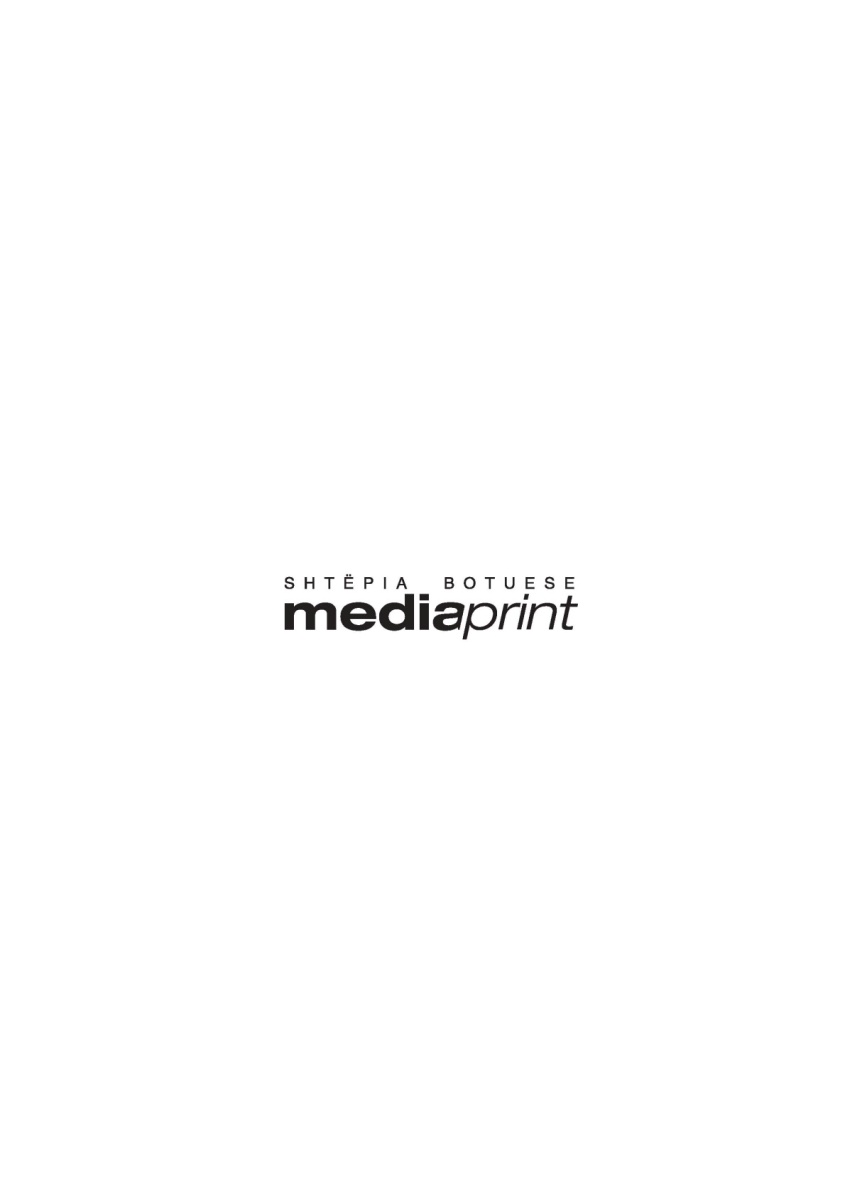 Planifikimi i orës mësimore – Tematika: Shprehjet algjebrikePlanifikimi i orës mësimore – Tematika: Shprehjet algjebrikePlanifikimi i orës mësimore – Tematika: Shprehjet algjebrikePlanifikimi i orës mësimore – Tematika: Shprehjet algjebrikePlanifikimi i orës mësimore – Tematika: Shprehjet algjebrikePlanifikimi i orës mësimore – Tematika: Shprehjet algjebrikePlanifikimi i orës mësimore – Tematika: Funksionet kuadratikePlanifikimi i orës mësimore – Tematika: Funksionet kuadratikePlanifikimi i orës mësimore – Tematika: Funksionet kuadratikePlanifikimi i orës mësimore – Tematika: Funksionet kuadratikePlanifikimi i orës mësimore – Tematika: Funksionet kuadratikePlanifikimi i orës mësimore – Tematika: Funksionet kuadratikePlanifikimi i orës mësimore – Tematika: Ekuacione dhe inekuacionePlanifikimi i orës mësimore – Tematika: Ekuacione dhe inekuacionePlanifikimi i orës mësimore – Tematika: Ekuacione dhe inekuacionePlanifikimi i orës mësimore – Tematika: Ekuacione dhe inekuacionePlanifikimi i orës mësimore – Tematika: Ekuacione dhe inekuacionePlanifikimi i orës mësimore – Tematika: Ekuacione dhe inekuacionePlanifikimi i orës mësimore – Tematika: Ekuacione dhe inekuacionePlanifikimi i orës mësimore – Tematika: Ekuacione dhe inekuacionePlanifikimi i orës mësimore – Tematika: Grafikë dhe transformimePlanifikimi i orës mësimore – Tematika: Grafikë dhe transformimePlanifikimi i orës mësimore – Tematika: Grafikë dhe transformimePlanifikimi i orës mësimore – Tematika: Grafikë dhe transformimePlanifikimi i orës mësimore – Tematika: Grafikë dhe transformimePlanifikimi i orës mësimore – Tematika: Grafikë dhe transformimePlanifikimi i orës mësimore – Tematika: Grafikë dhe transformimePlanifikimi i orës mësimore – Tematika: Grafikë drejtvizorëPlanifikimi i orës mësimore – Tematika: Grafikë drejtvizorëPlanifikimi i orës mësimore – Tematika: Grafikë drejtvizorëPlanifikimi i orës mësimore – Tematika: Grafikë drejtvizorëPlanifikimi i orës mësimore – Tematika: RrathëPlanifikimi i orës mësimore – Tematika: RrathëPlanifikimi i orës mësimore – Tematika: RrathëPlanifikimi i orës mësimore – Tematika: RrathëPlanifikimi i orës mësimore – Tematika: RrathëPlanifikimi i orës mësimore – Tematika: RrathëPlanifikimi i orës mësimore – Tematika: Metodat algjebrikePlanifikimi i orës mësimore – Tematika: Metodat algjebrikePlanifikimi i orës mësimore – Tematika: Metodat algjebrikePlanifikimi i orës mësimore – Tematika: Metodat algjebrikePlanifikimi i orës mësimore – Tematika: Metodat algjebrikePlanifikimi i orës mësimore – Tematika: Zbërthimi binomialPlanifikimi i orës mësimore – Tematika: Zbërthimi binomialPlanifikimi i orës mësimore – Tematika: Zbërthimi binomialPlanifikimi i orës mësimore – Tematika: Raporte trigonometrikePlanifikimi i orës mësimore – Tematika: Raporte trigonometrikePlanifikimi i orës mësimore – Tematika: Raporte trigonometrikePlanifikimi i orës mësimore – Tematika: Raporte trigonometrikePlanifikimi i orës mësimore – Tematika: Identitete dhe ekuacione trigonometrikePlanifikimi i orës mësimore – Tematika: Identitete dhe ekuacione trigonometrikePlanifikimi i orës mësimore – Tematika: Identitete dhe ekuacione trigonometrikePlanifikimi i orës mësimore – Tematika: Identitete dhe ekuacione trigonometrikePlanifikimi i orës mësimore – Tematika: Identitete dhe ekuacione trigonometrikePlanifikimi i orës mësimore – Tematika: Vektorë trigonometrikePlanifikimi i orës mësimore – Tematika: Vektorë trigonometrikePlanifikimi i orës mësimore – Tematika: Vektorë trigonometrikePlanifikimi i orës mësimore – Tematika: DerivatiPlanifikimi i orës mësimore – Tematika: DerivatiPlanifikimi i orës mësimore – Tematika: DerivatiPlanifikimi i orës mësimore – Tematika: DerivatiPlanifikimi i orës mësimore – Tematika: DerivatiPlanifikimi i orës mësimore – Tematika: DerivatiPlanifikimi i orës mësimore – Tematika: DerivatiPlanifikimi i orës mësimore – Tematika: DerivatiPlanifikimi i orës mësimore – Tematika: DerivatiPlanifikimi i orës mësimore – Tematika: IntegraliPlanifikimi i orës mësimore – Tematika: IntegraliPlanifikimi i orës mësimore – Tematika: IntegraliPlanifikimi i ores mesimore 17Planifikimi i ores mesimore 18Planifikim i ores mesimore 19Planifikimi i orës mësimore – Tematika: IntegraliPlanifikimi i orës mësimore – Tematika: IntegraliPlanifikimi i orës mësimore – Tematika: Funksioni eksponencial dhe logaritmikPlanifikimi i orës mësimore – Tematika: Funksioni eksponencial dhe logaritmikPlanifikimi i orës mësimore – Tematika: Funksioni eksponencial dhe logaritmikPlanifikimi i orës mësimore – Tematika: Funksioni eksponencial dhe logaritmikPlanifikim i ores 5Planifikimi i orës mësimore – Tematika: Statistika dhe probabilitetiPlanifikim i ores 7Planifikim i ores 8Planifikim i ores 9Planifikim i ores 10Planifikim i ores 11Fusha: MatematikëLënda: MatematikëShkalla VIKlasa XIITema mësimore: 1.1 Rregullat e fuqiveTema mësimore: 1.1 Rregullat e fuqiveTema mësimore: 1.1 Rregullat e fuqiveTema mësimore: 1.1 Rregullat e fuqiveSituata e të nxënitShkencëtarët e kompjuterëve i përdorin fuqitë për të treguar numra shumë të mëdhenj.Situata e të nxënitShkencëtarët e kompjuterëve i përdorin fuqitë për të treguar numra shumë të mëdhenj.Situata e të nxënitShkencëtarët e kompjuterëve i përdorin fuqitë për të treguar numra shumë të mëdhenj.Situata e të nxënitShkencëtarët e kompjuterëve i përdorin fuqitë për të treguar numra shumë të mëdhenj.Rezultatet e të nxënit sipas kompetencave të fushës së orës mësimore.Nxënësi:Kryen veprime me fuqi me eksponentë numra të plotë;Thjeshton shprehje duke zbatuar rregullat e fuqive.Rezultatet e të nxënit sipas kompetencave të fushës së orës mësimore.Nxënësi:Kryen veprime me fuqi me eksponentë numra të plotë;Thjeshton shprehje duke zbatuar rregullat e fuqive.Koncepte kyçe: Koncepte kyçe: Burimet: Libri i nxënësit faqe 2-4; Fletore puneBurimet: Libri i nxënësit faqe 2-4; Fletore puneLidhja me fushat e tjera ose me temat ndërkurrikulare: Veprime me fuqi, faktorizime, thjeshtime. Lidhja me fushat e tjera ose me temat ndërkurrikulare: Veprime me fuqi, faktorizime, thjeshtime. Metodologjia dhe veprimtaritë e nxënësveMetodologjia dhe veprimtaritë e nxënësveMetodologjia dhe veprimtaritë e nxënësveMetodologjia dhe veprimtaritë e nxënësveOrganizimi i orës së mësimit: Metodat me në qendër nxënësin / teknika dhe metoda hulumtueseSi pikënisje prezanto në tabelë vetitë e fuqive. Prezanto në tabelë Shembullin 1 duke u tërhequr vëmendjen nxënësve te të gjitha hapat e zgjidhjes. Pas kësaj ndaji nxënësit në grupe të vogla për të zgjidhur ushtrimin 1. Sigurohu që të gjithë nxënësit i zbatojnë me saktësi rregullat e fuqive. Prezanto në tabelë Shembullin 2 duke u tërhequr vëmendjen nxënësve te të gjitha hapat e zgjidhjes. Pas kësaj ndaji nxënësit në grupe të vogla për të zgjidhur ushtrimin 2. Sigurohu që të gjithë nxënësit i zbatojnë me saktësi hapjen e kllapave, reduktimin e kufizave të ngjashme dhe rregullat e fuqive.Prezanto në tabelë Shembullin 2 duke u tërhequr vëmendjen nxënësve te të gjitha hapat e zgjidhjes.Pas kësaj ndaji nxënësit në grupe të vogla për të zgjidhur ushtrimin 3. Sigurohu që të gjithë nxënësit  zbatojnë me saktësi faktorizimin dhe thjeshtimin e kufizave të njëjta.Reflekto Në fund të orës mësimore shkruaj në tabelë ushtrimet: Kryej veprimeta) ; b) ; c) . Kontrollo nxënësit sa janë të aftë të zgjidhin saktë këto ushtrime. Organizimi i orës së mësimit: Metodat me në qendër nxënësin / teknika dhe metoda hulumtueseSi pikënisje prezanto në tabelë vetitë e fuqive. Prezanto në tabelë Shembullin 1 duke u tërhequr vëmendjen nxënësve te të gjitha hapat e zgjidhjes. Pas kësaj ndaji nxënësit në grupe të vogla për të zgjidhur ushtrimin 1. Sigurohu që të gjithë nxënësit i zbatojnë me saktësi rregullat e fuqive. Prezanto në tabelë Shembullin 2 duke u tërhequr vëmendjen nxënësve te të gjitha hapat e zgjidhjes. Pas kësaj ndaji nxënësit në grupe të vogla për të zgjidhur ushtrimin 2. Sigurohu që të gjithë nxënësit i zbatojnë me saktësi hapjen e kllapave, reduktimin e kufizave të ngjashme dhe rregullat e fuqive.Prezanto në tabelë Shembullin 2 duke u tërhequr vëmendjen nxënësve te të gjitha hapat e zgjidhjes.Pas kësaj ndaji nxënësit në grupe të vogla për të zgjidhur ushtrimin 3. Sigurohu që të gjithë nxënësit  zbatojnë me saktësi faktorizimin dhe thjeshtimin e kufizave të njëjta.Reflekto Në fund të orës mësimore shkruaj në tabelë ushtrimet: Kryej veprimeta) ; b) ; c) . Kontrollo nxënësit sa janë të aftë të zgjidhin saktë këto ushtrime. Organizimi i orës së mësimit: Metodat me në qendër nxënësin / teknika dhe metoda hulumtueseSi pikënisje prezanto në tabelë vetitë e fuqive. Prezanto në tabelë Shembullin 1 duke u tërhequr vëmendjen nxënësve te të gjitha hapat e zgjidhjes. Pas kësaj ndaji nxënësit në grupe të vogla për të zgjidhur ushtrimin 1. Sigurohu që të gjithë nxënësit i zbatojnë me saktësi rregullat e fuqive. Prezanto në tabelë Shembullin 2 duke u tërhequr vëmendjen nxënësve te të gjitha hapat e zgjidhjes. Pas kësaj ndaji nxënësit në grupe të vogla për të zgjidhur ushtrimin 2. Sigurohu që të gjithë nxënësit i zbatojnë me saktësi hapjen e kllapave, reduktimin e kufizave të ngjashme dhe rregullat e fuqive.Prezanto në tabelë Shembullin 2 duke u tërhequr vëmendjen nxënësve te të gjitha hapat e zgjidhjes.Pas kësaj ndaji nxënësit në grupe të vogla për të zgjidhur ushtrimin 3. Sigurohu që të gjithë nxënësit  zbatojnë me saktësi faktorizimin dhe thjeshtimin e kufizave të njëjta.Reflekto Në fund të orës mësimore shkruaj në tabelë ushtrimet: Kryej veprimeta) ; b) ; c) . Kontrollo nxënësit sa janë të aftë të zgjidhin saktë këto ushtrime. Organizimi i orës së mësimit: Metodat me në qendër nxënësin / teknika dhe metoda hulumtueseSi pikënisje prezanto në tabelë vetitë e fuqive. Prezanto në tabelë Shembullin 1 duke u tërhequr vëmendjen nxënësve te të gjitha hapat e zgjidhjes. Pas kësaj ndaji nxënësit në grupe të vogla për të zgjidhur ushtrimin 1. Sigurohu që të gjithë nxënësit i zbatojnë me saktësi rregullat e fuqive. Prezanto në tabelë Shembullin 2 duke u tërhequr vëmendjen nxënësve te të gjitha hapat e zgjidhjes. Pas kësaj ndaji nxënësit në grupe të vogla për të zgjidhur ushtrimin 2. Sigurohu që të gjithë nxënësit i zbatojnë me saktësi hapjen e kllapave, reduktimin e kufizave të ngjashme dhe rregullat e fuqive.Prezanto në tabelë Shembullin 2 duke u tërhequr vëmendjen nxënësve te të gjitha hapat e zgjidhjes.Pas kësaj ndaji nxënësit në grupe të vogla për të zgjidhur ushtrimin 3. Sigurohu që të gjithë nxënësit  zbatojnë me saktësi faktorizimin dhe thjeshtimin e kufizave të njëjta.Reflekto Në fund të orës mësimore shkruaj në tabelë ushtrimet: Kryej veprimeta) ; b) ; c) . Kontrollo nxënësit sa janë të aftë të zgjidhin saktë këto ushtrime. Vlerësimi: Vlerësimi i arritjeve bazuar në punët e pavarura të nxënësve dhe në punët në grupe.Vlerësimi: Vlerësimi i arritjeve bazuar në punët e pavarura të nxënësve dhe në punët në grupe.Vlerësimi: Vlerësimi i arritjeve bazuar në punët e pavarura të nxënësve dhe në punët në grupe.Vlerësimi: Vlerësimi i arritjeve bazuar në punët e pavarura të nxënësve dhe në punët në grupe.Detyrë dhe punë e pavarur:Ushtrimet përkatëse te Fletore pune Matematika 12.Detyrë dhe punë e pavarur:Ushtrimet përkatëse te Fletore pune Matematika 12.Detyrë dhe punë e pavarur:Ushtrimet përkatëse te Fletore pune Matematika 12.Detyrë dhe punë e pavarur:Ushtrimet përkatëse te Fletore pune Matematika 12.Fusha: MatematikëLënda: MatematikëShkalla VIKlasa XIITema mësimore: 1.2 FaktorizimiTema mësimore: 1.2 FaktorizimiTema mësimore: 1.2 FaktorizimiTema mësimore: 1.2 FaktorizimiSituata e të nxënitPër të zgjidhur ekuacione të fuqive më të mëdha se dy shpesh herë është e nevojshme të faktorizoshSituata e të nxënitPër të zgjidhur ekuacione të fuqive më të mëdha se dy shpesh herë është e nevojshme të faktorizoshSituata e të nxënitPër të zgjidhur ekuacione të fuqive më të mëdha se dy shpesh herë është e nevojshme të faktorizoshSituata e të nxënitPër të zgjidhur ekuacione të fuqive më të mëdha se dy shpesh herë është e nevojshme të faktorizoshRezultatet e të nxënit sipas kompetencave të fushës së orës mësimoreNxënësi:Faktorizon shprehje kuadratike;Thjeshton shprehje shkronjore plotësisht duke zbatuar saktë rregullat e faktorizimit.Rezultatet e të nxënit sipas kompetencave të fushës së orës mësimoreNxënësi:Faktorizon shprehje kuadratike;Thjeshton shprehje shkronjore plotësisht duke zbatuar saktë rregullat e faktorizimit.Koncepte kyçe: Faktorizimi; Diferencë katrorësh; Shprehje kuadratikeKoncepte kyçe: Faktorizimi; Diferencë katrorësh; Shprehje kuadratikeBurimet: Libri i nxënësit faqe 4-7; Fletore puneBurimet: Libri i nxënësit faqe 4-7; Fletore puneLidhja me fushat e tjera ose me temat ndërkurrikulare: Veprime me fuqi, faktorizime, hapje kllapash,thjeshtime.Lidhja me fushat e tjera ose me temat ndërkurrikulare: Veprime me fuqi, faktorizime, hapje kllapash,thjeshtime.Metodologjia dhe veprimtaritë e nxënësveMetodologjia dhe veprimtaritë e nxënësveMetodologjia dhe veprimtaritë e nxënësveMetodologjia dhe veprimtaritë e nxënësveOrganizimi i orës së mësimit: Metodat me në qendër nxënësin / teknika dhe metoda hulumtueseSi pikënisje prezanto para nxënësve që Faktorizimi është e kundërta e hapjes së kllapave.Prezanto në tabelë shembullin 4 duke u tërhequr vëmendjen nxënësve te të gjitha hapat e zgjidhjes. Pas kësaj ndaji nxënësit në grupe të vogla për të zgjidhur ushtrimin 1. Sigurohu që të gjithë nxënësit i zbatojnë me saktësi rregullat e fuqive. Komuniko me nxënësit: Një shprehje kuadratike ka formën  kur a, b dhe c janë numra realë dhe .Prezanto në tabelë shembullin 5 duke u tërhequr vëmendjen nxënësve te të gjitha hapat e zgjidhjes. Pas kësaj ndaji nxënësit në grupe të vogla për të zgjidhur ushtrimin 2. Sigurohu që të gjithë nxënësit janë të aftë të faktorizojnë një shprehje kuadratike.Prezanto në tabelë Shembullin 6 duke u tërhequr vëmendjen nxënësve te të gjitha hapat e zgjidhjes.Pas kësaj ndaji nxënësit në grupe të vogla për të zgjidhur ushtrimin 3. Sigurohu që të gjithë nxënësit  zbatojnë me saktësi faktorizimin dhe thjeshtimin e kufizave të njëjta.Punë e diferencuar: Ushtrimet  4 dhe 5 dhe sfidë (udhëzim zëvendëso: ).Reflekto Në fund të orës mësimore shkruaj në tabelë ushtrimet: Faktorizo plotësisht:a) ;    b) ;    c) Kontrollo nxënësit sa janë të aftë të zgjidhin saktë këto ushtrime.Organizimi i orës së mësimit: Metodat me në qendër nxënësin / teknika dhe metoda hulumtueseSi pikënisje prezanto para nxënësve që Faktorizimi është e kundërta e hapjes së kllapave.Prezanto në tabelë shembullin 4 duke u tërhequr vëmendjen nxënësve te të gjitha hapat e zgjidhjes. Pas kësaj ndaji nxënësit në grupe të vogla për të zgjidhur ushtrimin 1. Sigurohu që të gjithë nxënësit i zbatojnë me saktësi rregullat e fuqive. Komuniko me nxënësit: Një shprehje kuadratike ka formën  kur a, b dhe c janë numra realë dhe .Prezanto në tabelë shembullin 5 duke u tërhequr vëmendjen nxënësve te të gjitha hapat e zgjidhjes. Pas kësaj ndaji nxënësit në grupe të vogla për të zgjidhur ushtrimin 2. Sigurohu që të gjithë nxënësit janë të aftë të faktorizojnë një shprehje kuadratike.Prezanto në tabelë Shembullin 6 duke u tërhequr vëmendjen nxënësve te të gjitha hapat e zgjidhjes.Pas kësaj ndaji nxënësit në grupe të vogla për të zgjidhur ushtrimin 3. Sigurohu që të gjithë nxënësit  zbatojnë me saktësi faktorizimin dhe thjeshtimin e kufizave të njëjta.Punë e diferencuar: Ushtrimet  4 dhe 5 dhe sfidë (udhëzim zëvendëso: ).Reflekto Në fund të orës mësimore shkruaj në tabelë ushtrimet: Faktorizo plotësisht:a) ;    b) ;    c) Kontrollo nxënësit sa janë të aftë të zgjidhin saktë këto ushtrime.Organizimi i orës së mësimit: Metodat me në qendër nxënësin / teknika dhe metoda hulumtueseSi pikënisje prezanto para nxënësve që Faktorizimi është e kundërta e hapjes së kllapave.Prezanto në tabelë shembullin 4 duke u tërhequr vëmendjen nxënësve te të gjitha hapat e zgjidhjes. Pas kësaj ndaji nxënësit në grupe të vogla për të zgjidhur ushtrimin 1. Sigurohu që të gjithë nxënësit i zbatojnë me saktësi rregullat e fuqive. Komuniko me nxënësit: Një shprehje kuadratike ka formën  kur a, b dhe c janë numra realë dhe .Prezanto në tabelë shembullin 5 duke u tërhequr vëmendjen nxënësve te të gjitha hapat e zgjidhjes. Pas kësaj ndaji nxënësit në grupe të vogla për të zgjidhur ushtrimin 2. Sigurohu që të gjithë nxënësit janë të aftë të faktorizojnë një shprehje kuadratike.Prezanto në tabelë Shembullin 6 duke u tërhequr vëmendjen nxënësve te të gjitha hapat e zgjidhjes.Pas kësaj ndaji nxënësit në grupe të vogla për të zgjidhur ushtrimin 3. Sigurohu që të gjithë nxënësit  zbatojnë me saktësi faktorizimin dhe thjeshtimin e kufizave të njëjta.Punë e diferencuar: Ushtrimet  4 dhe 5 dhe sfidë (udhëzim zëvendëso: ).Reflekto Në fund të orës mësimore shkruaj në tabelë ushtrimet: Faktorizo plotësisht:a) ;    b) ;    c) Kontrollo nxënësit sa janë të aftë të zgjidhin saktë këto ushtrime.Organizimi i orës së mësimit: Metodat me në qendër nxënësin / teknika dhe metoda hulumtueseSi pikënisje prezanto para nxënësve që Faktorizimi është e kundërta e hapjes së kllapave.Prezanto në tabelë shembullin 4 duke u tërhequr vëmendjen nxënësve te të gjitha hapat e zgjidhjes. Pas kësaj ndaji nxënësit në grupe të vogla për të zgjidhur ushtrimin 1. Sigurohu që të gjithë nxënësit i zbatojnë me saktësi rregullat e fuqive. Komuniko me nxënësit: Një shprehje kuadratike ka formën  kur a, b dhe c janë numra realë dhe .Prezanto në tabelë shembullin 5 duke u tërhequr vëmendjen nxënësve te të gjitha hapat e zgjidhjes. Pas kësaj ndaji nxënësit në grupe të vogla për të zgjidhur ushtrimin 2. Sigurohu që të gjithë nxënësit janë të aftë të faktorizojnë një shprehje kuadratike.Prezanto në tabelë Shembullin 6 duke u tërhequr vëmendjen nxënësve te të gjitha hapat e zgjidhjes.Pas kësaj ndaji nxënësit në grupe të vogla për të zgjidhur ushtrimin 3. Sigurohu që të gjithë nxënësit  zbatojnë me saktësi faktorizimin dhe thjeshtimin e kufizave të njëjta.Punë e diferencuar: Ushtrimet  4 dhe 5 dhe sfidë (udhëzim zëvendëso: ).Reflekto Në fund të orës mësimore shkruaj në tabelë ushtrimet: Faktorizo plotësisht:a) ;    b) ;    c) Kontrollo nxënësit sa janë të aftë të zgjidhin saktë këto ushtrime.Vlerësimi: Vlerësimi i arritjeve bazuar në punët e pavarura të nxënësve dhe në punët në grupe.Vlerësimi: Vlerësimi i arritjeve bazuar në punët e pavarura të nxënësve dhe në punët në grupe.Vlerësimi: Vlerësimi i arritjeve bazuar në punët e pavarura të nxënësve dhe në punët në grupe.Vlerësimi: Vlerësimi i arritjeve bazuar në punët e pavarura të nxënësve dhe në punët në grupe.Detyrë dhe punë e pavarur:Ushtrimet përkatëse te Fletore pune Matematika 12.Detyrë dhe punë e pavarur:Ushtrimet përkatëse te Fletore pune Matematika 12.Detyrë dhe punë e pavarur:Ushtrimet përkatëse te Fletore pune Matematika 12.Detyrë dhe punë e pavarur:Ushtrimet përkatëse te Fletore pune Matematika 12.Fusha: MatematikëLënda: MatematikëShkalla VIKlasa XIITema mësimore: 1.3 Fuqitë me eksponentë negativ dhe thyesorëTema mësimore: 1.3 Fuqitë me eksponentë negativ dhe thyesorëTema mësimore: 1.3 Fuqitë me eksponentë negativ dhe thyesorëTema mësimore: 1.3 Fuqitë me eksponentë negativ dhe thyesorëSituata e të nxënitNjë kompjuter kuantik me 1000 kubitë (njësi kuantike) mund të marrë në shqyrtim 21000 vlera njëherësh. Ky numër është më i madh se numri i grimcave në universin e vrojtuar.Situata e të nxënitNjë kompjuter kuantik me 1000 kubitë (njësi kuantike) mund të marrë në shqyrtim 21000 vlera njëherësh. Ky numër është më i madh se numri i grimcave në universin e vrojtuar.Situata e të nxënitNjë kompjuter kuantik me 1000 kubitë (njësi kuantike) mund të marrë në shqyrtim 21000 vlera njëherësh. Ky numër është më i madh se numri i grimcave në universin e vrojtuar.Situata e të nxënitNjë kompjuter kuantik me 1000 kubitë (njësi kuantike) mund të marrë në shqyrtim 21000 vlera njëherësh. Ky numër është më i madh se numri i grimcave në universin e vrojtuar.Rezultatet e të nxënit sipas kompetencave të fushës së orës mësimoreNxënësi:Kryen veprime me fuqi me eksponentë numra të plotë negativ.Kthen një fuqi me eksponent thyesor në rrënjë.Rezultatet e të nxënit sipas kompetencave të fushës së orës mësimoreNxënësi:Kryen veprime me fuqi me eksponentë numra të plotë negativ.Kthen një fuqi me eksponent thyesor në rrënjë.Koncepte kyçe: Rregullat e fuqive me eksponentë numra negativ dhe thyesorë.Koncepte kyçe: Rregullat e fuqive me eksponentë numra negativ dhe thyesorë.Burimet: Libri i nxënësit faqe 7-9; Fletore puneBurimet: Libri i nxënësit faqe 7-9; Fletore puneLidhja me fushat e tjera ose me temat ndërkurrikulare: Veprime me fuqi, faktorizime, hapje kllapash,thjeshtime.Lidhja me fushat e tjera ose me temat ndërkurrikulare: Veprime me fuqi, faktorizime, hapje kllapash,thjeshtime.Metodologjia dhe veprimtaritë e nxënësveMetodologjia dhe veprimtaritë e nxënësveMetodologjia dhe veprimtaritë e nxënësveMetodologjia dhe veprimtaritë e nxënësveOrganizimi i orës së mësimit: Metodat me në qendër nxënësin/teknika dhe metoda hulumtueseSi pikënisje prezanto para nxënësve që rregullat e fuqive mund të përdoren me çdo fuqi racionale. Shkruaj në tabelë vetitë e fuqive dhe ilustroje secilën veti me një shembull të thjeshtë.Prezanto në tabelë Shembullin  7 duke u tërhequr vëmendjen nxënësve te të gjitha hapat e zgjidhjes. Pas kësaj ndaji nxënësit në grupe të vogla për të zgjidhur ushtrimin 1. Sigurohu që të gjithë nxënësit janë të aftë të zbatojnë vetitë e fuqive me eksponent numër të plotë negativ.Prezanto në tabelë shembullin 8 duke u tërhequr vëmendjen nxënësve te të gjitha hapat e zgjidhjes.Pas kësaj ndaji nxënësit në grupe të vogla për të zgjidhur ushtrimin 2. Sigurohu që të gjithë nxënësit  zbatojnë me saktësi vetitë e fuqive me eksponent numër thyesor dhe zotërojnë kthimin e fuqisë në rrënjë.Prezanto në tabelë shembullin 9 dhe sigurohu që nxënësit janë të aftë të paraqitin një funksion në formën , ku k dhe n janë konstante.Pas kësaj ndaji nxënësit në grupe të vogla për të zgjidhur ushtrimin 5.Reflekto Në fund të orës mësimore shkruaj në tabelë ushtrimet e mëposhtme: Kryej veprimet: a) ; b) ; c) Kontrollo nxënësit sa janë të aftë të kryejnë me saktësi këto veprime.Organizimi i orës së mësimit: Metodat me në qendër nxënësin/teknika dhe metoda hulumtueseSi pikënisje prezanto para nxënësve që rregullat e fuqive mund të përdoren me çdo fuqi racionale. Shkruaj në tabelë vetitë e fuqive dhe ilustroje secilën veti me një shembull të thjeshtë.Prezanto në tabelë Shembullin  7 duke u tërhequr vëmendjen nxënësve te të gjitha hapat e zgjidhjes. Pas kësaj ndaji nxënësit në grupe të vogla për të zgjidhur ushtrimin 1. Sigurohu që të gjithë nxënësit janë të aftë të zbatojnë vetitë e fuqive me eksponent numër të plotë negativ.Prezanto në tabelë shembullin 8 duke u tërhequr vëmendjen nxënësve te të gjitha hapat e zgjidhjes.Pas kësaj ndaji nxënësit në grupe të vogla për të zgjidhur ushtrimin 2. Sigurohu që të gjithë nxënësit  zbatojnë me saktësi vetitë e fuqive me eksponent numër thyesor dhe zotërojnë kthimin e fuqisë në rrënjë.Prezanto në tabelë shembullin 9 dhe sigurohu që nxënësit janë të aftë të paraqitin një funksion në formën , ku k dhe n janë konstante.Pas kësaj ndaji nxënësit në grupe të vogla për të zgjidhur ushtrimin 5.Reflekto Në fund të orës mësimore shkruaj në tabelë ushtrimet e mëposhtme: Kryej veprimet: a) ; b) ; c) Kontrollo nxënësit sa janë të aftë të kryejnë me saktësi këto veprime.Organizimi i orës së mësimit: Metodat me në qendër nxënësin/teknika dhe metoda hulumtueseSi pikënisje prezanto para nxënësve që rregullat e fuqive mund të përdoren me çdo fuqi racionale. Shkruaj në tabelë vetitë e fuqive dhe ilustroje secilën veti me një shembull të thjeshtë.Prezanto në tabelë Shembullin  7 duke u tërhequr vëmendjen nxënësve te të gjitha hapat e zgjidhjes. Pas kësaj ndaji nxënësit në grupe të vogla për të zgjidhur ushtrimin 1. Sigurohu që të gjithë nxënësit janë të aftë të zbatojnë vetitë e fuqive me eksponent numër të plotë negativ.Prezanto në tabelë shembullin 8 duke u tërhequr vëmendjen nxënësve te të gjitha hapat e zgjidhjes.Pas kësaj ndaji nxënësit në grupe të vogla për të zgjidhur ushtrimin 2. Sigurohu që të gjithë nxënësit  zbatojnë me saktësi vetitë e fuqive me eksponent numër thyesor dhe zotërojnë kthimin e fuqisë në rrënjë.Prezanto në tabelë shembullin 9 dhe sigurohu që nxënësit janë të aftë të paraqitin një funksion në formën , ku k dhe n janë konstante.Pas kësaj ndaji nxënësit në grupe të vogla për të zgjidhur ushtrimin 5.Reflekto Në fund të orës mësimore shkruaj në tabelë ushtrimet e mëposhtme: Kryej veprimet: a) ; b) ; c) Kontrollo nxënësit sa janë të aftë të kryejnë me saktësi këto veprime.Organizimi i orës së mësimit: Metodat me në qendër nxënësin/teknika dhe metoda hulumtueseSi pikënisje prezanto para nxënësve që rregullat e fuqive mund të përdoren me çdo fuqi racionale. Shkruaj në tabelë vetitë e fuqive dhe ilustroje secilën veti me një shembull të thjeshtë.Prezanto në tabelë Shembullin  7 duke u tërhequr vëmendjen nxënësve te të gjitha hapat e zgjidhjes. Pas kësaj ndaji nxënësit në grupe të vogla për të zgjidhur ushtrimin 1. Sigurohu që të gjithë nxënësit janë të aftë të zbatojnë vetitë e fuqive me eksponent numër të plotë negativ.Prezanto në tabelë shembullin 8 duke u tërhequr vëmendjen nxënësve te të gjitha hapat e zgjidhjes.Pas kësaj ndaji nxënësit në grupe të vogla për të zgjidhur ushtrimin 2. Sigurohu që të gjithë nxënësit  zbatojnë me saktësi vetitë e fuqive me eksponent numër thyesor dhe zotërojnë kthimin e fuqisë në rrënjë.Prezanto në tabelë shembullin 9 dhe sigurohu që nxënësit janë të aftë të paraqitin një funksion në formën , ku k dhe n janë konstante.Pas kësaj ndaji nxënësit në grupe të vogla për të zgjidhur ushtrimin 5.Reflekto Në fund të orës mësimore shkruaj në tabelë ushtrimet e mëposhtme: Kryej veprimet: a) ; b) ; c) Kontrollo nxënësit sa janë të aftë të kryejnë me saktësi këto veprime.Vlerësimi: Vlerësimi i arritjeve bazuar në punët e pavarura të nxënësve dhe në punët në grupe.Vlerësimi: Vlerësimi i arritjeve bazuar në punët e pavarura të nxënësve dhe në punët në grupe.Vlerësimi: Vlerësimi i arritjeve bazuar në punët e pavarura të nxënësve dhe në punët në grupe.Vlerësimi: Vlerësimi i arritjeve bazuar në punët e pavarura të nxënësve dhe në punët në grupe.Detyrë dhe punë e pavarur:Ushtrimet përkatëse te Fletore pune Matematika 12.Detyrë dhe punë e pavarur:Ushtrimet përkatëse te Fletore pune Matematika 12.Detyrë dhe punë e pavarur:Ushtrimet përkatëse te Fletore pune Matematika 12.Detyrë dhe punë e pavarur:Ushtrimet përkatëse te Fletore pune Matematika 12.Fusha: MatematikëLënda: MatematikëShkalla VIKlasa XIITema mësimore: 1.4 Numrat irracionalëTema mësimore: 1.4 Numrat irracionalëTema mësimore: 1.4 Numrat irracionalëTema mësimore: 1.4 Numrat irracionalëSituata e të nxënitNumrat irracionalë ndeshen shpesh në natyrë. Një shembull i tillë është Prerja e artë , që ka shumë zbatime edhe në arkitekturë.Situata e të nxënitNumrat irracionalë ndeshen shpesh në natyrë. Një shembull i tillë është Prerja e artë , që ka shumë zbatime edhe në arkitekturë.Situata e të nxënitNumrat irracionalë ndeshen shpesh në natyrë. Një shembull i tillë është Prerja e artë , që ka shumë zbatime edhe në arkitekturë.Situata e të nxënitNumrat irracionalë ndeshen shpesh në natyrë. Një shembull i tillë është Prerja e artë , që ka shumë zbatime edhe në arkitekturë.Rezultatet e të nxënit sipas kompetencave të fushës së orës mësimoreNxënësi:Thjeshton dhe përdor rregullat e shumëzimit dhe pjesëtimit të numrave irracionalëRezultatet e të nxënit sipas kompetencave të fushës së orës mësimoreNxënësi:Thjeshton dhe përdor rregullat e shumëzimit dhe pjesëtimit të numrave irracionalëKoncepte kyçe: Numra irracionalë; Koncepte kyçe: Numra irracionalë; Burimet: Libri i nxënësit faqe 10-11; Fletore puneBurimet: Libri i nxënësit faqe 10-11; Fletore puneLidhja me fushat e tjera ose me temat ndërkurrikulare: Veprime me rrënjë, faktorizime, hapje kllapash,thjeshtime.Lidhja me fushat e tjera ose me temat ndërkurrikulare: Veprime me rrënjë, faktorizime, hapje kllapash,thjeshtime.Metodologjia dhe veprimtaritë e nxënësveMetodologjia dhe veprimtaritë e nxënësveMetodologjia dhe veprimtaritë e nxënësveMetodologjia dhe veprimtaritë e nxënësveOrganizimi i orës së mësimit: Metodat me në qendër nxënësin / teknika dhe metoda hulumtueseSi pikënisje prezanto para nxënësve kuptimin e numrit irracional si numër dhjetor i pafundmë dhe joperiodik duke dhënë shembuj të tipit 2.01001000100001....etj.Paraqit në tabelë vetitë e rrënjëve:       Prezanto në tabelë Shembullin 10 duke u tërhequr vëmendjen nxënësve te të gjitha hapat e zgjidhjes. Pas kësaj ndaji nxënësit në grupe të vogla për të zgjidhur ushtrimin 1. Sigurohu që të gjithë nxënësit nxjerrin faktorin e duhur nga rrënja dhe dinë kuptimin e rrënjëve të ngjashme. Prezanto në tabelë shembullin 11 duke u tërhequr vëmendjen nxënësve te të gjitha hapat e zgjidhjes. Pas kësaj ndaji nxënësit në grupe të vogla për të zgjidhur ushtrimin 2. Sigurohu që të gjithë nxënësit janë të aftë të hapin kllapat me rrënjë dhe zbatojnë korrekt vetitë e rrënjëve.Punë e diferencuar: Ushtrimi 3.Reflekto Në fund të orës mësimore shkruaj në tabelë ushtrimet:Thjeshto: Zbërthe dhe thjeshto nëse është e mundur:Kontrollo nxënësit sa janë të aftë të zgjidhin saktë këto ushtrime.Organizimi i orës së mësimit: Metodat me në qendër nxënësin / teknika dhe metoda hulumtueseSi pikënisje prezanto para nxënësve kuptimin e numrit irracional si numër dhjetor i pafundmë dhe joperiodik duke dhënë shembuj të tipit 2.01001000100001....etj.Paraqit në tabelë vetitë e rrënjëve:       Prezanto në tabelë Shembullin 10 duke u tërhequr vëmendjen nxënësve te të gjitha hapat e zgjidhjes. Pas kësaj ndaji nxënësit në grupe të vogla për të zgjidhur ushtrimin 1. Sigurohu që të gjithë nxënësit nxjerrin faktorin e duhur nga rrënja dhe dinë kuptimin e rrënjëve të ngjashme. Prezanto në tabelë shembullin 11 duke u tërhequr vëmendjen nxënësve te të gjitha hapat e zgjidhjes. Pas kësaj ndaji nxënësit në grupe të vogla për të zgjidhur ushtrimin 2. Sigurohu që të gjithë nxënësit janë të aftë të hapin kllapat me rrënjë dhe zbatojnë korrekt vetitë e rrënjëve.Punë e diferencuar: Ushtrimi 3.Reflekto Në fund të orës mësimore shkruaj në tabelë ushtrimet:Thjeshto: Zbërthe dhe thjeshto nëse është e mundur:Kontrollo nxënësit sa janë të aftë të zgjidhin saktë këto ushtrime.Organizimi i orës së mësimit: Metodat me në qendër nxënësin / teknika dhe metoda hulumtueseSi pikënisje prezanto para nxënësve kuptimin e numrit irracional si numër dhjetor i pafundmë dhe joperiodik duke dhënë shembuj të tipit 2.01001000100001....etj.Paraqit në tabelë vetitë e rrënjëve:       Prezanto në tabelë Shembullin 10 duke u tërhequr vëmendjen nxënësve te të gjitha hapat e zgjidhjes. Pas kësaj ndaji nxënësit në grupe të vogla për të zgjidhur ushtrimin 1. Sigurohu që të gjithë nxënësit nxjerrin faktorin e duhur nga rrënja dhe dinë kuptimin e rrënjëve të ngjashme. Prezanto në tabelë shembullin 11 duke u tërhequr vëmendjen nxënësve te të gjitha hapat e zgjidhjes. Pas kësaj ndaji nxënësit në grupe të vogla për të zgjidhur ushtrimin 2. Sigurohu që të gjithë nxënësit janë të aftë të hapin kllapat me rrënjë dhe zbatojnë korrekt vetitë e rrënjëve.Punë e diferencuar: Ushtrimi 3.Reflekto Në fund të orës mësimore shkruaj në tabelë ushtrimet:Thjeshto: Zbërthe dhe thjeshto nëse është e mundur:Kontrollo nxënësit sa janë të aftë të zgjidhin saktë këto ushtrime.Organizimi i orës së mësimit: Metodat me në qendër nxënësin / teknika dhe metoda hulumtueseSi pikënisje prezanto para nxënësve kuptimin e numrit irracional si numër dhjetor i pafundmë dhe joperiodik duke dhënë shembuj të tipit 2.01001000100001....etj.Paraqit në tabelë vetitë e rrënjëve:       Prezanto në tabelë Shembullin 10 duke u tërhequr vëmendjen nxënësve te të gjitha hapat e zgjidhjes. Pas kësaj ndaji nxënësit në grupe të vogla për të zgjidhur ushtrimin 1. Sigurohu që të gjithë nxënësit nxjerrin faktorin e duhur nga rrënja dhe dinë kuptimin e rrënjëve të ngjashme. Prezanto në tabelë shembullin 11 duke u tërhequr vëmendjen nxënësve te të gjitha hapat e zgjidhjes. Pas kësaj ndaji nxënësit në grupe të vogla për të zgjidhur ushtrimin 2. Sigurohu që të gjithë nxënësit janë të aftë të hapin kllapat me rrënjë dhe zbatojnë korrekt vetitë e rrënjëve.Punë e diferencuar: Ushtrimi 3.Reflekto Në fund të orës mësimore shkruaj në tabelë ushtrimet:Thjeshto: Zbërthe dhe thjeshto nëse është e mundur:Kontrollo nxënësit sa janë të aftë të zgjidhin saktë këto ushtrime.Vlerësimi: Vlerësimi i arritjeve bazuar në punët e pavarura të nxënësve dhe në punët në grupe.Vlerësimi: Vlerësimi i arritjeve bazuar në punët e pavarura të nxënësve dhe në punët në grupe.Vlerësimi: Vlerësimi i arritjeve bazuar në punët e pavarura të nxënësve dhe në punët në grupe.Vlerësimi: Vlerësimi i arritjeve bazuar në punët e pavarura të nxënësve dhe në punët në grupe.Detyrë dhe punë e pavarur:Ushtrimet përkatëse te Fletore pune Matematika 12.Detyrë dhe punë e pavarur:Ushtrimet përkatëse te Fletore pune Matematika 12.Detyrë dhe punë e pavarur:Ushtrimet përkatëse te Fletore pune Matematika 12.Detyrë dhe punë e pavarur:Ushtrimet përkatëse te Fletore pune Matematika 12.Fusha: MatematikëLënda: MatematikëShkalla VIKlasa XIITema mësimore: 1.5 Racionalizimi i emëruesveTema mësimore: 1.5 Racionalizimi i emëruesveTema mësimore: 1.5 Racionalizimi i emëruesveTema mësimore: 1.5 Racionalizimi i emëruesveSituata e të nxënitRacionalizimi i emëruesve lehtëson gjetjen e vlerës së përafërt të një thyese irracionale.Situata e të nxënitRacionalizimi i emëruesve lehtëson gjetjen e vlerës së përafërt të një thyese irracionale.Situata e të nxënitRacionalizimi i emëruesve lehtëson gjetjen e vlerës së përafërt të një thyese irracionale.Situata e të nxënitRacionalizimi i emëruesve lehtëson gjetjen e vlerës së përafërt të një thyese irracionale.Rezultatet e të nxënit sipas kompetencave të fushës së orës mësimoreNxënësi:Kthen emëruesin e një thyese në numër racional.Rezultatet e të nxënit sipas kompetencave të fushës së orës mësimoreNxënësi:Kthen emëruesin e një thyese në numër racional.Koncepte kyçe: Për thyesat e formës  shumëzo numëruesin dhe emëruesin me .• Për thyesat e formës  shumëzo numëruesin dhe emëruesin me .• Për thyesat e formës  shumëzo numëruesin dhe emëruesin me .Koncepte kyçe: Për thyesat e formës  shumëzo numëruesin dhe emëruesin me .• Për thyesat e formës  shumëzo numëruesin dhe emëruesin me .• Për thyesat e formës  shumëzo numëruesin dhe emëruesin me .Burimet: Libri i nxënësit faqe 11-13; Fletore puneBurimet: Libri i nxënësit faqe 11-13; Fletore puneLidhja me fushat e tjera ose me temat ndërkurrikulare: Veprime me rrënjë, faktorizime, hapje kllapash,thjeshtime.Lidhja me fushat e tjera ose me temat ndërkurrikulare: Veprime me rrënjë, faktorizime, hapje kllapash,thjeshtime.Metodologjia dhe veprimtaritë e nxënësveMetodologjia dhe veprimtaritë e nxënësveMetodologjia dhe veprimtaritë e nxënësveMetodologjia dhe veprimtaritë e nxënësveOrganizimi i orës së mësimit: Metodat me në qendër nxënësin / teknika dhe metoda hulumtueseSi pikënisje prezanto para nxënësve kuptimin e racionalizimit të emëruesit, duke paraqitur në tabelë konceptet kyçe: Për thyesat e formës  shumëzo numëruesin dhe emëruesin me .• Për thyesat e formës  shumëzo numëruesin dhe emëruesin me .• Për thyesat e formës  shumëzo numëruesin dhe emëruesin me .Prezanto në tabelë shembullin 12 duke u tërhequr vëmendjen nxënësve te të gjitha hapat e zgjidhjes. Pas kësaj ndaji nxënësit në grupe të vogla për të zgjidhur ushtrimin 1. Sigurohu që të gjithë nxënësit shumëzojnë me të konjuguarën dhe kryejnë saktë veprimet.Te ushtrimi 1 pikat d,e f, g ,h udhëzoji që të fusin në një rrënjë pastaj të kryejnë thjeshtimet e nevojshme.Ndaji nxënësit në grupe për të punuar ushtrimin 2. Kontrollo dhe sigurohu që nxënësit dinë të gjejnë të konjuguarën e emëruesit.Punë e diferencuar: Ushtrimi 3.Zhvillo ushtrimin 3 dhe tërhiqu vëmendjen që ta kuptojnë mirë sepse është ushtrim model për provim.Reflekto Në fund të orës mësimore shkruaj në tabelë ushtrimet:Racionalizo emëruesit: a) ; b) ; c) Kontrollo nxënësit sa janë të aftë të zgjidhin saktë këto ushtrime.Organizimi i orës së mësimit: Metodat me në qendër nxënësin / teknika dhe metoda hulumtueseSi pikënisje prezanto para nxënësve kuptimin e racionalizimit të emëruesit, duke paraqitur në tabelë konceptet kyçe: Për thyesat e formës  shumëzo numëruesin dhe emëruesin me .• Për thyesat e formës  shumëzo numëruesin dhe emëruesin me .• Për thyesat e formës  shumëzo numëruesin dhe emëruesin me .Prezanto në tabelë shembullin 12 duke u tërhequr vëmendjen nxënësve te të gjitha hapat e zgjidhjes. Pas kësaj ndaji nxënësit në grupe të vogla për të zgjidhur ushtrimin 1. Sigurohu që të gjithë nxënësit shumëzojnë me të konjuguarën dhe kryejnë saktë veprimet.Te ushtrimi 1 pikat d,e f, g ,h udhëzoji që të fusin në një rrënjë pastaj të kryejnë thjeshtimet e nevojshme.Ndaji nxënësit në grupe për të punuar ushtrimin 2. Kontrollo dhe sigurohu që nxënësit dinë të gjejnë të konjuguarën e emëruesit.Punë e diferencuar: Ushtrimi 3.Zhvillo ushtrimin 3 dhe tërhiqu vëmendjen që ta kuptojnë mirë sepse është ushtrim model për provim.Reflekto Në fund të orës mësimore shkruaj në tabelë ushtrimet:Racionalizo emëruesit: a) ; b) ; c) Kontrollo nxënësit sa janë të aftë të zgjidhin saktë këto ushtrime.Organizimi i orës së mësimit: Metodat me në qendër nxënësin / teknika dhe metoda hulumtueseSi pikënisje prezanto para nxënësve kuptimin e racionalizimit të emëruesit, duke paraqitur në tabelë konceptet kyçe: Për thyesat e formës  shumëzo numëruesin dhe emëruesin me .• Për thyesat e formës  shumëzo numëruesin dhe emëruesin me .• Për thyesat e formës  shumëzo numëruesin dhe emëruesin me .Prezanto në tabelë shembullin 12 duke u tërhequr vëmendjen nxënësve te të gjitha hapat e zgjidhjes. Pas kësaj ndaji nxënësit në grupe të vogla për të zgjidhur ushtrimin 1. Sigurohu që të gjithë nxënësit shumëzojnë me të konjuguarën dhe kryejnë saktë veprimet.Te ushtrimi 1 pikat d,e f, g ,h udhëzoji që të fusin në një rrënjë pastaj të kryejnë thjeshtimet e nevojshme.Ndaji nxënësit në grupe për të punuar ushtrimin 2. Kontrollo dhe sigurohu që nxënësit dinë të gjejnë të konjuguarën e emëruesit.Punë e diferencuar: Ushtrimi 3.Zhvillo ushtrimin 3 dhe tërhiqu vëmendjen që ta kuptojnë mirë sepse është ushtrim model për provim.Reflekto Në fund të orës mësimore shkruaj në tabelë ushtrimet:Racionalizo emëruesit: a) ; b) ; c) Kontrollo nxënësit sa janë të aftë të zgjidhin saktë këto ushtrime.Organizimi i orës së mësimit: Metodat me në qendër nxënësin / teknika dhe metoda hulumtueseSi pikënisje prezanto para nxënësve kuptimin e racionalizimit të emëruesit, duke paraqitur në tabelë konceptet kyçe: Për thyesat e formës  shumëzo numëruesin dhe emëruesin me .• Për thyesat e formës  shumëzo numëruesin dhe emëruesin me .• Për thyesat e formës  shumëzo numëruesin dhe emëruesin me .Prezanto në tabelë shembullin 12 duke u tërhequr vëmendjen nxënësve te të gjitha hapat e zgjidhjes. Pas kësaj ndaji nxënësit në grupe të vogla për të zgjidhur ushtrimin 1. Sigurohu që të gjithë nxënësit shumëzojnë me të konjuguarën dhe kryejnë saktë veprimet.Te ushtrimi 1 pikat d,e f, g ,h udhëzoji që të fusin në një rrënjë pastaj të kryejnë thjeshtimet e nevojshme.Ndaji nxënësit në grupe për të punuar ushtrimin 2. Kontrollo dhe sigurohu që nxënësit dinë të gjejnë të konjuguarën e emëruesit.Punë e diferencuar: Ushtrimi 3.Zhvillo ushtrimin 3 dhe tërhiqu vëmendjen që ta kuptojnë mirë sepse është ushtrim model për provim.Reflekto Në fund të orës mësimore shkruaj në tabelë ushtrimet:Racionalizo emëruesit: a) ; b) ; c) Kontrollo nxënësit sa janë të aftë të zgjidhin saktë këto ushtrime.Vlerësimi: Vlerësimi i arritjeve bazuar në punët e pavarura të nxënësve dhe në punët në grupe.Vlerësimi: Vlerësimi i arritjeve bazuar në punët e pavarura të nxënësve dhe në punët në grupe.Vlerësimi: Vlerësimi i arritjeve bazuar në punët e pavarura të nxënësve dhe në punët në grupe.Vlerësimi: Vlerësimi i arritjeve bazuar në punët e pavarura të nxënësve dhe në punët në grupe.Detyrë dhe punë e pavarur:Ushtrimet përkatëse te Fletore pune Matematika 12.Detyrë dhe punë e pavarur:Ushtrimet përkatëse te Fletore pune Matematika 12.Detyrë dhe punë e pavarur:Ushtrimet përkatëse te Fletore pune Matematika 12.Detyrë dhe punë e pavarur:Ushtrimet përkatëse te Fletore pune Matematika 12.Fusha: MatematikëLënda: MatematikëShkalla VIKlasa XIITema mësimore: 1.6 Ushtrime për përpunim të njohuriveTema mësimore: 1.6 Ushtrime për përpunim të njohuriveTema mësimore: 1.6 Ushtrime për përpunim të njohuriveTema mësimore: 1.6 Ushtrime për përpunim të njohuriveSituata e të nxënitSituata e të nxënitSituata e të nxënitSituata e të nxënitRezultatet e të nxënit sipas kompetencave të fushës së orës mësimoreNxënësi:Shumëzon dhe pjesëton me fuqi të plota.Hap kllapa kur ajo shumëzohet me një kufizë të vetme dhe grupon kufiza të ngjashme.Kryen shumëzimin e dy ose tri shprehjeve.Faktorizon shprehje lineare, shprehje kuadratike dhe shprehje kubike të thjeshta.Njeh dhe përdor rregullat e fuqive.Thjeshton dhe përdor rregulla për të kryer veprime me numra irracionalë.Kthen emëruesin e një thyese në numër racional.Rezultatet e të nxënit sipas kompetencave të fushës së orës mësimoreNxënësi:Shumëzon dhe pjesëton me fuqi të plota.Hap kllapa kur ajo shumëzohet me një kufizë të vetme dhe grupon kufiza të ngjashme.Kryen shumëzimin e dy ose tri shprehjeve.Faktorizon shprehje lineare, shprehje kuadratike dhe shprehje kubike të thjeshta.Njeh dhe përdor rregullat e fuqive.Thjeshton dhe përdor rregulla për të kryer veprime me numra irracionalë.Kthen emëruesin e një thyese në numër racional.Koncepte kyçe: Nuk ka koncepte të rejaKoncepte kyçe: Nuk ka koncepte të rejaBurimet: Libri i nxënësit Kapitulli 1; Fletore puneBurimet: Libri i nxënësit Kapitulli 1; Fletore puneLidhja me fushat e tjera ose me temat ndërkurrikulare: AlgjebërLidhja me fushat e tjera ose me temat ndërkurrikulare: AlgjebërMetodologjia dhe veprimtaritë e nxënësveMetodologjia dhe veprimtaritë e nxënësveMetodologjia dhe veprimtaritë e nxënësveMetodologjia dhe veprimtaritë e nxënësveOrganizimi i orës së mësimit: Metodat me në qendër nxënësin / teknika dhe metoda hulumtueseNë këtë orë mësimore mund të bëhet përsëritje për kapitullin 1 ose mund të bëhet një test i ndërmjetëm për njohuritë bazë të këtij kapitulli. Një model ushtrimesh që mund të punohen me nxënësit për të përmbledhur njohuritë kryesore të kapitullit:Hap kllapat dhe thjeshto sa më shumë që të jetë e mundura)            b) Hap kllapata)            b) Faktorizo këto shprehje plotësishta)            b) Faktorizo   a)            b) Njehso:  a)      b)  Thjeshto: a)     b) Racionalizo emëruesin e thyesave: a)    b)    c) Zgjidh ekuacionin: Organizimi i orës së mësimit: Metodat me në qendër nxënësin / teknika dhe metoda hulumtueseNë këtë orë mësimore mund të bëhet përsëritje për kapitullin 1 ose mund të bëhet një test i ndërmjetëm për njohuritë bazë të këtij kapitulli. Një model ushtrimesh që mund të punohen me nxënësit për të përmbledhur njohuritë kryesore të kapitullit:Hap kllapat dhe thjeshto sa më shumë që të jetë e mundura)            b) Hap kllapata)            b) Faktorizo këto shprehje plotësishta)            b) Faktorizo   a)            b) Njehso:  a)      b)  Thjeshto: a)     b) Racionalizo emëruesin e thyesave: a)    b)    c) Zgjidh ekuacionin: Organizimi i orës së mësimit: Metodat me në qendër nxënësin / teknika dhe metoda hulumtueseNë këtë orë mësimore mund të bëhet përsëritje për kapitullin 1 ose mund të bëhet një test i ndërmjetëm për njohuritë bazë të këtij kapitulli. Një model ushtrimesh që mund të punohen me nxënësit për të përmbledhur njohuritë kryesore të kapitullit:Hap kllapat dhe thjeshto sa më shumë që të jetë e mundura)            b) Hap kllapata)            b) Faktorizo këto shprehje plotësishta)            b) Faktorizo   a)            b) Njehso:  a)      b)  Thjeshto: a)     b) Racionalizo emëruesin e thyesave: a)    b)    c) Zgjidh ekuacionin: Organizimi i orës së mësimit: Metodat me në qendër nxënësin / teknika dhe metoda hulumtueseNë këtë orë mësimore mund të bëhet përsëritje për kapitullin 1 ose mund të bëhet një test i ndërmjetëm për njohuritë bazë të këtij kapitulli. Një model ushtrimesh që mund të punohen me nxënësit për të përmbledhur njohuritë kryesore të kapitullit:Hap kllapat dhe thjeshto sa më shumë që të jetë e mundura)            b) Hap kllapata)            b) Faktorizo këto shprehje plotësishta)            b) Faktorizo   a)            b) Njehso:  a)      b)  Thjeshto: a)     b) Racionalizo emëruesin e thyesave: a)    b)    c) Zgjidh ekuacionin: Vlerësimi: Vlerësimi i arritjeve bazuar në punët e pavarura të nxënësve dhe në punët në grupe.Vlerësimi: Vlerësimi i arritjeve bazuar në punët e pavarura të nxënësve dhe në punët në grupe.Vlerësimi: Vlerësimi i arritjeve bazuar në punët e pavarura të nxënësve dhe në punët në grupe.Vlerësimi: Vlerësimi i arritjeve bazuar në punët e pavarura të nxënësve dhe në punët në grupe.Detyrë dhe punë e pavarur:Ushtrimet përkatëse te Fletore pune Matematika 12.Detyrë dhe punë e pavarur:Ushtrimet përkatëse te Fletore pune Matematika 12.Detyrë dhe punë e pavarur:Ushtrimet përkatëse te Fletore pune Matematika 12.Detyrë dhe punë e pavarur:Ushtrimet përkatëse te Fletore pune Matematika 12.Fusha: MatematikëLënda: MatematikëShkalla VIKlasa XIITema mësimore: 2.1 Zgjidhja e ekuacioneve kuadratikeTema mësimore: 2.1 Zgjidhja e ekuacioneve kuadratikeTema mësimore: 2.1 Zgjidhja e ekuacioneve kuadratikeTema mësimore: 2.1 Zgjidhja e ekuacioneve kuadratikeSituata e të nxënitFunksionet kuadratike përdoren si modele për lëvizjen e predhës. Pavarësisht nga mënyra se si hidhet ose lëshohet një objekt, ai ndjek një trajektore e cila ka afërsisht formën e një parabole.Situata e të nxënitFunksionet kuadratike përdoren si modele për lëvizjen e predhës. Pavarësisht nga mënyra se si hidhet ose lëshohet një objekt, ai ndjek një trajektore e cila ka afërsisht formën e një parabole.Situata e të nxënitFunksionet kuadratike përdoren si modele për lëvizjen e predhës. Pavarësisht nga mënyra se si hidhet ose lëshohet një objekt, ai ndjek një trajektore e cila ka afërsisht formën e një parabole.Situata e të nxënitFunksionet kuadratike përdoren si modele për lëvizjen e predhës. Pavarësisht nga mënyra se si hidhet ose lëshohet një objekt, ai ndjek një trajektore e cila ka afërsisht formën e një parabole.Rezultatet e të nxënit sipas kompetencave të fushës së orës mësimoreNxënësi:Zgjidh ekuacionet kuadratike me anë të faktorizimit, të formulave kuadratike dhe të plotësimit të një katrori të plotë.Rezultatet e të nxënit sipas kompetencave të fushës së orës mësimoreNxënësi:Zgjidh ekuacionet kuadratike me anë të faktorizimit, të formulave kuadratike dhe të plotësimit të një katrori të plotë.Koncepte kyçe: Për të zgjidhur një ekuacion kuadratik me anë të faktorizimit,veprohet në këtë mënyrë:• Shkruaj ekuacionin në formën • Faktorizo anën e majtë.• Barazo secilin faktor me zero dhe zgjidh për të gjetur vlerën, ose vlerat e x.Koncepte kyçe: Për të zgjidhur një ekuacion kuadratik me anë të faktorizimit,veprohet në këtë mënyrë:• Shkruaj ekuacionin në formën • Faktorizo anën e majtë.• Barazo secilin faktor me zero dhe zgjidh për të gjetur vlerën, ose vlerat e x.Burimet: Libri i nxënësit faqe 11-13; Fletore puneBurimet: Libri i nxënësit faqe 11-13; Fletore puneLidhja me fushat e tjera ose me temat ndërkurrikulare: Veprime me rrënjë, faktorizime, hapje kllapash,thjeshtime.Lidhja me fushat e tjera ose me temat ndërkurrikulare: Veprime me rrënjë, faktorizime, hapje kllapash,thjeshtime.Metodologjia dhe veprimtaritë e nxënësveMetodologjia dhe veprimtaritë e nxënësveMetodologjia dhe veprimtaritë e nxënësveMetodologjia dhe veprimtaritë e nxënësveOrganizimi i orës së mësimit: Metodat me në qendër nxënësin / teknika dhe metoda hulumtueseSi pikënisje prezanto para nxënësve strategjinë e faktorizimit të një ekuacioni kuadratik.Prezanto në tabelë Shembullin 1 duke u tërhequr vëmendjen nxënësve te të gjitha hapat e zgjidhjes. Pas kësaj ndaji nxënësit në grupe të vogla për të zgjidhur ushtrimet 1 dhe 2. Sigurohu që të gjithë nxënësit faktorizojnë lehtësisht një ekuacion kuadratik dhe gjejnë saktësisht zgjidhjet e tij.Prezanto në tabelë Shembullin 2 duke u tërhequr vëmendjen nxënësve te të gjitha hapat e zgjidhjes dhe përparësitë që ka zgjidhja duke marrë rrënjët katrore të të dyja anëve. Pas kësaj ndaji nxënësit në grupe të vogla për të zgjidhur ushtrimin 3. Sigurohu që të gjithë nxënësit janë të aftë të gjejnë zgjidhjet e sakta.Prezantoji klasës edhe formulën kuadratike e cila është një opsion gjithashtu për zgjidhjen e një ekuacioni kuadratik.Zhvillo me klasën ushtrimin 3. Tërhiqu vëmendjen  për pikën h), sepse është një ekuacion irracional dhe është e nevojshme prova e zgjidhjes.Reflekto Në fund të orës mësimore shkruaj në tabelë ushtrimet: Zgjidh ekuacionet duke e lënë përgjigjen në formë irracionale:;    b) ;   c) Kontrollo nxënësit sa janë të aftë të zgjidhin saktë këto ushtrime.Punë e diferencuar ushtrimi sfidë.Organizimi i orës së mësimit: Metodat me në qendër nxënësin / teknika dhe metoda hulumtueseSi pikënisje prezanto para nxënësve strategjinë e faktorizimit të një ekuacioni kuadratik.Prezanto në tabelë Shembullin 1 duke u tërhequr vëmendjen nxënësve te të gjitha hapat e zgjidhjes. Pas kësaj ndaji nxënësit në grupe të vogla për të zgjidhur ushtrimet 1 dhe 2. Sigurohu që të gjithë nxënësit faktorizojnë lehtësisht një ekuacion kuadratik dhe gjejnë saktësisht zgjidhjet e tij.Prezanto në tabelë Shembullin 2 duke u tërhequr vëmendjen nxënësve te të gjitha hapat e zgjidhjes dhe përparësitë që ka zgjidhja duke marrë rrënjët katrore të të dyja anëve. Pas kësaj ndaji nxënësit në grupe të vogla për të zgjidhur ushtrimin 3. Sigurohu që të gjithë nxënësit janë të aftë të gjejnë zgjidhjet e sakta.Prezantoji klasës edhe formulën kuadratike e cila është një opsion gjithashtu për zgjidhjen e një ekuacioni kuadratik.Zhvillo me klasën ushtrimin 3. Tërhiqu vëmendjen  për pikën h), sepse është një ekuacion irracional dhe është e nevojshme prova e zgjidhjes.Reflekto Në fund të orës mësimore shkruaj në tabelë ushtrimet: Zgjidh ekuacionet duke e lënë përgjigjen në formë irracionale:;    b) ;   c) Kontrollo nxënësit sa janë të aftë të zgjidhin saktë këto ushtrime.Punë e diferencuar ushtrimi sfidë.Organizimi i orës së mësimit: Metodat me në qendër nxënësin / teknika dhe metoda hulumtueseSi pikënisje prezanto para nxënësve strategjinë e faktorizimit të një ekuacioni kuadratik.Prezanto në tabelë Shembullin 1 duke u tërhequr vëmendjen nxënësve te të gjitha hapat e zgjidhjes. Pas kësaj ndaji nxënësit në grupe të vogla për të zgjidhur ushtrimet 1 dhe 2. Sigurohu që të gjithë nxënësit faktorizojnë lehtësisht një ekuacion kuadratik dhe gjejnë saktësisht zgjidhjet e tij.Prezanto në tabelë Shembullin 2 duke u tërhequr vëmendjen nxënësve te të gjitha hapat e zgjidhjes dhe përparësitë që ka zgjidhja duke marrë rrënjët katrore të të dyja anëve. Pas kësaj ndaji nxënësit në grupe të vogla për të zgjidhur ushtrimin 3. Sigurohu që të gjithë nxënësit janë të aftë të gjejnë zgjidhjet e sakta.Prezantoji klasës edhe formulën kuadratike e cila është një opsion gjithashtu për zgjidhjen e një ekuacioni kuadratik.Zhvillo me klasën ushtrimin 3. Tërhiqu vëmendjen  për pikën h), sepse është një ekuacion irracional dhe është e nevojshme prova e zgjidhjes.Reflekto Në fund të orës mësimore shkruaj në tabelë ushtrimet: Zgjidh ekuacionet duke e lënë përgjigjen në formë irracionale:;    b) ;   c) Kontrollo nxënësit sa janë të aftë të zgjidhin saktë këto ushtrime.Punë e diferencuar ushtrimi sfidë.Organizimi i orës së mësimit: Metodat me në qendër nxënësin / teknika dhe metoda hulumtueseSi pikënisje prezanto para nxënësve strategjinë e faktorizimit të një ekuacioni kuadratik.Prezanto në tabelë Shembullin 1 duke u tërhequr vëmendjen nxënësve te të gjitha hapat e zgjidhjes. Pas kësaj ndaji nxënësit në grupe të vogla për të zgjidhur ushtrimet 1 dhe 2. Sigurohu që të gjithë nxënësit faktorizojnë lehtësisht një ekuacion kuadratik dhe gjejnë saktësisht zgjidhjet e tij.Prezanto në tabelë Shembullin 2 duke u tërhequr vëmendjen nxënësve te të gjitha hapat e zgjidhjes dhe përparësitë që ka zgjidhja duke marrë rrënjët katrore të të dyja anëve. Pas kësaj ndaji nxënësit në grupe të vogla për të zgjidhur ushtrimin 3. Sigurohu që të gjithë nxënësit janë të aftë të gjejnë zgjidhjet e sakta.Prezantoji klasës edhe formulën kuadratike e cila është një opsion gjithashtu për zgjidhjen e një ekuacioni kuadratik.Zhvillo me klasën ushtrimin 3. Tërhiqu vëmendjen  për pikën h), sepse është një ekuacion irracional dhe është e nevojshme prova e zgjidhjes.Reflekto Në fund të orës mësimore shkruaj në tabelë ushtrimet: Zgjidh ekuacionet duke e lënë përgjigjen në formë irracionale:;    b) ;   c) Kontrollo nxënësit sa janë të aftë të zgjidhin saktë këto ushtrime.Punë e diferencuar ushtrimi sfidë.Vlerësimi: Vlerësimi i arritjeve bazuar në punët e pavarura të nxënësve dhe në punët në grupe.Vlerësimi: Vlerësimi i arritjeve bazuar në punët e pavarura të nxënësve dhe në punët në grupe.Vlerësimi: Vlerësimi i arritjeve bazuar në punët e pavarura të nxënësve dhe në punët në grupe.Vlerësimi: Vlerësimi i arritjeve bazuar në punët e pavarura të nxënësve dhe në punët në grupe.Detyrë dhe punë e pavarur:Ushtrimet përkatëse te Fletore pune Matematika 12.Detyrë dhe punë e pavarur:Ushtrimet përkatëse te Fletore pune Matematika 12.Detyrë dhe punë e pavarur:Ushtrimet përkatëse te Fletore pune Matematika 12.Detyrë dhe punë e pavarur:Ushtrimet përkatëse te Fletore pune Matematika 12.Fusha: MatematikëLënda: MatematikëShkalla VIKlasa XIITema mësimore: 2.2 Plotësimi i katroritTema mësimore: 2.2 Plotësimi i katroritTema mësimore: 2.2 Plotësimi i katroritTema mësimore: 2.2 Plotësimi i katroritSituata e të nxënitPlotësimi i një katrori të plotë të një funksioni kuadratik të ndihmon të gjesh kulmin e parabolës.Situata e të nxënitPlotësimi i një katrori të plotë të një funksioni kuadratik të ndihmon të gjesh kulmin e parabolës.Situata e të nxënitPlotësimi i një katrori të plotë të një funksioni kuadratik të ndihmon të gjesh kulmin e parabolës.Situata e të nxënitPlotësimi i një katrori të plotë të një funksioni kuadratik të ndihmon të gjesh kulmin e parabolës.Rezultatet e të nxënit sipas kompetencave të fushës së orës mësimoreNxënësi:Plotëson një katror të plotë te një shprehje kuadratike.Zgjidh ekuacione kuadratike me anë të plotësimit të një katrori të plotë.Rezultatet e të nxënit sipas kompetencave të fushës së orës mësimoreNxënësi:Plotëson një katror të plotë te një shprehje kuadratike.Zgjidh ekuacione kuadratike me anë të plotësimit të një katrori të plotë.Koncepte kyçe: Shpeshherë është e dobishme të rishkruhen shprehjet kuadratike duke plotësuar katrorin:Koncepte kyçe: Shpeshherë është e dobishme të rishkruhen shprehjet kuadratike duke plotësuar katrorin:Burimet: Libri i nxënësit faqe 19-21; Fletore puneBurimet: Libri i nxënësit faqe 19-21; Fletore puneLidhja me fushat e tjera ose me temat ndërkurrikulare: Veprime me rrënjë, faktorizime, hapje kllapash,thjeshtime.Lidhja me fushat e tjera ose me temat ndërkurrikulare: Veprime me rrënjë, faktorizime, hapje kllapash,thjeshtime.Metodologjia dhe veprimtaritë e nxënësveMetodologjia dhe veprimtaritë e nxënësveMetodologjia dhe veprimtaritë e nxënësveMetodologjia dhe veprimtaritë e nxënësveOrganizimi i orës së mësimit: Metodat me në qendër nxënësin / teknika dhe metoda hulumtueseSi pikënisje prezanto në tabelë dy skicat e dhëna në libër, të cilat shpjegojnë gjeometrikisht barazimin Prezanto në tabelë Shembullin 4 duke u tërhequr vëmendjen nxënësve te të gjitha hapat e zgjidhjes. Pas kësaj ndaji nxënësit në grupe të vogla për të zgjidhur ushtrimet 1 dhe 2. Sigurohu që të gjithë nxënësit formojnë një katror të plotë.Shkruaj në tabelë Prezanto në tabelë Shembullin 5 duke u tërhequr vëmendjen nxënësve te të gjitha hapat e zgjidhjes për të gjetur p, q dhe r.Pas kësaj ndaji nxënësit në grupe të vogla për të zgjidhur ushtrimin 3. Sigurohu që të gjithë nxënësit janë të aftë të gjejnë p, q dhe r.Zhvillo me klasën ushtrimin 3, 4 dhe 5.Prezanto shembullin 6 dhe sigurohu që nxënësit e kuptojnë zgjidhjen e një ekuacioni kuadratik duke formuar një katror të plotë.Pas kësaj ndaji nxënësit në grupe të vogla për të zgjidhur ushtrimet 2D. Sigurohu që të gjithë nxënësit janë të aftë të zgjidhin ekuacione duke krijuar një katror të plotë.Reflekto Në fund të orës mësimore shkruaj në tabelë ushtrimet: Paraqit secilën shprehje në formën a) ;    b) ;   c) Kontrollo nxënësit sa janë të aftë të zgjidhin saktë këto ushtrime.Punë e diferencuar ushtrimi sfidë.Organizimi i orës së mësimit: Metodat me në qendër nxënësin / teknika dhe metoda hulumtueseSi pikënisje prezanto në tabelë dy skicat e dhëna në libër, të cilat shpjegojnë gjeometrikisht barazimin Prezanto në tabelë Shembullin 4 duke u tërhequr vëmendjen nxënësve te të gjitha hapat e zgjidhjes. Pas kësaj ndaji nxënësit në grupe të vogla për të zgjidhur ushtrimet 1 dhe 2. Sigurohu që të gjithë nxënësit formojnë një katror të plotë.Shkruaj në tabelë Prezanto në tabelë Shembullin 5 duke u tërhequr vëmendjen nxënësve te të gjitha hapat e zgjidhjes për të gjetur p, q dhe r.Pas kësaj ndaji nxënësit në grupe të vogla për të zgjidhur ushtrimin 3. Sigurohu që të gjithë nxënësit janë të aftë të gjejnë p, q dhe r.Zhvillo me klasën ushtrimin 3, 4 dhe 5.Prezanto shembullin 6 dhe sigurohu që nxënësit e kuptojnë zgjidhjen e një ekuacioni kuadratik duke formuar një katror të plotë.Pas kësaj ndaji nxënësit në grupe të vogla për të zgjidhur ushtrimet 2D. Sigurohu që të gjithë nxënësit janë të aftë të zgjidhin ekuacione duke krijuar një katror të plotë.Reflekto Në fund të orës mësimore shkruaj në tabelë ushtrimet: Paraqit secilën shprehje në formën a) ;    b) ;   c) Kontrollo nxënësit sa janë të aftë të zgjidhin saktë këto ushtrime.Punë e diferencuar ushtrimi sfidë.Organizimi i orës së mësimit: Metodat me në qendër nxënësin / teknika dhe metoda hulumtueseSi pikënisje prezanto në tabelë dy skicat e dhëna në libër, të cilat shpjegojnë gjeometrikisht barazimin Prezanto në tabelë Shembullin 4 duke u tërhequr vëmendjen nxënësve te të gjitha hapat e zgjidhjes. Pas kësaj ndaji nxënësit në grupe të vogla për të zgjidhur ushtrimet 1 dhe 2. Sigurohu që të gjithë nxënësit formojnë një katror të plotë.Shkruaj në tabelë Prezanto në tabelë Shembullin 5 duke u tërhequr vëmendjen nxënësve te të gjitha hapat e zgjidhjes për të gjetur p, q dhe r.Pas kësaj ndaji nxënësit në grupe të vogla për të zgjidhur ushtrimin 3. Sigurohu që të gjithë nxënësit janë të aftë të gjejnë p, q dhe r.Zhvillo me klasën ushtrimin 3, 4 dhe 5.Prezanto shembullin 6 dhe sigurohu që nxënësit e kuptojnë zgjidhjen e një ekuacioni kuadratik duke formuar një katror të plotë.Pas kësaj ndaji nxënësit në grupe të vogla për të zgjidhur ushtrimet 2D. Sigurohu që të gjithë nxënësit janë të aftë të zgjidhin ekuacione duke krijuar një katror të plotë.Reflekto Në fund të orës mësimore shkruaj në tabelë ushtrimet: Paraqit secilën shprehje në formën a) ;    b) ;   c) Kontrollo nxënësit sa janë të aftë të zgjidhin saktë këto ushtrime.Punë e diferencuar ushtrimi sfidë.Organizimi i orës së mësimit: Metodat me në qendër nxënësin / teknika dhe metoda hulumtueseSi pikënisje prezanto në tabelë dy skicat e dhëna në libër, të cilat shpjegojnë gjeometrikisht barazimin Prezanto në tabelë Shembullin 4 duke u tërhequr vëmendjen nxënësve te të gjitha hapat e zgjidhjes. Pas kësaj ndaji nxënësit në grupe të vogla për të zgjidhur ushtrimet 1 dhe 2. Sigurohu që të gjithë nxënësit formojnë një katror të plotë.Shkruaj në tabelë Prezanto në tabelë Shembullin 5 duke u tërhequr vëmendjen nxënësve te të gjitha hapat e zgjidhjes për të gjetur p, q dhe r.Pas kësaj ndaji nxënësit në grupe të vogla për të zgjidhur ushtrimin 3. Sigurohu që të gjithë nxënësit janë të aftë të gjejnë p, q dhe r.Zhvillo me klasën ushtrimin 3, 4 dhe 5.Prezanto shembullin 6 dhe sigurohu që nxënësit e kuptojnë zgjidhjen e një ekuacioni kuadratik duke formuar një katror të plotë.Pas kësaj ndaji nxënësit në grupe të vogla për të zgjidhur ushtrimet 2D. Sigurohu që të gjithë nxënësit janë të aftë të zgjidhin ekuacione duke krijuar një katror të plotë.Reflekto Në fund të orës mësimore shkruaj në tabelë ushtrimet: Paraqit secilën shprehje në formën a) ;    b) ;   c) Kontrollo nxënësit sa janë të aftë të zgjidhin saktë këto ushtrime.Punë e diferencuar ushtrimi sfidë.Vlerësimi: Vlerësimi i arritjeve bazuar në punët e pavarura të nxënësve dhe në punët në grupe.Vlerësimi: Vlerësimi i arritjeve bazuar në punët e pavarura të nxënësve dhe në punët në grupe.Vlerësimi: Vlerësimi i arritjeve bazuar në punët e pavarura të nxënësve dhe në punët në grupe.Vlerësimi: Vlerësimi i arritjeve bazuar në punët e pavarura të nxënësve dhe në punët në grupe.Detyrë dhe punë e pavarur:Ushtrimet përkatëse te Fletore pune Matematika 12.Detyrë dhe punë e pavarur:Ushtrimet përkatëse te Fletore pune Matematika 12.Detyrë dhe punë e pavarur:Ushtrimet përkatëse te Fletore pune Matematika 12.Detyrë dhe punë e pavarur:Ushtrimet përkatëse te Fletore pune Matematika 12.Fusha: MatematikëLënda: MatematikëShkalla VIKlasa XIITema mësimore: 2.3 FunksionetTema mësimore: 2.3 FunksionetTema mësimore: 2.3 FunksionetTema mësimore: 2.3 FunksionetSituata e të nxënitPlotësimi i një katrori të plotë te një funksion kuadratik të ndihmon të gjesh vlerën më të madhe(vogël) të funksionit.Situata e të nxënitPlotësimi i një katrori të plotë te një funksion kuadratik të ndihmon të gjesh vlerën më të madhe(vogël) të funksionit.Situata e të nxënitPlotësimi i një katrori të plotë te një funksion kuadratik të ndihmon të gjesh vlerën më të madhe(vogël) të funksionit.Situata e të nxënitPlotësimi i një katrori të plotë te një funksion kuadratik të ndihmon të gjesh vlerën më të madhe(vogël) të funksionit.Rezultatet e të nxënit sipas kompetencave të fushës së orës mësimoreNxënësi:Gjen vlerën e një funksioni.Gjen vlerën më të madhe(vogël) të një funksioni me anë të plotësimit të një katrori të plotë.Rezultatet e të nxënit sipas kompetencave të fushës së orës mësimoreNxënësi:Gjen vlerën e një funksioni.Gjen vlerën më të madhe(vogël) të një funksioni me anë të plotësimit të një katrori të plotë.Koncepte kyçe: Bashkësia e vlerave të lejuara të fillimit të një funksioni quhet bashkësi përcaktimi.Bashkësia e vlerave të mundshme të një funksioni quhet bashkësia e vlerave (shëmbëllimeve).Rrënjët e një funksioni janë vlerat e x për të cilat .Koncepte kyçe: Bashkësia e vlerave të lejuara të fillimit të një funksioni quhet bashkësi përcaktimi.Bashkësia e vlerave të mundshme të një funksioni quhet bashkësia e vlerave (shëmbëllimeve).Rrënjët e një funksioni janë vlerat e x për të cilat .Burimet: Libri i nxënësit faqe 22-24; Fletore puneBurimet: Libri i nxënësit faqe 22-24; Fletore puneLidhja me fushat e tjera ose me temat ndërkurrikulare: Faktorizimi, Katrori i plotë, Ekuacioni, Inekuacioni.Lidhja me fushat e tjera ose me temat ndërkurrikulare: Faktorizimi, Katrori i plotë, Ekuacioni, Inekuacioni.Metodologjia dhe veprimtaritë e nxënësveMetodologjia dhe veprimtaritë e nxënësveMetodologjia dhe veprimtaritë e nxënësveMetodologjia dhe veprimtaritë e nxënësveOrganizimi i orës së mësimit: Metodat me në qendër nxënësin / teknika dhe metoda hulumtueseSi pikënisje prezanto në tabelë konceptet kyçe: Bashkësia e vlerave të lejuara të fillimit të një funksioni quhet bashkësi përcaktimi.Bashkësia e vlerave të mundshme të një funksioni quhet bashkësia e vlerave (shëmbëllimeve).Rrënjët e një funksioni janë vlerat e x për të cilat .Prezanto në tabelë Shembullin 8 duke u tërhequr vëmendjen nxënësve te të gjitha hapat e zgjidhjes. Pas kësaj ndaji nxënësit në grupe të vogla për të zgjidhur ushtrimin 1. Sigurohu që të gjithë nxënësit gjejnë saktë vlerën e funksionit në një pikë çfarëdo të bashkësisë së përcaktimit.Prezanto në tabelë Shembullin 9 duke u tërhequr vëmendjen nxënësve te të gjitha hapat e zgjidhjes për të gjetur p, q dhe r dhe vlerën më të madhe (vogël) të një funksioni.Pas kësaj ndaji nxënësit në grupe të vogla për të zgjidhur ushtrimin 6. Sigurohu që të gjithë nxënësit janë të aftë të gjejnë p, q dhe r dhe dinë të arsyetojë për të gjetur vlerën më të madhe(vogël) të tij.Prezanto shembullin 10 dhe sigurohu që nxënësit e kuptojnë zgjidhjen e një ekuacioni me metodën e zëvendësimit. Sqaroji nxënësit që këto lloj ekuacionesh quhen ekuacione bikuadrat.Pas kësaj ndaji nxënësit në grupe të vogla për të zgjidhur ushtrimin 7. Sigurohu që të gjithë nxënësit janë të aftë të bëjnë zëvendësimin e duhur dhe zgjidhin saktë ekuacione të tilla.Reflekto Në fund të orës mësimore shkruaj në tabelë ushtrimet:a) ;    b) ;   c) Kontrollo nxënësit sa janë të aftë të zgjidhin saktë këto ushtrime.Organizimi i orës së mësimit: Metodat me në qendër nxënësin / teknika dhe metoda hulumtueseSi pikënisje prezanto në tabelë konceptet kyçe: Bashkësia e vlerave të lejuara të fillimit të një funksioni quhet bashkësi përcaktimi.Bashkësia e vlerave të mundshme të një funksioni quhet bashkësia e vlerave (shëmbëllimeve).Rrënjët e një funksioni janë vlerat e x për të cilat .Prezanto në tabelë Shembullin 8 duke u tërhequr vëmendjen nxënësve te të gjitha hapat e zgjidhjes. Pas kësaj ndaji nxënësit në grupe të vogla për të zgjidhur ushtrimin 1. Sigurohu që të gjithë nxënësit gjejnë saktë vlerën e funksionit në një pikë çfarëdo të bashkësisë së përcaktimit.Prezanto në tabelë Shembullin 9 duke u tërhequr vëmendjen nxënësve te të gjitha hapat e zgjidhjes për të gjetur p, q dhe r dhe vlerën më të madhe (vogël) të një funksioni.Pas kësaj ndaji nxënësit në grupe të vogla për të zgjidhur ushtrimin 6. Sigurohu që të gjithë nxënësit janë të aftë të gjejnë p, q dhe r dhe dinë të arsyetojë për të gjetur vlerën më të madhe(vogël) të tij.Prezanto shembullin 10 dhe sigurohu që nxënësit e kuptojnë zgjidhjen e një ekuacioni me metodën e zëvendësimit. Sqaroji nxënësit që këto lloj ekuacionesh quhen ekuacione bikuadrat.Pas kësaj ndaji nxënësit në grupe të vogla për të zgjidhur ushtrimin 7. Sigurohu që të gjithë nxënësit janë të aftë të bëjnë zëvendësimin e duhur dhe zgjidhin saktë ekuacione të tilla.Reflekto Në fund të orës mësimore shkruaj në tabelë ushtrimet:a) ;    b) ;   c) Kontrollo nxënësit sa janë të aftë të zgjidhin saktë këto ushtrime.Organizimi i orës së mësimit: Metodat me në qendër nxënësin / teknika dhe metoda hulumtueseSi pikënisje prezanto në tabelë konceptet kyçe: Bashkësia e vlerave të lejuara të fillimit të një funksioni quhet bashkësi përcaktimi.Bashkësia e vlerave të mundshme të një funksioni quhet bashkësia e vlerave (shëmbëllimeve).Rrënjët e një funksioni janë vlerat e x për të cilat .Prezanto në tabelë Shembullin 8 duke u tërhequr vëmendjen nxënësve te të gjitha hapat e zgjidhjes. Pas kësaj ndaji nxënësit në grupe të vogla për të zgjidhur ushtrimin 1. Sigurohu që të gjithë nxënësit gjejnë saktë vlerën e funksionit në një pikë çfarëdo të bashkësisë së përcaktimit.Prezanto në tabelë Shembullin 9 duke u tërhequr vëmendjen nxënësve te të gjitha hapat e zgjidhjes për të gjetur p, q dhe r dhe vlerën më të madhe (vogël) të një funksioni.Pas kësaj ndaji nxënësit në grupe të vogla për të zgjidhur ushtrimin 6. Sigurohu që të gjithë nxënësit janë të aftë të gjejnë p, q dhe r dhe dinë të arsyetojë për të gjetur vlerën më të madhe(vogël) të tij.Prezanto shembullin 10 dhe sigurohu që nxënësit e kuptojnë zgjidhjen e një ekuacioni me metodën e zëvendësimit. Sqaroji nxënësit që këto lloj ekuacionesh quhen ekuacione bikuadrat.Pas kësaj ndaji nxënësit në grupe të vogla për të zgjidhur ushtrimin 7. Sigurohu që të gjithë nxënësit janë të aftë të bëjnë zëvendësimin e duhur dhe zgjidhin saktë ekuacione të tilla.Reflekto Në fund të orës mësimore shkruaj në tabelë ushtrimet:a) ;    b) ;   c) Kontrollo nxënësit sa janë të aftë të zgjidhin saktë këto ushtrime.Organizimi i orës së mësimit: Metodat me në qendër nxënësin / teknika dhe metoda hulumtueseSi pikënisje prezanto në tabelë konceptet kyçe: Bashkësia e vlerave të lejuara të fillimit të një funksioni quhet bashkësi përcaktimi.Bashkësia e vlerave të mundshme të një funksioni quhet bashkësia e vlerave (shëmbëllimeve).Rrënjët e një funksioni janë vlerat e x për të cilat .Prezanto në tabelë Shembullin 8 duke u tërhequr vëmendjen nxënësve te të gjitha hapat e zgjidhjes. Pas kësaj ndaji nxënësit në grupe të vogla për të zgjidhur ushtrimin 1. Sigurohu që të gjithë nxënësit gjejnë saktë vlerën e funksionit në një pikë çfarëdo të bashkësisë së përcaktimit.Prezanto në tabelë Shembullin 9 duke u tërhequr vëmendjen nxënësve te të gjitha hapat e zgjidhjes për të gjetur p, q dhe r dhe vlerën më të madhe (vogël) të një funksioni.Pas kësaj ndaji nxënësit në grupe të vogla për të zgjidhur ushtrimin 6. Sigurohu që të gjithë nxënësit janë të aftë të gjejnë p, q dhe r dhe dinë të arsyetojë për të gjetur vlerën më të madhe(vogël) të tij.Prezanto shembullin 10 dhe sigurohu që nxënësit e kuptojnë zgjidhjen e një ekuacioni me metodën e zëvendësimit. Sqaroji nxënësit që këto lloj ekuacionesh quhen ekuacione bikuadrat.Pas kësaj ndaji nxënësit në grupe të vogla për të zgjidhur ushtrimin 7. Sigurohu që të gjithë nxënësit janë të aftë të bëjnë zëvendësimin e duhur dhe zgjidhin saktë ekuacione të tilla.Reflekto Në fund të orës mësimore shkruaj në tabelë ushtrimet:a) ;    b) ;   c) Kontrollo nxënësit sa janë të aftë të zgjidhin saktë këto ushtrime.Vlerësimi: Vlerësimi i arritjeve bazuar në punët e pavarura të nxënësve dhe në punët në grupe.Vlerësimi: Vlerësimi i arritjeve bazuar në punët e pavarura të nxënësve dhe në punët në grupe.Vlerësimi: Vlerësimi i arritjeve bazuar në punët e pavarura të nxënësve dhe në punët në grupe.Vlerësimi: Vlerësimi i arritjeve bazuar në punët e pavarura të nxënësve dhe në punët në grupe.Detyrë dhe punë e pavarur:Ushtrimet përkatëse te Fletore pune Matematika 12 dhe ushtrimet 4, 5 dhe 8 faqe 24.Detyrë dhe punë e pavarur:Ushtrimet përkatëse te Fletore pune Matematika 12 dhe ushtrimet 4, 5 dhe 8 faqe 24.Detyrë dhe punë e pavarur:Ushtrimet përkatëse te Fletore pune Matematika 12 dhe ushtrimet 4, 5 dhe 8 faqe 24.Detyrë dhe punë e pavarur:Ushtrimet përkatëse te Fletore pune Matematika 12 dhe ushtrimet 4, 5 dhe 8 faqe 24.Fusha: MatematikëLënda: MatematikëShkalla VIKlasa XIITema mësimore: 2.4 Grafikët e funksioneve kuadratikeTema mësimore: 2.4 Grafikët e funksioneve kuadratikeTema mësimore: 2.4 Grafikët e funksioneve kuadratikeTema mësimore: 2.4 Grafikët e funksioneve kuadratikeSituata e të nxënitGrafikët kuadratikë janë të dobishëm për gjetjen e orbitave që përshkojnë predhat në ajër ose topat e futbollit.Situata e të nxënitGrafikët kuadratikë janë të dobishëm për gjetjen e orbitave që përshkojnë predhat në ajër ose topat e futbollit.Situata e të nxënitGrafikët kuadratikë janë të dobishëm për gjetjen e orbitave që përshkojnë predhat në ajër ose topat e futbollit.Situata e të nxënitGrafikët kuadratikë janë të dobishëm për gjetjen e orbitave që përshkojnë predhat në ajër ose topat e futbollit.Rezultatet e të nxënit sipas kompetencave të fushës së orës mësimoreNxënësi:Gjen vlerën e një funksioni.Gjen vlerën më të madhe(vogël) të një funksioni me anë të plotësimit të një katrori të plotë.Rezultatet e të nxënit sipas kompetencave të fushës së orës mësimoreNxënësi:Gjen vlerën e një funksioni.Gjen vlerën më të madhe(vogël) të një funksioni me anë të plotësimit të një katrori të plotë.Koncepte kyçe: Koordinatat e kulmit të një grafiku kuadratik mundtë gjenden duke plotësuar katrorin. Në qoftë se , grafiku i  ka kulm në Koncepte kyçe: Koordinatat e kulmit të një grafiku kuadratik mundtë gjenden duke plotësuar katrorin. Në qoftë se , grafiku i  ka kulm në Burimet: Libri i nxënësit faqe 24-27; Fletore puneBurimet: Libri i nxënësit faqe 24-27; Fletore puneLidhja me fushat e tjera ose me temat ndërkurrikulare: Grafiku i  është një zhvendosje paralele e grafikut të  me vektor .Lidhja me fushat e tjera ose me temat ndërkurrikulare: Grafiku i  është një zhvendosje paralele e grafikut të  me vektor .Metodologjia dhe veprimtaritë e nxënësveMetodologjia dhe veprimtaritë e nxënësveMetodologjia dhe veprimtaritë e nxënësveMetodologjia dhe veprimtaritë e nxënësveOrganizimi i orës së mësimit: Metodat me në qendër nxënësin / teknika dhe metoda hulumtueseSi pikënisje prezanto në tabelë pikat kyçe për ndërtimin e një parabole:1 Grafiku pret boshtin y kur x = 0. Koordinata y është e barabartë me c.2 Grafiku pret boshtin x kur y = 0. Koordinatat x të pikave të prerjes janë rrënjët e funksionit f(x).3 Grafikët kuadratikë kanë një pikë ku ata kthehen. Kjo pikë quhet kulm dhe mund të jetë një minimum ose një maksimum. Meqenëse parabola është simetrike, kulmi dhe drejtëza e simetrisë e kanë abshisën në mesin midis dy rrënjëve.Prezanto në tabelë Shembullin 11 duke u tërhequr vëmendjen nxënësve te të gjitha hapat e ndërtimit të grafikut. Pas kësaj ndaji nxënësit në grupe të vogla për të zgjidhur ushtrimin 1. Sigurohu që të gjithë nxënësit gjejnë saktë kulmin dhe pikëprerjet me boshtet koordinative.Prezanto në tabelë Shembullin 12 duke u tërhequr vëmendjen nxënësve te të gjitha hapat e zgjidhjes për të gjetur kulmin dhe drejtëzën e simetrisë së parabolës.Pas kësaj ndaji nxënësit në grupe të vogla për të zgjidhur ushtrimin 2. Reflekto Në fund të orës mësimore shkruaj në tabelë ushtrimet:Ndërto grafikun e a) ; b) Kontrollo nxënësit sa janë të aftë të ndërtojnë me saktësi këto parabola.Organizimi i orës së mësimit: Metodat me në qendër nxënësin / teknika dhe metoda hulumtueseSi pikënisje prezanto në tabelë pikat kyçe për ndërtimin e një parabole:1 Grafiku pret boshtin y kur x = 0. Koordinata y është e barabartë me c.2 Grafiku pret boshtin x kur y = 0. Koordinatat x të pikave të prerjes janë rrënjët e funksionit f(x).3 Grafikët kuadratikë kanë një pikë ku ata kthehen. Kjo pikë quhet kulm dhe mund të jetë një minimum ose një maksimum. Meqenëse parabola është simetrike, kulmi dhe drejtëza e simetrisë e kanë abshisën në mesin midis dy rrënjëve.Prezanto në tabelë Shembullin 11 duke u tërhequr vëmendjen nxënësve te të gjitha hapat e ndërtimit të grafikut. Pas kësaj ndaji nxënësit në grupe të vogla për të zgjidhur ushtrimin 1. Sigurohu që të gjithë nxënësit gjejnë saktë kulmin dhe pikëprerjet me boshtet koordinative.Prezanto në tabelë Shembullin 12 duke u tërhequr vëmendjen nxënësve te të gjitha hapat e zgjidhjes për të gjetur kulmin dhe drejtëzën e simetrisë së parabolës.Pas kësaj ndaji nxënësit në grupe të vogla për të zgjidhur ushtrimin 2. Reflekto Në fund të orës mësimore shkruaj në tabelë ushtrimet:Ndërto grafikun e a) ; b) Kontrollo nxënësit sa janë të aftë të ndërtojnë me saktësi këto parabola.Organizimi i orës së mësimit: Metodat me në qendër nxënësin / teknika dhe metoda hulumtueseSi pikënisje prezanto në tabelë pikat kyçe për ndërtimin e një parabole:1 Grafiku pret boshtin y kur x = 0. Koordinata y është e barabartë me c.2 Grafiku pret boshtin x kur y = 0. Koordinatat x të pikave të prerjes janë rrënjët e funksionit f(x).3 Grafikët kuadratikë kanë një pikë ku ata kthehen. Kjo pikë quhet kulm dhe mund të jetë një minimum ose një maksimum. Meqenëse parabola është simetrike, kulmi dhe drejtëza e simetrisë e kanë abshisën në mesin midis dy rrënjëve.Prezanto në tabelë Shembullin 11 duke u tërhequr vëmendjen nxënësve te të gjitha hapat e ndërtimit të grafikut. Pas kësaj ndaji nxënësit në grupe të vogla për të zgjidhur ushtrimin 1. Sigurohu që të gjithë nxënësit gjejnë saktë kulmin dhe pikëprerjet me boshtet koordinative.Prezanto në tabelë Shembullin 12 duke u tërhequr vëmendjen nxënësve te të gjitha hapat e zgjidhjes për të gjetur kulmin dhe drejtëzën e simetrisë së parabolës.Pas kësaj ndaji nxënësit në grupe të vogla për të zgjidhur ushtrimin 2. Reflekto Në fund të orës mësimore shkruaj në tabelë ushtrimet:Ndërto grafikun e a) ; b) Kontrollo nxënësit sa janë të aftë të ndërtojnë me saktësi këto parabola.Organizimi i orës së mësimit: Metodat me në qendër nxënësin / teknika dhe metoda hulumtueseSi pikënisje prezanto në tabelë pikat kyçe për ndërtimin e një parabole:1 Grafiku pret boshtin y kur x = 0. Koordinata y është e barabartë me c.2 Grafiku pret boshtin x kur y = 0. Koordinatat x të pikave të prerjes janë rrënjët e funksionit f(x).3 Grafikët kuadratikë kanë një pikë ku ata kthehen. Kjo pikë quhet kulm dhe mund të jetë një minimum ose një maksimum. Meqenëse parabola është simetrike, kulmi dhe drejtëza e simetrisë e kanë abshisën në mesin midis dy rrënjëve.Prezanto në tabelë Shembullin 11 duke u tërhequr vëmendjen nxënësve te të gjitha hapat e ndërtimit të grafikut. Pas kësaj ndaji nxënësit në grupe të vogla për të zgjidhur ushtrimin 1. Sigurohu që të gjithë nxënësit gjejnë saktë kulmin dhe pikëprerjet me boshtet koordinative.Prezanto në tabelë Shembullin 12 duke u tërhequr vëmendjen nxënësve te të gjitha hapat e zgjidhjes për të gjetur kulmin dhe drejtëzën e simetrisë së parabolës.Pas kësaj ndaji nxënësit në grupe të vogla për të zgjidhur ushtrimin 2. Reflekto Në fund të orës mësimore shkruaj në tabelë ushtrimet:Ndërto grafikun e a) ; b) Kontrollo nxënësit sa janë të aftë të ndërtojnë me saktësi këto parabola.Vlerësimi: Vlerësimi i arritjeve bazuar në punët e pavarura të nxënësve dhe në punët në grupe.Vlerësimi: Vlerësimi i arritjeve bazuar në punët e pavarura të nxënësve dhe në punët në grupe.Vlerësimi: Vlerësimi i arritjeve bazuar në punët e pavarura të nxënësve dhe në punët në grupe.Vlerësimi: Vlerësimi i arritjeve bazuar në punët e pavarura të nxënësve dhe në punët në grupe.Detyrë dhe punë e pavarur:Ushtrimet përkatëse te Fletore pune Matematika 12 dhe ushtrimin 3 faqe 27.Detyrë dhe punë e pavarur:Ushtrimet përkatëse te Fletore pune Matematika 12 dhe ushtrimin 3 faqe 27.Detyrë dhe punë e pavarur:Ushtrimet përkatëse te Fletore pune Matematika 12 dhe ushtrimin 3 faqe 27.Detyrë dhe punë e pavarur:Ushtrimet përkatëse te Fletore pune Matematika 12 dhe ushtrimin 3 faqe 27.Fusha: MatematikëLënda: MatematikëShkalla VIKlasa XIITema mësimore: 2.5 DalloriTema mësimore: 2.5 DalloriTema mësimore: 2.5 DalloriTema mësimore: 2.5 DalloriSituata e të nxënitEkuacionet kuadratike mund të kenë 0, 1 ose 2 rrënjë të mundshme; kjo përcaktohet menjëherë nga shenja e dallorit.Situata e të nxënitEkuacionet kuadratike mund të kenë 0, 1 ose 2 rrënjë të mundshme; kjo përcaktohet menjëherë nga shenja e dallorit.Situata e të nxënitEkuacionet kuadratike mund të kenë 0, 1 ose 2 rrënjë të mundshme; kjo përcaktohet menjëherë nga shenja e dallorit.Situata e të nxënitEkuacionet kuadratike mund të kenë 0, 1 ose 2 rrënjë të mundshme; kjo përcaktohet menjëherë nga shenja e dallorit.Rezultatet e të nxënit sipas kompetencave të fushës së orës mësimoreNxënësi:Gjen vlerën e dallorit te një funksion kuadratik.Përcakton numrin e rrënjëve të ekuacionit kuadratik në varësi të shenjës së dallorit.Rezultatet e të nxënit sipas kompetencave të fushës së orës mësimoreNxënësi:Gjen vlerën e dallorit te një funksion kuadratik.Përcakton numrin e rrënjëve të ekuacionit kuadratik në varësi të shenjës së dallorit.Koncepte kyçe: Te funksioni kuadratik , shprehja  quhet dallor. Vlera e dallorit tregon se sa rrënjë ka :• Në qoftë se  atëherë  ka dy rrënjë reale të ndryshme.• Në qoftë se  atëherë  ka një rrënjë që përsëritet (dy rrënjë të barabarta).• Në qoftë se  atëherë  nuk ka rrënjë reale.Koncepte kyçe: Te funksioni kuadratik , shprehja  quhet dallor. Vlera e dallorit tregon se sa rrënjë ka :• Në qoftë se  atëherë  ka dy rrënjë reale të ndryshme.• Në qoftë se  atëherë  ka një rrënjë që përsëritet (dy rrënjë të barabarta).• Në qoftë se  atëherë  nuk ka rrënjë reale.Burimet: Libri i nxënësit faqe 27-29; Fletore puneBurimet: Libri i nxënësit faqe 27-29; Fletore puneLidhja me fushat e tjera ose me temat ndërkurrikulare: Ekuacioni; InekuacioniLidhja me fushat e tjera ose me temat ndërkurrikulare: Ekuacioni; InekuacioniMetodologjia dhe veprimtaritë e nxënësveMetodologjia dhe veprimtaritë e nxënësveMetodologjia dhe veprimtaritë e nxënësveMetodologjia dhe veprimtaritë e nxënësveOrganizimi i orës së mësimit: Metodat me në qendër nxënësin / teknika dhe metoda hulumtueseSi pikënisje prezanto në tabelë konceptet kyçe të mësimit:Te funksioni kuadratik , shprehja  quhet dallor. Vlera e dallorit tregon sesa rrënjë ka :• Në qoftë se  atëherë  ka dy rrënjë reale të ndryshme.• Në qoftë se  atëherë  ka një rrënjë që përsëritet (dy rrënjë të barabarta).• Në qoftë se  atëherë  nuk ka rrënjë reale.Shoqëroji shpjegimet me ilustrimet gjeometrike përkatëse.Prezanto në tabelë shembullin 13 duke u tërhequr vëmendjen nxënësve te të gjitha hapat për të shpjeguar që një funksion të ketë dy rrënjë të barabarta. Pas kësaj ndaji nxënësit në grupe të vogla për të zgjidhur ushtrimet 3 dhe 4. Sigurohu që të gjithë nxënësit gjejnë saktë dallorin dhe i përgjigjen korrekt pyetjes së bërë në ushtrim.Prezanto në tabelë shembullin 14 duke u tërhequr vëmendjen nxënësve te të gjitha hapat e zgjidhjes për të gjetur dallorin dhe për të shpjeguar rastin kur funksioni ka dy rrënjë të ndryshme.Pas kësaj ndaji nxënësit në grupe të vogla për të zgjidhur ushtrimet 2, 6 dhe 7. Reflekto Në fund të orës mësimore diskuto me nxënësit ushtrimin 1.Kontrollo nxënësit sa janë të aftë të përkatësojnë vlerën e dallorit me skicën përkatëse të funksionit kuadratik.Organizimi i orës së mësimit: Metodat me në qendër nxënësin / teknika dhe metoda hulumtueseSi pikënisje prezanto në tabelë konceptet kyçe të mësimit:Te funksioni kuadratik , shprehja  quhet dallor. Vlera e dallorit tregon sesa rrënjë ka :• Në qoftë se  atëherë  ka dy rrënjë reale të ndryshme.• Në qoftë se  atëherë  ka një rrënjë që përsëritet (dy rrënjë të barabarta).• Në qoftë se  atëherë  nuk ka rrënjë reale.Shoqëroji shpjegimet me ilustrimet gjeometrike përkatëse.Prezanto në tabelë shembullin 13 duke u tërhequr vëmendjen nxënësve te të gjitha hapat për të shpjeguar që një funksion të ketë dy rrënjë të barabarta. Pas kësaj ndaji nxënësit në grupe të vogla për të zgjidhur ushtrimet 3 dhe 4. Sigurohu që të gjithë nxënësit gjejnë saktë dallorin dhe i përgjigjen korrekt pyetjes së bërë në ushtrim.Prezanto në tabelë shembullin 14 duke u tërhequr vëmendjen nxënësve te të gjitha hapat e zgjidhjes për të gjetur dallorin dhe për të shpjeguar rastin kur funksioni ka dy rrënjë të ndryshme.Pas kësaj ndaji nxënësit në grupe të vogla për të zgjidhur ushtrimet 2, 6 dhe 7. Reflekto Në fund të orës mësimore diskuto me nxënësit ushtrimin 1.Kontrollo nxënësit sa janë të aftë të përkatësojnë vlerën e dallorit me skicën përkatëse të funksionit kuadratik.Organizimi i orës së mësimit: Metodat me në qendër nxënësin / teknika dhe metoda hulumtueseSi pikënisje prezanto në tabelë konceptet kyçe të mësimit:Te funksioni kuadratik , shprehja  quhet dallor. Vlera e dallorit tregon sesa rrënjë ka :• Në qoftë se  atëherë  ka dy rrënjë reale të ndryshme.• Në qoftë se  atëherë  ka një rrënjë që përsëritet (dy rrënjë të barabarta).• Në qoftë se  atëherë  nuk ka rrënjë reale.Shoqëroji shpjegimet me ilustrimet gjeometrike përkatëse.Prezanto në tabelë shembullin 13 duke u tërhequr vëmendjen nxënësve te të gjitha hapat për të shpjeguar që një funksion të ketë dy rrënjë të barabarta. Pas kësaj ndaji nxënësit në grupe të vogla për të zgjidhur ushtrimet 3 dhe 4. Sigurohu që të gjithë nxënësit gjejnë saktë dallorin dhe i përgjigjen korrekt pyetjes së bërë në ushtrim.Prezanto në tabelë shembullin 14 duke u tërhequr vëmendjen nxënësve te të gjitha hapat e zgjidhjes për të gjetur dallorin dhe për të shpjeguar rastin kur funksioni ka dy rrënjë të ndryshme.Pas kësaj ndaji nxënësit në grupe të vogla për të zgjidhur ushtrimet 2, 6 dhe 7. Reflekto Në fund të orës mësimore diskuto me nxënësit ushtrimin 1.Kontrollo nxënësit sa janë të aftë të përkatësojnë vlerën e dallorit me skicën përkatëse të funksionit kuadratik.Organizimi i orës së mësimit: Metodat me në qendër nxënësin / teknika dhe metoda hulumtueseSi pikënisje prezanto në tabelë konceptet kyçe të mësimit:Te funksioni kuadratik , shprehja  quhet dallor. Vlera e dallorit tregon sesa rrënjë ka :• Në qoftë se  atëherë  ka dy rrënjë reale të ndryshme.• Në qoftë se  atëherë  ka një rrënjë që përsëritet (dy rrënjë të barabarta).• Në qoftë se  atëherë  nuk ka rrënjë reale.Shoqëroji shpjegimet me ilustrimet gjeometrike përkatëse.Prezanto në tabelë shembullin 13 duke u tërhequr vëmendjen nxënësve te të gjitha hapat për të shpjeguar që një funksion të ketë dy rrënjë të barabarta. Pas kësaj ndaji nxënësit në grupe të vogla për të zgjidhur ushtrimet 3 dhe 4. Sigurohu që të gjithë nxënësit gjejnë saktë dallorin dhe i përgjigjen korrekt pyetjes së bërë në ushtrim.Prezanto në tabelë shembullin 14 duke u tërhequr vëmendjen nxënësve te të gjitha hapat e zgjidhjes për të gjetur dallorin dhe për të shpjeguar rastin kur funksioni ka dy rrënjë të ndryshme.Pas kësaj ndaji nxënësit në grupe të vogla për të zgjidhur ushtrimet 2, 6 dhe 7. Reflekto Në fund të orës mësimore diskuto me nxënësit ushtrimin 1.Kontrollo nxënësit sa janë të aftë të përkatësojnë vlerën e dallorit me skicën përkatëse të funksionit kuadratik.Vlerësimi: Vlerësimi i arritjeve bazuar në punët e pavarura të nxënësve dhe në punët në grupe.Vlerësimi: Vlerësimi i arritjeve bazuar në punët e pavarura të nxënësve dhe në punët në grupe.Vlerësimi: Vlerësimi i arritjeve bazuar në punët e pavarura të nxënësve dhe në punët në grupe.Vlerësimi: Vlerësimi i arritjeve bazuar në punët e pavarura të nxënësve dhe në punët në grupe.Detyrë dhe punë e pavarur:Ushtrimet përkatëse te Fletore pune Matematika 12. Detyrë e diferencuar: Ushtrimi sfidë.Detyrë dhe punë e pavarur:Ushtrimet përkatëse te Fletore pune Matematika 12. Detyrë e diferencuar: Ushtrimi sfidë.Detyrë dhe punë e pavarur:Ushtrimet përkatëse te Fletore pune Matematika 12. Detyrë e diferencuar: Ushtrimi sfidë.Detyrë dhe punë e pavarur:Ushtrimet përkatëse te Fletore pune Matematika 12. Detyrë e diferencuar: Ushtrimi sfidë.Fusha: MatematikëLënda: MatematikëShkalla VIKlasa XIITema mësimore: 2.6 Ushtrime për përpunim të njohuriveTema mësimore: 2.6 Ushtrime për përpunim të njohuriveTema mësimore: 2.6 Ushtrime për përpunim të njohuriveTema mësimore: 2.6 Ushtrime për përpunim të njohuriveSituata e të nxënitSituata e të nxënitSituata e të nxënitSituata e të nxënitRezultatet e të nxënit sipas kompetencave të fushës së orës mësimoreNxënësi:Faktorizon një shprehje kuadratike.Formon një katror të plotë te një shprehje kuadratike.Gjen rrënjët e një funksioni kuadratik me anë të formulës kuadratike.Përcakton numrin e rrënjëve të një funksioni kuadratik me anë të studimit të shenjës së dallorit.Ndërton grafikun e një funksioni kuadratik.Rezultatet e të nxënit sipas kompetencave të fushës së orës mësimoreNxënësi:Faktorizon një shprehje kuadratike.Formon një katror të plotë te një shprehje kuadratike.Gjen rrënjët e një funksioni kuadratik me anë të formulës kuadratike.Përcakton numrin e rrënjëve të një funksioni kuadratik me anë të studimit të shenjës së dallorit.Ndërton grafikun e një funksioni kuadratik.Koncepte kyçe: Nuk ka koncepte të rejaKoncepte kyçe: Nuk ka koncepte të rejaBurimet: Libri i nxënësit Kapitulli 2; Fletore puneBurimet: Libri i nxënësit Kapitulli 2; Fletore puneLidhja me fushat e tjera ose me temat ndërkurrikulare:  AlgjebërLidhja me fushat e tjera ose me temat ndërkurrikulare:  AlgjebërMetodologjia dhe veprimtaritë e nxënësveMetodologjia dhe veprimtaritë e nxënësveMetodologjia dhe veprimtaritë e nxënësveMetodologjia dhe veprimtaritë e nxënësveOrganizimi i orës së mësimit: Metodat me në qendër nxënësin / teknika dhe metoda hulumtueseNë këtë orë mësimore mund të bëhet përsëritje për kapitullin 2 ose mund të bëhet një test i ndërmjetëm për njohuritë bazë të këtij kapitulli. Një model ushtrimesh që mund të punohen me nxënësit për të përmbledhur njohuritë kryesore të kapitullit:Zgjidh ekuacionet e mëposhtme pa përdorur makinë llogaritëse. Përgjigjja të jepet me anë të rrënjëve nëse është e nevojshme:a)       b) Zgjidh ekuacionet e mëposhtme duke formuar një katror të plotëa)       b) Zgjidh ekuacionet e mëposhtme duke përdorur formulën kuadratikea)       b) Për ç’vlera të parametrit m ekuacioni  ka dy rrënjë reale të ndryshme?Për ç’vlera të parametrit m ekuacioni  ka dy rrënjë reale të barabarta?Për ç’vlera të parametrit m ekuacioni  nuk ka rrënjë reale?Ndërto grafikët e funksioneve kuadratike duke gjetur kulmin, pikëprerjet me boshtet koordinative dhe ndonjë vlerë ndihmëse.a) ;    b) ;    c) ;    d) .Vizato skicën e një funksioni kuadratik y=a+bx+c me këto cilësi:a) a 0 dhe D0; b) a0 dhe D 0; c) a0 dhe D=0Organizimi i orës së mësimit: Metodat me në qendër nxënësin / teknika dhe metoda hulumtueseNë këtë orë mësimore mund të bëhet përsëritje për kapitullin 2 ose mund të bëhet një test i ndërmjetëm për njohuritë bazë të këtij kapitulli. Një model ushtrimesh që mund të punohen me nxënësit për të përmbledhur njohuritë kryesore të kapitullit:Zgjidh ekuacionet e mëposhtme pa përdorur makinë llogaritëse. Përgjigjja të jepet me anë të rrënjëve nëse është e nevojshme:a)       b) Zgjidh ekuacionet e mëposhtme duke formuar një katror të plotëa)       b) Zgjidh ekuacionet e mëposhtme duke përdorur formulën kuadratikea)       b) Për ç’vlera të parametrit m ekuacioni  ka dy rrënjë reale të ndryshme?Për ç’vlera të parametrit m ekuacioni  ka dy rrënjë reale të barabarta?Për ç’vlera të parametrit m ekuacioni  nuk ka rrënjë reale?Ndërto grafikët e funksioneve kuadratike duke gjetur kulmin, pikëprerjet me boshtet koordinative dhe ndonjë vlerë ndihmëse.a) ;    b) ;    c) ;    d) .Vizato skicën e një funksioni kuadratik y=a+bx+c me këto cilësi:a) a 0 dhe D0; b) a0 dhe D 0; c) a0 dhe D=0Organizimi i orës së mësimit: Metodat me në qendër nxënësin / teknika dhe metoda hulumtueseNë këtë orë mësimore mund të bëhet përsëritje për kapitullin 2 ose mund të bëhet një test i ndërmjetëm për njohuritë bazë të këtij kapitulli. Një model ushtrimesh që mund të punohen me nxënësit për të përmbledhur njohuritë kryesore të kapitullit:Zgjidh ekuacionet e mëposhtme pa përdorur makinë llogaritëse. Përgjigjja të jepet me anë të rrënjëve nëse është e nevojshme:a)       b) Zgjidh ekuacionet e mëposhtme duke formuar një katror të plotëa)       b) Zgjidh ekuacionet e mëposhtme duke përdorur formulën kuadratikea)       b) Për ç’vlera të parametrit m ekuacioni  ka dy rrënjë reale të ndryshme?Për ç’vlera të parametrit m ekuacioni  ka dy rrënjë reale të barabarta?Për ç’vlera të parametrit m ekuacioni  nuk ka rrënjë reale?Ndërto grafikët e funksioneve kuadratike duke gjetur kulmin, pikëprerjet me boshtet koordinative dhe ndonjë vlerë ndihmëse.a) ;    b) ;    c) ;    d) .Vizato skicën e një funksioni kuadratik y=a+bx+c me këto cilësi:a) a 0 dhe D0; b) a0 dhe D 0; c) a0 dhe D=0Organizimi i orës së mësimit: Metodat me në qendër nxënësin / teknika dhe metoda hulumtueseNë këtë orë mësimore mund të bëhet përsëritje për kapitullin 2 ose mund të bëhet një test i ndërmjetëm për njohuritë bazë të këtij kapitulli. Një model ushtrimesh që mund të punohen me nxënësit për të përmbledhur njohuritë kryesore të kapitullit:Zgjidh ekuacionet e mëposhtme pa përdorur makinë llogaritëse. Përgjigjja të jepet me anë të rrënjëve nëse është e nevojshme:a)       b) Zgjidh ekuacionet e mëposhtme duke formuar një katror të plotëa)       b) Zgjidh ekuacionet e mëposhtme duke përdorur formulën kuadratikea)       b) Për ç’vlera të parametrit m ekuacioni  ka dy rrënjë reale të ndryshme?Për ç’vlera të parametrit m ekuacioni  ka dy rrënjë reale të barabarta?Për ç’vlera të parametrit m ekuacioni  nuk ka rrënjë reale?Ndërto grafikët e funksioneve kuadratike duke gjetur kulmin, pikëprerjet me boshtet koordinative dhe ndonjë vlerë ndihmëse.a) ;    b) ;    c) ;    d) .Vizato skicën e një funksioni kuadratik y=a+bx+c me këto cilësi:a) a 0 dhe D0; b) a0 dhe D 0; c) a0 dhe D=0Vlerësimi: Vlerësimi i arritjeve bazuar në punët e pavarura të nxënësve dhe në punët në grupe.Vlerësimi: Vlerësimi i arritjeve bazuar në punët e pavarura të nxënësve dhe në punët në grupe.Vlerësimi: Vlerësimi i arritjeve bazuar në punët e pavarura të nxënësve dhe në punët në grupe.Vlerësimi: Vlerësimi i arritjeve bazuar në punët e pavarura të nxënësve dhe në punët në grupe.Detyrë dhe punë e pavarur:Ushtrimet përkatëse te Fletore pune Matematika 12.Detyrë dhe punë e pavarur:Ushtrimet përkatëse te Fletore pune Matematika 12.Detyrë dhe punë e pavarur:Ushtrimet përkatëse te Fletore pune Matematika 12.Detyrë dhe punë e pavarur:Ushtrimet përkatëse te Fletore pune Matematika 12.Fusha: MatematikëLënda: MatematikëShkalla VIKlasa XIITema mësimore: 3.1 Sistemet e ekuacioneve lineareTema mësimore: 3.1 Sistemet e ekuacioneve lineareTema mësimore: 3.1 Sistemet e ekuacioneve lineareTema mësimore: 3.1 Sistemet e ekuacioneve lineareSituata e të nxënitSistem do të thotë ’në të njëjtën kohë’. Kur zgjidh një sistem ekuacionesh me dy ndryshore duhet të gjesh një çift ndryshoresh që i vërteton ekuacionet e sistemit njëkohësisht.Situata e të nxënitSistem do të thotë ’në të njëjtën kohë’. Kur zgjidh një sistem ekuacionesh me dy ndryshore duhet të gjesh një çift ndryshoresh që i vërteton ekuacionet e sistemit njëkohësisht.Situata e të nxënitSistem do të thotë ’në të njëjtën kohë’. Kur zgjidh një sistem ekuacionesh me dy ndryshore duhet të gjesh një çift ndryshoresh që i vërteton ekuacionet e sistemit njëkohësisht.Situata e të nxënitSistem do të thotë ’në të njëjtën kohë’. Kur zgjidh një sistem ekuacionesh me dy ndryshore duhet të gjesh një çift ndryshoresh që i vërteton ekuacionet e sistemit njëkohësisht.Rezultatet e të nxënit sipas kompetencave të fushës së orës mësimoreNxënësi:Zgjidh sisteme me dy ekuacione lineare me dy ndryshore(të panjohura)Rezultatet e të nxënit sipas kompetencave të fushës së orës mësimoreNxënësi:Zgjidh sisteme me dy ekuacione lineare me dy ndryshore(të panjohura)Koncepte kyçe: Sistemet e ekuacioneve lineare mund të zgjidhen me anë të eliminimit ose zëvendësimit.Koncepte kyçe: Sistemet e ekuacioneve lineare mund të zgjidhen me anë të eliminimit ose zëvendësimit.Burimet: Libri i nxënësit faqe 32-33; Fletore puneBurimet: Libri i nxënësit faqe 32-33; Fletore puneLidhja me fushat e tjera ose me temat ndërkurrikulare: Ekuacioni Lidhja me fushat e tjera ose me temat ndërkurrikulare: Ekuacioni Metodologjia dhe veprimtaritë e nxënësveMetodologjia dhe veprimtaritë e nxënësveMetodologjia dhe veprimtaritë e nxënësveMetodologjia dhe veprimtaritë e nxënësveOrganizimi i orës së mësimit: Metodat me në qendër nxënësin / teknika dhe metoda hulumtueseSi pikënisje prezanto në tabelë konceptet kyçe të mësimit:Sistemet e ekuacioneve lineare mund të zgjidhen me anë të eliminimit ose zëvendësimitPrezanto në tabelë Shembullin 1 duke u tërhequr vëmendjen nxënësve te të gjitha hapat për të shpjeguar mënyrën e zgjidhjes së një sistemi ekuacionesh lineare me dy të panjohura. Pas kësaj ndaji nxënësit në grupe të vogla për të zgjidhur ushtrimet 1 dhe 2. Sigurohu që të gjithë nxënësit gjejnë saktë zgjidhjen e sistemit për çdo rast.Pas kësaj ndaji nxënësit në grupe të vogla për të zgjidhur ushtrimin 2.Zhvillo me klasën ushtrimin 3.a    Jep si punë të pavarur pikat e tjera duke iu dhënë udhëzimet përkatëse.Zhvillo me klasën ushtrimin 4:                  dhe x=3. Pra çifti i numrave  është zgjidhje e sistemit.Jep si punë të pavarur ushtrimin 5.Reflekto Në fund të orës mësimore shkruaj në tabelë disa sisteme lineare të thjeshta.Kërko nga nxënësit zgjidhjen e tyre në mënyrë të pavarur dhe kontrollo rezultatet.Organizimi i orës së mësimit: Metodat me në qendër nxënësin / teknika dhe metoda hulumtueseSi pikënisje prezanto në tabelë konceptet kyçe të mësimit:Sistemet e ekuacioneve lineare mund të zgjidhen me anë të eliminimit ose zëvendësimitPrezanto në tabelë Shembullin 1 duke u tërhequr vëmendjen nxënësve te të gjitha hapat për të shpjeguar mënyrën e zgjidhjes së një sistemi ekuacionesh lineare me dy të panjohura. Pas kësaj ndaji nxënësit në grupe të vogla për të zgjidhur ushtrimet 1 dhe 2. Sigurohu që të gjithë nxënësit gjejnë saktë zgjidhjen e sistemit për çdo rast.Pas kësaj ndaji nxënësit në grupe të vogla për të zgjidhur ushtrimin 2.Zhvillo me klasën ushtrimin 3.a    Jep si punë të pavarur pikat e tjera duke iu dhënë udhëzimet përkatëse.Zhvillo me klasën ushtrimin 4:                  dhe x=3. Pra çifti i numrave  është zgjidhje e sistemit.Jep si punë të pavarur ushtrimin 5.Reflekto Në fund të orës mësimore shkruaj në tabelë disa sisteme lineare të thjeshta.Kërko nga nxënësit zgjidhjen e tyre në mënyrë të pavarur dhe kontrollo rezultatet.Organizimi i orës së mësimit: Metodat me në qendër nxënësin / teknika dhe metoda hulumtueseSi pikënisje prezanto në tabelë konceptet kyçe të mësimit:Sistemet e ekuacioneve lineare mund të zgjidhen me anë të eliminimit ose zëvendësimitPrezanto në tabelë Shembullin 1 duke u tërhequr vëmendjen nxënësve te të gjitha hapat për të shpjeguar mënyrën e zgjidhjes së një sistemi ekuacionesh lineare me dy të panjohura. Pas kësaj ndaji nxënësit në grupe të vogla për të zgjidhur ushtrimet 1 dhe 2. Sigurohu që të gjithë nxënësit gjejnë saktë zgjidhjen e sistemit për çdo rast.Pas kësaj ndaji nxënësit në grupe të vogla për të zgjidhur ushtrimin 2.Zhvillo me klasën ushtrimin 3.a    Jep si punë të pavarur pikat e tjera duke iu dhënë udhëzimet përkatëse.Zhvillo me klasën ushtrimin 4:                  dhe x=3. Pra çifti i numrave  është zgjidhje e sistemit.Jep si punë të pavarur ushtrimin 5.Reflekto Në fund të orës mësimore shkruaj në tabelë disa sisteme lineare të thjeshta.Kërko nga nxënësit zgjidhjen e tyre në mënyrë të pavarur dhe kontrollo rezultatet.Organizimi i orës së mësimit: Metodat me në qendër nxënësin / teknika dhe metoda hulumtueseSi pikënisje prezanto në tabelë konceptet kyçe të mësimit:Sistemet e ekuacioneve lineare mund të zgjidhen me anë të eliminimit ose zëvendësimitPrezanto në tabelë Shembullin 1 duke u tërhequr vëmendjen nxënësve te të gjitha hapat për të shpjeguar mënyrën e zgjidhjes së një sistemi ekuacionesh lineare me dy të panjohura. Pas kësaj ndaji nxënësit në grupe të vogla për të zgjidhur ushtrimet 1 dhe 2. Sigurohu që të gjithë nxënësit gjejnë saktë zgjidhjen e sistemit për çdo rast.Pas kësaj ndaji nxënësit në grupe të vogla për të zgjidhur ushtrimin 2.Zhvillo me klasën ushtrimin 3.a    Jep si punë të pavarur pikat e tjera duke iu dhënë udhëzimet përkatëse.Zhvillo me klasën ushtrimin 4:                  dhe x=3. Pra çifti i numrave  është zgjidhje e sistemit.Jep si punë të pavarur ushtrimin 5.Reflekto Në fund të orës mësimore shkruaj në tabelë disa sisteme lineare të thjeshta.Kërko nga nxënësit zgjidhjen e tyre në mënyrë të pavarur dhe kontrollo rezultatet.Vlerësimi: Vlerësimi i arritjeve bazuar në punët e pavarura të nxënësve dhe në punët në grupe.Vlerësimi: Vlerësimi i arritjeve bazuar në punët e pavarura të nxënësve dhe në punët në grupe.Vlerësimi: Vlerësimi i arritjeve bazuar në punët e pavarura të nxënësve dhe në punët në grupe.Vlerësimi: Vlerësimi i arritjeve bazuar në punët e pavarura të nxënësve dhe në punët në grupe.Detyrë dhe punë e pavarur:Ushtrimet përkatëse te Fletore pune Matematika 12.Detyrë dhe punë e pavarur:Ushtrimet përkatëse te Fletore pune Matematika 12.Detyrë dhe punë e pavarur:Ushtrimet përkatëse te Fletore pune Matematika 12.Detyrë dhe punë e pavarur:Ushtrimet përkatëse te Fletore pune Matematika 12.Fusha: MatematikëLënda: MatematikëShkalla VIKlasa XIITema mësimore: 3.2 Sistemet e ekuacioneve kuadratikeTema mësimore: 3.2 Sistemet e ekuacioneve kuadratikeTema mësimore: 3.2 Sistemet e ekuacioneve kuadratikeTema mësimore: 3.2 Sistemet e ekuacioneve kuadratikeSituata e të nxënitSistem do të thotë “në të njëjtën kohë”. Kur zgjidh një sistem ekuacionesh me dy ndryshore duhet të gjesh një çift ndryshoresh që i vërteton të dy ekuacionet e sistemit njëkohësisht.Situata e të nxënitSistem do të thotë “në të njëjtën kohë”. Kur zgjidh një sistem ekuacionesh me dy ndryshore duhet të gjesh një çift ndryshoresh që i vërteton të dy ekuacionet e sistemit njëkohësisht.Situata e të nxënitSistem do të thotë “në të njëjtën kohë”. Kur zgjidh një sistem ekuacionesh me dy ndryshore duhet të gjesh një çift ndryshoresh që i vërteton të dy ekuacionet e sistemit njëkohësisht.Situata e të nxënitSistem do të thotë “në të njëjtën kohë”. Kur zgjidh një sistem ekuacionesh me dy ndryshore duhet të gjesh një çift ndryshoresh që i vërteton të dy ekuacionet e sistemit njëkohësisht.Rezultatet e të nxënit sipas kompetencave të fushës së orës mësimoreNxënësi:Zgjidh sisteme me dy ekuacione: një ekuacion linear dhe tjetri kuadratik, me dy ndryshore(të panjohura)Rezultatet e të nxënit sipas kompetencave të fushës së orës mësimoreNxënësi:Zgjidh sisteme me dy ekuacione: një ekuacion linear dhe tjetri kuadratik, me dy ndryshore(të panjohura)Koncepte kyçe: Sistemet e ekuacioneve me një ekuacion linear dhe një kuadratik mund të kenë deri në dy çifte zgjidhjesh. Me anë të provës duhet të sigurohesh që çiftet e zgjidhjeve janë të sakta.Koncepte kyçe: Sistemet e ekuacioneve me një ekuacion linear dhe një kuadratik mund të kenë deri në dy çifte zgjidhjesh. Me anë të provës duhet të sigurohesh që çiftet e zgjidhjeve janë të sakta.Burimet: Libri i nxënësit faqe 34-35; Fletore puneBurimet: Libri i nxënësit faqe 34-35; Fletore puneLidhja me fushat e tjera ose me temat ndërkurrikulare: EkuacioniLidhja me fushat e tjera ose me temat ndërkurrikulare: EkuacioniMetodologjia dhe veprimtaritë e nxënësveMetodologjia dhe veprimtaritë e nxënësveMetodologjia dhe veprimtaritë e nxënësveMetodologjia dhe veprimtaritë e nxënësveOrganizimi i orës së mësimit: Metodat me në qendër nxënësin / teknika dhe metoda hulumtueseSi pikënisje prezanto në tabelë konceptet kyçe të mësimit.Sistemet e ekuacioneve me një ekuacion linear dhe tjetri kuadratik mund të zgjidhen me anë të eliminimit ose zëvendësimit nga ekuacioni linear te ekuacioni kuadratik.Prezanto në tabelë Shembullin 3 duke u tërhequr vëmendjen nxënësve te të gjitha hapat për të shpjeguar mënyrën e zgjidhjes së një sistemi ekuacionesh një linear dhe tjetri kuadratik me dy të panjohura. Pas kësaj ndaji nxënësit në grupe të vogla për të zgjidhur ushtrimin 1. Sigurohu që të gjithë nxënësit gjejnë saktë zgjidhjen e sistemit për çdo rast.Prezanto në tabelë Shembullin 2 duke u tërhequr vëmendjen nxënësve te të gjitha hapat e zgjidhjes duke theksuar se metoda që po zbatohet quhet metoda e zëvendësimit.Zhvillo me klasën ushtrimin 3.a     Jep si punë të pavarur 3.b duke iu dhënë udhëzimet përkatëse.Jep si punë të pavarur ushtrimin 4.Zhvillo me klasën ushtrimin 5.Jep si punë të pavarur ushtrimin 6.Reflekto Në fund të orës mësimore shkruaj në tabelë sistemin   Kërko nga nxënësit zgjidhjen e tij në mënyrë të pavarur dhe kontrollo rezultatetOrganizimi i orës së mësimit: Metodat me në qendër nxënësin / teknika dhe metoda hulumtueseSi pikënisje prezanto në tabelë konceptet kyçe të mësimit.Sistemet e ekuacioneve me një ekuacion linear dhe tjetri kuadratik mund të zgjidhen me anë të eliminimit ose zëvendësimit nga ekuacioni linear te ekuacioni kuadratik.Prezanto në tabelë Shembullin 3 duke u tërhequr vëmendjen nxënësve te të gjitha hapat për të shpjeguar mënyrën e zgjidhjes së një sistemi ekuacionesh një linear dhe tjetri kuadratik me dy të panjohura. Pas kësaj ndaji nxënësit në grupe të vogla për të zgjidhur ushtrimin 1. Sigurohu që të gjithë nxënësit gjejnë saktë zgjidhjen e sistemit për çdo rast.Prezanto në tabelë Shembullin 2 duke u tërhequr vëmendjen nxënësve te të gjitha hapat e zgjidhjes duke theksuar se metoda që po zbatohet quhet metoda e zëvendësimit.Zhvillo me klasën ushtrimin 3.a     Jep si punë të pavarur 3.b duke iu dhënë udhëzimet përkatëse.Jep si punë të pavarur ushtrimin 4.Zhvillo me klasën ushtrimin 5.Jep si punë të pavarur ushtrimin 6.Reflekto Në fund të orës mësimore shkruaj në tabelë sistemin   Kërko nga nxënësit zgjidhjen e tij në mënyrë të pavarur dhe kontrollo rezultatetOrganizimi i orës së mësimit: Metodat me në qendër nxënësin / teknika dhe metoda hulumtueseSi pikënisje prezanto në tabelë konceptet kyçe të mësimit.Sistemet e ekuacioneve me një ekuacion linear dhe tjetri kuadratik mund të zgjidhen me anë të eliminimit ose zëvendësimit nga ekuacioni linear te ekuacioni kuadratik.Prezanto në tabelë Shembullin 3 duke u tërhequr vëmendjen nxënësve te të gjitha hapat për të shpjeguar mënyrën e zgjidhjes së një sistemi ekuacionesh një linear dhe tjetri kuadratik me dy të panjohura. Pas kësaj ndaji nxënësit në grupe të vogla për të zgjidhur ushtrimin 1. Sigurohu që të gjithë nxënësit gjejnë saktë zgjidhjen e sistemit për çdo rast.Prezanto në tabelë Shembullin 2 duke u tërhequr vëmendjen nxënësve te të gjitha hapat e zgjidhjes duke theksuar se metoda që po zbatohet quhet metoda e zëvendësimit.Zhvillo me klasën ushtrimin 3.a     Jep si punë të pavarur 3.b duke iu dhënë udhëzimet përkatëse.Jep si punë të pavarur ushtrimin 4.Zhvillo me klasën ushtrimin 5.Jep si punë të pavarur ushtrimin 6.Reflekto Në fund të orës mësimore shkruaj në tabelë sistemin   Kërko nga nxënësit zgjidhjen e tij në mënyrë të pavarur dhe kontrollo rezultatetOrganizimi i orës së mësimit: Metodat me në qendër nxënësin / teknika dhe metoda hulumtueseSi pikënisje prezanto në tabelë konceptet kyçe të mësimit.Sistemet e ekuacioneve me një ekuacion linear dhe tjetri kuadratik mund të zgjidhen me anë të eliminimit ose zëvendësimit nga ekuacioni linear te ekuacioni kuadratik.Prezanto në tabelë Shembullin 3 duke u tërhequr vëmendjen nxënësve te të gjitha hapat për të shpjeguar mënyrën e zgjidhjes së një sistemi ekuacionesh një linear dhe tjetri kuadratik me dy të panjohura. Pas kësaj ndaji nxënësit në grupe të vogla për të zgjidhur ushtrimin 1. Sigurohu që të gjithë nxënësit gjejnë saktë zgjidhjen e sistemit për çdo rast.Prezanto në tabelë Shembullin 2 duke u tërhequr vëmendjen nxënësve te të gjitha hapat e zgjidhjes duke theksuar se metoda që po zbatohet quhet metoda e zëvendësimit.Zhvillo me klasën ushtrimin 3.a     Jep si punë të pavarur 3.b duke iu dhënë udhëzimet përkatëse.Jep si punë të pavarur ushtrimin 4.Zhvillo me klasën ushtrimin 5.Jep si punë të pavarur ushtrimin 6.Reflekto Në fund të orës mësimore shkruaj në tabelë sistemin   Kërko nga nxënësit zgjidhjen e tij në mënyrë të pavarur dhe kontrollo rezultatetVlerësimi: Vlerësimi i arritjeve bazuar në punët e pavarura të nxënësve dhe në punët në grupe.Vlerësimi: Vlerësimi i arritjeve bazuar në punët e pavarura të nxënësve dhe në punët në grupe.Vlerësimi: Vlerësimi i arritjeve bazuar në punët e pavarura të nxënësve dhe në punët në grupe.Vlerësimi: Vlerësimi i arritjeve bazuar në punët e pavarura të nxënësve dhe në punët në grupe.Detyrë dhe punë e pavarur:Ushtrimet përkatëse te Fletore pune Matematika 12.Detyrë e diferencuar ushtrimi sfidë.Detyrë dhe punë e pavarur:Ushtrimet përkatëse te Fletore pune Matematika 12.Detyrë e diferencuar ushtrimi sfidë.Detyrë dhe punë e pavarur:Ushtrimet përkatëse te Fletore pune Matematika 12.Detyrë e diferencuar ushtrimi sfidë.Detyrë dhe punë e pavarur:Ushtrimet përkatëse te Fletore pune Matematika 12.Detyrë e diferencuar ushtrimi sfidë.Fusha: MatematikëLënda: MatematikëShkalla VIKlasa XIITema mësimore: 3.3 Zgjidhja grafike e  sistemeve të ekuacioneveTema mësimore: 3.3 Zgjidhja grafike e  sistemeve të ekuacioneveTema mësimore: 3.3 Zgjidhja grafike e  sistemeve të ekuacioneveTema mësimore: 3.3 Zgjidhja grafike e  sistemeve të ekuacioneveSituata e të nxënitSistem do të thotë ’në të njëjtën kohë’. Kur zgjidh një sistem ekuacionesh me dy ndryshore duhet të gjesh një çift ndryshoresh që i vërteton ekuacionet e sistemit njëkohësisht.Situata e të nxënitSistem do të thotë ’në të njëjtën kohë’. Kur zgjidh një sistem ekuacionesh me dy ndryshore duhet të gjesh një çift ndryshoresh që i vërteton ekuacionet e sistemit njëkohësisht.Situata e të nxënitSistem do të thotë ’në të njëjtën kohë’. Kur zgjidh një sistem ekuacionesh me dy ndryshore duhet të gjesh një çift ndryshoresh që i vërteton ekuacionet e sistemit njëkohësisht.Situata e të nxënitSistem do të thotë ’në të njëjtën kohë’. Kur zgjidh një sistem ekuacionesh me dy ndryshore duhet të gjesh një çift ndryshoresh që i vërteton ekuacionet e sistemit njëkohësisht.Rezultatet e të nxënit sipas kompetencave të fushës së orës mësimoreNxënësi:Zgjidh grafikisht sisteme me dy ekuacione të fuqisë së parë.Zgjidh grafikisht sisteme me dy ekuacione njëri linear dhe tjetri kuadratik,Rezultatet e të nxënit sipas kompetencave të fushës së orës mësimoreNxënësi:Zgjidh grafikisht sisteme me dy ekuacione të fuqisë së parë.Zgjidh grafikisht sisteme me dy ekuacione njëri linear dhe tjetri kuadratik,Koncepte kyçe: Zgjidhjet e një sistemi ekuacionesh tregojnë pikat e prerjes së grafikëve të ekuacioneve të sistemit.Për një sistem me dy ekuacione nga i cili rrjedh një ekuacion kuadratik i formës  0 kemi:•  dy zgjidhje reale•  vetëm një zgjidhje reale•  asnjë zgjidhje realeKoncepte kyçe: Zgjidhjet e një sistemi ekuacionesh tregojnë pikat e prerjes së grafikëve të ekuacioneve të sistemit.Për një sistem me dy ekuacione nga i cili rrjedh një ekuacion kuadratik i formës  0 kemi:•  dy zgjidhje reale•  vetëm një zgjidhje reale•  asnjë zgjidhje realeBurimet: Libri i nxënësit faqe 35-38; Fletore puneBurimet: Libri i nxënësit faqe 35-38; Fletore puneLidhja me fushat e tjera ose me temat ndërkurrikulare:  EkuacioniLidhja me fushat e tjera ose me temat ndërkurrikulare:  EkuacioniMetodologjia dhe veprimtaritë e nxënësveMetodologjia dhe veprimtaritë e nxënësveMetodologjia dhe veprimtaritë e nxënësveMetodologjia dhe veprimtaritë e nxënësveOrganizimi i orës së mësimit: Metodat me në qendër nxënësin / teknika dhe metoda hulumtueseSi pikënisje prezanto në tabelë konceptet kyçe të mësimit.Zgjidhjet e sistemeve të ekuacioneve mund të paraqiten grafikisht. Njëlloj si çdo pikë në një drejtëz ose në një vijë vërteton ekuacionin e kësaj drejtëze ose kësaj vije, pikat e prerjes së dy drejtëzave ose dy vijave vërtetojnë ekuacionet e sistemit të ekuacioneve.Zgjidhjet e një sistemi ekuacionesh tregojnë pikat e prerjes së grafikëve të ekuacioneve të sistemit.Prezanto në tabelë Shembullin 4 duke u theksuar që nëse grafikët priten, atëherë koordinatat e pikëprerjes janë zgjidhjet e sistemit.Pas kësaj ndaji nxënësit në grupe të vogla për të zgjidhur ushtrimin 1. Sigurohu që të gjithë nxënësit gjejnë saktë zgjidhjen e sistemit për çdo rast.Prezanto në tabelë Shembullin 5 duke u tërhequr vëmendjen nxënësve te të gjitha hapat e ndërtimit të grafikut të parabolës(funksionit kuadratik). Zhvillo me klasën ushtrimin 2.Jep si punë të pavarur ushtrimin 3.Prezanto në tabelë Shembullin 6 duke iu tërhequr vëmendjen nxënësve te lidhja që ekziston midis shenjës së dallorit dhe numrit të zgjidhjeve të ekuacionit kuadratik.Jep si punë të pavarur ushtrimin 8.Reflekto Në fund të orës mësimore ndaji nxënësit në grupe për ushtrimin  7.Gjej numrin e pikave të prerjes për këto sisteme me dy ekuacione.Kërko nga nxënësit zgjidhjen e tyre në mënyrë të pavarur dhe kontrollo rezultatet.Organizimi i orës së mësimit: Metodat me në qendër nxënësin / teknika dhe metoda hulumtueseSi pikënisje prezanto në tabelë konceptet kyçe të mësimit.Zgjidhjet e sistemeve të ekuacioneve mund të paraqiten grafikisht. Njëlloj si çdo pikë në një drejtëz ose në një vijë vërteton ekuacionin e kësaj drejtëze ose kësaj vije, pikat e prerjes së dy drejtëzave ose dy vijave vërtetojnë ekuacionet e sistemit të ekuacioneve.Zgjidhjet e një sistemi ekuacionesh tregojnë pikat e prerjes së grafikëve të ekuacioneve të sistemit.Prezanto në tabelë Shembullin 4 duke u theksuar që nëse grafikët priten, atëherë koordinatat e pikëprerjes janë zgjidhjet e sistemit.Pas kësaj ndaji nxënësit në grupe të vogla për të zgjidhur ushtrimin 1. Sigurohu që të gjithë nxënësit gjejnë saktë zgjidhjen e sistemit për çdo rast.Prezanto në tabelë Shembullin 5 duke u tërhequr vëmendjen nxënësve te të gjitha hapat e ndërtimit të grafikut të parabolës(funksionit kuadratik). Zhvillo me klasën ushtrimin 2.Jep si punë të pavarur ushtrimin 3.Prezanto në tabelë Shembullin 6 duke iu tërhequr vëmendjen nxënësve te lidhja që ekziston midis shenjës së dallorit dhe numrit të zgjidhjeve të ekuacionit kuadratik.Jep si punë të pavarur ushtrimin 8.Reflekto Në fund të orës mësimore ndaji nxënësit në grupe për ushtrimin  7.Gjej numrin e pikave të prerjes për këto sisteme me dy ekuacione.Kërko nga nxënësit zgjidhjen e tyre në mënyrë të pavarur dhe kontrollo rezultatet.Organizimi i orës së mësimit: Metodat me në qendër nxënësin / teknika dhe metoda hulumtueseSi pikënisje prezanto në tabelë konceptet kyçe të mësimit.Zgjidhjet e sistemeve të ekuacioneve mund të paraqiten grafikisht. Njëlloj si çdo pikë në një drejtëz ose në një vijë vërteton ekuacionin e kësaj drejtëze ose kësaj vije, pikat e prerjes së dy drejtëzave ose dy vijave vërtetojnë ekuacionet e sistemit të ekuacioneve.Zgjidhjet e një sistemi ekuacionesh tregojnë pikat e prerjes së grafikëve të ekuacioneve të sistemit.Prezanto në tabelë Shembullin 4 duke u theksuar që nëse grafikët priten, atëherë koordinatat e pikëprerjes janë zgjidhjet e sistemit.Pas kësaj ndaji nxënësit në grupe të vogla për të zgjidhur ushtrimin 1. Sigurohu që të gjithë nxënësit gjejnë saktë zgjidhjen e sistemit për çdo rast.Prezanto në tabelë Shembullin 5 duke u tërhequr vëmendjen nxënësve te të gjitha hapat e ndërtimit të grafikut të parabolës(funksionit kuadratik). Zhvillo me klasën ushtrimin 2.Jep si punë të pavarur ushtrimin 3.Prezanto në tabelë Shembullin 6 duke iu tërhequr vëmendjen nxënësve te lidhja që ekziston midis shenjës së dallorit dhe numrit të zgjidhjeve të ekuacionit kuadratik.Jep si punë të pavarur ushtrimin 8.Reflekto Në fund të orës mësimore ndaji nxënësit në grupe për ushtrimin  7.Gjej numrin e pikave të prerjes për këto sisteme me dy ekuacione.Kërko nga nxënësit zgjidhjen e tyre në mënyrë të pavarur dhe kontrollo rezultatet.Organizimi i orës së mësimit: Metodat me në qendër nxënësin / teknika dhe metoda hulumtueseSi pikënisje prezanto në tabelë konceptet kyçe të mësimit.Zgjidhjet e sistemeve të ekuacioneve mund të paraqiten grafikisht. Njëlloj si çdo pikë në një drejtëz ose në një vijë vërteton ekuacionin e kësaj drejtëze ose kësaj vije, pikat e prerjes së dy drejtëzave ose dy vijave vërtetojnë ekuacionet e sistemit të ekuacioneve.Zgjidhjet e një sistemi ekuacionesh tregojnë pikat e prerjes së grafikëve të ekuacioneve të sistemit.Prezanto në tabelë Shembullin 4 duke u theksuar që nëse grafikët priten, atëherë koordinatat e pikëprerjes janë zgjidhjet e sistemit.Pas kësaj ndaji nxënësit në grupe të vogla për të zgjidhur ushtrimin 1. Sigurohu që të gjithë nxënësit gjejnë saktë zgjidhjen e sistemit për çdo rast.Prezanto në tabelë Shembullin 5 duke u tërhequr vëmendjen nxënësve te të gjitha hapat e ndërtimit të grafikut të parabolës(funksionit kuadratik). Zhvillo me klasën ushtrimin 2.Jep si punë të pavarur ushtrimin 3.Prezanto në tabelë Shembullin 6 duke iu tërhequr vëmendjen nxënësve te lidhja që ekziston midis shenjës së dallorit dhe numrit të zgjidhjeve të ekuacionit kuadratik.Jep si punë të pavarur ushtrimin 8.Reflekto Në fund të orës mësimore ndaji nxënësit në grupe për ushtrimin  7.Gjej numrin e pikave të prerjes për këto sisteme me dy ekuacione.Kërko nga nxënësit zgjidhjen e tyre në mënyrë të pavarur dhe kontrollo rezultatet.Vlerësimi: Vlerësimi i arritjeve bazuar në punët e pavarura të nxënësve dhe në punët në grupe.Vlerësimi: Vlerësimi i arritjeve bazuar në punët e pavarura të nxënësve dhe në punët në grupe.Vlerësimi: Vlerësimi i arritjeve bazuar në punët e pavarura të nxënësve dhe në punët në grupe.Vlerësimi: Vlerësimi i arritjeve bazuar në punët e pavarura të nxënësve dhe në punët në grupe.Detyrë dhe punë e pavarur:Ushtrimet 5, 6 dhe 9 faqe 38 Matematika 12.Detyrë dhe punë e pavarur:Ushtrimet 5, 6 dhe 9 faqe 38 Matematika 12.Detyrë dhe punë e pavarur:Ushtrimet 5, 6 dhe 9 faqe 38 Matematika 12.Detyrë dhe punë e pavarur:Ushtrimet 5, 6 dhe 9 faqe 38 Matematika 12.Fusha: MatematikëLënda: MatematikëShkalla VIKlasa XIITema mësimore: 3.4 Inekuacionet lineareTema mësimore: 3.4 Inekuacionet lineareTema mësimore: 3.4 Inekuacionet lineareTema mësimore: 3.4 Inekuacionet lineareSituata e të nxënitÇdo gjë që bën me një ekuacion mund ta bësh me një inekuacion. Inekuacioni të vjen në ndihmë për të shqyrtuar një gamë të gjerë zgjidhjesh të mundshme të problemave.Situata e të nxënitÇdo gjë që bën me një ekuacion mund ta bësh me një inekuacion. Inekuacioni të vjen në ndihmë për të shqyrtuar një gamë të gjerë zgjidhjesh të mundshme të problemave.Situata e të nxënitÇdo gjë që bën me një ekuacion mund ta bësh me një inekuacion. Inekuacioni të vjen në ndihmë për të shqyrtuar një gamë të gjerë zgjidhjesh të mundshme të problemave.Situata e të nxënitÇdo gjë që bën me një ekuacion mund ta bësh me një inekuacion. Inekuacioni të vjen në ndihmë për të shqyrtuar një gamë të gjerë zgjidhjesh të mundshme të problemave.Rezultatet e të nxënit sipas kompetencave të fushës së orës mësimoreNxënësi:Zgjidh inekuacione të fuqisë së parë me një ndryshore.Zgjidh sisteme inekuacionesh të fuqisë së parë me një ndryshore.Paraqit me anë të shënimeve me bashkësi zgjidhjet e inekuacioneve ose të sistemeve të inekuacioneve..Kupton dhe bën dallimin midis lidhëzave logjike ‘dhe’ dhe ‘ose’ gjatë zgjidhjes së inekuacioneve.Rezultatet e të nxënit sipas kompetencave të fushës së orës mësimoreNxënësi:Zgjidh inekuacione të fuqisë së parë me një ndryshore.Zgjidh sisteme inekuacionesh të fuqisë së parë me një ndryshore.Paraqit me anë të shënimeve me bashkësi zgjidhjet e inekuacioneve ose të sistemeve të inekuacioneve..Kupton dhe bën dallimin midis lidhëzave logjike ‘dhe’ dhe ‘ose’ gjatë zgjidhjes së inekuacioneve.Koncepte kyçe: Zgjidhja e një inekuacioni është bashkësia e të gjithë numrave realë x për të cilat inekuacioni është i vërtetë.Koncepte kyçe: Zgjidhja e një inekuacioni është bashkësia e të gjithë numrave realë x për të cilat inekuacioni është i vërtetë.Burimet: Libri i nxënësit faqe 39-41; Fletore puneBurimet: Libri i nxënësit faqe 39-41; Fletore puneLidhja me fushat e tjera ose me temat ndërkurrikulare:  Mosbarazime, Veti të mosbarazimeveLidhja me fushat e tjera ose me temat ndërkurrikulare:  Mosbarazime, Veti të mosbarazimeveMetodologjia dhe veprimtaritë e nxënësveMetodologjia dhe veprimtaritë e nxënësveMetodologjia dhe veprimtaritë e nxënësveMetodologjia dhe veprimtaritë e nxënësveOrganizimi i orës së mësimit: Metodat me në qendër nxënësin / teknika dhe metoda hulumtueseSi pikënisje prezanto në tabelë konceptet kyçe të mësimit:Zgjidhja e një inekuacioni është bashkësia e të gjithë numrave realë x për të cilat inekuacioniështë i vërtetë.Prezanto në tabelë Shembullin 7 duke u theksuar me kujdes të gjitha vetitë e mosbarazimeve që zbatohen gjatë zgjidhjes.Pas kësaj ndaji nxënësit në grupe të vogla për të zgjidhur ushtrimet 1 dhe 2. Sigurohu që të gjithë nxënësit zbatojnë saktë vetitë e mosbarazimeve për çdo rast.Prezantoji klasës konceptin e zgjidhjes së sistemit të inekuacioneve.Ndonjëherë të duhet të gjesh bashkësinë e vlerave për të cilat janë të vërtetë dy inekuacione njëherësh.Boshti numerik mund të jetë i dobishëm që të gjesh zgjidhjen.Zhvillo në tabelë Shembullin 8 duke u tërhequr vëmendjen nxënësve te të gjitha hapat e zgjidhjes së një sistemi inekuacionesh. Thekso me kujdes pikën b) të shembullit që nxënësit të dallojnë qartësisht ndryshimin e kuptimeve ‘dhe’ dhe ‘ose’. Jep si punë të pavarur ushtrimin 3 dhe diskuto një pjesë të zgjidhjeve në tabelë për sqaruar zgjidhjet e sakta.Reflekto Në fund të orës mësimore ndaji nxënësit në grupe për zgjidhjen e inekuacioneveKërko nga nxënësit zgjidhjen e tyre në mënyrë të pavarur dhe kontrollo rezultatetOrganizimi i orës së mësimit: Metodat me në qendër nxënësin / teknika dhe metoda hulumtueseSi pikënisje prezanto në tabelë konceptet kyçe të mësimit:Zgjidhja e një inekuacioni është bashkësia e të gjithë numrave realë x për të cilat inekuacioniështë i vërtetë.Prezanto në tabelë Shembullin 7 duke u theksuar me kujdes të gjitha vetitë e mosbarazimeve që zbatohen gjatë zgjidhjes.Pas kësaj ndaji nxënësit në grupe të vogla për të zgjidhur ushtrimet 1 dhe 2. Sigurohu që të gjithë nxënësit zbatojnë saktë vetitë e mosbarazimeve për çdo rast.Prezantoji klasës konceptin e zgjidhjes së sistemit të inekuacioneve.Ndonjëherë të duhet të gjesh bashkësinë e vlerave për të cilat janë të vërtetë dy inekuacione njëherësh.Boshti numerik mund të jetë i dobishëm që të gjesh zgjidhjen.Zhvillo në tabelë Shembullin 8 duke u tërhequr vëmendjen nxënësve te të gjitha hapat e zgjidhjes së një sistemi inekuacionesh. Thekso me kujdes pikën b) të shembullit që nxënësit të dallojnë qartësisht ndryshimin e kuptimeve ‘dhe’ dhe ‘ose’. Jep si punë të pavarur ushtrimin 3 dhe diskuto një pjesë të zgjidhjeve në tabelë për sqaruar zgjidhjet e sakta.Reflekto Në fund të orës mësimore ndaji nxënësit në grupe për zgjidhjen e inekuacioneveKërko nga nxënësit zgjidhjen e tyre në mënyrë të pavarur dhe kontrollo rezultatetOrganizimi i orës së mësimit: Metodat me në qendër nxënësin / teknika dhe metoda hulumtueseSi pikënisje prezanto në tabelë konceptet kyçe të mësimit:Zgjidhja e një inekuacioni është bashkësia e të gjithë numrave realë x për të cilat inekuacioniështë i vërtetë.Prezanto në tabelë Shembullin 7 duke u theksuar me kujdes të gjitha vetitë e mosbarazimeve që zbatohen gjatë zgjidhjes.Pas kësaj ndaji nxënësit në grupe të vogla për të zgjidhur ushtrimet 1 dhe 2. Sigurohu që të gjithë nxënësit zbatojnë saktë vetitë e mosbarazimeve për çdo rast.Prezantoji klasës konceptin e zgjidhjes së sistemit të inekuacioneve.Ndonjëherë të duhet të gjesh bashkësinë e vlerave për të cilat janë të vërtetë dy inekuacione njëherësh.Boshti numerik mund të jetë i dobishëm që të gjesh zgjidhjen.Zhvillo në tabelë Shembullin 8 duke u tërhequr vëmendjen nxënësve te të gjitha hapat e zgjidhjes së një sistemi inekuacionesh. Thekso me kujdes pikën b) të shembullit që nxënësit të dallojnë qartësisht ndryshimin e kuptimeve ‘dhe’ dhe ‘ose’. Jep si punë të pavarur ushtrimin 3 dhe diskuto një pjesë të zgjidhjeve në tabelë për sqaruar zgjidhjet e sakta.Reflekto Në fund të orës mësimore ndaji nxënësit në grupe për zgjidhjen e inekuacioneveKërko nga nxënësit zgjidhjen e tyre në mënyrë të pavarur dhe kontrollo rezultatetOrganizimi i orës së mësimit: Metodat me në qendër nxënësin / teknika dhe metoda hulumtueseSi pikënisje prezanto në tabelë konceptet kyçe të mësimit:Zgjidhja e një inekuacioni është bashkësia e të gjithë numrave realë x për të cilat inekuacioniështë i vërtetë.Prezanto në tabelë Shembullin 7 duke u theksuar me kujdes të gjitha vetitë e mosbarazimeve që zbatohen gjatë zgjidhjes.Pas kësaj ndaji nxënësit në grupe të vogla për të zgjidhur ushtrimet 1 dhe 2. Sigurohu që të gjithë nxënësit zbatojnë saktë vetitë e mosbarazimeve për çdo rast.Prezantoji klasës konceptin e zgjidhjes së sistemit të inekuacioneve.Ndonjëherë të duhet të gjesh bashkësinë e vlerave për të cilat janë të vërtetë dy inekuacione njëherësh.Boshti numerik mund të jetë i dobishëm që të gjesh zgjidhjen.Zhvillo në tabelë Shembullin 8 duke u tërhequr vëmendjen nxënësve te të gjitha hapat e zgjidhjes së një sistemi inekuacionesh. Thekso me kujdes pikën b) të shembullit që nxënësit të dallojnë qartësisht ndryshimin e kuptimeve ‘dhe’ dhe ‘ose’. Jep si punë të pavarur ushtrimin 3 dhe diskuto një pjesë të zgjidhjeve në tabelë për sqaruar zgjidhjet e sakta.Reflekto Në fund të orës mësimore ndaji nxënësit në grupe për zgjidhjen e inekuacioneveKërko nga nxënësit zgjidhjen e tyre në mënyrë të pavarur dhe kontrollo rezultatetVlerësimi: Vlerësimi i arritjeve bazuar në punët e pavarura të nxënësve dhe në punët në grupe.Vlerësimi: Vlerësimi i arritjeve bazuar në punët e pavarura të nxënësve dhe në punët në grupe.Vlerësimi: Vlerësimi i arritjeve bazuar në punët e pavarura të nxënësve dhe në punët në grupe.Vlerësimi: Vlerësimi i arritjeve bazuar në punët e pavarura të nxënësve dhe në punët në grupe.Detyrë dhe punë e pavarur:Ushtrimet përkatëse te Fletore pune Matematika 12.Detyrë e diferencuar ushtrimi sfidë.Detyrë dhe punë e pavarur:Ushtrimet përkatëse te Fletore pune Matematika 12.Detyrë e diferencuar ushtrimi sfidë.Detyrë dhe punë e pavarur:Ushtrimet përkatëse te Fletore pune Matematika 12.Detyrë e diferencuar ushtrimi sfidë.Detyrë dhe punë e pavarur:Ushtrimet përkatëse te Fletore pune Matematika 12.Detyrë e diferencuar ushtrimi sfidë.Fusha: MatematikëLënda: MatematikëShkalla VIKlasa XIITema mësimore: 3.5 Inekuacionet kuadratikeTema mësimore: 3.5 Inekuacionet kuadratikeTema mësimore: 3.5 Inekuacionet kuadratikeTema mësimore: 3.5 Inekuacionet kuadratikeSituata e të nxënitSistem do të thotë “në të njëjtën kohë”. Kur zgjidh një sistem ekuacionesh me dy ndryshore duhet të gjesh një çift ndryshoresh që i vërteton të dy ekuacionet e sistemit njëkohësisht.Situata e të nxënitSistem do të thotë “në të njëjtën kohë”. Kur zgjidh një sistem ekuacionesh me dy ndryshore duhet të gjesh një çift ndryshoresh që i vërteton të dy ekuacionet e sistemit njëkohësisht.Situata e të nxënitSistem do të thotë “në të njëjtën kohë”. Kur zgjidh një sistem ekuacionesh me dy ndryshore duhet të gjesh një çift ndryshoresh që i vërteton të dy ekuacionet e sistemit njëkohësisht.Situata e të nxënitSistem do të thotë “në të njëjtën kohë”. Kur zgjidh një sistem ekuacionesh me dy ndryshore duhet të gjesh një çift ndryshoresh që i vërteton të dy ekuacionet e sistemit njëkohësisht.Rezultatet e të nxënit sipas kompetencave të fushës së orës mësimoreNxënësi:Zgjidh inekuacione të fuqisë së dytë me një ndryshore.Zgjidh sisteme inekuacionesh me njërin inekuacion të fuqisë së parë dhe tjetrin të fuqisë së dytë me një ndryshore.Paraqit me anë të shënimeve me bashkësi zgjidhjet e inekuacioneve ose të sistemeve të inekuacioneve.Rezultatet e të nxënit sipas kompetencave të fushës së orës mësimoreNxënësi:Zgjidh inekuacione të fuqisë së dytë me një ndryshore.Zgjidh sisteme inekuacionesh me njërin inekuacion të fuqisë së parë dhe tjetrin të fuqisë së dytë me një ndryshore.Paraqit me anë të shënimeve me bashkësi zgjidhjet e inekuacioneve ose të sistemeve të inekuacioneve.Koncepte kyçe: Për të zgjidhur një inekuacion kuadratik vepro si vijon:• Rishkruaje atë në mënyrë që ana e djathtë e inekuacionit të jetë 0.• Zgjidh ekuacionin kuadratik përkatës që të gjesh vlerat kritike.• Vizato një skicë të grafikut të funksionit kuadratik.• Me anë të skicës gjej bashkësitë e kërkuara të vlerave.Vlerat kritike.Koncepte kyçe: Për të zgjidhur një inekuacion kuadratik vepro si vijon:• Rishkruaje atë në mënyrë që ana e djathtë e inekuacionit të jetë 0.• Zgjidh ekuacionin kuadratik përkatës që të gjesh vlerat kritike.• Vizato një skicë të grafikut të funksionit kuadratik.• Me anë të skicës gjej bashkësitë e kërkuara të vlerave.Vlerat kritike.Burimet: Libri i nxënësit faqe 41-44; Fletore puneBurimet: Libri i nxënësit faqe 41-44; Fletore puneLidhja me fushat e tjera ose me temat ndërkurrikulare: Mosbarazime, Veti të mosbarazimeve; Dallori, Zgjidhja e ekuacionit kuadratik; Faktorizimi.Lidhja me fushat e tjera ose me temat ndërkurrikulare: Mosbarazime, Veti të mosbarazimeve; Dallori, Zgjidhja e ekuacionit kuadratik; Faktorizimi.Metodologjia dhe veprimtaritë e nxënësveMetodologjia dhe veprimtaritë e nxënësveMetodologjia dhe veprimtaritë e nxënësveMetodologjia dhe veprimtaritë e nxënësveOrganizimi i orës së mësimit: Metodat me në qendër nxënësin / teknika dhe metoda hulumtueseSi pikënisje prezanto në tabelë konceptet kyçe të mësimit:Duke u bazuar te ilustrimi i librit sqaron nxënësit si veprohet për të zgjidhur një inekuacion kuadratik:Rishkruaje atë në mënyrë që ana e djathtë e inekuacionit të jetë 0.Zgjidh ekuacionin kuadratik përkatës që të gjesh vlerat kritike.Vizato një skicë të grafikut të funksionit kuadratik.Me anë të skicës gjej bashkësitë e kërkuara të vlerave.Prezanto në tabelë Shembullin 9 duke u theksuar me kujdes hapat për të faktorizuar ekuacionin kuadratik dhe ilustrimin grafik të zgjidhjes së inekuacionit.Pas kësaj ndaji nxënësit në grupe të vogla për të zgjidhur një pjesë të ushtrimeve 1 dhe 2. Sigurohu që të gjithë nxënësit faktorizojnë saktë dhe japin zgjidhje të sakta të inekuacioneve për çdo rast.Përforco me klasën konceptin e zgjidhjes së sistemit të inekuacioneve.Ndonjëherë të duhet të gjesh bashkësinë e vlerave për të cilat janë të vërtetë dy inekuacione njëherësh.Prerja e zgjidhjeve në bosht numerik mund të jetë e dobishme që të gjesh zgjidhjen e sistemit të inekuacioneve. Mbi bazën e kësaj zhvillo në tabelë Shembullin 10 duke u tërhequr vëmendjen nxënësve te të gjitha hapat e zgjidhjes së një sistemi inekuacionesh. Jep si punë të pavarur ushtrimin 3 dhe diskuto një pjesë të zgjidhjeve në tabelë për sqaruar zgjidhjet e sakta.Prezanto në tabelë Shembullin 11 duke i dhënë rëndësinë e nevojshme rubrikës  ’’Trego kujdes’’ x mund të jetë pozitiv ose negativ,pra ti nuk mund t'i shumëzosh të dyja anët e këtij inekuacioni me x. Por ti mund t´i shumëzosh të dyja anët me . Meqenëse  nuk është asnjëherë negative, dhe kur  atëherë , rrjedh se kahu i inekuacionit nuk ndryshon.Pas kësaj ndaji nxënësit në grupe të vogla për të zgjidhur një pjesë të ushtrimin 4.a dhe 4.b. Sigurohu që të gjithë nxënësit janë të aftë të zbatojnë vetitë e mosbarazimeve për zgjidhjen e inekuacionit.Reflekto Në fund të orës mësimore ndaji nxënësit në grupe për zgjidhjen e inekuacioneve e disa inekuacioneve të fuqisë së dytë me një ndryshore.Kërko nga nxënësit zgjidhjen e tyre në mënyrë të pavarur dhe kontrollo rezultatet.Organizimi i orës së mësimit: Metodat me në qendër nxënësin / teknika dhe metoda hulumtueseSi pikënisje prezanto në tabelë konceptet kyçe të mësimit:Duke u bazuar te ilustrimi i librit sqaron nxënësit si veprohet për të zgjidhur një inekuacion kuadratik:Rishkruaje atë në mënyrë që ana e djathtë e inekuacionit të jetë 0.Zgjidh ekuacionin kuadratik përkatës që të gjesh vlerat kritike.Vizato një skicë të grafikut të funksionit kuadratik.Me anë të skicës gjej bashkësitë e kërkuara të vlerave.Prezanto në tabelë Shembullin 9 duke u theksuar me kujdes hapat për të faktorizuar ekuacionin kuadratik dhe ilustrimin grafik të zgjidhjes së inekuacionit.Pas kësaj ndaji nxënësit në grupe të vogla për të zgjidhur një pjesë të ushtrimeve 1 dhe 2. Sigurohu që të gjithë nxënësit faktorizojnë saktë dhe japin zgjidhje të sakta të inekuacioneve për çdo rast.Përforco me klasën konceptin e zgjidhjes së sistemit të inekuacioneve.Ndonjëherë të duhet të gjesh bashkësinë e vlerave për të cilat janë të vërtetë dy inekuacione njëherësh.Prerja e zgjidhjeve në bosht numerik mund të jetë e dobishme që të gjesh zgjidhjen e sistemit të inekuacioneve. Mbi bazën e kësaj zhvillo në tabelë Shembullin 10 duke u tërhequr vëmendjen nxënësve te të gjitha hapat e zgjidhjes së një sistemi inekuacionesh. Jep si punë të pavarur ushtrimin 3 dhe diskuto një pjesë të zgjidhjeve në tabelë për sqaruar zgjidhjet e sakta.Prezanto në tabelë Shembullin 11 duke i dhënë rëndësinë e nevojshme rubrikës  ’’Trego kujdes’’ x mund të jetë pozitiv ose negativ,pra ti nuk mund t'i shumëzosh të dyja anët e këtij inekuacioni me x. Por ti mund t´i shumëzosh të dyja anët me . Meqenëse  nuk është asnjëherë negative, dhe kur  atëherë , rrjedh se kahu i inekuacionit nuk ndryshon.Pas kësaj ndaji nxënësit në grupe të vogla për të zgjidhur një pjesë të ushtrimin 4.a dhe 4.b. Sigurohu që të gjithë nxënësit janë të aftë të zbatojnë vetitë e mosbarazimeve për zgjidhjen e inekuacionit.Reflekto Në fund të orës mësimore ndaji nxënësit në grupe për zgjidhjen e inekuacioneve e disa inekuacioneve të fuqisë së dytë me një ndryshore.Kërko nga nxënësit zgjidhjen e tyre në mënyrë të pavarur dhe kontrollo rezultatet.Organizimi i orës së mësimit: Metodat me në qendër nxënësin / teknika dhe metoda hulumtueseSi pikënisje prezanto në tabelë konceptet kyçe të mësimit:Duke u bazuar te ilustrimi i librit sqaron nxënësit si veprohet për të zgjidhur një inekuacion kuadratik:Rishkruaje atë në mënyrë që ana e djathtë e inekuacionit të jetë 0.Zgjidh ekuacionin kuadratik përkatës që të gjesh vlerat kritike.Vizato një skicë të grafikut të funksionit kuadratik.Me anë të skicës gjej bashkësitë e kërkuara të vlerave.Prezanto në tabelë Shembullin 9 duke u theksuar me kujdes hapat për të faktorizuar ekuacionin kuadratik dhe ilustrimin grafik të zgjidhjes së inekuacionit.Pas kësaj ndaji nxënësit në grupe të vogla për të zgjidhur një pjesë të ushtrimeve 1 dhe 2. Sigurohu që të gjithë nxënësit faktorizojnë saktë dhe japin zgjidhje të sakta të inekuacioneve për çdo rast.Përforco me klasën konceptin e zgjidhjes së sistemit të inekuacioneve.Ndonjëherë të duhet të gjesh bashkësinë e vlerave për të cilat janë të vërtetë dy inekuacione njëherësh.Prerja e zgjidhjeve në bosht numerik mund të jetë e dobishme që të gjesh zgjidhjen e sistemit të inekuacioneve. Mbi bazën e kësaj zhvillo në tabelë Shembullin 10 duke u tërhequr vëmendjen nxënësve te të gjitha hapat e zgjidhjes së një sistemi inekuacionesh. Jep si punë të pavarur ushtrimin 3 dhe diskuto një pjesë të zgjidhjeve në tabelë për sqaruar zgjidhjet e sakta.Prezanto në tabelë Shembullin 11 duke i dhënë rëndësinë e nevojshme rubrikës  ’’Trego kujdes’’ x mund të jetë pozitiv ose negativ,pra ti nuk mund t'i shumëzosh të dyja anët e këtij inekuacioni me x. Por ti mund t´i shumëzosh të dyja anët me . Meqenëse  nuk është asnjëherë negative, dhe kur  atëherë , rrjedh se kahu i inekuacionit nuk ndryshon.Pas kësaj ndaji nxënësit në grupe të vogla për të zgjidhur një pjesë të ushtrimin 4.a dhe 4.b. Sigurohu që të gjithë nxënësit janë të aftë të zbatojnë vetitë e mosbarazimeve për zgjidhjen e inekuacionit.Reflekto Në fund të orës mësimore ndaji nxënësit në grupe për zgjidhjen e inekuacioneve e disa inekuacioneve të fuqisë së dytë me një ndryshore.Kërko nga nxënësit zgjidhjen e tyre në mënyrë të pavarur dhe kontrollo rezultatet.Organizimi i orës së mësimit: Metodat me në qendër nxënësin / teknika dhe metoda hulumtueseSi pikënisje prezanto në tabelë konceptet kyçe të mësimit:Duke u bazuar te ilustrimi i librit sqaron nxënësit si veprohet për të zgjidhur një inekuacion kuadratik:Rishkruaje atë në mënyrë që ana e djathtë e inekuacionit të jetë 0.Zgjidh ekuacionin kuadratik përkatës që të gjesh vlerat kritike.Vizato një skicë të grafikut të funksionit kuadratik.Me anë të skicës gjej bashkësitë e kërkuara të vlerave.Prezanto në tabelë Shembullin 9 duke u theksuar me kujdes hapat për të faktorizuar ekuacionin kuadratik dhe ilustrimin grafik të zgjidhjes së inekuacionit.Pas kësaj ndaji nxënësit në grupe të vogla për të zgjidhur një pjesë të ushtrimeve 1 dhe 2. Sigurohu që të gjithë nxënësit faktorizojnë saktë dhe japin zgjidhje të sakta të inekuacioneve për çdo rast.Përforco me klasën konceptin e zgjidhjes së sistemit të inekuacioneve.Ndonjëherë të duhet të gjesh bashkësinë e vlerave për të cilat janë të vërtetë dy inekuacione njëherësh.Prerja e zgjidhjeve në bosht numerik mund të jetë e dobishme që të gjesh zgjidhjen e sistemit të inekuacioneve. Mbi bazën e kësaj zhvillo në tabelë Shembullin 10 duke u tërhequr vëmendjen nxënësve te të gjitha hapat e zgjidhjes së një sistemi inekuacionesh. Jep si punë të pavarur ushtrimin 3 dhe diskuto një pjesë të zgjidhjeve në tabelë për sqaruar zgjidhjet e sakta.Prezanto në tabelë Shembullin 11 duke i dhënë rëndësinë e nevojshme rubrikës  ’’Trego kujdes’’ x mund të jetë pozitiv ose negativ,pra ti nuk mund t'i shumëzosh të dyja anët e këtij inekuacioni me x. Por ti mund t´i shumëzosh të dyja anët me . Meqenëse  nuk është asnjëherë negative, dhe kur  atëherë , rrjedh se kahu i inekuacionit nuk ndryshon.Pas kësaj ndaji nxënësit në grupe të vogla për të zgjidhur një pjesë të ushtrimin 4.a dhe 4.b. Sigurohu që të gjithë nxënësit janë të aftë të zbatojnë vetitë e mosbarazimeve për zgjidhjen e inekuacionit.Reflekto Në fund të orës mësimore ndaji nxënësit në grupe për zgjidhjen e inekuacioneve e disa inekuacioneve të fuqisë së dytë me një ndryshore.Kërko nga nxënësit zgjidhjen e tyre në mënyrë të pavarur dhe kontrollo rezultatet.Vlerësimi: Vlerësimi i arritjeve bazuar në punët e pavarura të nxënësve dhe në punët në grupe.Vlerësimi: Vlerësimi i arritjeve bazuar në punët e pavarura të nxënësve dhe në punët në grupe.Vlerësimi: Vlerësimi i arritjeve bazuar në punët e pavarura të nxënësve dhe në punët në grupe.Vlerësimi: Vlerësimi i arritjeve bazuar në punët e pavarura të nxënësve dhe në punët në grupe.Detyrë dhe punë e pavarur:Ushtrimet 7, 8 dhe 9, faqe 44 Matematika 12.Detyrë dhe punë e pavarur:Ushtrimet 7, 8 dhe 9, faqe 44 Matematika 12.Detyrë dhe punë e pavarur:Ushtrimet 7, 8 dhe 9, faqe 44 Matematika 12.Detyrë dhe punë e pavarur:Ushtrimet 7, 8 dhe 9, faqe 44 Matematika 12.Fusha: MatematikëLënda: MatematikëShkalla VIKlasa XIITema mësimore: 3.6 Zgjidhja grafike e inekuacioneveTema mësimore: 3.6 Zgjidhja grafike e inekuacioneveTema mësimore: 3.6 Zgjidhja grafike e inekuacioneveTema mësimore: 3.6 Zgjidhja grafike e inekuacioneveSituata e të nxënitÇdo gjë që bën me një ekuacion mund ta bësh me një inekuacion. Inekuacioni të vjen në ndihmë për të shqyrtuar një gamë të gjerë zgjidhjesh të mundshme të problemave.Situata e të nxënitÇdo gjë që bën me një ekuacion mund ta bësh me një inekuacion. Inekuacioni të vjen në ndihmë për të shqyrtuar një gamë të gjerë zgjidhjesh të mundshme të problemave.Situata e të nxënitÇdo gjë që bën me një ekuacion mund ta bësh me një inekuacion. Inekuacioni të vjen në ndihmë për të shqyrtuar një gamë të gjerë zgjidhjesh të mundshme të problemave.Situata e të nxënitÇdo gjë që bën me një ekuacion mund ta bësh me një inekuacion. Inekuacioni të vjen në ndihmë për të shqyrtuar një gamë të gjerë zgjidhjesh të mundshme të problemave.Rezultatet e të nxënit sipas kompetencave të fushës së orës mësimoreNxënësi:Zgjidh inekuacione të fuqisë së dytë me një ndryshore.Zgjidh sisteme inekuacionesh me njërin inekuacion të fuqisë së parë dhe tjetrin të fuqisë së dytë me një ndryshore.Paraqit me anë të shënimeve me bashkësi zgjidhjet e inekuacioneve ose të sistemeve të inekuacioneve.Rezultatet e të nxënit sipas kompetencave të fushës së orës mësimoreNxënësi:Zgjidh inekuacione të fuqisë së dytë me një ndryshore.Zgjidh sisteme inekuacionesh me njërin inekuacion të fuqisë së parë dhe tjetrin të fuqisë së dytë me një ndryshore.Paraqit me anë të shënimeve me bashkësi zgjidhjet e inekuacioneve ose të sistemeve të inekuacioneve.Koncepte kyçe: Vlerat e x për të cilat vija  është nën vijën  vërtetojnë inekuacionin .Vlerat e x për të cilat vija  është mbi vijën  vërtetojnë inekuacionin .Koncepte kyçe: Vlerat e x për të cilat vija  është nën vijën  vërtetojnë inekuacionin .Vlerat e x për të cilat vija  është mbi vijën  vërtetojnë inekuacionin .Burimet: Libri i nxënësit faqe 44-46; Fletore puneBurimet: Libri i nxënësit faqe 44-46; Fletore puneLidhja me fushat e tjera ose me temat ndërkurrikulare: Mosbarazime, Veti të mosbarazimeve; Dallori, Ndërtimi i parabolësLidhja me fushat e tjera ose me temat ndërkurrikulare: Mosbarazime, Veti të mosbarazimeve; Dallori, Ndërtimi i parabolësMetodologjia dhe veprimtaritë e nxënësveMetodologjia dhe veprimtaritë e nxënësveMetodologjia dhe veprimtaritë e nxënësveMetodologjia dhe veprimtaritë e nxënësveOrganizimi i orës së mësimit: Metodat me në qendër nxënësin / teknika dhe metoda hulumtueseSi pikënisje prezanto në tabelë konceptet kyçe të mësimit:Duke u bazuar te ilustrimi i librit sqaron nxënësit si veprohet për të zgjidhur grafikisht një inekuacion kuadratik: Vlerat e x për të cilat vija  është nën vijën  vërtetojnë inekuacionin . Vlerat e x për të cilat vija  është mbi vijën  vërtetojnë inekuacionin .Vizato një skicë të grafikut të funksionit kuadratik.Me anë të skicës gjej bashkësinë e zgjidhjes.Prezanto në tabelë Shembullin 11 duke theksuar me kujdes hapat e zgjidhjes grafike të një inekuacioni të fuqisë së dytë. Ilustroje grafikisht zgjidhjen.Pas kësaj ndaji nxënësit në grupe të vogla për të zgjidhur një pjesë të ushtrimeve 1 dhe 2. Sigurohu që të gjithë nxënësit e kanë kuptuar metodën e zgjidhjes grafike të një inekuacioni të fuqisë së parë ose të dytë.Prezanto në tabelë Shembullin 12 duke theksuar me kujdes hapat e zgjidhjes grafike të një inekuacioni të fuqisë së dytë. Ilustroje grafikisht zgjidhjen.Pas kësaj ndaji nxënësit në grupe të vogla për të zgjidhur një pjesë të pikave të ushtrimit 3. Sigurohu që të gjithë nxënësit e kanë kuptuar metodën e zgjidhjes grafike të një inekuacioni të fuqisë së parë ose të dytë. Punë e diferencuar ushtrimi sfidë. P: Reflekto Në fund të orës mësimore ndaji nxënësit në grupe për zgjidhjen grafike të të disa inekuacioneve të ushtrimit 1.Kërko nga nxënësit zgjidhjen e tyre në mënyrë të pavarur dhe kontrollo rezultatetOrganizimi i orës së mësimit: Metodat me në qendër nxënësin / teknika dhe metoda hulumtueseSi pikënisje prezanto në tabelë konceptet kyçe të mësimit:Duke u bazuar te ilustrimi i librit sqaron nxënësit si veprohet për të zgjidhur grafikisht një inekuacion kuadratik: Vlerat e x për të cilat vija  është nën vijën  vërtetojnë inekuacionin . Vlerat e x për të cilat vija  është mbi vijën  vërtetojnë inekuacionin .Vizato një skicë të grafikut të funksionit kuadratik.Me anë të skicës gjej bashkësinë e zgjidhjes.Prezanto në tabelë Shembullin 11 duke theksuar me kujdes hapat e zgjidhjes grafike të një inekuacioni të fuqisë së dytë. Ilustroje grafikisht zgjidhjen.Pas kësaj ndaji nxënësit në grupe të vogla për të zgjidhur një pjesë të ushtrimeve 1 dhe 2. Sigurohu që të gjithë nxënësit e kanë kuptuar metodën e zgjidhjes grafike të një inekuacioni të fuqisë së parë ose të dytë.Prezanto në tabelë Shembullin 12 duke theksuar me kujdes hapat e zgjidhjes grafike të një inekuacioni të fuqisë së dytë. Ilustroje grafikisht zgjidhjen.Pas kësaj ndaji nxënësit në grupe të vogla për të zgjidhur një pjesë të pikave të ushtrimit 3. Sigurohu që të gjithë nxënësit e kanë kuptuar metodën e zgjidhjes grafike të një inekuacioni të fuqisë së parë ose të dytë. Punë e diferencuar ushtrimi sfidë. P: Reflekto Në fund të orës mësimore ndaji nxënësit në grupe për zgjidhjen grafike të të disa inekuacioneve të ushtrimit 1.Kërko nga nxënësit zgjidhjen e tyre në mënyrë të pavarur dhe kontrollo rezultatetOrganizimi i orës së mësimit: Metodat me në qendër nxënësin / teknika dhe metoda hulumtueseSi pikënisje prezanto në tabelë konceptet kyçe të mësimit:Duke u bazuar te ilustrimi i librit sqaron nxënësit si veprohet për të zgjidhur grafikisht një inekuacion kuadratik: Vlerat e x për të cilat vija  është nën vijën  vërtetojnë inekuacionin . Vlerat e x për të cilat vija  është mbi vijën  vërtetojnë inekuacionin .Vizato një skicë të grafikut të funksionit kuadratik.Me anë të skicës gjej bashkësinë e zgjidhjes.Prezanto në tabelë Shembullin 11 duke theksuar me kujdes hapat e zgjidhjes grafike të një inekuacioni të fuqisë së dytë. Ilustroje grafikisht zgjidhjen.Pas kësaj ndaji nxënësit në grupe të vogla për të zgjidhur një pjesë të ushtrimeve 1 dhe 2. Sigurohu që të gjithë nxënësit e kanë kuptuar metodën e zgjidhjes grafike të një inekuacioni të fuqisë së parë ose të dytë.Prezanto në tabelë Shembullin 12 duke theksuar me kujdes hapat e zgjidhjes grafike të një inekuacioni të fuqisë së dytë. Ilustroje grafikisht zgjidhjen.Pas kësaj ndaji nxënësit në grupe të vogla për të zgjidhur një pjesë të pikave të ushtrimit 3. Sigurohu që të gjithë nxënësit e kanë kuptuar metodën e zgjidhjes grafike të një inekuacioni të fuqisë së parë ose të dytë. Punë e diferencuar ushtrimi sfidë. P: Reflekto Në fund të orës mësimore ndaji nxënësit në grupe për zgjidhjen grafike të të disa inekuacioneve të ushtrimit 1.Kërko nga nxënësit zgjidhjen e tyre në mënyrë të pavarur dhe kontrollo rezultatetOrganizimi i orës së mësimit: Metodat me në qendër nxënësin / teknika dhe metoda hulumtueseSi pikënisje prezanto në tabelë konceptet kyçe të mësimit:Duke u bazuar te ilustrimi i librit sqaron nxënësit si veprohet për të zgjidhur grafikisht një inekuacion kuadratik: Vlerat e x për të cilat vija  është nën vijën  vërtetojnë inekuacionin . Vlerat e x për të cilat vija  është mbi vijën  vërtetojnë inekuacionin .Vizato një skicë të grafikut të funksionit kuadratik.Me anë të skicës gjej bashkësinë e zgjidhjes.Prezanto në tabelë Shembullin 11 duke theksuar me kujdes hapat e zgjidhjes grafike të një inekuacioni të fuqisë së dytë. Ilustroje grafikisht zgjidhjen.Pas kësaj ndaji nxënësit në grupe të vogla për të zgjidhur një pjesë të ushtrimeve 1 dhe 2. Sigurohu që të gjithë nxënësit e kanë kuptuar metodën e zgjidhjes grafike të një inekuacioni të fuqisë së parë ose të dytë.Prezanto në tabelë Shembullin 12 duke theksuar me kujdes hapat e zgjidhjes grafike të një inekuacioni të fuqisë së dytë. Ilustroje grafikisht zgjidhjen.Pas kësaj ndaji nxënësit në grupe të vogla për të zgjidhur një pjesë të pikave të ushtrimit 3. Sigurohu që të gjithë nxënësit e kanë kuptuar metodën e zgjidhjes grafike të një inekuacioni të fuqisë së parë ose të dytë. Punë e diferencuar ushtrimi sfidë. P: Reflekto Në fund të orës mësimore ndaji nxënësit në grupe për zgjidhjen grafike të të disa inekuacioneve të ushtrimit 1.Kërko nga nxënësit zgjidhjen e tyre në mënyrë të pavarur dhe kontrollo rezultatetVlerësimi: Vlerësimi i arritjeve bazuar në punët e pavarura të nxënësve dhe në punët në grupe.Vlerësimi: Vlerësimi i arritjeve bazuar në punët e pavarura të nxënësve dhe në punët në grupe.Vlerësimi: Vlerësimi i arritjeve bazuar në punët e pavarura të nxënësve dhe në punët në grupe.Vlerësimi: Vlerësimi i arritjeve bazuar në punët e pavarura të nxënësve dhe në punët në grupe.Detyrë dhe punë e pavarur:Ushtrimet përkatëse te Fletore pune Matematika 12.Detyrë dhe punë e pavarur:Ushtrimet përkatëse te Fletore pune Matematika 12.Detyrë dhe punë e pavarur:Ushtrimet përkatëse te Fletore pune Matematika 12.Detyrë dhe punë e pavarur:Ushtrimet përkatëse te Fletore pune Matematika 12.Fusha: MatematikëLënda: MatematikëShkalla VIKlasa XIITema mësimore: 3.7 Zgjidhja grafike e sistemit të inekuacioneveTema mësimore: 3.7 Zgjidhja grafike e sistemit të inekuacioneveTema mësimore: 3.7 Zgjidhja grafike e sistemit të inekuacioneveTema mësimore: 3.7 Zgjidhja grafike e sistemit të inekuacioneveSituata e të nxënitShkencëtarët dietologë përdorin zonat e grafikëve për të përmirësuar dietën ushqimore të atletëve me qëllim që ajo të sigurojë kërkesat e nevojshme ushqimore me kalori dhe vitaminaSituata e të nxënitShkencëtarët dietologë përdorin zonat e grafikëve për të përmirësuar dietën ushqimore të atletëve me qëllim që ajo të sigurojë kërkesat e nevojshme ushqimore me kalori dhe vitaminaSituata e të nxënitShkencëtarët dietologë përdorin zonat e grafikëve për të përmirësuar dietën ushqimore të atletëve me qëllim që ajo të sigurojë kërkesat e nevojshme ushqimore me kalori dhe vitaminaSituata e të nxënitShkencëtarët dietologë përdorin zonat e grafikëve për të përmirësuar dietën ushqimore të atletëve me qëllim që ajo të sigurojë kërkesat e nevojshme ushqimore me kalori dhe vitaminaRezultatet e të nxënit sipas kompetencave të fushës së orës mësimoreNxënësi:Gjen zonën e zgjidhjes së një sistemi inekuacinesh lineare.Gjen zonën e zgjidhjes së një sistemi inekuacinesh me njërin inekuacion të fuqisë së parë dhe tjetrin të fuqisë së dytë.Formon një sistem inekuacionesh kur njeh zonën e zgjidhjes.Rezultatet e të nxënit sipas kompetencave të fushës së orës mësimoreNxënësi:Gjen zonën e zgjidhjes së një sistemi inekuacinesh lineare.Gjen zonën e zgjidhjes së një sistemi inekuacinesh me njërin inekuacion të fuqisë së parë dhe tjetrin të fuqisë së dytë.Formon një sistem inekuacionesh kur njeh zonën e zgjidhjes.Koncepte kyçe:  paraqet pikat në rrjetin koordinativ nën vijën . paraqet pikat në rrjetin koordinativ mbi vijën .Në qoftë se  ose  atëherë pikat e vijës  nuk përfshihen në zonën e zgjidhjes dhe tregohen me një vijë të ndërprerë.Në qoftë se  ose  atëherë pikat e vijës  përfshihen në zonën e zgjidhjes dhe tregohen me një vijë të plotë.Koncepte kyçe:  paraqet pikat në rrjetin koordinativ nën vijën . paraqet pikat në rrjetin koordinativ mbi vijën .Në qoftë se  ose  atëherë pikat e vijës  nuk përfshihen në zonën e zgjidhjes dhe tregohen me një vijë të ndërprerë.Në qoftë se  ose  atëherë pikat e vijës  përfshihen në zonën e zgjidhjes dhe tregohen me një vijë të plotë.Burimet: Libri i nxënësit faqe 46-48; Fletore puneBurimet: Libri i nxënësit faqe 46-48; Fletore puneLidhja me fushat e tjera ose me temat ndërkurrikulare: Mosbarazime, Veti të mosbarazimeve; Dallori, Zgjidhja e ekuacionit kuadratik; Faktorizimi.Lidhja me fushat e tjera ose me temat ndërkurrikulare: Mosbarazime, Veti të mosbarazimeve; Dallori, Zgjidhja e ekuacionit kuadratik; Faktorizimi.Metodologjia dhe veprimtaritë e nxënësveMetodologjia dhe veprimtaritë e nxënësveMetodologjia dhe veprimtaritë e nxënësveMetodologjia dhe veprimtaritë e nxënësveOrganizimi i orës së mësimit: Metodat me në qendër nxënësin / teknika dhe metoda hulumtueseSi pikënisje prezanto në tabelë konceptet kyçe të mësimit:Duke u bazuar te ilustrimi i librit sqaron nxënësit si veprohet për të zgjidhur grafikisht një inekuacion kuadratik:Prezanto në tabelë Shembullin 13 duke u theksuar me kujdes hapat për gjetur zonën e zgjidhjes së inekuacionit.Pas kësaj ndaji nxënësit në grupe të vogla për të zgjidhur një pjesë të ushtrimeve 1 dhe 2. Sigurohu që të gjithë nxënësit dinë të ngjyrosin zonën e zgjidhjes së sistemit të inekuacioneve.Prezanto në tabelë Shembullin 14 duke u theksuar me kujdes hapat për gjetur zonën e zgjidhjes së inekuacionit kuadratik.Pas kësaj ndaji nxënësit në grupe të vogla për të zgjidhur një pjesë të ushtrimin 3. Sigurohu që të gjithë nxënësit dinë të ngjyrosin zonën e zgjidhjes së sistemit të inekuacioneve ku një nga inekuacionet është kuadratik dhe tjetri linear.Puno me klasën ushtrimin 6 duke i udhëzuar se si mund të gjejnë formulën e inekuacionit.s!Reflekto Në fund të orës mësimore ndaji nxënësit në grupe për zgjidhjen grafike të sistemeve të inekuacioneve lineare.Kërko nga nxënësit zgjidhjen e tyre në mënyrë të pavarur dhe kontrollo rezultatet.Organizimi i orës së mësimit: Metodat me në qendër nxënësin / teknika dhe metoda hulumtueseSi pikënisje prezanto në tabelë konceptet kyçe të mësimit:Duke u bazuar te ilustrimi i librit sqaron nxënësit si veprohet për të zgjidhur grafikisht një inekuacion kuadratik:Prezanto në tabelë Shembullin 13 duke u theksuar me kujdes hapat për gjetur zonën e zgjidhjes së inekuacionit.Pas kësaj ndaji nxënësit në grupe të vogla për të zgjidhur një pjesë të ushtrimeve 1 dhe 2. Sigurohu që të gjithë nxënësit dinë të ngjyrosin zonën e zgjidhjes së sistemit të inekuacioneve.Prezanto në tabelë Shembullin 14 duke u theksuar me kujdes hapat për gjetur zonën e zgjidhjes së inekuacionit kuadratik.Pas kësaj ndaji nxënësit në grupe të vogla për të zgjidhur një pjesë të ushtrimin 3. Sigurohu që të gjithë nxënësit dinë të ngjyrosin zonën e zgjidhjes së sistemit të inekuacioneve ku një nga inekuacionet është kuadratik dhe tjetri linear.Puno me klasën ushtrimin 6 duke i udhëzuar se si mund të gjejnë formulën e inekuacionit.s!Reflekto Në fund të orës mësimore ndaji nxënësit në grupe për zgjidhjen grafike të sistemeve të inekuacioneve lineare.Kërko nga nxënësit zgjidhjen e tyre në mënyrë të pavarur dhe kontrollo rezultatet.Organizimi i orës së mësimit: Metodat me në qendër nxënësin / teknika dhe metoda hulumtueseSi pikënisje prezanto në tabelë konceptet kyçe të mësimit:Duke u bazuar te ilustrimi i librit sqaron nxënësit si veprohet për të zgjidhur grafikisht një inekuacion kuadratik:Prezanto në tabelë Shembullin 13 duke u theksuar me kujdes hapat për gjetur zonën e zgjidhjes së inekuacionit.Pas kësaj ndaji nxënësit në grupe të vogla për të zgjidhur një pjesë të ushtrimeve 1 dhe 2. Sigurohu që të gjithë nxënësit dinë të ngjyrosin zonën e zgjidhjes së sistemit të inekuacioneve.Prezanto në tabelë Shembullin 14 duke u theksuar me kujdes hapat për gjetur zonën e zgjidhjes së inekuacionit kuadratik.Pas kësaj ndaji nxënësit në grupe të vogla për të zgjidhur një pjesë të ushtrimin 3. Sigurohu që të gjithë nxënësit dinë të ngjyrosin zonën e zgjidhjes së sistemit të inekuacioneve ku një nga inekuacionet është kuadratik dhe tjetri linear.Puno me klasën ushtrimin 6 duke i udhëzuar se si mund të gjejnë formulën e inekuacionit.s!Reflekto Në fund të orës mësimore ndaji nxënësit në grupe për zgjidhjen grafike të sistemeve të inekuacioneve lineare.Kërko nga nxënësit zgjidhjen e tyre në mënyrë të pavarur dhe kontrollo rezultatet.Organizimi i orës së mësimit: Metodat me në qendër nxënësin / teknika dhe metoda hulumtueseSi pikënisje prezanto në tabelë konceptet kyçe të mësimit:Duke u bazuar te ilustrimi i librit sqaron nxënësit si veprohet për të zgjidhur grafikisht një inekuacion kuadratik:Prezanto në tabelë Shembullin 13 duke u theksuar me kujdes hapat për gjetur zonën e zgjidhjes së inekuacionit.Pas kësaj ndaji nxënësit në grupe të vogla për të zgjidhur një pjesë të ushtrimeve 1 dhe 2. Sigurohu që të gjithë nxënësit dinë të ngjyrosin zonën e zgjidhjes së sistemit të inekuacioneve.Prezanto në tabelë Shembullin 14 duke u theksuar me kujdes hapat për gjetur zonën e zgjidhjes së inekuacionit kuadratik.Pas kësaj ndaji nxënësit në grupe të vogla për të zgjidhur një pjesë të ushtrimin 3. Sigurohu që të gjithë nxënësit dinë të ngjyrosin zonën e zgjidhjes së sistemit të inekuacioneve ku një nga inekuacionet është kuadratik dhe tjetri linear.Puno me klasën ushtrimin 6 duke i udhëzuar se si mund të gjejnë formulën e inekuacionit.s!Reflekto Në fund të orës mësimore ndaji nxënësit në grupe për zgjidhjen grafike të sistemeve të inekuacioneve lineare.Kërko nga nxënësit zgjidhjen e tyre në mënyrë të pavarur dhe kontrollo rezultatet.Vlerësimi: Vlerësimi i arritjeve bazuar në punët e pavarura të nxënësve dhe në punët në grupe.Vlerësimi: Vlerësimi i arritjeve bazuar në punët e pavarura të nxënësve dhe në punët në grupe.Vlerësimi: Vlerësimi i arritjeve bazuar në punët e pavarura të nxënësve dhe në punët në grupe.Vlerësimi: Vlerësimi i arritjeve bazuar në punët e pavarura të nxënësve dhe në punët në grupe.Detyrë dhe punë e pavarur:Ushtrimet 4, 5 dhe 8, faqe 48 Matematika 12.Detyrë e diferencuar ushtrimi sfidë.Detyrë dhe punë e pavarur:Ushtrimet 4, 5 dhe 8, faqe 48 Matematika 12.Detyrë e diferencuar ushtrimi sfidë.Detyrë dhe punë e pavarur:Ushtrimet 4, 5 dhe 8, faqe 48 Matematika 12.Detyrë e diferencuar ushtrimi sfidë.Detyrë dhe punë e pavarur:Ushtrimet 4, 5 dhe 8, faqe 48 Matematika 12.Detyrë e diferencuar ushtrimi sfidë.Fusha: MatematikëLënda: MatematikëShkalla VIKlasa XIITema mësimore: 3.8 Ushtrime për përpunim të njohuriveTema mësimore: 3.8 Ushtrime për përpunim të njohuriveTema mësimore: 3.8 Ushtrime për përpunim të njohuriveTema mësimore: 3.8 Ushtrime për përpunim të njohuriveSituata e të nxënitShkencëtarët dietologë përdorin zonat e grafikëve për të përmirësuar dietën ushqimore të atletëve me qëllim që ajo të sigurojë kërkesat e nevojshme ushqimore me kalori dhe vitamina.Situata e të nxënitShkencëtarët dietologë përdorin zonat e grafikëve për të përmirësuar dietën ushqimore të atletëve me qëllim që ajo të sigurojë kërkesat e nevojshme ushqimore me kalori dhe vitamina.Situata e të nxënitShkencëtarët dietologë përdorin zonat e grafikëve për të përmirësuar dietën ushqimore të atletëve me qëllim që ajo të sigurojë kërkesat e nevojshme ushqimore me kalori dhe vitamina.Situata e të nxënitShkencëtarët dietologë përdorin zonat e grafikëve për të përmirësuar dietën ushqimore të atletëve me qëllim që ajo të sigurojë kërkesat e nevojshme ushqimore me kalori dhe vitamina.Rezultatet e të nxënit sipas kompetencave të fushës së orës mësimoreNxënësi:Zgjidh sisteme të ekuacioneve lineare me anë të eliminimit dhe zëvendësimit.Zgjidh sisteme të ekuacioneve një linear dhe një kuadratik.Interpreton grafikisht zgjidhjet algjebrike të ekuacioneve.Zgjidh inekuacione lineare.Zgjidh inekuacione kuadratike.Interpreton grafikisht inekuacione.Paraqit grafikisht inekuacione lineare dhe kuadratike.Rezultatet e të nxënit sipas kompetencave të fushës së orës mësimoreNxënësi:Zgjidh sisteme të ekuacioneve lineare me anë të eliminimit dhe zëvendësimit.Zgjidh sisteme të ekuacioneve një linear dhe një kuadratik.Interpreton grafikisht zgjidhjet algjebrike të ekuacioneve.Zgjidh inekuacione lineare.Zgjidh inekuacione kuadratike.Interpreton grafikisht inekuacione.Paraqit grafikisht inekuacione lineare dhe kuadratike.Koncepte kyçe: Nuk ka koncepte të rejaKoncepte kyçe: Nuk ka koncepte të rejaBurimet: Libri i nxënësit Kapitulli 3; Fletore puneBurimet: Libri i nxënësit Kapitulli 3; Fletore puneLidhja me fushat e tjera ose me temat ndërkurrikulare: Algjebër  GrafikëLidhja me fushat e tjera ose me temat ndërkurrikulare: Algjebër  GrafikëMetodologjia dhe veprimtaritë e nxënësveMetodologjia dhe veprimtaritë e nxënësveMetodologjia dhe veprimtaritë e nxënësveMetodologjia dhe veprimtaritë e nxënësveOrganizimi i orës së mësimit: Metodat me në qendër nxënësin / teknika dhe metoda hulumtueseNë këtë orë mësimore mund të bëhet përsëritje për kapitullin 3 ose mund të bëhet një test i ndërmjetëm për njohuritë bazë të këtij kapitulli. Një model ushtrimesh që mund të punohen me nxënësit për të përmbledhur njohuritë kryesore të kapitullit:Zgjidh algjebrikisht sistemin e ekuacioneve Zgjidh algjebrikisht sistemin e ekuacioneve Zgjidh algjebrikisht sistemin e ekuacioneve Jepe përgjigjen me shënimet e bashkësive:Zgjidh inekuacionin  Zgjidh inekuacionin  Për ç’vlera të parametrit k ekuacioni  nuk ka dy rrënjë reale? Për ç’vlera të parametrit m ekuacioni  ka dy rrënjë reale të ndryshme?Skico në të njëjtin sistem koordinativ  grafikët e funksioneve  dhe .Gjej koordinatat e pikëprerjeve të të dy grafikëve.Shkruaj vlerat e x për të cilat është i vërtetë inekuacioni .a) Në të njëjtin sistem koordinativ skico vijat me ekuacione  dhe .b) Ngjyros zonën që vërteton njëkohësisht të dy inekuacionet  dhe .Organizimi i orës së mësimit: Metodat me në qendër nxënësin / teknika dhe metoda hulumtueseNë këtë orë mësimore mund të bëhet përsëritje për kapitullin 3 ose mund të bëhet një test i ndërmjetëm për njohuritë bazë të këtij kapitulli. Një model ushtrimesh që mund të punohen me nxënësit për të përmbledhur njohuritë kryesore të kapitullit:Zgjidh algjebrikisht sistemin e ekuacioneve Zgjidh algjebrikisht sistemin e ekuacioneve Zgjidh algjebrikisht sistemin e ekuacioneve Jepe përgjigjen me shënimet e bashkësive:Zgjidh inekuacionin  Zgjidh inekuacionin  Për ç’vlera të parametrit k ekuacioni  nuk ka dy rrënjë reale? Për ç’vlera të parametrit m ekuacioni  ka dy rrënjë reale të ndryshme?Skico në të njëjtin sistem koordinativ  grafikët e funksioneve  dhe .Gjej koordinatat e pikëprerjeve të të dy grafikëve.Shkruaj vlerat e x për të cilat është i vërtetë inekuacioni .a) Në të njëjtin sistem koordinativ skico vijat me ekuacione  dhe .b) Ngjyros zonën që vërteton njëkohësisht të dy inekuacionet  dhe .Organizimi i orës së mësimit: Metodat me në qendër nxënësin / teknika dhe metoda hulumtueseNë këtë orë mësimore mund të bëhet përsëritje për kapitullin 3 ose mund të bëhet një test i ndërmjetëm për njohuritë bazë të këtij kapitulli. Një model ushtrimesh që mund të punohen me nxënësit për të përmbledhur njohuritë kryesore të kapitullit:Zgjidh algjebrikisht sistemin e ekuacioneve Zgjidh algjebrikisht sistemin e ekuacioneve Zgjidh algjebrikisht sistemin e ekuacioneve Jepe përgjigjen me shënimet e bashkësive:Zgjidh inekuacionin  Zgjidh inekuacionin  Për ç’vlera të parametrit k ekuacioni  nuk ka dy rrënjë reale? Për ç’vlera të parametrit m ekuacioni  ka dy rrënjë reale të ndryshme?Skico në të njëjtin sistem koordinativ  grafikët e funksioneve  dhe .Gjej koordinatat e pikëprerjeve të të dy grafikëve.Shkruaj vlerat e x për të cilat është i vërtetë inekuacioni .a) Në të njëjtin sistem koordinativ skico vijat me ekuacione  dhe .b) Ngjyros zonën që vërteton njëkohësisht të dy inekuacionet  dhe .Organizimi i orës së mësimit: Metodat me në qendër nxënësin / teknika dhe metoda hulumtueseNë këtë orë mësimore mund të bëhet përsëritje për kapitullin 3 ose mund të bëhet një test i ndërmjetëm për njohuritë bazë të këtij kapitulli. Një model ushtrimesh që mund të punohen me nxënësit për të përmbledhur njohuritë kryesore të kapitullit:Zgjidh algjebrikisht sistemin e ekuacioneve Zgjidh algjebrikisht sistemin e ekuacioneve Zgjidh algjebrikisht sistemin e ekuacioneve Jepe përgjigjen me shënimet e bashkësive:Zgjidh inekuacionin  Zgjidh inekuacionin  Për ç’vlera të parametrit k ekuacioni  nuk ka dy rrënjë reale? Për ç’vlera të parametrit m ekuacioni  ka dy rrënjë reale të ndryshme?Skico në të njëjtin sistem koordinativ  grafikët e funksioneve  dhe .Gjej koordinatat e pikëprerjeve të të dy grafikëve.Shkruaj vlerat e x për të cilat është i vërtetë inekuacioni .a) Në të njëjtin sistem koordinativ skico vijat me ekuacione  dhe .b) Ngjyros zonën që vërteton njëkohësisht të dy inekuacionet  dhe .Vlerësimi: Vlerësimi i arritjeve bazuar në punët e pavarura të nxënësve dhe në punët në grupe.Vlerësimi: Vlerësimi i arritjeve bazuar në punët e pavarura të nxënësve dhe në punët në grupe.Vlerësimi: Vlerësimi i arritjeve bazuar në punët e pavarura të nxënësve dhe në punët në grupe.Vlerësimi: Vlerësimi i arritjeve bazuar në punët e pavarura të nxënësve dhe në punët në grupe.Detyrë dhe punë e pavarur:Ushtrimet përkatëse te Fletore pune Matematika 12.Detyrë dhe punë e pavarur:Ushtrimet përkatëse te Fletore pune Matematika 12.Detyrë dhe punë e pavarur:Ushtrimet përkatëse te Fletore pune Matematika 12.Detyrë dhe punë e pavarur:Ushtrimet përkatëse te Fletore pune Matematika 12.Fusha: MatematikëLënda: MatematikëShkalla VIKlasa XIITema mësimore: 4.1 Grafikë të funksioneve kubikeTema mësimore: 4.1 Grafikë të funksioneve kubikeTema mësimore: 4.1 Grafikë të funksioneve kubikeTema mësimore: 4.1 Grafikë të funksioneve kubikeSituata e të nxënitLëvizjet e baticave dhe zbaticave mund të shprehen me anë të funksioneve kubike.Situata e të nxënitLëvizjet e baticave dhe zbaticave mund të shprehen me anë të funksioneve kubike.Situata e të nxënitLëvizjet e baticave dhe zbaticave mund të shprehen me anë të funksioneve kubike.Situata e të nxënitLëvizjet e baticave dhe zbaticave mund të shprehen me anë të funksioneve kubike.Rezultatet e të nxënit sipas kompetencave të fushës së orës mësimoreNxënësi:Skicon grafikë të funksioneve kubike.Rezultatet e të nxënit sipas kompetencave të fushës së orës mësimoreNxënësi:Skicon grafikë të funksioneve kubike.Koncepte kyçe: Një funksion kubik ka trajtën , ku a, b, c dhe d janë numra realë dhe a është i ndryshëm nga zero.Në qoftë se p është një rrënjë e funksionit , atëherë grafiku i  prek ose pret boshtin x në pikën .Koncepte kyçe: Një funksion kubik ka trajtën , ku a, b, c dhe d janë numra realë dhe a është i ndryshëm nga zero.Në qoftë se p është një rrënjë e funksionit , atëherë grafiku i  prek ose pret boshtin x në pikën .Burimet: Libri i nxënësit faqe 51-54; Fletore puneBurimet: Libri i nxënësit faqe 51-54; Fletore puneLidhja me fushat e tjera ose me temat ndërkurrikulare: Faktorizimi. Pikëprerjet e grafikëveLidhja me fushat e tjera ose me temat ndërkurrikulare: Faktorizimi. Pikëprerjet e grafikëveMetodologjia dhe veprimtaritë e nxënësveMetodologjia dhe veprimtaritë e nxënësveMetodologjia dhe veprimtaritë e nxënësveMetodologjia dhe veprimtaritë e nxënësveOrganizimi i orës së mësimit: Metodat me në qendër nxënësin / teknika dhe metoda hulumtueseSi pikënisje prezanto në tabelë konceptet kyçe të mësimit:Një funksion kubik ka trajtën , ku a, b, c dhe d janë numra realë dhe a është i ndryshëm nga zero.Në qoftë se p është një rrënjë e funksionit , atëherë grafiku i  prek ose pret boshtin x në pikën .Prezanto në tabelë shembullin 1 duke u siguruar që nxënësi kupton shënimet ;  ;  Pas kësaj ndaji nxënësit në grupe të vogla për të zgjidhur një pjesë të pikave te ushtrimi 1. Sigurohu që të gjithë nxënësit dinë të gjejnë pikëprerjet me boshtet koordinativ dhe dinë të skicojnë formën e funksionit kubik.Prezanto në tabelë Shembullin 2 duke u theksuar me kujdes që me informacionin që kemi skica mund të jetë vetëm e përafërt dhe për më shumë saktësi ne mund të gjejmë pika ndihmëse.Pas kësaj ndaji nxënësit në grupe të vogla për të zgjidhur ushtrimin 2. d, g, h. Sigurohu që të gjithë nxënësit dinë të skicojnë grafikun duke gjetur pikëprerjet me boshtet koordinative dhe duke marrë pika ndihmëse.Puno me klasën ushtrimin 5 duke i udhëzuar se si mund të gjejnë formulën e funksionit.Pas kësaj ndaji nxënësit në grupe të vogla për të zgjidhur ushtrimin 6.!66Reflekto Në fund të orës mësimore ndaji nxënësit në grupe për skicimin e një funksioni kubik me rrënjë të njohura.Kërko nga nxënësit skicimin në mënyrë të pavarur dhe kontrollo rezultatetOrganizimi i orës së mësimit: Metodat me në qendër nxënësin / teknika dhe metoda hulumtueseSi pikënisje prezanto në tabelë konceptet kyçe të mësimit:Një funksion kubik ka trajtën , ku a, b, c dhe d janë numra realë dhe a është i ndryshëm nga zero.Në qoftë se p është një rrënjë e funksionit , atëherë grafiku i  prek ose pret boshtin x në pikën .Prezanto në tabelë shembullin 1 duke u siguruar që nxënësi kupton shënimet ;  ;  Pas kësaj ndaji nxënësit në grupe të vogla për të zgjidhur një pjesë të pikave te ushtrimi 1. Sigurohu që të gjithë nxënësit dinë të gjejnë pikëprerjet me boshtet koordinativ dhe dinë të skicojnë formën e funksionit kubik.Prezanto në tabelë Shembullin 2 duke u theksuar me kujdes që me informacionin që kemi skica mund të jetë vetëm e përafërt dhe për më shumë saktësi ne mund të gjejmë pika ndihmëse.Pas kësaj ndaji nxënësit në grupe të vogla për të zgjidhur ushtrimin 2. d, g, h. Sigurohu që të gjithë nxënësit dinë të skicojnë grafikun duke gjetur pikëprerjet me boshtet koordinative dhe duke marrë pika ndihmëse.Puno me klasën ushtrimin 5 duke i udhëzuar se si mund të gjejnë formulën e funksionit.Pas kësaj ndaji nxënësit në grupe të vogla për të zgjidhur ushtrimin 6.!66Reflekto Në fund të orës mësimore ndaji nxënësit në grupe për skicimin e një funksioni kubik me rrënjë të njohura.Kërko nga nxënësit skicimin në mënyrë të pavarur dhe kontrollo rezultatetOrganizimi i orës së mësimit: Metodat me në qendër nxënësin / teknika dhe metoda hulumtueseSi pikënisje prezanto në tabelë konceptet kyçe të mësimit:Një funksion kubik ka trajtën , ku a, b, c dhe d janë numra realë dhe a është i ndryshëm nga zero.Në qoftë se p është një rrënjë e funksionit , atëherë grafiku i  prek ose pret boshtin x në pikën .Prezanto në tabelë shembullin 1 duke u siguruar që nxënësi kupton shënimet ;  ;  Pas kësaj ndaji nxënësit në grupe të vogla për të zgjidhur një pjesë të pikave te ushtrimi 1. Sigurohu që të gjithë nxënësit dinë të gjejnë pikëprerjet me boshtet koordinativ dhe dinë të skicojnë formën e funksionit kubik.Prezanto në tabelë Shembullin 2 duke u theksuar me kujdes që me informacionin që kemi skica mund të jetë vetëm e përafërt dhe për më shumë saktësi ne mund të gjejmë pika ndihmëse.Pas kësaj ndaji nxënësit në grupe të vogla për të zgjidhur ushtrimin 2. d, g, h. Sigurohu që të gjithë nxënësit dinë të skicojnë grafikun duke gjetur pikëprerjet me boshtet koordinative dhe duke marrë pika ndihmëse.Puno me klasën ushtrimin 5 duke i udhëzuar se si mund të gjejnë formulën e funksionit.Pas kësaj ndaji nxënësit në grupe të vogla për të zgjidhur ushtrimin 6.!66Reflekto Në fund të orës mësimore ndaji nxënësit në grupe për skicimin e një funksioni kubik me rrënjë të njohura.Kërko nga nxënësit skicimin në mënyrë të pavarur dhe kontrollo rezultatetOrganizimi i orës së mësimit: Metodat me në qendër nxënësin / teknika dhe metoda hulumtueseSi pikënisje prezanto në tabelë konceptet kyçe të mësimit:Një funksion kubik ka trajtën , ku a, b, c dhe d janë numra realë dhe a është i ndryshëm nga zero.Në qoftë se p është një rrënjë e funksionit , atëherë grafiku i  prek ose pret boshtin x në pikën .Prezanto në tabelë shembullin 1 duke u siguruar që nxënësi kupton shënimet ;  ;  Pas kësaj ndaji nxënësit në grupe të vogla për të zgjidhur një pjesë të pikave te ushtrimi 1. Sigurohu që të gjithë nxënësit dinë të gjejnë pikëprerjet me boshtet koordinativ dhe dinë të skicojnë formën e funksionit kubik.Prezanto në tabelë Shembullin 2 duke u theksuar me kujdes që me informacionin që kemi skica mund të jetë vetëm e përafërt dhe për më shumë saktësi ne mund të gjejmë pika ndihmëse.Pas kësaj ndaji nxënësit në grupe të vogla për të zgjidhur ushtrimin 2. d, g, h. Sigurohu që të gjithë nxënësit dinë të skicojnë grafikun duke gjetur pikëprerjet me boshtet koordinative dhe duke marrë pika ndihmëse.Puno me klasën ushtrimin 5 duke i udhëzuar se si mund të gjejnë formulën e funksionit.Pas kësaj ndaji nxënësit në grupe të vogla për të zgjidhur ushtrimin 6.!66Reflekto Në fund të orës mësimore ndaji nxënësit në grupe për skicimin e një funksioni kubik me rrënjë të njohura.Kërko nga nxënësit skicimin në mënyrë të pavarur dhe kontrollo rezultatetVlerësimi: Vlerësimi i arritjeve bazuar në punët e pavarura të nxënësve dhe në punët në grupe.Vlerësimi: Vlerësimi i arritjeve bazuar në punët e pavarura të nxënësve dhe në punët në grupe.Vlerësimi: Vlerësimi i arritjeve bazuar në punët e pavarura të nxënësve dhe në punët në grupe.Vlerësimi: Vlerësimi i arritjeve bazuar në punët e pavarura të nxënësve dhe në punët në grupe.Detyrë dhe punë e pavarur:Ushtrimet 4 dhe 7 faqe 54 Matematika 12.Detyrë dhe punë e pavarur:Ushtrimet 4 dhe 7 faqe 54 Matematika 12.Detyrë dhe punë e pavarur:Ushtrimet 4 dhe 7 faqe 54 Matematika 12.Detyrë dhe punë e pavarur:Ushtrimet 4 dhe 7 faqe 54 Matematika 12.Fusha: MatematikëLënda: MatematikëShkalla VIKlasa XIITema mësimore: 4.2 Grafikë të funksioneve të fuqisë së katërtTema mësimore: 4.2 Grafikë të funksioneve të fuqisë së katërtTema mësimore: 4.2 Grafikë të funksioneve të fuqisë së katërtTema mësimore: 4.2 Grafikë të funksioneve të fuqisë së katërtSituata e të nxënitSituata e të nxënitSituata e të nxënitSituata e të nxënitRezultatet e të nxënit sipas kompetencave të fushës së orës mësimoreNxënësi:Skicon grafikë të funksioneve të fuqisë së katërt.Përdor pikëprerjet e grafikëve për të zgjidhur ekuacionet.Rezultatet e të nxënit sipas kompetencave të fushës së orës mësimoreNxënësi:Skicon grafikë të funksioneve të fuqisë së katërt.Përdor pikëprerjet e grafikëve për të zgjidhur ekuacionet.Koncepte kyçe: Një funksion i fuqisë së katërt ka trajtën , ku a, b, c, d dhe e janë numra realë dhe a është i ndryshëm nga zero.Grafiku i një funksioni të fuqisë së katërt mund të marrë një sërë formash të ndryshme, në varësi të natyrës konkrete të funksionit.Koncepte kyçe: Një funksion i fuqisë së katërt ka trajtën , ku a, b, c, d dhe e janë numra realë dhe a është i ndryshëm nga zero.Grafiku i një funksioni të fuqisë së katërt mund të marrë një sërë formash të ndryshme, në varësi të natyrës konkrete të funksionit.Burimet: Libri i nxënësit faqe 55-57; Fletore puneBurimet: Libri i nxënësit faqe 55-57; Fletore puneLidhja me fushat e tjera ose me temat ndërkurrikulare: Faktorizimi. Pikëprerjet e grafikëveLidhja me fushat e tjera ose me temat ndërkurrikulare: Faktorizimi. Pikëprerjet e grafikëveMetodologjia dhe veprimtaritë e nxënësveMetodologjia dhe veprimtaritë e nxënësveMetodologjia dhe veprimtaritë e nxënësveMetodologjia dhe veprimtaritë e nxënësveOrganizimi i orës së mësimit: Metodat me në qendër nxënësin / teknika dhe metoda hulumtueseSi pikënisje prezanto në tabelë konceptet kyçe të mësimit:Një funksion i fuqisë së katërt ka trajtën , ku a, b, c, d dhe e janë numra realë dhe a është i ndryshëm nga zero.Grafiku i një funksioni të fuqisë së katërt mund të marrë një sërë formash të ndryshme, në varësi të natyrës konkrete të funksionit.Prezanto në tabelë Shembullin 4 duke u siguruar që nxënësi kupton shënimet ;  ;  Pas kësaj ndaji nxënësit në grupe të vogla për të zgjidhur një pjesë të pikave te ushtrimi 1. Sigurohu që të gjithë nxënësit dinë të gjejnë pikëprerjet me boshtet koordinativ dhe dinë të skicojnë formën e funksionit të fuqisë së katërt.Prezanto në tabelë Shembullin 2 duke u theksuar me kujdes rastet kur rrënja e funksionit është e dyfishtë dhe boshti x është tangjent me grafikun e funksionit.Pas kësaj ndaji nxënësit në grupe të vogla për të zgjidhur ushtrimin 2. d, g, h. Sigurohu që të gjithë nxënësit dinë të skicojnë grafikun kur funksioni ka rrënjë dyfishe.Puno me klasën ushtrimin 3 duke i udhëzuar se si mund të gjejnë formulën e funksionit.Pas kësaj ndaji nxënësit në grupe të vogla për të zgjidhur ushtrimin 4.!66Reflekto Në fund të orës mësimore ndaji nxënësit në grupe për skicimin e një funksionit .Kërko nga nxënësit skicimin në mënyrë të pavarur dhe kontrollo rezultatet.Organizimi i orës së mësimit: Metodat me në qendër nxënësin / teknika dhe metoda hulumtueseSi pikënisje prezanto në tabelë konceptet kyçe të mësimit:Një funksion i fuqisë së katërt ka trajtën , ku a, b, c, d dhe e janë numra realë dhe a është i ndryshëm nga zero.Grafiku i një funksioni të fuqisë së katërt mund të marrë një sërë formash të ndryshme, në varësi të natyrës konkrete të funksionit.Prezanto në tabelë Shembullin 4 duke u siguruar që nxënësi kupton shënimet ;  ;  Pas kësaj ndaji nxënësit në grupe të vogla për të zgjidhur një pjesë të pikave te ushtrimi 1. Sigurohu që të gjithë nxënësit dinë të gjejnë pikëprerjet me boshtet koordinativ dhe dinë të skicojnë formën e funksionit të fuqisë së katërt.Prezanto në tabelë Shembullin 2 duke u theksuar me kujdes rastet kur rrënja e funksionit është e dyfishtë dhe boshti x është tangjent me grafikun e funksionit.Pas kësaj ndaji nxënësit në grupe të vogla për të zgjidhur ushtrimin 2. d, g, h. Sigurohu që të gjithë nxënësit dinë të skicojnë grafikun kur funksioni ka rrënjë dyfishe.Puno me klasën ushtrimin 3 duke i udhëzuar se si mund të gjejnë formulën e funksionit.Pas kësaj ndaji nxënësit në grupe të vogla për të zgjidhur ushtrimin 4.!66Reflekto Në fund të orës mësimore ndaji nxënësit në grupe për skicimin e një funksionit .Kërko nga nxënësit skicimin në mënyrë të pavarur dhe kontrollo rezultatet.Organizimi i orës së mësimit: Metodat me në qendër nxënësin / teknika dhe metoda hulumtueseSi pikënisje prezanto në tabelë konceptet kyçe të mësimit:Një funksion i fuqisë së katërt ka trajtën , ku a, b, c, d dhe e janë numra realë dhe a është i ndryshëm nga zero.Grafiku i një funksioni të fuqisë së katërt mund të marrë një sërë formash të ndryshme, në varësi të natyrës konkrete të funksionit.Prezanto në tabelë Shembullin 4 duke u siguruar që nxënësi kupton shënimet ;  ;  Pas kësaj ndaji nxënësit në grupe të vogla për të zgjidhur një pjesë të pikave te ushtrimi 1. Sigurohu që të gjithë nxënësit dinë të gjejnë pikëprerjet me boshtet koordinativ dhe dinë të skicojnë formën e funksionit të fuqisë së katërt.Prezanto në tabelë Shembullin 2 duke u theksuar me kujdes rastet kur rrënja e funksionit është e dyfishtë dhe boshti x është tangjent me grafikun e funksionit.Pas kësaj ndaji nxënësit në grupe të vogla për të zgjidhur ushtrimin 2. d, g, h. Sigurohu që të gjithë nxënësit dinë të skicojnë grafikun kur funksioni ka rrënjë dyfishe.Puno me klasën ushtrimin 3 duke i udhëzuar se si mund të gjejnë formulën e funksionit.Pas kësaj ndaji nxënësit në grupe të vogla për të zgjidhur ushtrimin 4.!66Reflekto Në fund të orës mësimore ndaji nxënësit në grupe për skicimin e një funksionit .Kërko nga nxënësit skicimin në mënyrë të pavarur dhe kontrollo rezultatet.Organizimi i orës së mësimit: Metodat me në qendër nxënësin / teknika dhe metoda hulumtueseSi pikënisje prezanto në tabelë konceptet kyçe të mësimit:Një funksion i fuqisë së katërt ka trajtën , ku a, b, c, d dhe e janë numra realë dhe a është i ndryshëm nga zero.Grafiku i një funksioni të fuqisë së katërt mund të marrë një sërë formash të ndryshme, në varësi të natyrës konkrete të funksionit.Prezanto në tabelë Shembullin 4 duke u siguruar që nxënësi kupton shënimet ;  ;  Pas kësaj ndaji nxënësit në grupe të vogla për të zgjidhur një pjesë të pikave te ushtrimi 1. Sigurohu që të gjithë nxënësit dinë të gjejnë pikëprerjet me boshtet koordinativ dhe dinë të skicojnë formën e funksionit të fuqisë së katërt.Prezanto në tabelë Shembullin 2 duke u theksuar me kujdes rastet kur rrënja e funksionit është e dyfishtë dhe boshti x është tangjent me grafikun e funksionit.Pas kësaj ndaji nxënësit në grupe të vogla për të zgjidhur ushtrimin 2. d, g, h. Sigurohu që të gjithë nxënësit dinë të skicojnë grafikun kur funksioni ka rrënjë dyfishe.Puno me klasën ushtrimin 3 duke i udhëzuar se si mund të gjejnë formulën e funksionit.Pas kësaj ndaji nxënësit në grupe të vogla për të zgjidhur ushtrimin 4.!66Reflekto Në fund të orës mësimore ndaji nxënësit në grupe për skicimin e një funksionit .Kërko nga nxënësit skicimin në mënyrë të pavarur dhe kontrollo rezultatet.Vlerësimi: Vlerësimi i arritjeve bazuar në punët e pavarura të nxënësve dhe në punët në grupe.Vlerësimi: Vlerësimi i arritjeve bazuar në punët e pavarura të nxënësve dhe në punët në grupe.Vlerësimi: Vlerësimi i arritjeve bazuar në punët e pavarura të nxënësve dhe në punët në grupe.Vlerësimi: Vlerësimi i arritjeve bazuar në punët e pavarura të nxënësve dhe në punët në grupe.Detyrë dhe punë e pavarur:Ushtrimet përkatëse Fletore pune Matematika 12Detyrë e diferencuar ushtrimi sfidë.Detyrë dhe punë e pavarur:Ushtrimet përkatëse Fletore pune Matematika 12Detyrë e diferencuar ushtrimi sfidë.Detyrë dhe punë e pavarur:Ushtrimet përkatëse Fletore pune Matematika 12Detyrë e diferencuar ushtrimi sfidë.Detyrë dhe punë e pavarur:Ushtrimet përkatëse Fletore pune Matematika 12Detyrë e diferencuar ushtrimi sfidë.Fusha: MatematikëLënda: MatematikëShkalla VIKlasa XIITema mësimore: 4.3 Grafikë të funksioneve thyesoreTema mësimore: 4.3 Grafikë të funksioneve thyesoreTema mësimore: 4.3 Grafikë të funksioneve thyesoreTema mësimore: 4.3 Grafikë të funksioneve thyesoreSituata e të nxënitShumë procese në eksperimentet e fizikës dhe kimisë zhvillohen sipas një funksioni thyesor.Situata e të nxënitShumë procese në eksperimentet e fizikës dhe kimisë zhvillohen sipas një funksioni thyesor.Situata e të nxënitShumë procese në eksperimentet e fizikës dhe kimisë zhvillohen sipas një funksioni thyesor.Situata e të nxënitShumë procese në eksperimentet e fizikës dhe kimisë zhvillohen sipas një funksioni thyesor.Rezultatet e të nxënit sipas kompetencave të fushës së orës mësimoreNxënësi:Skicon grafikë të funksioneve thyesore.Përdor pikëprerjet e grafikëve për të zgjidhur ekuacionet.Rezultatet e të nxënit sipas kompetencave të fushës së orës mësimoreNxënësi:Skicon grafikë të funksioneve thyesore.Përdor pikëprerjet e grafikëve për të zgjidhur ekuacionet.Koncepte kyçe: Mund të skicosh grafikët e funksioneve thyesore si ,  dhe  duke marrë në shqyrtim asimptotat e tyre.Grafiku i  dhe , ku k është një numër real, ka asimptota drejtëzat  dhe .Një asimptotë është një drejtëz së cilës grafiku i afrohet gjithnjë e më shumë por që nuk e arrin kurrë.Koncepte kyçe: Mund të skicosh grafikët e funksioneve thyesore si ,  dhe  duke marrë në shqyrtim asimptotat e tyre.Grafiku i  dhe , ku k është një numër real, ka asimptota drejtëzat  dhe .Një asimptotë është një drejtëz së cilës grafiku i afrohet gjithnjë e më shumë por që nuk e arrin kurrë.Burimet: Libri i nxënësit faqe 57-58; Fletore puneBurimet: Libri i nxënësit faqe 57-58; Fletore puneLidhja me fushat e tjera ose me temat ndërkurrikulare: Faktorizimi. Pikëprerjet e grafikëveLidhja me fushat e tjera ose me temat ndërkurrikulare: Faktorizimi. Pikëprerjet e grafikëveMetodologjia dhe veprimtaritë e nxënësveMetodologjia dhe veprimtaritë e nxënësveMetodologjia dhe veprimtaritë e nxënësveMetodologjia dhe veprimtaritë e nxënësveOrganizimi i orës së mësimit: Metodat me në qendër nxënësin / teknika dhe metoda hulumtueseSi pikënisje prezanto në tabelë konceptet kyçe të mësimit duke ilustruar me skicat përkatëse në libër.Mund të skicosh grafikët e funksioneve thyesore si ,  dhe  duke marrë në shqyrtim asimptotat e tyre.Grafiku i  dhe , ku k është një numër real, ka asimptota drejtëzat  dhe .Një asimptotë është një drejtëz së cilës grafiku i afrohet gjithnjë e më shumë por që nuk e arrin kurrë.Prezanto në tabelë Shembullin 5 duke u siguruar që nxënësi kupton konceptin e asimptotës horizontale dhe vertikale te grafikët përkatës.Kërko që nxënësi gjen ndryshimet midis grafikëve dhe cilësitë e përbashkëta. Pas kësaj ndaji nxënësit në grupe të vogla për të zgjidhur një pjesë të pikave te ushtrimi 1. Sigurohu që të gjithë nxënësit dinë të skicojnë saktë formën e grafikëve dhe gjejnë asimptotat e tyre.Puno me klasën ushtrimin 2.a, b dhe jep si punë të pavarur 2.c, d.66Reflekto Në fund të orës mësimore ndaji nxënësit në grupe për skicimin e grafikut të funksionit 1.d faqe 58.Kërko nga nxënësit skicimin në mënyrë të pavarur dhe kontrollo rezultatet.Organizimi i orës së mësimit: Metodat me në qendër nxënësin / teknika dhe metoda hulumtueseSi pikënisje prezanto në tabelë konceptet kyçe të mësimit duke ilustruar me skicat përkatëse në libër.Mund të skicosh grafikët e funksioneve thyesore si ,  dhe  duke marrë në shqyrtim asimptotat e tyre.Grafiku i  dhe , ku k është një numër real, ka asimptota drejtëzat  dhe .Një asimptotë është një drejtëz së cilës grafiku i afrohet gjithnjë e më shumë por që nuk e arrin kurrë.Prezanto në tabelë Shembullin 5 duke u siguruar që nxënësi kupton konceptin e asimptotës horizontale dhe vertikale te grafikët përkatës.Kërko që nxënësi gjen ndryshimet midis grafikëve dhe cilësitë e përbashkëta. Pas kësaj ndaji nxënësit në grupe të vogla për të zgjidhur një pjesë të pikave te ushtrimi 1. Sigurohu që të gjithë nxënësit dinë të skicojnë saktë formën e grafikëve dhe gjejnë asimptotat e tyre.Puno me klasën ushtrimin 2.a, b dhe jep si punë të pavarur 2.c, d.66Reflekto Në fund të orës mësimore ndaji nxënësit në grupe për skicimin e grafikut të funksionit 1.d faqe 58.Kërko nga nxënësit skicimin në mënyrë të pavarur dhe kontrollo rezultatet.Organizimi i orës së mësimit: Metodat me në qendër nxënësin / teknika dhe metoda hulumtueseSi pikënisje prezanto në tabelë konceptet kyçe të mësimit duke ilustruar me skicat përkatëse në libër.Mund të skicosh grafikët e funksioneve thyesore si ,  dhe  duke marrë në shqyrtim asimptotat e tyre.Grafiku i  dhe , ku k është një numër real, ka asimptota drejtëzat  dhe .Një asimptotë është një drejtëz së cilës grafiku i afrohet gjithnjë e më shumë por që nuk e arrin kurrë.Prezanto në tabelë Shembullin 5 duke u siguruar që nxënësi kupton konceptin e asimptotës horizontale dhe vertikale te grafikët përkatës.Kërko që nxënësi gjen ndryshimet midis grafikëve dhe cilësitë e përbashkëta. Pas kësaj ndaji nxënësit në grupe të vogla për të zgjidhur një pjesë të pikave te ushtrimi 1. Sigurohu që të gjithë nxënësit dinë të skicojnë saktë formën e grafikëve dhe gjejnë asimptotat e tyre.Puno me klasën ushtrimin 2.a, b dhe jep si punë të pavarur 2.c, d.66Reflekto Në fund të orës mësimore ndaji nxënësit në grupe për skicimin e grafikut të funksionit 1.d faqe 58.Kërko nga nxënësit skicimin në mënyrë të pavarur dhe kontrollo rezultatet.Organizimi i orës së mësimit: Metodat me në qendër nxënësin / teknika dhe metoda hulumtueseSi pikënisje prezanto në tabelë konceptet kyçe të mësimit duke ilustruar me skicat përkatëse në libër.Mund të skicosh grafikët e funksioneve thyesore si ,  dhe  duke marrë në shqyrtim asimptotat e tyre.Grafiku i  dhe , ku k është një numër real, ka asimptota drejtëzat  dhe .Një asimptotë është një drejtëz së cilës grafiku i afrohet gjithnjë e më shumë por që nuk e arrin kurrë.Prezanto në tabelë Shembullin 5 duke u siguruar që nxënësi kupton konceptin e asimptotës horizontale dhe vertikale te grafikët përkatës.Kërko që nxënësi gjen ndryshimet midis grafikëve dhe cilësitë e përbashkëta. Pas kësaj ndaji nxënësit në grupe të vogla për të zgjidhur një pjesë të pikave te ushtrimi 1. Sigurohu që të gjithë nxënësit dinë të skicojnë saktë formën e grafikëve dhe gjejnë asimptotat e tyre.Puno me klasën ushtrimin 2.a, b dhe jep si punë të pavarur 2.c, d.66Reflekto Në fund të orës mësimore ndaji nxënësit në grupe për skicimin e grafikut të funksionit 1.d faqe 58.Kërko nga nxënësit skicimin në mënyrë të pavarur dhe kontrollo rezultatet.Vlerësimi: Vlerësimi i arritjeve bazuar në punët e pavarura të nxënësve dhe në punët në grupe.Vlerësimi: Vlerësimi i arritjeve bazuar në punët e pavarura të nxënësve dhe në punët në grupe.Vlerësimi: Vlerësimi i arritjeve bazuar në punët e pavarura të nxënësve dhe në punët në grupe.Vlerësimi: Vlerësimi i arritjeve bazuar në punët e pavarura të nxënësve dhe në punët në grupe.Detyrë dhe punë e pavarur:Ushtrimet përkatëse te Fletore pune Matematika 12.Detyrë dhe punë e pavarur:Ushtrimet përkatëse te Fletore pune Matematika 12.Detyrë dhe punë e pavarur:Ushtrimet përkatëse te Fletore pune Matematika 12.Detyrë dhe punë e pavarur:Ushtrimet përkatëse te Fletore pune Matematika 12.Fusha: MatematikëLënda: MatematikëShkalla VIKlasa XIITema mësimore: 4.4 Pikat e prerjes së grafikëveTema mësimore: 4.4 Pikat e prerjes së grafikëveTema mësimore: 4.4 Pikat e prerjes së grafikëveTema mësimore: 4.4 Pikat e prerjes së grafikëveSituata e të nxënitMe anë të pikëprerjes së dy vijave mund të gjesh ku takohen dy trupa në lëvizje kur njeh trajektoren e lëvizjes së tyre.Situata e të nxënitMe anë të pikëprerjes së dy vijave mund të gjesh ku takohen dy trupa në lëvizje kur njeh trajektoren e lëvizjes së tyre.Situata e të nxënitMe anë të pikëprerjes së dy vijave mund të gjesh ku takohen dy trupa në lëvizje kur njeh trajektoren e lëvizjes së tyre.Situata e të nxënitMe anë të pikëprerjes së dy vijave mund të gjesh ku takohen dy trupa në lëvizje kur njeh trajektoren e lëvizjes së tyre.Rezultatet e të nxënit sipas kompetencave të fushës së orës mësimoreNxënësi:Skicon grafikë të funksioneve thyesorë.Përdor pikëprerjet e grafikëve për të zgjidhur ekuacionet.Rezultatet e të nxënit sipas kompetencave të fushës së orës mësimoreNxënësi:Skicon grafikë të funksioneve thyesorë.Përdor pikëprerjet e grafikëve për të zgjidhur ekuacionet.Koncepte kyçe: Koordinata(t) x e pikave të prerjes së vijave me ekuacione  dhe  janë zgjidhje(t) të ekuacionit .Koncepte kyçe: Koordinata(t) x e pikave të prerjes së vijave me ekuacione  dhe  janë zgjidhje(t) të ekuacionit .Burimet: Libri i nxënësit faqe 59-61; Fletore puneBurimet: Libri i nxënësit faqe 59-61; Fletore puneLidhja me fushat e tjera ose me temat ndërkurrikulare: Faktorizimi. Pikëprerjet e grafikëveLidhja me fushat e tjera ose me temat ndërkurrikulare: Faktorizimi. Pikëprerjet e grafikëveMetodologjia dhe veprimtaritë e nxënësveMetodologjia dhe veprimtaritë e nxënësveMetodologjia dhe veprimtaritë e nxënësveMetodologjia dhe veprimtaritë e nxënësveOrganizimi i orës së mësimit: Metodat me në qendër nxënësin / teknika dhe metoda hulumtueseSi pikënisje prezanto në tabelë konceptet kyçe të mësimit duke ilustruar me skicat përkatëse në libër.Mund të skicosh vijat e funksioneve për të treguar pikat e prerjes dhe zgjidhjet e ekuacioneve.Koordinata(t) x e pikave të prerjes së vijave me ekuacione  dhe  janë zgjidhje(t) të ekuacionit .Prezanto në tabelë Shembullin 6 duke u siguruar që nxënësi kupton ndërtimin e grafikëve dhe di të gjejë duke zgjidhur ekuacione koordinatat e pikave ku priten.Pas kësaj ndaji nxënësit në grupe të vogla për të zgjidhur ushtrimin 1a, b. Sigurohu që të gjithë nxënësit dinë të skicojnë saktë formën e grafikëve dhe të gjejnë pikëprerjet e tyre.Puno me klasën ushtrimin 2.a, b dhe jep si punë të pavarur 2.c, d.6Prezanto në tabelë Shembullin 7 duke u siguruar që nxënësi kupton lidhjen që ekziston midis rrënjës së ekuacionit dhe vlerës së parametrit të panjohur a.Pas kësaj ndaji nxënësit në grupe të vogla për të zgjidhur ushtrimin 5.Sigurohu që të gjithë nxënësit dinë të skicojnë saktë formën e grafikëve , gjejnë pikëprerjet e tyre dhe arsyetojnë për ndikimin që ka vlera e parametrave a dhe b.Reflekto Në fund të orës mësimore ndaji nxënësit në grupe për skicimin e grafikut të funksionit te ushtrimi 1.d faqe 61 dhe të gjejnë pikat e prerjes së tyre.Kërko nga nxënësit skicimin në mënyrë të pavarur dhe kontrollo rezultatet.Organizimi i orës së mësimit: Metodat me në qendër nxënësin / teknika dhe metoda hulumtueseSi pikënisje prezanto në tabelë konceptet kyçe të mësimit duke ilustruar me skicat përkatëse në libër.Mund të skicosh vijat e funksioneve për të treguar pikat e prerjes dhe zgjidhjet e ekuacioneve.Koordinata(t) x e pikave të prerjes së vijave me ekuacione  dhe  janë zgjidhje(t) të ekuacionit .Prezanto në tabelë Shembullin 6 duke u siguruar që nxënësi kupton ndërtimin e grafikëve dhe di të gjejë duke zgjidhur ekuacione koordinatat e pikave ku priten.Pas kësaj ndaji nxënësit në grupe të vogla për të zgjidhur ushtrimin 1a, b. Sigurohu që të gjithë nxënësit dinë të skicojnë saktë formën e grafikëve dhe të gjejnë pikëprerjet e tyre.Puno me klasën ushtrimin 2.a, b dhe jep si punë të pavarur 2.c, d.6Prezanto në tabelë Shembullin 7 duke u siguruar që nxënësi kupton lidhjen që ekziston midis rrënjës së ekuacionit dhe vlerës së parametrit të panjohur a.Pas kësaj ndaji nxënësit në grupe të vogla për të zgjidhur ushtrimin 5.Sigurohu që të gjithë nxënësit dinë të skicojnë saktë formën e grafikëve , gjejnë pikëprerjet e tyre dhe arsyetojnë për ndikimin që ka vlera e parametrave a dhe b.Reflekto Në fund të orës mësimore ndaji nxënësit në grupe për skicimin e grafikut të funksionit te ushtrimi 1.d faqe 61 dhe të gjejnë pikat e prerjes së tyre.Kërko nga nxënësit skicimin në mënyrë të pavarur dhe kontrollo rezultatet.Organizimi i orës së mësimit: Metodat me në qendër nxënësin / teknika dhe metoda hulumtueseSi pikënisje prezanto në tabelë konceptet kyçe të mësimit duke ilustruar me skicat përkatëse në libër.Mund të skicosh vijat e funksioneve për të treguar pikat e prerjes dhe zgjidhjet e ekuacioneve.Koordinata(t) x e pikave të prerjes së vijave me ekuacione  dhe  janë zgjidhje(t) të ekuacionit .Prezanto në tabelë Shembullin 6 duke u siguruar që nxënësi kupton ndërtimin e grafikëve dhe di të gjejë duke zgjidhur ekuacione koordinatat e pikave ku priten.Pas kësaj ndaji nxënësit në grupe të vogla për të zgjidhur ushtrimin 1a, b. Sigurohu që të gjithë nxënësit dinë të skicojnë saktë formën e grafikëve dhe të gjejnë pikëprerjet e tyre.Puno me klasën ushtrimin 2.a, b dhe jep si punë të pavarur 2.c, d.6Prezanto në tabelë Shembullin 7 duke u siguruar që nxënësi kupton lidhjen që ekziston midis rrënjës së ekuacionit dhe vlerës së parametrit të panjohur a.Pas kësaj ndaji nxënësit në grupe të vogla për të zgjidhur ushtrimin 5.Sigurohu që të gjithë nxënësit dinë të skicojnë saktë formën e grafikëve , gjejnë pikëprerjet e tyre dhe arsyetojnë për ndikimin që ka vlera e parametrave a dhe b.Reflekto Në fund të orës mësimore ndaji nxënësit në grupe për skicimin e grafikut të funksionit te ushtrimi 1.d faqe 61 dhe të gjejnë pikat e prerjes së tyre.Kërko nga nxënësit skicimin në mënyrë të pavarur dhe kontrollo rezultatet.Organizimi i orës së mësimit: Metodat me në qendër nxënësin / teknika dhe metoda hulumtueseSi pikënisje prezanto në tabelë konceptet kyçe të mësimit duke ilustruar me skicat përkatëse në libër.Mund të skicosh vijat e funksioneve për të treguar pikat e prerjes dhe zgjidhjet e ekuacioneve.Koordinata(t) x e pikave të prerjes së vijave me ekuacione  dhe  janë zgjidhje(t) të ekuacionit .Prezanto në tabelë Shembullin 6 duke u siguruar që nxënësi kupton ndërtimin e grafikëve dhe di të gjejë duke zgjidhur ekuacione koordinatat e pikave ku priten.Pas kësaj ndaji nxënësit në grupe të vogla për të zgjidhur ushtrimin 1a, b. Sigurohu që të gjithë nxënësit dinë të skicojnë saktë formën e grafikëve dhe të gjejnë pikëprerjet e tyre.Puno me klasën ushtrimin 2.a, b dhe jep si punë të pavarur 2.c, d.6Prezanto në tabelë Shembullin 7 duke u siguruar që nxënësi kupton lidhjen që ekziston midis rrënjës së ekuacionit dhe vlerës së parametrit të panjohur a.Pas kësaj ndaji nxënësit në grupe të vogla për të zgjidhur ushtrimin 5.Sigurohu që të gjithë nxënësit dinë të skicojnë saktë formën e grafikëve , gjejnë pikëprerjet e tyre dhe arsyetojnë për ndikimin që ka vlera e parametrave a dhe b.Reflekto Në fund të orës mësimore ndaji nxënësit në grupe për skicimin e grafikut të funksionit te ushtrimi 1.d faqe 61 dhe të gjejnë pikat e prerjes së tyre.Kërko nga nxënësit skicimin në mënyrë të pavarur dhe kontrollo rezultatet.Vlerësimi: Vlerësimi i arritjeve bazuar në punët e pavarura të nxënësve dhe në punët në grupe.Vlerësimi: Vlerësimi i arritjeve bazuar në punët e pavarura të nxënësve dhe në punët në grupe.Vlerësimi: Vlerësimi i arritjeve bazuar në punët e pavarura të nxënësve dhe në punët në grupe.Vlerësimi: Vlerësimi i arritjeve bazuar në punët e pavarura të nxënësve dhe në punët në grupe.Detyrë dhe punë e pavarur:Ushtrimet 4, 9, 10 te Matematika 12.Detyrë dhe punë e pavarur:Ushtrimet 4, 9, 10 te Matematika 12.Detyrë dhe punë e pavarur:Ushtrimet 4, 9, 10 te Matematika 12.Detyrë dhe punë e pavarur:Ushtrimet 4, 9, 10 te Matematika 12.Fusha: MatematikëLënda: MatematikëShkalla VIKlasa XIITema mësimore: 4.5 Zhvendosje grafikëshTema mësimore: 4.5 Zhvendosje grafikëshTema mësimore: 4.5 Zhvendosje grafikëshTema mësimore: 4.5 Zhvendosje grafikëshSituata e të nxënitZhvendosjet vertikale ose horizontale të grafikëve na lejojnë të thjeshtojmë një funksion të ndërlikuar.Situata e të nxënitZhvendosjet vertikale ose horizontale të grafikëve na lejojnë të thjeshtojmë një funksion të ndërlikuar.Situata e të nxënitZhvendosjet vertikale ose horizontale të grafikëve na lejojnë të thjeshtojmë një funksion të ndërlikuar.Situata e të nxënitZhvendosjet vertikale ose horizontale të grafikëve na lejojnë të thjeshtojmë një funksion të ndërlikuar.Rezultatet e të nxënit sipas kompetencave të fushës së orës mësimoreNxënësi:Kryen zhvendosje vertikale ose horizontale të grafikut të një funksioni.Gjen koordinatat e reja të një pike pas transformimit.Gjen ekuacionet e asimptotave të funksionit pas transformimit.Rezultatet e të nxënit sipas kompetencave të fushës së orës mësimoreNxënësi:Kryen zhvendosje vertikale ose horizontale të grafikut të një funksioni.Gjen koordinatat e reja të një pike pas transformimit.Gjen ekuacionet e asimptotave të funksionit pas transformimit.Koncepte kyçe: Grafiku  është një zhvendosje e grafikut  me vektor  .Grafiku i  është një zhvendosje e grafikut  me vektor .Kur zhvendos vertikalisht një grafik, zhvendoset njëkohësisht edhe çdo asimptotë horizontale e tij.Koncepte kyçe: Grafiku  është një zhvendosje e grafikut  me vektor  .Grafiku i  është një zhvendosje e grafikut  me vektor .Kur zhvendos vertikalisht një grafik, zhvendoset njëkohësisht edhe çdo asimptotë horizontale e tij.Burimet: Libri i nxënësit faqe 62-65; Fletore puneBurimet: Libri i nxënësit faqe 62-65; Fletore puneLidhja me fushat e tjera ose me temat ndërkurrikulare: Grafiku i funksionit, VektoriLidhja me fushat e tjera ose me temat ndërkurrikulare: Grafiku i funksionit, VektoriMetodologjia dhe veprimtaritë e nxënësveMetodologjia dhe veprimtaritë e nxënësveMetodologjia dhe veprimtaritë e nxënësveMetodologjia dhe veprimtaritë e nxënësveOrganizimi i orës së mësimit: Metodat me në qendër nxënësin / teknika dhe metoda hulumtueseSi pikënisje prezanto para nxënësve konceptet kyçe të mësimit: Grafiku  është një zhvendosje e grafikut  me vektor  .Grafiku i  është një zhvendosje e grafikut  me vektor .Kur zhvendos vertikalisht një grafik, zhvendoset njëkohësisht edhe çdo asimptotë horizontale e tij.Prezanto në tabelë Shembullin 9 duke u tërhequr vëmendjen nxënësve te të gjitha hapat e zgjidhjes. Pas kësaj ndaji nxënësit në grupe të vogla për të zgjidhur ushtrimin 1. i; ii. Sigurohu që të gjithë nxënësit janë të aftë të zbatojnë saktë zhvendosjen paralele me vektor  dhe Prezanto në tabelë Shembullin 11 duke u tërhequr vëmendjen nxënësve te të gjitha hapat e zgjidhjes dhe thekso faktin që kur zhvendos vertikalisht një grafik, zhvendoset njëkohësisht edhe çdo asimptotë horizontale e tij.Pas kësaj ndaji nxënësit në grupe të vogla për të zgjidhur ushtrimin 1.iii. Sigurohu që të gjithë nxënësit  zbatojnë me saktësi rregullat për zhvendosjet paralele dhe kërko që nxënësit të shkruajnë ekuacionet e asimptotave.Puno me klasën ushtrimin 2. Kërko nga nxënësit që të zgjidhin algjebrikisht ekuacionin  dhe ta krahasojnë rezultatin me grafikun e përftuar nga zhvendosja.Pas kësaj ndaji nxënësit në grupe të vogla për të zgjidhur ushtrimin 3.Puno me klasën ushtrimin 7.Thekso që vektori i zhvendosjes do të jetë , kështu që koordinatat e reja të pikës P janë . Në mënyrë të ngjashme arsyetohet edhe për rastin e dytë.Pas kësaj ndaji nxënësit në grupe të vogla për të zgjidhur ushtrimin 11. Kërko që nxënësit të ndërtojnë grafikun e funksionit të dhënë dhe të arsyetojnë për dy mundësi të zhvendosjes paralele horizontale në mënyrë që pika  të ndodhet në grafikun e zhvendosur.Reflekto Në fund të orës mësimore shkruaj në tabelë skicën e një funksioni çfarëdo . Pastaj kërko që nxënësit të ndërtojnë skicat e funksioneve: , , , .  Kontrollo nxënësit sa janë të aftë të kryejnë me saktësi këto transformime.Organizimi i orës së mësimit: Metodat me në qendër nxënësin / teknika dhe metoda hulumtueseSi pikënisje prezanto para nxënësve konceptet kyçe të mësimit: Grafiku  është një zhvendosje e grafikut  me vektor  .Grafiku i  është një zhvendosje e grafikut  me vektor .Kur zhvendos vertikalisht një grafik, zhvendoset njëkohësisht edhe çdo asimptotë horizontale e tij.Prezanto në tabelë Shembullin 9 duke u tërhequr vëmendjen nxënësve te të gjitha hapat e zgjidhjes. Pas kësaj ndaji nxënësit në grupe të vogla për të zgjidhur ushtrimin 1. i; ii. Sigurohu që të gjithë nxënësit janë të aftë të zbatojnë saktë zhvendosjen paralele me vektor  dhe Prezanto në tabelë Shembullin 11 duke u tërhequr vëmendjen nxënësve te të gjitha hapat e zgjidhjes dhe thekso faktin që kur zhvendos vertikalisht një grafik, zhvendoset njëkohësisht edhe çdo asimptotë horizontale e tij.Pas kësaj ndaji nxënësit në grupe të vogla për të zgjidhur ushtrimin 1.iii. Sigurohu që të gjithë nxënësit  zbatojnë me saktësi rregullat për zhvendosjet paralele dhe kërko që nxënësit të shkruajnë ekuacionet e asimptotave.Puno me klasën ushtrimin 2. Kërko nga nxënësit që të zgjidhin algjebrikisht ekuacionin  dhe ta krahasojnë rezultatin me grafikun e përftuar nga zhvendosja.Pas kësaj ndaji nxënësit në grupe të vogla për të zgjidhur ushtrimin 3.Puno me klasën ushtrimin 7.Thekso që vektori i zhvendosjes do të jetë , kështu që koordinatat e reja të pikës P janë . Në mënyrë të ngjashme arsyetohet edhe për rastin e dytë.Pas kësaj ndaji nxënësit në grupe të vogla për të zgjidhur ushtrimin 11. Kërko që nxënësit të ndërtojnë grafikun e funksionit të dhënë dhe të arsyetojnë për dy mundësi të zhvendosjes paralele horizontale në mënyrë që pika  të ndodhet në grafikun e zhvendosur.Reflekto Në fund të orës mësimore shkruaj në tabelë skicën e një funksioni çfarëdo . Pastaj kërko që nxënësit të ndërtojnë skicat e funksioneve: , , , .  Kontrollo nxënësit sa janë të aftë të kryejnë me saktësi këto transformime.Organizimi i orës së mësimit: Metodat me në qendër nxënësin / teknika dhe metoda hulumtueseSi pikënisje prezanto para nxënësve konceptet kyçe të mësimit: Grafiku  është një zhvendosje e grafikut  me vektor  .Grafiku i  është një zhvendosje e grafikut  me vektor .Kur zhvendos vertikalisht një grafik, zhvendoset njëkohësisht edhe çdo asimptotë horizontale e tij.Prezanto në tabelë Shembullin 9 duke u tërhequr vëmendjen nxënësve te të gjitha hapat e zgjidhjes. Pas kësaj ndaji nxënësit në grupe të vogla për të zgjidhur ushtrimin 1. i; ii. Sigurohu që të gjithë nxënësit janë të aftë të zbatojnë saktë zhvendosjen paralele me vektor  dhe Prezanto në tabelë Shembullin 11 duke u tërhequr vëmendjen nxënësve te të gjitha hapat e zgjidhjes dhe thekso faktin që kur zhvendos vertikalisht një grafik, zhvendoset njëkohësisht edhe çdo asimptotë horizontale e tij.Pas kësaj ndaji nxënësit në grupe të vogla për të zgjidhur ushtrimin 1.iii. Sigurohu që të gjithë nxënësit  zbatojnë me saktësi rregullat për zhvendosjet paralele dhe kërko që nxënësit të shkruajnë ekuacionet e asimptotave.Puno me klasën ushtrimin 2. Kërko nga nxënësit që të zgjidhin algjebrikisht ekuacionin  dhe ta krahasojnë rezultatin me grafikun e përftuar nga zhvendosja.Pas kësaj ndaji nxënësit në grupe të vogla për të zgjidhur ushtrimin 3.Puno me klasën ushtrimin 7.Thekso që vektori i zhvendosjes do të jetë , kështu që koordinatat e reja të pikës P janë . Në mënyrë të ngjashme arsyetohet edhe për rastin e dytë.Pas kësaj ndaji nxënësit në grupe të vogla për të zgjidhur ushtrimin 11. Kërko që nxënësit të ndërtojnë grafikun e funksionit të dhënë dhe të arsyetojnë për dy mundësi të zhvendosjes paralele horizontale në mënyrë që pika  të ndodhet në grafikun e zhvendosur.Reflekto Në fund të orës mësimore shkruaj në tabelë skicën e një funksioni çfarëdo . Pastaj kërko që nxënësit të ndërtojnë skicat e funksioneve: , , , .  Kontrollo nxënësit sa janë të aftë të kryejnë me saktësi këto transformime.Organizimi i orës së mësimit: Metodat me në qendër nxënësin / teknika dhe metoda hulumtueseSi pikënisje prezanto para nxënësve konceptet kyçe të mësimit: Grafiku  është një zhvendosje e grafikut  me vektor  .Grafiku i  është një zhvendosje e grafikut  me vektor .Kur zhvendos vertikalisht një grafik, zhvendoset njëkohësisht edhe çdo asimptotë horizontale e tij.Prezanto në tabelë Shembullin 9 duke u tërhequr vëmendjen nxënësve te të gjitha hapat e zgjidhjes. Pas kësaj ndaji nxënësit në grupe të vogla për të zgjidhur ushtrimin 1. i; ii. Sigurohu që të gjithë nxënësit janë të aftë të zbatojnë saktë zhvendosjen paralele me vektor  dhe Prezanto në tabelë Shembullin 11 duke u tërhequr vëmendjen nxënësve te të gjitha hapat e zgjidhjes dhe thekso faktin që kur zhvendos vertikalisht një grafik, zhvendoset njëkohësisht edhe çdo asimptotë horizontale e tij.Pas kësaj ndaji nxënësit në grupe të vogla për të zgjidhur ushtrimin 1.iii. Sigurohu që të gjithë nxënësit  zbatojnë me saktësi rregullat për zhvendosjet paralele dhe kërko që nxënësit të shkruajnë ekuacionet e asimptotave.Puno me klasën ushtrimin 2. Kërko nga nxënësit që të zgjidhin algjebrikisht ekuacionin  dhe ta krahasojnë rezultatin me grafikun e përftuar nga zhvendosja.Pas kësaj ndaji nxënësit në grupe të vogla për të zgjidhur ushtrimin 3.Puno me klasën ushtrimin 7.Thekso që vektori i zhvendosjes do të jetë , kështu që koordinatat e reja të pikës P janë . Në mënyrë të ngjashme arsyetohet edhe për rastin e dytë.Pas kësaj ndaji nxënësit në grupe të vogla për të zgjidhur ushtrimin 11. Kërko që nxënësit të ndërtojnë grafikun e funksionit të dhënë dhe të arsyetojnë për dy mundësi të zhvendosjes paralele horizontale në mënyrë që pika  të ndodhet në grafikun e zhvendosur.Reflekto Në fund të orës mësimore shkruaj në tabelë skicën e një funksioni çfarëdo . Pastaj kërko që nxënësit të ndërtojnë skicat e funksioneve: , , , .  Kontrollo nxënësit sa janë të aftë të kryejnë me saktësi këto transformime.Vlerësimi: Vlerësimi i arritjeve bazuar në punët e pavarura të nxënësve dhe në punët në grupe.Vlerësimi: Vlerësimi i arritjeve bazuar në punët e pavarura të nxënësve dhe në punët në grupe.Vlerësimi: Vlerësimi i arritjeve bazuar në punët e pavarura të nxënësve dhe në punët në grupe.Vlerësimi: Vlerësimi i arritjeve bazuar në punët e pavarura të nxënësve dhe në punët në grupe.Detyrë dhe punë e pavarur:Ushtrimi 10, 12, faqe 65.Detyrë e diferencuar ushtrim sfidë.Ushtrimet përkatëse te Fletore pune Matematika 12.Detyrë dhe punë e pavarur:Ushtrimi 10, 12, faqe 65.Detyrë e diferencuar ushtrim sfidë.Ushtrimet përkatëse te Fletore pune Matematika 12.Detyrë dhe punë e pavarur:Ushtrimi 10, 12, faqe 65.Detyrë e diferencuar ushtrim sfidë.Ushtrimet përkatëse te Fletore pune Matematika 12.Detyrë dhe punë e pavarur:Ushtrimi 10, 12, faqe 65.Detyrë e diferencuar ushtrim sfidë.Ushtrimet përkatëse te Fletore pune Matematika 12.Fusha: MatematikëLënda: MatematikëShkalla VIKlasa XIITema mësimore: 4.6  Zgjatje grafikëshTema mësimore: 4.6  Zgjatje grafikëshTema mësimore: 4.6  Zgjatje grafikëshTema mësimore: 4.6  Zgjatje grafikëshSituata e të nxënitShumë funksione komplekse mund të kuptohen nga transformimi i funksionevetë thjeshta duke përdorur zgjatje (tkurrje), pasqyrime dhe zhvendosje.Situata e të nxënitShumë funksione komplekse mund të kuptohen nga transformimi i funksionevetë thjeshta duke përdorur zgjatje (tkurrje), pasqyrime dhe zhvendosje.Situata e të nxënitShumë funksione komplekse mund të kuptohen nga transformimi i funksionevetë thjeshta duke përdorur zgjatje (tkurrje), pasqyrime dhe zhvendosje.Situata e të nxënitShumë funksione komplekse mund të kuptohen nga transformimi i funksionevetë thjeshta duke përdorur zgjatje (tkurrje), pasqyrime dhe zhvendosje.Rezultatet e të nxënit sipas kompetencave të fushës së orës mësimoreNxënësi:Kryen grafikisht  transformimin e funksionit .Gjen koordinatat e reja të një pike pas transformimit .Kryen transformimin e funksionit .Gjen koordinatat e reja të një pike pas transformimit .Rezultatet e të nxënit sipas kompetencave të fushës së orës mësimoreNxënësi:Kryen grafikisht  transformimin e funksionit .Gjen koordinatat e reja të një pike pas transformimit .Kryen transformimin e funksionit .Gjen koordinatat e reja të një pike pas transformimit .Koncepte kyçe: Grafiku i  është një zgjatje e grafikut  me një faktor zgjatjeje aGrafiku i  është një zgjatje e grafikut  me një faktor zgjatjeje  në drejtimin horizontal.Grafiku  është pasqyrim i grafikut  në lidhje me boshtin x.Grafiku  është pasqyrim i grafikut  në lidhje me boshtin y.Koncepte kyçe: Grafiku i  është një zgjatje e grafikut  me një faktor zgjatjeje aGrafiku i  është një zgjatje e grafikut  me një faktor zgjatjeje  në drejtimin horizontal.Grafiku  është pasqyrim i grafikut  në lidhje me boshtin x.Grafiku  është pasqyrim i grafikut  në lidhje me boshtin y.Burimet: Libri i nxënësit faqe 65-69; Fletore puneBurimet: Libri i nxënësit faqe 65-69; Fletore puneLidhja me fushat e tjera ose me temat ndërkurrikulare: Grafiku i funksionit, Vektori, Simetria boshtore.Lidhja me fushat e tjera ose me temat ndërkurrikulare: Grafiku i funksionit, Vektori, Simetria boshtore.Metodologjia dhe veprimtaritë e nxënësveMetodologjia dhe veprimtaritë e nxënësveMetodologjia dhe veprimtaritë e nxënësveMetodologjia dhe veprimtaritë e nxënësveOrganizimi i orës së mësimit: Metodat me në qendër nxënësin / teknika dhe metoda hulumtueseSi pikënisje prezanto para nxënësve konceptet kyçe të mësimit: Nëse kryhet shumëzimi me një konstante ‘’jashtë’’ funksionit grafiku zgjatet vertikalisht.Grafiku i  është një zgjatje e grafikut  me një faktor zgjatjeje a.Nëse kryhet shumëzimi me një konstante ‘’brenda’’ funksionit grafiku zgjatet horizontalisht.Grafiku i  është një zgjatje e grafikut  me një faktor zgjatjeje  në drejtimin horizontal.. Ilustro shpjegimet me skicat në libër.Prezanto në tabelë Shembullin 12 duke u tërhequr vëmendjen nxënësve te të gjitha hapat e zgjidhjes. Pas kësaj ndaji nxënësit në grupe të vogla për të zgjidhur ushtrimin 1. Sigurohu që të gjithë nxënësit janë të aftë të kryejnë zgjatje(ose tkurrje) horizontale dhe zgjatje (ose shtypje) vertikale. Prezanto në tabelë Shembullin 13 duke u tërhequr vëmendjen nxënësve te të gjitha hapat e zgjidhjes dhe thekso faktin që duhet kuptuar çfarë ndryshimi ka në formulë për të kuptuar llojin e transformimit.Pas kësaj ndaji nxënësit në grupe të vogla për të zgjidhur ushtrimin 3. Sigurohu që të gjithë nxënësit  zbatojnë me saktësi rregullat për zgjatjet horizontale dhe vertikale të një funksioni.Puno me klasën ushtrimin 7.a) ,   b) Pas kësaj ndaji nxënësit në grupe të vogla për të zgjidhur ushtrimin 8.Reflekto Në fund të orës mësimore shkruaj në tabelë skicën e një funksioni çfarëdo y=f(x). Kërko nga nxënësit të skicojnë , , ,  Kontrollo sa janë të aftë nxënësit të kryejnë me saktësi këto transformime.Organizimi i orës së mësimit: Metodat me në qendër nxënësin / teknika dhe metoda hulumtueseSi pikënisje prezanto para nxënësve konceptet kyçe të mësimit: Nëse kryhet shumëzimi me një konstante ‘’jashtë’’ funksionit grafiku zgjatet vertikalisht.Grafiku i  është një zgjatje e grafikut  me një faktor zgjatjeje a.Nëse kryhet shumëzimi me një konstante ‘’brenda’’ funksionit grafiku zgjatet horizontalisht.Grafiku i  është një zgjatje e grafikut  me një faktor zgjatjeje  në drejtimin horizontal.. Ilustro shpjegimet me skicat në libër.Prezanto në tabelë Shembullin 12 duke u tërhequr vëmendjen nxënësve te të gjitha hapat e zgjidhjes. Pas kësaj ndaji nxënësit në grupe të vogla për të zgjidhur ushtrimin 1. Sigurohu që të gjithë nxënësit janë të aftë të kryejnë zgjatje(ose tkurrje) horizontale dhe zgjatje (ose shtypje) vertikale. Prezanto në tabelë Shembullin 13 duke u tërhequr vëmendjen nxënësve te të gjitha hapat e zgjidhjes dhe thekso faktin që duhet kuptuar çfarë ndryshimi ka në formulë për të kuptuar llojin e transformimit.Pas kësaj ndaji nxënësit në grupe të vogla për të zgjidhur ushtrimin 3. Sigurohu që të gjithë nxënësit  zbatojnë me saktësi rregullat për zgjatjet horizontale dhe vertikale të një funksioni.Puno me klasën ushtrimin 7.a) ,   b) Pas kësaj ndaji nxënësit në grupe të vogla për të zgjidhur ushtrimin 8.Reflekto Në fund të orës mësimore shkruaj në tabelë skicën e një funksioni çfarëdo y=f(x). Kërko nga nxënësit të skicojnë , , ,  Kontrollo sa janë të aftë nxënësit të kryejnë me saktësi këto transformime.Organizimi i orës së mësimit: Metodat me në qendër nxënësin / teknika dhe metoda hulumtueseSi pikënisje prezanto para nxënësve konceptet kyçe të mësimit: Nëse kryhet shumëzimi me një konstante ‘’jashtë’’ funksionit grafiku zgjatet vertikalisht.Grafiku i  është një zgjatje e grafikut  me një faktor zgjatjeje a.Nëse kryhet shumëzimi me një konstante ‘’brenda’’ funksionit grafiku zgjatet horizontalisht.Grafiku i  është një zgjatje e grafikut  me një faktor zgjatjeje  në drejtimin horizontal.. Ilustro shpjegimet me skicat në libër.Prezanto në tabelë Shembullin 12 duke u tërhequr vëmendjen nxënësve te të gjitha hapat e zgjidhjes. Pas kësaj ndaji nxënësit në grupe të vogla për të zgjidhur ushtrimin 1. Sigurohu që të gjithë nxënësit janë të aftë të kryejnë zgjatje(ose tkurrje) horizontale dhe zgjatje (ose shtypje) vertikale. Prezanto në tabelë Shembullin 13 duke u tërhequr vëmendjen nxënësve te të gjitha hapat e zgjidhjes dhe thekso faktin që duhet kuptuar çfarë ndryshimi ka në formulë për të kuptuar llojin e transformimit.Pas kësaj ndaji nxënësit në grupe të vogla për të zgjidhur ushtrimin 3. Sigurohu që të gjithë nxënësit  zbatojnë me saktësi rregullat për zgjatjet horizontale dhe vertikale të një funksioni.Puno me klasën ushtrimin 7.a) ,   b) Pas kësaj ndaji nxënësit në grupe të vogla për të zgjidhur ushtrimin 8.Reflekto Në fund të orës mësimore shkruaj në tabelë skicën e një funksioni çfarëdo y=f(x). Kërko nga nxënësit të skicojnë , , ,  Kontrollo sa janë të aftë nxënësit të kryejnë me saktësi këto transformime.Organizimi i orës së mësimit: Metodat me në qendër nxënësin / teknika dhe metoda hulumtueseSi pikënisje prezanto para nxënësve konceptet kyçe të mësimit: Nëse kryhet shumëzimi me një konstante ‘’jashtë’’ funksionit grafiku zgjatet vertikalisht.Grafiku i  është një zgjatje e grafikut  me një faktor zgjatjeje a.Nëse kryhet shumëzimi me një konstante ‘’brenda’’ funksionit grafiku zgjatet horizontalisht.Grafiku i  është një zgjatje e grafikut  me një faktor zgjatjeje  në drejtimin horizontal.. Ilustro shpjegimet me skicat në libër.Prezanto në tabelë Shembullin 12 duke u tërhequr vëmendjen nxënësve te të gjitha hapat e zgjidhjes. Pas kësaj ndaji nxënësit në grupe të vogla për të zgjidhur ushtrimin 1. Sigurohu që të gjithë nxënësit janë të aftë të kryejnë zgjatje(ose tkurrje) horizontale dhe zgjatje (ose shtypje) vertikale. Prezanto në tabelë Shembullin 13 duke u tërhequr vëmendjen nxënësve te të gjitha hapat e zgjidhjes dhe thekso faktin që duhet kuptuar çfarë ndryshimi ka në formulë për të kuptuar llojin e transformimit.Pas kësaj ndaji nxënësit në grupe të vogla për të zgjidhur ushtrimin 3. Sigurohu që të gjithë nxënësit  zbatojnë me saktësi rregullat për zgjatjet horizontale dhe vertikale të një funksioni.Puno me klasën ushtrimin 7.a) ,   b) Pas kësaj ndaji nxënësit në grupe të vogla për të zgjidhur ushtrimin 8.Reflekto Në fund të orës mësimore shkruaj në tabelë skicën e një funksioni çfarëdo y=f(x). Kërko nga nxënësit të skicojnë , , ,  Kontrollo sa janë të aftë nxënësit të kryejnë me saktësi këto transformime.Vlerësimi: Vlerësimi i arritjeve bazuar në punët e pavarura të nxënësve dhe në punët në grupe.Vlerësimi: Vlerësimi i arritjeve bazuar në punët e pavarura të nxënësve dhe në punët në grupe.Vlerësimi: Vlerësimi i arritjeve bazuar në punët e pavarura të nxënësve dhe në punët në grupe.Vlerësimi: Vlerësimi i arritjeve bazuar në punët e pavarura të nxënësve dhe në punët në grupe.Detyrë dhe punë e pavarur:Ushtrimi 5, 6, faqe 69.Detyrë e diferencuar ushtrim sfidë.Ushtrimet përkatëse te Fletore pune Matematika 12.Detyrë dhe punë e pavarur:Ushtrimi 5, 6, faqe 69.Detyrë e diferencuar ushtrim sfidë.Ushtrimet përkatëse te Fletore pune Matematika 12.Detyrë dhe punë e pavarur:Ushtrimi 5, 6, faqe 69.Detyrë e diferencuar ushtrim sfidë.Ushtrimet përkatëse te Fletore pune Matematika 12.Detyrë dhe punë e pavarur:Ushtrimi 5, 6, faqe 69.Detyrë e diferencuar ushtrim sfidë.Ushtrimet përkatëse te Fletore pune Matematika 12.Fusha: MatematikëFusha: MatematikëLënda: MatematikëLënda: MatematikëLënda: MatematikëShkalla VIShkalla VIKlasa XIITema mësimore: 4.7  Transformime funksioneshTema mësimore: 4.7  Transformime funksioneshTema mësimore: 4.7  Transformime funksioneshTema mësimore: 4.7  Transformime funksioneshTema mësimore: 4.7  Transformime funksioneshTema mësimore: 4.7  Transformime funksioneshTema mësimore: 4.7  Transformime funksioneshTema mësimore: 4.7  Transformime funksioneshSituata e të nxënitFizikanët që studiojnë grimcat krahasojnë rezultate të vrojtuara me transformime funksionesh të njohura për të përcaktuar natyrën e grimcave përbërëse të atomit.Situata e të nxënitFizikanët që studiojnë grimcat krahasojnë rezultate të vrojtuara me transformime funksionesh të njohura për të përcaktuar natyrën e grimcave përbërëse të atomit.Situata e të nxënitFizikanët që studiojnë grimcat krahasojnë rezultate të vrojtuara me transformime funksionesh të njohura për të përcaktuar natyrën e grimcave përbërëse të atomit.Situata e të nxënitFizikanët që studiojnë grimcat krahasojnë rezultate të vrojtuara me transformime funksionesh të njohura për të përcaktuar natyrën e grimcave përbërëse të atomit.Situata e të nxënitFizikanët që studiojnë grimcat krahasojnë rezultate të vrojtuara me transformime funksionesh të njohura për të përcaktuar natyrën e grimcave përbërëse të atomit.Situata e të nxënitFizikanët që studiojnë grimcat krahasojnë rezultate të vrojtuara me transformime funksionesh të njohura për të përcaktuar natyrën e grimcave përbërëse të atomit.Situata e të nxënitFizikanët që studiojnë grimcat krahasojnë rezultate të vrojtuara me transformime funksionesh të njohura për të përcaktuar natyrën e grimcave përbërëse të atomit.Situata e të nxënitFizikanët që studiojnë grimcat krahasojnë rezultate të vrojtuara me transformime funksionesh të njohura për të përcaktuar natyrën e grimcave përbërëse të atomit.Rezultatet e të nxënit sipas kompetencave të fushës së orës mësimoreNxënësi:Kryen zhvendosje vertikale ose horizontale të grafikut të një funksioni.Kryen grafikisht transformimin e funksionit .Kryen transformimin e funksionit .Gjen koordinatat e reja të pikave të grafikut dhe ekuacionet e asimptotave pas transformimit.Rezultatet e të nxënit sipas kompetencave të fushës së orës mësimoreNxënësi:Kryen zhvendosje vertikale ose horizontale të grafikut të një funksioni.Kryen grafikisht transformimin e funksionit .Kryen transformimin e funksionit .Gjen koordinatat e reja të pikave të grafikut dhe ekuacionet e asimptotave pas transformimit.Rezultatet e të nxënit sipas kompetencave të fushës së orës mësimoreNxënësi:Kryen zhvendosje vertikale ose horizontale të grafikut të një funksioni.Kryen grafikisht transformimin e funksionit .Kryen transformimin e funksionit .Gjen koordinatat e reja të pikave të grafikut dhe ekuacionet e asimptotave pas transformimit.Rezultatet e të nxënit sipas kompetencave të fushës së orës mësimoreNxënësi:Kryen zhvendosje vertikale ose horizontale të grafikut të një funksioni.Kryen grafikisht transformimin e funksionit .Kryen transformimin e funksionit .Gjen koordinatat e reja të pikave të grafikut dhe ekuacionet e asimptotave pas transformimit.Rezultatet e të nxënit sipas kompetencave të fushës së orës mësimoreNxënësi:Kryen zhvendosje vertikale ose horizontale të grafikut të një funksioni.Kryen grafikisht transformimin e funksionit .Kryen transformimin e funksionit .Gjen koordinatat e reja të pikave të grafikut dhe ekuacionet e asimptotave pas transformimit.Koncepte kyçe: Mund të kryesh transformime mbi funksione jo të zakonshme duke marrë parasysh se si transformohen pika të veçanta si dhe çfarë ndodh me karakteristika të veçanta të tyre.Koncepte kyçe: Mund të kryesh transformime mbi funksione jo të zakonshme duke marrë parasysh se si transformohen pika të veçanta si dhe çfarë ndodh me karakteristika të veçanta të tyre.Koncepte kyçe: Mund të kryesh transformime mbi funksione jo të zakonshme duke marrë parasysh se si transformohen pika të veçanta si dhe çfarë ndodh me karakteristika të veçanta të tyre.Burimet: Libri i nxënësit faqe 70-72; Fletore puneBurimet: Libri i nxënësit faqe 70-72; Fletore puneBurimet: Libri i nxënësit faqe 70-72; Fletore puneBurimet: Libri i nxënësit faqe 70-72; Fletore puneBurimet: Libri i nxënësit faqe 70-72; Fletore puneLidhja me fushat e tjera ose me temat ndërkurrikulare: Grafiku i funksionit, Vektori, Simetria boshtoreLidhja me fushat e tjera ose me temat ndërkurrikulare: Grafiku i funksionit, Vektori, Simetria boshtoreLidhja me fushat e tjera ose me temat ndërkurrikulare: Grafiku i funksionit, Vektori, Simetria boshtoreMetodologjia dhe veprimtaritë e nxënësveMetodologjia dhe veprimtaritë e nxënësveMetodologjia dhe veprimtaritë e nxënësveMetodologjia dhe veprimtaritë e nxënësveMetodologjia dhe veprimtaritë e nxënësveMetodologjia dhe veprimtaritë e nxënësveMetodologjia dhe veprimtaritë e nxënësveMetodologjia dhe veprimtaritë e nxënësveOrganizimi i orës së mësimit: Metodat me në qendër nxënësin / teknika dhe metoda hulumtueseSi pikënisje prezanto para nxënësve konceptet kyçe të mësimit: Mund të kryesh transformime mbi funksione jo të zakonshme duke marrë parasysh se si transformohen pika të veçanta si dhe çfarë ndodh me karakteristika të veçanta të tyre.Prezanto në tabelë Shembullin 15 duke u tërhequr vëmendjen nxënësve te të gjitha hapat e zgjidhjes. Pas kësaj ndaji nxënësit në grupe të vogla për të zgjidhur ushtrimin 1. Sigurohu që të gjithë nxënësit janë të aftë të kryejnë zgjatje(ose tkurrje) horizontale , zgjatje (ose shtypje) vertikale ose zhvendosje paralele me boshtet koordinative.Puno me klasën ushtrimin 2 duke theksuar që për  asimptota vertikale nuk ndryshon, ndërsa për funksionin  asimptota horizontale e funksionit nuk ndryshon.Pas kësaj ndaji nxënësit në grupe të vogla për të zgjidhur ushtrimin 4, dhe sigurohu që nxënësit i kanë kuptuar drejt rregullat e transformimeve.Reflekto Në fund të orës mësimore shkruaj në tabelë skicën e një funksioni çfarëdo y=f(x). Kërko nga nxënësit të skicojnë , , , ,  dhe .Kontrollo nxënësit sa janë të aftë të kryejnë me saktësi këto transformime.Organizimi i orës së mësimit: Metodat me në qendër nxënësin / teknika dhe metoda hulumtueseSi pikënisje prezanto para nxënësve konceptet kyçe të mësimit: Mund të kryesh transformime mbi funksione jo të zakonshme duke marrë parasysh se si transformohen pika të veçanta si dhe çfarë ndodh me karakteristika të veçanta të tyre.Prezanto në tabelë Shembullin 15 duke u tërhequr vëmendjen nxënësve te të gjitha hapat e zgjidhjes. Pas kësaj ndaji nxënësit në grupe të vogla për të zgjidhur ushtrimin 1. Sigurohu që të gjithë nxënësit janë të aftë të kryejnë zgjatje(ose tkurrje) horizontale , zgjatje (ose shtypje) vertikale ose zhvendosje paralele me boshtet koordinative.Puno me klasën ushtrimin 2 duke theksuar që për  asimptota vertikale nuk ndryshon, ndërsa për funksionin  asimptota horizontale e funksionit nuk ndryshon.Pas kësaj ndaji nxënësit në grupe të vogla për të zgjidhur ushtrimin 4, dhe sigurohu që nxënësit i kanë kuptuar drejt rregullat e transformimeve.Reflekto Në fund të orës mësimore shkruaj në tabelë skicën e një funksioni çfarëdo y=f(x). Kërko nga nxënësit të skicojnë , , , ,  dhe .Kontrollo nxënësit sa janë të aftë të kryejnë me saktësi këto transformime.Organizimi i orës së mësimit: Metodat me në qendër nxënësin / teknika dhe metoda hulumtueseSi pikënisje prezanto para nxënësve konceptet kyçe të mësimit: Mund të kryesh transformime mbi funksione jo të zakonshme duke marrë parasysh se si transformohen pika të veçanta si dhe çfarë ndodh me karakteristika të veçanta të tyre.Prezanto në tabelë Shembullin 15 duke u tërhequr vëmendjen nxënësve te të gjitha hapat e zgjidhjes. Pas kësaj ndaji nxënësit në grupe të vogla për të zgjidhur ushtrimin 1. Sigurohu që të gjithë nxënësit janë të aftë të kryejnë zgjatje(ose tkurrje) horizontale , zgjatje (ose shtypje) vertikale ose zhvendosje paralele me boshtet koordinative.Puno me klasën ushtrimin 2 duke theksuar që për  asimptota vertikale nuk ndryshon, ndërsa për funksionin  asimptota horizontale e funksionit nuk ndryshon.Pas kësaj ndaji nxënësit në grupe të vogla për të zgjidhur ushtrimin 4, dhe sigurohu që nxënësit i kanë kuptuar drejt rregullat e transformimeve.Reflekto Në fund të orës mësimore shkruaj në tabelë skicën e një funksioni çfarëdo y=f(x). Kërko nga nxënësit të skicojnë , , , ,  dhe .Kontrollo nxënësit sa janë të aftë të kryejnë me saktësi këto transformime.Organizimi i orës së mësimit: Metodat me në qendër nxënësin / teknika dhe metoda hulumtueseSi pikënisje prezanto para nxënësve konceptet kyçe të mësimit: Mund të kryesh transformime mbi funksione jo të zakonshme duke marrë parasysh se si transformohen pika të veçanta si dhe çfarë ndodh me karakteristika të veçanta të tyre.Prezanto në tabelë Shembullin 15 duke u tërhequr vëmendjen nxënësve te të gjitha hapat e zgjidhjes. Pas kësaj ndaji nxënësit në grupe të vogla për të zgjidhur ushtrimin 1. Sigurohu që të gjithë nxënësit janë të aftë të kryejnë zgjatje(ose tkurrje) horizontale , zgjatje (ose shtypje) vertikale ose zhvendosje paralele me boshtet koordinative.Puno me klasën ushtrimin 2 duke theksuar që për  asimptota vertikale nuk ndryshon, ndërsa për funksionin  asimptota horizontale e funksionit nuk ndryshon.Pas kësaj ndaji nxënësit në grupe të vogla për të zgjidhur ushtrimin 4, dhe sigurohu që nxënësit i kanë kuptuar drejt rregullat e transformimeve.Reflekto Në fund të orës mësimore shkruaj në tabelë skicën e një funksioni çfarëdo y=f(x). Kërko nga nxënësit të skicojnë , , , ,  dhe .Kontrollo nxënësit sa janë të aftë të kryejnë me saktësi këto transformime.Organizimi i orës së mësimit: Metodat me në qendër nxënësin / teknika dhe metoda hulumtueseSi pikënisje prezanto para nxënësve konceptet kyçe të mësimit: Mund të kryesh transformime mbi funksione jo të zakonshme duke marrë parasysh se si transformohen pika të veçanta si dhe çfarë ndodh me karakteristika të veçanta të tyre.Prezanto në tabelë Shembullin 15 duke u tërhequr vëmendjen nxënësve te të gjitha hapat e zgjidhjes. Pas kësaj ndaji nxënësit në grupe të vogla për të zgjidhur ushtrimin 1. Sigurohu që të gjithë nxënësit janë të aftë të kryejnë zgjatje(ose tkurrje) horizontale , zgjatje (ose shtypje) vertikale ose zhvendosje paralele me boshtet koordinative.Puno me klasën ushtrimin 2 duke theksuar që për  asimptota vertikale nuk ndryshon, ndërsa për funksionin  asimptota horizontale e funksionit nuk ndryshon.Pas kësaj ndaji nxënësit në grupe të vogla për të zgjidhur ushtrimin 4, dhe sigurohu që nxënësit i kanë kuptuar drejt rregullat e transformimeve.Reflekto Në fund të orës mësimore shkruaj në tabelë skicën e një funksioni çfarëdo y=f(x). Kërko nga nxënësit të skicojnë , , , ,  dhe .Kontrollo nxënësit sa janë të aftë të kryejnë me saktësi këto transformime.Organizimi i orës së mësimit: Metodat me në qendër nxënësin / teknika dhe metoda hulumtueseSi pikënisje prezanto para nxënësve konceptet kyçe të mësimit: Mund të kryesh transformime mbi funksione jo të zakonshme duke marrë parasysh se si transformohen pika të veçanta si dhe çfarë ndodh me karakteristika të veçanta të tyre.Prezanto në tabelë Shembullin 15 duke u tërhequr vëmendjen nxënësve te të gjitha hapat e zgjidhjes. Pas kësaj ndaji nxënësit në grupe të vogla për të zgjidhur ushtrimin 1. Sigurohu që të gjithë nxënësit janë të aftë të kryejnë zgjatje(ose tkurrje) horizontale , zgjatje (ose shtypje) vertikale ose zhvendosje paralele me boshtet koordinative.Puno me klasën ushtrimin 2 duke theksuar që për  asimptota vertikale nuk ndryshon, ndërsa për funksionin  asimptota horizontale e funksionit nuk ndryshon.Pas kësaj ndaji nxënësit në grupe të vogla për të zgjidhur ushtrimin 4, dhe sigurohu që nxënësit i kanë kuptuar drejt rregullat e transformimeve.Reflekto Në fund të orës mësimore shkruaj në tabelë skicën e një funksioni çfarëdo y=f(x). Kërko nga nxënësit të skicojnë , , , ,  dhe .Kontrollo nxënësit sa janë të aftë të kryejnë me saktësi këto transformime.Organizimi i orës së mësimit: Metodat me në qendër nxënësin / teknika dhe metoda hulumtueseSi pikënisje prezanto para nxënësve konceptet kyçe të mësimit: Mund të kryesh transformime mbi funksione jo të zakonshme duke marrë parasysh se si transformohen pika të veçanta si dhe çfarë ndodh me karakteristika të veçanta të tyre.Prezanto në tabelë Shembullin 15 duke u tërhequr vëmendjen nxënësve te të gjitha hapat e zgjidhjes. Pas kësaj ndaji nxënësit në grupe të vogla për të zgjidhur ushtrimin 1. Sigurohu që të gjithë nxënësit janë të aftë të kryejnë zgjatje(ose tkurrje) horizontale , zgjatje (ose shtypje) vertikale ose zhvendosje paralele me boshtet koordinative.Puno me klasën ushtrimin 2 duke theksuar që për  asimptota vertikale nuk ndryshon, ndërsa për funksionin  asimptota horizontale e funksionit nuk ndryshon.Pas kësaj ndaji nxënësit në grupe të vogla për të zgjidhur ushtrimin 4, dhe sigurohu që nxënësit i kanë kuptuar drejt rregullat e transformimeve.Reflekto Në fund të orës mësimore shkruaj në tabelë skicën e një funksioni çfarëdo y=f(x). Kërko nga nxënësit të skicojnë , , , ,  dhe .Kontrollo nxënësit sa janë të aftë të kryejnë me saktësi këto transformime.Organizimi i orës së mësimit: Metodat me në qendër nxënësin / teknika dhe metoda hulumtueseSi pikënisje prezanto para nxënësve konceptet kyçe të mësimit: Mund të kryesh transformime mbi funksione jo të zakonshme duke marrë parasysh se si transformohen pika të veçanta si dhe çfarë ndodh me karakteristika të veçanta të tyre.Prezanto në tabelë Shembullin 15 duke u tërhequr vëmendjen nxënësve te të gjitha hapat e zgjidhjes. Pas kësaj ndaji nxënësit në grupe të vogla për të zgjidhur ushtrimin 1. Sigurohu që të gjithë nxënësit janë të aftë të kryejnë zgjatje(ose tkurrje) horizontale , zgjatje (ose shtypje) vertikale ose zhvendosje paralele me boshtet koordinative.Puno me klasën ushtrimin 2 duke theksuar që për  asimptota vertikale nuk ndryshon, ndërsa për funksionin  asimptota horizontale e funksionit nuk ndryshon.Pas kësaj ndaji nxënësit në grupe të vogla për të zgjidhur ushtrimin 4, dhe sigurohu që nxënësit i kanë kuptuar drejt rregullat e transformimeve.Reflekto Në fund të orës mësimore shkruaj në tabelë skicën e një funksioni çfarëdo y=f(x). Kërko nga nxënësit të skicojnë , , , ,  dhe .Kontrollo nxënësit sa janë të aftë të kryejnë me saktësi këto transformime.Vlerësimi: Vlerësimi i arritjeve bazuar në punët e pavarura të nxënësve dhe në punët në grupe.Vlerësimi: Vlerësimi i arritjeve bazuar në punët e pavarura të nxënësve dhe në punët në grupe.Vlerësimi: Vlerësimi i arritjeve bazuar në punët e pavarura të nxënësve dhe në punët në grupe.Vlerësimi: Vlerësimi i arritjeve bazuar në punët e pavarura të nxënësve dhe në punët në grupe.Vlerësimi: Vlerësimi i arritjeve bazuar në punët e pavarura të nxënësve dhe në punët në grupe.Vlerësimi: Vlerësimi i arritjeve bazuar në punët e pavarura të nxënësve dhe në punët në grupe.Vlerësimi: Vlerësimi i arritjeve bazuar në punët e pavarura të nxënësve dhe në punët në grupe.Vlerësimi: Vlerësimi i arritjeve bazuar në punët e pavarura të nxënësve dhe në punët në grupe.Detyrë dhe punë e pavarur:Ushtrimi 5, 6, faqe 72.Ushtrimet përkatëse te Fletore pune Matematika 12.Detyrë dhe punë e pavarur:Ushtrimi 5, 6, faqe 72.Ushtrimet përkatëse te Fletore pune Matematika 12.Detyrë dhe punë e pavarur:Ushtrimi 5, 6, faqe 72.Ushtrimet përkatëse te Fletore pune Matematika 12.Detyrë dhe punë e pavarur:Ushtrimi 5, 6, faqe 72.Ushtrimet përkatëse te Fletore pune Matematika 12.Detyrë dhe punë e pavarur:Ushtrimi 5, 6, faqe 72.Ushtrimet përkatëse te Fletore pune Matematika 12.Detyrë dhe punë e pavarur:Ushtrimi 5, 6, faqe 72.Ushtrimet përkatëse te Fletore pune Matematika 12.Detyrë dhe punë e pavarur:Ushtrimi 5, 6, faqe 72.Ushtrimet përkatëse te Fletore pune Matematika 12.Detyrë dhe punë e pavarur:Ushtrimi 5, 6, faqe 72.Ushtrimet përkatëse te Fletore pune Matematika 12.Fusha: MatematikëFusha: MatematikëLënda: MatematikëShkalla VIShkalla VIKlasa XII-Dt__________Klasa XII-Dt__________Klasa XII-Dt__________Tema mësimore: 4.8 Ushtrime për përpunim të njohuriveTema mësimore: 4.8 Ushtrime për përpunim të njohuriveTema mësimore: 4.8 Ushtrime për përpunim të njohuriveTema mësimore: 4.8 Ushtrime për përpunim të njohuriveTema mësimore: 4.8 Ushtrime për përpunim të njohuriveTema mësimore: 4.8 Ushtrime për përpunim të njohuriveTema mësimore: 4.8 Ushtrime për përpunim të njohuriveTema mësimore: 4.8 Ushtrime për përpunim të njohuriveSituata e të nxënit:Fizikanët që studiojnë grimcat krahasojnë rezultate të vrojtuara me transformime funksionesh të njohura për të përcaktuar natyrën e grimcave përbërëse të atomit.Situata e të nxënit:Fizikanët që studiojnë grimcat krahasojnë rezultate të vrojtuara me transformime funksionesh të njohura për të përcaktuar natyrën e grimcave përbërëse të atomit.Situata e të nxënit:Fizikanët që studiojnë grimcat krahasojnë rezultate të vrojtuara me transformime funksionesh të njohura për të përcaktuar natyrën e grimcave përbërëse të atomit.Situata e të nxënit:Fizikanët që studiojnë grimcat krahasojnë rezultate të vrojtuara me transformime funksionesh të njohura për të përcaktuar natyrën e grimcave përbërëse të atomit.Situata e të nxënit:Fizikanët që studiojnë grimcat krahasojnë rezultate të vrojtuara me transformime funksionesh të njohura për të përcaktuar natyrën e grimcave përbërëse të atomit.Situata e të nxënit:Fizikanët që studiojnë grimcat krahasojnë rezultate të vrojtuara me transformime funksionesh të njohura për të përcaktuar natyrën e grimcave përbërëse të atomit.Situata e të nxënit:Fizikanët që studiojnë grimcat krahasojnë rezultate të vrojtuara me transformime funksionesh të njohura për të përcaktuar natyrën e grimcave përbërëse të atomit.Situata e të nxënit:Fizikanët që studiojnë grimcat krahasojnë rezultate të vrojtuara me transformime funksionesh të njohura për të përcaktuar natyrën e grimcave përbërëse të atomit.Rezultatet e të nxënit sipas kompetencave të fushës së orës mësimore Nxënësi:Kryen zhvendosje vertikale ose horizontale të grafikut të një funksioni. N2-N4Kryen grafikisht transformimin e funksionit .N2-N4Kryen transformimin e funksionit .Gjen koordinatat e reja të pikave të grafikut dhe ekuacionet e asimptotave pas transformimit. N2-N4Rezultatet e të nxënit sipas kompetencave të fushës së orës mësimore Nxënësi:Kryen zhvendosje vertikale ose horizontale të grafikut të një funksioni. N2-N4Kryen grafikisht transformimin e funksionit .N2-N4Kryen transformimin e funksionit .Gjen koordinatat e reja të pikave të grafikut dhe ekuacionet e asimptotave pas transformimit. N2-N4Rezultatet e të nxënit sipas kompetencave të fushës së orës mësimore Nxënësi:Kryen zhvendosje vertikale ose horizontale të grafikut të një funksioni. N2-N4Kryen grafikisht transformimin e funksionit .N2-N4Kryen transformimin e funksionit .Gjen koordinatat e reja të pikave të grafikut dhe ekuacionet e asimptotave pas transformimit. N2-N4Koncepte kyçe: Mund të kryesh transformime mbi funksione jo të zakonshme duke marrë parasysh se si transformohen pika të veçanta si dhe çfarë ndodh me karakteristika të veçanta të tyre.Koncepte kyçe: Mund të kryesh transformime mbi funksione jo të zakonshme duke marrë parasysh se si transformohen pika të veçanta si dhe çfarë ndodh me karakteristika të veçanta të tyre.Koncepte kyçe: Mund të kryesh transformime mbi funksione jo të zakonshme duke marrë parasysh se si transformohen pika të veçanta si dhe çfarë ndodh me karakteristika të veçanta të tyre.Koncepte kyçe: Mund të kryesh transformime mbi funksione jo të zakonshme duke marrë parasysh se si transformohen pika të veçanta si dhe çfarë ndodh me karakteristika të veçanta të tyre.Koncepte kyçe: Mund të kryesh transformime mbi funksione jo të zakonshme duke marrë parasysh se si transformohen pika të veçanta si dhe çfarë ndodh me karakteristika të veçanta të tyre.Burimet: Libri i nxënësit faqe 50-72; Fletore puneBurimet: Libri i nxënësit faqe 50-72; Fletore puneBurimet: Libri i nxënësit faqe 50-72; Fletore puneLidhja me fushat e tjera ose me temat ndërkurrikulare: Grafiku i funksionit, Vektori, Simetria boshtoreLidhja me fushat e tjera ose me temat ndërkurrikulare: Grafiku i funksionit, Vektori, Simetria boshtoreLidhja me fushat e tjera ose me temat ndërkurrikulare: Grafiku i funksionit, Vektori, Simetria boshtoreLidhja me fushat e tjera ose me temat ndërkurrikulare: Grafiku i funksionit, Vektori, Simetria boshtoreLidhja me fushat e tjera ose me temat ndërkurrikulare: Grafiku i funksionit, Vektori, Simetria boshtoreMetodologjia dhe veprimtaritë e nxënësve Metodologjia dhe veprimtaritë e nxënësve Metodologjia dhe veprimtaritë e nxënësve Metodologjia dhe veprimtaritë e nxënësve Metodologjia dhe veprimtaritë e nxënësve Metodologjia dhe veprimtaritë e nxënësve Metodologjia dhe veprimtaritë e nxënësve Metodologjia dhe veprimtaritë e nxënësve Organizimi i orës së mësimit: Metodat me në qendër nxënësin  Evokim, Revokim dhe reflektimSi pikënisje kujtoj me nxenesit grafiket kubike dhe te fuqise se katert dhe transformimet me ane te vektoreve ,zgjatjet,tkurrjet ,ngjeshjet. Ndaj kl ne tre grupe :Grupi 1 punon ushtrimet 3 dhe 9 fq 69; 5 fq72Grupi 2 punon ushtrimet 4 dhe 8 fq 69; 6 fq 72Grupi 3 punon ushtrimet 5  dhe sfide fq 69 ;sfide fq 66Ushtrimet do te vleresohen nga nxenesit e grupeve te tjera.Organizimi i orës së mësimit: Metodat me në qendër nxënësin  Evokim, Revokim dhe reflektimSi pikënisje kujtoj me nxenesit grafiket kubike dhe te fuqise se katert dhe transformimet me ane te vektoreve ,zgjatjet,tkurrjet ,ngjeshjet. Ndaj kl ne tre grupe :Grupi 1 punon ushtrimet 3 dhe 9 fq 69; 5 fq72Grupi 2 punon ushtrimet 4 dhe 8 fq 69; 6 fq 72Grupi 3 punon ushtrimet 5  dhe sfide fq 69 ;sfide fq 66Ushtrimet do te vleresohen nga nxenesit e grupeve te tjera.Organizimi i orës së mësimit: Metodat me në qendër nxënësin  Evokim, Revokim dhe reflektimSi pikënisje kujtoj me nxenesit grafiket kubike dhe te fuqise se katert dhe transformimet me ane te vektoreve ,zgjatjet,tkurrjet ,ngjeshjet. Ndaj kl ne tre grupe :Grupi 1 punon ushtrimet 3 dhe 9 fq 69; 5 fq72Grupi 2 punon ushtrimet 4 dhe 8 fq 69; 6 fq 72Grupi 3 punon ushtrimet 5  dhe sfide fq 69 ;sfide fq 66Ushtrimet do te vleresohen nga nxenesit e grupeve te tjera.Organizimi i orës së mësimit: Metodat me në qendër nxënësin  Evokim, Revokim dhe reflektimSi pikënisje kujtoj me nxenesit grafiket kubike dhe te fuqise se katert dhe transformimet me ane te vektoreve ,zgjatjet,tkurrjet ,ngjeshjet. Ndaj kl ne tre grupe :Grupi 1 punon ushtrimet 3 dhe 9 fq 69; 5 fq72Grupi 2 punon ushtrimet 4 dhe 8 fq 69; 6 fq 72Grupi 3 punon ushtrimet 5  dhe sfide fq 69 ;sfide fq 66Ushtrimet do te vleresohen nga nxenesit e grupeve te tjera.Organizimi i orës së mësimit: Metodat me në qendër nxënësin  Evokim, Revokim dhe reflektimSi pikënisje kujtoj me nxenesit grafiket kubike dhe te fuqise se katert dhe transformimet me ane te vektoreve ,zgjatjet,tkurrjet ,ngjeshjet. Ndaj kl ne tre grupe :Grupi 1 punon ushtrimet 3 dhe 9 fq 69; 5 fq72Grupi 2 punon ushtrimet 4 dhe 8 fq 69; 6 fq 72Grupi 3 punon ushtrimet 5  dhe sfide fq 69 ;sfide fq 66Ushtrimet do te vleresohen nga nxenesit e grupeve te tjera.Organizimi i orës së mësimit: Metodat me në qendër nxënësin  Evokim, Revokim dhe reflektimSi pikënisje kujtoj me nxenesit grafiket kubike dhe te fuqise se katert dhe transformimet me ane te vektoreve ,zgjatjet,tkurrjet ,ngjeshjet. Ndaj kl ne tre grupe :Grupi 1 punon ushtrimet 3 dhe 9 fq 69; 5 fq72Grupi 2 punon ushtrimet 4 dhe 8 fq 69; 6 fq 72Grupi 3 punon ushtrimet 5  dhe sfide fq 69 ;sfide fq 66Ushtrimet do te vleresohen nga nxenesit e grupeve te tjera.Organizimi i orës së mësimit: Metodat me në qendër nxënësin  Evokim, Revokim dhe reflektimSi pikënisje kujtoj me nxenesit grafiket kubike dhe te fuqise se katert dhe transformimet me ane te vektoreve ,zgjatjet,tkurrjet ,ngjeshjet. Ndaj kl ne tre grupe :Grupi 1 punon ushtrimet 3 dhe 9 fq 69; 5 fq72Grupi 2 punon ushtrimet 4 dhe 8 fq 69; 6 fq 72Grupi 3 punon ushtrimet 5  dhe sfide fq 69 ;sfide fq 66Ushtrimet do te vleresohen nga nxenesit e grupeve te tjera.Organizimi i orës së mësimit: Metodat me në qendër nxënësin  Evokim, Revokim dhe reflektimSi pikënisje kujtoj me nxenesit grafiket kubike dhe te fuqise se katert dhe transformimet me ane te vektoreve ,zgjatjet,tkurrjet ,ngjeshjet. Ndaj kl ne tre grupe :Grupi 1 punon ushtrimet 3 dhe 9 fq 69; 5 fq72Grupi 2 punon ushtrimet 4 dhe 8 fq 69; 6 fq 72Grupi 3 punon ushtrimet 5  dhe sfide fq 69 ;sfide fq 66Ushtrimet do te vleresohen nga nxenesit e grupeve te tjera.Vlerësimi:  Vlerësimi i arritjeve bazuar në punët e pavarura të nxënësve dhe në punët në grupe.Vlerësimi:  Vlerësimi i arritjeve bazuar në punët e pavarura të nxënësve dhe në punët në grupe.Vlerësimi:  Vlerësimi i arritjeve bazuar në punët e pavarura të nxënësve dhe në punët në grupe.Vlerësimi:  Vlerësimi i arritjeve bazuar në punët e pavarura të nxënësve dhe në punët në grupe.Vlerësimi:  Vlerësimi i arritjeve bazuar në punët e pavarura të nxënësve dhe në punët në grupe.Vlerësimi:  Vlerësimi i arritjeve bazuar në punët e pavarura të nxënësve dhe në punët në grupe.Vlerësimi:  Vlerësimi i arritjeve bazuar në punët e pavarura të nxënësve dhe në punët në grupe.Vlerësimi:  Vlerësimi i arritjeve bazuar në punët e pavarura të nxënësve dhe në punët në grupe.Detyrë dhe punë e pavarur: Ushtrime me shenime Ushtrimet përkatëse te Fletore pune Matematika 12.Detyrë dhe punë e pavarur: Ushtrime me shenime Ushtrimet përkatëse te Fletore pune Matematika 12.Detyrë dhe punë e pavarur: Ushtrime me shenime Ushtrimet përkatëse te Fletore pune Matematika 12.Detyrë dhe punë e pavarur: Ushtrime me shenime Ushtrimet përkatëse te Fletore pune Matematika 12.Detyrë dhe punë e pavarur: Ushtrime me shenime Ushtrimet përkatëse te Fletore pune Matematika 12.Detyrë dhe punë e pavarur: Ushtrime me shenime Ushtrimet përkatëse te Fletore pune Matematika 12.Detyrë dhe punë e pavarur: Ushtrime me shenime Ushtrimet përkatëse te Fletore pune Matematika 12.Detyrë dhe punë e pavarur: Ushtrime me shenime Ushtrimet përkatëse te Fletore pune Matematika 12.Fusha: MatematikëLënda: MatematikëShkalla VIKlasa XIITema mësimore: 5.1  Ekuacioni më i thjeshtë i drejtëzësTema mësimore: 5.1  Ekuacioni më i thjeshtë i drejtëzësTema mësimore: 5.1  Ekuacioni më i thjeshtë i drejtëzësTema mësimore: 5.1  Ekuacioni më i thjeshtë i drejtëzësSituata e të nxënitGrafikët drejtvizorë mund të përdoren për të treguar kursin e këmbimit valutor.Situata e të nxënitGrafikët drejtvizorë mund të përdoren për të treguar kursin e këmbimit valutor.Situata e të nxënitGrafikët drejtvizorë mund të përdoren për të treguar kursin e këmbimit valutor.Situata e të nxënitGrafikët drejtvizorë mund të përdoren për të treguar kursin e këmbimit valutor.Rezultatet e të nxënit sipas kompetencave të fushës së orës mësimoreNxënësi:Gjen koeficientin këndor të drejtëzës kur jepen dy pika të saj.Shkruan ekuacionin e drejtëzës kur jepen një pikë e drejtëzës dhe koeficienti këndor i saj.Rezultatet e të nxënit sipas kompetencave të fushës së orës mësimoreNxënësi:Gjen koeficientin këndor të drejtëzës kur jepen dy pika të saj.Shkruan ekuacionin e drejtëzës kur jepen një pikë e drejtëzës dhe koeficienti këndor i saj.Koncepte kyçe: Koeficienti këndor m i një drejtëze që kalon në pikat me koordinata  dhe   llogaritet duke përdorur formulën .Ekuacioni i një drejtëze mund të shkruhet në trajtën , ku m është koeficienti këndor i saj dhe c është koordinata e pikëprerjes me boshtin y. Ky quhet ekuacioni më i thjeshtë i drejtëzës.Ekuacioni i një drejtëze mund të shkruhet gjithashtu në trajtën , ku a, b dhe c janë numra realë.Koncepte kyçe: Koeficienti këndor m i një drejtëze që kalon në pikat me koordinata  dhe   llogaritet duke përdorur formulën .Ekuacioni i një drejtëze mund të shkruhet në trajtën , ku m është koeficienti këndor i saj dhe c është koordinata e pikëprerjes me boshtin y. Ky quhet ekuacioni më i thjeshtë i drejtëzës.Ekuacioni i një drejtëze mund të shkruhet gjithashtu në trajtën , ku a, b dhe c janë numra realë.Burimet: Libri i nxënësit faqe 75-78; Fletore puneBurimet: Libri i nxënësit faqe 75-78; Fletore puneLidhja me fushat e tjera ose me temat ndërkurrikulare: Ekuacioni i fuqisë së parë, Këndi i një drejtëze me boshtin xLidhja me fushat e tjera ose me temat ndërkurrikulare: Ekuacioni i fuqisë së parë, Këndi i një drejtëze me boshtin xMetodologjia dhe veprimtaritë e nxënësveMetodologjia dhe veprimtaritë e nxënësveMetodologjia dhe veprimtaritë e nxënësveMetodologjia dhe veprimtaritë e nxënësveOrganizimi i orës së mësimit: Metodat me në qendër nxënësin / teknika dhe metoda hulumtueseSi pikënisje prezanto para nxënësve konceptet kyçe të mësimit.Mund të gjesh koeficientin këndor të një drejtëze që kalon nëpër dy pika duke shqyrtuar distancën vertikale dhe atë horizontale ndërmjet dy pikave.Koeficienti këndor m i një drejtëze që kalon në pikat me koordinata  dhe   llogaritet duke përdorur formulën .Ekuacioni i një drejtëze mund të shkruhet në trajtën , ku m është koeficienti këndor i saj dhe c është koordinata e pikëprerjes me boshtin y. Ky quhet ekuacioni më i thjeshtë i drejtëzës. Ekuacioni i një drejtëze mund të shkruhet gjithashtu në trajtën , ku a, b dhe c janë numra realë.Prezanto në tabelë shembullin 1 duke u tërhequr vëmendjen nxënësve te të gjitha hapat e zgjidhjes. Pas kësaj ndaji nxënësit në grupe të vogla për të zgjidhur ushtrimin 1. Sigurohu që të gjithë nxënësit janë të aftë të gjejnë koeficientin këndor të drejtëzës.Prezanto në tabelë Shembullin 2 duke u tërhequr vëmendjen nxënësve te të gjitha hapat e zgjidhjesPas kësaj ndaji nxënësit në grupe të vogla për të zgjidhur ushtrimin 2, dhe sigurohu që nxënësit i kanë kuptuar hapat për gjetjen e ekuacionit të drejtëzës.Prezanto në tabelë Shembullin 3 duke u tërhequr vëmendjen nxënësve që ky quhet ekuacioni më i thjeshtë i drejtëzës.Pas kësaj ndaji nxënësit në grupe të vogla për të zgjidhur ushtrimet 4 dhe 5, dhe sigurohu që nxënësit e kanë kuptuar formën e ekuacionit më të thjeshtë të ekuacionit të drejtëzës.Reflekto Në fund të orës mësimore shkruaj në tabelë tri pika me koordinata të dhëna dhe kërko nga nxënësit të shpjegojnë a ndodhen pikat në një drejtëz.Kontrollo nxënësit sa janë të aftë të zgjidhin saktë këtë ushtrim.Organizimi i orës së mësimit: Metodat me në qendër nxënësin / teknika dhe metoda hulumtueseSi pikënisje prezanto para nxënësve konceptet kyçe të mësimit.Mund të gjesh koeficientin këndor të një drejtëze që kalon nëpër dy pika duke shqyrtuar distancën vertikale dhe atë horizontale ndërmjet dy pikave.Koeficienti këndor m i një drejtëze që kalon në pikat me koordinata  dhe   llogaritet duke përdorur formulën .Ekuacioni i një drejtëze mund të shkruhet në trajtën , ku m është koeficienti këndor i saj dhe c është koordinata e pikëprerjes me boshtin y. Ky quhet ekuacioni më i thjeshtë i drejtëzës. Ekuacioni i një drejtëze mund të shkruhet gjithashtu në trajtën , ku a, b dhe c janë numra realë.Prezanto në tabelë shembullin 1 duke u tërhequr vëmendjen nxënësve te të gjitha hapat e zgjidhjes. Pas kësaj ndaji nxënësit në grupe të vogla për të zgjidhur ushtrimin 1. Sigurohu që të gjithë nxënësit janë të aftë të gjejnë koeficientin këndor të drejtëzës.Prezanto në tabelë Shembullin 2 duke u tërhequr vëmendjen nxënësve te të gjitha hapat e zgjidhjesPas kësaj ndaji nxënësit në grupe të vogla për të zgjidhur ushtrimin 2, dhe sigurohu që nxënësit i kanë kuptuar hapat për gjetjen e ekuacionit të drejtëzës.Prezanto në tabelë Shembullin 3 duke u tërhequr vëmendjen nxënësve që ky quhet ekuacioni më i thjeshtë i drejtëzës.Pas kësaj ndaji nxënësit në grupe të vogla për të zgjidhur ushtrimet 4 dhe 5, dhe sigurohu që nxënësit e kanë kuptuar formën e ekuacionit më të thjeshtë të ekuacionit të drejtëzës.Reflekto Në fund të orës mësimore shkruaj në tabelë tri pika me koordinata të dhëna dhe kërko nga nxënësit të shpjegojnë a ndodhen pikat në një drejtëz.Kontrollo nxënësit sa janë të aftë të zgjidhin saktë këtë ushtrim.Organizimi i orës së mësimit: Metodat me në qendër nxënësin / teknika dhe metoda hulumtueseSi pikënisje prezanto para nxënësve konceptet kyçe të mësimit.Mund të gjesh koeficientin këndor të një drejtëze që kalon nëpër dy pika duke shqyrtuar distancën vertikale dhe atë horizontale ndërmjet dy pikave.Koeficienti këndor m i një drejtëze që kalon në pikat me koordinata  dhe   llogaritet duke përdorur formulën .Ekuacioni i një drejtëze mund të shkruhet në trajtën , ku m është koeficienti këndor i saj dhe c është koordinata e pikëprerjes me boshtin y. Ky quhet ekuacioni më i thjeshtë i drejtëzës. Ekuacioni i një drejtëze mund të shkruhet gjithashtu në trajtën , ku a, b dhe c janë numra realë.Prezanto në tabelë shembullin 1 duke u tërhequr vëmendjen nxënësve te të gjitha hapat e zgjidhjes. Pas kësaj ndaji nxënësit në grupe të vogla për të zgjidhur ushtrimin 1. Sigurohu që të gjithë nxënësit janë të aftë të gjejnë koeficientin këndor të drejtëzës.Prezanto në tabelë Shembullin 2 duke u tërhequr vëmendjen nxënësve te të gjitha hapat e zgjidhjesPas kësaj ndaji nxënësit në grupe të vogla për të zgjidhur ushtrimin 2, dhe sigurohu që nxënësit i kanë kuptuar hapat për gjetjen e ekuacionit të drejtëzës.Prezanto në tabelë Shembullin 3 duke u tërhequr vëmendjen nxënësve që ky quhet ekuacioni më i thjeshtë i drejtëzës.Pas kësaj ndaji nxënësit në grupe të vogla për të zgjidhur ushtrimet 4 dhe 5, dhe sigurohu që nxënësit e kanë kuptuar formën e ekuacionit më të thjeshtë të ekuacionit të drejtëzës.Reflekto Në fund të orës mësimore shkruaj në tabelë tri pika me koordinata të dhëna dhe kërko nga nxënësit të shpjegojnë a ndodhen pikat në një drejtëz.Kontrollo nxënësit sa janë të aftë të zgjidhin saktë këtë ushtrim.Organizimi i orës së mësimit: Metodat me në qendër nxënësin / teknika dhe metoda hulumtueseSi pikënisje prezanto para nxënësve konceptet kyçe të mësimit.Mund të gjesh koeficientin këndor të një drejtëze që kalon nëpër dy pika duke shqyrtuar distancën vertikale dhe atë horizontale ndërmjet dy pikave.Koeficienti këndor m i një drejtëze që kalon në pikat me koordinata  dhe   llogaritet duke përdorur formulën .Ekuacioni i një drejtëze mund të shkruhet në trajtën , ku m është koeficienti këndor i saj dhe c është koordinata e pikëprerjes me boshtin y. Ky quhet ekuacioni më i thjeshtë i drejtëzës. Ekuacioni i një drejtëze mund të shkruhet gjithashtu në trajtën , ku a, b dhe c janë numra realë.Prezanto në tabelë shembullin 1 duke u tërhequr vëmendjen nxënësve te të gjitha hapat e zgjidhjes. Pas kësaj ndaji nxënësit në grupe të vogla për të zgjidhur ushtrimin 1. Sigurohu që të gjithë nxënësit janë të aftë të gjejnë koeficientin këndor të drejtëzës.Prezanto në tabelë Shembullin 2 duke u tërhequr vëmendjen nxënësve te të gjitha hapat e zgjidhjesPas kësaj ndaji nxënësit në grupe të vogla për të zgjidhur ushtrimin 2, dhe sigurohu që nxënësit i kanë kuptuar hapat për gjetjen e ekuacionit të drejtëzës.Prezanto në tabelë Shembullin 3 duke u tërhequr vëmendjen nxënësve që ky quhet ekuacioni më i thjeshtë i drejtëzës.Pas kësaj ndaji nxënësit në grupe të vogla për të zgjidhur ushtrimet 4 dhe 5, dhe sigurohu që nxënësit e kanë kuptuar formën e ekuacionit më të thjeshtë të ekuacionit të drejtëzës.Reflekto Në fund të orës mësimore shkruaj në tabelë tri pika me koordinata të dhëna dhe kërko nga nxënësit të shpjegojnë a ndodhen pikat në një drejtëz.Kontrollo nxënësit sa janë të aftë të zgjidhin saktë këtë ushtrim.Vlerësimi: Vlerësimi i arritjeve bazuar në punët e pavarura të nxënësve dhe në punët në grupe.Vlerësimi: Vlerësimi i arritjeve bazuar në punët e pavarura të nxënësve dhe në punët në grupe.Vlerësimi: Vlerësimi i arritjeve bazuar në punët e pavarura të nxënësve dhe në punët në grupe.Vlerësimi: Vlerësimi i arritjeve bazuar në punët e pavarura të nxënësve dhe në punët në grupe.Detyrë dhe punë e pavarur:Ushtrimi 8, 9, faqe 78.Detyrë e diferencuar ushtrimi sfidëUshtrimet përkatëse te Fletore pune Matematika 12.Detyrë dhe punë e pavarur:Ushtrimi 8, 9, faqe 78.Detyrë e diferencuar ushtrimi sfidëUshtrimet përkatëse te Fletore pune Matematika 12.Detyrë dhe punë e pavarur:Ushtrimi 8, 9, faqe 78.Detyrë e diferencuar ushtrimi sfidëUshtrimet përkatëse te Fletore pune Matematika 12.Detyrë dhe punë e pavarur:Ushtrimi 8, 9, faqe 78.Detyrë e diferencuar ushtrimi sfidëUshtrimet përkatëse te Fletore pune Matematika 12.Fusha: MatematikëLënda: MatematikëShkalla VIKlasa XII-Dt____________Tema mësimore:  Ushtrime për përpunim të njohuriveTema mësimore:  Ushtrime për përpunim të njohuriveTema mësimore:  Ushtrime për përpunim të njohuriveTema mësimore:  Ushtrime për përpunim të njohuriveSituata e të nxënit: Ekonomistët përdorin grafikë drejtvizorë për të modeluar efektin e çmimit dhe rezervës së një malli në ofertën dhe kërkesën për të.Situata e të nxënit: Ekonomistët përdorin grafikë drejtvizorë për të modeluar efektin e çmimit dhe rezervës së një malli në ofertën dhe kërkesën për të.Situata e të nxënit: Ekonomistët përdorin grafikë drejtvizorë për të modeluar efektin e çmimit dhe rezervës së një malli në ofertën dhe kërkesën për të.Situata e të nxënit: Ekonomistët përdorin grafikë drejtvizorë për të modeluar efektin e çmimit dhe rezervës së një malli në ofertën dhe kërkesën për të.Rezultatet e të nxënit sipas kompetencave të fushës së orës mësimore Nxënësi:Gjen koeficientin këndor të drejtëzës kur jepen dy pika të saj. N2-N3Shkruan ekuacionin e drejtëzës kur jepet një pikë e drejtëzës dhe koeficienti këndor i saj.Shkruan ekuacionin e drejtëzës në formën N2-N4Rezultatet e të nxënit sipas kompetencave të fushës së orës mësimore Nxënësi:Gjen koeficientin këndor të drejtëzës kur jepen dy pika të saj. N2-N3Shkruan ekuacionin e drejtëzës kur jepet një pikë e drejtëzës dhe koeficienti këndor i saj.Shkruan ekuacionin e drejtëzës në formën N2-N4Koncepte kyçe: Ekuacioni i një drejtëze me koeficient këndor m dhe që kalon në pikën me koordinata  mund të shkruhet në trajtën Koncepte kyçe: Ekuacioni i një drejtëze me koeficient këndor m dhe që kalon në pikën me koordinata  mund të shkruhet në trajtën Burimet: Libri i nxënësit faqe 81; Fletore puneBurimet: Libri i nxënësit faqe 81; Fletore puneLidhja me fushat e tjera ose me temat ndërkurrikulare: Ekuacioni i fuqisë së parë, Këndi i një drejtëze me boshtin x.Lidhja me fushat e tjera ose me temat ndërkurrikulare: Ekuacioni i fuqisë së parë, Këndi i një drejtëze me boshtin x.Metodologjia dhe veprimtaritë e nxënësve ERRMetodologjia dhe veprimtaritë e nxënësve ERRMetodologjia dhe veprimtaritë e nxënësve ERRMetodologjia dhe veprimtaritë e nxënësve ERROrganizimi i orës së mësimit: Metodat me në qendër nxënësin Evokim ,Revokim ,ReflektimKujtojme ekuacionet e drejtezes dhe elementet kyce per gjetjen e ekuacionit te sajNdaj klasen ne grupeGrupi 1: Ushtrimet 5;9Grupi 2: Ushtrimet 7;10Grupi 3: Ushtrimet 6;11Organizimi i orës së mësimit: Metodat me në qendër nxënësin Evokim ,Revokim ,ReflektimKujtojme ekuacionet e drejtezes dhe elementet kyce per gjetjen e ekuacionit te sajNdaj klasen ne grupeGrupi 1: Ushtrimet 5;9Grupi 2: Ushtrimet 7;10Grupi 3: Ushtrimet 6;11Organizimi i orës së mësimit: Metodat me në qendër nxënësin Evokim ,Revokim ,ReflektimKujtojme ekuacionet e drejtezes dhe elementet kyce per gjetjen e ekuacionit te sajNdaj klasen ne grupeGrupi 1: Ushtrimet 5;9Grupi 2: Ushtrimet 7;10Grupi 3: Ushtrimet 6;11Organizimi i orës së mësimit: Metodat me në qendër nxënësin Evokim ,Revokim ,ReflektimKujtojme ekuacionet e drejtezes dhe elementet kyce per gjetjen e ekuacionit te sajNdaj klasen ne grupeGrupi 1: Ushtrimet 5;9Grupi 2: Ushtrimet 7;10Grupi 3: Ushtrimet 6;11Vlerësimi: Vlerësimi i arritjeve bazuar në punët e pavarura të nxënësve dhe në punët në grupe.Nxenesit vleresojne punen e njeri -tjetrit.Vlerësimi: Vlerësimi i arritjeve bazuar në punët e pavarura të nxënësve dhe në punët në grupe.Nxenesit vleresojne punen e njeri -tjetrit.Vlerësimi: Vlerësimi i arritjeve bazuar në punët e pavarura të nxënësve dhe në punët në grupe.Nxenesit vleresojne punen e njeri -tjetrit.Vlerësimi: Vlerësimi i arritjeve bazuar në punët e pavarura të nxënësve dhe në punët në grupe.Nxenesit vleresojne punen e njeri -tjetrit.Detyrë dhe punë e pavarur: Ushtrimi 3,4, faqe 79.Detyrë e diferencuar ushtrimi sfidë  N4   Ushtrimet përkatëse te Fletore pune Matematika 12.Detyrë dhe punë e pavarur: Ushtrimi 3,4, faqe 79.Detyrë e diferencuar ushtrimi sfidë  N4   Ushtrimet përkatëse te Fletore pune Matematika 12.Detyrë dhe punë e pavarur: Ushtrimi 3,4, faqe 79.Detyrë e diferencuar ushtrimi sfidë  N4   Ushtrimet përkatëse te Fletore pune Matematika 12.Detyrë dhe punë e pavarur: Ushtrimi 3,4, faqe 79.Detyrë e diferencuar ushtrimi sfidë  N4   Ushtrimet përkatëse te Fletore pune Matematika 12.Fusha: MatematikëLënda: MatematikëShkalla VIKlasa XIITema mësimore: 5.2  Ekuacionet e drejtëzësTema mësimore: 5.2  Ekuacionet e drejtëzësTema mësimore: 5.2  Ekuacionet e drejtëzësTema mësimore: 5.2  Ekuacionet e drejtëzësSituata e të nxënitEkonomistët përdorin grafikë drejtvizorë për të modeluar efektin e çmimit dhe rezervës së një malli në ofertën dhe kërkesën për të.Situata e të nxënitEkonomistët përdorin grafikë drejtvizorë për të modeluar efektin e çmimit dhe rezervës së një malli në ofertën dhe kërkesën për të.Situata e të nxënitEkonomistët përdorin grafikë drejtvizorë për të modeluar efektin e çmimit dhe rezervës së një malli në ofertën dhe kërkesën për të.Situata e të nxënitEkonomistët përdorin grafikë drejtvizorë për të modeluar efektin e çmimit dhe rezervës së një malli në ofertën dhe kërkesën për të.Rezultatet e të nxënit sipas kompetencave të fushës së orës mësimoreNxënësi:Gjen koeficientin këndor të drejtëzës kur jepen dy pika të saj.Shkruan ekuacionin e drejtëzës kur jepet një pikë e drejtëzës dhe koeficienti këndor i saj.Shkruan ekuacionin e drejtëzës në formën Rezultatet e të nxënit sipas kompetencave të fushës së orës mësimoreNxënësi:Gjen koeficientin këndor të drejtëzës kur jepen dy pika të saj.Shkruan ekuacionin e drejtëzës kur jepet një pikë e drejtëzës dhe koeficienti këndor i saj.Shkruan ekuacionin e drejtëzës në formën Koncepte kyçe: Ekuacioni i një drejtëze me koeficient këndor m dhe që kalon në pikën me koordinata  mund të shkruhet në trajtën Koncepte kyçe: Ekuacioni i një drejtëze me koeficient këndor m dhe që kalon në pikën me koordinata  mund të shkruhet në trajtën Burimet: Libri i nxënësit faqe 78-81; Fletore puneBurimet: Libri i nxënësit faqe 78-81; Fletore puneLidhja me fushat e tjera ose me temat ndërkurrikulare: Ekuacioni i fuqisë së parë, Këndi i një drejtëze me boshtin x.Lidhja me fushat e tjera ose me temat ndërkurrikulare: Ekuacioni i fuqisë së parë, Këndi i një drejtëze me boshtin x.Metodologjia dhe veprimtaritë e nxënësveMetodologjia dhe veprimtaritë e nxënësveMetodologjia dhe veprimtaritë e nxënësveMetodologjia dhe veprimtaritë e nxënësveOrganizimi i orës së mësimit: Metodat me në qendër nxënësin / teknika dhe metoda hulumtueseSi pikënisje prezanto para nxënësve konceptet kyçe të mësimit: Ekuacioni i një drejtëze me koeficient këndor m dhe që kalon në pikën me koordinata  mund të shkruhet në trajtën .Prezanto në tabelë Shembullin 6 duke u tërhequr vëmendjen nxënësve te të gjitha hapat e zgjidhjes. Pas kësaj ndaji nxënësit në grupe të vogla për të zgjidhur ushtrimin 1. Sigurohu që të gjithë nxënësit janë të aftë të gjejnë ekuacionin e drejtëzës kur njohin koeficientin këndor të drejtëzës dhe një pikë çfarëdo të saj.Prezanto në tabelë Shembullin 7 duke u tërhequr vëmendjen nxënësve te të gjitha hapat e zgjidhjesPas kësaj ndaji nxënësit në grupe të vogla për të zgjidhur ushtrimin 2, dhe sigurohu që nxënësit i kanë kuptuar hapat për gjetjen e ekuacionit të drejtëzës në formën .Puno me klasën ushtrimin 5. Rikujto me nxënësit faktin që nëse një pikë ndodhet në drejtëz koordinatat e asaj pike vërtetojnë ekuacionin e saj.Pas kësaj ndaji nxënësit në grupe të vogla për të zgjidhur ushtrimin 6.Prezanto në tabelë Shembullin 8 duke u tërhequr vëmendjen nxënësve që ky quhet ekuacioni më i thjeshtë i drejtëzësPas kësaj ndaji nxënësit në grupe të vogla për të zgjidhur ushtrimet 4 dhe 5, dhe sigurohu që nxënësit e kanë kuptuar formën e ekuacionit më të thjeshtë të ekuacionit të drejtëzës.Prezanto në tabelë Shembullin 9 duke u tërhequr vëmendjen nxënësve te të gjitha hapat e zgjidhjes.Pas kësaj ndaji nxënësit në grupe të vogla për të zgjidhur ushtrimet 5D, dhe sigurohu që nxënësit i kanë kuptuar hapat për gjetjen e ekuacionit të drejtëzës në raste të tilla.Reflekto Në fund të orës mësimore shkruaj në tabelë tri pika me koordinata të dhëna të cilat janë kulme të një trekëndëshi. Kërko nga nxënësit të gjejnë ekuacionet e brinjëve të trekëndëshit me të gjitha mënyrat që kanë mësuar deri tani.Kontrollo nxënësit sa janë të aftë të zgjidhin saktë këtë ushtrim.Organizimi i orës së mësimit: Metodat me në qendër nxënësin / teknika dhe metoda hulumtueseSi pikënisje prezanto para nxënësve konceptet kyçe të mësimit: Ekuacioni i një drejtëze me koeficient këndor m dhe që kalon në pikën me koordinata  mund të shkruhet në trajtën .Prezanto në tabelë Shembullin 6 duke u tërhequr vëmendjen nxënësve te të gjitha hapat e zgjidhjes. Pas kësaj ndaji nxënësit në grupe të vogla për të zgjidhur ushtrimin 1. Sigurohu që të gjithë nxënësit janë të aftë të gjejnë ekuacionin e drejtëzës kur njohin koeficientin këndor të drejtëzës dhe një pikë çfarëdo të saj.Prezanto në tabelë Shembullin 7 duke u tërhequr vëmendjen nxënësve te të gjitha hapat e zgjidhjesPas kësaj ndaji nxënësit në grupe të vogla për të zgjidhur ushtrimin 2, dhe sigurohu që nxënësit i kanë kuptuar hapat për gjetjen e ekuacionit të drejtëzës në formën .Puno me klasën ushtrimin 5. Rikujto me nxënësit faktin që nëse një pikë ndodhet në drejtëz koordinatat e asaj pike vërtetojnë ekuacionin e saj.Pas kësaj ndaji nxënësit në grupe të vogla për të zgjidhur ushtrimin 6.Prezanto në tabelë Shembullin 8 duke u tërhequr vëmendjen nxënësve që ky quhet ekuacioni më i thjeshtë i drejtëzësPas kësaj ndaji nxënësit në grupe të vogla për të zgjidhur ushtrimet 4 dhe 5, dhe sigurohu që nxënësit e kanë kuptuar formën e ekuacionit më të thjeshtë të ekuacionit të drejtëzës.Prezanto në tabelë Shembullin 9 duke u tërhequr vëmendjen nxënësve te të gjitha hapat e zgjidhjes.Pas kësaj ndaji nxënësit në grupe të vogla për të zgjidhur ushtrimet 5D, dhe sigurohu që nxënësit i kanë kuptuar hapat për gjetjen e ekuacionit të drejtëzës në raste të tilla.Reflekto Në fund të orës mësimore shkruaj në tabelë tri pika me koordinata të dhëna të cilat janë kulme të një trekëndëshi. Kërko nga nxënësit të gjejnë ekuacionet e brinjëve të trekëndëshit me të gjitha mënyrat që kanë mësuar deri tani.Kontrollo nxënësit sa janë të aftë të zgjidhin saktë këtë ushtrim.Organizimi i orës së mësimit: Metodat me në qendër nxënësin / teknika dhe metoda hulumtueseSi pikënisje prezanto para nxënësve konceptet kyçe të mësimit: Ekuacioni i një drejtëze me koeficient këndor m dhe që kalon në pikën me koordinata  mund të shkruhet në trajtën .Prezanto në tabelë Shembullin 6 duke u tërhequr vëmendjen nxënësve te të gjitha hapat e zgjidhjes. Pas kësaj ndaji nxënësit në grupe të vogla për të zgjidhur ushtrimin 1. Sigurohu që të gjithë nxënësit janë të aftë të gjejnë ekuacionin e drejtëzës kur njohin koeficientin këndor të drejtëzës dhe një pikë çfarëdo të saj.Prezanto në tabelë Shembullin 7 duke u tërhequr vëmendjen nxënësve te të gjitha hapat e zgjidhjesPas kësaj ndaji nxënësit në grupe të vogla për të zgjidhur ushtrimin 2, dhe sigurohu që nxënësit i kanë kuptuar hapat për gjetjen e ekuacionit të drejtëzës në formën .Puno me klasën ushtrimin 5. Rikujto me nxënësit faktin që nëse një pikë ndodhet në drejtëz koordinatat e asaj pike vërtetojnë ekuacionin e saj.Pas kësaj ndaji nxënësit në grupe të vogla për të zgjidhur ushtrimin 6.Prezanto në tabelë Shembullin 8 duke u tërhequr vëmendjen nxënësve që ky quhet ekuacioni më i thjeshtë i drejtëzësPas kësaj ndaji nxënësit në grupe të vogla për të zgjidhur ushtrimet 4 dhe 5, dhe sigurohu që nxënësit e kanë kuptuar formën e ekuacionit më të thjeshtë të ekuacionit të drejtëzës.Prezanto në tabelë Shembullin 9 duke u tërhequr vëmendjen nxënësve te të gjitha hapat e zgjidhjes.Pas kësaj ndaji nxënësit në grupe të vogla për të zgjidhur ushtrimet 5D, dhe sigurohu që nxënësit i kanë kuptuar hapat për gjetjen e ekuacionit të drejtëzës në raste të tilla.Reflekto Në fund të orës mësimore shkruaj në tabelë tri pika me koordinata të dhëna të cilat janë kulme të një trekëndëshi. Kërko nga nxënësit të gjejnë ekuacionet e brinjëve të trekëndëshit me të gjitha mënyrat që kanë mësuar deri tani.Kontrollo nxënësit sa janë të aftë të zgjidhin saktë këtë ushtrim.Organizimi i orës së mësimit: Metodat me në qendër nxënësin / teknika dhe metoda hulumtueseSi pikënisje prezanto para nxënësve konceptet kyçe të mësimit: Ekuacioni i një drejtëze me koeficient këndor m dhe që kalon në pikën me koordinata  mund të shkruhet në trajtën .Prezanto në tabelë Shembullin 6 duke u tërhequr vëmendjen nxënësve te të gjitha hapat e zgjidhjes. Pas kësaj ndaji nxënësit në grupe të vogla për të zgjidhur ushtrimin 1. Sigurohu që të gjithë nxënësit janë të aftë të gjejnë ekuacionin e drejtëzës kur njohin koeficientin këndor të drejtëzës dhe një pikë çfarëdo të saj.Prezanto në tabelë Shembullin 7 duke u tërhequr vëmendjen nxënësve te të gjitha hapat e zgjidhjesPas kësaj ndaji nxënësit në grupe të vogla për të zgjidhur ushtrimin 2, dhe sigurohu që nxënësit i kanë kuptuar hapat për gjetjen e ekuacionit të drejtëzës në formën .Puno me klasën ushtrimin 5. Rikujto me nxënësit faktin që nëse një pikë ndodhet në drejtëz koordinatat e asaj pike vërtetojnë ekuacionin e saj.Pas kësaj ndaji nxënësit në grupe të vogla për të zgjidhur ushtrimin 6.Prezanto në tabelë Shembullin 8 duke u tërhequr vëmendjen nxënësve që ky quhet ekuacioni më i thjeshtë i drejtëzësPas kësaj ndaji nxënësit në grupe të vogla për të zgjidhur ushtrimet 4 dhe 5, dhe sigurohu që nxënësit e kanë kuptuar formën e ekuacionit më të thjeshtë të ekuacionit të drejtëzës.Prezanto në tabelë Shembullin 9 duke u tërhequr vëmendjen nxënësve te të gjitha hapat e zgjidhjes.Pas kësaj ndaji nxënësit në grupe të vogla për të zgjidhur ushtrimet 5D, dhe sigurohu që nxënësit i kanë kuptuar hapat për gjetjen e ekuacionit të drejtëzës në raste të tilla.Reflekto Në fund të orës mësimore shkruaj në tabelë tri pika me koordinata të dhëna të cilat janë kulme të një trekëndëshi. Kërko nga nxënësit të gjejnë ekuacionet e brinjëve të trekëndëshit me të gjitha mënyrat që kanë mësuar deri tani.Kontrollo nxënësit sa janë të aftë të zgjidhin saktë këtë ushtrim.Vlerësimi: Vlerësimi i arritjeve bazuar në punët e pavarura të nxënësve dhe në punët në grupe.Vlerësimi: Vlerësimi i arritjeve bazuar në punët e pavarura të nxënësve dhe në punët në grupe.Vlerësimi: Vlerësimi i arritjeve bazuar në punët e pavarura të nxënësve dhe në punët në grupe.Vlerësimi: Vlerësimi i arritjeve bazuar në punët e pavarura të nxënësve dhe në punët në grupe.Detyrë dhe punë e pavarur:Ushtrimi 3,4, faqe 79.Detyrë e diferencuar ushtrimi sfidëUshtrimet përkatëse te Fletore pune Matematika 12.Detyrë dhe punë e pavarur:Ushtrimi 3,4, faqe 79.Detyrë e diferencuar ushtrimi sfidëUshtrimet përkatëse te Fletore pune Matematika 12.Detyrë dhe punë e pavarur:Ushtrimi 3,4, faqe 79.Detyrë e diferencuar ushtrimi sfidëUshtrimet përkatëse te Fletore pune Matematika 12.Detyrë dhe punë e pavarur:Ushtrimi 3,4, faqe 79.Detyrë e diferencuar ushtrimi sfidëUshtrimet përkatëse te Fletore pune Matematika 12.Fusha: MatematikëLënda: MatematikëShkalla VIKlasa XII-Dt____________Tema mësimore: Ushtrime për përpunim të njohuriveTema mësimore: Ushtrime për përpunim të njohuriveTema mësimore: Ushtrime për përpunim të njohuriveTema mësimore: Ushtrime për përpunim të njohuriveSituata e të nxënit: Ekonomistët përdorin grafikë drejtvizorë për të modeluar efektin e çmimit dhe rezervës së një malli në ofertën dhe kërkesën për të.Situata e të nxënit: Ekonomistët përdorin grafikë drejtvizorë për të modeluar efektin e çmimit dhe rezervës së një malli në ofertën dhe kërkesën për të.Situata e të nxënit: Ekonomistët përdorin grafikë drejtvizorë për të modeluar efektin e çmimit dhe rezervës së një malli në ofertën dhe kërkesën për të.Situata e të nxënit: Ekonomistët përdorin grafikë drejtvizorë për të modeluar efektin e çmimit dhe rezervës së një malli në ofertën dhe kërkesën për të.Rezultatet e të nxënit sipas kompetencave të fushës së orës mësimore Nxënësi:Gjen koeficientin këndor të drejtëzës kur jepen dy pika të saj. N2-N3Shkruan ekuacionin e drejtëzës kur jepet një pikë e drejtëzës dhe koeficienti këndor i saj.Shkruan ekuacionin e drejtëzës në formën y=mx+c dhe y= ax+by+c     N2-N4Rezultatet e të nxënit sipas kompetencave të fushës së orës mësimore Nxënësi:Gjen koeficientin këndor të drejtëzës kur jepen dy pika të saj. N2-N3Shkruan ekuacionin e drejtëzës kur jepet një pikë e drejtëzës dhe koeficienti këndor i saj.Shkruan ekuacionin e drejtëzës në formën y=mx+c dhe y= ax+by+c     N2-N4Koncepte kyçe: Ekuacioni i një drejtëze me koeficient këndor m dhe që kalon në pikën me koordinata  mund të shkruhet në trajtën y=mx+c dhe y= ax+by+c     Koncepte kyçe: Ekuacioni i një drejtëze me koeficient këndor m dhe që kalon në pikën me koordinata  mund të shkruhet në trajtën y=mx+c dhe y= ax+by+c     Burimet: Libri i nxënësit faqe 77; Fletore puneBurimet: Libri i nxënësit faqe 77; Fletore puneLidhja me fushat e tjera ose me temat ndërkurrikulare: Ekuacioni i fuqisë së parë, Këndi i një drejtëze me boshtin x.Lidhja me fushat e tjera ose me temat ndërkurrikulare: Ekuacioni i fuqisë së parë, Këndi i një drejtëze me boshtin x.Metodologjia dhe veprimtaritë e nxënësve Metodologjia dhe veprimtaritë e nxënësve Metodologjia dhe veprimtaritë e nxënësve Metodologjia dhe veprimtaritë e nxënësve Organizimi i orës së mësimit: Metodat me në qendër nxënësin Evokim ,Revokim ,ReflektimKujtojme ekuacionet e drejtezes dhe elementet kyce per gjetjen e ekuacionit te sajNdaj klasen ne grupeGrupi 1: Ushtrimet 5;8Grupi 2: Ushtrimet 9;10Grupi 3: Ushtrimet 7;11Organizimi i orës së mësimit: Metodat me në qendër nxënësin Evokim ,Revokim ,ReflektimKujtojme ekuacionet e drejtezes dhe elementet kyce per gjetjen e ekuacionit te sajNdaj klasen ne grupeGrupi 1: Ushtrimet 5;8Grupi 2: Ushtrimet 9;10Grupi 3: Ushtrimet 7;11Organizimi i orës së mësimit: Metodat me në qendër nxënësin Evokim ,Revokim ,ReflektimKujtojme ekuacionet e drejtezes dhe elementet kyce per gjetjen e ekuacionit te sajNdaj klasen ne grupeGrupi 1: Ushtrimet 5;8Grupi 2: Ushtrimet 9;10Grupi 3: Ushtrimet 7;11Organizimi i orës së mësimit: Metodat me në qendër nxënësin Evokim ,Revokim ,ReflektimKujtojme ekuacionet e drejtezes dhe elementet kyce per gjetjen e ekuacionit te sajNdaj klasen ne grupeGrupi 1: Ushtrimet 5;8Grupi 2: Ushtrimet 9;10Grupi 3: Ushtrimet 7;11Vlerësimi: Vlerësimi i arritjeve bazuar në punët e pavarura të nxënësve dhe në punët në grupe.Nxenesit vleresojne punen e njeri -tjetrit.Vlerësimi: Vlerësimi i arritjeve bazuar në punët e pavarura të nxënësve dhe në punët në grupe.Nxenesit vleresojne punen e njeri -tjetrit.Vlerësimi: Vlerësimi i arritjeve bazuar në punët e pavarura të nxënësve dhe në punët në grupe.Nxenesit vleresojne punen e njeri -tjetrit.Vlerësimi: Vlerësimi i arritjeve bazuar në punët e pavarura të nxënësve dhe në punët në grupe.Nxenesit vleresojne punen e njeri -tjetrit.Detyrë dhe punë e pavarur: Ushtrimi 12, faqe 78.Detyrë e diferencuar ushtrimi sfidë faqe 78 N4   Ushtrimet përkatëse te Fletore pune Matematika 12.Detyrë dhe punë e pavarur: Ushtrimi 12, faqe 78.Detyrë e diferencuar ushtrimi sfidë faqe 78 N4   Ushtrimet përkatëse te Fletore pune Matematika 12.Detyrë dhe punë e pavarur: Ushtrimi 12, faqe 78.Detyrë e diferencuar ushtrimi sfidë faqe 78 N4   Ushtrimet përkatëse te Fletore pune Matematika 12.Detyrë dhe punë e pavarur: Ushtrimi 12, faqe 78.Detyrë e diferencuar ushtrimi sfidë faqe 78 N4   Ushtrimet përkatëse te Fletore pune Matematika 12.Fusha: MatematikëLënda: MatematikëShkalla VIKlasa XIITema mësimore: 5.3 Drejtëza paralele dhe pinguleTema mësimore: 5.3 Drejtëza paralele dhe pinguleTema mësimore: 5.3 Drejtëza paralele dhe pinguleTema mësimore: 5.3 Drejtëza paralele dhe pinguleSituata e të nxënitEkonomistët përdorin grafikë drejtvizorë për të modeluar efektin e çmimit dhe rezervës së një malli në ofertën dhe kërkesën për të.Situata e të nxënitEkonomistët përdorin grafikë drejtvizorë për të modeluar efektin e çmimit dhe rezervës së një malli në ofertën dhe kërkesën për të.Situata e të nxënitEkonomistët përdorin grafikë drejtvizorë për të modeluar efektin e çmimit dhe rezervës së një malli në ofertën dhe kërkesën për të.Situata e të nxënitEkonomistët përdorin grafikë drejtvizorë për të modeluar efektin e çmimit dhe rezervës së një malli në ofertën dhe kërkesën për të.Rezultatet e të nxënit sipas kompetencave të fushës së orës mësimoreNxënësi:Gjen koeficientin këndor të drejtëzës kur jepen dy pika të saj.Shkruan ekuacionin e drejtëzës kur jepen një pikë e drejtëzës dhe koeficienti këndor i saj.Rezultatet e të nxënit sipas kompetencave të fushës së orës mësimoreNxënësi:Gjen koeficientin këndor të drejtëzës kur jepen dy pika të saj.Shkruan ekuacionin e drejtëzës kur jepen një pikë e drejtëzës dhe koeficienti këndor i saj.Koncepte kyçe: Drejtëzat paralele kanë koeficient këndor të njëjtë.Këndi midis drejtëzave pingule është i drejtë.Në qoftë se një drejtëz e ka koeficientin këndor m, drejtëza pingule me të e ka koeficientin këndor .Në qoftë se dy drejtëza janë pingule, atëherë prodhimi i koeficienteve këndore të tyre është −1.Koncepte kyçe: Drejtëzat paralele kanë koeficient këndor të njëjtë.Këndi midis drejtëzave pingule është i drejtë.Në qoftë se një drejtëz e ka koeficientin këndor m, drejtëza pingule me të e ka koeficientin këndor .Në qoftë se dy drejtëza janë pingule, atëherë prodhimi i koeficienteve këndore të tyre është −1.Burimet: Libri i nxënësit faqe 82-85; Fletore puneBurimet: Libri i nxënësit faqe 82-85; Fletore puneLidhja me fushat e tjera ose me temat ndërkurrikulare: Ekuacioni i fuqisë së parë, Këndi i një drejtëze me boshtinx.Lidhja me fushat e tjera ose me temat ndërkurrikulare: Ekuacioni i fuqisë së parë, Këndi i një drejtëze me boshtinx.Metodologjia dhe veprimtaritë e nxënësveMetodologjia dhe veprimtaritë e nxënësveMetodologjia dhe veprimtaritë e nxënësveMetodologjia dhe veprimtaritë e nxënësveOrganizimi i orës së mësimit: Metodat me në qendër nxënësin / teknika dhe metoda hulumtueseSi pikënisje prezanto para nxënësve konceptet kyçe të mësimit.Drejtëzat paralele kanë koeficient këndor të njëjtë.Këndi midis drejtëzave pingule është i drejtë.Në qoftë se një drejtëz e ka koeficientin këndor m, drejtëza pingule me të e ka koeficientin këndor .Në qoftë se dy drejtëza janë pingule, atëherë prodhimi i koeficienteve këndore të tyre është −1.Prezanto në tabelë Shembullin 10 duke sqaruar qartësisht kushtin e paralelizmit të dy drejtëzave.Pas kësaj jep si punë të pavarur ushtrimet 2 dhe 3. Kontrollo nëse nxënësit e zbatojnë me saktësi kushtin e paralelizmit të dy drejtëzave.Prezanto në tabelë Shembujt 11 dhe 12 duke sqaruar qartësisht kushtin e pingultisë të dy drejtëzave.Pas kësaj jep si punë të pavarur ushtrimet 2 -7 te Ushtrime 5F Kontrollo nëse nxënësit e zbatojnë me saktësi kushtin e pingultisë të dy drejtëzave dhe gjejnë pa gabime ekuacionin e drejtëzës për çdo situatë.Puno me klasën ushtrimin 10. Kujtoju nxënësve përkufizimin e drejtkëndëshit si paralelogrami me të paktën një kënd të drejtë dhe nga kjo kërko nga nxënësit të nxjerrin kushtet algjebrike për ekuacionet e drejtëzave.Reflekto Në fund të orës mësimore shkruaj në tabelë disa ekuacione drejtëzash dhe kërko nga nxënësit që të përcaktojnë bazuar te ekuacioni nëse ato janë paralele, pingule apo as paralele dhe as pingule.Organizimi i orës së mësimit: Metodat me në qendër nxënësin / teknika dhe metoda hulumtueseSi pikënisje prezanto para nxënësve konceptet kyçe të mësimit.Drejtëzat paralele kanë koeficient këndor të njëjtë.Këndi midis drejtëzave pingule është i drejtë.Në qoftë se një drejtëz e ka koeficientin këndor m, drejtëza pingule me të e ka koeficientin këndor .Në qoftë se dy drejtëza janë pingule, atëherë prodhimi i koeficienteve këndore të tyre është −1.Prezanto në tabelë Shembullin 10 duke sqaruar qartësisht kushtin e paralelizmit të dy drejtëzave.Pas kësaj jep si punë të pavarur ushtrimet 2 dhe 3. Kontrollo nëse nxënësit e zbatojnë me saktësi kushtin e paralelizmit të dy drejtëzave.Prezanto në tabelë Shembujt 11 dhe 12 duke sqaruar qartësisht kushtin e pingultisë të dy drejtëzave.Pas kësaj jep si punë të pavarur ushtrimet 2 -7 te Ushtrime 5F Kontrollo nëse nxënësit e zbatojnë me saktësi kushtin e pingultisë të dy drejtëzave dhe gjejnë pa gabime ekuacionin e drejtëzës për çdo situatë.Puno me klasën ushtrimin 10. Kujtoju nxënësve përkufizimin e drejtkëndëshit si paralelogrami me të paktën një kënd të drejtë dhe nga kjo kërko nga nxënësit të nxjerrin kushtet algjebrike për ekuacionet e drejtëzave.Reflekto Në fund të orës mësimore shkruaj në tabelë disa ekuacione drejtëzash dhe kërko nga nxënësit që të përcaktojnë bazuar te ekuacioni nëse ato janë paralele, pingule apo as paralele dhe as pingule.Organizimi i orës së mësimit: Metodat me në qendër nxënësin / teknika dhe metoda hulumtueseSi pikënisje prezanto para nxënësve konceptet kyçe të mësimit.Drejtëzat paralele kanë koeficient këndor të njëjtë.Këndi midis drejtëzave pingule është i drejtë.Në qoftë se një drejtëz e ka koeficientin këndor m, drejtëza pingule me të e ka koeficientin këndor .Në qoftë se dy drejtëza janë pingule, atëherë prodhimi i koeficienteve këndore të tyre është −1.Prezanto në tabelë Shembullin 10 duke sqaruar qartësisht kushtin e paralelizmit të dy drejtëzave.Pas kësaj jep si punë të pavarur ushtrimet 2 dhe 3. Kontrollo nëse nxënësit e zbatojnë me saktësi kushtin e paralelizmit të dy drejtëzave.Prezanto në tabelë Shembujt 11 dhe 12 duke sqaruar qartësisht kushtin e pingultisë të dy drejtëzave.Pas kësaj jep si punë të pavarur ushtrimet 2 -7 te Ushtrime 5F Kontrollo nëse nxënësit e zbatojnë me saktësi kushtin e pingultisë të dy drejtëzave dhe gjejnë pa gabime ekuacionin e drejtëzës për çdo situatë.Puno me klasën ushtrimin 10. Kujtoju nxënësve përkufizimin e drejtkëndëshit si paralelogrami me të paktën një kënd të drejtë dhe nga kjo kërko nga nxënësit të nxjerrin kushtet algjebrike për ekuacionet e drejtëzave.Reflekto Në fund të orës mësimore shkruaj në tabelë disa ekuacione drejtëzash dhe kërko nga nxënësit që të përcaktojnë bazuar te ekuacioni nëse ato janë paralele, pingule apo as paralele dhe as pingule.Organizimi i orës së mësimit: Metodat me në qendër nxënësin / teknika dhe metoda hulumtueseSi pikënisje prezanto para nxënësve konceptet kyçe të mësimit.Drejtëzat paralele kanë koeficient këndor të njëjtë.Këndi midis drejtëzave pingule është i drejtë.Në qoftë se një drejtëz e ka koeficientin këndor m, drejtëza pingule me të e ka koeficientin këndor .Në qoftë se dy drejtëza janë pingule, atëherë prodhimi i koeficienteve këndore të tyre është −1.Prezanto në tabelë Shembullin 10 duke sqaruar qartësisht kushtin e paralelizmit të dy drejtëzave.Pas kësaj jep si punë të pavarur ushtrimet 2 dhe 3. Kontrollo nëse nxënësit e zbatojnë me saktësi kushtin e paralelizmit të dy drejtëzave.Prezanto në tabelë Shembujt 11 dhe 12 duke sqaruar qartësisht kushtin e pingultisë të dy drejtëzave.Pas kësaj jep si punë të pavarur ushtrimet 2 -7 te Ushtrime 5F Kontrollo nëse nxënësit e zbatojnë me saktësi kushtin e pingultisë të dy drejtëzave dhe gjejnë pa gabime ekuacionin e drejtëzës për çdo situatë.Puno me klasën ushtrimin 10. Kujtoju nxënësve përkufizimin e drejtkëndëshit si paralelogrami me të paktën një kënd të drejtë dhe nga kjo kërko nga nxënësit të nxjerrin kushtet algjebrike për ekuacionet e drejtëzave.Reflekto Në fund të orës mësimore shkruaj në tabelë disa ekuacione drejtëzash dhe kërko nga nxënësit që të përcaktojnë bazuar te ekuacioni nëse ato janë paralele, pingule apo as paralele dhe as pingule.Vlerësimi: Vlerësimi i arritjeve bazuar në punët e pavarura të nxënësve dhe në punët në grupe.Vlerësimi: Vlerësimi i arritjeve bazuar në punët e pavarura të nxënësve dhe në punët në grupe.Vlerësimi: Vlerësimi i arritjeve bazuar në punët e pavarura të nxënësve dhe në punët në grupe.Vlerësimi: Vlerësimi i arritjeve bazuar në punët e pavarura të nxënësve dhe në punët në grupe.Detyrë dhe punë e pavarur:Ushtrimi 9, 11 dhe 12 faqe 85.Detyrë e diferencuar ushtrimi sfidëUshtrimet përkatëse te Fletore pune Matematika 12.Detyrë dhe punë e pavarur:Ushtrimi 9, 11 dhe 12 faqe 85.Detyrë e diferencuar ushtrimi sfidëUshtrimet përkatëse te Fletore pune Matematika 12.Detyrë dhe punë e pavarur:Ushtrimi 9, 11 dhe 12 faqe 85.Detyrë e diferencuar ushtrimi sfidëUshtrimet përkatëse te Fletore pune Matematika 12.Detyrë dhe punë e pavarur:Ushtrimi 9, 11 dhe 12 faqe 85.Detyrë e diferencuar ushtrimi sfidëUshtrimet përkatëse te Fletore pune Matematika 12.Fusha: MatematikëLënda: MatematikëShkalla VIKlasa XIITema mësimore: 5.4 Distanca midis dy pikave në planin koordinativTema mësimore: 5.4 Distanca midis dy pikave në planin koordinativTema mësimore: 5.4 Distanca midis dy pikave në planin koordinativTema mësimore: 5.4 Distanca midis dy pikave në planin koordinativSituata e të nxënitMe anë të formulës së distancës midis dy pikave mund të gjesh syprinën e një trekëndëshi me kulme të njohura.Situata e të nxënitMe anë të formulës së distancës midis dy pikave mund të gjesh syprinën e një trekëndëshi me kulme të njohura.Situata e të nxënitMe anë të formulës së distancës midis dy pikave mund të gjesh syprinën e një trekëndëshi me kulme të njohura.Situata e të nxënitMe anë të formulës së distancës midis dy pikave mund të gjesh syprinën e një trekëndëshi me kulme të njohura.Rezultatet e të nxënit sipas kompetencave të fushës së orës mësimoreNxënësi:Gjen distancën midis dy pikave në planin koordinativ.Gjen syprinën e një trekëndëshi duke përdorur largesën midis dy pikave.Rezultatet e të nxënit sipas kompetencave të fushës së orës mësimoreNxënësi:Gjen distancën midis dy pikave në planin koordinativ.Gjen syprinën e një trekëndëshi duke përdorur largesën midis dy pikave.Koncepte kyçe: Mund të gjesh distancën d ndërmjet pikave  dhe duke përdorur formulën  Koncepte kyçe: Mund të gjesh distancën d ndërmjet pikave  dhe duke përdorur formulën  Burimet: Libri i nxënësit faqe 85-88; Fletore puneBurimet: Libri i nxënësit faqe 85-88; Fletore puneLidhja me fushat e tjera ose me temat ndërkurrikulare: Ekuacioni i fuqisë së parë, syprina.Lidhja me fushat e tjera ose me temat ndërkurrikulare: Ekuacioni i fuqisë së parë, syprina.Metodologjia dhe veprimtaritë e nxënësveMetodologjia dhe veprimtaritë e nxënësveMetodologjia dhe veprimtaritë e nxënësveMetodologjia dhe veprimtaritë e nxënësveOrganizimi i orës së mësimit: Metodat me në qendër nxënësin / teknika dhe metoda hulumtueseSi pikënisje prezanto para nxënësve konceptet kyçe të mësimit: Duke shqyrtuar një trekëndësh kënddrejtë me hipotenuzë AB, mund tëgjesh distancën d ndërmjet dy pikave  dhe  duke përdorur formulën Prezanto në tabelë Shembullin 13 duke sqaruar qartësisht diferencën midis y-eve dhe diferencën midis x-eve.Pas kësaj puno me klasën ushtrimin 2. Kujdesu që nxënësit ta zbatojnë me saktësi formulën e distancës midis dy pikave.Prezanto në tabelë Shembullin 14 duke sqaruar qartësisht gjetjen e pikëprerjes së dy drejtëzave dhe syprinën e trekëndëshit.Pas kësaj jep si punë të pavarur ushtrimin 8. Kontrollo nëse nxënësit e zbatojnë me saktësi rregullën e gjetjes së syprinës së trekëndëshit.Puno me klasën ushtrimin 6. Shpjegoju nxënësve që për të gjetur largesën midis dy drejtëzave paralele duhet të gjesh një drejtëz pingul me to dhe pastaj pikëprerjet e saj me drejtëzat e dhëna.Jep si punë të pavarur ushtrimin 9 dhe kontrollo hapat e zgjidhjes së ushtrimit.Reflekto Në fund të orës mësimore shkruaj në tabelë kulmet e një trekëndëshi dhe kërko që nxënësit të gjejnë syprinën e tij duke gjetur gjatësitë e brinjëve me formulën e largesës midis dy pikave.Organizimi i orës së mësimit: Metodat me në qendër nxënësin / teknika dhe metoda hulumtueseSi pikënisje prezanto para nxënësve konceptet kyçe të mësimit: Duke shqyrtuar një trekëndësh kënddrejtë me hipotenuzë AB, mund tëgjesh distancën d ndërmjet dy pikave  dhe  duke përdorur formulën Prezanto në tabelë Shembullin 13 duke sqaruar qartësisht diferencën midis y-eve dhe diferencën midis x-eve.Pas kësaj puno me klasën ushtrimin 2. Kujdesu që nxënësit ta zbatojnë me saktësi formulën e distancës midis dy pikave.Prezanto në tabelë Shembullin 14 duke sqaruar qartësisht gjetjen e pikëprerjes së dy drejtëzave dhe syprinën e trekëndëshit.Pas kësaj jep si punë të pavarur ushtrimin 8. Kontrollo nëse nxënësit e zbatojnë me saktësi rregullën e gjetjes së syprinës së trekëndëshit.Puno me klasën ushtrimin 6. Shpjegoju nxënësve që për të gjetur largesën midis dy drejtëzave paralele duhet të gjesh një drejtëz pingul me to dhe pastaj pikëprerjet e saj me drejtëzat e dhëna.Jep si punë të pavarur ushtrimin 9 dhe kontrollo hapat e zgjidhjes së ushtrimit.Reflekto Në fund të orës mësimore shkruaj në tabelë kulmet e një trekëndëshi dhe kërko që nxënësit të gjejnë syprinën e tij duke gjetur gjatësitë e brinjëve me formulën e largesës midis dy pikave.Organizimi i orës së mësimit: Metodat me në qendër nxënësin / teknika dhe metoda hulumtueseSi pikënisje prezanto para nxënësve konceptet kyçe të mësimit: Duke shqyrtuar një trekëndësh kënddrejtë me hipotenuzë AB, mund tëgjesh distancën d ndërmjet dy pikave  dhe  duke përdorur formulën Prezanto në tabelë Shembullin 13 duke sqaruar qartësisht diferencën midis y-eve dhe diferencën midis x-eve.Pas kësaj puno me klasën ushtrimin 2. Kujdesu që nxënësit ta zbatojnë me saktësi formulën e distancës midis dy pikave.Prezanto në tabelë Shembullin 14 duke sqaruar qartësisht gjetjen e pikëprerjes së dy drejtëzave dhe syprinën e trekëndëshit.Pas kësaj jep si punë të pavarur ushtrimin 8. Kontrollo nëse nxënësit e zbatojnë me saktësi rregullën e gjetjes së syprinës së trekëndëshit.Puno me klasën ushtrimin 6. Shpjegoju nxënësve që për të gjetur largesën midis dy drejtëzave paralele duhet të gjesh një drejtëz pingul me to dhe pastaj pikëprerjet e saj me drejtëzat e dhëna.Jep si punë të pavarur ushtrimin 9 dhe kontrollo hapat e zgjidhjes së ushtrimit.Reflekto Në fund të orës mësimore shkruaj në tabelë kulmet e një trekëndëshi dhe kërko që nxënësit të gjejnë syprinën e tij duke gjetur gjatësitë e brinjëve me formulën e largesës midis dy pikave.Organizimi i orës së mësimit: Metodat me në qendër nxënësin / teknika dhe metoda hulumtueseSi pikënisje prezanto para nxënësve konceptet kyçe të mësimit: Duke shqyrtuar një trekëndësh kënddrejtë me hipotenuzë AB, mund tëgjesh distancën d ndërmjet dy pikave  dhe  duke përdorur formulën Prezanto në tabelë Shembullin 13 duke sqaruar qartësisht diferencën midis y-eve dhe diferencën midis x-eve.Pas kësaj puno me klasën ushtrimin 2. Kujdesu që nxënësit ta zbatojnë me saktësi formulën e distancës midis dy pikave.Prezanto në tabelë Shembullin 14 duke sqaruar qartësisht gjetjen e pikëprerjes së dy drejtëzave dhe syprinën e trekëndëshit.Pas kësaj jep si punë të pavarur ushtrimin 8. Kontrollo nëse nxënësit e zbatojnë me saktësi rregullën e gjetjes së syprinës së trekëndëshit.Puno me klasën ushtrimin 6. Shpjegoju nxënësve që për të gjetur largesën midis dy drejtëzave paralele duhet të gjesh një drejtëz pingul me to dhe pastaj pikëprerjet e saj me drejtëzat e dhëna.Jep si punë të pavarur ushtrimin 9 dhe kontrollo hapat e zgjidhjes së ushtrimit.Reflekto Në fund të orës mësimore shkruaj në tabelë kulmet e një trekëndëshi dhe kërko që nxënësit të gjejnë syprinën e tij duke gjetur gjatësitë e brinjëve me formulën e largesës midis dy pikave.Vlerësimi: Vlerësimi i arritjeve bazuar në punët e pavarura të nxënësve dhe në punët në grupe.Vlerësimi: Vlerësimi i arritjeve bazuar në punët e pavarura të nxënësve dhe në punët në grupe.Vlerësimi: Vlerësimi i arritjeve bazuar në punët e pavarura të nxënësve dhe në punët në grupe.Vlerësimi: Vlerësimi i arritjeve bazuar në punët e pavarura të nxënësve dhe në punët në grupe.Detyrë dhe punë e pavarur:Ushtrimi 11 dhe 12 faqe 88.Ushtrimet përkatëse te Fletore pune Matematika 12.Detyrë dhe punë e pavarur:Ushtrimi 11 dhe 12 faqe 88.Ushtrimet përkatëse te Fletore pune Matematika 12.Detyrë dhe punë e pavarur:Ushtrimi 11 dhe 12 faqe 88.Ushtrimet përkatëse te Fletore pune Matematika 12.Detyrë dhe punë e pavarur:Ushtrimi 11 dhe 12 faqe 88.Ushtrimet përkatëse te Fletore pune Matematika 12.Fusha: MatematikëLënda: MatematikëShkalla VIKlasa XIITema mësimore: 6.1 Pikat e mesit dhe përmesoret e segmenteve drejtëvizoreTema mësimore: 6.1 Pikat e mesit dhe përmesoret e segmenteve drejtëvizoreTema mësimore: 6.1 Pikat e mesit dhe përmesoret e segmenteve drejtëvizoreTema mësimore: 6.1 Pikat e mesit dhe përmesoret e segmenteve drejtëvizoreSituata e të nxënitMe anë të formulës së distancës midis dy pikave mund të gjesh syprinën e një trekëndëshi me kulme të njohura.Situata e të nxënitMe anë të formulës së distancës midis dy pikave mund të gjesh syprinën e një trekëndëshi me kulme të njohura.Situata e të nxënitMe anë të formulës së distancës midis dy pikave mund të gjesh syprinën e një trekëndëshi me kulme të njohura.Situata e të nxënitMe anë të formulës së distancës midis dy pikave mund të gjesh syprinën e një trekëndëshi me kulme të njohura.Rezultatet e të nxënit sipas kompetencave të fushës së orës mësimoreNxënësi:Gjen mesin e një segmenti kur jepen koordinatat e skajeve të segmentit.Rezultatet e të nxënit sipas kompetencave të fushës së orës mësimoreNxënësi:Gjen mesin e një segmenti kur jepen koordinatat e skajeve të segmentit.Koncepte kyçe: Pika e mesit e një segmenti drejtvizor me skaje  dhe  është Koncepte kyçe: Pika e mesit e një segmenti drejtvizor me skaje  dhe  është Burimet: Libri i nxënësit faqe 85-88; Fletore puneBurimet: Libri i nxënësit faqe 85-88; Fletore puneLidhja me fushat e tjera ose me temat ndërkurrikulare: Ekuacioni i fuqisë së parë, syprina.Lidhja me fushat e tjera ose me temat ndërkurrikulare: Ekuacioni i fuqisë së parë, syprina.Metodologjia dhe veprimtaritë e nxënësveMetodologjia dhe veprimtaritë e nxënësveMetodologjia dhe veprimtaritë e nxënësveMetodologjia dhe veprimtaritë e nxënësveOrganizimi i orës së mësimit: Metodat me në qendër nxënësin / teknika dhe metoda hulumtueseSi pikënisje prezanto para nxënësve konceptet kyçe të mësimit: Pika e mesit të një segmenti drejtvizor mund të gjendet duke marrë vlerënmesatare të koordinatave x dhe y të skajeve të tij.Pika e mesit e një segmenti drejtvizor me skaje  dhe  është Prezanto në tabelë Shembullin 1 duke sqaruar qartësisht zbatimin e formulës që gjen koordinatat e pikës së mesit të segmentit.Pas kësaj puno me klasën ushtrimet 2 dhe 3. Kujdesu që nxënësit ta zbatojnë me saktësi formulën e distancës midis dy pikave.Prezanto në tabelë Shembullin 14 duke sqaruar qartësisht gjetjen e pikëprerjes së dy drejtëzave dhe syprinën e trekëndëshit.Pas kësaj jep si punë të pavarur ushtrimet 8. Kontrollo nëse nxënësit e zbatojnë me saktësi rregullën e gjetjes së syprinës së trekëndëshit.Puno me klasën ushtrimin 6. Shpjegoju nxënësve që për të gjetur largesën midis dy drejtëzave paralele duhet të gjesh një drejtëz pingul me to dhe pastaj pikëprerjet e saj me drejtëzat e dhëna.Jep si punë të pavarur ushtrimin 9 dhe kontrollo hapat e zgjidhjes së ushtrimit.Reflekto Në fund të orës mësimore shkruaj në tabelë kulmet e një trekëndëshi dhe kërko që nxënësit të gjejnë syprinën e tij duke gjetur gjatësitë e brinjëve me formulën e largesës midis dy pikave.Organizimi i orës së mësimit: Metodat me në qendër nxënësin / teknika dhe metoda hulumtueseSi pikënisje prezanto para nxënësve konceptet kyçe të mësimit: Pika e mesit të një segmenti drejtvizor mund të gjendet duke marrë vlerënmesatare të koordinatave x dhe y të skajeve të tij.Pika e mesit e një segmenti drejtvizor me skaje  dhe  është Prezanto në tabelë Shembullin 1 duke sqaruar qartësisht zbatimin e formulës që gjen koordinatat e pikës së mesit të segmentit.Pas kësaj puno me klasën ushtrimet 2 dhe 3. Kujdesu që nxënësit ta zbatojnë me saktësi formulën e distancës midis dy pikave.Prezanto në tabelë Shembullin 14 duke sqaruar qartësisht gjetjen e pikëprerjes së dy drejtëzave dhe syprinën e trekëndëshit.Pas kësaj jep si punë të pavarur ushtrimet 8. Kontrollo nëse nxënësit e zbatojnë me saktësi rregullën e gjetjes së syprinës së trekëndëshit.Puno me klasën ushtrimin 6. Shpjegoju nxënësve që për të gjetur largesën midis dy drejtëzave paralele duhet të gjesh një drejtëz pingul me to dhe pastaj pikëprerjet e saj me drejtëzat e dhëna.Jep si punë të pavarur ushtrimin 9 dhe kontrollo hapat e zgjidhjes së ushtrimit.Reflekto Në fund të orës mësimore shkruaj në tabelë kulmet e një trekëndëshi dhe kërko që nxënësit të gjejnë syprinën e tij duke gjetur gjatësitë e brinjëve me formulën e largesës midis dy pikave.Organizimi i orës së mësimit: Metodat me në qendër nxënësin / teknika dhe metoda hulumtueseSi pikënisje prezanto para nxënësve konceptet kyçe të mësimit: Pika e mesit të një segmenti drejtvizor mund të gjendet duke marrë vlerënmesatare të koordinatave x dhe y të skajeve të tij.Pika e mesit e një segmenti drejtvizor me skaje  dhe  është Prezanto në tabelë Shembullin 1 duke sqaruar qartësisht zbatimin e formulës që gjen koordinatat e pikës së mesit të segmentit.Pas kësaj puno me klasën ushtrimet 2 dhe 3. Kujdesu që nxënësit ta zbatojnë me saktësi formulën e distancës midis dy pikave.Prezanto në tabelë Shembullin 14 duke sqaruar qartësisht gjetjen e pikëprerjes së dy drejtëzave dhe syprinën e trekëndëshit.Pas kësaj jep si punë të pavarur ushtrimet 8. Kontrollo nëse nxënësit e zbatojnë me saktësi rregullën e gjetjes së syprinës së trekëndëshit.Puno me klasën ushtrimin 6. Shpjegoju nxënësve që për të gjetur largesën midis dy drejtëzave paralele duhet të gjesh një drejtëz pingul me to dhe pastaj pikëprerjet e saj me drejtëzat e dhëna.Jep si punë të pavarur ushtrimin 9 dhe kontrollo hapat e zgjidhjes së ushtrimit.Reflekto Në fund të orës mësimore shkruaj në tabelë kulmet e një trekëndëshi dhe kërko që nxënësit të gjejnë syprinën e tij duke gjetur gjatësitë e brinjëve me formulën e largesës midis dy pikave.Organizimi i orës së mësimit: Metodat me në qendër nxënësin / teknika dhe metoda hulumtueseSi pikënisje prezanto para nxënësve konceptet kyçe të mësimit: Pika e mesit të një segmenti drejtvizor mund të gjendet duke marrë vlerënmesatare të koordinatave x dhe y të skajeve të tij.Pika e mesit e një segmenti drejtvizor me skaje  dhe  është Prezanto në tabelë Shembullin 1 duke sqaruar qartësisht zbatimin e formulës që gjen koordinatat e pikës së mesit të segmentit.Pas kësaj puno me klasën ushtrimet 2 dhe 3. Kujdesu që nxënësit ta zbatojnë me saktësi formulën e distancës midis dy pikave.Prezanto në tabelë Shembullin 14 duke sqaruar qartësisht gjetjen e pikëprerjes së dy drejtëzave dhe syprinën e trekëndëshit.Pas kësaj jep si punë të pavarur ushtrimet 8. Kontrollo nëse nxënësit e zbatojnë me saktësi rregullën e gjetjes së syprinës së trekëndëshit.Puno me klasën ushtrimin 6. Shpjegoju nxënësve që për të gjetur largesën midis dy drejtëzave paralele duhet të gjesh një drejtëz pingul me to dhe pastaj pikëprerjet e saj me drejtëzat e dhëna.Jep si punë të pavarur ushtrimin 9 dhe kontrollo hapat e zgjidhjes së ushtrimit.Reflekto Në fund të orës mësimore shkruaj në tabelë kulmet e një trekëndëshi dhe kërko që nxënësit të gjejnë syprinën e tij duke gjetur gjatësitë e brinjëve me formulën e largesës midis dy pikave.Vlerësimi: Vlerësimi i arritjeve bazuar në punët e pavarura të nxënësve dhe në punët në grupe.Vlerësimi: Vlerësimi i arritjeve bazuar në punët e pavarura të nxënësve dhe në punët në grupe.Vlerësimi: Vlerësimi i arritjeve bazuar në punët e pavarura të nxënësve dhe në punët në grupe.Vlerësimi: Vlerësimi i arritjeve bazuar në punët e pavarura të nxënësve dhe në punët në grupe.Detyrë dhe punë e pavarur:Ushtrimi 11 dhe 12 faqe 88.Ushtrimet përkatëse te Fletore pune Matematika 12Detyrë dhe punë e pavarur:Ushtrimi 11 dhe 12 faqe 88.Ushtrimet përkatëse te Fletore pune Matematika 12Detyrë dhe punë e pavarur:Ushtrimi 11 dhe 12 faqe 88.Ushtrimet përkatëse te Fletore pune Matematika 12Detyrë dhe punë e pavarur:Ushtrimi 11 dhe 12 faqe 88.Ushtrimet përkatëse te Fletore pune Matematika 12Fusha: MatematikëLënda: MatematikëShkalla VIKlasa XIITema mësimore: 6.1 Pikat e mesit dhe përmesoret e segmenteve drejtvizoreTema mësimore: 6.1 Pikat e mesit dhe përmesoret e segmenteve drejtvizoreTema mësimore: 6.1 Pikat e mesit dhe përmesoret e segmenteve drejtvizoreTema mësimore: 6.1 Pikat e mesit dhe përmesoret e segmenteve drejtvizoreSituata e të nxënitMe anë të formulës së distancës midis dy pikave mund të gjesh syprinën e një trekëndëshi me kulme të njohura.Situata e të nxënitMe anë të formulës së distancës midis dy pikave mund të gjesh syprinën e një trekëndëshi me kulme të njohura.Situata e të nxënitMe anë të formulës së distancës midis dy pikave mund të gjesh syprinën e një trekëndëshi me kulme të njohura.Situata e të nxënitMe anë të formulës së distancës midis dy pikave mund të gjesh syprinën e një trekëndëshi me kulme të njohura.Rezultatet e të nxënit sipas kompetencave të fushës së orës mësimoreNxënësi:Gjen mesin e një segmenti kur jepen koordinatat e skajeve të segmentit.Rezultatet e të nxënit sipas kompetencave të fushës së orës mësimoreNxënësi:Gjen mesin e një segmenti kur jepen koordinatat e skajeve të segmentit.Koncepte kyçe: Pika e mesit e një segmenti drejtvizor me skaje  dhe  është Koncepte kyçe: Pika e mesit e një segmenti drejtvizor me skaje  dhe  është Burimet: Libri i nxënësit faqe .........; Fletore puneBurimet: Libri i nxënësit faqe .........; Fletore puneLidhja me fushat e tjera ose me temat ndërkurrikulare: Ekuacioni i drejtëzësLidhja me fushat e tjera ose me temat ndërkurrikulare: Ekuacioni i drejtëzësMetodologjia dhe veprimtaritë e nxënësveMetodologjia dhe veprimtaritë e nxënësveMetodologjia dhe veprimtaritë e nxënësveMetodologjia dhe veprimtaritë e nxënësveOrganizimi i orës së mësimit: Metodat me në qendër nxënësin / teknika dhe metoda hulumtueseSi pikënisje prezanto para nxënësve konceptet kyçe të mësimit: Pika e mesit të një segmenti drejtvizor mund të gjendet duke marrë vlerënmesatare të koordinatave x dhe y të skajeve të tij.Pika e mesit e një segmenti drejtvizor me skaje  dhe  është Prezanto në tabelë Shembullin 1 duke sqaruar qartësisht zbatimin e formulës që gjen koordinatat e pikës së mesit të segmentit.Pas kësaj puno me klasën ushtrimet 2 dhe 3. Kujdesu që nxënësit ta zbatojnë me saktësi formulën e distancës midis dy pikave.Prezanto në tabelë Shembullin 2 duke sqaruar qartësisht gjetjen e skajit të një segmenti nëse jepet pika e mesit dhe njëri skaj i tij.Pas kësaj jep si punë të pavarur ushtrimet 9 dhe 10. Kontrollo nëse nxënësit e zbatojnë me saktësi rregullën e gjetjes së pikës së mesit të segmentit.Puno me klasën ushtrimin 6. Shpjegoju nxënësve që kur një pikë ndodhet në një drejtëz do të thotë që koordinatat e asaj pike vërtetojnë ekuacionin e drejtëzës.Jep si punë të pavarur ushtrimin 7 dhe kontrollo hapat e zgjidhjes së ushtrimit.Reflekto Në fund të orës mësimore shkruaj në tabelë kulmet e një trekëndëshi dhe kërko që nxënësit të gjejnë ekuacionin e mesoreve të trekëndëshit.Organizimi i orës së mësimit: Metodat me në qendër nxënësin / teknika dhe metoda hulumtueseSi pikënisje prezanto para nxënësve konceptet kyçe të mësimit: Pika e mesit të një segmenti drejtvizor mund të gjendet duke marrë vlerënmesatare të koordinatave x dhe y të skajeve të tij.Pika e mesit e një segmenti drejtvizor me skaje  dhe  është Prezanto në tabelë Shembullin 1 duke sqaruar qartësisht zbatimin e formulës që gjen koordinatat e pikës së mesit të segmentit.Pas kësaj puno me klasën ushtrimet 2 dhe 3. Kujdesu që nxënësit ta zbatojnë me saktësi formulën e distancës midis dy pikave.Prezanto në tabelë Shembullin 2 duke sqaruar qartësisht gjetjen e skajit të një segmenti nëse jepet pika e mesit dhe njëri skaj i tij.Pas kësaj jep si punë të pavarur ushtrimet 9 dhe 10. Kontrollo nëse nxënësit e zbatojnë me saktësi rregullën e gjetjes së pikës së mesit të segmentit.Puno me klasën ushtrimin 6. Shpjegoju nxënësve që kur një pikë ndodhet në një drejtëz do të thotë që koordinatat e asaj pike vërtetojnë ekuacionin e drejtëzës.Jep si punë të pavarur ushtrimin 7 dhe kontrollo hapat e zgjidhjes së ushtrimit.Reflekto Në fund të orës mësimore shkruaj në tabelë kulmet e një trekëndëshi dhe kërko që nxënësit të gjejnë ekuacionin e mesoreve të trekëndëshit.Organizimi i orës së mësimit: Metodat me në qendër nxënësin / teknika dhe metoda hulumtueseSi pikënisje prezanto para nxënësve konceptet kyçe të mësimit: Pika e mesit të një segmenti drejtvizor mund të gjendet duke marrë vlerënmesatare të koordinatave x dhe y të skajeve të tij.Pika e mesit e një segmenti drejtvizor me skaje  dhe  është Prezanto në tabelë Shembullin 1 duke sqaruar qartësisht zbatimin e formulës që gjen koordinatat e pikës së mesit të segmentit.Pas kësaj puno me klasën ushtrimet 2 dhe 3. Kujdesu që nxënësit ta zbatojnë me saktësi formulën e distancës midis dy pikave.Prezanto në tabelë Shembullin 2 duke sqaruar qartësisht gjetjen e skajit të një segmenti nëse jepet pika e mesit dhe njëri skaj i tij.Pas kësaj jep si punë të pavarur ushtrimet 9 dhe 10. Kontrollo nëse nxënësit e zbatojnë me saktësi rregullën e gjetjes së pikës së mesit të segmentit.Puno me klasën ushtrimin 6. Shpjegoju nxënësve që kur një pikë ndodhet në një drejtëz do të thotë që koordinatat e asaj pike vërtetojnë ekuacionin e drejtëzës.Jep si punë të pavarur ushtrimin 7 dhe kontrollo hapat e zgjidhjes së ushtrimit.Reflekto Në fund të orës mësimore shkruaj në tabelë kulmet e një trekëndëshi dhe kërko që nxënësit të gjejnë ekuacionin e mesoreve të trekëndëshit.Organizimi i orës së mësimit: Metodat me në qendër nxënësin / teknika dhe metoda hulumtueseSi pikënisje prezanto para nxënësve konceptet kyçe të mësimit: Pika e mesit të një segmenti drejtvizor mund të gjendet duke marrë vlerënmesatare të koordinatave x dhe y të skajeve të tij.Pika e mesit e një segmenti drejtvizor me skaje  dhe  është Prezanto në tabelë Shembullin 1 duke sqaruar qartësisht zbatimin e formulës që gjen koordinatat e pikës së mesit të segmentit.Pas kësaj puno me klasën ushtrimet 2 dhe 3. Kujdesu që nxënësit ta zbatojnë me saktësi formulën e distancës midis dy pikave.Prezanto në tabelë Shembullin 2 duke sqaruar qartësisht gjetjen e skajit të një segmenti nëse jepet pika e mesit dhe njëri skaj i tij.Pas kësaj jep si punë të pavarur ushtrimet 9 dhe 10. Kontrollo nëse nxënësit e zbatojnë me saktësi rregullën e gjetjes së pikës së mesit të segmentit.Puno me klasën ushtrimin 6. Shpjegoju nxënësve që kur një pikë ndodhet në një drejtëz do të thotë që koordinatat e asaj pike vërtetojnë ekuacionin e drejtëzës.Jep si punë të pavarur ushtrimin 7 dhe kontrollo hapat e zgjidhjes së ushtrimit.Reflekto Në fund të orës mësimore shkruaj në tabelë kulmet e një trekëndëshi dhe kërko që nxënësit të gjejnë ekuacionin e mesoreve të trekëndëshit.Vlerësimi: Vlerësimi i arritjeve bazuar në punët e pavarura të nxënësve dhe në punët në grupe.Vlerësimi: Vlerësimi i arritjeve bazuar në punët e pavarura të nxënësve dhe në punët në grupe.Vlerësimi: Vlerësimi i arritjeve bazuar në punët e pavarura të nxënësve dhe në punët në grupe.Vlerësimi: Vlerësimi i arritjeve bazuar në punët e pavarura të nxënësve dhe në punët në grupe.Detyrë dhe punë e pavarur:Ushtrimi 10 dhe 11 Detyrë e diferencuar ushtrimi sfidë.Ushtrimet përkatëse te Fletore pune Matematika 12.Detyrë dhe punë e pavarur:Ushtrimi 10 dhe 11 Detyrë e diferencuar ushtrimi sfidë.Ushtrimet përkatëse te Fletore pune Matematika 12.Detyrë dhe punë e pavarur:Ushtrimi 10 dhe 11 Detyrë e diferencuar ushtrimi sfidë.Ushtrimet përkatëse te Fletore pune Matematika 12.Detyrë dhe punë e pavarur:Ushtrimi 10 dhe 11 Detyrë e diferencuar ushtrimi sfidë.Ushtrimet përkatëse te Fletore pune Matematika 12.Fusha: MatematikëLënda: MatematikëShkalla VIKlasa XIITema mësimore: 6.2 Ekuacioni i rrethitTema mësimore: 6.2 Ekuacioni i rrethitTema mësimore: 6.2 Ekuacioni i rrethitTema mësimore: 6.2 Ekuacioni i rrethitSituata e të nxënitMe anë të formulës së distancës midis dy pikave mund të gjesh syprinën e një trekëndëshi me kulme të njohura.Situata e të nxënitMe anë të formulës së distancës midis dy pikave mund të gjesh syprinën e një trekëndëshi me kulme të njohura.Situata e të nxënitMe anë të formulës së distancës midis dy pikave mund të gjesh syprinën e një trekëndëshi me kulme të njohura.Situata e të nxënitMe anë të formulës së distancës midis dy pikave mund të gjesh syprinën e një trekëndëshi me kulme të njohura.Rezultatet e të nxënit sipas kompetencave të fushës së orës mësimoreNxënësi:Gjen mesin e një segmenti kur jepen koordinatat e skajeve të segmentit.Rezultatet e të nxënit sipas kompetencave të fushës së orës mësimoreNxënësi:Gjen mesin e një segmenti kur jepen koordinatat e skajeve të segmentit.Koncepte kyçe: Ekuacioni i rrethit me qendër pikën (0, 0) dhe rreze r është .Ekuacioni i rrethit me qendër pikën (a, b) dhe rreze r është .Ekuacioni i një rrethi mund të jepet në trajtën:  Ky rreth ka qendër pikën me koordinata     (−f, −g) dhe rreze .Koncepte kyçe: Ekuacioni i rrethit me qendër pikën (0, 0) dhe rreze r është .Ekuacioni i rrethit me qendër pikën (a, b) dhe rreze r është .Ekuacioni i një rrethi mund të jepet në trajtën:  Ky rreth ka qendër pikën me koordinata     (−f, −g) dhe rreze .Burimet: Libri i nxënësit faqe ..........; Fletore puneBurimet: Libri i nxënësit faqe ..........; Fletore puneLidhja me fushat e tjera ose me temat ndërkurrikulare: Rrethi me ekuacion  është një zhvendosje paralele e rrethit  me vektor.Lidhja me fushat e tjera ose me temat ndërkurrikulare: Rrethi me ekuacion  është një zhvendosje paralele e rrethit  me vektor.Metodologjia dhe veprimtaritë e nxënësveMetodologjia dhe veprimtaritë e nxënësveMetodologjia dhe veprimtaritë e nxënësveMetodologjia dhe veprimtaritë e nxënësveOrganizimi i orës së mësimit: Metodat me në qendër nxënësin / teknika dhe metoda hulumtueseSi pikënisje prezanto para nxënësve konceptet kyçe të mësimit: Ekuacioni i rrethit me qendër pikën (0, 0) dhe rreze r është .Ekuacioni i rrethit me qendër pikën (a, b) dhe rreze r është .Ekuacioni i një rrethi mund të jepet në trajtën:  Ky rreth ka qendër pikën me koordinata     (−f, −g) dhe rreze .Prezanto në tabelë Shembullin4 dhe Shembullin 5 duke sqaruar qartësisht zbatimin e formulës që gjen ekuacionin e rrethit kur jepet rrezja e tij dhe koordinatat e qendrës.Pas kësaj puno me klasën ushtrimet 2, 3 dhe 4. Kujdesu që nxënësit ta zbatojnë me saktësi formulën e gjetjes së ekuacionit të rrethit.Prezanto në tabelë Shembullin 6 duke sqaruar qartësisht hapat për gjetjen e ekuacionit të rrethit në këto raste: • Gjen rrezen e rrethit duke gjetur fillimisht diametrindhe në vijim e përgjysmon atë.• Gjen qendrën e rrethit duke gjetur fillimisht mesin e segmentit AB.• Shkruan ekuacionin e rrethit.Pas kësaj jep si punë të pavarur ushtrimin 5 që të përforcosh shembullin më sipër. Kontrollo nëse nxënësit e zbatojnë me saktësi rregullën e gjetjes së qendrës dhe rrezes së rrethit.Prezanto para klasës Shembullin 7 Shpjegoju nxënësve që kur të kërkohet qendra dhe rrezja e një rrethi të dhënë me një ekuacion të zbërthyer është më e sigurt të plotësosh katrorë të plotë me kufizat që kanë x dhe y.Jep si punë të pavarur ushtrimet 8 dhe 9 dhe kontrollo hapat e zgjidhjes së ushtrimit.Reflekto Në fund të orës mësimore ndaji nxënësit në grupe dhe kërko të zgjidhin     ushtrimin 1.Organizimi i orës së mësimit: Metodat me në qendër nxënësin / teknika dhe metoda hulumtueseSi pikënisje prezanto para nxënësve konceptet kyçe të mësimit: Ekuacioni i rrethit me qendër pikën (0, 0) dhe rreze r është .Ekuacioni i rrethit me qendër pikën (a, b) dhe rreze r është .Ekuacioni i një rrethi mund të jepet në trajtën:  Ky rreth ka qendër pikën me koordinata     (−f, −g) dhe rreze .Prezanto në tabelë Shembullin4 dhe Shembullin 5 duke sqaruar qartësisht zbatimin e formulës që gjen ekuacionin e rrethit kur jepet rrezja e tij dhe koordinatat e qendrës.Pas kësaj puno me klasën ushtrimet 2, 3 dhe 4. Kujdesu që nxënësit ta zbatojnë me saktësi formulën e gjetjes së ekuacionit të rrethit.Prezanto në tabelë Shembullin 6 duke sqaruar qartësisht hapat për gjetjen e ekuacionit të rrethit në këto raste: • Gjen rrezen e rrethit duke gjetur fillimisht diametrindhe në vijim e përgjysmon atë.• Gjen qendrën e rrethit duke gjetur fillimisht mesin e segmentit AB.• Shkruan ekuacionin e rrethit.Pas kësaj jep si punë të pavarur ushtrimin 5 që të përforcosh shembullin më sipër. Kontrollo nëse nxënësit e zbatojnë me saktësi rregullën e gjetjes së qendrës dhe rrezes së rrethit.Prezanto para klasës Shembullin 7 Shpjegoju nxënësve që kur të kërkohet qendra dhe rrezja e një rrethi të dhënë me një ekuacion të zbërthyer është më e sigurt të plotësosh katrorë të plotë me kufizat që kanë x dhe y.Jep si punë të pavarur ushtrimet 8 dhe 9 dhe kontrollo hapat e zgjidhjes së ushtrimit.Reflekto Në fund të orës mësimore ndaji nxënësit në grupe dhe kërko të zgjidhin     ushtrimin 1.Organizimi i orës së mësimit: Metodat me në qendër nxënësin / teknika dhe metoda hulumtueseSi pikënisje prezanto para nxënësve konceptet kyçe të mësimit: Ekuacioni i rrethit me qendër pikën (0, 0) dhe rreze r është .Ekuacioni i rrethit me qendër pikën (a, b) dhe rreze r është .Ekuacioni i një rrethi mund të jepet në trajtën:  Ky rreth ka qendër pikën me koordinata     (−f, −g) dhe rreze .Prezanto në tabelë Shembullin4 dhe Shembullin 5 duke sqaruar qartësisht zbatimin e formulës që gjen ekuacionin e rrethit kur jepet rrezja e tij dhe koordinatat e qendrës.Pas kësaj puno me klasën ushtrimet 2, 3 dhe 4. Kujdesu që nxënësit ta zbatojnë me saktësi formulën e gjetjes së ekuacionit të rrethit.Prezanto në tabelë Shembullin 6 duke sqaruar qartësisht hapat për gjetjen e ekuacionit të rrethit në këto raste: • Gjen rrezen e rrethit duke gjetur fillimisht diametrindhe në vijim e përgjysmon atë.• Gjen qendrën e rrethit duke gjetur fillimisht mesin e segmentit AB.• Shkruan ekuacionin e rrethit.Pas kësaj jep si punë të pavarur ushtrimin 5 që të përforcosh shembullin më sipër. Kontrollo nëse nxënësit e zbatojnë me saktësi rregullën e gjetjes së qendrës dhe rrezes së rrethit.Prezanto para klasës Shembullin 7 Shpjegoju nxënësve që kur të kërkohet qendra dhe rrezja e një rrethi të dhënë me një ekuacion të zbërthyer është më e sigurt të plotësosh katrorë të plotë me kufizat që kanë x dhe y.Jep si punë të pavarur ushtrimet 8 dhe 9 dhe kontrollo hapat e zgjidhjes së ushtrimit.Reflekto Në fund të orës mësimore ndaji nxënësit në grupe dhe kërko të zgjidhin     ushtrimin 1.Organizimi i orës së mësimit: Metodat me në qendër nxënësin / teknika dhe metoda hulumtueseSi pikënisje prezanto para nxënësve konceptet kyçe të mësimit: Ekuacioni i rrethit me qendër pikën (0, 0) dhe rreze r është .Ekuacioni i rrethit me qendër pikën (a, b) dhe rreze r është .Ekuacioni i një rrethi mund të jepet në trajtën:  Ky rreth ka qendër pikën me koordinata     (−f, −g) dhe rreze .Prezanto në tabelë Shembullin4 dhe Shembullin 5 duke sqaruar qartësisht zbatimin e formulës që gjen ekuacionin e rrethit kur jepet rrezja e tij dhe koordinatat e qendrës.Pas kësaj puno me klasën ushtrimet 2, 3 dhe 4. Kujdesu që nxënësit ta zbatojnë me saktësi formulën e gjetjes së ekuacionit të rrethit.Prezanto në tabelë Shembullin 6 duke sqaruar qartësisht hapat për gjetjen e ekuacionit të rrethit në këto raste: • Gjen rrezen e rrethit duke gjetur fillimisht diametrindhe në vijim e përgjysmon atë.• Gjen qendrën e rrethit duke gjetur fillimisht mesin e segmentit AB.• Shkruan ekuacionin e rrethit.Pas kësaj jep si punë të pavarur ushtrimin 5 që të përforcosh shembullin më sipër. Kontrollo nëse nxënësit e zbatojnë me saktësi rregullën e gjetjes së qendrës dhe rrezes së rrethit.Prezanto para klasës Shembullin 7 Shpjegoju nxënësve që kur të kërkohet qendra dhe rrezja e një rrethi të dhënë me një ekuacion të zbërthyer është më e sigurt të plotësosh katrorë të plotë me kufizat që kanë x dhe y.Jep si punë të pavarur ushtrimet 8 dhe 9 dhe kontrollo hapat e zgjidhjes së ushtrimit.Reflekto Në fund të orës mësimore ndaji nxënësit në grupe dhe kërko të zgjidhin     ushtrimin 1.Vlerësimi: Vlerësimi i arritjeve bazuar në punët e pavarura të nxënësve dhe në punët në grupe.Vlerësimi: Vlerësimi i arritjeve bazuar në punët e pavarura të nxënësve dhe në punët në grupe.Vlerësimi: Vlerësimi i arritjeve bazuar në punët e pavarura të nxënësve dhe në punët në grupe.Vlerësimi: Vlerësimi i arritjeve bazuar në punët e pavarura të nxënësve dhe në punët në grupe.Detyrë dhe punë e pavarur:Ushtrimi 12 dhe 13 faqe.Detyrë e diferencuar ushtrimi sfidë.Ushtrimet përkatëse te Fletore pune Matematika 12.Detyrë dhe punë e pavarur:Ushtrimi 12 dhe 13 faqe.Detyrë e diferencuar ushtrimi sfidë.Ushtrimet përkatëse te Fletore pune Matematika 12.Detyrë dhe punë e pavarur:Ushtrimi 12 dhe 13 faqe.Detyrë e diferencuar ushtrimi sfidë.Ushtrimet përkatëse te Fletore pune Matematika 12.Detyrë dhe punë e pavarur:Ushtrimi 12 dhe 13 faqe.Detyrë e diferencuar ushtrimi sfidë.Ushtrimet përkatëse te Fletore pune Matematika 12.Fusha: MatematikëLënda: MatematikëShkalla VIKlasa XIITema mësimore: 6.3 Pikëprerjet e drejtëzave me rrathëTema mësimore: 6.3 Pikëprerjet e drejtëzave me rrathëTema mësimore: 6.3 Pikëprerjet e drejtëzave me rrathëTema mësimore: 6.3 Pikëprerjet e drejtëzave me rrathëSituata e të nxënitSituata e të nxënitSituata e të nxënitSituata e të nxënitRezultatet e të nxënit sipas kompetencave të fushës së orës mësimoreNxënësi:Gjen koordinatat e pikëprerjeve të drejtëzës me rrethin.Përcakton numrin e pikave të prerjes së rrethit me drejtëzën në varësi të shenjës së dallorit.Rezultatet e të nxënit sipas kompetencave të fushës së orës mësimoreNxënësi:Gjen koordinatat e pikëprerjeve të drejtëzës me rrethin.Përcakton numrin e pikave të prerjes së rrethit me drejtëzën në varësi të shenjës së dallorit.Koncepte kyçe: Një drejtëz mund të presë rrethin në një pikë, duke e takuar rrethin, ose në dy pika.Jo çdo drejtëz pret një rreth të dhënë.Koncepte kyçe: Një drejtëz mund të presë rrethin në një pikë, duke e takuar rrethin, ose në dy pika.Jo çdo drejtëz pret një rreth të dhënë.Burimet: Libri i nxënësit faqe .........; Fletore puneBurimet: Libri i nxënësit faqe .........; Fletore puneLidhja me fushat e tjera ose me temat ndërkurrikulare: Zgjidhja e sistemit; DalloriLidhja me fushat e tjera ose me temat ndërkurrikulare: Zgjidhja e sistemit; DalloriMetodologjia dhe veprimtaritë e nxënësveMetodologjia dhe veprimtaritë e nxënësveMetodologjia dhe veprimtaritë e nxënësveMetodologjia dhe veprimtaritë e nxënësveOrganizimi i orës së mësimit: Metodat me në qendër nxënësin / teknika dhe metoda hulumtueseSi pikënisje prezanto para nxënësve konceptet kyçe të mësimit: Një drejtëz mund të presë rrethin në një pikë, duke e takuar rrethin, ose në dy pika.Jo çdo drejtëz pret një rreth të dhënë. Shpjegimet shoqëroji me skicat në libër.Prezanto në tabelë Shembullin 8 duke sqaruar qartësisht hapat për zgjidhjen e tij. Për zgjidhjen e ekuacionit që formohet nxënësit mund të përdorin edhe formulën kuadratike.Pas kësaj puno me klasën ushtrimet 3 dhe 4. Kujdesu që nxënësit zgjidhin me saktësi sistemin e formuar.Prezanto në tabelë Shembullin 9 duke sqaruar qartësisht hapat për argumentimin që dallori duhet të jetë negativ.Pas kësaj jep si punë të pavarur ushtrimet 7, 8 dhe 11 që të përforcosh shembullin më sipër. Kontrollo nëse nxënësit e zbatojnë me saktësi rregullën: drejtëza dhe rrethi nuk kanë pika të përbashkëta dhe dallori  është negativ.Si përfundim shkruaj në tabelë: Në qoftë se b2 − 4ac > 0 atëherë ka dy rrënjë të ndryshme (drejtëza dhe rrethi priten në dy pika).Në qoftë se b2 − 4ac = 0 atëherë ka një rrënjë të dyfishtë.(drejtëza tangjente me rrethin).Në qoftë se b2 − 4ac < 0 atëherë nuk ka rrënjë reale (drejtëza nuk e pret rrethin).Reflekto Në fund të orës mësimore ndaji nxënësit në grupe dhe kërko të zgjidhin ushtrimet 1 dhe 2.Organizimi i orës së mësimit: Metodat me në qendër nxënësin / teknika dhe metoda hulumtueseSi pikënisje prezanto para nxënësve konceptet kyçe të mësimit: Një drejtëz mund të presë rrethin në një pikë, duke e takuar rrethin, ose në dy pika.Jo çdo drejtëz pret një rreth të dhënë. Shpjegimet shoqëroji me skicat në libër.Prezanto në tabelë Shembullin 8 duke sqaruar qartësisht hapat për zgjidhjen e tij. Për zgjidhjen e ekuacionit që formohet nxënësit mund të përdorin edhe formulën kuadratike.Pas kësaj puno me klasën ushtrimet 3 dhe 4. Kujdesu që nxënësit zgjidhin me saktësi sistemin e formuar.Prezanto në tabelë Shembullin 9 duke sqaruar qartësisht hapat për argumentimin që dallori duhet të jetë negativ.Pas kësaj jep si punë të pavarur ushtrimet 7, 8 dhe 11 që të përforcosh shembullin më sipër. Kontrollo nëse nxënësit e zbatojnë me saktësi rregullën: drejtëza dhe rrethi nuk kanë pika të përbashkëta dhe dallori  është negativ.Si përfundim shkruaj në tabelë: Në qoftë se b2 − 4ac > 0 atëherë ka dy rrënjë të ndryshme (drejtëza dhe rrethi priten në dy pika).Në qoftë se b2 − 4ac = 0 atëherë ka një rrënjë të dyfishtë.(drejtëza tangjente me rrethin).Në qoftë se b2 − 4ac < 0 atëherë nuk ka rrënjë reale (drejtëza nuk e pret rrethin).Reflekto Në fund të orës mësimore ndaji nxënësit në grupe dhe kërko të zgjidhin ushtrimet 1 dhe 2.Organizimi i orës së mësimit: Metodat me në qendër nxënësin / teknika dhe metoda hulumtueseSi pikënisje prezanto para nxënësve konceptet kyçe të mësimit: Një drejtëz mund të presë rrethin në një pikë, duke e takuar rrethin, ose në dy pika.Jo çdo drejtëz pret një rreth të dhënë. Shpjegimet shoqëroji me skicat në libër.Prezanto në tabelë Shembullin 8 duke sqaruar qartësisht hapat për zgjidhjen e tij. Për zgjidhjen e ekuacionit që formohet nxënësit mund të përdorin edhe formulën kuadratike.Pas kësaj puno me klasën ushtrimet 3 dhe 4. Kujdesu që nxënësit zgjidhin me saktësi sistemin e formuar.Prezanto në tabelë Shembullin 9 duke sqaruar qartësisht hapat për argumentimin që dallori duhet të jetë negativ.Pas kësaj jep si punë të pavarur ushtrimet 7, 8 dhe 11 që të përforcosh shembullin më sipër. Kontrollo nëse nxënësit e zbatojnë me saktësi rregullën: drejtëza dhe rrethi nuk kanë pika të përbashkëta dhe dallori  është negativ.Si përfundim shkruaj në tabelë: Në qoftë se b2 − 4ac > 0 atëherë ka dy rrënjë të ndryshme (drejtëza dhe rrethi priten në dy pika).Në qoftë se b2 − 4ac = 0 atëherë ka një rrënjë të dyfishtë.(drejtëza tangjente me rrethin).Në qoftë se b2 − 4ac < 0 atëherë nuk ka rrënjë reale (drejtëza nuk e pret rrethin).Reflekto Në fund të orës mësimore ndaji nxënësit në grupe dhe kërko të zgjidhin ushtrimet 1 dhe 2.Organizimi i orës së mësimit: Metodat me në qendër nxënësin / teknika dhe metoda hulumtueseSi pikënisje prezanto para nxënësve konceptet kyçe të mësimit: Një drejtëz mund të presë rrethin në një pikë, duke e takuar rrethin, ose në dy pika.Jo çdo drejtëz pret një rreth të dhënë. Shpjegimet shoqëroji me skicat në libër.Prezanto në tabelë Shembullin 8 duke sqaruar qartësisht hapat për zgjidhjen e tij. Për zgjidhjen e ekuacionit që formohet nxënësit mund të përdorin edhe formulën kuadratike.Pas kësaj puno me klasën ushtrimet 3 dhe 4. Kujdesu që nxënësit zgjidhin me saktësi sistemin e formuar.Prezanto në tabelë Shembullin 9 duke sqaruar qartësisht hapat për argumentimin që dallori duhet të jetë negativ.Pas kësaj jep si punë të pavarur ushtrimet 7, 8 dhe 11 që të përforcosh shembullin më sipër. Kontrollo nëse nxënësit e zbatojnë me saktësi rregullën: drejtëza dhe rrethi nuk kanë pika të përbashkëta dhe dallori  është negativ.Si përfundim shkruaj në tabelë: Në qoftë se b2 − 4ac > 0 atëherë ka dy rrënjë të ndryshme (drejtëza dhe rrethi priten në dy pika).Në qoftë se b2 − 4ac = 0 atëherë ka një rrënjë të dyfishtë.(drejtëza tangjente me rrethin).Në qoftë se b2 − 4ac < 0 atëherë nuk ka rrënjë reale (drejtëza nuk e pret rrethin).Reflekto Në fund të orës mësimore ndaji nxënësit në grupe dhe kërko të zgjidhin ushtrimet 1 dhe 2.Vlerësimi: Vlerësimi i arritjeve bazuar në punët e pavarura të nxënësve dhe në punët në grupe.Vlerësimi: Vlerësimi i arritjeve bazuar në punët e pavarura të nxënësve dhe në punët në grupe.Vlerësimi: Vlerësimi i arritjeve bazuar në punët e pavarura të nxënësve dhe në punët në grupe.Vlerësimi: Vlerësimi i arritjeve bazuar në punët e pavarura të nxënësve dhe në punët në grupe.Detyrë dhe punë e pavarur:Ushtrimi 10 dhe 12 faqe.Ushtrimet përkatëse te Fletore pune Matematika 12.Detyrë dhe punë e pavarur:Ushtrimi 10 dhe 12 faqe.Ushtrimet përkatëse te Fletore pune Matematika 12.Detyrë dhe punë e pavarur:Ushtrimi 10 dhe 12 faqe.Ushtrimet përkatëse te Fletore pune Matematika 12.Detyrë dhe punë e pavarur:Ushtrimi 10 dhe 12 faqe.Ushtrimet përkatëse te Fletore pune Matematika 12.Fusha: MatematikëLënda: MatematikëShkalla VIKlasa XIITema mësimore: 6.4 Përdorimi i vetive të tangjentes dhe të kordësTema mësimore: 6.4 Përdorimi i vetive të tangjentes dhe të kordësTema mësimore: 6.4 Përdorimi i vetive të tangjentes dhe të kordësTema mësimore: 6.4 Përdorimi i vetive të tangjentes dhe të kordësSituata e të nxënitSituata e të nxënitSituata e të nxënitSituata e të nxënitRezultatet e të nxënit sipas kompetencave të fushës së orës mësimoreNxënësi:Gjen ekuacionin e tangjentes në një pikë të rrethit;Zbaton kushtin e pingultisë së dy drejtëzave;Zbaton kushtin e paralelizmit të dy drejtëzave.Rezultatet e të nxënit sipas kompetencave të fushës së orës mësimoreNxënësi:Gjen ekuacionin e tangjentes në një pikë të rrethit;Zbaton kushtin e pingultisë së dy drejtëzave;Zbaton kushtin e paralelizmit të dy drejtëzave.Koncepte kyçe: Tangjentja ndaj një rrethi është pingule me rrezen e tij në pikën e takimit.Përmesorja e një korde kalon në qendrën e rrethit.Koncepte kyçe: Tangjentja ndaj një rrethi është pingule me rrezen e tij në pikën e takimit.Përmesorja e një korde kalon në qendrën e rrethit.Burimet: Libri i nxënësit; Fletore puneBurimet: Libri i nxënësit; Fletore puneLidhja me fushat e tjera ose me temat ndërkurrikulare: Ekuacioni i drejtëzësKushti i  paralelizmit dhe pingultisë së dy drejtëzave në planLidhja me fushat e tjera ose me temat ndërkurrikulare: Ekuacioni i drejtëzësKushti i  paralelizmit dhe pingultisë së dy drejtëzave në planMetodologjia dhe veprimtaritë e nxënësveMetodologjia dhe veprimtaritë e nxënësveMetodologjia dhe veprimtaritë e nxënësveMetodologjia dhe veprimtaritë e nxënësveOrganizimi i orës së mësimit: Metodat me në qendër nxënësin / teknika dhe metoda hulumtueseSi pikënisje prezanto para nxënësve konceptet kyçe të mësimit: Një drejtëz është tangjente ndaj një rrethi kur ajo e pret atë vetëm në një pikë.Tangjentja ndaj një rrethi është pingule me rrezen e tij në pikën e takimit.Përmesorja e një korde kalon në qendrën e rrethit. Prezanto në tabelë Shembullin 10 duke sqaruar kushtin e pingultisë së dy drejtëzave.Pas kësaj puno me klasën ushtrimet 5. Orientoji nxënësit që t’i zgjidhin me saktësi të gjitha pikat e këtij ushtrimi.Prezanto në tabelë Shembullin 11 duke sqaruar qartësisht hapat për argumentimin që problema ka dy zgjidhje dhe për të zbatuar kushtin e paralelizmit të dy drejtëzave.Pas kësaj jep si punë të pavarur ushtrimet 7që të përforcosh shembullin më sipër. Kontrollo nëse nxënësit e zbatojnë me saktësi kushtin e paralelizmit të dy drejtëzave.Prezanto në tabelë Shembullin 12 duke sqaruar qartësisht hapat për gjetjen e ekuacionit të përmesores së segmentit.Pas kësaj jep si punë të pavarur ushtrimet 4 që të përforcosh shembullin më sipër. Kontrollo nëse nxënësit e zbatojnë me saktësi vetinë e përmesores së segmentit dhe kushtin e pingultisë së dy drejtëzave.Puno me nxënësit ushtrimin 9. Orientoi nxënësit që të zhvillojnë të gjitha pikat hap pas hapi.Reflekto Në fund të orës mësimore ndaji nxënësit në grupe dhe kërko të zgjidhin ushtrimet 1 dhe 2.Organizimi i orës së mësimit: Metodat me në qendër nxënësin / teknika dhe metoda hulumtueseSi pikënisje prezanto para nxënësve konceptet kyçe të mësimit: Një drejtëz është tangjente ndaj një rrethi kur ajo e pret atë vetëm në një pikë.Tangjentja ndaj një rrethi është pingule me rrezen e tij në pikën e takimit.Përmesorja e një korde kalon në qendrën e rrethit. Prezanto në tabelë Shembullin 10 duke sqaruar kushtin e pingultisë së dy drejtëzave.Pas kësaj puno me klasën ushtrimet 5. Orientoji nxënësit që t’i zgjidhin me saktësi të gjitha pikat e këtij ushtrimi.Prezanto në tabelë Shembullin 11 duke sqaruar qartësisht hapat për argumentimin që problema ka dy zgjidhje dhe për të zbatuar kushtin e paralelizmit të dy drejtëzave.Pas kësaj jep si punë të pavarur ushtrimet 7që të përforcosh shembullin më sipër. Kontrollo nëse nxënësit e zbatojnë me saktësi kushtin e paralelizmit të dy drejtëzave.Prezanto në tabelë Shembullin 12 duke sqaruar qartësisht hapat për gjetjen e ekuacionit të përmesores së segmentit.Pas kësaj jep si punë të pavarur ushtrimet 4 që të përforcosh shembullin më sipër. Kontrollo nëse nxënësit e zbatojnë me saktësi vetinë e përmesores së segmentit dhe kushtin e pingultisë së dy drejtëzave.Puno me nxënësit ushtrimin 9. Orientoi nxënësit që të zhvillojnë të gjitha pikat hap pas hapi.Reflekto Në fund të orës mësimore ndaji nxënësit në grupe dhe kërko të zgjidhin ushtrimet 1 dhe 2.Organizimi i orës së mësimit: Metodat me në qendër nxënësin / teknika dhe metoda hulumtueseSi pikënisje prezanto para nxënësve konceptet kyçe të mësimit: Një drejtëz është tangjente ndaj një rrethi kur ajo e pret atë vetëm në një pikë.Tangjentja ndaj një rrethi është pingule me rrezen e tij në pikën e takimit.Përmesorja e një korde kalon në qendrën e rrethit. Prezanto në tabelë Shembullin 10 duke sqaruar kushtin e pingultisë së dy drejtëzave.Pas kësaj puno me klasën ushtrimet 5. Orientoji nxënësit që t’i zgjidhin me saktësi të gjitha pikat e këtij ushtrimi.Prezanto në tabelë Shembullin 11 duke sqaruar qartësisht hapat për argumentimin që problema ka dy zgjidhje dhe për të zbatuar kushtin e paralelizmit të dy drejtëzave.Pas kësaj jep si punë të pavarur ushtrimet 7që të përforcosh shembullin më sipër. Kontrollo nëse nxënësit e zbatojnë me saktësi kushtin e paralelizmit të dy drejtëzave.Prezanto në tabelë Shembullin 12 duke sqaruar qartësisht hapat për gjetjen e ekuacionit të përmesores së segmentit.Pas kësaj jep si punë të pavarur ushtrimet 4 që të përforcosh shembullin më sipër. Kontrollo nëse nxënësit e zbatojnë me saktësi vetinë e përmesores së segmentit dhe kushtin e pingultisë së dy drejtëzave.Puno me nxënësit ushtrimin 9. Orientoi nxënësit që të zhvillojnë të gjitha pikat hap pas hapi.Reflekto Në fund të orës mësimore ndaji nxënësit në grupe dhe kërko të zgjidhin ushtrimet 1 dhe 2.Organizimi i orës së mësimit: Metodat me në qendër nxënësin / teknika dhe metoda hulumtueseSi pikënisje prezanto para nxënësve konceptet kyçe të mësimit: Një drejtëz është tangjente ndaj një rrethi kur ajo e pret atë vetëm në një pikë.Tangjentja ndaj një rrethi është pingule me rrezen e tij në pikën e takimit.Përmesorja e një korde kalon në qendrën e rrethit. Prezanto në tabelë Shembullin 10 duke sqaruar kushtin e pingultisë së dy drejtëzave.Pas kësaj puno me klasën ushtrimet 5. Orientoji nxënësit që t’i zgjidhin me saktësi të gjitha pikat e këtij ushtrimi.Prezanto në tabelë Shembullin 11 duke sqaruar qartësisht hapat për argumentimin që problema ka dy zgjidhje dhe për të zbatuar kushtin e paralelizmit të dy drejtëzave.Pas kësaj jep si punë të pavarur ushtrimet 7që të përforcosh shembullin më sipër. Kontrollo nëse nxënësit e zbatojnë me saktësi kushtin e paralelizmit të dy drejtëzave.Prezanto në tabelë Shembullin 12 duke sqaruar qartësisht hapat për gjetjen e ekuacionit të përmesores së segmentit.Pas kësaj jep si punë të pavarur ushtrimet 4 që të përforcosh shembullin më sipër. Kontrollo nëse nxënësit e zbatojnë me saktësi vetinë e përmesores së segmentit dhe kushtin e pingultisë së dy drejtëzave.Puno me nxënësit ushtrimin 9. Orientoi nxënësit që të zhvillojnë të gjitha pikat hap pas hapi.Reflekto Në fund të orës mësimore ndaji nxënësit në grupe dhe kërko të zgjidhin ushtrimet 1 dhe 2.Vlerësimi: Vlerësimi i arritjeve bazuar në punët e pavarura të nxënësve dhe në punët në grupe.Vlerësimi: Vlerësimi i arritjeve bazuar në punët e pavarura të nxënësve dhe në punët në grupe.Vlerësimi: Vlerësimi i arritjeve bazuar në punët e pavarura të nxënësve dhe në punët në grupe.Vlerësimi: Vlerësimi i arritjeve bazuar në punët e pavarura të nxënësve dhe në punët në grupe.Detyrë dhe punë e pavarur:Ushtrimi 5, 7 dhe 9 faqe.Detyrë e diferencuar Ushtrimi sfidëUshtrimet përkatëse te Fletore pune Matematika 12.Detyrë dhe punë e pavarur:Ushtrimi 5, 7 dhe 9 faqe.Detyrë e diferencuar Ushtrimi sfidëUshtrimet përkatëse te Fletore pune Matematika 12.Detyrë dhe punë e pavarur:Ushtrimi 5, 7 dhe 9 faqe.Detyrë e diferencuar Ushtrimi sfidëUshtrimet përkatëse te Fletore pune Matematika 12.Detyrë dhe punë e pavarur:Ushtrimi 5, 7 dhe 9 faqe.Detyrë e diferencuar Ushtrimi sfidëUshtrimet përkatëse te Fletore pune Matematika 12.Fusha: MatematikëLënda: MatematikëShkalla VIKlasa XIITema mësimore: 6.5 Rrathë dhe trekëndëshaTema mësimore: 6.5 Rrathë dhe trekëndëshaTema mësimore: 6.5 Rrathë dhe trekëndëshaTema mësimore: 6.5 Rrathë dhe trekëndëshaSituata e të nxënitSituata e të nxënitSituata e të nxënitSituata e të nxënitRezultatet e të nxënit sipas kompetencave të fushës së orës mësimoreNxënësi:Gjen ekuacionin e rrethit kur njeh koordinatat e skajeve të diametrit të rrethit;Gjen ekuacionin e përmesores së një korde në rreth;Gjen qendrën e një rrethi kur njeh ekuacionet e dy përmesoreve të dy kordave të rrethit.Rezultatet e të nxënit sipas kompetencave të fushës së orës mësimoreNxënësi:Gjen ekuacionin e rrethit kur njeh koordinatat e skajeve të diametrit të rrethit;Gjen ekuacionin e përmesores së një korde në rreth;Gjen qendrën e një rrethi kur njeh ekuacionet e dy përmesoreve të dy kordave të rrethit.Koncepte kyçe: Nëpër tri pika jo në vijë të drejtë kalon një rreth dhe vetëm një.Ky rreth quhet rrethi i jashtëshkruar trekëndëshit. Qendra e këtij rrethiquhet qendra e rrethit të jashtëshkruar trekëndëshit dhe njëkohësishtajo është pikëprerja e përmesoreve të tri brinjëve të trekëndëshitNë qoftë se këndi PRQ = 90° atëherë pika R ndodhet në rrethin me diametër PQ.Këndi me kulm në rreth që mbështetet në gjysmën e rrethit është gjithmonë kënd i drejtë.Koncepte kyçe: Nëpër tri pika jo në vijë të drejtë kalon një rreth dhe vetëm një.Ky rreth quhet rrethi i jashtëshkruar trekëndëshit. Qendra e këtij rrethiquhet qendra e rrethit të jashtëshkruar trekëndëshit dhe njëkohësishtajo është pikëprerja e përmesoreve të tri brinjëve të trekëndëshitNë qoftë se këndi PRQ = 90° atëherë pika R ndodhet në rrethin me diametër PQ.Këndi me kulm në rreth që mbështetet në gjysmën e rrethit është gjithmonë kënd i drejtë.Burimet: Libri i nxënësit faqe .......; Fletore puneBurimet: Libri i nxënësit faqe .......; Fletore puneLidhja me fushat e tjera ose me temat ndërkurrikulare: Ekuacioni i drejtëzësKushti i  paralelizmit dhe pingultisë së dy drejtëzave në planLidhja me fushat e tjera ose me temat ndërkurrikulare: Ekuacioni i drejtëzësKushti i  paralelizmit dhe pingultisë së dy drejtëzave në planMetodologjia dhe veprimtaritë e nxënësveMetodologjia dhe veprimtaritë e nxënësveMetodologjia dhe veprimtaritë e nxënësveMetodologjia dhe veprimtaritë e nxënësveOrganizimi i orës së mësimit: Metodat me në qendër nxënësin / teknika dhe metoda hulumtueseSi pikënisje prezanto para nxënësve konceptet kyçe të mësimit: Nëpër tri pika jo në vijë të drejtë kalon një rreth dhe vetëm një.Ky rreth quhet rrethi i jashtëshkruar trekëndëshit. Qendra e këtij rrethi quhet qendra e rrethit të jashtëshkruar trekëndëshit dhe njëkohësisht ajo është pikëprerja e përmesoreve të tri brinjëve të trekëndëshitNë qoftë se këndi PRQ = 90° atëherë pika R ndodhet në rrethin me diametër PQ.Këndi me kulm në rreth që mbështetet në gjysmën e rrethit është gjithmonë kënd i drejtë.Prezanto në tabelë Shembullin 13 duke i sqaruar nxënësit qartësisht që për të pranuar se AB është diametër i rrethit duhet treguar që masa e këndit ACB është 90°.Pas kësaj puno me klasën ushtrimin 6, me anë të të cilit përforcohet shembulli më sipër. Orientoji nxënësit që t’i zgjidhin me saktësi të gjitha pikat e këtij ushtrimi.Prezanto në tabelë Shembullin 14 duke sqaruar qartësisht hapat për gjetjen e ekuacionit të përmesores së kordës së rrethit.Pas kësaj jep si punë të pavarur ushtrimin 4 që të përforcosh shembullin më sipër. Kontrollo nëse nxënësit e zbatojnë me saktësi vetinë e përmesores së segmentit ( kalon në mesin e segmentit dhe pingul me të).Pas kësaj jep si punë të pavarur ushtrimin 8. Kontrollo nëse nxënësit i zotërojnë njohuritë bazë për zgjidhjen e tij.Reflekto Në fund të orës mësimore ndaji nxënësit në grupe dhe kërko të zgjidhin ushtrimet 1 dhe 2.Organizimi i orës së mësimit: Metodat me në qendër nxënësin / teknika dhe metoda hulumtueseSi pikënisje prezanto para nxënësve konceptet kyçe të mësimit: Nëpër tri pika jo në vijë të drejtë kalon një rreth dhe vetëm një.Ky rreth quhet rrethi i jashtëshkruar trekëndëshit. Qendra e këtij rrethi quhet qendra e rrethit të jashtëshkruar trekëndëshit dhe njëkohësisht ajo është pikëprerja e përmesoreve të tri brinjëve të trekëndëshitNë qoftë se këndi PRQ = 90° atëherë pika R ndodhet në rrethin me diametër PQ.Këndi me kulm në rreth që mbështetet në gjysmën e rrethit është gjithmonë kënd i drejtë.Prezanto në tabelë Shembullin 13 duke i sqaruar nxënësit qartësisht që për të pranuar se AB është diametër i rrethit duhet treguar që masa e këndit ACB është 90°.Pas kësaj puno me klasën ushtrimin 6, me anë të të cilit përforcohet shembulli më sipër. Orientoji nxënësit që t’i zgjidhin me saktësi të gjitha pikat e këtij ushtrimi.Prezanto në tabelë Shembullin 14 duke sqaruar qartësisht hapat për gjetjen e ekuacionit të përmesores së kordës së rrethit.Pas kësaj jep si punë të pavarur ushtrimin 4 që të përforcosh shembullin më sipër. Kontrollo nëse nxënësit e zbatojnë me saktësi vetinë e përmesores së segmentit ( kalon në mesin e segmentit dhe pingul me të).Pas kësaj jep si punë të pavarur ushtrimin 8. Kontrollo nëse nxënësit i zotërojnë njohuritë bazë për zgjidhjen e tij.Reflekto Në fund të orës mësimore ndaji nxënësit në grupe dhe kërko të zgjidhin ushtrimet 1 dhe 2.Organizimi i orës së mësimit: Metodat me në qendër nxënësin / teknika dhe metoda hulumtueseSi pikënisje prezanto para nxënësve konceptet kyçe të mësimit: Nëpër tri pika jo në vijë të drejtë kalon një rreth dhe vetëm një.Ky rreth quhet rrethi i jashtëshkruar trekëndëshit. Qendra e këtij rrethi quhet qendra e rrethit të jashtëshkruar trekëndëshit dhe njëkohësisht ajo është pikëprerja e përmesoreve të tri brinjëve të trekëndëshitNë qoftë se këndi PRQ = 90° atëherë pika R ndodhet në rrethin me diametër PQ.Këndi me kulm në rreth që mbështetet në gjysmën e rrethit është gjithmonë kënd i drejtë.Prezanto në tabelë Shembullin 13 duke i sqaruar nxënësit qartësisht që për të pranuar se AB është diametër i rrethit duhet treguar që masa e këndit ACB është 90°.Pas kësaj puno me klasën ushtrimin 6, me anë të të cilit përforcohet shembulli më sipër. Orientoji nxënësit që t’i zgjidhin me saktësi të gjitha pikat e këtij ushtrimi.Prezanto në tabelë Shembullin 14 duke sqaruar qartësisht hapat për gjetjen e ekuacionit të përmesores së kordës së rrethit.Pas kësaj jep si punë të pavarur ushtrimin 4 që të përforcosh shembullin më sipër. Kontrollo nëse nxënësit e zbatojnë me saktësi vetinë e përmesores së segmentit ( kalon në mesin e segmentit dhe pingul me të).Pas kësaj jep si punë të pavarur ushtrimin 8. Kontrollo nëse nxënësit i zotërojnë njohuritë bazë për zgjidhjen e tij.Reflekto Në fund të orës mësimore ndaji nxënësit në grupe dhe kërko të zgjidhin ushtrimet 1 dhe 2.Organizimi i orës së mësimit: Metodat me në qendër nxënësin / teknika dhe metoda hulumtueseSi pikënisje prezanto para nxënësve konceptet kyçe të mësimit: Nëpër tri pika jo në vijë të drejtë kalon një rreth dhe vetëm një.Ky rreth quhet rrethi i jashtëshkruar trekëndëshit. Qendra e këtij rrethi quhet qendra e rrethit të jashtëshkruar trekëndëshit dhe njëkohësisht ajo është pikëprerja e përmesoreve të tri brinjëve të trekëndëshitNë qoftë se këndi PRQ = 90° atëherë pika R ndodhet në rrethin me diametër PQ.Këndi me kulm në rreth që mbështetet në gjysmën e rrethit është gjithmonë kënd i drejtë.Prezanto në tabelë Shembullin 13 duke i sqaruar nxënësit qartësisht që për të pranuar se AB është diametër i rrethit duhet treguar që masa e këndit ACB është 90°.Pas kësaj puno me klasën ushtrimin 6, me anë të të cilit përforcohet shembulli më sipër. Orientoji nxënësit që t’i zgjidhin me saktësi të gjitha pikat e këtij ushtrimi.Prezanto në tabelë Shembullin 14 duke sqaruar qartësisht hapat për gjetjen e ekuacionit të përmesores së kordës së rrethit.Pas kësaj jep si punë të pavarur ushtrimin 4 që të përforcosh shembullin më sipër. Kontrollo nëse nxënësit e zbatojnë me saktësi vetinë e përmesores së segmentit ( kalon në mesin e segmentit dhe pingul me të).Pas kësaj jep si punë të pavarur ushtrimin 8. Kontrollo nëse nxënësit i zotërojnë njohuritë bazë për zgjidhjen e tij.Reflekto Në fund të orës mësimore ndaji nxënësit në grupe dhe kërko të zgjidhin ushtrimet 1 dhe 2.Vlerësimi: Vlerësimi i arritjeve bazuar në punët e pavarura të nxënësve dhe në punët në grupe.Vlerësimi: Vlerësimi i arritjeve bazuar në punët e pavarura të nxënësve dhe në punët në grupe.Vlerësimi: Vlerësimi i arritjeve bazuar në punët e pavarura të nxënësve dhe në punët në grupe.Vlerësimi: Vlerësimi i arritjeve bazuar në punët e pavarura të nxënësve dhe në punët në grupe.Detyrë dhe punë e pavarur:Ushtrimi 10 dhe 11 faqe.Ushtrimet përkatëse te Fletore pune Matematika 12.Detyrë dhe punë e pavarur:Ushtrimi 10 dhe 11 faqe.Ushtrimet përkatëse te Fletore pune Matematika 12.Detyrë dhe punë e pavarur:Ushtrimi 10 dhe 11 faqe.Ushtrimet përkatëse te Fletore pune Matematika 12.Detyrë dhe punë e pavarur:Ushtrimi 10 dhe 11 faqe.Ushtrimet përkatëse te Fletore pune Matematika 12.Fusha: MatematikëLënda: MatematikëShkalla VIKlasa XIITema mësimore: 7.1 Thyesat algjebrikeTema mësimore: 7.1 Thyesat algjebrikeTema mësimore: 7.1 Thyesat algjebrikeTema mësimore: 7.1 Thyesat algjebrikeSituata e të nxënitInxhinierët aeronautikë përdorin dhe thjeshtojnë thyesa algjebrike kur modelojnë aeroplanët.Situata e të nxënitInxhinierët aeronautikë përdorin dhe thjeshtojnë thyesa algjebrike kur modelojnë aeroplanët.Situata e të nxënitInxhinierët aeronautikë përdorin dhe thjeshtojnë thyesa algjebrike kur modelojnë aeroplanët.Situata e të nxënitInxhinierët aeronautikë përdorin dhe thjeshtojnë thyesa algjebrike kur modelojnë aeroplanët.Rezultatet e të nxënit sipas kompetencave të fushës së orës mësimoreNxënësi:Faktorizon konstantet e përbashkëta në numërues dhe emërues të një thyese.Faktorizon dhe thjeshton faktorët e përbashkët në një thyesë algjebrike që ka shprehje kuadratikeRezultatet e të nxënit sipas kompetencave të fushës së orës mësimoreNxënësi:Faktorizon konstantet e përbashkëta në numërues dhe emërues të një thyese.Faktorizon dhe thjeshton faktorët e përbashkët në një thyesë algjebrike që ka shprehje kuadratikeKoncepte kyçe: Gjatë thjeshtimit të një thyese algjebrike, nëse është e mundur, numëruesi dhe emëruesi faktorizohen dhe pastaj thjeshtohen faktorët e përbashkët.Koncepte kyçe: Gjatë thjeshtimit të një thyese algjebrike, nëse është e mundur, numëruesi dhe emëruesi faktorizohen dhe pastaj thjeshtohen faktorët e përbashkët.Burimet: Libri i nxënësit faqe ........; Fletore puneBurimet: Libri i nxënësit faqe ........; Fletore puneLidhja me fushat e tjera ose me temat ndërkurrikulare: FaktorizimiLidhja me fushat e tjera ose me temat ndërkurrikulare: FaktorizimiMetodologjia dhe veprimtaritë e nxënësveMetodologjia dhe veprimtaritë e nxënësveMetodologjia dhe veprimtaritë e nxënësveMetodologjia dhe veprimtaritë e nxënësveOrganizimi i orës së mësimit: Metodat me në qendër nxënësin / teknika dhe metoda hulumtueseSi pikënisje prezanto para nxënësve konceptet kyçe të mësimit: Thyesat algjebrike mund të thjeshtohen nëpërmjet pjesëtimit.Gjatë thjeshtimit të një thyese algjebrike, nëse është e mundur, numëruesi dhe emëruesi faktorizohen dhe pastaj thjeshtohen faktorët e përbashkët.Prezanto në tabelë Shembullin 1 duke sqaruar qartësisht hapat për faktorizimin dhe thjeshtimet përkatëse.Puno me klasën ushtrimin 2.n dhe ushtrimin 2.o. Kujto me nxënësit rregullat e faktorizimit të shprehjes kuadratikePas kësaj jep si punë të pavarur ushtrimin 2. e; h; k. Kontrollo nëse nxënësit i zotërojnë njohuritë bazë për faktorizimin e shprehjes kuadratike.Zhvillo me klasën ushtrimin 3 duke i udhëzuar për pikat kyçe të faktorizimit.Reflekto Në fund të orës mësimore ndaji nxënësit në grupe dhe kërko të zgjidhin ushtrimet 1. e; f; h.Organizimi i orës së mësimit: Metodat me në qendër nxënësin / teknika dhe metoda hulumtueseSi pikënisje prezanto para nxënësve konceptet kyçe të mësimit: Thyesat algjebrike mund të thjeshtohen nëpërmjet pjesëtimit.Gjatë thjeshtimit të një thyese algjebrike, nëse është e mundur, numëruesi dhe emëruesi faktorizohen dhe pastaj thjeshtohen faktorët e përbashkët.Prezanto në tabelë Shembullin 1 duke sqaruar qartësisht hapat për faktorizimin dhe thjeshtimet përkatëse.Puno me klasën ushtrimin 2.n dhe ushtrimin 2.o. Kujto me nxënësit rregullat e faktorizimit të shprehjes kuadratikePas kësaj jep si punë të pavarur ushtrimin 2. e; h; k. Kontrollo nëse nxënësit i zotërojnë njohuritë bazë për faktorizimin e shprehjes kuadratike.Zhvillo me klasën ushtrimin 3 duke i udhëzuar për pikat kyçe të faktorizimit.Reflekto Në fund të orës mësimore ndaji nxënësit në grupe dhe kërko të zgjidhin ushtrimet 1. e; f; h.Organizimi i orës së mësimit: Metodat me në qendër nxënësin / teknika dhe metoda hulumtueseSi pikënisje prezanto para nxënësve konceptet kyçe të mësimit: Thyesat algjebrike mund të thjeshtohen nëpërmjet pjesëtimit.Gjatë thjeshtimit të një thyese algjebrike, nëse është e mundur, numëruesi dhe emëruesi faktorizohen dhe pastaj thjeshtohen faktorët e përbashkët.Prezanto në tabelë Shembullin 1 duke sqaruar qartësisht hapat për faktorizimin dhe thjeshtimet përkatëse.Puno me klasën ushtrimin 2.n dhe ushtrimin 2.o. Kujto me nxënësit rregullat e faktorizimit të shprehjes kuadratikePas kësaj jep si punë të pavarur ushtrimin 2. e; h; k. Kontrollo nëse nxënësit i zotërojnë njohuritë bazë për faktorizimin e shprehjes kuadratike.Zhvillo me klasën ushtrimin 3 duke i udhëzuar për pikat kyçe të faktorizimit.Reflekto Në fund të orës mësimore ndaji nxënësit në grupe dhe kërko të zgjidhin ushtrimet 1. e; f; h.Organizimi i orës së mësimit: Metodat me në qendër nxënësin / teknika dhe metoda hulumtueseSi pikënisje prezanto para nxënësve konceptet kyçe të mësimit: Thyesat algjebrike mund të thjeshtohen nëpërmjet pjesëtimit.Gjatë thjeshtimit të një thyese algjebrike, nëse është e mundur, numëruesi dhe emëruesi faktorizohen dhe pastaj thjeshtohen faktorët e përbashkët.Prezanto në tabelë Shembullin 1 duke sqaruar qartësisht hapat për faktorizimin dhe thjeshtimet përkatëse.Puno me klasën ushtrimin 2.n dhe ushtrimin 2.o. Kujto me nxënësit rregullat e faktorizimit të shprehjes kuadratikePas kësaj jep si punë të pavarur ushtrimin 2. e; h; k. Kontrollo nëse nxënësit i zotërojnë njohuritë bazë për faktorizimin e shprehjes kuadratike.Zhvillo me klasën ushtrimin 3 duke i udhëzuar për pikat kyçe të faktorizimit.Reflekto Në fund të orës mësimore ndaji nxënësit në grupe dhe kërko të zgjidhin ushtrimet 1. e; f; h.Vlerësimi: Vlerësimi i arritjeve bazuar në punët e pavarura të nxënësve dhe në punët në grupe.Vlerësimi: Vlerësimi i arritjeve bazuar në punët e pavarura të nxënësve dhe në punët në grupe.Vlerësimi: Vlerësimi i arritjeve bazuar në punët e pavarura të nxënësve dhe në punët në grupe.Vlerësimi: Vlerësimi i arritjeve bazuar në punët e pavarura të nxënësve dhe në punët në grupe.Detyrë dhe punë e pavarur:Ushtrimi 2 (pikat e pa përfunduara nga ora e mësimit) faqe.Ushtrimet përkatëse te Fletore pune Matematika 12.Detyrë dhe punë e pavarur:Ushtrimi 2 (pikat e pa përfunduara nga ora e mësimit) faqe.Ushtrimet përkatëse te Fletore pune Matematika 12.Detyrë dhe punë e pavarur:Ushtrimi 2 (pikat e pa përfunduara nga ora e mësimit) faqe.Ushtrimet përkatëse te Fletore pune Matematika 12.Detyrë dhe punë e pavarur:Ushtrimi 2 (pikat e pa përfunduara nga ora e mësimit) faqe.Ushtrimet përkatëse te Fletore pune Matematika 12.Fusha: MatematikëLënda: MatematikëShkalla VIKlasa XIITema mësimore: 7.2 Pjesëtimi i polinomeveTema mësimore: 7.2 Pjesëtimi i polinomeveTema mësimore: 7.2 Pjesëtimi i polinomeveTema mësimore: 7.2 Pjesëtimi i polinomeveSituata e të nxënitOkulistët përdorin thyesa algjebrike kur përgatisin një recetë për syze optike.Situata e të nxënitOkulistët përdorin thyesa algjebrike kur përgatisin një recetë për syze optike.Situata e të nxënitOkulistët përdorin thyesa algjebrike kur përgatisin një recetë për syze optike.Situata e të nxënitOkulistët përdorin thyesa algjebrike kur përgatisin një recetë për syze optike.Rezultatet e të nxënit sipas kompetencave të fushës së orës mësimoreNxënësi:Pjesëton në shtyllë një shprehje kuadratike me një shprehje lineare;Pjesëton një shprehje kubike me një shprehje lineare;Gjen herësin dhe mbetjen gjatë pjesëtimit të një polinomi me (x ± p).Rezultatet e të nxënit sipas kompetencave të fushës së orës mësimoreNxënësi:Pjesëton në shtyllë një shprehje kuadratike me një shprehje lineare;Pjesëton një shprehje kubike me një shprehje lineare;Gjen herësin dhe mbetjen gjatë pjesëtimit të një polinomi me (x ± p).Koncepte kyçe: Një polinom është një shprehje e fundme me fuqi numra të plotë pozitivë.Me anë të një pjesëtimi në shtyllë, një polinom mund të pjesëtohet me (x ± p), ku p është një konstante.Koncepte kyçe: Një polinom është një shprehje e fundme me fuqi numra të plotë pozitivë.Me anë të një pjesëtimi në shtyllë, një polinom mund të pjesëtohet me (x ± p), ku p është një konstante.Burimet: Libri i nxënësit faqe ........; Fletore puneBurimet: Libri i nxënësit faqe ........; Fletore puneLidhja me fushat e tjera ose me temat ndërkurrikulare: Shprehjet algjebrike; Pjesëtimi në shtyllëLidhja me fushat e tjera ose me temat ndërkurrikulare: Shprehjet algjebrike; Pjesëtimi në shtyllëMetodologjia dhe veprimtaritë e nxënësveMetodologjia dhe veprimtaritë e nxënësveMetodologjia dhe veprimtaritë e nxënësveMetodologjia dhe veprimtaritë e nxënësveOrganizimi i orës së mësimit: Metodat me në qendër nxënësin / teknika dhe metoda hulumtueseSi pikënisje prezanto para nxënësve konceptet kyçe të mësimit: Një polinom është një shprehje e fundme me fuqi numra të plotë pozitivë.Me anë të një pjesëtimi në shtyllë, një polinom mund të pjesëtohet me (x ± p), ku p është një konstante.Prezanto në tabelë Shembullin 2 duke sqaruar qartësisht hapat për pjesëtimin në shtyllë.Puno me klasën disa pika të ushtrimit deri sa të bindesh që nxënësit e zotërojnë teknikën e pjesëtimit në shtyllë të një polinomi me (x ± p).Prezanto në tabelë Shembullin 3 duke i sqaruar me ngadalë hapat e pjesëtimit me faktor 2x+1.Pas kësaj jep si punë të pavarur ushtrimin 4. a; b. Kontrollo nëse nxënësit pjesëtojnë me lehtësi me faktorin e tipit ax+b.Prezanto në tabelë Shembullin 4. Një mënyrë më e shpejtë për të gjetur mbetjen e pjesëtimit të një polinomi me faktorin (x ± p), është me anë të zëvendësimit.Zhvillo me klasën ushtrimin 8 duke i udhëzuar që të përdorin metodën e dytë si provë për saktësinë e gjetjes së mbetjes.Reflekto Në fund të orës mësimore ndaji nxënësit në grupe dhe kërko të zgjidhin ushtrimet 1. a, b dhe c.Organizimi i orës së mësimit: Metodat me në qendër nxënësin / teknika dhe metoda hulumtueseSi pikënisje prezanto para nxënësve konceptet kyçe të mësimit: Një polinom është një shprehje e fundme me fuqi numra të plotë pozitivë.Me anë të një pjesëtimi në shtyllë, një polinom mund të pjesëtohet me (x ± p), ku p është një konstante.Prezanto në tabelë Shembullin 2 duke sqaruar qartësisht hapat për pjesëtimin në shtyllë.Puno me klasën disa pika të ushtrimit deri sa të bindesh që nxënësit e zotërojnë teknikën e pjesëtimit në shtyllë të një polinomi me (x ± p).Prezanto në tabelë Shembullin 3 duke i sqaruar me ngadalë hapat e pjesëtimit me faktor 2x+1.Pas kësaj jep si punë të pavarur ushtrimin 4. a; b. Kontrollo nëse nxënësit pjesëtojnë me lehtësi me faktorin e tipit ax+b.Prezanto në tabelë Shembullin 4. Një mënyrë më e shpejtë për të gjetur mbetjen e pjesëtimit të një polinomi me faktorin (x ± p), është me anë të zëvendësimit.Zhvillo me klasën ushtrimin 8 duke i udhëzuar që të përdorin metodën e dytë si provë për saktësinë e gjetjes së mbetjes.Reflekto Në fund të orës mësimore ndaji nxënësit në grupe dhe kërko të zgjidhin ushtrimet 1. a, b dhe c.Organizimi i orës së mësimit: Metodat me në qendër nxënësin / teknika dhe metoda hulumtueseSi pikënisje prezanto para nxënësve konceptet kyçe të mësimit: Një polinom është një shprehje e fundme me fuqi numra të plotë pozitivë.Me anë të një pjesëtimi në shtyllë, një polinom mund të pjesëtohet me (x ± p), ku p është një konstante.Prezanto në tabelë Shembullin 2 duke sqaruar qartësisht hapat për pjesëtimin në shtyllë.Puno me klasën disa pika të ushtrimit deri sa të bindesh që nxënësit e zotërojnë teknikën e pjesëtimit në shtyllë të një polinomi me (x ± p).Prezanto në tabelë Shembullin 3 duke i sqaruar me ngadalë hapat e pjesëtimit me faktor 2x+1.Pas kësaj jep si punë të pavarur ushtrimin 4. a; b. Kontrollo nëse nxënësit pjesëtojnë me lehtësi me faktorin e tipit ax+b.Prezanto në tabelë Shembullin 4. Një mënyrë më e shpejtë për të gjetur mbetjen e pjesëtimit të një polinomi me faktorin (x ± p), është me anë të zëvendësimit.Zhvillo me klasën ushtrimin 8 duke i udhëzuar që të përdorin metodën e dytë si provë për saktësinë e gjetjes së mbetjes.Reflekto Në fund të orës mësimore ndaji nxënësit në grupe dhe kërko të zgjidhin ushtrimet 1. a, b dhe c.Organizimi i orës së mësimit: Metodat me në qendër nxënësin / teknika dhe metoda hulumtueseSi pikënisje prezanto para nxënësve konceptet kyçe të mësimit: Një polinom është një shprehje e fundme me fuqi numra të plotë pozitivë.Me anë të një pjesëtimi në shtyllë, një polinom mund të pjesëtohet me (x ± p), ku p është një konstante.Prezanto në tabelë Shembullin 2 duke sqaruar qartësisht hapat për pjesëtimin në shtyllë.Puno me klasën disa pika të ushtrimit deri sa të bindesh që nxënësit e zotërojnë teknikën e pjesëtimit në shtyllë të një polinomi me (x ± p).Prezanto në tabelë Shembullin 3 duke i sqaruar me ngadalë hapat e pjesëtimit me faktor 2x+1.Pas kësaj jep si punë të pavarur ushtrimin 4. a; b. Kontrollo nëse nxënësit pjesëtojnë me lehtësi me faktorin e tipit ax+b.Prezanto në tabelë Shembullin 4. Një mënyrë më e shpejtë për të gjetur mbetjen e pjesëtimit të një polinomi me faktorin (x ± p), është me anë të zëvendësimit.Zhvillo me klasën ushtrimin 8 duke i udhëzuar që të përdorin metodën e dytë si provë për saktësinë e gjetjes së mbetjes.Reflekto Në fund të orës mësimore ndaji nxënësit në grupe dhe kërko të zgjidhin ushtrimet 1. a, b dhe c.Vlerësimi: Vlerësimi i arritjeve bazuar në punët e pavarura të nxënësve dhe në punët në grupe.Vlerësimi: Vlerësimi i arritjeve bazuar në punët e pavarura të nxënësve dhe në punët në grupe.Vlerësimi: Vlerësimi i arritjeve bazuar në punët e pavarura të nxënësve dhe në punët në grupe.Vlerësimi: Vlerësimi i arritjeve bazuar në punët e pavarura të nxënësve dhe në punët në grupe.Detyrë dhe punë e pavarur:Ushtrimet e pa përfunduara gjatë orës së mësimit mund të jepen si detyra shtëpie.Ushtrimet përkatëse te Fletore pune Matematika 12.Detyrë dhe punë e pavarur:Ushtrimet e pa përfunduara gjatë orës së mësimit mund të jepen si detyra shtëpie.Ushtrimet përkatëse te Fletore pune Matematika 12.Detyrë dhe punë e pavarur:Ushtrimet e pa përfunduara gjatë orës së mësimit mund të jepen si detyra shtëpie.Ushtrimet përkatëse te Fletore pune Matematika 12.Detyrë dhe punë e pavarur:Ushtrimet e pa përfunduara gjatë orës së mësimit mund të jepen si detyra shtëpie.Ushtrimet përkatëse te Fletore pune Matematika 12.Fusha: MatematikëLënda: MatematikëShkalla VIKlasa XIITema mësimore: 7.3 Teorema e faktorëveTema mësimore: 7.3 Teorema e faktorëveTema mësimore: 7.3 Teorema e faktorëveTema mësimore: 7.3 Teorema e faktorëveSituata e të nxënitMe anë të teoremës së faktorëve lehtësohet zbërthimi i një polinomi në faktorë më të thjeshtë.Situata e të nxënitMe anë të teoremës së faktorëve lehtësohet zbërthimi i një polinomi në faktorë më të thjeshtë.Situata e të nxënitMe anë të teoremës së faktorëve lehtësohet zbërthimi i një polinomi në faktorë më të thjeshtë.Situata e të nxënitMe anë të teoremës së faktorëve lehtësohet zbërthimi i një polinomi në faktorë më të thjeshtë.Rezultatet e të nxënit sipas kompetencave të fushës së orës mësimoreNxënësi:Faktorizon një funksion kubik;Skicon grafikun e një funksioni kubik pas faktorizimit të tij;Gjen koeficientet e një funksioni kubik kur njeh disa faktorë të tij.Rezultatet e të nxënit sipas kompetencave të fushës së orës mësimoreNxënësi:Faktorizon një funksion kubik;Skicon grafikun e një funksioni kubik pas faktorizimit të tij;Gjen koeficientet e një funksioni kubik kur njeh disa faktorë të tij.Koncepte kyçe: Teorema e faktorëve Kur  është një polinom, kemi:Në qoftë se , atëherë  është një faktor i.Në qoftë se  është një faktor i , atëherë .Koncepte kyçe: Teorema e faktorëve Kur  është një polinom, kemi:Në qoftë se , atëherë  është një faktor i.Në qoftë se  është një faktor i , atëherë .Burimet: Libri i nxënësit faqe ............; Fletore puneBurimet: Libri i nxënësit faqe ............; Fletore puneLidhja me fushat e tjera ose me temat ndërkurrikulare: Shprehjet algjebrike; Pjesëtimi në shtyllëLidhja me fushat e tjera ose me temat ndërkurrikulare: Shprehjet algjebrike; Pjesëtimi në shtyllëMetodologjia dhe veprimtaritë e nxënësveMetodologjia dhe veprimtaritë e nxënësveMetodologjia dhe veprimtaritë e nxënësveMetodologjia dhe veprimtaritë e nxënësveOrganizimi i orës së mësimit: Metodat me në qendër nxënësin / teknika dhe metoda hulumtueseSi pikënisje prezanto para nxënësve konceptet kyçe të mësimit: Teorema e faktorëve pohon se kur  është një polinom, atëherë:Në qoftë se , atëherë  është një faktor i.Në qoftë se  është një faktor i , atëherë .Prezanto në tabelë Shembullin 5 duke sqaruar paraprakisht Zëvendëso vlera të funksionit deri sa të gjesh një vlerë p të tillë që .Pjesëto funksionin me .Shkruaj .Faktorizo faktorin kuadratik, nëse është e mundur, që ta shkruash  si një prodhim i tre faktorëve.Puno me klasën ushtrimet 3, 4 dhe 5 dhe kontrollo nëse nxënësit e zotërojnë teknikën e faktorizimit të funksionit kubik. Prezanto në tabelë Shembullin 6 duke i sqaruar me ngadalë hapat e faktorizimit dhe skicimin e grafikut kubik. Udhëzoji nxënësit që provën le ta fillojnë me pjesëtuesit e plotë të termit të lirë të funksionit të dhënë.Pas kësaj jep si punë të pavarur ushtrimin 7. a; b. Kontrollo nëse nxënësit pjesëtojnë me lehtësi me faktorin e tipit ax+b dhe janë të saktë në skicimin e grafikut të funksionit kubik.Puno me klasën ushtrimin 10. Udhëzoji nxënësit që  dhe . Me këto dy fakte formo sistemin e ekuacioneve për të gjetur p = 3 dhe q = 7.Pas kësaj vendosi në punë të pavarur për ushtrimet 11 dhe 12.Reflekto Në fund të orës mësimore ndaji nxënësit në grupe dhe kërko të zgjidhin ushtrimet 1 dhe 2.Kontrollo punët e tyre për të parë shkallën e përvetësimit të kuptimeve bazë të mësimit.Organizimi i orës së mësimit: Metodat me në qendër nxënësin / teknika dhe metoda hulumtueseSi pikënisje prezanto para nxënësve konceptet kyçe të mësimit: Teorema e faktorëve pohon se kur  është një polinom, atëherë:Në qoftë se , atëherë  është një faktor i.Në qoftë se  është një faktor i , atëherë .Prezanto në tabelë Shembullin 5 duke sqaruar paraprakisht Zëvendëso vlera të funksionit deri sa të gjesh një vlerë p të tillë që .Pjesëto funksionin me .Shkruaj .Faktorizo faktorin kuadratik, nëse është e mundur, që ta shkruash  si një prodhim i tre faktorëve.Puno me klasën ushtrimet 3, 4 dhe 5 dhe kontrollo nëse nxënësit e zotërojnë teknikën e faktorizimit të funksionit kubik. Prezanto në tabelë Shembullin 6 duke i sqaruar me ngadalë hapat e faktorizimit dhe skicimin e grafikut kubik. Udhëzoji nxënësit që provën le ta fillojnë me pjesëtuesit e plotë të termit të lirë të funksionit të dhënë.Pas kësaj jep si punë të pavarur ushtrimin 7. a; b. Kontrollo nëse nxënësit pjesëtojnë me lehtësi me faktorin e tipit ax+b dhe janë të saktë në skicimin e grafikut të funksionit kubik.Puno me klasën ushtrimin 10. Udhëzoji nxënësit që  dhe . Me këto dy fakte formo sistemin e ekuacioneve për të gjetur p = 3 dhe q = 7.Pas kësaj vendosi në punë të pavarur për ushtrimet 11 dhe 12.Reflekto Në fund të orës mësimore ndaji nxënësit në grupe dhe kërko të zgjidhin ushtrimet 1 dhe 2.Kontrollo punët e tyre për të parë shkallën e përvetësimit të kuptimeve bazë të mësimit.Organizimi i orës së mësimit: Metodat me në qendër nxënësin / teknika dhe metoda hulumtueseSi pikënisje prezanto para nxënësve konceptet kyçe të mësimit: Teorema e faktorëve pohon se kur  është një polinom, atëherë:Në qoftë se , atëherë  është një faktor i.Në qoftë se  është një faktor i , atëherë .Prezanto në tabelë Shembullin 5 duke sqaruar paraprakisht Zëvendëso vlera të funksionit deri sa të gjesh një vlerë p të tillë që .Pjesëto funksionin me .Shkruaj .Faktorizo faktorin kuadratik, nëse është e mundur, që ta shkruash  si një prodhim i tre faktorëve.Puno me klasën ushtrimet 3, 4 dhe 5 dhe kontrollo nëse nxënësit e zotërojnë teknikën e faktorizimit të funksionit kubik. Prezanto në tabelë Shembullin 6 duke i sqaruar me ngadalë hapat e faktorizimit dhe skicimin e grafikut kubik. Udhëzoji nxënësit që provën le ta fillojnë me pjesëtuesit e plotë të termit të lirë të funksionit të dhënë.Pas kësaj jep si punë të pavarur ushtrimin 7. a; b. Kontrollo nëse nxënësit pjesëtojnë me lehtësi me faktorin e tipit ax+b dhe janë të saktë në skicimin e grafikut të funksionit kubik.Puno me klasën ushtrimin 10. Udhëzoji nxënësit që  dhe . Me këto dy fakte formo sistemin e ekuacioneve për të gjetur p = 3 dhe q = 7.Pas kësaj vendosi në punë të pavarur për ushtrimet 11 dhe 12.Reflekto Në fund të orës mësimore ndaji nxënësit në grupe dhe kërko të zgjidhin ushtrimet 1 dhe 2.Kontrollo punët e tyre për të parë shkallën e përvetësimit të kuptimeve bazë të mësimit.Organizimi i orës së mësimit: Metodat me në qendër nxënësin / teknika dhe metoda hulumtueseSi pikënisje prezanto para nxënësve konceptet kyçe të mësimit: Teorema e faktorëve pohon se kur  është një polinom, atëherë:Në qoftë se , atëherë  është një faktor i.Në qoftë se  është një faktor i , atëherë .Prezanto në tabelë Shembullin 5 duke sqaruar paraprakisht Zëvendëso vlera të funksionit deri sa të gjesh një vlerë p të tillë që .Pjesëto funksionin me .Shkruaj .Faktorizo faktorin kuadratik, nëse është e mundur, që ta shkruash  si një prodhim i tre faktorëve.Puno me klasën ushtrimet 3, 4 dhe 5 dhe kontrollo nëse nxënësit e zotërojnë teknikën e faktorizimit të funksionit kubik. Prezanto në tabelë Shembullin 6 duke i sqaruar me ngadalë hapat e faktorizimit dhe skicimin e grafikut kubik. Udhëzoji nxënësit që provën le ta fillojnë me pjesëtuesit e plotë të termit të lirë të funksionit të dhënë.Pas kësaj jep si punë të pavarur ushtrimin 7. a; b. Kontrollo nëse nxënësit pjesëtojnë me lehtësi me faktorin e tipit ax+b dhe janë të saktë në skicimin e grafikut të funksionit kubik.Puno me klasën ushtrimin 10. Udhëzoji nxënësit që  dhe . Me këto dy fakte formo sistemin e ekuacioneve për të gjetur p = 3 dhe q = 7.Pas kësaj vendosi në punë të pavarur për ushtrimet 11 dhe 12.Reflekto Në fund të orës mësimore ndaji nxënësit në grupe dhe kërko të zgjidhin ushtrimet 1 dhe 2.Kontrollo punët e tyre për të parë shkallën e përvetësimit të kuptimeve bazë të mësimit.Vlerësimi: Vlerësimi i arritjeve bazuar në punët e pavarura të nxënësve dhe në punët në grupe.Vlerësimi: Vlerësimi i arritjeve bazuar në punët e pavarura të nxënësve dhe në punët në grupe.Vlerësimi: Vlerësimi i arritjeve bazuar në punët e pavarura të nxënësve dhe në punët në grupe.Vlerësimi: Vlerësimi i arritjeve bazuar në punët e pavarura të nxënësve dhe në punët në grupe.Detyrë dhe punë e pavarur:Ushtrimet e pa përfunduara gjatë orës së mësimit mund të jepen si detyra shtëpie.Detyrë e diferencuar Ushtrimi sfidë.Ushtrimet përkatëse te Fletore pune Matematika 12.Detyrë dhe punë e pavarur:Ushtrimet e pa përfunduara gjatë orës së mësimit mund të jepen si detyra shtëpie.Detyrë e diferencuar Ushtrimi sfidë.Ushtrimet përkatëse te Fletore pune Matematika 12.Detyrë dhe punë e pavarur:Ushtrimet e pa përfunduara gjatë orës së mësimit mund të jepen si detyra shtëpie.Detyrë e diferencuar Ushtrimi sfidë.Ushtrimet përkatëse te Fletore pune Matematika 12.Detyrë dhe punë e pavarur:Ushtrimet e pa përfunduara gjatë orës së mësimit mund të jepen si detyra shtëpie.Detyrë e diferencuar Ushtrimi sfidë.Ushtrimet përkatëse te Fletore pune Matematika 12.Fusha: MatematikëLënda: MatematikëShkalla VIKlasa XIITema mësimore: 7.4 Vërtetimi matematikTema mësimore: 7.4 Vërtetimi matematikTema mësimore: 7.4 Vërtetimi matematikTema mësimore: 7.4 Vërtetimi matematikSituata e të nxënitMatematicienët duhet t’i vërtetojnë teoremat e tyre (si teorema e Pitagorës) përpara se t’i përdorin ato për zgjidhjen e problemave.Teorema e Pitagorës mund të përdoret për të gjetur një vlerë të përafërt të π.Situata e të nxënitMatematicienët duhet t’i vërtetojnë teoremat e tyre (si teorema e Pitagorës) përpara se t’i përdorin ato për zgjidhjen e problemave.Teorema e Pitagorës mund të përdoret për të gjetur një vlerë të përafërt të π.Situata e të nxënitMatematicienët duhet t’i vërtetojnë teoremat e tyre (si teorema e Pitagorës) përpara se t’i përdorin ato për zgjidhjen e problemave.Teorema e Pitagorës mund të përdoret për të gjetur një vlerë të përafërt të π.Situata e të nxënitMatematicienët duhet t’i vërtetojnë teoremat e tyre (si teorema e Pitagorës) përpara se t’i përdorin ato për zgjidhjen e problemave.Teorema e Pitagorës mund të përdoret për të gjetur një vlerë të përafërt të π.Rezultatet e të nxënit sipas kompetencave të fushës së orës mësimoreNxënësi:Zbaton skemën e arsyetimit për të vërtetuar barazime algjebrike;Vërteton pohime të thjeshta gjeometrie.Rezultatet e të nxënit sipas kompetencave të fushës së orës mësimoreNxënësi:Zbaton skemën e arsyetimit për të vërtetuar barazime algjebrike;Vërteton pohime të thjeshta gjeometrie.Koncepte kyçe: Një pohim matematik mund të provohet nëse është i vërtetë me anë të deduksionit. Kjo do të thotë se përfundimi i kërkuar gjendet nëpërmjet fakteve ose përcaktimeve të njohura që përdoren gjatë hapave logjikë që ndiqen gjatë vërtetimit.Koncepte kyçe: Një pohim matematik mund të provohet nëse është i vërtetë me anë të deduksionit. Kjo do të thotë se përfundimi i kërkuar gjendet nëpërmjet fakteve ose përcaktimeve të njohura që përdoren gjatë hapave logjikë që ndiqen gjatë vërtetimit.Burimet: Libri i nxënësit faqe .............; Fletore puneBurimet: Libri i nxënësit faqe .............; Fletore puneLidhja me fushat e tjera ose me temat ndërkurrikulare: Shprehje algjebrike; Zgjidhja e inekuacionit kuadratik; Kushti i pingultisë dhe i paralelizmit të dy drejtëzave.Lidhja me fushat e tjera ose me temat ndërkurrikulare: Shprehje algjebrike; Zgjidhja e inekuacionit kuadratik; Kushti i pingultisë dhe i paralelizmit të dy drejtëzave.Metodologjia dhe veprimtaritë e nxënësveMetodologjia dhe veprimtaritë e nxënësveMetodologjia dhe veprimtaritë e nxënësveMetodologjia dhe veprimtaritë e nxënësveOrganizimi i orës së mësimit: Metodat me në qendër nxënësin / teknika dhe metoda hulumtueseSi pikënisje prezanto para nxënësve konceptet kyçe të mësimit: Një pohim që është vërtetuar quhet teoremë.Një pohim që ende nuk është vërtetuar quhet hipotezë.Një pohim matematik mund të provohet nëse është i vërtetë me anë të deduksionit. Kjo do të thotë se përfundimi i kërkuar gjendet nëpërmjet fakteve ose përcaktimeve të njohura që përdoren gjatë hapave logjikë që ndiqen gjatë vërtetimit.Prezanto në tabelë Shembullin 8 duke i sqaruar me ngadalë hapat e vërtetimit:fillo me shprehjen në njërën anë të identitetit;kryej veprime me shprehjen algjebrike deri sa ajo të përputhet me anën tjetër;trego çdo hap në veprimet e tua algjebrike.Pas kësaj jep si punë të pavarur ushtrimin 4. Kontrollo nëse nxënësit i respektojnë hapat e vërtetimit.Puno me nxënësit ushtrimin 6. .  Prezanto në tabelë Shembullin 10. Shpjegoju nxënësve vërtetimin e zgjedhur në libër. Mund t’u lësh detyrë që ata ta vërtetojnë atë duke zbatuar Teoremën e Pitagorës.Pas kësaj jep si punë të pavarur ushtrim15, 16 dhe 17. Kontrollo nëse nxënësit i bëjnë vërtetimet në mënyrë korrekte.Prezanto në tabelë Shembullin 11.Puno me nxënësit ushtrimin 11 duke theksuar që:një funksion kuadratik  është gjithmonë pozitiv nëse ka   dhe Pas kësaj jep si punë të pavarur ushtrimin 12.Reflekto Në fund të orës mësimore ndaji nxënësit në grupe dhe kërko të zgjidhin ushtrimet 1 dhe 3.Kontrollo punët e tyre për të parë shkallën e përvetësimit të kuptimeve bazë të mësimit.Organizimi i orës së mësimit: Metodat me në qendër nxënësin / teknika dhe metoda hulumtueseSi pikënisje prezanto para nxënësve konceptet kyçe të mësimit: Një pohim që është vërtetuar quhet teoremë.Një pohim që ende nuk është vërtetuar quhet hipotezë.Një pohim matematik mund të provohet nëse është i vërtetë me anë të deduksionit. Kjo do të thotë se përfundimi i kërkuar gjendet nëpërmjet fakteve ose përcaktimeve të njohura që përdoren gjatë hapave logjikë që ndiqen gjatë vërtetimit.Prezanto në tabelë Shembullin 8 duke i sqaruar me ngadalë hapat e vërtetimit:fillo me shprehjen në njërën anë të identitetit;kryej veprime me shprehjen algjebrike deri sa ajo të përputhet me anën tjetër;trego çdo hap në veprimet e tua algjebrike.Pas kësaj jep si punë të pavarur ushtrimin 4. Kontrollo nëse nxënësit i respektojnë hapat e vërtetimit.Puno me nxënësit ushtrimin 6. .  Prezanto në tabelë Shembullin 10. Shpjegoju nxënësve vërtetimin e zgjedhur në libër. Mund t’u lësh detyrë që ata ta vërtetojnë atë duke zbatuar Teoremën e Pitagorës.Pas kësaj jep si punë të pavarur ushtrim15, 16 dhe 17. Kontrollo nëse nxënësit i bëjnë vërtetimet në mënyrë korrekte.Prezanto në tabelë Shembullin 11.Puno me nxënësit ushtrimin 11 duke theksuar që:një funksion kuadratik  është gjithmonë pozitiv nëse ka   dhe Pas kësaj jep si punë të pavarur ushtrimin 12.Reflekto Në fund të orës mësimore ndaji nxënësit në grupe dhe kërko të zgjidhin ushtrimet 1 dhe 3.Kontrollo punët e tyre për të parë shkallën e përvetësimit të kuptimeve bazë të mësimit.Organizimi i orës së mësimit: Metodat me në qendër nxënësin / teknika dhe metoda hulumtueseSi pikënisje prezanto para nxënësve konceptet kyçe të mësimit: Një pohim që është vërtetuar quhet teoremë.Një pohim që ende nuk është vërtetuar quhet hipotezë.Një pohim matematik mund të provohet nëse është i vërtetë me anë të deduksionit. Kjo do të thotë se përfundimi i kërkuar gjendet nëpërmjet fakteve ose përcaktimeve të njohura që përdoren gjatë hapave logjikë që ndiqen gjatë vërtetimit.Prezanto në tabelë Shembullin 8 duke i sqaruar me ngadalë hapat e vërtetimit:fillo me shprehjen në njërën anë të identitetit;kryej veprime me shprehjen algjebrike deri sa ajo të përputhet me anën tjetër;trego çdo hap në veprimet e tua algjebrike.Pas kësaj jep si punë të pavarur ushtrimin 4. Kontrollo nëse nxënësit i respektojnë hapat e vërtetimit.Puno me nxënësit ushtrimin 6. .  Prezanto në tabelë Shembullin 10. Shpjegoju nxënësve vërtetimin e zgjedhur në libër. Mund t’u lësh detyrë që ata ta vërtetojnë atë duke zbatuar Teoremën e Pitagorës.Pas kësaj jep si punë të pavarur ushtrim15, 16 dhe 17. Kontrollo nëse nxënësit i bëjnë vërtetimet në mënyrë korrekte.Prezanto në tabelë Shembullin 11.Puno me nxënësit ushtrimin 11 duke theksuar që:një funksion kuadratik  është gjithmonë pozitiv nëse ka   dhe Pas kësaj jep si punë të pavarur ushtrimin 12.Reflekto Në fund të orës mësimore ndaji nxënësit në grupe dhe kërko të zgjidhin ushtrimet 1 dhe 3.Kontrollo punët e tyre për të parë shkallën e përvetësimit të kuptimeve bazë të mësimit.Organizimi i orës së mësimit: Metodat me në qendër nxënësin / teknika dhe metoda hulumtueseSi pikënisje prezanto para nxënësve konceptet kyçe të mësimit: Një pohim që është vërtetuar quhet teoremë.Një pohim që ende nuk është vërtetuar quhet hipotezë.Një pohim matematik mund të provohet nëse është i vërtetë me anë të deduksionit. Kjo do të thotë se përfundimi i kërkuar gjendet nëpërmjet fakteve ose përcaktimeve të njohura që përdoren gjatë hapave logjikë që ndiqen gjatë vërtetimit.Prezanto në tabelë Shembullin 8 duke i sqaruar me ngadalë hapat e vërtetimit:fillo me shprehjen në njërën anë të identitetit;kryej veprime me shprehjen algjebrike deri sa ajo të përputhet me anën tjetër;trego çdo hap në veprimet e tua algjebrike.Pas kësaj jep si punë të pavarur ushtrimin 4. Kontrollo nëse nxënësit i respektojnë hapat e vërtetimit.Puno me nxënësit ushtrimin 6. .  Prezanto në tabelë Shembullin 10. Shpjegoju nxënësve vërtetimin e zgjedhur në libër. Mund t’u lësh detyrë që ata ta vërtetojnë atë duke zbatuar Teoremën e Pitagorës.Pas kësaj jep si punë të pavarur ushtrim15, 16 dhe 17. Kontrollo nëse nxënësit i bëjnë vërtetimet në mënyrë korrekte.Prezanto në tabelë Shembullin 11.Puno me nxënësit ushtrimin 11 duke theksuar që:një funksion kuadratik  është gjithmonë pozitiv nëse ka   dhe Pas kësaj jep si punë të pavarur ushtrimin 12.Reflekto Në fund të orës mësimore ndaji nxënësit në grupe dhe kërko të zgjidhin ushtrimet 1 dhe 3.Kontrollo punët e tyre për të parë shkallën e përvetësimit të kuptimeve bazë të mësimit.Vlerësimi: Vlerësimi i arritjeve bazuar në punët e pavarura të nxënësve dhe në punët në grupe.Vlerësimi: Vlerësimi i arritjeve bazuar në punët e pavarura të nxënësve dhe në punët në grupe.Vlerësimi: Vlerësimi i arritjeve bazuar në punët e pavarura të nxënësve dhe në punët në grupe.Vlerësimi: Vlerësimi i arritjeve bazuar në punët e pavarura të nxënësve dhe në punët në grupe.Detyrë dhe punë e pavarur:Ushtrimet e pa përfunduara gjatë orës së mësimit mund të jepen si detyra shtëpie.Detyrë e diferencuar Ushtrimi sfidë.Ushtrimet përkatëse te Fletore pune Matematika 12.Detyrë dhe punë e pavarur:Ushtrimet e pa përfunduara gjatë orës së mësimit mund të jepen si detyra shtëpie.Detyrë e diferencuar Ushtrimi sfidë.Ushtrimet përkatëse te Fletore pune Matematika 12.Detyrë dhe punë e pavarur:Ushtrimet e pa përfunduara gjatë orës së mësimit mund të jepen si detyra shtëpie.Detyrë e diferencuar Ushtrimi sfidë.Ushtrimet përkatëse te Fletore pune Matematika 12.Detyrë dhe punë e pavarur:Ushtrimet e pa përfunduara gjatë orës së mësimit mund të jepen si detyra shtëpie.Detyrë e diferencuar Ushtrimi sfidë.Ushtrimet përkatëse te Fletore pune Matematika 12.Fusha: MatematikëLënda: MatematikëLënda: MatematikëShkalla VIKlasa XIITema mësimore: 7.5 Metoda vërtetimiTema mësimore: 7.5 Metoda vërtetimiTema mësimore: 7.5 Metoda vërtetimiTema mësimore: 7.5 Metoda vërtetimiTema mësimore: 7.5 Metoda vërtetimiSituata e të nxënitMatematicienët duhet t’i vërtetojnë teoremat e tyre (si teorema e Pitagorës) përpara se t’i përdorin ato për zgjidhjen e problemave.Teorema e Pitagorës mund të përdoret për të gjetur një vlerë të përafërt të π.Situata e të nxënitMatematicienët duhet t’i vërtetojnë teoremat e tyre (si teorema e Pitagorës) përpara se t’i përdorin ato për zgjidhjen e problemave.Teorema e Pitagorës mund të përdoret për të gjetur një vlerë të përafërt të π.Situata e të nxënitMatematicienët duhet t’i vërtetojnë teoremat e tyre (si teorema e Pitagorës) përpara se t’i përdorin ato për zgjidhjen e problemave.Teorema e Pitagorës mund të përdoret për të gjetur një vlerë të përafërt të π.Situata e të nxënitMatematicienët duhet t’i vërtetojnë teoremat e tyre (si teorema e Pitagorës) përpara se t’i përdorin ato për zgjidhjen e problemave.Teorema e Pitagorës mund të përdoret për të gjetur një vlerë të përafërt të π.Situata e të nxënitMatematicienët duhet t’i vërtetojnë teoremat e tyre (si teorema e Pitagorës) përpara se t’i përdorin ato për zgjidhjen e problemave.Teorema e Pitagorës mund të përdoret për të gjetur një vlerë të përafërt të π.Rezultatet e të nxënit sipas kompetencave të fushës së orës mësimoreNxënësi:Njeh dhe zbaton metodën shteruese në vërtetime matematike;Njeh dhe zbaton metodën e kundërshembullit në vërtetime matematike.Rezultatet e të nxënit sipas kompetencave të fushës së orës mësimoreNxënësi:Njeh dhe zbaton metodën shteruese në vërtetime matematike;Njeh dhe zbaton metodën e kundërshembullit në vërtetime matematike.Koncepte kyçe: Një pohim matematik mund të provohet nëse është i vërtetë me metodën e shterimit. Kjo bëhet duke e ndarë pohimin në raste më të vogla dhe duke vërtetuar çdo rast veç e veç.Nuk mund të përdoret një shembull përtë vërtetuar nëse pohimi është i vërtetë, sepse një shembull është vetëm një rast.Koncepte kyçe: Një pohim matematik mund të provohet nëse është i vërtetë me metodën e shterimit. Kjo bëhet duke e ndarë pohimin në raste më të vogla dhe duke vërtetuar çdo rast veç e veç.Nuk mund të përdoret një shembull përtë vërtetuar nëse pohimi është i vërtetë, sepse një shembull është vetëm një rast.Koncepte kyçe: Një pohim matematik mund të provohet nëse është i vërtetë me metodën e shterimit. Kjo bëhet duke e ndarë pohimin në raste më të vogla dhe duke vërtetuar çdo rast veç e veç.Nuk mund të përdoret një shembull përtë vërtetuar nëse pohimi është i vërtetë, sepse një shembull është vetëm një rast.Burimet: Libri i nxënësit faqe .............; Fletore puneBurimet: Libri i nxënësit faqe .............; Fletore puneLidhja me fushat e tjera ose me temat ndërkurrikulare: Ekuacione; InekuacioneLidhja me fushat e tjera ose me temat ndërkurrikulare: Ekuacione; InekuacioneLidhja me fushat e tjera ose me temat ndërkurrikulare: Ekuacione; InekuacioneMetodologjia dhe veprimtaritë e nxënësveMetodologjia dhe veprimtaritë e nxënësveMetodologjia dhe veprimtaritë e nxënësveMetodologjia dhe veprimtaritë e nxënësveMetodologjia dhe veprimtaritë e nxënësveOrganizimi i orës së mësimit: Metodat me në qendër nxënësin / teknika dhe metoda hulumtueseSi pikënisje prezanto para nxënësve konceptet kyçe të mësimit: Një pohim matematik mund të provohet nëse është i vërtetë me metodën e shterimit. Kjo bëhet duke e ndarë pohimin në raste më të vogla dhe duke vërtetuar çdo rast veç e veç.Kjo metodë është e mirë kur numri i rezultateve është i vogël. Ti nuk mund të përdorësh një shembull për të vërtetuar nëse pohimi është i vërtetë, sepse një shembull është vetëm një rast.Prezanto në tabelë Shembullin 12 duke i sqaruar me ngadalë hapat e vërtetimit:Pas kësaj jep si punë të pavarur ushtrimin 4. Trego kujdes që nxënësi të përfshihet në vërtetim. Udhëzoji nxënësit të shqyrtojnë rastet kur numri kub është i trajtës,  ose ., e cila është shumëfish i 9. , e cila është një më pak se shumëfish i 9.Arsyetimi është njëlloj edhe për rastin tjetër.Prezanto në tabelë Shembullin 13. Pas kësaj kalo te ushtrimi 6, duke kërkuar nga nxënësit të gjejnë gabimin në arsyetimin e prezantuar në ushtrim.Prezanto në tabelë Shembullin 14, duke shpjeguar të gjitha hapat e vërtetimit të tij.Puno me nxënësit ushtrimin 8 duke i orientuar në vërtetimin e duhur.Pas kësaj jep si punë të pavarur ushtrimin 9.Reflekto Në fund të orës mësimore ndaji nxënësit në grupe dhe kërko të zgjidhin ushtrimet 1, 2 dhe 3.Kontrollo punët e tyre për të parë shkallën e përvetësimit të kuptimeve bazë të mësimit.Organizimi i orës së mësimit: Metodat me në qendër nxënësin / teknika dhe metoda hulumtueseSi pikënisje prezanto para nxënësve konceptet kyçe të mësimit: Një pohim matematik mund të provohet nëse është i vërtetë me metodën e shterimit. Kjo bëhet duke e ndarë pohimin në raste më të vogla dhe duke vërtetuar çdo rast veç e veç.Kjo metodë është e mirë kur numri i rezultateve është i vogël. Ti nuk mund të përdorësh një shembull për të vërtetuar nëse pohimi është i vërtetë, sepse një shembull është vetëm një rast.Prezanto në tabelë Shembullin 12 duke i sqaruar me ngadalë hapat e vërtetimit:Pas kësaj jep si punë të pavarur ushtrimin 4. Trego kujdes që nxënësi të përfshihet në vërtetim. Udhëzoji nxënësit të shqyrtojnë rastet kur numri kub është i trajtës,  ose ., e cila është shumëfish i 9. , e cila është një më pak se shumëfish i 9.Arsyetimi është njëlloj edhe për rastin tjetër.Prezanto në tabelë Shembullin 13. Pas kësaj kalo te ushtrimi 6, duke kërkuar nga nxënësit të gjejnë gabimin në arsyetimin e prezantuar në ushtrim.Prezanto në tabelë Shembullin 14, duke shpjeguar të gjitha hapat e vërtetimit të tij.Puno me nxënësit ushtrimin 8 duke i orientuar në vërtetimin e duhur.Pas kësaj jep si punë të pavarur ushtrimin 9.Reflekto Në fund të orës mësimore ndaji nxënësit në grupe dhe kërko të zgjidhin ushtrimet 1, 2 dhe 3.Kontrollo punët e tyre për të parë shkallën e përvetësimit të kuptimeve bazë të mësimit.Organizimi i orës së mësimit: Metodat me në qendër nxënësin / teknika dhe metoda hulumtueseSi pikënisje prezanto para nxënësve konceptet kyçe të mësimit: Një pohim matematik mund të provohet nëse është i vërtetë me metodën e shterimit. Kjo bëhet duke e ndarë pohimin në raste më të vogla dhe duke vërtetuar çdo rast veç e veç.Kjo metodë është e mirë kur numri i rezultateve është i vogël. Ti nuk mund të përdorësh një shembull për të vërtetuar nëse pohimi është i vërtetë, sepse një shembull është vetëm një rast.Prezanto në tabelë Shembullin 12 duke i sqaruar me ngadalë hapat e vërtetimit:Pas kësaj jep si punë të pavarur ushtrimin 4. Trego kujdes që nxënësi të përfshihet në vërtetim. Udhëzoji nxënësit të shqyrtojnë rastet kur numri kub është i trajtës,  ose ., e cila është shumëfish i 9. , e cila është një më pak se shumëfish i 9.Arsyetimi është njëlloj edhe për rastin tjetër.Prezanto në tabelë Shembullin 13. Pas kësaj kalo te ushtrimi 6, duke kërkuar nga nxënësit të gjejnë gabimin në arsyetimin e prezantuar në ushtrim.Prezanto në tabelë Shembullin 14, duke shpjeguar të gjitha hapat e vërtetimit të tij.Puno me nxënësit ushtrimin 8 duke i orientuar në vërtetimin e duhur.Pas kësaj jep si punë të pavarur ushtrimin 9.Reflekto Në fund të orës mësimore ndaji nxënësit në grupe dhe kërko të zgjidhin ushtrimet 1, 2 dhe 3.Kontrollo punët e tyre për të parë shkallën e përvetësimit të kuptimeve bazë të mësimit.Organizimi i orës së mësimit: Metodat me në qendër nxënësin / teknika dhe metoda hulumtueseSi pikënisje prezanto para nxënësve konceptet kyçe të mësimit: Një pohim matematik mund të provohet nëse është i vërtetë me metodën e shterimit. Kjo bëhet duke e ndarë pohimin në raste më të vogla dhe duke vërtetuar çdo rast veç e veç.Kjo metodë është e mirë kur numri i rezultateve është i vogël. Ti nuk mund të përdorësh një shembull për të vërtetuar nëse pohimi është i vërtetë, sepse një shembull është vetëm një rast.Prezanto në tabelë Shembullin 12 duke i sqaruar me ngadalë hapat e vërtetimit:Pas kësaj jep si punë të pavarur ushtrimin 4. Trego kujdes që nxënësi të përfshihet në vërtetim. Udhëzoji nxënësit të shqyrtojnë rastet kur numri kub është i trajtës,  ose ., e cila është shumëfish i 9. , e cila është një më pak se shumëfish i 9.Arsyetimi është njëlloj edhe për rastin tjetër.Prezanto në tabelë Shembullin 13. Pas kësaj kalo te ushtrimi 6, duke kërkuar nga nxënësit të gjejnë gabimin në arsyetimin e prezantuar në ushtrim.Prezanto në tabelë Shembullin 14, duke shpjeguar të gjitha hapat e vërtetimit të tij.Puno me nxënësit ushtrimin 8 duke i orientuar në vërtetimin e duhur.Pas kësaj jep si punë të pavarur ushtrimin 9.Reflekto Në fund të orës mësimore ndaji nxënësit në grupe dhe kërko të zgjidhin ushtrimet 1, 2 dhe 3.Kontrollo punët e tyre për të parë shkallën e përvetësimit të kuptimeve bazë të mësimit.Organizimi i orës së mësimit: Metodat me në qendër nxënësin / teknika dhe metoda hulumtueseSi pikënisje prezanto para nxënësve konceptet kyçe të mësimit: Një pohim matematik mund të provohet nëse është i vërtetë me metodën e shterimit. Kjo bëhet duke e ndarë pohimin në raste më të vogla dhe duke vërtetuar çdo rast veç e veç.Kjo metodë është e mirë kur numri i rezultateve është i vogël. Ti nuk mund të përdorësh një shembull për të vërtetuar nëse pohimi është i vërtetë, sepse një shembull është vetëm një rast.Prezanto në tabelë Shembullin 12 duke i sqaruar me ngadalë hapat e vërtetimit:Pas kësaj jep si punë të pavarur ushtrimin 4. Trego kujdes që nxënësi të përfshihet në vërtetim. Udhëzoji nxënësit të shqyrtojnë rastet kur numri kub është i trajtës,  ose ., e cila është shumëfish i 9. , e cila është një më pak se shumëfish i 9.Arsyetimi është njëlloj edhe për rastin tjetër.Prezanto në tabelë Shembullin 13. Pas kësaj kalo te ushtrimi 6, duke kërkuar nga nxënësit të gjejnë gabimin në arsyetimin e prezantuar në ushtrim.Prezanto në tabelë Shembullin 14, duke shpjeguar të gjitha hapat e vërtetimit të tij.Puno me nxënësit ushtrimin 8 duke i orientuar në vërtetimin e duhur.Pas kësaj jep si punë të pavarur ushtrimin 9.Reflekto Në fund të orës mësimore ndaji nxënësit në grupe dhe kërko të zgjidhin ushtrimet 1, 2 dhe 3.Kontrollo punët e tyre për të parë shkallën e përvetësimit të kuptimeve bazë të mësimit.Vlerësimi: Vlerësimi i arritjeve bazuar në punët e pavarura të nxënësve dhe në punët në grupe.Vlerësimi: Vlerësimi i arritjeve bazuar në punët e pavarura të nxënësve dhe në punët në grupe.Vlerësimi: Vlerësimi i arritjeve bazuar në punët e pavarura të nxënësve dhe në punët në grupe.Vlerësimi: Vlerësimi i arritjeve bazuar në punët e pavarura të nxënësve dhe në punët në grupe.Vlerësimi: Vlerësimi i arritjeve bazuar në punët e pavarura të nxënësve dhe në punët në grupe.Detyrë dhe punë e pavarur:Ushtrimet 5 dhe 7.Ushtrimet përkatëse te Fletore pune Matematika 12.Detyrë dhe punë e pavarur:Ushtrimet 5 dhe 7.Ushtrimet përkatëse te Fletore pune Matematika 12.Detyrë dhe punë e pavarur:Ushtrimet 5 dhe 7.Ushtrimet përkatëse te Fletore pune Matematika 12.Detyrë dhe punë e pavarur:Ushtrimet 5 dhe 7.Ushtrimet përkatëse te Fletore pune Matematika 12.Detyrë dhe punë e pavarur:Ushtrimet 5 dhe 7.Ushtrimet përkatëse te Fletore pune Matematika 12.Fusha: MatematikëLënda: MatematikëDitar 5Shkalla VIKlasa XII-Dt___________Tema mësimore: 7.Ushtrime per perpunim te njohuriveTema mësimore: 7.Ushtrime per perpunim te njohuriveTema mësimore: 7.Ushtrime per perpunim te njohuriveTema mësimore: 7.Ushtrime per perpunim te njohuriveSituata e të nxënit: Inxhinierët aeronautikë përdorin dhe thjeshtojnë thyesa algjebrike kur modelojnë aeroplanët.Situata e të nxënit: Inxhinierët aeronautikë përdorin dhe thjeshtojnë thyesa algjebrike kur modelojnë aeroplanët.Situata e të nxënit: Inxhinierët aeronautikë përdorin dhe thjeshtojnë thyesa algjebrike kur modelojnë aeroplanët.Situata e të nxënit: Inxhinierët aeronautikë përdorin dhe thjeshtojnë thyesa algjebrike kur modelojnë aeroplanët.Rezultatet e të nxënit sipas kompetencave të fushës së orës mësimore  Nxënësi:Faktorizon dhe thjeshton faktorët e përbashkët në një thyesë algjebrike që ka shprehje kuadratike N2-N3Gjen herësin dhe mbetjen gjatë pjesëtimit të një polinomi me (x ± p).N2-N4Gjen koeficientet e një funksioni kubik kur njeh disa faktorë të tij.N3-N4Vërteton pohime të thjeshta gjeometrie.N4Rezultatet e të nxënit sipas kompetencave të fushës së orës mësimore  Nxënësi:Faktorizon dhe thjeshton faktorët e përbashkët në një thyesë algjebrike që ka shprehje kuadratike N2-N3Gjen herësin dhe mbetjen gjatë pjesëtimit të një polinomi me (x ± p).N2-N4Gjen koeficientet e një funksioni kubik kur njeh disa faktorë të tij.N3-N4Vërteton pohime të thjeshta gjeometrie.N4Koncepte kyçe:  Gjatë thjeshtimit të një thyese algjebrike, nëse është e mundur, numëruesi dhe emëruesi faktorizohen dhe pastaj thjeshtohen faktorët e përbashkët.Me anë të një pjesëtimi në shtyllë, një polinom mund të pjesëtohet me (x ± p), ku p është një konstante.Kur  është një polinom, kemi:Në qoftë se , atëherë  është një faktor i.Në qoftë se  është një faktor i , atëherë .Një pohim matematik mund të provohet nëse është i vërtetë me anë të deduksionit. Kjo do të thotë se përfundimi i kërkuar gjendet nëpërmjet fakteve ose përcaktimeve të njohura që përdoren gjatë hapave logjikë që ndiqen gjatë vërtetimit.Koncepte kyçe:  Gjatë thjeshtimit të një thyese algjebrike, nëse është e mundur, numëruesi dhe emëruesi faktorizohen dhe pastaj thjeshtohen faktorët e përbashkët.Me anë të një pjesëtimi në shtyllë, një polinom mund të pjesëtohet me (x ± p), ku p është një konstante.Kur  është një polinom, kemi:Në qoftë se , atëherë  është një faktor i.Në qoftë se  është një faktor i , atëherë .Një pohim matematik mund të provohet nëse është i vërtetë me anë të deduksionit. Kjo do të thotë se përfundimi i kërkuar gjendet nëpërmjet fakteve ose përcaktimeve të njohura që përdoren gjatë hapave logjikë që ndiqen gjatë vërtetimit.Burimet: Libri i nxënësit111-128 ; Fletore puneBurimet: Libri i nxënësit111-128 ; Fletore puneLidhja me fushat e tjera ose me temat ndërkurrikulare: Faktorizimi Shprehjet algjebrike; Pjesëtimi në shtyllëLidhja me fushat e tjera ose me temat ndërkurrikulare: Faktorizimi Shprehjet algjebrike; Pjesëtimi në shtyllëMetodologjia dhe veprimtaritë e nxënësve Metodologjia dhe veprimtaritë e nxënësve Metodologjia dhe veprimtaritë e nxënësve Metodologjia dhe veprimtaritë e nxënësve Organizimi i orës së mësimit: Pune ne grupeKujtojme teoremen e faktoreve.Ndaj klasen ne grupe dhe jap keto ushtrime:Grupi 1:U2/g faqe113;U16 faqe116;U14faqe120;U10 faqe 123Grupi 2:U2/m faqe 113;U15 faqe116;U13faqe120;U11faqe123Grupi3:U2/n faqe113;U8/a faqe116;U12faqe119;U12 faqe 123Ne fund nxenesit vleresojne punen e njeri -tjetritOrganizimi i orës së mësimit: Pune ne grupeKujtojme teoremen e faktoreve.Ndaj klasen ne grupe dhe jap keto ushtrime:Grupi 1:U2/g faqe113;U16 faqe116;U14faqe120;U10 faqe 123Grupi 2:U2/m faqe 113;U15 faqe116;U13faqe120;U11faqe123Grupi3:U2/n faqe113;U8/a faqe116;U12faqe119;U12 faqe 123Ne fund nxenesit vleresojne punen e njeri -tjetritOrganizimi i orës së mësimit: Pune ne grupeKujtojme teoremen e faktoreve.Ndaj klasen ne grupe dhe jap keto ushtrime:Grupi 1:U2/g faqe113;U16 faqe116;U14faqe120;U10 faqe 123Grupi 2:U2/m faqe 113;U15 faqe116;U13faqe120;U11faqe123Grupi3:U2/n faqe113;U8/a faqe116;U12faqe119;U12 faqe 123Ne fund nxenesit vleresojne punen e njeri -tjetritOrganizimi i orës së mësimit: Pune ne grupeKujtojme teoremen e faktoreve.Ndaj klasen ne grupe dhe jap keto ushtrime:Grupi 1:U2/g faqe113;U16 faqe116;U14faqe120;U10 faqe 123Grupi 2:U2/m faqe 113;U15 faqe116;U13faqe120;U11faqe123Grupi3:U2/n faqe113;U8/a faqe116;U12faqe119;U12 faqe 123Ne fund nxenesit vleresojne punen e njeri -tjetritVlerësimi: Vlerësimi i arritjeve bazuar në punët e pavarura të nxënësve dhe në punët në grupe. Faktorizon dhe thjeshton faktorët e përbashkët në një thyesë algjebrike që ka shprehje kuadratike N2-N3Gjen herësin dhe mbetjen gjatë pjesëtimit të një polinomi me (x ± p).N2-N4Gjen koeficientet e një funksioni kubik kur njeh disa faktorë të tij.N3-N4Vërteton pohime të thjeshta gjeometrie.N4Vlerësimi: Vlerësimi i arritjeve bazuar në punët e pavarura të nxënësve dhe në punët në grupe. Faktorizon dhe thjeshton faktorët e përbashkët në një thyesë algjebrike që ka shprehje kuadratike N2-N3Gjen herësin dhe mbetjen gjatë pjesëtimit të një polinomi me (x ± p).N2-N4Gjen koeficientet e një funksioni kubik kur njeh disa faktorë të tij.N3-N4Vërteton pohime të thjeshta gjeometrie.N4Vlerësimi: Vlerësimi i arritjeve bazuar në punët e pavarura të nxënësve dhe në punët në grupe. Faktorizon dhe thjeshton faktorët e përbashkët në një thyesë algjebrike që ka shprehje kuadratike N2-N3Gjen herësin dhe mbetjen gjatë pjesëtimit të një polinomi me (x ± p).N2-N4Gjen koeficientet e një funksioni kubik kur njeh disa faktorë të tij.N3-N4Vërteton pohime të thjeshta gjeometrie.N4Vlerësimi: Vlerësimi i arritjeve bazuar në punët e pavarura të nxënësve dhe në punët në grupe. Faktorizon dhe thjeshton faktorët e përbashkët në një thyesë algjebrike që ka shprehje kuadratike N2-N3Gjen herësin dhe mbetjen gjatë pjesëtimit të një polinomi me (x ± p).N2-N4Gjen koeficientet e një funksioni kubik kur njeh disa faktorë të tij.N3-N4Vërteton pohime të thjeshta gjeometrie.N4Detyrë dhe punë e pavarur:Ushtrimet nga libri i matures shteterore.MediaprintUshtrimet përkatëse te Fletore pune Matematika 12.Detyrë dhe punë e pavarur:Ushtrimet nga libri i matures shteterore.MediaprintUshtrimet përkatëse te Fletore pune Matematika 12.Detyrë dhe punë e pavarur:Ushtrimet nga libri i matures shteterore.MediaprintUshtrimet përkatëse te Fletore pune Matematika 12.Detyrë dhe punë e pavarur:Ushtrimet nga libri i matures shteterore.MediaprintUshtrimet përkatëse te Fletore pune Matematika 12.Fusha: MatematikëLënda: MatematikëShkalla VIKlasa XIITema mësimore: 8.1  Trekëndëshi i PaskalitTema mësimore: 8.1  Trekëndëshi i PaskalitTema mësimore: 8.1  Trekëndëshi i PaskalitTema mësimore: 8.1  Trekëndëshi i PaskalitSituata e të nxënitZbërthimi binomial mund të përdoret për hapjen e kllapave që janë në fuqi të mëdha. Ai mund të përdoret për thjeshtimin e modeleve probabilitare kur prova përsëritet një numër të madh herësh, si është rasti i modeleve që përdorin prodhuesit e fabrikave për të parashikuar defektet në prodhim.Situata e të nxënitZbërthimi binomial mund të përdoret për hapjen e kllapave që janë në fuqi të mëdha. Ai mund të përdoret për thjeshtimin e modeleve probabilitare kur prova përsëritet një numër të madh herësh, si është rasti i modeleve që përdorin prodhuesit e fabrikave për të parashikuar defektet në prodhim.Situata e të nxënitZbërthimi binomial mund të përdoret për hapjen e kllapave që janë në fuqi të mëdha. Ai mund të përdoret për thjeshtimin e modeleve probabilitare kur prova përsëritet një numër të madh herësh, si është rasti i modeleve që përdorin prodhuesit e fabrikave për të parashikuar defektet në prodhim.Situata e të nxënitZbërthimi binomial mund të përdoret për hapjen e kllapave që janë në fuqi të mëdha. Ai mund të përdoret për thjeshtimin e modeleve probabilitare kur prova përsëritet një numër të madh herësh, si është rasti i modeleve që përdorin prodhuesit e fabrikave për të parashikuar defektet në prodhim.Rezultatet e të nxënit sipas kompetencave të fushës së orës mësimoreNxënësi:Njeh dhe zbaton trekëndëshin e Paskalit për zbërthimin e ;Përdor trekëndëshin e Paskalit për të gjetur koeficientet binomiale.Rezultatet e të nxënit sipas kompetencave të fushës së orës mësimoreNxënësi:Njeh dhe zbaton trekëndëshin e Paskalit për zbërthimin e ;Përdor trekëndëshin e Paskalit për të gjetur koeficientet binomiale.Koncepte kyçe: Trekëndëshi i Paskalit formohet duke mbledhur çiftet e numrave pranë njëri-tjetrit për të gjetur numrat në rreshtin pasues.Rreshti i (n + 1)-të i trekëndëshit të Paskalit tregon koeficientet në zbërthimin e Koncepte kyçe: Trekëndëshi i Paskalit formohet duke mbledhur çiftet e numrave pranë njëri-tjetrit për të gjetur numrat në rreshtin pasues.Rreshti i (n + 1)-të i trekëndëshit të Paskalit tregon koeficientet në zbërthimin e Burimet: Libri i nxënësit faqe ...........; Fletore puneBurimet: Libri i nxënësit faqe ...........; Fletore puneLidhja me fushat e tjera ose me temat ndërkurrikulare: EkuacioneLidhja me fushat e tjera ose me temat ndërkurrikulare: EkuacioneMetodologjia dhe veprimtaritë e nxënësveMetodologjia dhe veprimtaritë e nxënësveMetodologjia dhe veprimtaritë e nxënësveMetodologjia dhe veprimtaritë e nxënësveOrganizimi i orës së mësimit: Metodat me në qendër nxënësin / teknika dhe metoda hulumtueseSi pikënisje prezanto para nxënësve konceptet kyçe të mësimit: Trekëndëshi i Paskalit formohet duke mbledhur çiftet e numrave pranë njëri-tjetrit për të gjetur numrat në rreshtin pasues.Rreshti i (n + 1)-të i trekëndëshit të Paskalit tregon koeficientet në zbërthimin e Prezanto në tabelë Shembullin 1 duke i sqaruar me ngadalë hapat e zbërthimit:Jep i punë të pavarur ushtrimin 2 dhe sigurohu që të gjithë nxënësit njohin dhe zbatojnë trekëndëshin e Paskalit në zbërthimin e binomit për numra n jo shumë të mëdhenj.Prezanto në tabelë Shembullin 14, duke shpjeguar të gjitha hapat për formimin e ekuacionit që të gjesh vlerat e mundshme të të panjohurës c.Puno me nxënësit ushtrimin 6. Në fillim kërko që nxënësit të bëjnë zbërthimin pastaj të formojnë ekuacionin e duhur.Pas kësaj jep si punë të pavarur ushtrimin 7. Kontrollo punimet e nxënësve që të sigurohesh se të gjithë dinë të formojnë ekuacionin  - 3b – 5 = 0,për të gjetur vlerat e mundshme të b.Reflekto Në fund të orës mësimore ndaji nxënësit në grupe dhe kërko të zgjidhin ushtrimin 1.Kontrollo punët e tyre për të parë shkallën e përvetësimit të zbërthimit të binomit duke u bazuar te trekëndëshi i Paskalit.Organizimi i orës së mësimit: Metodat me në qendër nxënësin / teknika dhe metoda hulumtueseSi pikënisje prezanto para nxënësve konceptet kyçe të mësimit: Trekëndëshi i Paskalit formohet duke mbledhur çiftet e numrave pranë njëri-tjetrit për të gjetur numrat në rreshtin pasues.Rreshti i (n + 1)-të i trekëndëshit të Paskalit tregon koeficientet në zbërthimin e Prezanto në tabelë Shembullin 1 duke i sqaruar me ngadalë hapat e zbërthimit:Jep i punë të pavarur ushtrimin 2 dhe sigurohu që të gjithë nxënësit njohin dhe zbatojnë trekëndëshin e Paskalit në zbërthimin e binomit për numra n jo shumë të mëdhenj.Prezanto në tabelë Shembullin 14, duke shpjeguar të gjitha hapat për formimin e ekuacionit që të gjesh vlerat e mundshme të të panjohurës c.Puno me nxënësit ushtrimin 6. Në fillim kërko që nxënësit të bëjnë zbërthimin pastaj të formojnë ekuacionin e duhur.Pas kësaj jep si punë të pavarur ushtrimin 7. Kontrollo punimet e nxënësve që të sigurohesh se të gjithë dinë të formojnë ekuacionin  - 3b – 5 = 0,për të gjetur vlerat e mundshme të b.Reflekto Në fund të orës mësimore ndaji nxënësit në grupe dhe kërko të zgjidhin ushtrimin 1.Kontrollo punët e tyre për të parë shkallën e përvetësimit të zbërthimit të binomit duke u bazuar te trekëndëshi i Paskalit.Organizimi i orës së mësimit: Metodat me në qendër nxënësin / teknika dhe metoda hulumtueseSi pikënisje prezanto para nxënësve konceptet kyçe të mësimit: Trekëndëshi i Paskalit formohet duke mbledhur çiftet e numrave pranë njëri-tjetrit për të gjetur numrat në rreshtin pasues.Rreshti i (n + 1)-të i trekëndëshit të Paskalit tregon koeficientet në zbërthimin e Prezanto në tabelë Shembullin 1 duke i sqaruar me ngadalë hapat e zbërthimit:Jep i punë të pavarur ushtrimin 2 dhe sigurohu që të gjithë nxënësit njohin dhe zbatojnë trekëndëshin e Paskalit në zbërthimin e binomit për numra n jo shumë të mëdhenj.Prezanto në tabelë Shembullin 14, duke shpjeguar të gjitha hapat për formimin e ekuacionit që të gjesh vlerat e mundshme të të panjohurës c.Puno me nxënësit ushtrimin 6. Në fillim kërko që nxënësit të bëjnë zbërthimin pastaj të formojnë ekuacionin e duhur.Pas kësaj jep si punë të pavarur ushtrimin 7. Kontrollo punimet e nxënësve që të sigurohesh se të gjithë dinë të formojnë ekuacionin  - 3b – 5 = 0,për të gjetur vlerat e mundshme të b.Reflekto Në fund të orës mësimore ndaji nxënësit në grupe dhe kërko të zgjidhin ushtrimin 1.Kontrollo punët e tyre për të parë shkallën e përvetësimit të zbërthimit të binomit duke u bazuar te trekëndëshi i Paskalit.Organizimi i orës së mësimit: Metodat me në qendër nxënësin / teknika dhe metoda hulumtueseSi pikënisje prezanto para nxënësve konceptet kyçe të mësimit: Trekëndëshi i Paskalit formohet duke mbledhur çiftet e numrave pranë njëri-tjetrit për të gjetur numrat në rreshtin pasues.Rreshti i (n + 1)-të i trekëndëshit të Paskalit tregon koeficientet në zbërthimin e Prezanto në tabelë Shembullin 1 duke i sqaruar me ngadalë hapat e zbërthimit:Jep i punë të pavarur ushtrimin 2 dhe sigurohu që të gjithë nxënësit njohin dhe zbatojnë trekëndëshin e Paskalit në zbërthimin e binomit për numra n jo shumë të mëdhenj.Prezanto në tabelë Shembullin 14, duke shpjeguar të gjitha hapat për formimin e ekuacionit që të gjesh vlerat e mundshme të të panjohurës c.Puno me nxënësit ushtrimin 6. Në fillim kërko që nxënësit të bëjnë zbërthimin pastaj të formojnë ekuacionin e duhur.Pas kësaj jep si punë të pavarur ushtrimin 7. Kontrollo punimet e nxënësve që të sigurohesh se të gjithë dinë të formojnë ekuacionin  - 3b – 5 = 0,për të gjetur vlerat e mundshme të b.Reflekto Në fund të orës mësimore ndaji nxënësit në grupe dhe kërko të zgjidhin ushtrimin 1.Kontrollo punët e tyre për të parë shkallën e përvetësimit të zbërthimit të binomit duke u bazuar te trekëndëshi i Paskalit.Vlerësimi: Vlerësimi i arritjeve bazuar në punët e pavarura të nxënësve dhe në punët në grupe.Vlerësimi: Vlerësimi i arritjeve bazuar në punët e pavarura të nxënësve dhe në punët në grupe.Vlerësimi: Vlerësimi i arritjeve bazuar në punët e pavarura të nxënësve dhe në punët në grupe.Vlerësimi: Vlerësimi i arritjeve bazuar në punët e pavarura të nxënësve dhe në punët në grupe.Detyrë dhe punë e pavarur:Ushtrimet 5 dhe 8.Detyrë e diferencuar ushtrimi sfidë.Ushtrimet përkatëse te Fletore pune Matematika 12.Detyrë dhe punë e pavarur:Ushtrimet 5 dhe 8.Detyrë e diferencuar ushtrimi sfidë.Ushtrimet përkatëse te Fletore pune Matematika 12.Detyrë dhe punë e pavarur:Ushtrimet 5 dhe 8.Detyrë e diferencuar ushtrimi sfidë.Ushtrimet përkatëse te Fletore pune Matematika 12.Detyrë dhe punë e pavarur:Ushtrimet 5 dhe 8.Detyrë e diferencuar ushtrimi sfidë.Ushtrimet përkatëse te Fletore pune Matematika 12.Fusha: MatematikëLënda: MatematikëShkalla VIKlasa XIITema mësimore: 8.2  Shënimi faktorialTema mësimore: 8.2  Shënimi faktorialTema mësimore: 8.2  Shënimi faktorialTema mësimore: 8.2  Shënimi faktorialSituata e të nxënitZbërthimi binomial mund të përdoret për hapjen e kllapave që janë në fuqi të mëdha. Ai mund të përdoret për thjeshtimin e modeleve probabilitare kur prova përsëritet një numër të madh herësh, si është rasti i modeleve që përdorin prodhuesit e fabrikave për të parashikuar defektet në prodhim.Situata e të nxënitZbërthimi binomial mund të përdoret për hapjen e kllapave që janë në fuqi të mëdha. Ai mund të përdoret për thjeshtimin e modeleve probabilitare kur prova përsëritet një numër të madh herësh, si është rasti i modeleve që përdorin prodhuesit e fabrikave për të parashikuar defektet në prodhim.Situata e të nxënitZbërthimi binomial mund të përdoret për hapjen e kllapave që janë në fuqi të mëdha. Ai mund të përdoret për thjeshtimin e modeleve probabilitare kur prova përsëritet një numër të madh herësh, si është rasti i modeleve që përdorin prodhuesit e fabrikave për të parashikuar defektet në prodhim.Situata e të nxënitZbërthimi binomial mund të përdoret për hapjen e kllapave që janë në fuqi të mëdha. Ai mund të përdoret për thjeshtimin e modeleve probabilitare kur prova përsëritet një numër të madh herësh, si është rasti i modeleve që përdorin prodhuesit e fabrikave për të parashikuar defektet në prodhim.Rezultatet e të nxënit sipas kompetencave të fushës së orës mësimoreNxënësi:Njeh dhe llogarit shënimin Përdor shënimin  për të shkruar numrat në trekëndëshin e Paskalit.Rezultatet e të nxënit sipas kompetencave të fushës së orës mësimoreNxënësi:Njeh dhe llogarit shënimin Përdor shënimin  për të shkruar numrat në trekëndëshin e Paskalit.Koncepte kyçe: Me anë të shënimit faktorial dhe makinës llogaritëse mund të gjesh më shpejt numrat e trekëndëshit të Paskalit.Numri i mënyrave me të cilat zgjidhen r elemente nga një grup me n elemente shënohet si  ose Kufiza e r-të në trekëndëshin e Paskalit jepet nga formula .Koncepte kyçe: Me anë të shënimit faktorial dhe makinës llogaritëse mund të gjesh më shpejt numrat e trekëndëshit të Paskalit.Numri i mënyrave me të cilat zgjidhen r elemente nga një grup me n elemente shënohet si  ose Kufiza e r-të në trekëndëshin e Paskalit jepet nga formula .Burimet: Libri i nxënësit faqe ......; Fletore puneBurimet: Libri i nxënësit faqe ......; Fletore puneLidhja me fushat e tjera ose me temat ndërkurrikulare: ProbabilitetiLidhja me fushat e tjera ose me temat ndërkurrikulare: ProbabilitetiMetodologjia dhe veprimtaritë e nxënësveMetodologjia dhe veprimtaritë e nxënësveMetodologjia dhe veprimtaritë e nxënësveMetodologjia dhe veprimtaritë e nxënësveOrganizimi i orës së mësimit: Metodat me në qendër nxënësin / teknika dhe metoda hulumtueseSi pikënisje prezanto para nxënësve konceptet kyçe të mësimit: Me anë të shënimit faktorial dhe makinës llogaritëse mund të gjesh më shpejt numrat e trekëndëshit të Paskalit.Numri i mënyrave me të cilat zgjidhen r elemente nga një grup me n elemente shënohet si  ose Kufiza e r-të në trekëndëshin e Paskalit jepet nga formula Prezanto në tabelë Shembullin 3 duke i sqaruar me ngadalë për mënyrën e njehsimit të koeficienteve binomial me anë të formulës.Jep si punë të pavarur ushtrimin 2 dhe sigurohu që të gjithë nxënësit gjejnë vlera të sakta.Zhvillo me nxënësit ushtrimin 7.a)  ;    Jep si punë të pavarur ushtrimin 8 dhe kontrollo rezultatet e nxënësve.Reflekto Në fund të orës mësimore ndaji nxënësit në grupe dhe kërko të zgjidhin ushtrimet 1, 2 dhe 3.Kontrollo punët e tyre për të parë shkallën e përvetësimit të njehsimit të koeficienteve binomiale.Organizimi i orës së mësimit: Metodat me në qendër nxënësin / teknika dhe metoda hulumtueseSi pikënisje prezanto para nxënësve konceptet kyçe të mësimit: Me anë të shënimit faktorial dhe makinës llogaritëse mund të gjesh më shpejt numrat e trekëndëshit të Paskalit.Numri i mënyrave me të cilat zgjidhen r elemente nga një grup me n elemente shënohet si  ose Kufiza e r-të në trekëndëshin e Paskalit jepet nga formula Prezanto në tabelë Shembullin 3 duke i sqaruar me ngadalë për mënyrën e njehsimit të koeficienteve binomial me anë të formulës.Jep si punë të pavarur ushtrimin 2 dhe sigurohu që të gjithë nxënësit gjejnë vlera të sakta.Zhvillo me nxënësit ushtrimin 7.a)  ;    Jep si punë të pavarur ushtrimin 8 dhe kontrollo rezultatet e nxënësve.Reflekto Në fund të orës mësimore ndaji nxënësit në grupe dhe kërko të zgjidhin ushtrimet 1, 2 dhe 3.Kontrollo punët e tyre për të parë shkallën e përvetësimit të njehsimit të koeficienteve binomiale.Organizimi i orës së mësimit: Metodat me në qendër nxënësin / teknika dhe metoda hulumtueseSi pikënisje prezanto para nxënësve konceptet kyçe të mësimit: Me anë të shënimit faktorial dhe makinës llogaritëse mund të gjesh më shpejt numrat e trekëndëshit të Paskalit.Numri i mënyrave me të cilat zgjidhen r elemente nga një grup me n elemente shënohet si  ose Kufiza e r-të në trekëndëshin e Paskalit jepet nga formula Prezanto në tabelë Shembullin 3 duke i sqaruar me ngadalë për mënyrën e njehsimit të koeficienteve binomial me anë të formulës.Jep si punë të pavarur ushtrimin 2 dhe sigurohu që të gjithë nxënësit gjejnë vlera të sakta.Zhvillo me nxënësit ushtrimin 7.a)  ;    Jep si punë të pavarur ushtrimin 8 dhe kontrollo rezultatet e nxënësve.Reflekto Në fund të orës mësimore ndaji nxënësit në grupe dhe kërko të zgjidhin ushtrimet 1, 2 dhe 3.Kontrollo punët e tyre për të parë shkallën e përvetësimit të njehsimit të koeficienteve binomiale.Organizimi i orës së mësimit: Metodat me në qendër nxënësin / teknika dhe metoda hulumtueseSi pikënisje prezanto para nxënësve konceptet kyçe të mësimit: Me anë të shënimit faktorial dhe makinës llogaritëse mund të gjesh më shpejt numrat e trekëndëshit të Paskalit.Numri i mënyrave me të cilat zgjidhen r elemente nga një grup me n elemente shënohet si  ose Kufiza e r-të në trekëndëshin e Paskalit jepet nga formula Prezanto në tabelë Shembullin 3 duke i sqaruar me ngadalë për mënyrën e njehsimit të koeficienteve binomial me anë të formulës.Jep si punë të pavarur ushtrimin 2 dhe sigurohu që të gjithë nxënësit gjejnë vlera të sakta.Zhvillo me nxënësit ushtrimin 7.a)  ;    Jep si punë të pavarur ushtrimin 8 dhe kontrollo rezultatet e nxënësve.Reflekto Në fund të orës mësimore ndaji nxënësit në grupe dhe kërko të zgjidhin ushtrimet 1, 2 dhe 3.Kontrollo punët e tyre për të parë shkallën e përvetësimit të njehsimit të koeficienteve binomiale.Vlerësimi: Vlerësimi i arritjeve bazuar në punët e pavarura të nxënësve dhe në punët në grupe.Vlerësimi: Vlerësimi i arritjeve bazuar në punët e pavarura të nxënësve dhe në punët në grupe.Vlerësimi: Vlerësimi i arritjeve bazuar në punët e pavarura të nxënësve dhe në punët në grupe.Vlerësimi: Vlerësimi i arritjeve bazuar në punët e pavarura të nxënësve dhe në punët në grupe.Detyrë dhe punë e pavarur:Ushtrimet 10 dhe 11.Detyrë e diferencuar ushtrimi sfidë.Ushtrimet përkatëse te Fletore pune Matematika 12.Detyrë dhe punë e pavarur:Ushtrimet 10 dhe 11.Detyrë e diferencuar ushtrimi sfidë.Ushtrimet përkatëse te Fletore pune Matematika 12.Detyrë dhe punë e pavarur:Ushtrimet 10 dhe 11.Detyrë e diferencuar ushtrimi sfidë.Ushtrimet përkatëse te Fletore pune Matematika 12.Detyrë dhe punë e pavarur:Ushtrimet 10 dhe 11.Detyrë e diferencuar ushtrimi sfidë.Ushtrimet përkatëse te Fletore pune Matematika 12.Fusha: MatematikëLënda: MatematikëShkalla VIKlasa XIITema mësimore: 8.3 Zbërthimi binomialTema mësimore: 8.3 Zbërthimi binomialTema mësimore: 8.3 Zbërthimi binomialTema mësimore: 8.3 Zbërthimi binomialSituata e të nxënitZbërthimi binomial mund të përdoret për hapjen e kllapave që janë në fuqi të mëdha. Ai mund të përdoret për thjeshtimin e modeleve probabilitare kur prova përsëritet një numër të madh herësh, si është rasti i modeleve që përdorin prodhuesit e fabrikave për të parashikuar defektet në prodhim.Situata e të nxënitZbërthimi binomial mund të përdoret për hapjen e kllapave që janë në fuqi të mëdha. Ai mund të përdoret për thjeshtimin e modeleve probabilitare kur prova përsëritet një numër të madh herësh, si është rasti i modeleve që përdorin prodhuesit e fabrikave për të parashikuar defektet në prodhim.Situata e të nxënitZbërthimi binomial mund të përdoret për hapjen e kllapave që janë në fuqi të mëdha. Ai mund të përdoret për thjeshtimin e modeleve probabilitare kur prova përsëritet një numër të madh herësh, si është rasti i modeleve që përdorin prodhuesit e fabrikave për të parashikuar defektet në prodhim.Situata e të nxënitZbërthimi binomial mund të përdoret për hapjen e kllapave që janë në fuqi të mëdha. Ai mund të përdoret për thjeshtimin e modeleve probabilitare kur prova përsëritet një numër të madh herësh, si është rasti i modeleve që përdorin prodhuesit e fabrikave për të parashikuar defektet në prodhim.Rezultatet e të nxënit sipas kompetencave të fushës së orës mësimoreNxënësi:Njeh dhe zbërthen binomin Përdor shënimin  për të gjetur koeficientet binomial.Rezultatet e të nxënit sipas kompetencave të fushës së orës mësimoreNxënësi:Njeh dhe zbërthen binomin Përdor shënimin  për të gjetur koeficientet binomial.Koncepte kyçe: Koeficientet binomialë .Koncepte kyçe: Koeficientet binomialë .Burimet: Libri i nxënësit faqe .........; Fletore puneBurimet: Libri i nxënësit faqe .........; Fletore puneLidhja me fushat e tjera ose me temat ndërkurrikulare: Probabiliteti; Vetitë e fuqiveLidhja me fushat e tjera ose me temat ndërkurrikulare: Probabiliteti; Vetitë e fuqiveMetodologjia dhe veprimtaritë e nxënësveMetodologjia dhe veprimtaritë e nxënësveMetodologjia dhe veprimtaritë e nxënësveMetodologjia dhe veprimtaritë e nxënësveOrganizimi i orës së mësimit: Metodat me në qendër nxënësin / teknika dhe metoda hulumtueseSi pikënisje prezanto para nxënësve konceptet kyçe të mësimit: Numri i mënyrave me të cilat zgjidhen r elemente nga një grup me n elemente shënohet si  ose .Koeficienti pranë kufizës së përgjithshme në zbërthimin e binomit jepet nga formula Prezanto në tabelë Shembullin 4 duke i sqaruar me ngadalë për mënyrën e zbërthimit të binomit dhe njehsimit të koeficienteve binomial me anë të formulës.Jep si punë të pavarur ushtrimin 2 dhe sigurohu që të gjithë nxënësit gjejnë vlera të sakta.Zhvillo me nxënësit ushtrimin 5. Udhëzoji që të marrin parasysh edhe shenjat e kufizave.Prezanto në tabelë Shembullin 5.Jep si punë të pavarur ushtrimin 6 dhe kontrollo rezultatet e nxënësve.Reflekto Në fund të orës mësimore ndaji nxënësit në grupe dhe kërko të zgjidhin ushtrimet 1.Kontrollo punët e tyre për të parë shkallën e përvetësimit të njehsimit të koeficienteve binomiale.Organizimi i orës së mësimit: Metodat me në qendër nxënësin / teknika dhe metoda hulumtueseSi pikënisje prezanto para nxënësve konceptet kyçe të mësimit: Numri i mënyrave me të cilat zgjidhen r elemente nga një grup me n elemente shënohet si  ose .Koeficienti pranë kufizës së përgjithshme në zbërthimin e binomit jepet nga formula Prezanto në tabelë Shembullin 4 duke i sqaruar me ngadalë për mënyrën e zbërthimit të binomit dhe njehsimit të koeficienteve binomial me anë të formulës.Jep si punë të pavarur ushtrimin 2 dhe sigurohu që të gjithë nxënësit gjejnë vlera të sakta.Zhvillo me nxënësit ushtrimin 5. Udhëzoji që të marrin parasysh edhe shenjat e kufizave.Prezanto në tabelë Shembullin 5.Jep si punë të pavarur ushtrimin 6 dhe kontrollo rezultatet e nxënësve.Reflekto Në fund të orës mësimore ndaji nxënësit në grupe dhe kërko të zgjidhin ushtrimet 1.Kontrollo punët e tyre për të parë shkallën e përvetësimit të njehsimit të koeficienteve binomiale.Organizimi i orës së mësimit: Metodat me në qendër nxënësin / teknika dhe metoda hulumtueseSi pikënisje prezanto para nxënësve konceptet kyçe të mësimit: Numri i mënyrave me të cilat zgjidhen r elemente nga një grup me n elemente shënohet si  ose .Koeficienti pranë kufizës së përgjithshme në zbërthimin e binomit jepet nga formula Prezanto në tabelë Shembullin 4 duke i sqaruar me ngadalë për mënyrën e zbërthimit të binomit dhe njehsimit të koeficienteve binomial me anë të formulës.Jep si punë të pavarur ushtrimin 2 dhe sigurohu që të gjithë nxënësit gjejnë vlera të sakta.Zhvillo me nxënësit ushtrimin 5. Udhëzoji që të marrin parasysh edhe shenjat e kufizave.Prezanto në tabelë Shembullin 5.Jep si punë të pavarur ushtrimin 6 dhe kontrollo rezultatet e nxënësve.Reflekto Në fund të orës mësimore ndaji nxënësit në grupe dhe kërko të zgjidhin ushtrimet 1.Kontrollo punët e tyre për të parë shkallën e përvetësimit të njehsimit të koeficienteve binomiale.Organizimi i orës së mësimit: Metodat me në qendër nxënësin / teknika dhe metoda hulumtueseSi pikënisje prezanto para nxënësve konceptet kyçe të mësimit: Numri i mënyrave me të cilat zgjidhen r elemente nga një grup me n elemente shënohet si  ose .Koeficienti pranë kufizës së përgjithshme në zbërthimin e binomit jepet nga formula Prezanto në tabelë Shembullin 4 duke i sqaruar me ngadalë për mënyrën e zbërthimit të binomit dhe njehsimit të koeficienteve binomial me anë të formulës.Jep si punë të pavarur ushtrimin 2 dhe sigurohu që të gjithë nxënësit gjejnë vlera të sakta.Zhvillo me nxënësit ushtrimin 5. Udhëzoji që të marrin parasysh edhe shenjat e kufizave.Prezanto në tabelë Shembullin 5.Jep si punë të pavarur ushtrimin 6 dhe kontrollo rezultatet e nxënësve.Reflekto Në fund të orës mësimore ndaji nxënësit në grupe dhe kërko të zgjidhin ushtrimet 1.Kontrollo punët e tyre për të parë shkallën e përvetësimit të njehsimit të koeficienteve binomiale.Vlerësimi: Vlerësimi i arritjeve bazuar në punët e pavarura të nxënësve dhe në punët në grupe.Vlerësimi: Vlerësimi i arritjeve bazuar në punët e pavarura të nxënësve dhe në punët në grupe.Vlerësimi: Vlerësimi i arritjeve bazuar në punët e pavarura të nxënësve dhe në punët në grupe.Vlerësimi: Vlerësimi i arritjeve bazuar në punët e pavarura të nxënësve dhe në punët në grupe.Detyrë dhe punë e pavarur:Ushtrimi 7.Detyrë e diferencuar ushtrimi sfidë.Ushtrimet përkatëse te Fletore pune Matematika 12.Detyrë dhe punë e pavarur:Ushtrimi 7.Detyrë e diferencuar ushtrimi sfidë.Ushtrimet përkatëse te Fletore pune Matematika 12.Detyrë dhe punë e pavarur:Ushtrimi 7.Detyrë e diferencuar ushtrimi sfidë.Ushtrimet përkatëse te Fletore pune Matematika 12.Detyrë dhe punë e pavarur:Ushtrimi 7.Detyrë e diferencuar ushtrimi sfidë.Ushtrimet përkatëse te Fletore pune Matematika 12.Fusha: MatematikëLënda: MatematikëDitar 1Shkalla VIKlasa XII-Dt___________Tema mësimore: 8. Ushtrime për përpunim njohurishTema mësimore: 8. Ushtrime për përpunim njohurishTema mësimore: 8. Ushtrime për përpunim njohurishTema mësimore: 8. Ushtrime për përpunim njohurishSituata e të nxënit: Zbërthimi binomial mund të përdoret për hapjen e kllapave që janë në fuqi të mëdha. Ai mund të përdoret për thjeshtimin e modeleve probabilitare kur prova përsëritet një numër të madh herësh, si është rasti i modeleve që përdorin prodhuesit e fabrikave për të parashikuar defektet në prodhim.Situata e të nxënit: Zbërthimi binomial mund të përdoret për hapjen e kllapave që janë në fuqi të mëdha. Ai mund të përdoret për thjeshtimin e modeleve probabilitare kur prova përsëritet një numër të madh herësh, si është rasti i modeleve që përdorin prodhuesit e fabrikave për të parashikuar defektet në prodhim.Situata e të nxënit: Zbërthimi binomial mund të përdoret për hapjen e kllapave që janë në fuqi të mëdha. Ai mund të përdoret për thjeshtimin e modeleve probabilitare kur prova përsëritet një numër të madh herësh, si është rasti i modeleve që përdorin prodhuesit e fabrikave për të parashikuar defektet në prodhim.Situata e të nxënit: Zbërthimi binomial mund të përdoret për hapjen e kllapave që janë në fuqi të mëdha. Ai mund të përdoret për thjeshtimin e modeleve probabilitare kur prova përsëritet një numër të madh herësh, si është rasti i modeleve që përdorin prodhuesit e fabrikave për të parashikuar defektet në prodhim.Rezultatet e të nxënit sipas kompetencave të fushës së orës mësimore Nxënësi: Njeh dhe zbërthen binomin Përdor shënimin  për të gjetur koeficientet binomial. N2-N4Rezultatet e të nxënit sipas kompetencave të fushës së orës mësimore Nxënësi: Njeh dhe zbërthen binomin Përdor shënimin  për të gjetur koeficientet binomial. N2-N4Koncepte kyçe: Koeficientet binomialë .Koncepte kyçe: Koeficientet binomialë .Burimet: Libri i nxënësit faqe .........; Fletore puneBurimet: Libri i nxënësit faqe .........; Fletore puneLidhja me fushat e tjera ose me temat ndërkurrikulare: Probabiliteti; Vetitë e fuqiveLidhja me fushat e tjera ose me temat ndërkurrikulare: Probabiliteti; Vetitë e fuqiveMetodologjia dhe veprimtaritë e nxënësve Metodologjia dhe veprimtaritë e nxënësve Metodologjia dhe veprimtaritë e nxënësve Metodologjia dhe veprimtaritë e nxënësve Organizimi i orës së mësimit: Pune ne grupe. Kujtojmë :1.gjetjen e koeficienteve ne trekëndëshin e Paskalit dhe ne zbërthimin binomial.2. vetitë e kombinacioneve   Ndaj punën ne grupe:Grupi 1: U6 fq 131 U3/dfq135Grupi 2 :U7 fq 131 U4/g fq135Grupi 3: U8 fq131 U/b fq135E gjithë ora është reflektim.Organizimi i orës së mësimit: Pune ne grupe. Kujtojmë :1.gjetjen e koeficienteve ne trekëndëshin e Paskalit dhe ne zbërthimin binomial.2. vetitë e kombinacioneve   Ndaj punën ne grupe:Grupi 1: U6 fq 131 U3/dfq135Grupi 2 :U7 fq 131 U4/g fq135Grupi 3: U8 fq131 U/b fq135E gjithë ora është reflektim.Organizimi i orës së mësimit: Pune ne grupe. Kujtojmë :1.gjetjen e koeficienteve ne trekëndëshin e Paskalit dhe ne zbërthimin binomial.2. vetitë e kombinacioneve   Ndaj punën ne grupe:Grupi 1: U6 fq 131 U3/dfq135Grupi 2 :U7 fq 131 U4/g fq135Grupi 3: U8 fq131 U/b fq135E gjithë ora është reflektim.Organizimi i orës së mësimit: Pune ne grupe. Kujtojmë :1.gjetjen e koeficienteve ne trekëndëshin e Paskalit dhe ne zbërthimin binomial.2. vetitë e kombinacioneve   Ndaj punën ne grupe:Grupi 1: U6 fq 131 U3/dfq135Grupi 2 :U7 fq 131 U4/g fq135Grupi 3: U8 fq131 U/b fq135E gjithë ora është reflektim.Vlerësimi: Vlerësimi i arritjeve bazuar në punët e pavarura të nxënësve dhe në punët në grupe.  Njeh dhe zbërthen binomin Përdor shënimin  për të gjetur koeficientet binomial. N2-N4Vlerësimi: Vlerësimi i arritjeve bazuar në punët e pavarura të nxënësve dhe në punët në grupe.  Njeh dhe zbërthen binomin Përdor shënimin  për të gjetur koeficientet binomial. N2-N4Vlerësimi: Vlerësimi i arritjeve bazuar në punët e pavarura të nxënësve dhe në punët në grupe.  Njeh dhe zbërthen binomin Përdor shënimin  për të gjetur koeficientet binomial. N2-N4Vlerësimi: Vlerësimi i arritjeve bazuar në punët e pavarura të nxënësve dhe në punët në grupe.  Njeh dhe zbërthen binomin Përdor shënimin  për të gjetur koeficientet binomial. N2-N4Detyrë dhe punë e pavarur: Ushtrime me shenimeUshtrimet përkatëse te Fletore pune Matematika 12.Detyrë dhe punë e pavarur: Ushtrime me shenimeUshtrimet përkatëse te Fletore pune Matematika 12.Detyrë dhe punë e pavarur: Ushtrime me shenimeUshtrimet përkatëse te Fletore pune Matematika 12.Detyrë dhe punë e pavarur: Ushtrime me shenimeUshtrimet përkatëse te Fletore pune Matematika 12.Fusha: MatematikëLënda: MatematikëShkalla VIKlasa XIITema mësimore: 9.1 Teorema e kosinusitTema mësimore: 9.1 Teorema e kosinusitTema mësimore: 9.1 Teorema e kosinusitTema mësimore: 9.1 Teorema e kosinusitSituata e të nxënitTrigonometria në hapësirën me dy dhe tri përmasa përdoret nga hulumtuesit për të gjetur distanca dhe syprina në fazën e përgatitjes së projekteve për ndërtimin e objekteve të ndryshme.Situata e të nxënitTrigonometria në hapësirën me dy dhe tri përmasa përdoret nga hulumtuesit për të gjetur distanca dhe syprina në fazën e përgatitjes së projekteve për ndërtimin e objekteve të ndryshme.Situata e të nxënitTrigonometria në hapësirën me dy dhe tri përmasa përdoret nga hulumtuesit për të gjetur distanca dhe syprina në fazën e përgatitjes së projekteve për ndërtimin e objekteve të ndryshme.Situata e të nxënitTrigonometria në hapësirën me dy dhe tri përmasa përdoret nga hulumtuesit për të gjetur distanca dhe syprina në fazën e përgatitjes së projekteve për ndërtimin e objekteve të ndryshme.Rezultatet e të nxënit sipas kompetencave të fushës së orës mësimoreNxënësi:Përdor teoremën e kosinusit për gjetjen e brinjës së panjohur;Përdor teoremën e kosinusit për gjetjen këndit të panjohur.Rezultatet e të nxënit sipas kompetencave të fushës së orës mësimoreNxënësi:Përdor teoremën e kosinusit për gjetjen e brinjës së panjohur;Përdor teoremën e kosinusit për gjetjen këndit të panjohur.Koncepte kyçe: Kjo trajtë e teoremës së kosinusit përdoret për të gjetur një brinjë të panjohur kur njihen dy brinjët e tjera dhe këndi ndërmjet tyre. Kjo trajtë e teoremës së kosinusit përdoret për të gjetur një kënd të panjohur kur njihen të tri brinjët e trekëndëshit Koncepte kyçe: Kjo trajtë e teoremës së kosinusit përdoret për të gjetur një brinjë të panjohur kur njihen dy brinjët e tjera dhe këndi ndërmjet tyre. Kjo trajtë e teoremës së kosinusit përdoret për të gjetur një kënd të panjohur kur njihen të tri brinjët e trekëndëshit Burimet: Libri i nxënësit faqe ..............; Fletore puneBurimet: Libri i nxënësit faqe ..............; Fletore puneLidhja me fushat e tjera ose me temat ndërkurrikulare: GjeometriLidhja me fushat e tjera ose me temat ndërkurrikulare: GjeometriMetodologjia dhe veprimtaritë e nxënësveMetodologjia dhe veprimtaritë e nxënësveMetodologjia dhe veprimtaritë e nxënësveMetodologjia dhe veprimtaritë e nxënësveOrganizimi i orës së mësimit: Metodat me në qendër nxënësin / teknika dhe metoda hulumtueseSi pikënisje prezanto para nxënësve konceptet kyçe të mësimit: Kjo trajtë e teoremës së kosinusit përdoret për të gjetur një brinjë të panjohur kur njihen dy brinjët e tjera dhe këndi ndërmjet tyre.Kjo trajtë e teoremës së kosinusit përdoret për të gjetur një kënd të panjohur kur njihen të tri brinjët e trekëndëshitIlustroji shpjegimet me skicë dhe rikujto lidhjet trigonometrike në trekëndëshin kënddrejtë për ku të përfshihet e gjithë klasa.Prezanto në tabelë Shembullin 1 duke i sqaruar me ngadalë hapat e njehsimit të brinjës së trekëndëshit.Pas kësaj jep si punë të pavarur ushtrimin 1. a; b dhe c. Kontrollo nëse nxënësit e zbatojnë korrekt teoremën e kosinusit për të gjetur brinjën e panjohur në trekëndësh.Prezanto në tabelë Shembullin 2.Pas kësaj jep si punë të pavarur ushtrimin 2. a; b dhe c. Kontrollo nëse nxënësit e zbatojnë korrekt teoremën e kosinusit për të gjetur këndin e panjohur në trekëndësh.Prezanto në tabelë Shembullin 2. Rikujtoju nxënësve kuptimin e koordinatës gjeografike veriore për konceptimin  dhe zgjidhjen e ushtrimit.Jep si punë të pavarur ushtrimin 3.Prezanto Shembullin 4 dhe thekso faktin që ndryshorja x përfaqëson gjatësi brinje në trekëndësh dhe si e tillë duhet të jetë pozitive.Zhvillo me klasën ushtrimin 11 për të përforcuar Shembullin 4.Reflekto Në fund të orës mësimore ndaji nxënësit në grupe dhe kërko të zgjidhin ushtrimet 1 dhe 2(pikat e pa zhvilluara gjatë mësimit)Organizimi i orës së mësimit: Metodat me në qendër nxënësin / teknika dhe metoda hulumtueseSi pikënisje prezanto para nxënësve konceptet kyçe të mësimit: Kjo trajtë e teoremës së kosinusit përdoret për të gjetur një brinjë të panjohur kur njihen dy brinjët e tjera dhe këndi ndërmjet tyre.Kjo trajtë e teoremës së kosinusit përdoret për të gjetur një kënd të panjohur kur njihen të tri brinjët e trekëndëshitIlustroji shpjegimet me skicë dhe rikujto lidhjet trigonometrike në trekëndëshin kënddrejtë për ku të përfshihet e gjithë klasa.Prezanto në tabelë Shembullin 1 duke i sqaruar me ngadalë hapat e njehsimit të brinjës së trekëndëshit.Pas kësaj jep si punë të pavarur ushtrimin 1. a; b dhe c. Kontrollo nëse nxënësit e zbatojnë korrekt teoremën e kosinusit për të gjetur brinjën e panjohur në trekëndësh.Prezanto në tabelë Shembullin 2.Pas kësaj jep si punë të pavarur ushtrimin 2. a; b dhe c. Kontrollo nëse nxënësit e zbatojnë korrekt teoremën e kosinusit për të gjetur këndin e panjohur në trekëndësh.Prezanto në tabelë Shembullin 2. Rikujtoju nxënësve kuptimin e koordinatës gjeografike veriore për konceptimin  dhe zgjidhjen e ushtrimit.Jep si punë të pavarur ushtrimin 3.Prezanto Shembullin 4 dhe thekso faktin që ndryshorja x përfaqëson gjatësi brinje në trekëndësh dhe si e tillë duhet të jetë pozitive.Zhvillo me klasën ushtrimin 11 për të përforcuar Shembullin 4.Reflekto Në fund të orës mësimore ndaji nxënësit në grupe dhe kërko të zgjidhin ushtrimet 1 dhe 2(pikat e pa zhvilluara gjatë mësimit)Organizimi i orës së mësimit: Metodat me në qendër nxënësin / teknika dhe metoda hulumtueseSi pikënisje prezanto para nxënësve konceptet kyçe të mësimit: Kjo trajtë e teoremës së kosinusit përdoret për të gjetur një brinjë të panjohur kur njihen dy brinjët e tjera dhe këndi ndërmjet tyre.Kjo trajtë e teoremës së kosinusit përdoret për të gjetur një kënd të panjohur kur njihen të tri brinjët e trekëndëshitIlustroji shpjegimet me skicë dhe rikujto lidhjet trigonometrike në trekëndëshin kënddrejtë për ku të përfshihet e gjithë klasa.Prezanto në tabelë Shembullin 1 duke i sqaruar me ngadalë hapat e njehsimit të brinjës së trekëndëshit.Pas kësaj jep si punë të pavarur ushtrimin 1. a; b dhe c. Kontrollo nëse nxënësit e zbatojnë korrekt teoremën e kosinusit për të gjetur brinjën e panjohur në trekëndësh.Prezanto në tabelë Shembullin 2.Pas kësaj jep si punë të pavarur ushtrimin 2. a; b dhe c. Kontrollo nëse nxënësit e zbatojnë korrekt teoremën e kosinusit për të gjetur këndin e panjohur në trekëndësh.Prezanto në tabelë Shembullin 2. Rikujtoju nxënësve kuptimin e koordinatës gjeografike veriore për konceptimin  dhe zgjidhjen e ushtrimit.Jep si punë të pavarur ushtrimin 3.Prezanto Shembullin 4 dhe thekso faktin që ndryshorja x përfaqëson gjatësi brinje në trekëndësh dhe si e tillë duhet të jetë pozitive.Zhvillo me klasën ushtrimin 11 për të përforcuar Shembullin 4.Reflekto Në fund të orës mësimore ndaji nxënësit në grupe dhe kërko të zgjidhin ushtrimet 1 dhe 2(pikat e pa zhvilluara gjatë mësimit)Organizimi i orës së mësimit: Metodat me në qendër nxënësin / teknika dhe metoda hulumtueseSi pikënisje prezanto para nxënësve konceptet kyçe të mësimit: Kjo trajtë e teoremës së kosinusit përdoret për të gjetur një brinjë të panjohur kur njihen dy brinjët e tjera dhe këndi ndërmjet tyre.Kjo trajtë e teoremës së kosinusit përdoret për të gjetur një kënd të panjohur kur njihen të tri brinjët e trekëndëshitIlustroji shpjegimet me skicë dhe rikujto lidhjet trigonometrike në trekëndëshin kënddrejtë për ku të përfshihet e gjithë klasa.Prezanto në tabelë Shembullin 1 duke i sqaruar me ngadalë hapat e njehsimit të brinjës së trekëndëshit.Pas kësaj jep si punë të pavarur ushtrimin 1. a; b dhe c. Kontrollo nëse nxënësit e zbatojnë korrekt teoremën e kosinusit për të gjetur brinjën e panjohur në trekëndësh.Prezanto në tabelë Shembullin 2.Pas kësaj jep si punë të pavarur ushtrimin 2. a; b dhe c. Kontrollo nëse nxënësit e zbatojnë korrekt teoremën e kosinusit për të gjetur këndin e panjohur në trekëndësh.Prezanto në tabelë Shembullin 2. Rikujtoju nxënësve kuptimin e koordinatës gjeografike veriore për konceptimin  dhe zgjidhjen e ushtrimit.Jep si punë të pavarur ushtrimin 3.Prezanto Shembullin 4 dhe thekso faktin që ndryshorja x përfaqëson gjatësi brinje në trekëndësh dhe si e tillë duhet të jetë pozitive.Zhvillo me klasën ushtrimin 11 për të përforcuar Shembullin 4.Reflekto Në fund të orës mësimore ndaji nxënësit në grupe dhe kërko të zgjidhin ushtrimet 1 dhe 2(pikat e pa zhvilluara gjatë mësimit)Vlerësimi: Vlerësimi i arritjeve bazuar në punët e pavarura të nxënësve dhe në punët në grupe.Vlerësimi: Vlerësimi i arritjeve bazuar në punët e pavarura të nxënësve dhe në punët në grupe.Vlerësimi: Vlerësimi i arritjeve bazuar në punët e pavarura të nxënësve dhe në punët në grupe.Vlerësimi: Vlerësimi i arritjeve bazuar në punët e pavarura të nxënësve dhe në punët në grupe.Detyrë dhe punë e pavarur:Ushtrimet 6, 7 dhe 10Ushtrimet përkatëse te Fletore pune Matematika 12.Detyrë dhe punë e pavarur:Ushtrimet 6, 7 dhe 10Ushtrimet përkatëse te Fletore pune Matematika 12.Detyrë dhe punë e pavarur:Ushtrimet 6, 7 dhe 10Ushtrimet përkatëse te Fletore pune Matematika 12.Detyrë dhe punë e pavarur:Ushtrimet 6, 7 dhe 10Ushtrimet përkatëse te Fletore pune Matematika 12.Fusha: MatematikëLënda: MatematikëShkalla VIKlasa XIITema mësimore: 9.2 Teorema e sinusitTema mësimore: 9.2 Teorema e sinusitTema mësimore: 9.2 Teorema e sinusitTema mësimore: 9.2 Teorema e sinusitSituata e të nxënitTrigonometria në hapësirën me dy dhe tri përmasa përdoret nga hulumtuesit për të gjetur distanca dhe syprina në fazën e përgatitjes së projekteve për ndërtimin e objekteve të ndryshme.Situata e të nxënitTrigonometria në hapësirën me dy dhe tri përmasa përdoret nga hulumtuesit për të gjetur distanca dhe syprina në fazën e përgatitjes së projekteve për ndërtimin e objekteve të ndryshme.Situata e të nxënitTrigonometria në hapësirën me dy dhe tri përmasa përdoret nga hulumtuesit për të gjetur distanca dhe syprina në fazën e përgatitjes së projekteve për ndërtimin e objekteve të ndryshme.Situata e të nxënitTrigonometria në hapësirën me dy dhe tri përmasa përdoret nga hulumtuesit për të gjetur distanca dhe syprina në fazën e përgatitjes së projekteve për ndërtimin e objekteve të ndryshme.Rezultatet e të nxënit sipas kompetencave të fushës së orës mësimoreNxënësi:Përdor teoremën e sinusit për gjetjen e brinjës së panjohur;Përdor teoremën e sinusit për gjetjen këndit të panjohur.Rezultatet e të nxënit sipas kompetencave të fushës së orës mësimoreNxënësi:Përdor teoremën e sinusit për gjetjen e brinjës së panjohur;Përdor teoremën e sinusit për gjetjen këndit të panjohur.Koncepte kyçe: Kjo trajtë e teoremës së sinusit përdoret për të gjetur gjatësinë e brinjës së panjohur:.Kjo trajtë e teoremës së sinusit përdoret për të gjetur gjatësinë e brinjës së panjohur:.Në disa raste nga teorema e sinusit dalin dy zgjidhje të mundshme për një kënd të panjohur:Koncepte kyçe: Kjo trajtë e teoremës së sinusit përdoret për të gjetur gjatësinë e brinjës së panjohur:.Kjo trajtë e teoremës së sinusit përdoret për të gjetur gjatësinë e brinjës së panjohur:.Në disa raste nga teorema e sinusit dalin dy zgjidhje të mundshme për një kënd të panjohur:Burimet: Libri i nxënësit faqe ............; Fletore puneBurimet: Libri i nxënësit faqe ............; Fletore puneLidhja me fushat e tjera ose me temat ndërkurrikulare: GjeometriLidhja me fushat e tjera ose me temat ndërkurrikulare: GjeometriMetodologjia dhe veprimtaritë e nxënësveMetodologjia dhe veprimtaritë e nxënësveMetodologjia dhe veprimtaritë e nxënësveMetodologjia dhe veprimtaritë e nxënësveOrganizimi i orës së mësimit: Metodat me në qendër nxënësin / teknika dhe metoda hulumtueseSi pikënisje prezanto para nxënësve konceptet kyçe të mësimit: Kjo trajtë e teoremës së sinusit përdoret për të gjetur gjatësinë e brinjës së panjohur:Kjo trajtë e teoremës së sinusit përdoret për të gjetur gjatësinë e brinjës së panjohur:.Në disa raste nga teorema e sinusit dalin dy zgjidhje të mundshme për një kënd të panjohur:Shoqëroji shpjegimet me skica dhe sigurohu që nxënësit i kuptojnë vërtetimet e dhëna në libër.Prezanto në tabelë Shembullin 5 duke i sqaruar me ngadalë hapat e njehsimit të brinjës së trekëndëshit.Pas kësaj jep si punë të pavarur ushtrimin 2. a; b dhe c. Kontrollo nëse nxënësit e zbatojnë korrekt teoremën e sinusit për të gjetur brinjën e panjohur në trekëndësh.Prezanto në tabelë Shembullin 6.Pas kësaj jep si punë të pavarur ushtrimin 3. a; b dhe c. Kontrollo nëse nxënësit e zbatojnë korrekt teoremën e sinusit për të gjetur këndin e panjohur në trekëndësh.Puno me klasën ushtrimin 5. Udhëzoji që PQ mund të gjendet edhe me teoremën e kosinusit. Zhvillo me klasën ushtrimin 8. Udhëzoji nxënësit në gjetjen e pozicionit të pikës C dhe rikujtoju vetinë e këndeve midis drejtëzave paralele.Prezanto Shembullin 7 dhe thekso faktin se teorema e sinusit ka nevojë për diskutim sepse jep dy zgjidhje dhe jo gjithmonë pranohen të dyja zgjidhjet.Zhvillo me klasën ushtrimin 1(9C) për të përforcuar Shembullin 7.Reflekto Në fund të orës mësimore ndaji nxënësit në grupe dhe kërko të zgjidhin ushtrimet 1 dhe 2(pikat e pa zhvilluara gjatë mësimit)Organizimi i orës së mësimit: Metodat me në qendër nxënësin / teknika dhe metoda hulumtueseSi pikënisje prezanto para nxënësve konceptet kyçe të mësimit: Kjo trajtë e teoremës së sinusit përdoret për të gjetur gjatësinë e brinjës së panjohur:Kjo trajtë e teoremës së sinusit përdoret për të gjetur gjatësinë e brinjës së panjohur:.Në disa raste nga teorema e sinusit dalin dy zgjidhje të mundshme për një kënd të panjohur:Shoqëroji shpjegimet me skica dhe sigurohu që nxënësit i kuptojnë vërtetimet e dhëna në libër.Prezanto në tabelë Shembullin 5 duke i sqaruar me ngadalë hapat e njehsimit të brinjës së trekëndëshit.Pas kësaj jep si punë të pavarur ushtrimin 2. a; b dhe c. Kontrollo nëse nxënësit e zbatojnë korrekt teoremën e sinusit për të gjetur brinjën e panjohur në trekëndësh.Prezanto në tabelë Shembullin 6.Pas kësaj jep si punë të pavarur ushtrimin 3. a; b dhe c. Kontrollo nëse nxënësit e zbatojnë korrekt teoremën e sinusit për të gjetur këndin e panjohur në trekëndësh.Puno me klasën ushtrimin 5. Udhëzoji që PQ mund të gjendet edhe me teoremën e kosinusit. Zhvillo me klasën ushtrimin 8. Udhëzoji nxënësit në gjetjen e pozicionit të pikës C dhe rikujtoju vetinë e këndeve midis drejtëzave paralele.Prezanto Shembullin 7 dhe thekso faktin se teorema e sinusit ka nevojë për diskutim sepse jep dy zgjidhje dhe jo gjithmonë pranohen të dyja zgjidhjet.Zhvillo me klasën ushtrimin 1(9C) për të përforcuar Shembullin 7.Reflekto Në fund të orës mësimore ndaji nxënësit në grupe dhe kërko të zgjidhin ushtrimet 1 dhe 2(pikat e pa zhvilluara gjatë mësimit)Organizimi i orës së mësimit: Metodat me në qendër nxënësin / teknika dhe metoda hulumtueseSi pikënisje prezanto para nxënësve konceptet kyçe të mësimit: Kjo trajtë e teoremës së sinusit përdoret për të gjetur gjatësinë e brinjës së panjohur:Kjo trajtë e teoremës së sinusit përdoret për të gjetur gjatësinë e brinjës së panjohur:.Në disa raste nga teorema e sinusit dalin dy zgjidhje të mundshme për një kënd të panjohur:Shoqëroji shpjegimet me skica dhe sigurohu që nxënësit i kuptojnë vërtetimet e dhëna në libër.Prezanto në tabelë Shembullin 5 duke i sqaruar me ngadalë hapat e njehsimit të brinjës së trekëndëshit.Pas kësaj jep si punë të pavarur ushtrimin 2. a; b dhe c. Kontrollo nëse nxënësit e zbatojnë korrekt teoremën e sinusit për të gjetur brinjën e panjohur në trekëndësh.Prezanto në tabelë Shembullin 6.Pas kësaj jep si punë të pavarur ushtrimin 3. a; b dhe c. Kontrollo nëse nxënësit e zbatojnë korrekt teoremën e sinusit për të gjetur këndin e panjohur në trekëndësh.Puno me klasën ushtrimin 5. Udhëzoji që PQ mund të gjendet edhe me teoremën e kosinusit. Zhvillo me klasën ushtrimin 8. Udhëzoji nxënësit në gjetjen e pozicionit të pikës C dhe rikujtoju vetinë e këndeve midis drejtëzave paralele.Prezanto Shembullin 7 dhe thekso faktin se teorema e sinusit ka nevojë për diskutim sepse jep dy zgjidhje dhe jo gjithmonë pranohen të dyja zgjidhjet.Zhvillo me klasën ushtrimin 1(9C) për të përforcuar Shembullin 7.Reflekto Në fund të orës mësimore ndaji nxënësit në grupe dhe kërko të zgjidhin ushtrimet 1 dhe 2(pikat e pa zhvilluara gjatë mësimit)Organizimi i orës së mësimit: Metodat me në qendër nxënësin / teknika dhe metoda hulumtueseSi pikënisje prezanto para nxënësve konceptet kyçe të mësimit: Kjo trajtë e teoremës së sinusit përdoret për të gjetur gjatësinë e brinjës së panjohur:Kjo trajtë e teoremës së sinusit përdoret për të gjetur gjatësinë e brinjës së panjohur:.Në disa raste nga teorema e sinusit dalin dy zgjidhje të mundshme për një kënd të panjohur:Shoqëroji shpjegimet me skica dhe sigurohu që nxënësit i kuptojnë vërtetimet e dhëna në libër.Prezanto në tabelë Shembullin 5 duke i sqaruar me ngadalë hapat e njehsimit të brinjës së trekëndëshit.Pas kësaj jep si punë të pavarur ushtrimin 2. a; b dhe c. Kontrollo nëse nxënësit e zbatojnë korrekt teoremën e sinusit për të gjetur brinjën e panjohur në trekëndësh.Prezanto në tabelë Shembullin 6.Pas kësaj jep si punë të pavarur ushtrimin 3. a; b dhe c. Kontrollo nëse nxënësit e zbatojnë korrekt teoremën e sinusit për të gjetur këndin e panjohur në trekëndësh.Puno me klasën ushtrimin 5. Udhëzoji që PQ mund të gjendet edhe me teoremën e kosinusit. Zhvillo me klasën ushtrimin 8. Udhëzoji nxënësit në gjetjen e pozicionit të pikës C dhe rikujtoju vetinë e këndeve midis drejtëzave paralele.Prezanto Shembullin 7 dhe thekso faktin se teorema e sinusit ka nevojë për diskutim sepse jep dy zgjidhje dhe jo gjithmonë pranohen të dyja zgjidhjet.Zhvillo me klasën ushtrimin 1(9C) për të përforcuar Shembullin 7.Reflekto Në fund të orës mësimore ndaji nxënësit në grupe dhe kërko të zgjidhin ushtrimet 1 dhe 2(pikat e pa zhvilluara gjatë mësimit)Vlerësimi: Vlerësimi i arritjeve bazuar në punët e pavarura të nxënësve dhe në punët në grupe.Vlerësimi: Vlerësimi i arritjeve bazuar në punët e pavarura të nxënësve dhe në punët në grupe.Vlerësimi: Vlerësimi i arritjeve bazuar në punët e pavarura të nxënësve dhe në punët në grupe.Vlerësimi: Vlerësimi i arritjeve bazuar në punët e pavarura të nxënësve dhe në punët në grupe.Detyrë dhe punë e pavarur:Ushtrimet 4, 5 dhe 6 (9C)Ushtrimet përkatëse te Fletore pune Matematika 12.Detyrë dhe punë e pavarur:Ushtrimet 4, 5 dhe 6 (9C)Ushtrimet përkatëse te Fletore pune Matematika 12.Detyrë dhe punë e pavarur:Ushtrimet 4, 5 dhe 6 (9C)Ushtrimet përkatëse te Fletore pune Matematika 12.Detyrë dhe punë e pavarur:Ushtrimet 4, 5 dhe 6 (9C)Ushtrimet përkatëse te Fletore pune Matematika 12.Fusha: MatematikëLënda: MatematikëShkalla VIKlasa XIITema mësimore: 9.3 Syprina e trekëndëshaveTema mësimore: 9.3 Syprina e trekëndëshaveTema mësimore: 9.3 Syprina e trekëndëshaveTema mësimore: 9.3 Syprina e trekëndëshaveSituata e të nxënitTrigonometria në hapësirën me dy dhe tri përmasa përdoret nga hulumtuesit për të gjetur distanca dhe syprina në fazën e përgatitjes së projekteve për ndërtimin e objekteve të ndryshme.Situata e të nxënitTrigonometria në hapësirën me dy dhe tri përmasa përdoret nga hulumtuesit për të gjetur distanca dhe syprina në fazën e përgatitjes së projekteve për ndërtimin e objekteve të ndryshme.Situata e të nxënitTrigonometria në hapësirën me dy dhe tri përmasa përdoret nga hulumtuesit për të gjetur distanca dhe syprina në fazën e përgatitjes së projekteve për ndërtimin e objekteve të ndryshme.Situata e të nxënitTrigonometria në hapësirën me dy dhe tri përmasa përdoret nga hulumtuesit për të gjetur distanca dhe syprina në fazën e përgatitjes së projekteve për ndërtimin e objekteve të ndryshme.Rezultatet e të nxënit sipas kompetencave të fushës së orës mësimoreNxënësi:Gjen syprinën e trekëndëshit kur njeh dy brinjë dhe këndin midis tyre;Gjen këndin në trekëndësh kur njeh syprinën dhe dy brinjë të tij.Rezultatet e të nxënit sipas kompetencave të fushës së orës mësimoreNxënësi:Gjen syprinën e trekëndëshit kur njeh dy brinjë dhe këndin midis tyre;Gjen këndin në trekëndësh kur njeh syprinën dhe dy brinjë të tij.Koncepte kyçe: Syprina Koncepte kyçe: Syprina Burimet: Libri i nxënësit faqe .............; Fletore puneBurimet: Libri i nxënësit faqe .............; Fletore puneLidhja me fushat e tjera ose me temat ndërkurrikulare: GjeometriLidhja me fushat e tjera ose me temat ndërkurrikulare: GjeometriMetodologjia dhe veprimtaritë e nxënësveMetodologjia dhe veprimtaritë e nxënësveMetodologjia dhe veprimtaritë e nxënësveMetodologjia dhe veprimtaritë e nxënësveOrganizimi i orës së mësimit: Metodat me në qendër nxënësin / teknika dhe metoda hulumtueseSi pikënisje prezanto para nxënësve konceptet kyçe të mësimit: Syprina Shoqëroji shpjegimet me skica dhe sigurohu që nxënësit e kuptojnë nxjerrjen e formulës së syprinës së trekëndëshit.Ndaji nxënësit në grupe për të zgjidhur ushtrimin 3. Kontrollo punët e tyre dhe diskuto me nxënësit zgjidhjet në tabelë.Prezanto në tabelë Shembullin 8 dhe kalo te ushtrimi 6 duke u siguruar që nxënësit i kuptojnë të gjitha pikat e zgjidhjes.Prezanto në tabelë Shembullin 9 duke arsyetuar që në përgjithësi kjo problemë ka dy zgjidhje, sepse sinusi i këndit të ngushtë dhe shtuesit të tij kanë vlera të barabarta.Puno me klasën ushtrimin 4. Reflekto Në fund të orës mësimore ndaji nxënësit në grupe dhe kërko të zgjidhin ushtrimet 1 dhe 2 (pikat e pa zhvilluara gjatë mësimit)Organizimi i orës së mësimit: Metodat me në qendër nxënësin / teknika dhe metoda hulumtueseSi pikënisje prezanto para nxënësve konceptet kyçe të mësimit: Syprina Shoqëroji shpjegimet me skica dhe sigurohu që nxënësit e kuptojnë nxjerrjen e formulës së syprinës së trekëndëshit.Ndaji nxënësit në grupe për të zgjidhur ushtrimin 3. Kontrollo punët e tyre dhe diskuto me nxënësit zgjidhjet në tabelë.Prezanto në tabelë Shembullin 8 dhe kalo te ushtrimi 6 duke u siguruar që nxënësit i kuptojnë të gjitha pikat e zgjidhjes.Prezanto në tabelë Shembullin 9 duke arsyetuar që në përgjithësi kjo problemë ka dy zgjidhje, sepse sinusi i këndit të ngushtë dhe shtuesit të tij kanë vlera të barabarta.Puno me klasën ushtrimin 4. Reflekto Në fund të orës mësimore ndaji nxënësit në grupe dhe kërko të zgjidhin ushtrimet 1 dhe 2 (pikat e pa zhvilluara gjatë mësimit)Organizimi i orës së mësimit: Metodat me në qendër nxënësin / teknika dhe metoda hulumtueseSi pikënisje prezanto para nxënësve konceptet kyçe të mësimit: Syprina Shoqëroji shpjegimet me skica dhe sigurohu që nxënësit e kuptojnë nxjerrjen e formulës së syprinës së trekëndëshit.Ndaji nxënësit në grupe për të zgjidhur ushtrimin 3. Kontrollo punët e tyre dhe diskuto me nxënësit zgjidhjet në tabelë.Prezanto në tabelë Shembullin 8 dhe kalo te ushtrimi 6 duke u siguruar që nxënësit i kuptojnë të gjitha pikat e zgjidhjes.Prezanto në tabelë Shembullin 9 duke arsyetuar që në përgjithësi kjo problemë ka dy zgjidhje, sepse sinusi i këndit të ngushtë dhe shtuesit të tij kanë vlera të barabarta.Puno me klasën ushtrimin 4. Reflekto Në fund të orës mësimore ndaji nxënësit në grupe dhe kërko të zgjidhin ushtrimet 1 dhe 2 (pikat e pa zhvilluara gjatë mësimit)Organizimi i orës së mësimit: Metodat me në qendër nxënësin / teknika dhe metoda hulumtueseSi pikënisje prezanto para nxënësve konceptet kyçe të mësimit: Syprina Shoqëroji shpjegimet me skica dhe sigurohu që nxënësit e kuptojnë nxjerrjen e formulës së syprinës së trekëndëshit.Ndaji nxënësit në grupe për të zgjidhur ushtrimin 3. Kontrollo punët e tyre dhe diskuto me nxënësit zgjidhjet në tabelë.Prezanto në tabelë Shembullin 8 dhe kalo te ushtrimi 6 duke u siguruar që nxënësit i kuptojnë të gjitha pikat e zgjidhjes.Prezanto në tabelë Shembullin 9 duke arsyetuar që në përgjithësi kjo problemë ka dy zgjidhje, sepse sinusi i këndit të ngushtë dhe shtuesit të tij kanë vlera të barabarta.Puno me klasën ushtrimin 4. Reflekto Në fund të orës mësimore ndaji nxënësit në grupe dhe kërko të zgjidhin ushtrimet 1 dhe 2 (pikat e pa zhvilluara gjatë mësimit)Vlerësimi: Vlerësimi i arritjeve bazuar në punët e pavarura të nxënësve dhe në punët në grupe.Vlerësimi: Vlerësimi i arritjeve bazuar në punët e pavarura të nxënësve dhe në punët në grupe.Vlerësimi: Vlerësimi i arritjeve bazuar në punët e pavarura të nxënësve dhe në punët në grupe.Vlerësimi: Vlerësimi i arritjeve bazuar në punët e pavarura të nxënësve dhe në punët në grupe.Detyrë dhe punë e pavarur:Ushtrimi 5.Ushtrimet përkatëse te Fletore pune Matematika 12.Detyrë dhe punë e pavarur:Ushtrimi 5.Ushtrimet përkatëse te Fletore pune Matematika 12.Detyrë dhe punë e pavarur:Ushtrimi 5.Ushtrimet përkatëse te Fletore pune Matematika 12.Detyrë dhe punë e pavarur:Ushtrimi 5.Ushtrimet përkatëse te Fletore pune Matematika 12.Fusha: MatematikëLënda: MatematikëShkalla VIKlasa XIITema mësimore: 9.4  Grafikët e sinusit, kosinusit dhe tangjentitTema mësimore: 9.4  Grafikët e sinusit, kosinusit dhe tangjentitTema mësimore: 9.4  Grafikët e sinusit, kosinusit dhe tangjentitTema mësimore: 9.4  Grafikët e sinusit, kosinusit dhe tangjentitSituata e të nxënitTrigonometria në hapësirën me dy dhe tri përmasa përdoret nga hulumtuesit për të gjetur distanca dhe syprina në fazën e përgatitjes së projekteve për ndërtimin e objekteve të ndryshme.Situata e të nxënitTrigonometria në hapësirën me dy dhe tri përmasa përdoret nga hulumtuesit për të gjetur distanca dhe syprina në fazën e përgatitjes së projekteve për ndërtimin e objekteve të ndryshme.Situata e të nxënitTrigonometria në hapësirën me dy dhe tri përmasa përdoret nga hulumtuesit për të gjetur distanca dhe syprina në fazën e përgatitjes së projekteve për ndërtimin e objekteve të ndryshme.Situata e të nxënitTrigonometria në hapësirën me dy dhe tri përmasa përdoret nga hulumtuesit për të gjetur distanca dhe syprina në fazën e përgatitjes së projekteve për ndërtimin e objekteve të ndryshme.Rezultatet e të nxënit sipas kompetencave të fushës së orës mësimoreNxënësi:Gjen syprinën e trekëndëshit kur njeh dy brinjë dhe këndin midis tyre;Gjen këndin në trekëndësh kur njeh syprinën dhe dy brinjë të tij.Rezultatet e të nxënit sipas kompetencave të fushës së orës mësimoreNxënësi:Gjen syprinën e trekëndëshit kur njeh dy brinjë dhe këndin midis tyre;Gjen këndin në trekëndësh kur njeh syprinën dhe dy brinjë të tij.Koncepte kyçe: Grafikët e sinusit, kosinusit dhe tangjentit janë periodikë. Ata përsëriten pas një intervali të caktuar.Grafiku i  përsëritet çdo 360° dhe pret boshtin x në pikat me koordinata …, −180°, 0, 180°, 360°, ka vlerë maksimale 1 dhe vlerë minimale -1.…Grafiku i : përsëritet çdo 360° dhe pret boshtin x në pikat me koordinata …, −90°, 90°, 270°, 450°, …ka vlerë maksimale 1 dhe vlerë minimale -1.Koncepte kyçe: Grafikët e sinusit, kosinusit dhe tangjentit janë periodikë. Ata përsëriten pas një intervali të caktuar.Grafiku i  përsëritet çdo 360° dhe pret boshtin x në pikat me koordinata …, −180°, 0, 180°, 360°, ka vlerë maksimale 1 dhe vlerë minimale -1.…Grafiku i : përsëritet çdo 360° dhe pret boshtin x në pikat me koordinata …, −90°, 90°, 270°, 450°, …ka vlerë maksimale 1 dhe vlerë minimale -1.Burimet: Libri i nxënësit faqe .............; Fletore puneBurimet: Libri i nxënësit faqe .............; Fletore puneLidhja me fushat e tjera ose me temat ndërkurrikulare: GjeometriLidhja me fushat e tjera ose me temat ndërkurrikulare: GjeometriMetodologjia dhe veprimtaritë e nxënësveMetodologjia dhe veprimtaritë e nxënësveMetodologjia dhe veprimtaritë e nxënësveMetodologjia dhe veprimtaritë e nxënësveOrganizimi i orës së mësimit: Metodat me në qendër nxënësin / teknika dhe metoda hulumtueseSi pikënisje prezanto para nxënësve konceptet kyçe të mësimit: Grafikët e sinusit, kosinusit dhe tangjentit janë periodikë. Ata përsëriten pas një intervali të caktuar.Grafiku i  përsëritet çdo 360° dhe pret boshtin x në pikat me koordinata …, −180°, 0, 180°, 360°, ka vlerë maksimale 1 dhe vlerë minimale -1.…Grafiku i : përsëritet çdo 360° dhe pret boshtin x në pikat me koordinata …, −90°, 90°, 270°, 450°, …ka vlerë maksimale 1 dhe vlerë minimale -1.Grafiku i :• përsëritet çdo 180° dhe pret boshtin x në pikat me koordinata … −180°, 0°, 180°, 360°, …• nuk ka vlerë maksimale dhe as vlerë minimale.• ka asimptota vertikale në x = −90°, x = 90°, x = 270°, …Shoqëroji shpjegimet me skica dhe sigurohu që nxënësit e kuptojnë grafikët e funksioneve trigonometrike.Prezanto në tabelë Shembullin 11. Ndërto një tabelë vlerash për të gjetur disa pika të rëndësishme të grafikut të funksionit  dhe  Puno me klasën ushtrimet 1, 2 dhe 3. Jepu kohë të skicojnë ata vet grafikët e tyre me anë të një tabele vlerash për secilin. Pas kësaj zgjidh ekuacione duke u bazuar te grafikët e funksioneve që ndërtove më sipër.Reflekto Në fund të orës mësimore ndaji nxënësit në grupe dhe kërko të zgjidhin ekuacionet:       .Organizimi i orës së mësimit: Metodat me në qendër nxënësin / teknika dhe metoda hulumtueseSi pikënisje prezanto para nxënësve konceptet kyçe të mësimit: Grafikët e sinusit, kosinusit dhe tangjentit janë periodikë. Ata përsëriten pas një intervali të caktuar.Grafiku i  përsëritet çdo 360° dhe pret boshtin x në pikat me koordinata …, −180°, 0, 180°, 360°, ka vlerë maksimale 1 dhe vlerë minimale -1.…Grafiku i : përsëritet çdo 360° dhe pret boshtin x në pikat me koordinata …, −90°, 90°, 270°, 450°, …ka vlerë maksimale 1 dhe vlerë minimale -1.Grafiku i :• përsëritet çdo 180° dhe pret boshtin x në pikat me koordinata … −180°, 0°, 180°, 360°, …• nuk ka vlerë maksimale dhe as vlerë minimale.• ka asimptota vertikale në x = −90°, x = 90°, x = 270°, …Shoqëroji shpjegimet me skica dhe sigurohu që nxënësit e kuptojnë grafikët e funksioneve trigonometrike.Prezanto në tabelë Shembullin 11. Ndërto një tabelë vlerash për të gjetur disa pika të rëndësishme të grafikut të funksionit  dhe  Puno me klasën ushtrimet 1, 2 dhe 3. Jepu kohë të skicojnë ata vet grafikët e tyre me anë të një tabele vlerash për secilin. Pas kësaj zgjidh ekuacione duke u bazuar te grafikët e funksioneve që ndërtove më sipër.Reflekto Në fund të orës mësimore ndaji nxënësit në grupe dhe kërko të zgjidhin ekuacionet:       .Organizimi i orës së mësimit: Metodat me në qendër nxënësin / teknika dhe metoda hulumtueseSi pikënisje prezanto para nxënësve konceptet kyçe të mësimit: Grafikët e sinusit, kosinusit dhe tangjentit janë periodikë. Ata përsëriten pas një intervali të caktuar.Grafiku i  përsëritet çdo 360° dhe pret boshtin x në pikat me koordinata …, −180°, 0, 180°, 360°, ka vlerë maksimale 1 dhe vlerë minimale -1.…Grafiku i : përsëritet çdo 360° dhe pret boshtin x në pikat me koordinata …, −90°, 90°, 270°, 450°, …ka vlerë maksimale 1 dhe vlerë minimale -1.Grafiku i :• përsëritet çdo 180° dhe pret boshtin x në pikat me koordinata … −180°, 0°, 180°, 360°, …• nuk ka vlerë maksimale dhe as vlerë minimale.• ka asimptota vertikale në x = −90°, x = 90°, x = 270°, …Shoqëroji shpjegimet me skica dhe sigurohu që nxënësit e kuptojnë grafikët e funksioneve trigonometrike.Prezanto në tabelë Shembullin 11. Ndërto një tabelë vlerash për të gjetur disa pika të rëndësishme të grafikut të funksionit  dhe  Puno me klasën ushtrimet 1, 2 dhe 3. Jepu kohë të skicojnë ata vet grafikët e tyre me anë të një tabele vlerash për secilin. Pas kësaj zgjidh ekuacione duke u bazuar te grafikët e funksioneve që ndërtove më sipër.Reflekto Në fund të orës mësimore ndaji nxënësit në grupe dhe kërko të zgjidhin ekuacionet:       .Organizimi i orës së mësimit: Metodat me në qendër nxënësin / teknika dhe metoda hulumtueseSi pikënisje prezanto para nxënësve konceptet kyçe të mësimit: Grafikët e sinusit, kosinusit dhe tangjentit janë periodikë. Ata përsëriten pas një intervali të caktuar.Grafiku i  përsëritet çdo 360° dhe pret boshtin x në pikat me koordinata …, −180°, 0, 180°, 360°, ka vlerë maksimale 1 dhe vlerë minimale -1.…Grafiku i : përsëritet çdo 360° dhe pret boshtin x në pikat me koordinata …, −90°, 90°, 270°, 450°, …ka vlerë maksimale 1 dhe vlerë minimale -1.Grafiku i :• përsëritet çdo 180° dhe pret boshtin x në pikat me koordinata … −180°, 0°, 180°, 360°, …• nuk ka vlerë maksimale dhe as vlerë minimale.• ka asimptota vertikale në x = −90°, x = 90°, x = 270°, …Shoqëroji shpjegimet me skica dhe sigurohu që nxënësit e kuptojnë grafikët e funksioneve trigonometrike.Prezanto në tabelë Shembullin 11. Ndërto një tabelë vlerash për të gjetur disa pika të rëndësishme të grafikut të funksionit  dhe  Puno me klasën ushtrimet 1, 2 dhe 3. Jepu kohë të skicojnë ata vet grafikët e tyre me anë të një tabele vlerash për secilin. Pas kësaj zgjidh ekuacione duke u bazuar te grafikët e funksioneve që ndërtove më sipër.Reflekto Në fund të orës mësimore ndaji nxënësit në grupe dhe kërko të zgjidhin ekuacionet:       .Vlerësimi: Vlerësimi i arritjeve bazuar në punët e pavarura të nxënësve dhe në punët në grupe.Vlerësimi: Vlerësimi i arritjeve bazuar në punët e pavarura të nxënësve dhe në punët në grupe.Vlerësimi: Vlerësimi i arritjeve bazuar në punët e pavarura të nxënësve dhe në punët në grupe.Vlerësimi: Vlerësimi i arritjeve bazuar në punët e pavarura të nxënësve dhe në punët në grupe.Detyrë dhe punë e pavarur:Ushtrimet përkatëse te Fletore pune Matematika 12.Detyrë dhe punë e pavarur:Ushtrimet përkatëse te Fletore pune Matematika 12.Detyrë dhe punë e pavarur:Ushtrimet përkatëse te Fletore pune Matematika 12.Detyrë dhe punë e pavarur:Ushtrimet përkatëse te Fletore pune Matematika 12.Fusha: MatematikëLënda: MatematikëShkalla VIKlasa XIITema mësimore: 10.1  Këndet në të katër kuadrantetTema mësimore: 10.1  Këndet në të katër kuadrantetTema mësimore: 10.1  Këndet në të katër kuadrantetTema mësimore: 10.1  Këndet në të katër kuadrantetSituata e të nxënitEkuacionet trigonometrike mund të përdoren për të modeluar shumë dukuri dhe fenomene të jetës së përditshme siç janë këndi i ngritjes së diellit në momente të ndryshme kohore.Situata e të nxënitEkuacionet trigonometrike mund të përdoren për të modeluar shumë dukuri dhe fenomene të jetës së përditshme siç janë këndi i ngritjes së diellit në momente të ndryshme kohore.Situata e të nxënitEkuacionet trigonometrike mund të përdoren për të modeluar shumë dukuri dhe fenomene të jetës së përditshme siç janë këndi i ngritjes së diellit në momente të ndryshme kohore.Situata e të nxënitEkuacionet trigonometrike mund të përdoren për të modeluar shumë dukuri dhe fenomene të jetës së përditshme siç janë këndi i ngritjes së diellit në momente të ndryshme kohore.Rezultatet e të nxënit sipas kompetencave të fushës së orës mësimoreNxënësi:Gjen sin, cos dhe tan e çdo këndi në rrethin trigonometrik;Përcakton shenjat e sin, cos dhe tan për kënde të ndryshme në të katër kuadrantet.Rezultatet e të nxënit sipas kompetencave të fushës së orës mësimoreNxënësi:Gjen sin, cos dhe tan e çdo këndi në rrethin trigonometrik;Përcakton shenjat e sin, cos dhe tan për kënde të ndryshme në të katër kuadrantet.Koncepte kyçe: Për një pikë çfarëdo P(x, y) në rrethintrigonometrik ku OP formon këndin θme drejtimin pozitiv të boshtit x:•  = koordinata x e pikës P•  = koordinata y e pikës P•  = koeficienti këndor i OPRrethi trigonometrik apo rrethi njësi e ka rrezen e tij të barabartë me 1 njësiKoncepte kyçe: Për një pikë çfarëdo P(x, y) në rrethintrigonometrik ku OP formon këndin θme drejtimin pozitiv të boshtit x:•  = koordinata x e pikës P•  = koordinata y e pikës P•  = koeficienti këndor i OPRrethi trigonometrik apo rrethi njësi e ka rrezen e tij të barabartë me 1 njësiBurimet: Libri i nxënësit faqe .............; Fletore puneBurimet: Libri i nxënësit faqe .............; Fletore puneLidhja me fushat e tjera ose me temat ndërkurrikulare: Pika P e cila i korrespondon këndit θ i korrespondon gjithashtu edhe këndit .Kjo tregon se grafikët e  dhe  janë funksione periodike me periodë 360°. nuk përcaktohet kur θ = 270° ose kur këndi jepet si shumëfish tek i këndit të drejtë.Këtyre vlerave të θ i korrespondojnë asimptotat e grafikut të funksionit Lidhja me fushat e tjera ose me temat ndërkurrikulare: Pika P e cila i korrespondon këndit θ i korrespondon gjithashtu edhe këndit .Kjo tregon se grafikët e  dhe  janë funksione periodike me periodë 360°. nuk përcaktohet kur θ = 270° ose kur këndi jepet si shumëfish tek i këndit të drejtë.Këtyre vlerave të θ i korrespondojnë asimptotat e grafikut të funksionit Metodologjia dhe veprimtaritë e nxënësveMetodologjia dhe veprimtaritë e nxënësveMetodologjia dhe veprimtaritë e nxënësveMetodologjia dhe veprimtaritë e nxënësveOrganizimi i orës së mësimit: Metodat me në qendër nxënësin / teknika dhe metoda hulumtueseSi pikënisje prezanto para nxënësve konceptet kyçe të mësimit: Për një pikë çfarëdo P(x, y) në rrethin trigonometrik ku OP formon këndin θ me drejtimin pozitiv të boshtit x:•  = koordinata x e pikës P•  = koordinata y e pikës P•  = koeficienti këndor i OP Rrethi trigonometrik apo rrethi njësi e ka rrezen e tij të barabartë me 1 njësi •Për të përcaktuar nëse raportet trigonometrike janë pozitive apo negative mund të përdoren kuadrantet.Shoqëroji shpjegimet me skica dhe sigurohu që nxënësit e kuptojnë vlerat trigonometrike në radhë të parë duke u bazuar te rrethi trigonometrik dhe jo thjesht në mënyrë riprodhuese mekanike. Prezanto në tabelë Shembullin 1. Ndërto një rreth trigonometrik dhe nxiti nxënësit që ta përdorin për t’iu përgjigjur kërkesave të ushtrimit.Sqaroji nxënësit për kahun pozitiv dhe kahun negativ në rrethin trigonometrik.Puno me klasën ushtrimet 1, 2 dhe 3. Jepu kohë të skicojnë ata vet grafikët e tyre me anë të një tabele vlerash për secilin. Prezanto në tabelë Shembullin 2 për të sqaruar vlerat e tangjentit të këndit me anë të rrethit trigonometrik. U thuaj nxënësve që vlerat e tangjentit të një këndi mund t’i gjejnë edhe si raport i sinusit me kosinusin e atij këndi.Prezanto në tabelë Shembullin 3 për të arsyetuar shenjën e vlerave trigonometrike në të katër kuadrantet.Pas kësaj ndaji nxënësit në grupe për të zgjidhur tipa ushtrimesh për të gjitha çështjet e trajtuara në mësim. Kontrollo punët  e nxënësve për të parë saktësinë dhe shkallën e përvetësimit të njohurive të marra.Reflekto Në fund të orës mësimore ndaji nxënësit në grupe dhe kërko të zgjidhin ushtrimet 1 dhe 2.Organizimi i orës së mësimit: Metodat me në qendër nxënësin / teknika dhe metoda hulumtueseSi pikënisje prezanto para nxënësve konceptet kyçe të mësimit: Për një pikë çfarëdo P(x, y) në rrethin trigonometrik ku OP formon këndin θ me drejtimin pozitiv të boshtit x:•  = koordinata x e pikës P•  = koordinata y e pikës P•  = koeficienti këndor i OP Rrethi trigonometrik apo rrethi njësi e ka rrezen e tij të barabartë me 1 njësi •Për të përcaktuar nëse raportet trigonometrike janë pozitive apo negative mund të përdoren kuadrantet.Shoqëroji shpjegimet me skica dhe sigurohu që nxënësit e kuptojnë vlerat trigonometrike në radhë të parë duke u bazuar te rrethi trigonometrik dhe jo thjesht në mënyrë riprodhuese mekanike. Prezanto në tabelë Shembullin 1. Ndërto një rreth trigonometrik dhe nxiti nxënësit që ta përdorin për t’iu përgjigjur kërkesave të ushtrimit.Sqaroji nxënësit për kahun pozitiv dhe kahun negativ në rrethin trigonometrik.Puno me klasën ushtrimet 1, 2 dhe 3. Jepu kohë të skicojnë ata vet grafikët e tyre me anë të një tabele vlerash për secilin. Prezanto në tabelë Shembullin 2 për të sqaruar vlerat e tangjentit të këndit me anë të rrethit trigonometrik. U thuaj nxënësve që vlerat e tangjentit të një këndi mund t’i gjejnë edhe si raport i sinusit me kosinusin e atij këndi.Prezanto në tabelë Shembullin 3 për të arsyetuar shenjën e vlerave trigonometrike në të katër kuadrantet.Pas kësaj ndaji nxënësit në grupe për të zgjidhur tipa ushtrimesh për të gjitha çështjet e trajtuara në mësim. Kontrollo punët  e nxënësve për të parë saktësinë dhe shkallën e përvetësimit të njohurive të marra.Reflekto Në fund të orës mësimore ndaji nxënësit në grupe dhe kërko të zgjidhin ushtrimet 1 dhe 2.Organizimi i orës së mësimit: Metodat me në qendër nxënësin / teknika dhe metoda hulumtueseSi pikënisje prezanto para nxënësve konceptet kyçe të mësimit: Për një pikë çfarëdo P(x, y) në rrethin trigonometrik ku OP formon këndin θ me drejtimin pozitiv të boshtit x:•  = koordinata x e pikës P•  = koordinata y e pikës P•  = koeficienti këndor i OP Rrethi trigonometrik apo rrethi njësi e ka rrezen e tij të barabartë me 1 njësi •Për të përcaktuar nëse raportet trigonometrike janë pozitive apo negative mund të përdoren kuadrantet.Shoqëroji shpjegimet me skica dhe sigurohu që nxënësit e kuptojnë vlerat trigonometrike në radhë të parë duke u bazuar te rrethi trigonometrik dhe jo thjesht në mënyrë riprodhuese mekanike. Prezanto në tabelë Shembullin 1. Ndërto një rreth trigonometrik dhe nxiti nxënësit që ta përdorin për t’iu përgjigjur kërkesave të ushtrimit.Sqaroji nxënësit për kahun pozitiv dhe kahun negativ në rrethin trigonometrik.Puno me klasën ushtrimet 1, 2 dhe 3. Jepu kohë të skicojnë ata vet grafikët e tyre me anë të një tabele vlerash për secilin. Prezanto në tabelë Shembullin 2 për të sqaruar vlerat e tangjentit të këndit me anë të rrethit trigonometrik. U thuaj nxënësve që vlerat e tangjentit të një këndi mund t’i gjejnë edhe si raport i sinusit me kosinusin e atij këndi.Prezanto në tabelë Shembullin 3 për të arsyetuar shenjën e vlerave trigonometrike në të katër kuadrantet.Pas kësaj ndaji nxënësit në grupe për të zgjidhur tipa ushtrimesh për të gjitha çështjet e trajtuara në mësim. Kontrollo punët  e nxënësve për të parë saktësinë dhe shkallën e përvetësimit të njohurive të marra.Reflekto Në fund të orës mësimore ndaji nxënësit në grupe dhe kërko të zgjidhin ushtrimet 1 dhe 2.Organizimi i orës së mësimit: Metodat me në qendër nxënësin / teknika dhe metoda hulumtueseSi pikënisje prezanto para nxënësve konceptet kyçe të mësimit: Për një pikë çfarëdo P(x, y) në rrethin trigonometrik ku OP formon këndin θ me drejtimin pozitiv të boshtit x:•  = koordinata x e pikës P•  = koordinata y e pikës P•  = koeficienti këndor i OP Rrethi trigonometrik apo rrethi njësi e ka rrezen e tij të barabartë me 1 njësi •Për të përcaktuar nëse raportet trigonometrike janë pozitive apo negative mund të përdoren kuadrantet.Shoqëroji shpjegimet me skica dhe sigurohu që nxënësit e kuptojnë vlerat trigonometrike në radhë të parë duke u bazuar te rrethi trigonometrik dhe jo thjesht në mënyrë riprodhuese mekanike. Prezanto në tabelë Shembullin 1. Ndërto një rreth trigonometrik dhe nxiti nxënësit që ta përdorin për t’iu përgjigjur kërkesave të ushtrimit.Sqaroji nxënësit për kahun pozitiv dhe kahun negativ në rrethin trigonometrik.Puno me klasën ushtrimet 1, 2 dhe 3. Jepu kohë të skicojnë ata vet grafikët e tyre me anë të një tabele vlerash për secilin. Prezanto në tabelë Shembullin 2 për të sqaruar vlerat e tangjentit të këndit me anë të rrethit trigonometrik. U thuaj nxënësve që vlerat e tangjentit të një këndi mund t’i gjejnë edhe si raport i sinusit me kosinusin e atij këndi.Prezanto në tabelë Shembullin 3 për të arsyetuar shenjën e vlerave trigonometrike në të katër kuadrantet.Pas kësaj ndaji nxënësit në grupe për të zgjidhur tipa ushtrimesh për të gjitha çështjet e trajtuara në mësim. Kontrollo punët  e nxënësve për të parë saktësinë dhe shkallën e përvetësimit të njohurive të marra.Reflekto Në fund të orës mësimore ndaji nxënësit në grupe dhe kërko të zgjidhin ushtrimet 1 dhe 2.Vlerësimi: Vlerësimi i arritjeve bazuar në punët e pavarura të nxënësve dhe në punët në grupe.Vlerësimi: Vlerësimi i arritjeve bazuar në punët e pavarura të nxënësve dhe në punët në grupe.Vlerësimi: Vlerësimi i arritjeve bazuar në punët e pavarura të nxënësve dhe në punët në grupe.Vlerësimi: Vlerësimi i arritjeve bazuar në punët e pavarura të nxënësve dhe në punët në grupe.Detyrë dhe punë e pavarur:Ushtrimi 6.Detyrë e diferencuar ushtrimi sfidëUshtrimet përkatëse te Fletore pune Matematika 12.Detyrë dhe punë e pavarur:Ushtrimi 6.Detyrë e diferencuar ushtrimi sfidëUshtrimet përkatëse te Fletore pune Matematika 12.Detyrë dhe punë e pavarur:Ushtrimi 6.Detyrë e diferencuar ushtrimi sfidëUshtrimet përkatëse te Fletore pune Matematika 12.Detyrë dhe punë e pavarur:Ushtrimi 6.Detyrë e diferencuar ushtrimi sfidëUshtrimet përkatëse te Fletore pune Matematika 12.Fusha: MatematikëLënda: MatematikëShkalla VIKlasa XIITema mësimore: 10.2  Vlerat e sakta të raporteve trigonometrikeTema mësimore: 10.2  Vlerat e sakta të raporteve trigonometrikeTema mësimore: 10.2  Vlerat e sakta të raporteve trigonometrikeTema mësimore: 10.2  Vlerat e sakta të raporteve trigonometrikeSituata e të nxënitEkuacionet trigonometrike mund të përdoren për të modeluar shumë dukuri dhe fenomene të jetës së përditshme siç janë këndi i ngritjes së diellit në momente të ndryshme kohore.Situata e të nxënitEkuacionet trigonometrike mund të përdoren për të modeluar shumë dukuri dhe fenomene të jetës së përditshme siç janë këndi i ngritjes së diellit në momente të ndryshme kohore.Situata e të nxënitEkuacionet trigonometrike mund të përdoren për të modeluar shumë dukuri dhe fenomene të jetës së përditshme siç janë këndi i ngritjes së diellit në momente të ndryshme kohore.Situata e të nxënitEkuacionet trigonometrike mund të përdoren për të modeluar shumë dukuri dhe fenomene të jetës së përditshme siç janë këndi i ngritjes së diellit në momente të ndryshme kohore.Rezultatet e të nxënit sipas kompetencave të fushës së orës mësimoreNxënësi:Gjen vlerat trigonometrike sin, cos dhe tan të këndeve 30°, 45° dhe 60° duke u bazuar në një trekëndësh kënddrejtë me katete 1 njësi dhe 1 njësi;Gjen vlerat trigonometrike të këndeve plotësuese, shtuese, me shumë 360°. Me diferencë 180°.Rezultatet e të nxënit sipas kompetencave të fushës së orës mësimoreNxënësi:Gjen vlerat trigonometrike sin, cos dhe tan të këndeve 30°, 45° dhe 60° duke u bazuar në një trekëndësh kënddrejtë me katete 1 njësi dhe 1 njësi;Gjen vlerat trigonometrike të këndeve plotësuese, shtuese, me shumë 360°. Me diferencë 180°.Koncepte kyçe: , , , , Koncepte kyçe: , , , , Burimet: Libri i nxënësit faqe .............; Fletore puneBurimet: Libri i nxënësit faqe .............; Fletore puneLidhja me fushat e tjera ose me temat ndërkurrikulare: , , , Lidhja me fushat e tjera ose me temat ndërkurrikulare: , , , Metodologjia dhe veprimtaritë e nxënësveMetodologjia dhe veprimtaritë e nxënësveMetodologjia dhe veprimtaritë e nxënësveMetodologjia dhe veprimtaritë e nxënësveOrganizimi i orës së mësimit: Metodat me në qendër nxënësin / teknika dhe metoda hulumtueseSi pikënisje prezanto para nxënësve konceptet kyçe të mësimit: Mund të gjenden sin, cos dhe tan i këndeve 30°, 45° dhe 60° duke përdorur trekëndësha.Shqyrto një trekëndësh barabrinjës ABC me gjatësi të brinjëve 2 cm.Ndërto një pingule nga kulmi A që pret BC në pikën D.Zbato raportet trigonometrike në trekëndëshin kënddrejtë ABD. Shoqëroji shpjegimet me skica dhe sigurohu që nxënësit i kuptojnë raportet trigonometrike në trekëndëshin kënddrejtë. Prezanto në tabelë Shembullin 5. Ndërto një rreth trigonometrik dhe sigurohu që nxënësit e kuptojnë se këndi -210°dhe 150° kanë të njëjtën pikë korresponduese në rrethin trigonometrik.Sqaroji nxënësit për kahun pozitiv dhe kahun negativ në rrethin trigonometrik.Puno me klasën ushtrimin 1 dhe kërko që nxënësit të arsyetojnë gjetjen e vlerës përkatëse dhe jo thjesht të thonë një numër.Reflekto Në fund të orës mësimore ndaji nxënësit në grupe dhe kërko të zgjidhin ushtrimet           a) cos 135° b) tan (−60°) c) cos 330° d) cos 420° e) cos (−300°) f) sin 390°Organizimi i orës së mësimit: Metodat me në qendër nxënësin / teknika dhe metoda hulumtueseSi pikënisje prezanto para nxënësve konceptet kyçe të mësimit: Mund të gjenden sin, cos dhe tan i këndeve 30°, 45° dhe 60° duke përdorur trekëndësha.Shqyrto një trekëndësh barabrinjës ABC me gjatësi të brinjëve 2 cm.Ndërto një pingule nga kulmi A që pret BC në pikën D.Zbato raportet trigonometrike në trekëndëshin kënddrejtë ABD. Shoqëroji shpjegimet me skica dhe sigurohu që nxënësit i kuptojnë raportet trigonometrike në trekëndëshin kënddrejtë. Prezanto në tabelë Shembullin 5. Ndërto një rreth trigonometrik dhe sigurohu që nxënësit e kuptojnë se këndi -210°dhe 150° kanë të njëjtën pikë korresponduese në rrethin trigonometrik.Sqaroji nxënësit për kahun pozitiv dhe kahun negativ në rrethin trigonometrik.Puno me klasën ushtrimin 1 dhe kërko që nxënësit të arsyetojnë gjetjen e vlerës përkatëse dhe jo thjesht të thonë një numër.Reflekto Në fund të orës mësimore ndaji nxënësit në grupe dhe kërko të zgjidhin ushtrimet           a) cos 135° b) tan (−60°) c) cos 330° d) cos 420° e) cos (−300°) f) sin 390°Organizimi i orës së mësimit: Metodat me në qendër nxënësin / teknika dhe metoda hulumtueseSi pikënisje prezanto para nxënësve konceptet kyçe të mësimit: Mund të gjenden sin, cos dhe tan i këndeve 30°, 45° dhe 60° duke përdorur trekëndësha.Shqyrto një trekëndësh barabrinjës ABC me gjatësi të brinjëve 2 cm.Ndërto një pingule nga kulmi A që pret BC në pikën D.Zbato raportet trigonometrike në trekëndëshin kënddrejtë ABD. Shoqëroji shpjegimet me skica dhe sigurohu që nxënësit i kuptojnë raportet trigonometrike në trekëndëshin kënddrejtë. Prezanto në tabelë Shembullin 5. Ndërto një rreth trigonometrik dhe sigurohu që nxënësit e kuptojnë se këndi -210°dhe 150° kanë të njëjtën pikë korresponduese në rrethin trigonometrik.Sqaroji nxënësit për kahun pozitiv dhe kahun negativ në rrethin trigonometrik.Puno me klasën ushtrimin 1 dhe kërko që nxënësit të arsyetojnë gjetjen e vlerës përkatëse dhe jo thjesht të thonë një numër.Reflekto Në fund të orës mësimore ndaji nxënësit në grupe dhe kërko të zgjidhin ushtrimet           a) cos 135° b) tan (−60°) c) cos 330° d) cos 420° e) cos (−300°) f) sin 390°Organizimi i orës së mësimit: Metodat me në qendër nxënësin / teknika dhe metoda hulumtueseSi pikënisje prezanto para nxënësve konceptet kyçe të mësimit: Mund të gjenden sin, cos dhe tan i këndeve 30°, 45° dhe 60° duke përdorur trekëndësha.Shqyrto një trekëndësh barabrinjës ABC me gjatësi të brinjëve 2 cm.Ndërto një pingule nga kulmi A që pret BC në pikën D.Zbato raportet trigonometrike në trekëndëshin kënddrejtë ABD. Shoqëroji shpjegimet me skica dhe sigurohu që nxënësit i kuptojnë raportet trigonometrike në trekëndëshin kënddrejtë. Prezanto në tabelë Shembullin 5. Ndërto një rreth trigonometrik dhe sigurohu që nxënësit e kuptojnë se këndi -210°dhe 150° kanë të njëjtën pikë korresponduese në rrethin trigonometrik.Sqaroji nxënësit për kahun pozitiv dhe kahun negativ në rrethin trigonometrik.Puno me klasën ushtrimin 1 dhe kërko që nxënësit të arsyetojnë gjetjen e vlerës përkatëse dhe jo thjesht të thonë një numër.Reflekto Në fund të orës mësimore ndaji nxënësit në grupe dhe kërko të zgjidhin ushtrimet           a) cos 135° b) tan (−60°) c) cos 330° d) cos 420° e) cos (−300°) f) sin 390°Vlerësimi: Vlerësimi i arritjeve bazuar në punët e pavarura të nxënësve dhe në punët në grupe.Vlerësimi: Vlerësimi i arritjeve bazuar në punët e pavarura të nxënësve dhe në punët në grupe.Vlerësimi: Vlerësimi i arritjeve bazuar në punët e pavarura të nxënësve dhe në punët në grupe.Vlerësimi: Vlerësimi i arritjeve bazuar në punët e pavarura të nxënësve dhe në punët në grupe.Detyrë dhe punë e pavarur:Detyrë e diferencuar ushtrimi sfidëUshtrimet përkatëse te Fletore pune Matematika 12.Detyrë dhe punë e pavarur:Detyrë e diferencuar ushtrimi sfidëUshtrimet përkatëse te Fletore pune Matematika 12.Detyrë dhe punë e pavarur:Detyrë e diferencuar ushtrimi sfidëUshtrimet përkatëse te Fletore pune Matematika 12.Detyrë dhe punë e pavarur:Detyrë e diferencuar ushtrimi sfidëUshtrimet përkatëse te Fletore pune Matematika 12.Fusha: MatematikëLënda: MatematikëShkalla VIKlasa XIITema mësimore: 10.3  Identitete trigonometrikeTema mësimore: 10.3  Identitete trigonometrikeTema mësimore: 10.3  Identitete trigonometrikeTema mësimore: 10.3  Identitete trigonometrikeSituata e të nxënitEkuacionet trigonometrike mund të përdoren për të modeluar shumë dukuri dhe fenomene të jetës së përditshme siç janë këndi i ngritjes së diellit në momente të ndryshme kohore.Situata e të nxënitEkuacionet trigonometrike mund të përdoren për të modeluar shumë dukuri dhe fenomene të jetës së përditshme siç janë këndi i ngritjes së diellit në momente të ndryshme kohore.Situata e të nxënitEkuacionet trigonometrike mund të përdoren për të modeluar shumë dukuri dhe fenomene të jetës së përditshme siç janë këndi i ngritjes së diellit në momente të ndryshme kohore.Situata e të nxënitEkuacionet trigonometrike mund të përdoren për të modeluar shumë dukuri dhe fenomene të jetës së përditshme siç janë këndi i ngritjes së diellit në momente të ndryshme kohore.Rezultatet e të nxënit sipas kompetencave të fushës së orës mësimoreNxënësi:Përdor identitetin themelor të trigonometrisë për të gjetur vlerat trigonometrike të këndeve të ndryshme;Përcakton shenjën e vlerave trigonometrike në të katër kuadrantet.Vërteton identitete trigonometrike.Rezultatet e të nxënit sipas kompetencave të fushës së orës mësimoreNxënësi:Përdor identitetin themelor të trigonometrisë për të gjetur vlerat trigonometrike të këndeve të ndryshme;Përcakton shenjën e vlerave trigonometrike në të katër kuadrantet.Vërteton identitete trigonometrike.Koncepte kyçe: Për çdo vlerë të këndit θ, .Për çdo vlerë të θ të tillë që ,  Koncepte kyçe: Për çdo vlerë të këndit θ, .Për çdo vlerë të θ të tillë që ,  Burimet: Libri i nxënësit faqe .............; Fletore puneBurimet: Libri i nxënësit faqe .............; Fletore puneLidhja me fushat e tjera ose me temat ndërkurrikulare: Ekuacioni i një rrethi me rreze r dhe qendër në origjinën e koordinatave është Lidhja me fushat e tjera ose me temat ndërkurrikulare: Ekuacioni i një rrethi me rreze r dhe qendër në origjinën e koordinatave është Metodologjia dhe veprimtaritë e nxënësveMetodologjia dhe veprimtaritë e nxënësveMetodologjia dhe veprimtaritë e nxënësveMetodologjia dhe veprimtaritë e nxënësveOrganizimi i orës së mësimit: Metodat me në qendër nxënësin / teknika dhe metoda hulumtueseSi pikënisje prezanto para nxënësve konceptet kyçe të mësimit: Për çdo vlerë të këndit θ, .Për çdo vlerë të θ të tillë që ,  Prezanto në tabelë Shembullin 6. Sqaroji nxënësit për çdo hap që ka arsyetim në mënyrë që nxënësi të krijojë ide të qarta për transformimet identike në trigonometri.Për pikën c) supozohet që .Pas kësaj përforco Shembullin me punë të pavarur ushtrimin 1.Prezanto në tabelë Shembullin 7, duke i udhëzuar se kur duhet të vërtetosh një identitet si ky mund të bazohesh te identitete themelore siç është edhe .Puno me klasën ushtrimin 5.a) dhe 5.b).Prezanto në tabelë Shembullin 8 dhe thekso faktin që ka shumë rëndësi në cilin kuadrant ndodhet këndi për të vendosur shenjën e vlerës trigonometrike përkatëse.Puno me klasën ushtrimin 7 dhe kërko që nxënësit të arsyetojnë gjetjen e vlerës përkatëse dhe jo thjesht të thonë një numër.Prezanto në tabelë Shembullin 9.Puno me klasën ushtrimin 10.a) Reflekto Në fund të orës mësimore ndaji nxënësit në grupe dhe kërko të zgjidhin ushtrimin 4. Kontrollo punët e nxënësve për të parë shkallën e përvetësimit të njohurive bazë.Organizimi i orës së mësimit: Metodat me në qendër nxënësin / teknika dhe metoda hulumtueseSi pikënisje prezanto para nxënësve konceptet kyçe të mësimit: Për çdo vlerë të këndit θ, .Për çdo vlerë të θ të tillë që ,  Prezanto në tabelë Shembullin 6. Sqaroji nxënësit për çdo hap që ka arsyetim në mënyrë që nxënësi të krijojë ide të qarta për transformimet identike në trigonometri.Për pikën c) supozohet që .Pas kësaj përforco Shembullin me punë të pavarur ushtrimin 1.Prezanto në tabelë Shembullin 7, duke i udhëzuar se kur duhet të vërtetosh një identitet si ky mund të bazohesh te identitete themelore siç është edhe .Puno me klasën ushtrimin 5.a) dhe 5.b).Prezanto në tabelë Shembullin 8 dhe thekso faktin që ka shumë rëndësi në cilin kuadrant ndodhet këndi për të vendosur shenjën e vlerës trigonometrike përkatëse.Puno me klasën ushtrimin 7 dhe kërko që nxënësit të arsyetojnë gjetjen e vlerës përkatëse dhe jo thjesht të thonë një numër.Prezanto në tabelë Shembullin 9.Puno me klasën ushtrimin 10.a) Reflekto Në fund të orës mësimore ndaji nxënësit në grupe dhe kërko të zgjidhin ushtrimin 4. Kontrollo punët e nxënësve për të parë shkallën e përvetësimit të njohurive bazë.Organizimi i orës së mësimit: Metodat me në qendër nxënësin / teknika dhe metoda hulumtueseSi pikënisje prezanto para nxënësve konceptet kyçe të mësimit: Për çdo vlerë të këndit θ, .Për çdo vlerë të θ të tillë që ,  Prezanto në tabelë Shembullin 6. Sqaroji nxënësit për çdo hap që ka arsyetim në mënyrë që nxënësi të krijojë ide të qarta për transformimet identike në trigonometri.Për pikën c) supozohet që .Pas kësaj përforco Shembullin me punë të pavarur ushtrimin 1.Prezanto në tabelë Shembullin 7, duke i udhëzuar se kur duhet të vërtetosh një identitet si ky mund të bazohesh te identitete themelore siç është edhe .Puno me klasën ushtrimin 5.a) dhe 5.b).Prezanto në tabelë Shembullin 8 dhe thekso faktin që ka shumë rëndësi në cilin kuadrant ndodhet këndi për të vendosur shenjën e vlerës trigonometrike përkatëse.Puno me klasën ushtrimin 7 dhe kërko që nxënësit të arsyetojnë gjetjen e vlerës përkatëse dhe jo thjesht të thonë një numër.Prezanto në tabelë Shembullin 9.Puno me klasën ushtrimin 10.a) Reflekto Në fund të orës mësimore ndaji nxënësit në grupe dhe kërko të zgjidhin ushtrimin 4. Kontrollo punët e nxënësve për të parë shkallën e përvetësimit të njohurive bazë.Organizimi i orës së mësimit: Metodat me në qendër nxënësin / teknika dhe metoda hulumtueseSi pikënisje prezanto para nxënësve konceptet kyçe të mësimit: Për çdo vlerë të këndit θ, .Për çdo vlerë të θ të tillë që ,  Prezanto në tabelë Shembullin 6. Sqaroji nxënësit për çdo hap që ka arsyetim në mënyrë që nxënësi të krijojë ide të qarta për transformimet identike në trigonometri.Për pikën c) supozohet që .Pas kësaj përforco Shembullin me punë të pavarur ushtrimin 1.Prezanto në tabelë Shembullin 7, duke i udhëzuar se kur duhet të vërtetosh një identitet si ky mund të bazohesh te identitete themelore siç është edhe .Puno me klasën ushtrimin 5.a) dhe 5.b).Prezanto në tabelë Shembullin 8 dhe thekso faktin që ka shumë rëndësi në cilin kuadrant ndodhet këndi për të vendosur shenjën e vlerës trigonometrike përkatëse.Puno me klasën ushtrimin 7 dhe kërko që nxënësit të arsyetojnë gjetjen e vlerës përkatëse dhe jo thjesht të thonë një numër.Prezanto në tabelë Shembullin 9.Puno me klasën ushtrimin 10.a) Reflekto Në fund të orës mësimore ndaji nxënësit në grupe dhe kërko të zgjidhin ushtrimin 4. Kontrollo punët e nxënësve për të parë shkallën e përvetësimit të njohurive bazë.Vlerësimi: Vlerësimi i arritjeve bazuar në punët e pavarura të nxënësve dhe në punët në grupe.Vlerësimi: Vlerësimi i arritjeve bazuar në punët e pavarura të nxënësve dhe në punët në grupe.Vlerësimi: Vlerësimi i arritjeve bazuar në punët e pavarura të nxënësve dhe në punët në grupe.Vlerësimi: Vlerësimi i arritjeve bazuar në punët e pavarura të nxënësve dhe në punët në grupe.Detyrë dhe punë e pavarur:Ushtrimet 7, 8 dhe 11 libri i nxënësit Matematika 12.Ushtrimet përkatëse te Fletore pune Matematika 12.Detyrë dhe punë e pavarur:Ushtrimet 7, 8 dhe 11 libri i nxënësit Matematika 12.Ushtrimet përkatëse te Fletore pune Matematika 12.Detyrë dhe punë e pavarur:Ushtrimet 7, 8 dhe 11 libri i nxënësit Matematika 12.Ushtrimet përkatëse te Fletore pune Matematika 12.Detyrë dhe punë e pavarur:Ushtrimet 7, 8 dhe 11 libri i nxënësit Matematika 12.Ushtrimet përkatëse te Fletore pune Matematika 12.Fusha: MatematikëLënda: MatematikëShkalla VIKlasa XIITema mësimore: 10.4 Ekuacione të thjeshta trigonometrikeTema mësimore: 10.4 Ekuacione të thjeshta trigonometrikeTema mësimore: 10.4 Ekuacione të thjeshta trigonometrikeTema mësimore: 10.4 Ekuacione të thjeshta trigonometrikeSituata e të nxënitEkuacionet trigonometrike mund të përdoren për të modeluar shumë dukuri dhe fenomene të jetës së përditshme siç janë këndi i ngritjes së diellit në momente të ndryshme kohore.Situata e të nxënitEkuacionet trigonometrike mund të përdoren për të modeluar shumë dukuri dhe fenomene të jetës së përditshme siç janë këndi i ngritjes së diellit në momente të ndryshme kohore.Situata e të nxënitEkuacionet trigonometrike mund të përdoren për të modeluar shumë dukuri dhe fenomene të jetës së përditshme siç janë këndi i ngritjes së diellit në momente të ndryshme kohore.Situata e të nxënitEkuacionet trigonometrike mund të përdoren për të modeluar shumë dukuri dhe fenomene të jetës së përditshme siç janë këndi i ngritjes së diellit në momente të ndryshme kohore.Rezultatet e të nxënit sipas kompetencave të fushës së orës mësimoreNxënësi:Zgjidh ekuacione trigonometrike të tipit ,  kur .Zgjidh ekuacione trigonometrike të tipit  për çdo vlerë të p.Rezultatet e të nxënit sipas kompetencave të fushës së orës mësimoreNxënësi:Zgjidh ekuacione trigonometrike të tipit ,  kur .Zgjidh ekuacione trigonometrike të tipit  për çdo vlerë të p.Koncepte kyçe: Ekuacionet  dhe  kanë zgjidhje vetëm kur .Ekuacioni  ka zgjidhje për çdo vlerë të p.Kur përdor në makinën llogaritëse funksione trigonometrike të anasjella, këndi që përftohet quhet vlerë kryesore e këndit.Koncepte kyçe: Ekuacionet  dhe  kanë zgjidhje vetëm kur .Ekuacioni  ka zgjidhje për çdo vlerë të p.Kur përdor në makinën llogaritëse funksione trigonometrike të anasjella, këndi që përftohet quhet vlerë kryesore e këndit.Burimet: Libri i nxënësit faqe .............; Fletore puneBurimet: Libri i nxënësit faqe .............; Fletore puneLidhja me fushat e tjera ose me temat ndërkurrikulare: Grafikët e  dhe  kanë vlerë maksimale 1 dhe vlerë minimale -1.Grafiku i  nuk ka as vlerë minimale dhe as vlerë maksimale. Lidhja me fushat e tjera ose me temat ndërkurrikulare: Grafikët e  dhe  kanë vlerë maksimale 1 dhe vlerë minimale -1.Grafiku i  nuk ka as vlerë minimale dhe as vlerë maksimale. Metodologjia dhe veprimtaritë e nxënësveMetodologjia dhe veprimtaritë e nxënësveMetodologjia dhe veprimtaritë e nxënësveMetodologjia dhe veprimtaritë e nxënësveOrganizimi i orës së mësimit: Metodat me në qendër nxënësin / teknika dhe metoda hulumtueseSi pikënisje prezanto para nxënësve konceptet kyçe të mësimit: Ekuacionet  dhe  kanë zgjidhje vetëm kur .Ekuacioni  ka zgjidhje për çdo vlerë të p.Kur përdor funksionin trigonometrik të anasjellë në makinën llogaritëse, këndi që shfaqet në ekranin e makinës llogaritëse quhet vlerë kryesore e këndit.Prezanto në tabelë Shembullin 10. Sqaroji nxënësit për çdo hap që ka arsyetim në mënyrë që nxënësi të krijojë ide të qarta për zgjidhjen e ekuacioneve trigonometrike.Pas kësaj përforco Shembullin me punë të pavarur ushtrimin 3.a), d), g).Prezanto në tabelë Shembullin 11, duke i udhëzuar që të arsyetojnë duke u bazuar në rrethin trigonometrik ose në grafikun e ose .Puno me klasën ushtrimin 5.a) dhe 5.b).Prezanto në tabelë Shembullin 12 dhe diskuto me nxënësit gabimet e mundshme që bëhen gjatë zgjidhjes së tyre.Puno me klasën ushtrimin 4.a), b), c) dhe d) dhe kërko që nxënësit të arsyetojnë duke u bazuar te grafiku i funksioneve përkatëse.Prezanto në tabelë Shembullin 13.Puno me klasën ushtrimin 7. Kërko nga nxënësit që të arsyetojnë për të gjetur gabimet në të dy rastet. Pastaj jepu zgjidhjen e saktë.Reflekto Në fund të orës mësimore ndaji nxënësit në grupe dhe kërko të zgjidhin ushtrimin. 1. Kontrollo punët e nxënësve për të parë shkallën e përvetësimit të njohurive bazë.Organizimi i orës së mësimit: Metodat me në qendër nxënësin / teknika dhe metoda hulumtueseSi pikënisje prezanto para nxënësve konceptet kyçe të mësimit: Ekuacionet  dhe  kanë zgjidhje vetëm kur .Ekuacioni  ka zgjidhje për çdo vlerë të p.Kur përdor funksionin trigonometrik të anasjellë në makinën llogaritëse, këndi që shfaqet në ekranin e makinës llogaritëse quhet vlerë kryesore e këndit.Prezanto në tabelë Shembullin 10. Sqaroji nxënësit për çdo hap që ka arsyetim në mënyrë që nxënësi të krijojë ide të qarta për zgjidhjen e ekuacioneve trigonometrike.Pas kësaj përforco Shembullin me punë të pavarur ushtrimin 3.a), d), g).Prezanto në tabelë Shembullin 11, duke i udhëzuar që të arsyetojnë duke u bazuar në rrethin trigonometrik ose në grafikun e ose .Puno me klasën ushtrimin 5.a) dhe 5.b).Prezanto në tabelë Shembullin 12 dhe diskuto me nxënësit gabimet e mundshme që bëhen gjatë zgjidhjes së tyre.Puno me klasën ushtrimin 4.a), b), c) dhe d) dhe kërko që nxënësit të arsyetojnë duke u bazuar te grafiku i funksioneve përkatëse.Prezanto në tabelë Shembullin 13.Puno me klasën ushtrimin 7. Kërko nga nxënësit që të arsyetojnë për të gjetur gabimet në të dy rastet. Pastaj jepu zgjidhjen e saktë.Reflekto Në fund të orës mësimore ndaji nxënësit në grupe dhe kërko të zgjidhin ushtrimin. 1. Kontrollo punët e nxënësve për të parë shkallën e përvetësimit të njohurive bazë.Organizimi i orës së mësimit: Metodat me në qendër nxënësin / teknika dhe metoda hulumtueseSi pikënisje prezanto para nxënësve konceptet kyçe të mësimit: Ekuacionet  dhe  kanë zgjidhje vetëm kur .Ekuacioni  ka zgjidhje për çdo vlerë të p.Kur përdor funksionin trigonometrik të anasjellë në makinën llogaritëse, këndi që shfaqet në ekranin e makinës llogaritëse quhet vlerë kryesore e këndit.Prezanto në tabelë Shembullin 10. Sqaroji nxënësit për çdo hap që ka arsyetim në mënyrë që nxënësi të krijojë ide të qarta për zgjidhjen e ekuacioneve trigonometrike.Pas kësaj përforco Shembullin me punë të pavarur ushtrimin 3.a), d), g).Prezanto në tabelë Shembullin 11, duke i udhëzuar që të arsyetojnë duke u bazuar në rrethin trigonometrik ose në grafikun e ose .Puno me klasën ushtrimin 5.a) dhe 5.b).Prezanto në tabelë Shembullin 12 dhe diskuto me nxënësit gabimet e mundshme që bëhen gjatë zgjidhjes së tyre.Puno me klasën ushtrimin 4.a), b), c) dhe d) dhe kërko që nxënësit të arsyetojnë duke u bazuar te grafiku i funksioneve përkatëse.Prezanto në tabelë Shembullin 13.Puno me klasën ushtrimin 7. Kërko nga nxënësit që të arsyetojnë për të gjetur gabimet në të dy rastet. Pastaj jepu zgjidhjen e saktë.Reflekto Në fund të orës mësimore ndaji nxënësit në grupe dhe kërko të zgjidhin ushtrimin. 1. Kontrollo punët e nxënësve për të parë shkallën e përvetësimit të njohurive bazë.Organizimi i orës së mësimit: Metodat me në qendër nxënësin / teknika dhe metoda hulumtueseSi pikënisje prezanto para nxënësve konceptet kyçe të mësimit: Ekuacionet  dhe  kanë zgjidhje vetëm kur .Ekuacioni  ka zgjidhje për çdo vlerë të p.Kur përdor funksionin trigonometrik të anasjellë në makinën llogaritëse, këndi që shfaqet në ekranin e makinës llogaritëse quhet vlerë kryesore e këndit.Prezanto në tabelë Shembullin 10. Sqaroji nxënësit për çdo hap që ka arsyetim në mënyrë që nxënësi të krijojë ide të qarta për zgjidhjen e ekuacioneve trigonometrike.Pas kësaj përforco Shembullin me punë të pavarur ushtrimin 3.a), d), g).Prezanto në tabelë Shembullin 11, duke i udhëzuar që të arsyetojnë duke u bazuar në rrethin trigonometrik ose në grafikun e ose .Puno me klasën ushtrimin 5.a) dhe 5.b).Prezanto në tabelë Shembullin 12 dhe diskuto me nxënësit gabimet e mundshme që bëhen gjatë zgjidhjes së tyre.Puno me klasën ushtrimin 4.a), b), c) dhe d) dhe kërko që nxënësit të arsyetojnë duke u bazuar te grafiku i funksioneve përkatëse.Prezanto në tabelë Shembullin 13.Puno me klasën ushtrimin 7. Kërko nga nxënësit që të arsyetojnë për të gjetur gabimet në të dy rastet. Pastaj jepu zgjidhjen e saktë.Reflekto Në fund të orës mësimore ndaji nxënësit në grupe dhe kërko të zgjidhin ushtrimin. 1. Kontrollo punët e nxënësve për të parë shkallën e përvetësimit të njohurive bazë.Vlerësimi: Vlerësimi i arritjeve bazuar në punët e pavarura të nxënësve dhe në punët në grupe.Vlerësimi: Vlerësimi i arritjeve bazuar në punët e pavarura të nxënësve dhe në punët në grupe.Vlerësimi: Vlerësimi i arritjeve bazuar në punët e pavarura të nxënësve dhe në punët në grupe.Vlerësimi: Vlerësimi i arritjeve bazuar në punët e pavarura të nxënësve dhe në punët në grupe.Detyrë dhe punë e pavarur:Ushtrimet 6, 8 dhe 10 libri i nxënësit Matematika 12.Ushtrimet përkatëse te Fletore pune Matematika 12.Detyrë dhe punë e pavarur:Ushtrimet 6, 8 dhe 10 libri i nxënësit Matematika 12.Ushtrimet përkatëse te Fletore pune Matematika 12.Detyrë dhe punë e pavarur:Ushtrimet 6, 8 dhe 10 libri i nxënësit Matematika 12.Ushtrimet përkatëse te Fletore pune Matematika 12.Detyrë dhe punë e pavarur:Ushtrimet 6, 8 dhe 10 libri i nxënësit Matematika 12.Ushtrimet përkatëse te Fletore pune Matematika 12.Fusha: MatematikëLënda: MatematikëShkalla VIKlasa XIITema mësimore: 10.5 Ekuacione dhe identiteteTema mësimore: 10.5 Ekuacione dhe identiteteTema mësimore: 10.5 Ekuacione dhe identiteteTema mësimore: 10.5 Ekuacione dhe identiteteSituata e të nxënitEkuacionet trigonometrike mund të përdoren për të modeluar shumë dukuri dhe fenomene të jetës së përditshme siç janë këndi i ngritjes së diellit në momente të ndryshme kohore.Situata e të nxënitEkuacionet trigonometrike mund të përdoren për të modeluar shumë dukuri dhe fenomene të jetës së përditshme siç janë këndi i ngritjes së diellit në momente të ndryshme kohore.Situata e të nxënitEkuacionet trigonometrike mund të përdoren për të modeluar shumë dukuri dhe fenomene të jetës së përditshme siç janë këndi i ngritjes së diellit në momente të ndryshme kohore.Situata e të nxënitEkuacionet trigonometrike mund të përdoren për të modeluar shumë dukuri dhe fenomene të jetës së përditshme siç janë këndi i ngritjes së diellit në momente të ndryshme kohore.Rezultatet e të nxënit sipas kompetencave të fushës së orës mësimoreNxënësi:Zgjidh ekuacione trigonometrike që përftojnë ekuacione kuadratikeRezultatet e të nxënit sipas kompetencave të fushës së orës mësimoreNxënësi:Zgjidh ekuacione trigonometrike që përftojnë ekuacione kuadratikeKoncepte kyçe: Koncepte kyçe: Burimet: Libri i nxënësit faqe .............; Fletore puneBurimet: Libri i nxënësit faqe .............; Fletore puneLidhja me fushat e tjera ose me temat ndërkurrikulare: Ekuacione kuadratikeLidhja me fushat e tjera ose me temat ndërkurrikulare: Ekuacione kuadratikeMetodologjia dhe veprimtaritë e nxënësveMetodologjia dhe veprimtaritë e nxënësveMetodologjia dhe veprimtaritë e nxënësveMetodologjia dhe veprimtaritë e nxënësveOrganizimi i orës së mësimit: Metodat me në qendër nxënësin / teknika dhe metoda hulumtueseSi pikënisje prezanto para nxënësve konceptet kyçe të mësimit: Rikujto me nxënësit mënyrën e faktorizimit të një ekuacioni kuadratik.Prezanto në tabelë Shembullin 15. Sqaroji nxënësit për çdo hap që ka lidhje me faktorizimin, pastaj kërko që nxënësit të çojnë deri në fund zgjidhjet e ekuacioneve trigonometrike të formuara.Pas kësaj përforco Shembullin me punë të pavarur ushtrimet 5, 6 dhe 7.Zhvillo në tabelë Shembullin 16. Argumento me nxënësit rastet kur ekuacioni trigonometrik nuk ka zgjidhje.Puno me klasën ushtrimin 8 dhe kërko që nxënësit të arsyetojnë duke u bazuar te gjetja e dallorit për të përcaktuar numrin e zgjidhjeve të ekuacionit kuadratik të formuar.Reflekto Në fund të orës mësimore ndaji nxënësit në grupe dhe kërko të zgjidhin ushtrimin 1. Kontrollo punët e nxënësve për të parë shkallën e përvetësimit të njohurive bazë.Organizimi i orës së mësimit: Metodat me në qendër nxënësin / teknika dhe metoda hulumtueseSi pikënisje prezanto para nxënësve konceptet kyçe të mësimit: Rikujto me nxënësit mënyrën e faktorizimit të një ekuacioni kuadratik.Prezanto në tabelë Shembullin 15. Sqaroji nxënësit për çdo hap që ka lidhje me faktorizimin, pastaj kërko që nxënësit të çojnë deri në fund zgjidhjet e ekuacioneve trigonometrike të formuara.Pas kësaj përforco Shembullin me punë të pavarur ushtrimet 5, 6 dhe 7.Zhvillo në tabelë Shembullin 16. Argumento me nxënësit rastet kur ekuacioni trigonometrik nuk ka zgjidhje.Puno me klasën ushtrimin 8 dhe kërko që nxënësit të arsyetojnë duke u bazuar te gjetja e dallorit për të përcaktuar numrin e zgjidhjeve të ekuacionit kuadratik të formuar.Reflekto Në fund të orës mësimore ndaji nxënësit në grupe dhe kërko të zgjidhin ushtrimin 1. Kontrollo punët e nxënësve për të parë shkallën e përvetësimit të njohurive bazë.Organizimi i orës së mësimit: Metodat me në qendër nxënësin / teknika dhe metoda hulumtueseSi pikënisje prezanto para nxënësve konceptet kyçe të mësimit: Rikujto me nxënësit mënyrën e faktorizimit të një ekuacioni kuadratik.Prezanto në tabelë Shembullin 15. Sqaroji nxënësit për çdo hap që ka lidhje me faktorizimin, pastaj kërko që nxënësit të çojnë deri në fund zgjidhjet e ekuacioneve trigonometrike të formuara.Pas kësaj përforco Shembullin me punë të pavarur ushtrimet 5, 6 dhe 7.Zhvillo në tabelë Shembullin 16. Argumento me nxënësit rastet kur ekuacioni trigonometrik nuk ka zgjidhje.Puno me klasën ushtrimin 8 dhe kërko që nxënësit të arsyetojnë duke u bazuar te gjetja e dallorit për të përcaktuar numrin e zgjidhjeve të ekuacionit kuadratik të formuar.Reflekto Në fund të orës mësimore ndaji nxënësit në grupe dhe kërko të zgjidhin ushtrimin 1. Kontrollo punët e nxënësve për të parë shkallën e përvetësimit të njohurive bazë.Organizimi i orës së mësimit: Metodat me në qendër nxënësin / teknika dhe metoda hulumtueseSi pikënisje prezanto para nxënësve konceptet kyçe të mësimit: Rikujto me nxënësit mënyrën e faktorizimit të një ekuacioni kuadratik.Prezanto në tabelë Shembullin 15. Sqaroji nxënësit për çdo hap që ka lidhje me faktorizimin, pastaj kërko që nxënësit të çojnë deri në fund zgjidhjet e ekuacioneve trigonometrike të formuara.Pas kësaj përforco Shembullin me punë të pavarur ushtrimet 5, 6 dhe 7.Zhvillo në tabelë Shembullin 16. Argumento me nxënësit rastet kur ekuacioni trigonometrik nuk ka zgjidhje.Puno me klasën ushtrimin 8 dhe kërko që nxënësit të arsyetojnë duke u bazuar te gjetja e dallorit për të përcaktuar numrin e zgjidhjeve të ekuacionit kuadratik të formuar.Reflekto Në fund të orës mësimore ndaji nxënësit në grupe dhe kërko të zgjidhin ushtrimin 1. Kontrollo punët e nxënësve për të parë shkallën e përvetësimit të njohurive bazë.Vlerësimi: Vlerësimi i arritjeve bazuar në punët e pavarura të nxënësve dhe në punët në grupe.Vlerësimi: Vlerësimi i arritjeve bazuar në punët e pavarura të nxënësve dhe në punët në grupe.Vlerësimi: Vlerësimi i arritjeve bazuar në punët e pavarura të nxënësve dhe në punët në grupe.Vlerësimi: Vlerësimi i arritjeve bazuar në punët e pavarura të nxënësve dhe në punët në grupe.Detyrë dhe punë e pavarur:Ushtrimet 3, 4 dhe 9 libri i nxënësit Matematika 12.Ushtrimet përkatëse te Fletore pune Matematika 12.Detyrë dhe punë e pavarur:Ushtrimet 3, 4 dhe 9 libri i nxënësit Matematika 12.Ushtrimet përkatëse te Fletore pune Matematika 12.Detyrë dhe punë e pavarur:Ushtrimet 3, 4 dhe 9 libri i nxënësit Matematika 12.Ushtrimet përkatëse te Fletore pune Matematika 12.Detyrë dhe punë e pavarur:Ushtrimet 3, 4 dhe 9 libri i nxënësit Matematika 12.Ushtrimet përkatëse te Fletore pune Matematika 12.Fusha: MatematikëLënda: MatematikëDitar 2Shkalla VIKlasa XII-Dt___________Tema mësimore: 10.Ushtrime për përpunim te njohuriveTema mësimore: 10.Ushtrime për përpunim te njohuriveTema mësimore: 10.Ushtrime për përpunim te njohuriveTema mësimore: 10.Ushtrime për përpunim te njohuriveSituata e të nxënit: Trigonometria në hapësirën me dy dhe tri përmasa përdoret nga hulumtuesit për të gjetur distanca dhe syprina në fazën e përgatitjes së projekteve për ndërtimin e objekteve të ndryshme.Situata e të nxënit: Trigonometria në hapësirën me dy dhe tri përmasa përdoret nga hulumtuesit për të gjetur distanca dhe syprina në fazën e përgatitjes së projekteve për ndërtimin e objekteve të ndryshme.Situata e të nxënit: Trigonometria në hapësirën me dy dhe tri përmasa përdoret nga hulumtuesit për të gjetur distanca dhe syprina në fazën e përgatitjes së projekteve për ndërtimin e objekteve të ndryshme.Situata e të nxënit: Trigonometria në hapësirën me dy dhe tri përmasa përdoret nga hulumtuesit për të gjetur distanca dhe syprina në fazën e përgatitjes së projekteve për ndërtimin e objekteve të ndryshme.Rezultatet e të nxënit sipas kompetencave të fushës së orës mësimore  Nxënësi:Gjen vlerat trigonometrike të këndeve plotësuese, shtuese, me shumë 360°. Me diferencë 180°. N2-N4Përdor identitetin themelor të trig. për të gjetur vlerat trigonometrike të këndeve të ndryshme. N2-N4Përcakton shenjën e vlerave trigon. në të katër kuadrantet.N2-N4Rezultatet e të nxënit sipas kompetencave të fushës së orës mësimore  Nxënësi:Gjen vlerat trigonometrike të këndeve plotësuese, shtuese, me shumë 360°. Me diferencë 180°. N2-N4Përdor identitetin themelor të trig. për të gjetur vlerat trigonometrike të këndeve të ndryshme. N2-N4Përcakton shenjën e vlerave trigon. në të katër kuadrantet.N2-N4Koncepte kyçe:  Për çdo vlerë të këndit θ, .Për çdo vlerë të θ të tillë që , Koncepte kyçe:  Për çdo vlerë të këndit θ, .Për çdo vlerë të θ të tillë që , Burimet: Libri i nxënësit ; Fletore puneBurimet: Libri i nxënësit ; Fletore puneLidhja me fushat e tjera ose me temat ndërkurrikulare: GjeometriLidhja me fushat e tjera ose me temat ndërkurrikulare: GjeometriMetodologjia dhe veprimtaritë e nxënësve Metodologjia dhe veprimtaritë e nxënësve Metodologjia dhe veprimtaritë e nxënësve Metodologjia dhe veprimtaritë e nxënësve Organizimi i orës së mësimit: Pune ne grupeKujtojme formulen themelore te trigonometrise dhe vlerat kryesore trigonometrike te kendeve te ngushte Ndaj klasen ne grupe dhe jap keto ushtrime:Grupi 1:U 5 fq161;U7,U11 fq166Grupi 2:U6 fq161;U8 ,U12 fq166Grupi3:U1 ,Usfide fq163;U9,fq166E gjithe ora eshte reflektim.Ne fund nxenesit vleresojne punen e njeri -tjetritOrganizimi i orës së mësimit: Pune ne grupeKujtojme formulen themelore te trigonometrise dhe vlerat kryesore trigonometrike te kendeve te ngushte Ndaj klasen ne grupe dhe jap keto ushtrime:Grupi 1:U 5 fq161;U7,U11 fq166Grupi 2:U6 fq161;U8 ,U12 fq166Grupi3:U1 ,Usfide fq163;U9,fq166E gjithe ora eshte reflektim.Ne fund nxenesit vleresojne punen e njeri -tjetritOrganizimi i orës së mësimit: Pune ne grupeKujtojme formulen themelore te trigonometrise dhe vlerat kryesore trigonometrike te kendeve te ngushte Ndaj klasen ne grupe dhe jap keto ushtrime:Grupi 1:U 5 fq161;U7,U11 fq166Grupi 2:U6 fq161;U8 ,U12 fq166Grupi3:U1 ,Usfide fq163;U9,fq166E gjithe ora eshte reflektim.Ne fund nxenesit vleresojne punen e njeri -tjetritOrganizimi i orës së mësimit: Pune ne grupeKujtojme formulen themelore te trigonometrise dhe vlerat kryesore trigonometrike te kendeve te ngushte Ndaj klasen ne grupe dhe jap keto ushtrime:Grupi 1:U 5 fq161;U7,U11 fq166Grupi 2:U6 fq161;U8 ,U12 fq166Grupi3:U1 ,Usfide fq163;U9,fq166E gjithe ora eshte reflektim.Ne fund nxenesit vleresojne punen e njeri -tjetritVlerësimi: Vlerësimi i arritjeve bazuar në punët e pavarura të nxënësve dhe në punët në grupe.Gjen vlerat trigonometrike të këndeve plotësuese, shtuese, me shumë 360°. Me diferencë 180°. N2-N4Përdor identitetin themelor të trig. për të gjetur vlerat trigonometrike të këndeve të ndryshme. N2-N4Përcakton shenjën e vlerave trigon. në të katër kuadrantet.N2-N4 Vlerësimi: Vlerësimi i arritjeve bazuar në punët e pavarura të nxënësve dhe në punët në grupe.Gjen vlerat trigonometrike të këndeve plotësuese, shtuese, me shumë 360°. Me diferencë 180°. N2-N4Përdor identitetin themelor të trig. për të gjetur vlerat trigonometrike të këndeve të ndryshme. N2-N4Përcakton shenjën e vlerave trigon. në të katër kuadrantet.N2-N4 Vlerësimi: Vlerësimi i arritjeve bazuar në punët e pavarura të nxënësve dhe në punët në grupe.Gjen vlerat trigonometrike të këndeve plotësuese, shtuese, me shumë 360°. Me diferencë 180°. N2-N4Përdor identitetin themelor të trig. për të gjetur vlerat trigonometrike të këndeve të ndryshme. N2-N4Përcakton shenjën e vlerave trigon. në të katër kuadrantet.N2-N4 Vlerësimi: Vlerësimi i arritjeve bazuar në punët e pavarura të nxënësve dhe në punët në grupe.Gjen vlerat trigonometrike të këndeve plotësuese, shtuese, me shumë 360°. Me diferencë 180°. N2-N4Përdor identitetin themelor të trig. për të gjetur vlerat trigonometrike të këndeve të ndryshme. N2-N4Përcakton shenjën e vlerave trigon. në të katër kuadrantet.N2-N4 Detyrë dhe punë e pavarur:Ushtrimet nga libri i matures shteterore.MediaprintUshtrimet përkatëse te Fletore pune Matematika 12.Detyrë dhe punë e pavarur:Ushtrimet nga libri i matures shteterore.MediaprintUshtrimet përkatëse te Fletore pune Matematika 12.Detyrë dhe punë e pavarur:Ushtrimet nga libri i matures shteterore.MediaprintUshtrimet përkatëse te Fletore pune Matematika 12.Detyrë dhe punë e pavarur:Ushtrimet nga libri i matures shteterore.MediaprintUshtrimet përkatëse te Fletore pune Matematika 12.Fusha: MatematikëLënda: MatematikëShkalla VIKlasa XIITema mësimore: 11.1 VektorëTema mësimore: 11.1 VektorëTema mësimore: 11.1 VektorëTema mësimore: 11.1 VektorëSituata e të nxënitPilotët përdorin mbledhjen e vektorëve për të gjetur vektorin rezultant të shpejtësisë dhe drejtimin e lëvizjes kur një aeroplan kryqëzohet me drejtimin e erës.Situata e të nxënitPilotët përdorin mbledhjen e vektorëve për të gjetur vektorin rezultant të shpejtësisë dhe drejtimin e lëvizjes kur një aeroplan kryqëzohet me drejtimin e erës.Situata e të nxënitPilotët përdorin mbledhjen e vektorëve për të gjetur vektorin rezultant të shpejtësisë dhe drejtimin e lëvizjes kur një aeroplan kryqëzohet me drejtimin e erës.Situata e të nxënitPilotët përdorin mbledhjen e vektorëve për të gjetur vektorin rezultant të shpejtësisë dhe drejtimin e lëvizjes kur një aeroplan kryqëzohet me drejtimin e erës.Rezultatet e të nxënit sipas kompetencave të fushës së orës mësimoreNxënësi:Gjen vektorin rezultant me anë të rregullës së trekëndëshit dhe/ose të paralelogramit;Zgjidh problema gjeometrie me anë të vektorëve.Rezultatet e të nxënit sipas kompetencave të fushës së orës mësimoreNxënësi:Gjen vektorin rezultant me anë të rregullës së trekëndëshit dhe/ose të paralelogramit;Zgjidh problema gjeometrie me anë të vektorëve.Koncepte kyçe: Një vektor ka dy elemente përbërëse gjatësinë dhe drejtimin.Një vektor mund të përfaqësohet nga një segment drejtvizor i orientuar.Për të mbledhur dy vektorë përdoret rregulla e trekëndëshit: Të zbresësh një vektor do të thotë ‘të mbledhësh një vektor negativ’Koncepte kyçe: Një vektor ka dy elemente përbërëse gjatësinë dhe drejtimin.Një vektor mund të përfaqësohet nga një segment drejtvizor i orientuar.Për të mbledhur dy vektorë përdoret rregulla e trekëndëshit: Të zbresësh një vektor do të thotë ‘të mbledhësh një vektor negativ’Burimet: Libri i nxënësit faqe .............; Fletore puneBurimet: Libri i nxënësit faqe .............; Fletore puneLidhja me fushat e tjera ose me temat ndërkurrikulare: Ekuacione kuadratikeLidhja me fushat e tjera ose me temat ndërkurrikulare: Ekuacione kuadratikeMetodologjia dhe veprimtaritë e nxënësveMetodologjia dhe veprimtaritë e nxënësveMetodologjia dhe veprimtaritë e nxënësveMetodologjia dhe veprimtaritë e nxënësveOrganizimi i orës së mësimit: Metodat me në qendër nxënësin / teknika dhe metoda hulumtueseSi pikënisje prezanto para nxënësve konceptet kyçe të mësimit: Një vektor ka dy elemente përbërëse gjatësinë dhe drejtimin.Një vektor mund të përfaqësohet nga një segment drejtvizor i orientuar.Për të mbledhur dy vektorë përdoret rregulla e trekëndëshit. Të zbresësh një vektor do të thotë ‘të mbledhësh një vektor negativ’:Çdo vektor paralel me një vektor të dhënë a mund të shkruhet në trajtën λa, ku λ është një numër i ndryshëm nga zero.Prezanto në tabelë Shembullin 1, 2 dhe 3,dhe kërko që nxënësit të praktikojnë gjetjen e vektorit rezultant sipas rregullës së trekëndëshit, rregullës së paralelogramit dhe zbritjen e dy vektorëve me anë të ushtrimit 1.Prezanto Shembullin 4 dhe sigurohu që nxënësit e kuptojnë që barazimi a= kb nënkupton që a është paralel me b. Pas kësaj diskuto me gojë zgjidhjet e ushtrimit 8.Zhvillo në tabelë Shembullin 5. Thekso kuptimin e ndarjes së segmentit AB në raportin 3 me 5. Puno me klasën ushtrimin 7.             Ndaje klasën në grupe të vogla për ushtrimin 9 dhe kontrollo punët e tyre për të parë arritjet e nxënësve.Reflekto Në fund të orës mësimore ndaji nxënësit në grupe dhe kërko të zgjidhin ushtrimin 1. Kontrollo punët e nxënësve për të parë shkallën e përvetësimit të njohurive bazë.Organizimi i orës së mësimit: Metodat me në qendër nxënësin / teknika dhe metoda hulumtueseSi pikënisje prezanto para nxënësve konceptet kyçe të mësimit: Një vektor ka dy elemente përbërëse gjatësinë dhe drejtimin.Një vektor mund të përfaqësohet nga një segment drejtvizor i orientuar.Për të mbledhur dy vektorë përdoret rregulla e trekëndëshit. Të zbresësh një vektor do të thotë ‘të mbledhësh një vektor negativ’:Çdo vektor paralel me një vektor të dhënë a mund të shkruhet në trajtën λa, ku λ është një numër i ndryshëm nga zero.Prezanto në tabelë Shembullin 1, 2 dhe 3,dhe kërko që nxënësit të praktikojnë gjetjen e vektorit rezultant sipas rregullës së trekëndëshit, rregullës së paralelogramit dhe zbritjen e dy vektorëve me anë të ushtrimit 1.Prezanto Shembullin 4 dhe sigurohu që nxënësit e kuptojnë që barazimi a= kb nënkupton që a është paralel me b. Pas kësaj diskuto me gojë zgjidhjet e ushtrimit 8.Zhvillo në tabelë Shembullin 5. Thekso kuptimin e ndarjes së segmentit AB në raportin 3 me 5. Puno me klasën ushtrimin 7.             Ndaje klasën në grupe të vogla për ushtrimin 9 dhe kontrollo punët e tyre për të parë arritjet e nxënësve.Reflekto Në fund të orës mësimore ndaji nxënësit në grupe dhe kërko të zgjidhin ushtrimin 1. Kontrollo punët e nxënësve për të parë shkallën e përvetësimit të njohurive bazë.Organizimi i orës së mësimit: Metodat me në qendër nxënësin / teknika dhe metoda hulumtueseSi pikënisje prezanto para nxënësve konceptet kyçe të mësimit: Një vektor ka dy elemente përbërëse gjatësinë dhe drejtimin.Një vektor mund të përfaqësohet nga një segment drejtvizor i orientuar.Për të mbledhur dy vektorë përdoret rregulla e trekëndëshit. Të zbresësh një vektor do të thotë ‘të mbledhësh një vektor negativ’:Çdo vektor paralel me një vektor të dhënë a mund të shkruhet në trajtën λa, ku λ është një numër i ndryshëm nga zero.Prezanto në tabelë Shembullin 1, 2 dhe 3,dhe kërko që nxënësit të praktikojnë gjetjen e vektorit rezultant sipas rregullës së trekëndëshit, rregullës së paralelogramit dhe zbritjen e dy vektorëve me anë të ushtrimit 1.Prezanto Shembullin 4 dhe sigurohu që nxënësit e kuptojnë që barazimi a= kb nënkupton që a është paralel me b. Pas kësaj diskuto me gojë zgjidhjet e ushtrimit 8.Zhvillo në tabelë Shembullin 5. Thekso kuptimin e ndarjes së segmentit AB në raportin 3 me 5. Puno me klasën ushtrimin 7.             Ndaje klasën në grupe të vogla për ushtrimin 9 dhe kontrollo punët e tyre për të parë arritjet e nxënësve.Reflekto Në fund të orës mësimore ndaji nxënësit në grupe dhe kërko të zgjidhin ushtrimin 1. Kontrollo punët e nxënësve për të parë shkallën e përvetësimit të njohurive bazë.Organizimi i orës së mësimit: Metodat me në qendër nxënësin / teknika dhe metoda hulumtueseSi pikënisje prezanto para nxënësve konceptet kyçe të mësimit: Një vektor ka dy elemente përbërëse gjatësinë dhe drejtimin.Një vektor mund të përfaqësohet nga një segment drejtvizor i orientuar.Për të mbledhur dy vektorë përdoret rregulla e trekëndëshit. Të zbresësh një vektor do të thotë ‘të mbledhësh një vektor negativ’:Çdo vektor paralel me një vektor të dhënë a mund të shkruhet në trajtën λa, ku λ është një numër i ndryshëm nga zero.Prezanto në tabelë Shembullin 1, 2 dhe 3,dhe kërko që nxënësit të praktikojnë gjetjen e vektorit rezultant sipas rregullës së trekëndëshit, rregullës së paralelogramit dhe zbritjen e dy vektorëve me anë të ushtrimit 1.Prezanto Shembullin 4 dhe sigurohu që nxënësit e kuptojnë që barazimi a= kb nënkupton që a është paralel me b. Pas kësaj diskuto me gojë zgjidhjet e ushtrimit 8.Zhvillo në tabelë Shembullin 5. Thekso kuptimin e ndarjes së segmentit AB në raportin 3 me 5. Puno me klasën ushtrimin 7.             Ndaje klasën në grupe të vogla për ushtrimin 9 dhe kontrollo punët e tyre për të parë arritjet e nxënësve.Reflekto Në fund të orës mësimore ndaji nxënësit në grupe dhe kërko të zgjidhin ushtrimin 1. Kontrollo punët e nxënësve për të parë shkallën e përvetësimit të njohurive bazë.Vlerësimi: Vlerësimi i arritjeve bazuar në punët e pavarura të nxënësve dhe në punët në grupe.Vlerësimi: Vlerësimi i arritjeve bazuar në punët e pavarura të nxënësve dhe në punët në grupe.Vlerësimi: Vlerësimi i arritjeve bazuar në punët e pavarura të nxënësve dhe në punët në grupe.Vlerësimi: Vlerësimi i arritjeve bazuar në punët e pavarura të nxënësve dhe në punët në grupe.Detyrë dhe punë e pavarur:Ushtrimet 6 dhe 10 libri i nxënësit Matematika 12.Ushtrimet përkatëse te Fletore pune Matematika 12.Detyrë dhe punë e pavarur:Ushtrimet 6 dhe 10 libri i nxënësit Matematika 12.Ushtrimet përkatëse te Fletore pune Matematika 12.Detyrë dhe punë e pavarur:Ushtrimet 6 dhe 10 libri i nxënësit Matematika 12.Ushtrimet përkatëse te Fletore pune Matematika 12.Detyrë dhe punë e pavarur:Ushtrimet 6 dhe 10 libri i nxënësit Matematika 12.Ushtrimet përkatëse te Fletore pune Matematika 12.Fusha: MatematikëLënda: MatematikëShkalla VIKlasa XIITema mësimore: 11.2 Paraqitja e vektorëve me koordinataTema mësimore: 11.2 Paraqitja e vektorëve me koordinataTema mësimore: 11.2 Paraqitja e vektorëve me koordinataTema mësimore: 11.2 Paraqitja e vektorëve me koordinataSituata e të nxënitPilotët përdorin mbledhjen e vektorëve për të gjetur vektorin rezultant të shpejtësisë dhe drejtimin e lëvizjes kur një aeroplan kryqëzohet me drejtimin e erës.Situata e të nxënitPilotët përdorin mbledhjen e vektorëve për të gjetur vektorin rezultant të shpejtësisë dhe drejtimin e lëvizjes kur një aeroplan kryqëzohet me drejtimin e erës.Situata e të nxënitPilotët përdorin mbledhjen e vektorëve për të gjetur vektorin rezultant të shpejtësisë dhe drejtimin e lëvizjes kur një aeroplan kryqëzohet me drejtimin e erës.Situata e të nxënitPilotët përdorin mbledhjen e vektorëve për të gjetur vektorin rezultant të shpejtësisë dhe drejtimin e lëvizjes kur një aeroplan kryqëzohet me drejtimin e erës.Rezultatet e të nxënit sipas kompetencave të fushës së orës mësimoreNxënësi:Kryen veprime aritmetike me vektorë shtyllë;Zbaton kushtin e paralelizmit të dy vektorëve të dhënë në formë shtyllë.Rezultatet e të nxënit sipas kompetencave të fushës së orës mësimoreNxënësi:Kryen veprime aritmetike me vektorë shtyllë;Zbaton kushtin e paralelizmit të dy vektorëve të dhënë në formë shtyllë.Koncepte kyçe: Zhvendosje vektor shtyllëTë shumëzosh një vektor shtyllë me një numër λ do të thotë të shumëzosh secilën koordinatë të tij me këtë numër: Të mbledhësh dy vektorë shtyllë, do të thotë të mbledhësh koordinatat x dhe koordinatat Një vektor njësi e ka gjatësinë 1. Çdo vektor me dy koordinata mund të shprehet në trajtën Koncepte kyçe: Zhvendosje vektor shtyllëTë shumëzosh një vektor shtyllë me një numër λ do të thotë të shumëzosh secilën koordinatë të tij me këtë numër: Të mbledhësh dy vektorë shtyllë, do të thotë të mbledhësh koordinatat x dhe koordinatat Një vektor njësi e ka gjatësinë 1. Çdo vektor me dy koordinata mund të shprehet në trajtën Burimet: Libri i nxënësit faqe .............; Fletore puneBurimet: Libri i nxënësit faqe .............; Fletore puneLidhja me fushat e tjera ose me temat ndërkurrikulare: Ekuacione kuadratikeLidhja me fushat e tjera ose me temat ndërkurrikulare: Ekuacione kuadratikeMetodologjia dhe veprimtaritë e nxënësveMetodologjia dhe veprimtaritë e nxënësveMetodologjia dhe veprimtaritë e nxënësveMetodologjia dhe veprimtaritë e nxënësveOrganizimi i orës së mësimit: Metodat me në qendër nxënësin / teknika dhe metoda hulumtueseSi pikënisje prezanto para nxënësve konceptet kyçe të mësimit: Të shumëzosh një vektor shtyllë me një numër λ do të thotë të shumëzosh secilën koordinatë të tij me këtë numër: Të mbledhësh dy vektorë shtyllë, do të thotë të mbledhësh koordinatat x dhe koordinatat Një vektor njësi e ka gjatësinë 1. Çdo vektor me dy koordinata mund të shprehet në trajtën .Prezanto në tabelë Shembullin 6 dhe kërko që nxënësit të praktikojnë aritmetikën e vektorëve me koordinata.Prezanto Shembullin 7 dhe thekso se kjo paraqitje ndryshe quhet zbërthimi i vektorëve sipas vektorëve njësi të planit koordinativ.Zhvillo në tabelë Shembullin 9. Thekso se kur mbledh vektorët me koordinata vektori rezultant ka për koordinata shumën e koordinatave respektive.Ndaje klasën në grupe të vogla për ushtrimin 3 dhe kontrollo punët e tyre për të parë arritjet e  deritanishme të nxënësve.Puno me klasën ushtrimin 4.Duke ditur se  dhe , gjej:a λ, në qoftë se a + λb është paralel me vektorin i2i + 5j + 3 λi – λj = ki + 0j( 2 + 3 λ )i + ( 5 – λ )j = ki  5 – λ = 0. Pra, λ = 5.Njëlloj arsyeto për pikën b.)Prezanto Shembullin 10 dhe sigurohu që nxënësit kryejnë aritmetikën e vektorëve me vektorë shtyllë.Ndaje klasën në grupe të vogla për ushtrimin 6 dhe kontrollo punët e tyre për të parë nëse e zotërojnë aritmetikën e vektorëve me vektorë shtyllë.Puno me klasën ushtrimin 10Vektori rezultant i dy vektorëve  dhe  është paralel me vektorin .Gjej:     a vlerën e p             b vektorin rezultant të vektorëve a dhe b.       .  Zgjidhja e sistemit jep vlerën e p.Reflekto Në fund të orës mësimore ndaji nxënësit në grupe dhe kërko të zgjidhin ushtrimet 1 dhe 2. Kontrollo punët e nxënësve për të parë shkallën e përvetësimit të njohurive bazë.Organizimi i orës së mësimit: Metodat me në qendër nxënësin / teknika dhe metoda hulumtueseSi pikënisje prezanto para nxënësve konceptet kyçe të mësimit: Të shumëzosh një vektor shtyllë me një numër λ do të thotë të shumëzosh secilën koordinatë të tij me këtë numër: Të mbledhësh dy vektorë shtyllë, do të thotë të mbledhësh koordinatat x dhe koordinatat Një vektor njësi e ka gjatësinë 1. Çdo vektor me dy koordinata mund të shprehet në trajtën .Prezanto në tabelë Shembullin 6 dhe kërko që nxënësit të praktikojnë aritmetikën e vektorëve me koordinata.Prezanto Shembullin 7 dhe thekso se kjo paraqitje ndryshe quhet zbërthimi i vektorëve sipas vektorëve njësi të planit koordinativ.Zhvillo në tabelë Shembullin 9. Thekso se kur mbledh vektorët me koordinata vektori rezultant ka për koordinata shumën e koordinatave respektive.Ndaje klasën në grupe të vogla për ushtrimin 3 dhe kontrollo punët e tyre për të parë arritjet e  deritanishme të nxënësve.Puno me klasën ushtrimin 4.Duke ditur se  dhe , gjej:a λ, në qoftë se a + λb është paralel me vektorin i2i + 5j + 3 λi – λj = ki + 0j( 2 + 3 λ )i + ( 5 – λ )j = ki  5 – λ = 0. Pra, λ = 5.Njëlloj arsyeto për pikën b.)Prezanto Shembullin 10 dhe sigurohu që nxënësit kryejnë aritmetikën e vektorëve me vektorë shtyllë.Ndaje klasën në grupe të vogla për ushtrimin 6 dhe kontrollo punët e tyre për të parë nëse e zotërojnë aritmetikën e vektorëve me vektorë shtyllë.Puno me klasën ushtrimin 10Vektori rezultant i dy vektorëve  dhe  është paralel me vektorin .Gjej:     a vlerën e p             b vektorin rezultant të vektorëve a dhe b.       .  Zgjidhja e sistemit jep vlerën e p.Reflekto Në fund të orës mësimore ndaji nxënësit në grupe dhe kërko të zgjidhin ushtrimet 1 dhe 2. Kontrollo punët e nxënësve për të parë shkallën e përvetësimit të njohurive bazë.Organizimi i orës së mësimit: Metodat me në qendër nxënësin / teknika dhe metoda hulumtueseSi pikënisje prezanto para nxënësve konceptet kyçe të mësimit: Të shumëzosh një vektor shtyllë me një numër λ do të thotë të shumëzosh secilën koordinatë të tij me këtë numër: Të mbledhësh dy vektorë shtyllë, do të thotë të mbledhësh koordinatat x dhe koordinatat Një vektor njësi e ka gjatësinë 1. Çdo vektor me dy koordinata mund të shprehet në trajtën .Prezanto në tabelë Shembullin 6 dhe kërko që nxënësit të praktikojnë aritmetikën e vektorëve me koordinata.Prezanto Shembullin 7 dhe thekso se kjo paraqitje ndryshe quhet zbërthimi i vektorëve sipas vektorëve njësi të planit koordinativ.Zhvillo në tabelë Shembullin 9. Thekso se kur mbledh vektorët me koordinata vektori rezultant ka për koordinata shumën e koordinatave respektive.Ndaje klasën në grupe të vogla për ushtrimin 3 dhe kontrollo punët e tyre për të parë arritjet e  deritanishme të nxënësve.Puno me klasën ushtrimin 4.Duke ditur se  dhe , gjej:a λ, në qoftë se a + λb është paralel me vektorin i2i + 5j + 3 λi – λj = ki + 0j( 2 + 3 λ )i + ( 5 – λ )j = ki  5 – λ = 0. Pra, λ = 5.Njëlloj arsyeto për pikën b.)Prezanto Shembullin 10 dhe sigurohu që nxënësit kryejnë aritmetikën e vektorëve me vektorë shtyllë.Ndaje klasën në grupe të vogla për ushtrimin 6 dhe kontrollo punët e tyre për të parë nëse e zotërojnë aritmetikën e vektorëve me vektorë shtyllë.Puno me klasën ushtrimin 10Vektori rezultant i dy vektorëve  dhe  është paralel me vektorin .Gjej:     a vlerën e p             b vektorin rezultant të vektorëve a dhe b.       .  Zgjidhja e sistemit jep vlerën e p.Reflekto Në fund të orës mësimore ndaji nxënësit në grupe dhe kërko të zgjidhin ushtrimet 1 dhe 2. Kontrollo punët e nxënësve për të parë shkallën e përvetësimit të njohurive bazë.Organizimi i orës së mësimit: Metodat me në qendër nxënësin / teknika dhe metoda hulumtueseSi pikënisje prezanto para nxënësve konceptet kyçe të mësimit: Të shumëzosh një vektor shtyllë me një numër λ do të thotë të shumëzosh secilën koordinatë të tij me këtë numër: Të mbledhësh dy vektorë shtyllë, do të thotë të mbledhësh koordinatat x dhe koordinatat Një vektor njësi e ka gjatësinë 1. Çdo vektor me dy koordinata mund të shprehet në trajtën .Prezanto në tabelë Shembullin 6 dhe kërko që nxënësit të praktikojnë aritmetikën e vektorëve me koordinata.Prezanto Shembullin 7 dhe thekso se kjo paraqitje ndryshe quhet zbërthimi i vektorëve sipas vektorëve njësi të planit koordinativ.Zhvillo në tabelë Shembullin 9. Thekso se kur mbledh vektorët me koordinata vektori rezultant ka për koordinata shumën e koordinatave respektive.Ndaje klasën në grupe të vogla për ushtrimin 3 dhe kontrollo punët e tyre për të parë arritjet e  deritanishme të nxënësve.Puno me klasën ushtrimin 4.Duke ditur se  dhe , gjej:a λ, në qoftë se a + λb është paralel me vektorin i2i + 5j + 3 λi – λj = ki + 0j( 2 + 3 λ )i + ( 5 – λ )j = ki  5 – λ = 0. Pra, λ = 5.Njëlloj arsyeto për pikën b.)Prezanto Shembullin 10 dhe sigurohu që nxënësit kryejnë aritmetikën e vektorëve me vektorë shtyllë.Ndaje klasën në grupe të vogla për ushtrimin 6 dhe kontrollo punët e tyre për të parë nëse e zotërojnë aritmetikën e vektorëve me vektorë shtyllë.Puno me klasën ushtrimin 10Vektori rezultant i dy vektorëve  dhe  është paralel me vektorin .Gjej:     a vlerën e p             b vektorin rezultant të vektorëve a dhe b.       .  Zgjidhja e sistemit jep vlerën e p.Reflekto Në fund të orës mësimore ndaji nxënësit në grupe dhe kërko të zgjidhin ushtrimet 1 dhe 2. Kontrollo punët e nxënësve për të parë shkallën e përvetësimit të njohurive bazë.Vlerësimi: Vlerësimi i arritjeve bazuar në punët e pavarura të nxënësve dhe në punët në grupe.Vlerësimi: Vlerësimi i arritjeve bazuar në punët e pavarura të nxënësve dhe në punët në grupe.Vlerësimi: Vlerësimi i arritjeve bazuar në punët e pavarura të nxënësve dhe në punët në grupe.Vlerësimi: Vlerësimi i arritjeve bazuar në punët e pavarura të nxënësve dhe në punët në grupe.Detyrë dhe punë e pavarur:Ushtrimet 7 dhe 8 libri i nxënësit Matematika 12.Ushtrimet përkatëse te Fletore pune Matematika 12.Detyrë dhe punë e pavarur:Ushtrimet 7 dhe 8 libri i nxënësit Matematika 12.Ushtrimet përkatëse te Fletore pune Matematika 12.Detyrë dhe punë e pavarur:Ushtrimet 7 dhe 8 libri i nxënësit Matematika 12.Ushtrimet përkatëse te Fletore pune Matematika 12.Detyrë dhe punë e pavarur:Ushtrimet 7 dhe 8 libri i nxënësit Matematika 12.Ushtrimet përkatëse te Fletore pune Matematika 12.Fusha: MatematikëLënda: MatematikëShkalla VIKlasa XIITema mësimore: 11.3 Gjatësia dhe drejtimi i vektoritTema mësimore: 11.3 Gjatësia dhe drejtimi i vektoritTema mësimore: 11.3 Gjatësia dhe drejtimi i vektoritTema mësimore: 11.3 Gjatësia dhe drejtimi i vektoritSituata e të nxënitPilotët përdorin mbledhjen e vektorëve për të gjetur vektorin rezultant të shpejtësisë dhe drejtimin e lëvizjes kur një aeroplan kryqëzohet me drejtimin e erës.Situata e të nxënitPilotët përdorin mbledhjen e vektorëve për të gjetur vektorin rezultant të shpejtësisë dhe drejtimin e lëvizjes kur një aeroplan kryqëzohet me drejtimin e erës.Situata e të nxënitPilotët përdorin mbledhjen e vektorëve për të gjetur vektorin rezultant të shpejtësisë dhe drejtimin e lëvizjes kur një aeroplan kryqëzohet me drejtimin e erës.Situata e të nxënitPilotët përdorin mbledhjen e vektorëve për të gjetur vektorin rezultant të shpejtësisë dhe drejtimin e lëvizjes kur një aeroplan kryqëzohet me drejtimin e erës.Rezultatet e të nxënit sipas kompetencave të fushës së orës mësimoreNxënësi:Gjen gjatësinë e një vektori me koordinata të dhëna;Gjen këndin që formon një vektor me boshtin x ose me boshtin y;Gjen koordinatat e vektorit njësi me drejtim të njëjtë me një vektor të dhënë.Rezultatet e të nxënit sipas kompetencave të fushës së orës mësimoreNxënësi:Gjen gjatësinë e një vektori me koordinata të dhëna;Gjen këndin që formon një vektor me boshtin x ose me boshtin y;Gjen koordinatat e vektorit njësi me drejtim të njëjtë me një vektor të dhënë.Koncepte kyçe: Për vektorin  gjatësia e vektorit jepet me formulën: Një vektor njësi me drejtim të njëjtë me vektorin e dhënë a është vektori .Trajta gjatësi-drejtim e vektoritKoncepte kyçe: Për vektorin  gjatësia e vektorit jepet me formulën: Një vektor njësi me drejtim të njëjtë me vektorin e dhënë a është vektori .Trajta gjatësi-drejtim e vektoritBurimet: Libri i nxënësit faqe .............; Fletore puneBurimet: Libri i nxënësit faqe .............; Fletore puneLidhja me fushat e tjera ose me temat ndërkurrikulare: Formula themelore e trigonometrisë.Lidhja me fushat e tjera ose me temat ndërkurrikulare: Formula themelore e trigonometrisë.Metodologjia dhe veprimtaritë e nxënësveMetodologjia dhe veprimtaritë e nxënësveMetodologjia dhe veprimtaritë e nxënësveMetodologjia dhe veprimtaritë e nxënësveOrganizimi i orës së mësimit: Metodat me në qendër nxënësin / teknika dhe metoda hulumtueseSi pikënisje prezanto para nxënësve konceptet kyçe të mësimit: Për vektorin  gjatësia e vektorit jepet me formulën: Një vektor njësi me drejtim të njëjtë me vektorin e dhënë a është vektori .Një vektor njësi me drejtim të njëjtë me vektorin a zakonisht shënohet me .Një vektor mund të përcaktohet në qoftë se njihet gjatësia e tij, dhe këndi që formon vektori me njërin prej boshteve koordinative. Kjo trajtë quhet trajta gjatësi-drejtim e vektorit.Prezanto në tabelë Shembullin 11 dhe sigurohu që nxënësit e kanë të qartë kuptimin e vektorit njësi me drejtim të njëjtë me vektorin a.Jep si punë të pavarur ushtrimin 3 për të përforcuar Shembullin 11 dhe kontrollo saktësinë e veprimeve të nxënësve.Prezanto Shembullin 12 dhe 13 dhe thekso se për të gjetur këndin që formon një vektor me boshtin x ose y mjafton që të gjesh një nga vlerat trigonometrike sin, cos ose tan.Jep si punë të pavarur ushtrimet 6 dhe 8Zhvillo me klasën ushtrimin 9., që nga .  dhe Shpjegoju nxënësve me vlerën e sinusit pozitiv ka dy mundësi për këndin. Reflekto Në fund të orës mësimore ndaji nxënësit në grupe dhe kërko të zgjidhin ushtrimet 1 dhe 2. Kontrollo punët e nxënësve për të parë shkallën e përvetësimit të njohurive bazë.Organizimi i orës së mësimit: Metodat me në qendër nxënësin / teknika dhe metoda hulumtueseSi pikënisje prezanto para nxënësve konceptet kyçe të mësimit: Për vektorin  gjatësia e vektorit jepet me formulën: Një vektor njësi me drejtim të njëjtë me vektorin e dhënë a është vektori .Një vektor njësi me drejtim të njëjtë me vektorin a zakonisht shënohet me .Një vektor mund të përcaktohet në qoftë se njihet gjatësia e tij, dhe këndi që formon vektori me njërin prej boshteve koordinative. Kjo trajtë quhet trajta gjatësi-drejtim e vektorit.Prezanto në tabelë Shembullin 11 dhe sigurohu që nxënësit e kanë të qartë kuptimin e vektorit njësi me drejtim të njëjtë me vektorin a.Jep si punë të pavarur ushtrimin 3 për të përforcuar Shembullin 11 dhe kontrollo saktësinë e veprimeve të nxënësve.Prezanto Shembullin 12 dhe 13 dhe thekso se për të gjetur këndin që formon një vektor me boshtin x ose y mjafton që të gjesh një nga vlerat trigonometrike sin, cos ose tan.Jep si punë të pavarur ushtrimet 6 dhe 8Zhvillo me klasën ushtrimin 9., që nga .  dhe Shpjegoju nxënësve me vlerën e sinusit pozitiv ka dy mundësi për këndin. Reflekto Në fund të orës mësimore ndaji nxënësit në grupe dhe kërko të zgjidhin ushtrimet 1 dhe 2. Kontrollo punët e nxënësve për të parë shkallën e përvetësimit të njohurive bazë.Organizimi i orës së mësimit: Metodat me në qendër nxënësin / teknika dhe metoda hulumtueseSi pikënisje prezanto para nxënësve konceptet kyçe të mësimit: Për vektorin  gjatësia e vektorit jepet me formulën: Një vektor njësi me drejtim të njëjtë me vektorin e dhënë a është vektori .Një vektor njësi me drejtim të njëjtë me vektorin a zakonisht shënohet me .Një vektor mund të përcaktohet në qoftë se njihet gjatësia e tij, dhe këndi që formon vektori me njërin prej boshteve koordinative. Kjo trajtë quhet trajta gjatësi-drejtim e vektorit.Prezanto në tabelë Shembullin 11 dhe sigurohu që nxënësit e kanë të qartë kuptimin e vektorit njësi me drejtim të njëjtë me vektorin a.Jep si punë të pavarur ushtrimin 3 për të përforcuar Shembullin 11 dhe kontrollo saktësinë e veprimeve të nxënësve.Prezanto Shembullin 12 dhe 13 dhe thekso se për të gjetur këndin që formon një vektor me boshtin x ose y mjafton që të gjesh një nga vlerat trigonometrike sin, cos ose tan.Jep si punë të pavarur ushtrimet 6 dhe 8Zhvillo me klasën ushtrimin 9., që nga .  dhe Shpjegoju nxënësve me vlerën e sinusit pozitiv ka dy mundësi për këndin. Reflekto Në fund të orës mësimore ndaji nxënësit në grupe dhe kërko të zgjidhin ushtrimet 1 dhe 2. Kontrollo punët e nxënësve për të parë shkallën e përvetësimit të njohurive bazë.Organizimi i orës së mësimit: Metodat me në qendër nxënësin / teknika dhe metoda hulumtueseSi pikënisje prezanto para nxënësve konceptet kyçe të mësimit: Për vektorin  gjatësia e vektorit jepet me formulën: Një vektor njësi me drejtim të njëjtë me vektorin e dhënë a është vektori .Një vektor njësi me drejtim të njëjtë me vektorin a zakonisht shënohet me .Një vektor mund të përcaktohet në qoftë se njihet gjatësia e tij, dhe këndi që formon vektori me njërin prej boshteve koordinative. Kjo trajtë quhet trajta gjatësi-drejtim e vektorit.Prezanto në tabelë Shembullin 11 dhe sigurohu që nxënësit e kanë të qartë kuptimin e vektorit njësi me drejtim të njëjtë me vektorin a.Jep si punë të pavarur ushtrimin 3 për të përforcuar Shembullin 11 dhe kontrollo saktësinë e veprimeve të nxënësve.Prezanto Shembullin 12 dhe 13 dhe thekso se për të gjetur këndin që formon një vektor me boshtin x ose y mjafton që të gjesh një nga vlerat trigonometrike sin, cos ose tan.Jep si punë të pavarur ushtrimet 6 dhe 8Zhvillo me klasën ushtrimin 9., që nga .  dhe Shpjegoju nxënësve me vlerën e sinusit pozitiv ka dy mundësi për këndin. Reflekto Në fund të orës mësimore ndaji nxënësit në grupe dhe kërko të zgjidhin ushtrimet 1 dhe 2. Kontrollo punët e nxënësve për të parë shkallën e përvetësimit të njohurive bazë.Vlerësimi: Vlerësimi i arritjeve bazuar në punët e pavarura të nxënësve dhe në punët në grupe.Vlerësimi: Vlerësimi i arritjeve bazuar në punët e pavarura të nxënësve dhe në punët në grupe.Vlerësimi: Vlerësimi i arritjeve bazuar në punët e pavarura të nxënësve dhe në punët në grupe.Vlerësimi: Vlerësimi i arritjeve bazuar në punët e pavarura të nxënësve dhe në punët në grupe.Detyrë dhe punë e pavarur:Ushtrimet 7 dhe 10 libri i nxënësit Matematika 12.Detyrë e diferencuar ushtrimi sfidë.Ushtrimet përkatëse te Fletore pune Matematika 12.Detyrë dhe punë e pavarur:Ushtrimet 7 dhe 10 libri i nxënësit Matematika 12.Detyrë e diferencuar ushtrimi sfidë.Ushtrimet përkatëse te Fletore pune Matematika 12.Detyrë dhe punë e pavarur:Ushtrimet 7 dhe 10 libri i nxënësit Matematika 12.Detyrë e diferencuar ushtrimi sfidë.Ushtrimet përkatëse te Fletore pune Matematika 12.Detyrë dhe punë e pavarur:Ushtrimet 7 dhe 10 libri i nxënësit Matematika 12.Detyrë e diferencuar ushtrimi sfidë.Ushtrimet përkatëse te Fletore pune Matematika 12.Fusha: MatematikëLënda: MatematikëDitar 3Shkalla VIKlasa XII-Dt___________Tema mësimore: 11.4 Rreze vektoret; 11.5 Zgjidhja e problemave te gjeometrise.Tema mësimore: 11.4 Rreze vektoret; 11.5 Zgjidhja e problemave te gjeometrise.Tema mësimore: 11.4 Rreze vektoret; 11.5 Zgjidhja e problemave te gjeometrise.Tema mësimore: 11.4 Rreze vektoret; 11.5 Zgjidhja e problemave te gjeometrise.Situata e të nxënit:Pilotët përdorin mbledhjen e vektorëve për të gjetur vektorin rezultant të shpejtësisë dhe drejtimin e lëvizjes kur një aeroplan kryqëzohet me drejtimin e erës.Situata e të nxënit:Pilotët përdorin mbledhjen e vektorëve për të gjetur vektorin rezultant të shpejtësisë dhe drejtimin e lëvizjes kur një aeroplan kryqëzohet me drejtimin e erës.Situata e të nxënit:Pilotët përdorin mbledhjen e vektorëve për të gjetur vektorin rezultant të shpejtësisë dhe drejtimin e lëvizjes kur një aeroplan kryqëzohet me drejtimin e erës.Situata e të nxënit:Pilotët përdorin mbledhjen e vektorëve për të gjetur vektorin rezultant të shpejtësisë dhe drejtimin e lëvizjes kur një aeroplan kryqëzohet me drejtimin e erës.Rezultatet e të nxënit sipas kompetencave të fushës së orës mësimore Nxënësi:Gjen rrezevektorin e nje pike N2-N3Perdor rrezevektoret ne situata te ndryshme gjeometrike N3-N4Gjen koordinatat e pikes qe ndan vektorin ne nje raport te dhene N2-N4Perdor raportin ne situata te ndryshme N3-N4Gjen lidhjen midis dy vektoreve joparalele N3-N4.Rezultatet e të nxënit sipas kompetencave të fushës së orës mësimore Nxënësi:Gjen rrezevektorin e nje pike N2-N3Perdor rrezevektoret ne situata te ndryshme gjeometrike N3-N4Gjen koordinatat e pikes qe ndan vektorin ne nje raport te dhene N2-N4Perdor raportin ne situata te ndryshme N3-N4Gjen lidhjen midis dy vektoreve joparalele N3-N4.Koncepte kyçe: Rregulli i trekendeshit;rregulli i paralelogramit.Nese pika P e ndan segmentin AB ne raportin a:b atehere: = Koncepte kyçe: Rregulli i trekendeshit;rregulli i paralelogramit.Nese pika P e ndan segmentin AB ne raportin a:b atehere: = Burimet: Libri i nxënësit faqe 188-190; 190-193;  Fletore puneBurimet: Libri i nxënësit faqe 188-190; 190-193;  Fletore puneLidhja me fushat ,temat ndërkurrikulare: Formula themelore e trigonometrisë.Lidhja me fushat ,temat ndërkurrikulare: Formula themelore e trigonometrisë.Metodologjia dhe veprimtaritë e nxënësve ERRMetodologjia dhe veprimtaritë e nxënësve ERRMetodologjia dhe veprimtaritë e nxënësve ERRMetodologjia dhe veprimtaritë e nxënësve ERROrganizimi i orës së mësimit: Pune ne grupe te vogla,pune e drejtuar dhe pune e pavarur.Ora e pare:Si pikënisje prezantoj  para nxënësve konceptet kyçe të mësimit:                                                      Për nje pike P(x;y) vektori  =  quhet rrezevektor i pikes P.Cdo vektor =Prezantoj në tabelë Shembullin 14 .Jap si punë të pavarur ushtrimin 2 për të përforcuar Shembullin 14 dhe kontrollo saktësinë e veprimeve të nxënësve.Prezantoj Shembullin 15 .Jap si punë të pavarur ushtrimet 3 dhe 4.Zhvilloj me klasën ushtrimin 5.Reflektim: Në fund të orës mësimore ndaj nxënësit në grupe dhe kërkoj të zgjidhin U 1 . Kontrolloj punët e nxënësve për të parë shkallën e përvetësimit të njohurive bazë.Ora e dyte:Si pikënisje prezantoj para nxënësve konceptet kyçe të mësimit: Nese nje pike  P e ndan segmentin AB ne raportin a:b atehere:   = Prezantoj në tabelë Shembullin 16 .Jap si punë të pavarur ushtrimin 2 për të përforcuar Shembullin 16 dhe kontrolloj saktësinë e veprimeve të nxënësve.Prezantoj Shembullin 17;18;19 .Jap si punë të pavarur ushtrimin 3.Zhvilloj me klasën ushtrimin 5.Reflektim: Në fund të orës mësimore ndaj nxënësit në grupe dhe kërkoj të zgjidhin U 1 . Kontrolloj punët e nxënësve për të parë shkallën e përvetësimit të njohurive bazë.Organizimi i orës së mësimit: Pune ne grupe te vogla,pune e drejtuar dhe pune e pavarur.Ora e pare:Si pikënisje prezantoj  para nxënësve konceptet kyçe të mësimit:                                                      Për nje pike P(x;y) vektori  =  quhet rrezevektor i pikes P.Cdo vektor =Prezantoj në tabelë Shembullin 14 .Jap si punë të pavarur ushtrimin 2 për të përforcuar Shembullin 14 dhe kontrollo saktësinë e veprimeve të nxënësve.Prezantoj Shembullin 15 .Jap si punë të pavarur ushtrimet 3 dhe 4.Zhvilloj me klasën ushtrimin 5.Reflektim: Në fund të orës mësimore ndaj nxënësit në grupe dhe kërkoj të zgjidhin U 1 . Kontrolloj punët e nxënësve për të parë shkallën e përvetësimit të njohurive bazë.Ora e dyte:Si pikënisje prezantoj para nxënësve konceptet kyçe të mësimit: Nese nje pike  P e ndan segmentin AB ne raportin a:b atehere:   = Prezantoj në tabelë Shembullin 16 .Jap si punë të pavarur ushtrimin 2 për të përforcuar Shembullin 16 dhe kontrolloj saktësinë e veprimeve të nxënësve.Prezantoj Shembullin 17;18;19 .Jap si punë të pavarur ushtrimin 3.Zhvilloj me klasën ushtrimin 5.Reflektim: Në fund të orës mësimore ndaj nxënësit në grupe dhe kërkoj të zgjidhin U 1 . Kontrolloj punët e nxënësve për të parë shkallën e përvetësimit të njohurive bazë.Organizimi i orës së mësimit: Pune ne grupe te vogla,pune e drejtuar dhe pune e pavarur.Ora e pare:Si pikënisje prezantoj  para nxënësve konceptet kyçe të mësimit:                                                      Për nje pike P(x;y) vektori  =  quhet rrezevektor i pikes P.Cdo vektor =Prezantoj në tabelë Shembullin 14 .Jap si punë të pavarur ushtrimin 2 për të përforcuar Shembullin 14 dhe kontrollo saktësinë e veprimeve të nxënësve.Prezantoj Shembullin 15 .Jap si punë të pavarur ushtrimet 3 dhe 4.Zhvilloj me klasën ushtrimin 5.Reflektim: Në fund të orës mësimore ndaj nxënësit në grupe dhe kërkoj të zgjidhin U 1 . Kontrolloj punët e nxënësve për të parë shkallën e përvetësimit të njohurive bazë.Ora e dyte:Si pikënisje prezantoj para nxënësve konceptet kyçe të mësimit: Nese nje pike  P e ndan segmentin AB ne raportin a:b atehere:   = Prezantoj në tabelë Shembullin 16 .Jap si punë të pavarur ushtrimin 2 për të përforcuar Shembullin 16 dhe kontrolloj saktësinë e veprimeve të nxënësve.Prezantoj Shembullin 17;18;19 .Jap si punë të pavarur ushtrimin 3.Zhvilloj me klasën ushtrimin 5.Reflektim: Në fund të orës mësimore ndaj nxënësit në grupe dhe kërkoj të zgjidhin U 1 . Kontrolloj punët e nxënësve për të parë shkallën e përvetësimit të njohurive bazë.Organizimi i orës së mësimit: Pune ne grupe te vogla,pune e drejtuar dhe pune e pavarur.Ora e pare:Si pikënisje prezantoj  para nxënësve konceptet kyçe të mësimit:                                                      Për nje pike P(x;y) vektori  =  quhet rrezevektor i pikes P.Cdo vektor =Prezantoj në tabelë Shembullin 14 .Jap si punë të pavarur ushtrimin 2 për të përforcuar Shembullin 14 dhe kontrollo saktësinë e veprimeve të nxënësve.Prezantoj Shembullin 15 .Jap si punë të pavarur ushtrimet 3 dhe 4.Zhvilloj me klasën ushtrimin 5.Reflektim: Në fund të orës mësimore ndaj nxënësit në grupe dhe kërkoj të zgjidhin U 1 . Kontrolloj punët e nxënësve për të parë shkallën e përvetësimit të njohurive bazë.Ora e dyte:Si pikënisje prezantoj para nxënësve konceptet kyçe të mësimit: Nese nje pike  P e ndan segmentin AB ne raportin a:b atehere:   = Prezantoj në tabelë Shembullin 16 .Jap si punë të pavarur ushtrimin 2 për të përforcuar Shembullin 16 dhe kontrolloj saktësinë e veprimeve të nxënësve.Prezantoj Shembullin 17;18;19 .Jap si punë të pavarur ushtrimin 3.Zhvilloj me klasën ushtrimin 5.Reflektim: Në fund të orës mësimore ndaj nxënësit në grupe dhe kërkoj të zgjidhin U 1 . Kontrolloj punët e nxënësve për të parë shkallën e përvetësimit të njohurive bazë.Vlerësimi: Vlerësimi i arritjeve bazuar në punët e pavarura të nxënësve dhe në punët në grupe.Gjen rrezevektorin e nje pike N2-N3Perdor rrezevektoret ne situata te ndryshme gjeometrike N3-N4Gjen koordinatat e pikes qe ndan vektorin ne nje raport te dhene N2-N4Perdor raportin ne situata te ndryshme N3-N4Gjen lidhjen midis dy vektoreve joparalele N3-N4.Vlerësimi: Vlerësimi i arritjeve bazuar në punët e pavarura të nxënësve dhe në punët në grupe.Gjen rrezevektorin e nje pike N2-N3Perdor rrezevektoret ne situata te ndryshme gjeometrike N3-N4Gjen koordinatat e pikes qe ndan vektorin ne nje raport te dhene N2-N4Perdor raportin ne situata te ndryshme N3-N4Gjen lidhjen midis dy vektoreve joparalele N3-N4.Vlerësimi: Vlerësimi i arritjeve bazuar në punët e pavarura të nxënësve dhe në punët në grupe.Gjen rrezevektorin e nje pike N2-N3Perdor rrezevektoret ne situata te ndryshme gjeometrike N3-N4Gjen koordinatat e pikes qe ndan vektorin ne nje raport te dhene N2-N4Perdor raportin ne situata te ndryshme N3-N4Gjen lidhjen midis dy vektoreve joparalele N3-N4.Vlerësimi: Vlerësimi i arritjeve bazuar në punët e pavarura të nxënësve dhe në punët në grupe.Gjen rrezevektorin e nje pike N2-N3Perdor rrezevektoret ne situata te ndryshme gjeometrike N3-N4Gjen koordinatat e pikes qe ndan vektorin ne nje raport te dhene N2-N4Perdor raportin ne situata te ndryshme N3-N4Gjen lidhjen midis dy vektoreve joparalele N3-N4.Detyrë dhe punë e pavarur:Ushtrimet 6 dhe 7 libri i nxënësit Matematika 12.Ushtrimet 4 dhe 6 libri i nxënësit Matematika 12.Detyrë e diferencuar ushtrimi sfide.Ushtrimet përkatëse te Fletore pune Matematika 12.Detyrë dhe punë e pavarur:Ushtrimet 6 dhe 7 libri i nxënësit Matematika 12.Ushtrimet 4 dhe 6 libri i nxënësit Matematika 12.Detyrë e diferencuar ushtrimi sfide.Ushtrimet përkatëse te Fletore pune Matematika 12.Detyrë dhe punë e pavarur:Ushtrimet 6 dhe 7 libri i nxënësit Matematika 12.Ushtrimet 4 dhe 6 libri i nxënësit Matematika 12.Detyrë e diferencuar ushtrimi sfide.Ushtrimet përkatëse te Fletore pune Matematika 12.Detyrë dhe punë e pavarur:Ushtrimet 6 dhe 7 libri i nxënësit Matematika 12.Ushtrimet 4 dhe 6 libri i nxënësit Matematika 12.Detyrë e diferencuar ushtrimi sfide.Ushtrimet përkatëse te Fletore pune Matematika 12.Fusha: MatematikëLënda: MatematikëDitar 4Shkalla VIKlasa XII-Dt___________Tema mësimore: 11.Ushtrime per perpunim te njohuriveTema mësimore: 11.Ushtrime per perpunim te njohuriveTema mësimore: 11.Ushtrime per perpunim te njohuriveTema mësimore: 11.Ushtrime per perpunim te njohuriveSituata e të nxënit: Pilotët përdorin mbledhjen e vektorëve për të gjetur vektorin rezultant të shpejtësisë dhe drejtimin e lëvizjes kur një aeroplan kryqëzohet me drejtimin e erës.Situata e të nxënit: Pilotët përdorin mbledhjen e vektorëve për të gjetur vektorin rezultant të shpejtësisë dhe drejtimin e lëvizjes kur një aeroplan kryqëzohet me drejtimin e erës.Situata e të nxënit: Pilotët përdorin mbledhjen e vektorëve për të gjetur vektorin rezultant të shpejtësisë dhe drejtimin e lëvizjes kur një aeroplan kryqëzohet me drejtimin e erës.Situata e të nxënit: Pilotët përdorin mbledhjen e vektorëve për të gjetur vektorin rezultant të shpejtësisë dhe drejtimin e lëvizjes kur një aeroplan kryqëzohet me drejtimin e erës.Rezultatet e të nxënit sipas kompetencave të fushës së orës mësimore  Nxënësi:Kryen veprime aritmetike me vektorë shtyllë dhe zbaton kushtin e paralelizmit të dy vektorëve të dhënë në formë shtyllë. N2-N3Gjen gjatësinë e një vektori me koordinata të dhëna dhe gjen këndin që formon një vektor me boshtin x ose me boshtin y     N3-N4Gjen rrezevektorin e nje pike dhe perdor rrezevektoret ne situata te ndryshme gjeometrike N3-N4Gjen koordinatat e pikes qe ndan vektorin ne nje raport te dhene dhe perdor raportin ne situata te ndryshme N2-N4Rezultatet e të nxënit sipas kompetencave të fushës së orës mësimore  Nxënësi:Kryen veprime aritmetike me vektorë shtyllë dhe zbaton kushtin e paralelizmit të dy vektorëve të dhënë në formë shtyllë. N2-N3Gjen gjatësinë e një vektori me koordinata të dhëna dhe gjen këndin që formon një vektor me boshtin x ose me boshtin y     N3-N4Gjen rrezevektorin e nje pike dhe perdor rrezevektoret ne situata te ndryshme gjeometrike N3-N4Gjen koordinatat e pikes qe ndan vektorin ne nje raport te dhene dhe perdor raportin ne situata te ndryshme N2-N4Koncepte kyçe:  Për vektorin  gjatësia e vektorit jepet me formulën: Një vektor njësi me drejtim të njëjtë me vektorin e dhënë a është vektori .Rregulli i trekendeshit;rregulli i paralelogramit.Koncepte kyçe:  Për vektorin  gjatësia e vektorit jepet me formulën: Një vektor njësi me drejtim të njëjtë me vektorin e dhënë a është vektori .Rregulli i trekendeshit;rregulli i paralelogramit.Burimet: Libri i nxënësit177-193 ; Fletore puneBurimet: Libri i nxënësit177-193 ; Fletore puneLidhja me fushat e tjera ose me temat ndërkurrikulare: GjeometriLidhja me fushat e tjera ose me temat ndërkurrikulare: GjeometriMetodologjia dhe veprimtaritë e nxënësve Metodologjia dhe veprimtaritë e nxënësve Metodologjia dhe veprimtaritë e nxënësve Metodologjia dhe veprimtaritë e nxënësve Organizimi i orës së mësimit: Pune ne grupeKujtojme ceshte vektori ,elementet kyce te tij.Ndaj klasen ne grupe dhe jap keto ushtrime:Grupi 1:U11faqe181;U11faqe187;U7faqe190Grupi 2:U7faqe 184;U8faqe187;U2faqe192Grupi3:U10faqe184;U4faqe189;U7faqe190Ne fund nxenesit vleresojne punen e njeri -tjetritOrganizimi i orës së mësimit: Pune ne grupeKujtojme ceshte vektori ,elementet kyce te tij.Ndaj klasen ne grupe dhe jap keto ushtrime:Grupi 1:U11faqe181;U11faqe187;U7faqe190Grupi 2:U7faqe 184;U8faqe187;U2faqe192Grupi3:U10faqe184;U4faqe189;U7faqe190Ne fund nxenesit vleresojne punen e njeri -tjetritOrganizimi i orës së mësimit: Pune ne grupeKujtojme ceshte vektori ,elementet kyce te tij.Ndaj klasen ne grupe dhe jap keto ushtrime:Grupi 1:U11faqe181;U11faqe187;U7faqe190Grupi 2:U7faqe 184;U8faqe187;U2faqe192Grupi3:U10faqe184;U4faqe189;U7faqe190Ne fund nxenesit vleresojne punen e njeri -tjetritOrganizimi i orës së mësimit: Pune ne grupeKujtojme ceshte vektori ,elementet kyce te tij.Ndaj klasen ne grupe dhe jap keto ushtrime:Grupi 1:U11faqe181;U11faqe187;U7faqe190Grupi 2:U7faqe 184;U8faqe187;U2faqe192Grupi3:U10faqe184;U4faqe189;U7faqe190Ne fund nxenesit vleresojne punen e njeri -tjetritVlerësimi: Vlerësimi i arritjeve bazuar në punët e pavarura të nxënësve dhe në punët në grupe. Kryen veprime aritmetike me vektorë shtyllë dhe zbaton kushtin e paralelizmit të dy vektorëve të dhënë në formë shtyllë. N2-N3Gjen gjatësinë e një vektori me koordinata të dhëna dhe gjen këndin që formon një vektor me boshtin x ose me boshtin y     N3-N4Gjen rrezevektorin e nje pike dhe perdor rrezevektoret ne situata te ndryshme gjeometrike N3-N4Gjen koordinatat e pikes qe ndan vektorin ne nje raport te dhene dhe perdor raportin ne situata te ndryshme N2-N4Vlerësimi: Vlerësimi i arritjeve bazuar në punët e pavarura të nxënësve dhe në punët në grupe. Kryen veprime aritmetike me vektorë shtyllë dhe zbaton kushtin e paralelizmit të dy vektorëve të dhënë në formë shtyllë. N2-N3Gjen gjatësinë e një vektori me koordinata të dhëna dhe gjen këndin që formon një vektor me boshtin x ose me boshtin y     N3-N4Gjen rrezevektorin e nje pike dhe perdor rrezevektoret ne situata te ndryshme gjeometrike N3-N4Gjen koordinatat e pikes qe ndan vektorin ne nje raport te dhene dhe perdor raportin ne situata te ndryshme N2-N4Vlerësimi: Vlerësimi i arritjeve bazuar në punët e pavarura të nxënësve dhe në punët në grupe. Kryen veprime aritmetike me vektorë shtyllë dhe zbaton kushtin e paralelizmit të dy vektorëve të dhënë në formë shtyllë. N2-N3Gjen gjatësinë e një vektori me koordinata të dhëna dhe gjen këndin që formon një vektor me boshtin x ose me boshtin y     N3-N4Gjen rrezevektorin e nje pike dhe perdor rrezevektoret ne situata te ndryshme gjeometrike N3-N4Gjen koordinatat e pikes qe ndan vektorin ne nje raport te dhene dhe perdor raportin ne situata te ndryshme N2-N4Vlerësimi: Vlerësimi i arritjeve bazuar në punët e pavarura të nxënësve dhe në punët në grupe. Kryen veprime aritmetike me vektorë shtyllë dhe zbaton kushtin e paralelizmit të dy vektorëve të dhënë në formë shtyllë. N2-N3Gjen gjatësinë e një vektori me koordinata të dhëna dhe gjen këndin që formon një vektor me boshtin x ose me boshtin y     N3-N4Gjen rrezevektorin e nje pike dhe perdor rrezevektoret ne situata te ndryshme gjeometrike N3-N4Gjen koordinatat e pikes qe ndan vektorin ne nje raport te dhene dhe perdor raportin ne situata te ndryshme N2-N4Detyrë dhe punë e pavarur:Ushtrimet nga libri i matures shteterore.MediaprintUshtrimet përkatëse te Fletore pune Matematika 12.Detyrë dhe punë e pavarur:Ushtrimet nga libri i matures shteterore.MediaprintUshtrimet përkatëse te Fletore pune Matematika 12.Detyrë dhe punë e pavarur:Ushtrimet nga libri i matures shteterore.MediaprintUshtrimet përkatëse te Fletore pune Matematika 12.Detyrë dhe punë e pavarur:Ushtrimet nga libri i matures shteterore.MediaprintUshtrimet përkatëse te Fletore pune Matematika 12.Fusha: MatematikëLënda: MatematikëShkalla VIKlasa XIITema mësimore: 12.1  Koeficientet këndore të vijave të lakuaraTema mësimore: 12.1  Koeficientet këndore të vijave të lakuaraTema mësimore: 12.1  Koeficientet këndore të vijave të lakuaraTema mësimore: 12.1  Koeficientet këndore të vijave të lakuaraSituata e të nxënitDerivimi si pjesë e njehsimit diferencial dhe integral është një nga mjetet më të fuqishme të matematikës. Derivimi përdoret në mekanikë për të modeluar shpejtësinë e ndryshimit, si shpejtësinë dhe nxitimin.Situata e të nxënitDerivimi si pjesë e njehsimit diferencial dhe integral është një nga mjetet më të fuqishme të matematikës. Derivimi përdoret në mekanikë për të modeluar shpejtësinë e ndryshimit, si shpejtësinë dhe nxitimin.Situata e të nxënitDerivimi si pjesë e njehsimit diferencial dhe integral është një nga mjetet më të fuqishme të matematikës. Derivimi përdoret në mekanikë për të modeluar shpejtësinë e ndryshimit, si shpejtësinë dhe nxitimin.Situata e të nxënitDerivimi si pjesë e njehsimit diferencial dhe integral është një nga mjetet më të fuqishme të matematikës. Derivimi përdoret në mekanikë për të modeluar shpejtësinë e ndryshimit, si shpejtësinë dhe nxitimin.Rezultatet e të nxënit sipas kompetencave të fushës së orës mësimoreNxënësi:Gjen koeficientin këndor të prerëses.Përafron koeficientin këndor të tangjentes me atë të prerëses.Rezultatet e të nxënit sipas kompetencave të fushës së orës mësimoreNxënësi:Gjen koeficientin këndor të prerëses.Përafron koeficientin këndor të tangjentes me atë të prerëses.Koncepte kyçe: Koeficienti këndor i një vije në një pikë të dhënë të saj përcaktohet si koeficienti këndor i tangjentes ndaj vijës në këtë pikë.Koncepte kyçe: Koeficienti këndor i një vije në një pikë të dhënë të saj përcaktohet si koeficienti këndor i tangjentes ndaj vijës në këtë pikë.Burimet: Libri i nxënësit faqe .............; Fletore puneBurimet: Libri i nxënësit faqe .............; Fletore puneLidhja me fushat e tjera ose me temat ndërkurrikulare: Ekuacioni i drejtëzësLidhja me fushat e tjera ose me temat ndërkurrikulare: Ekuacioni i drejtëzësMetodologjia dhe veprimtaritë e nxënësveMetodologjia dhe veprimtaritë e nxënësveMetodologjia dhe veprimtaritë e nxënësveMetodologjia dhe veprimtaritë e nxënësveOrganizimi i orës së mësimit: Metodat me në qendër nxënësin / teknika dhe metoda hulumtueseSi pikënisje prezanto në tabelë konceptet kyçe të mësimit:Koeficienti këndor i një vije ndryshon në mënyrë konstante. Për të gjetur koeficientin këndor të një vije në çdo pikë të saj, përdoret një tangjente.Koeficienti këndor i një vije në një pikë të dhënë të saj përcaktohet si koeficienti këndor i tangjentes ndaj vijës në këtë pikë.Shoqëroji shpjegimet me ilustrimet gjeometrike përkatëse.Prezanto në tabelë Shembullin 1 duke u tërhequr vëmendjen nxënësve te a)gjetja e koeficientit këndor të tangjentes bazuar te të dhënat nga grafiku.b) gjetja e koeficienteve këndore të prerëseve bazuar te pikat e dhëna.c) krahasimi i përfundimeve të marra dhe konkluzione: Kur h bëhet gjithnjë e më afër me 0, 2 + h bëhet gjithnjë e më afër me 2, pra koeficienti këndor i kordës është afër me koeficientin këndor të tangjentes në pikën A.Pas kësaj ndaji nxënësit në grupe të vogla për të zgjidhur ushtrimin 2. Sigurohu që të gjithë nxënësit gjejnë saktë koeficientet këndore të drejtëzave dhe përafrojnë për të gjetur koeficientin e tangjentes në pikën A të vijës.Reflekto Në fund të orës mësimore diskuto me nxënësit ushtrimin 4.Kontrollo nxënësit sa janë të aftë të gjejnë koeficientet këndore të prerëseve dhe përafrimin me koeficientin e tangjentes.Organizimi i orës së mësimit: Metodat me në qendër nxënësin / teknika dhe metoda hulumtueseSi pikënisje prezanto në tabelë konceptet kyçe të mësimit:Koeficienti këndor i një vije ndryshon në mënyrë konstante. Për të gjetur koeficientin këndor të një vije në çdo pikë të saj, përdoret një tangjente.Koeficienti këndor i një vije në një pikë të dhënë të saj përcaktohet si koeficienti këndor i tangjentes ndaj vijës në këtë pikë.Shoqëroji shpjegimet me ilustrimet gjeometrike përkatëse.Prezanto në tabelë Shembullin 1 duke u tërhequr vëmendjen nxënësve te a)gjetja e koeficientit këndor të tangjentes bazuar te të dhënat nga grafiku.b) gjetja e koeficienteve këndore të prerëseve bazuar te pikat e dhëna.c) krahasimi i përfundimeve të marra dhe konkluzione: Kur h bëhet gjithnjë e më afër me 0, 2 + h bëhet gjithnjë e më afër me 2, pra koeficienti këndor i kordës është afër me koeficientin këndor të tangjentes në pikën A.Pas kësaj ndaji nxënësit në grupe të vogla për të zgjidhur ushtrimin 2. Sigurohu që të gjithë nxënësit gjejnë saktë koeficientet këndore të drejtëzave dhe përafrojnë për të gjetur koeficientin e tangjentes në pikën A të vijës.Reflekto Në fund të orës mësimore diskuto me nxënësit ushtrimin 4.Kontrollo nxënësit sa janë të aftë të gjejnë koeficientet këndore të prerëseve dhe përafrimin me koeficientin e tangjentes.Organizimi i orës së mësimit: Metodat me në qendër nxënësin / teknika dhe metoda hulumtueseSi pikënisje prezanto në tabelë konceptet kyçe të mësimit:Koeficienti këndor i një vije ndryshon në mënyrë konstante. Për të gjetur koeficientin këndor të një vije në çdo pikë të saj, përdoret një tangjente.Koeficienti këndor i një vije në një pikë të dhënë të saj përcaktohet si koeficienti këndor i tangjentes ndaj vijës në këtë pikë.Shoqëroji shpjegimet me ilustrimet gjeometrike përkatëse.Prezanto në tabelë Shembullin 1 duke u tërhequr vëmendjen nxënësve te a)gjetja e koeficientit këndor të tangjentes bazuar te të dhënat nga grafiku.b) gjetja e koeficienteve këndore të prerëseve bazuar te pikat e dhëna.c) krahasimi i përfundimeve të marra dhe konkluzione: Kur h bëhet gjithnjë e më afër me 0, 2 + h bëhet gjithnjë e më afër me 2, pra koeficienti këndor i kordës është afër me koeficientin këndor të tangjentes në pikën A.Pas kësaj ndaji nxënësit në grupe të vogla për të zgjidhur ushtrimin 2. Sigurohu që të gjithë nxënësit gjejnë saktë koeficientet këndore të drejtëzave dhe përafrojnë për të gjetur koeficientin e tangjentes në pikën A të vijës.Reflekto Në fund të orës mësimore diskuto me nxënësit ushtrimin 4.Kontrollo nxënësit sa janë të aftë të gjejnë koeficientet këndore të prerëseve dhe përafrimin me koeficientin e tangjentes.Organizimi i orës së mësimit: Metodat me në qendër nxënësin / teknika dhe metoda hulumtueseSi pikënisje prezanto në tabelë konceptet kyçe të mësimit:Koeficienti këndor i një vije ndryshon në mënyrë konstante. Për të gjetur koeficientin këndor të një vije në çdo pikë të saj, përdoret një tangjente.Koeficienti këndor i një vije në një pikë të dhënë të saj përcaktohet si koeficienti këndor i tangjentes ndaj vijës në këtë pikë.Shoqëroji shpjegimet me ilustrimet gjeometrike përkatëse.Prezanto në tabelë Shembullin 1 duke u tërhequr vëmendjen nxënësve te a)gjetja e koeficientit këndor të tangjentes bazuar te të dhënat nga grafiku.b) gjetja e koeficienteve këndore të prerëseve bazuar te pikat e dhëna.c) krahasimi i përfundimeve të marra dhe konkluzione: Kur h bëhet gjithnjë e më afër me 0, 2 + h bëhet gjithnjë e më afër me 2, pra koeficienti këndor i kordës është afër me koeficientin këndor të tangjentes në pikën A.Pas kësaj ndaji nxënësit në grupe të vogla për të zgjidhur ushtrimin 2. Sigurohu që të gjithë nxënësit gjejnë saktë koeficientet këndore të drejtëzave dhe përafrojnë për të gjetur koeficientin e tangjentes në pikën A të vijës.Reflekto Në fund të orës mësimore diskuto me nxënësit ushtrimin 4.Kontrollo nxënësit sa janë të aftë të gjejnë koeficientet këndore të prerëseve dhe përafrimin me koeficientin e tangjentes.Vlerësimi: Vlerësimi i arritjeve bazuar në punët e pavarura të nxënësve dhe në punët në grupe.Vlerësimi: Vlerësimi i arritjeve bazuar në punët e pavarura të nxënësve dhe në punët në grupe.Vlerësimi: Vlerësimi i arritjeve bazuar në punët e pavarura të nxënësve dhe në punët në grupe.Vlerësimi: Vlerësimi i arritjeve bazuar në punët e pavarura të nxënësve dhe në punët në grupe.Detyrë dhe punë e pavarur:Ushtrimet përkatëse te Fletore pune Matematika 12.Detyrë dhe punë e pavarur:Ushtrimet përkatëse te Fletore pune Matematika 12.Detyrë dhe punë e pavarur:Ushtrimet përkatëse te Fletore pune Matematika 12.Detyrë dhe punë e pavarur:Ushtrimet përkatëse te Fletore pune Matematika 12.Fusha: MatematikëLënda: MatematikëShkalla VIKlasa XIITema mësimore: 12.2 DerivatiTema mësimore: 12.2 DerivatiTema mësimore: 12.2 DerivatiTema mësimore: 12.2 DerivatiSituata e të nxënitDerivimi si pjesë e njehsimit diferencial dhe integral është një nga mjetet më të fuqishme të matematikës. Derivimi përdoret në mekanikë për të modeluar shpejtësinë e ndryshimit, si shpejtësinë dhe nxitiminSituata e të nxënitDerivimi si pjesë e njehsimit diferencial dhe integral është një nga mjetet më të fuqishme të matematikës. Derivimi përdoret në mekanikë për të modeluar shpejtësinë e ndryshimit, si shpejtësinë dhe nxitiminSituata e të nxënitDerivimi si pjesë e njehsimit diferencial dhe integral është një nga mjetet më të fuqishme të matematikës. Derivimi përdoret në mekanikë për të modeluar shpejtësinë e ndryshimit, si shpejtësinë dhe nxitiminSituata e të nxënitDerivimi si pjesë e njehsimit diferencial dhe integral është një nga mjetet më të fuqishme të matematikës. Derivimi përdoret në mekanikë për të modeluar shpejtësinë e ndryshimit, si shpejtësinë dhe nxitiminRezultatet e të nxënit sipas kompetencave të fushës së orës mësimoreNxënësi:Gjen koeficientin këndor të prerëses.Përafron koeficientin këndor të tangjentes me atë të prerëses.Rezultatet e të nxënit sipas kompetencave të fushës së orës mësimoreNxënësi:Gjen koeficientin këndor të prerëses.Përafron koeficientin këndor të tangjentes me atë të prerëses.Koncepte kyçe: Funksioni i koeficientit këndor, ose derivati, i vijës  shënohet  ose  Funksioni i koeficientit këndor, ose derivati, mund të përdoret për të gjetur koeficientin këndor të vijës për çdo vlerë të x.Koncepte kyçe: Funksioni i koeficientit këndor, ose derivati, i vijës  shënohet  ose  Funksioni i koeficientit këndor, ose derivati, mund të përdoret për të gjetur koeficientin këndor të vijës për çdo vlerë të x.Burimet: Libri i nxënësit faqe .............; Fletore puneBurimet: Libri i nxënësit faqe .............; Fletore puneLidhja me fushat e tjera ose me temat ndërkurrikulare: Ekuacioni i drejtëzës; Koeficienti këndor i drejtëzës; Kubi i shumës së dy kufizaveLidhja me fushat e tjera ose me temat ndërkurrikulare: Ekuacioni i drejtëzës; Koeficienti këndor i drejtëzës; Kubi i shumës së dy kufizaveMetodologjia dhe veprimtaritë e nxënësveMetodologjia dhe veprimtaritë e nxënësveMetodologjia dhe veprimtaritë e nxënësveMetodologjia dhe veprimtaritë e nxënësveOrganizimi i orës së mësimit: Metodat me në qendër nxënësin / teknika dhe metoda hulumtueseSi pikënisje prezanto në tabelë konceptet kyçe të mësimit:Funksioni i koeficientit këndor, ose derivati, i vijës Kur h bëhet i vogël, koeficienti këndor i AB është afër me koeficientin këndor të tangjentes së vijës në A.Kjo do të thotë se koeficienti këndor i vijës në A është limit i kësaj shprehjeje kur vlera e htenton në zero.Kjo mund të përdoret për të përcaktuar funksionin e koeficientit këndor. shënohet  ose  Funksioni i koeficientit këndor, ose derivati, mund të përdoret për të gjetur koeficientin këndor të vijës për çdo vlerë të x.Shoqëroji shpjegimet me ilustrimet gjeometrike përkatëse.Prezanto në tabelë Shembullin 2 duke shpjeguar qartësisht të gjitha hapat e arsyetimit për gjetjen e derivatit të funksionit sipas përkufizimit.Pas kësaj ndaji nxënësit në grupe të vogla për të zgjidhur ushtrimin 2. Sigurohu që të gjithë nxënësit i përgjigjen saktë të gjitha kërkesave. Kontrollo nëse nxënësit e kuptojnë formimin e funksionit të koeficientit këndor.Prezanto në tabelë Shembullin 3 duke shpjeguar qartësisht të gjitha hapat e arsyetimit për gjetjen e derivatit të funksionit  y = sipas përkufizimit.Pas kësaj ndaji nxënësit në grupe të vogla për të zgjidhur ushtrimin 3. Sigurohu që të gjithë nxënësit i përgjigjen saktë të gjitha kërkesave. Kontrollo nëse nxënësit e kuptojnë formimin e funksionit të koeficientit këndor.Zhvillo me nxënësit ushtrimin 4. Jep si punë të pavarur ushtrimet 5 dhe 6 dhe kontrollo punët për të parë nëse nxënësit e përvetësuan mënyrën e gjetjes së derivatit sipas përkufizimit.Reflekto Në fund të orës mësimore diskuto me nxënësit ushtrimin 1Kontrollo nxënësit sa janë të aftë të gjejnë derivatin e funksioneve të thjeshta sipas përkufizimit.Organizimi i orës së mësimit: Metodat me në qendër nxënësin / teknika dhe metoda hulumtueseSi pikënisje prezanto në tabelë konceptet kyçe të mësimit:Funksioni i koeficientit këndor, ose derivati, i vijës Kur h bëhet i vogël, koeficienti këndor i AB është afër me koeficientin këndor të tangjentes së vijës në A.Kjo do të thotë se koeficienti këndor i vijës në A është limit i kësaj shprehjeje kur vlera e htenton në zero.Kjo mund të përdoret për të përcaktuar funksionin e koeficientit këndor. shënohet  ose  Funksioni i koeficientit këndor, ose derivati, mund të përdoret për të gjetur koeficientin këndor të vijës për çdo vlerë të x.Shoqëroji shpjegimet me ilustrimet gjeometrike përkatëse.Prezanto në tabelë Shembullin 2 duke shpjeguar qartësisht të gjitha hapat e arsyetimit për gjetjen e derivatit të funksionit sipas përkufizimit.Pas kësaj ndaji nxënësit në grupe të vogla për të zgjidhur ushtrimin 2. Sigurohu që të gjithë nxënësit i përgjigjen saktë të gjitha kërkesave. Kontrollo nëse nxënësit e kuptojnë formimin e funksionit të koeficientit këndor.Prezanto në tabelë Shembullin 3 duke shpjeguar qartësisht të gjitha hapat e arsyetimit për gjetjen e derivatit të funksionit  y = sipas përkufizimit.Pas kësaj ndaji nxënësit në grupe të vogla për të zgjidhur ushtrimin 3. Sigurohu që të gjithë nxënësit i përgjigjen saktë të gjitha kërkesave. Kontrollo nëse nxënësit e kuptojnë formimin e funksionit të koeficientit këndor.Zhvillo me nxënësit ushtrimin 4. Jep si punë të pavarur ushtrimet 5 dhe 6 dhe kontrollo punët për të parë nëse nxënësit e përvetësuan mënyrën e gjetjes së derivatit sipas përkufizimit.Reflekto Në fund të orës mësimore diskuto me nxënësit ushtrimin 1Kontrollo nxënësit sa janë të aftë të gjejnë derivatin e funksioneve të thjeshta sipas përkufizimit.Organizimi i orës së mësimit: Metodat me në qendër nxënësin / teknika dhe metoda hulumtueseSi pikënisje prezanto në tabelë konceptet kyçe të mësimit:Funksioni i koeficientit këndor, ose derivati, i vijës Kur h bëhet i vogël, koeficienti këndor i AB është afër me koeficientin këndor të tangjentes së vijës në A.Kjo do të thotë se koeficienti këndor i vijës në A është limit i kësaj shprehjeje kur vlera e htenton në zero.Kjo mund të përdoret për të përcaktuar funksionin e koeficientit këndor. shënohet  ose  Funksioni i koeficientit këndor, ose derivati, mund të përdoret për të gjetur koeficientin këndor të vijës për çdo vlerë të x.Shoqëroji shpjegimet me ilustrimet gjeometrike përkatëse.Prezanto në tabelë Shembullin 2 duke shpjeguar qartësisht të gjitha hapat e arsyetimit për gjetjen e derivatit të funksionit sipas përkufizimit.Pas kësaj ndaji nxënësit në grupe të vogla për të zgjidhur ushtrimin 2. Sigurohu që të gjithë nxënësit i përgjigjen saktë të gjitha kërkesave. Kontrollo nëse nxënësit e kuptojnë formimin e funksionit të koeficientit këndor.Prezanto në tabelë Shembullin 3 duke shpjeguar qartësisht të gjitha hapat e arsyetimit për gjetjen e derivatit të funksionit  y = sipas përkufizimit.Pas kësaj ndaji nxënësit në grupe të vogla për të zgjidhur ushtrimin 3. Sigurohu që të gjithë nxënësit i përgjigjen saktë të gjitha kërkesave. Kontrollo nëse nxënësit e kuptojnë formimin e funksionit të koeficientit këndor.Zhvillo me nxënësit ushtrimin 4. Jep si punë të pavarur ushtrimet 5 dhe 6 dhe kontrollo punët për të parë nëse nxënësit e përvetësuan mënyrën e gjetjes së derivatit sipas përkufizimit.Reflekto Në fund të orës mësimore diskuto me nxënësit ushtrimin 1Kontrollo nxënësit sa janë të aftë të gjejnë derivatin e funksioneve të thjeshta sipas përkufizimit.Organizimi i orës së mësimit: Metodat me në qendër nxënësin / teknika dhe metoda hulumtueseSi pikënisje prezanto në tabelë konceptet kyçe të mësimit:Funksioni i koeficientit këndor, ose derivati, i vijës Kur h bëhet i vogël, koeficienti këndor i AB është afër me koeficientin këndor të tangjentes së vijës në A.Kjo do të thotë se koeficienti këndor i vijës në A është limit i kësaj shprehjeje kur vlera e htenton në zero.Kjo mund të përdoret për të përcaktuar funksionin e koeficientit këndor. shënohet  ose  Funksioni i koeficientit këndor, ose derivati, mund të përdoret për të gjetur koeficientin këndor të vijës për çdo vlerë të x.Shoqëroji shpjegimet me ilustrimet gjeometrike përkatëse.Prezanto në tabelë Shembullin 2 duke shpjeguar qartësisht të gjitha hapat e arsyetimit për gjetjen e derivatit të funksionit sipas përkufizimit.Pas kësaj ndaji nxënësit në grupe të vogla për të zgjidhur ushtrimin 2. Sigurohu që të gjithë nxënësit i përgjigjen saktë të gjitha kërkesave. Kontrollo nëse nxënësit e kuptojnë formimin e funksionit të koeficientit këndor.Prezanto në tabelë Shembullin 3 duke shpjeguar qartësisht të gjitha hapat e arsyetimit për gjetjen e derivatit të funksionit  y = sipas përkufizimit.Pas kësaj ndaji nxënësit në grupe të vogla për të zgjidhur ushtrimin 3. Sigurohu që të gjithë nxënësit i përgjigjen saktë të gjitha kërkesave. Kontrollo nëse nxënësit e kuptojnë formimin e funksionit të koeficientit këndor.Zhvillo me nxënësit ushtrimin 4. Jep si punë të pavarur ushtrimet 5 dhe 6 dhe kontrollo punët për të parë nëse nxënësit e përvetësuan mënyrën e gjetjes së derivatit sipas përkufizimit.Reflekto Në fund të orës mësimore diskuto me nxënësit ushtrimin 1Kontrollo nxënësit sa janë të aftë të gjejnë derivatin e funksioneve të thjeshta sipas përkufizimit.Vlerësimi: Vlerësimi i arritjeve bazuar në punët e pavarura të nxënësve dhe në punët në grupe.Vlerësimi: Vlerësimi i arritjeve bazuar në punët e pavarura të nxënësve dhe në punët në grupe.Vlerësimi: Vlerësimi i arritjeve bazuar në punët e pavarura të nxënësve dhe në punët në grupe.Vlerësimi: Vlerësimi i arritjeve bazuar në punët e pavarura të nxënësve dhe në punët në grupe.Detyrë dhe punë e pavarur:Ushtrimet përkatëse te Fletore pune Matematika 12.Detyrë dhe punë e pavarur:Ushtrimet përkatëse te Fletore pune Matematika 12.Detyrë dhe punë e pavarur:Ushtrimet përkatëse te Fletore pune Matematika 12.Detyrë dhe punë e pavarur:Ushtrimet përkatëse te Fletore pune Matematika 12.Fusha: MatematikëLënda: MatematikëShkalla VIKlasa XIITema mësimore: 12.3 Derivati i Tema mësimore: 12.3 Derivati i Tema mësimore: 12.3 Derivati i Tema mësimore: 12.3 Derivati i Situata e të nxënitDerivimi si pjesë e njehsimit diferencial dhe integral është një nga mjetet më të fuqishme të matematikës. Derivimi përdoret në mekanikë për të modeluar shpejtësinë e ndryshimit, si shpejtësinë dhe nxitiminSituata e të nxënitDerivimi si pjesë e njehsimit diferencial dhe integral është një nga mjetet më të fuqishme të matematikës. Derivimi përdoret në mekanikë për të modeluar shpejtësinë e ndryshimit, si shpejtësinë dhe nxitiminSituata e të nxënitDerivimi si pjesë e njehsimit diferencial dhe integral është një nga mjetet më të fuqishme të matematikës. Derivimi përdoret në mekanikë për të modeluar shpejtësinë e ndryshimit, si shpejtësinë dhe nxitiminSituata e të nxënitDerivimi si pjesë e njehsimit diferencial dhe integral është një nga mjetet më të fuqishme të matematikës. Derivimi përdoret në mekanikë për të modeluar shpejtësinë e ndryshimit, si shpejtësinë dhe nxitiminRezultatet e të nxënit sipas kompetencave të fushës së orës mësimoreNxënësi:Gjen derivatin e Gjen derivatin e Rezultatet e të nxënit sipas kompetencave të fushës së orës mësimoreNxënësi:Gjen derivatin e Gjen derivatin e Koncepte kyçe: Për çdo vlerë reale të n, dhe për çdo konstante a :Në qoftë se  atëherë Në qoftë se  atëherë Në qoftë se  atëherë Në qoftë se  atëherë Koncepte kyçe: Për çdo vlerë reale të n, dhe për çdo konstante a :Në qoftë se  atëherë Në qoftë se  atëherë Në qoftë se  atëherë Në qoftë se  atëherë Burimet: Libri i nxënësit faqe .............; Fletore puneBurimet: Libri i nxënësit faqe .............; Fletore puneLidhja me fushat e tjera ose me temat ndërkurrikulare: Vetitë e fuqiveLidhja me fushat e tjera ose me temat ndërkurrikulare: Vetitë e fuqiveMetodologjia dhe veprimtaritë e nxënësveMetodologjia dhe veprimtaritë e nxënësveMetodologjia dhe veprimtaritë e nxënësveMetodologjia dhe veprimtaritë e nxënësveOrganizimi i orës së mësimit: Metodat me në qendër nxënësin / teknika dhe metoda hulumtueseSi pikënisje prezanto në tabelë konceptet kyçe të mësimit:Për çdo vlerë reale të n, dhe për çdo konstante a :Në qoftë se  atëherë Në qoftë se  atëherë Në qoftë se  atëherë .Në qoftë se  atëherë Të dy simbolet  dhe  tregojnë derivimin. Shënimi  përdoret zakonisht kur një shprehje është dhënë në formën y =Prezanto në tabelë Shembullin 4 duke shpjeguar qartësisht të gjitha hapat e arsyetimit për gjetjen e derivatit të funksionit fuqi sipas formulës Pas kësaj ndaji nxënësit në grupe të vogla për të zgjidhur ushtrimin 1. Sigurohu që të gjithë nxënësit i përgjigjen saktë të gjitha kërkesave. Kontrollo nëse nxënësit e zbatojnë me saktësi formulën e derivimit të funksionit fuqi.Prezanto në tabelë Shembullin 5 duke shpjeguar qartësisht të gjitha hapat e arsyetimit për gjetjen e derivatit të funksionit y = ....sipas formulës. Sqaroji nxënësit që shpesh herë është më mirë të thjeshtosh funksionin pastaj të derivosh.Pas kësaj ndaji nxënësit në grupe të vogla për të zgjidhur ushtrimin 2. Sigurohu që të gjithë nxënësit i zotërojnë vetitë e fuqive kur bëhet e nevojshme për të thjeshtuar funksionin.Zhvillo me nxënësit ushtrimin 4. Udhëzim: Funksioni i dhënë mund të sillet në formën: . Pastaj derivo këtë funksion.Reflekto Në fund të orës mësimore shkruaj në tabelë disa funksione fuqi dhe kërko nga nxënësit derivimin e tyre me formulë.Kontrollo nxënësit sa janë të aftë të gjejnë derivatin e funksioneve të thjeshta sipas përkufizimit.Organizimi i orës së mësimit: Metodat me në qendër nxënësin / teknika dhe metoda hulumtueseSi pikënisje prezanto në tabelë konceptet kyçe të mësimit:Për çdo vlerë reale të n, dhe për çdo konstante a :Në qoftë se  atëherë Në qoftë se  atëherë Në qoftë se  atëherë .Në qoftë se  atëherë Të dy simbolet  dhe  tregojnë derivimin. Shënimi  përdoret zakonisht kur një shprehje është dhënë në formën y =Prezanto në tabelë Shembullin 4 duke shpjeguar qartësisht të gjitha hapat e arsyetimit për gjetjen e derivatit të funksionit fuqi sipas formulës Pas kësaj ndaji nxënësit në grupe të vogla për të zgjidhur ushtrimin 1. Sigurohu që të gjithë nxënësit i përgjigjen saktë të gjitha kërkesave. Kontrollo nëse nxënësit e zbatojnë me saktësi formulën e derivimit të funksionit fuqi.Prezanto në tabelë Shembullin 5 duke shpjeguar qartësisht të gjitha hapat e arsyetimit për gjetjen e derivatit të funksionit y = ....sipas formulës. Sqaroji nxënësit që shpesh herë është më mirë të thjeshtosh funksionin pastaj të derivosh.Pas kësaj ndaji nxënësit në grupe të vogla për të zgjidhur ushtrimin 2. Sigurohu që të gjithë nxënësit i zotërojnë vetitë e fuqive kur bëhet e nevojshme për të thjeshtuar funksionin.Zhvillo me nxënësit ushtrimin 4. Udhëzim: Funksioni i dhënë mund të sillet në formën: . Pastaj derivo këtë funksion.Reflekto Në fund të orës mësimore shkruaj në tabelë disa funksione fuqi dhe kërko nga nxënësit derivimin e tyre me formulë.Kontrollo nxënësit sa janë të aftë të gjejnë derivatin e funksioneve të thjeshta sipas përkufizimit.Organizimi i orës së mësimit: Metodat me në qendër nxënësin / teknika dhe metoda hulumtueseSi pikënisje prezanto në tabelë konceptet kyçe të mësimit:Për çdo vlerë reale të n, dhe për çdo konstante a :Në qoftë se  atëherë Në qoftë se  atëherë Në qoftë se  atëherë .Në qoftë se  atëherë Të dy simbolet  dhe  tregojnë derivimin. Shënimi  përdoret zakonisht kur një shprehje është dhënë në formën y =Prezanto në tabelë Shembullin 4 duke shpjeguar qartësisht të gjitha hapat e arsyetimit për gjetjen e derivatit të funksionit fuqi sipas formulës Pas kësaj ndaji nxënësit në grupe të vogla për të zgjidhur ushtrimin 1. Sigurohu që të gjithë nxënësit i përgjigjen saktë të gjitha kërkesave. Kontrollo nëse nxënësit e zbatojnë me saktësi formulën e derivimit të funksionit fuqi.Prezanto në tabelë Shembullin 5 duke shpjeguar qartësisht të gjitha hapat e arsyetimit për gjetjen e derivatit të funksionit y = ....sipas formulës. Sqaroji nxënësit që shpesh herë është më mirë të thjeshtosh funksionin pastaj të derivosh.Pas kësaj ndaji nxënësit në grupe të vogla për të zgjidhur ushtrimin 2. Sigurohu që të gjithë nxënësit i zotërojnë vetitë e fuqive kur bëhet e nevojshme për të thjeshtuar funksionin.Zhvillo me nxënësit ushtrimin 4. Udhëzim: Funksioni i dhënë mund të sillet në formën: . Pastaj derivo këtë funksion.Reflekto Në fund të orës mësimore shkruaj në tabelë disa funksione fuqi dhe kërko nga nxënësit derivimin e tyre me formulë.Kontrollo nxënësit sa janë të aftë të gjejnë derivatin e funksioneve të thjeshta sipas përkufizimit.Organizimi i orës së mësimit: Metodat me në qendër nxënësin / teknika dhe metoda hulumtueseSi pikënisje prezanto në tabelë konceptet kyçe të mësimit:Për çdo vlerë reale të n, dhe për çdo konstante a :Në qoftë se  atëherë Në qoftë se  atëherë Në qoftë se  atëherë .Në qoftë se  atëherë Të dy simbolet  dhe  tregojnë derivimin. Shënimi  përdoret zakonisht kur një shprehje është dhënë në formën y =Prezanto në tabelë Shembullin 4 duke shpjeguar qartësisht të gjitha hapat e arsyetimit për gjetjen e derivatit të funksionit fuqi sipas formulës Pas kësaj ndaji nxënësit në grupe të vogla për të zgjidhur ushtrimin 1. Sigurohu që të gjithë nxënësit i përgjigjen saktë të gjitha kërkesave. Kontrollo nëse nxënësit e zbatojnë me saktësi formulën e derivimit të funksionit fuqi.Prezanto në tabelë Shembullin 5 duke shpjeguar qartësisht të gjitha hapat e arsyetimit për gjetjen e derivatit të funksionit y = ....sipas formulës. Sqaroji nxënësit që shpesh herë është më mirë të thjeshtosh funksionin pastaj të derivosh.Pas kësaj ndaji nxënësit në grupe të vogla për të zgjidhur ushtrimin 2. Sigurohu që të gjithë nxënësit i zotërojnë vetitë e fuqive kur bëhet e nevojshme për të thjeshtuar funksionin.Zhvillo me nxënësit ushtrimin 4. Udhëzim: Funksioni i dhënë mund të sillet në formën: . Pastaj derivo këtë funksion.Reflekto Në fund të orës mësimore shkruaj në tabelë disa funksione fuqi dhe kërko nga nxënësit derivimin e tyre me formulë.Kontrollo nxënësit sa janë të aftë të gjejnë derivatin e funksioneve të thjeshta sipas përkufizimit.Vlerësimi: Vlerësimi i arritjeve bazuar në punët e pavarura të nxënësve dhe në punët në grupe.Vlerësimi: Vlerësimi i arritjeve bazuar në punët e pavarura të nxënësve dhe në punët në grupe.Vlerësimi: Vlerësimi i arritjeve bazuar në punët e pavarura të nxënësve dhe në punët në grupe.Vlerësimi: Vlerësimi i arritjeve bazuar në punët e pavarura të nxënësve dhe në punët në grupe.Detyrë dhe punë e pavarur:Ushtrimi 3.Ushtrimet përkatëse te Fletore pune Matematika 12.Detyrë dhe punë e pavarur:Ushtrimi 3.Ushtrimet përkatëse te Fletore pune Matematika 12.Detyrë dhe punë e pavarur:Ushtrimi 3.Ushtrimet përkatëse te Fletore pune Matematika 12.Detyrë dhe punë e pavarur:Ushtrimi 3.Ushtrimet përkatëse te Fletore pune Matematika 12.Fusha: MatematikëLënda: MatematikëShkalla VIKlasa XIITema mësimore: 12.4 Derivati i funksioneve kuadratikeTema mësimore: 12.4 Derivati i funksioneve kuadratikeTema mësimore: 12.4 Derivati i funksioneve kuadratikeTema mësimore: 12.4 Derivati i funksioneve kuadratikeSituata e të nxënitDerivimi si pjesë e njehsimit diferencial dhe integral është një nga mjetet më të fuqishme të matematikës. Derivimi përdoret në mekanikë për të modeluar shpejtësinë e ndryshimit, si shpejtësinë dhe nxitimin.Situata e të nxënitDerivimi si pjesë e njehsimit diferencial dhe integral është një nga mjetet më të fuqishme të matematikës. Derivimi përdoret në mekanikë për të modeluar shpejtësinë e ndryshimit, si shpejtësinë dhe nxitimin.Situata e të nxënitDerivimi si pjesë e njehsimit diferencial dhe integral është një nga mjetet më të fuqishme të matematikës. Derivimi përdoret në mekanikë për të modeluar shpejtësinë e ndryshimit, si shpejtësinë dhe nxitimin.Situata e të nxënitDerivimi si pjesë e njehsimit diferencial dhe integral është një nga mjetet më të fuqishme të matematikës. Derivimi përdoret në mekanikë për të modeluar shpejtësinë e ndryshimit, si shpejtësinë dhe nxitimin.Rezultatet e të nxënit sipas kompetencave të fushës së orës mësimoreNxënësi:Gjen derivatin e funksionit kuadratik.Rezultatet e të nxënit sipas kompetencave të fushës së orës mësimoreNxënësi:Gjen derivatin e funksionit kuadratik.Koncepte kyçe: Derivati i vijës kuadratike me ekuacion , është Derivati i një funksioni kuadratik është një funksion drejtvizor me koeficient këndor 2a.Koncepte kyçe: Derivati i vijës kuadratike me ekuacion , është Derivati i një funksioni kuadratik është një funksion drejtvizor me koeficient këndor 2a.Burimet: Libri i nxënësit faqe .............; Fletore puneBurimet: Libri i nxënësit faqe .............; Fletore puneLidhja me fushat e tjera ose me temat ndërkurrikulare: Vetitë e fuqiveLidhja me fushat e tjera ose me temat ndërkurrikulare: Vetitë e fuqiveMetodologjia dhe veprimtaritë e nxënësveMetodologjia dhe veprimtaritë e nxënësveMetodologjia dhe veprimtaritë e nxënësveMetodologjia dhe veprimtaritë e nxënësveOrganizimi i orës së mësimit: Metodat me në qendër nxënësin / teknika dhe metoda hulumtueseSi pikënisje prezanto në tabelë konceptet kyçe të mësimit:Derivati i vijës kuadratike me ekuacion , është Derivati i një funksioni kuadratik është një funksion drejtvizor me koeficient këndor 2a.Prezanto në tabelë Shembullin 6 duke shpjeguar qartësisht të gjitha hapat e arsyetimit për gjetjen e derivatit të funksionit kuadratik Pas kësaj ndaji nxënësit në grupe të vogla për të zgjidhur ushtrimin 1. Sigurohu që të gjithë nxënësit i përgjigjen saktë të gjitha kërkesave. Kontrollo nëse nxënësit e zbatojnë me saktësi formulën e derivimit të funksionit kuadratik .Prezanto në tabelë Shembullin 7 duke shpjeguar qartësisht të gjitha hapat e arsyetimit për gjetjen e derivatit të funksionit . sipas formulës. Sqaroji nxënësit që derivati i funksionit në një pikë të vijës tregon koeficientin këndor të tangjentes në atë pikë të vijës.Pas kësaj ndaji nxënësit në grupe të vogla për të zgjidhur ushtrimin 2. Sigurohu që të gjithë nxënësit kanë shkathtësi në gjetjen e derivatit të funksionit kuadratik dhe dhe e dinë kuptimin gjeometrik të derivatit. Zhvillo me nxënësit ushtrimin 7. Udhëzim  7 c): Në pikën ku funksioni derivat y’ pret boshtin x kemi që pika e ka ordinatën zero, pra y’ = 0. Dhe në pikën ku parabola ka kulmin ka tangjente paralel me boshtin x, pra koeficienti i kësaj tangjenteje është zero. D.m.th. y’=0.Reflekto Në fund të orës mësimore shkruaj në tabelë disa funksione kuadratike dhe kërko nga nxënësit derivimin e tyre me formulë.Kontrollo nxënësit sa janë të aftë të gjejnë derivatin e funksioneve të thjeshta sipas përkufizimit.Organizimi i orës së mësimit: Metodat me në qendër nxënësin / teknika dhe metoda hulumtueseSi pikënisje prezanto në tabelë konceptet kyçe të mësimit:Derivati i vijës kuadratike me ekuacion , është Derivati i një funksioni kuadratik është një funksion drejtvizor me koeficient këndor 2a.Prezanto në tabelë Shembullin 6 duke shpjeguar qartësisht të gjitha hapat e arsyetimit për gjetjen e derivatit të funksionit kuadratik Pas kësaj ndaji nxënësit në grupe të vogla për të zgjidhur ushtrimin 1. Sigurohu që të gjithë nxënësit i përgjigjen saktë të gjitha kërkesave. Kontrollo nëse nxënësit e zbatojnë me saktësi formulën e derivimit të funksionit kuadratik .Prezanto në tabelë Shembullin 7 duke shpjeguar qartësisht të gjitha hapat e arsyetimit për gjetjen e derivatit të funksionit . sipas formulës. Sqaroji nxënësit që derivati i funksionit në një pikë të vijës tregon koeficientin këndor të tangjentes në atë pikë të vijës.Pas kësaj ndaji nxënësit në grupe të vogla për të zgjidhur ushtrimin 2. Sigurohu që të gjithë nxënësit kanë shkathtësi në gjetjen e derivatit të funksionit kuadratik dhe dhe e dinë kuptimin gjeometrik të derivatit. Zhvillo me nxënësit ushtrimin 7. Udhëzim  7 c): Në pikën ku funksioni derivat y’ pret boshtin x kemi që pika e ka ordinatën zero, pra y’ = 0. Dhe në pikën ku parabola ka kulmin ka tangjente paralel me boshtin x, pra koeficienti i kësaj tangjenteje është zero. D.m.th. y’=0.Reflekto Në fund të orës mësimore shkruaj në tabelë disa funksione kuadratike dhe kërko nga nxënësit derivimin e tyre me formulë.Kontrollo nxënësit sa janë të aftë të gjejnë derivatin e funksioneve të thjeshta sipas përkufizimit.Organizimi i orës së mësimit: Metodat me në qendër nxënësin / teknika dhe metoda hulumtueseSi pikënisje prezanto në tabelë konceptet kyçe të mësimit:Derivati i vijës kuadratike me ekuacion , është Derivati i një funksioni kuadratik është një funksion drejtvizor me koeficient këndor 2a.Prezanto në tabelë Shembullin 6 duke shpjeguar qartësisht të gjitha hapat e arsyetimit për gjetjen e derivatit të funksionit kuadratik Pas kësaj ndaji nxënësit në grupe të vogla për të zgjidhur ushtrimin 1. Sigurohu që të gjithë nxënësit i përgjigjen saktë të gjitha kërkesave. Kontrollo nëse nxënësit e zbatojnë me saktësi formulën e derivimit të funksionit kuadratik .Prezanto në tabelë Shembullin 7 duke shpjeguar qartësisht të gjitha hapat e arsyetimit për gjetjen e derivatit të funksionit . sipas formulës. Sqaroji nxënësit që derivati i funksionit në një pikë të vijës tregon koeficientin këndor të tangjentes në atë pikë të vijës.Pas kësaj ndaji nxënësit në grupe të vogla për të zgjidhur ushtrimin 2. Sigurohu që të gjithë nxënësit kanë shkathtësi në gjetjen e derivatit të funksionit kuadratik dhe dhe e dinë kuptimin gjeometrik të derivatit. Zhvillo me nxënësit ushtrimin 7. Udhëzim  7 c): Në pikën ku funksioni derivat y’ pret boshtin x kemi që pika e ka ordinatën zero, pra y’ = 0. Dhe në pikën ku parabola ka kulmin ka tangjente paralel me boshtin x, pra koeficienti i kësaj tangjenteje është zero. D.m.th. y’=0.Reflekto Në fund të orës mësimore shkruaj në tabelë disa funksione kuadratike dhe kërko nga nxënësit derivimin e tyre me formulë.Kontrollo nxënësit sa janë të aftë të gjejnë derivatin e funksioneve të thjeshta sipas përkufizimit.Organizimi i orës së mësimit: Metodat me në qendër nxënësin / teknika dhe metoda hulumtueseSi pikënisje prezanto në tabelë konceptet kyçe të mësimit:Derivati i vijës kuadratike me ekuacion , është Derivati i një funksioni kuadratik është një funksion drejtvizor me koeficient këndor 2a.Prezanto në tabelë Shembullin 6 duke shpjeguar qartësisht të gjitha hapat e arsyetimit për gjetjen e derivatit të funksionit kuadratik Pas kësaj ndaji nxënësit në grupe të vogla për të zgjidhur ushtrimin 1. Sigurohu që të gjithë nxënësit i përgjigjen saktë të gjitha kërkesave. Kontrollo nëse nxënësit e zbatojnë me saktësi formulën e derivimit të funksionit kuadratik .Prezanto në tabelë Shembullin 7 duke shpjeguar qartësisht të gjitha hapat e arsyetimit për gjetjen e derivatit të funksionit . sipas formulës. Sqaroji nxënësit që derivati i funksionit në një pikë të vijës tregon koeficientin këndor të tangjentes në atë pikë të vijës.Pas kësaj ndaji nxënësit në grupe të vogla për të zgjidhur ushtrimin 2. Sigurohu që të gjithë nxënësit kanë shkathtësi në gjetjen e derivatit të funksionit kuadratik dhe dhe e dinë kuptimin gjeometrik të derivatit. Zhvillo me nxënësit ushtrimin 7. Udhëzim  7 c): Në pikën ku funksioni derivat y’ pret boshtin x kemi që pika e ka ordinatën zero, pra y’ = 0. Dhe në pikën ku parabola ka kulmin ka tangjente paralel me boshtin x, pra koeficienti i kësaj tangjenteje është zero. D.m.th. y’=0.Reflekto Në fund të orës mësimore shkruaj në tabelë disa funksione kuadratike dhe kërko nga nxënësit derivimin e tyre me formulë.Kontrollo nxënësit sa janë të aftë të gjejnë derivatin e funksioneve të thjeshta sipas përkufizimit.Vlerësimi: Vlerësimi i arritjeve bazuar në punët e pavarura të nxënësve dhe në punët në grupe.Vlerësimi: Vlerësimi i arritjeve bazuar në punët e pavarura të nxënësve dhe në punët në grupe.Vlerësimi: Vlerësimi i arritjeve bazuar në punët e pavarura të nxënësve dhe në punët në grupe.Vlerësimi: Vlerësimi i arritjeve bazuar në punët e pavarura të nxënësve dhe në punët në grupe.Detyrë dhe punë e pavarur:Ushtrimet 4 dhe 5.Ushtrimet përkatëse te Fletore pune Matematika 12.Detyrë dhe punë e pavarur:Ushtrimet 4 dhe 5.Ushtrimet përkatëse te Fletore pune Matematika 12.Detyrë dhe punë e pavarur:Ushtrimet 4 dhe 5.Ushtrimet përkatëse te Fletore pune Matematika 12.Detyrë dhe punë e pavarur:Ushtrimet 4 dhe 5.Ushtrimet përkatëse te Fletore pune Matematika 12.Fusha: MatematikëLënda: MatematikëShkalla VIKlasa XIITema mësimore: 12.5 Derivati i funksioneve  me dy ose më shumë kufizaTema mësimore: 12.5 Derivati i funksioneve  me dy ose më shumë kufizaTema mësimore: 12.5 Derivati i funksioneve  me dy ose më shumë kufizaTema mësimore: 12.5 Derivati i funksioneve  me dy ose më shumë kufizaSituata e të nxënitDerivimi si pjesë e njehsimit diferencial dhe integral është një nga mjetet më të fuqishme të matematikës. Derivimi përdoret në mekanikë për të modeluar shpejtësinë e ndryshimit, si shpejtësinë dhe nxitimin.Situata e të nxënitDerivimi si pjesë e njehsimit diferencial dhe integral është një nga mjetet më të fuqishme të matematikës. Derivimi përdoret në mekanikë për të modeluar shpejtësinë e ndryshimit, si shpejtësinë dhe nxitimin.Situata e të nxënitDerivimi si pjesë e njehsimit diferencial dhe integral është një nga mjetet më të fuqishme të matematikës. Derivimi përdoret në mekanikë për të modeluar shpejtësinë e ndryshimit, si shpejtësinë dhe nxitimin.Situata e të nxënitDerivimi si pjesë e njehsimit diferencial dhe integral është një nga mjetet më të fuqishme të matematikës. Derivimi përdoret në mekanikë për të modeluar shpejtësinë e ndryshimit, si shpejtësinë dhe nxitimin.Rezultatet e të nxënit sipas kompetencave të fushës së orës mësimoreNxënësi:Gjen derivatin e një funksioni në formë shume.Interpreton kuptimin gjeometrik të derivatit.Rezultatet e të nxënit sipas kompetencave të fushës së orës mësimoreNxënësi:Gjen derivatin e një funksioni në formë shume.Interpreton kuptimin gjeometrik të derivatit.Koncepte kyçe: Në qoftë se , atëherë Kjo quhet ndryshe rregulla e ‘derivatit të shumës’ dhe mund të shprehet shkurt: ’derivati i shumës së dy funksioneve është sa shuma e derivateve’.Koncepte kyçe: Në qoftë se , atëherë Kjo quhet ndryshe rregulla e ‘derivatit të shumës’ dhe mund të shprehet shkurt: ’derivati i shumës së dy funksioneve është sa shuma e derivateve’.Burimet: Libri i nxënësit faqe .............; Fletore puneBurimet: Libri i nxënësit faqe .............; Fletore puneLidhja me fushat e tjera ose me temat ndërkurrikulare: Vetitë e fuqive; Veprime me rrënjë; Zbërthimi binomialLidhja me fushat e tjera ose me temat ndërkurrikulare: Vetitë e fuqive; Veprime me rrënjë; Zbërthimi binomialMetodologjia dhe veprimtaritë e nxënësveMetodologjia dhe veprimtaritë e nxënësveMetodologjia dhe veprimtaritë e nxënësveMetodologjia dhe veprimtaritë e nxënësveOrganizimi i orës së mësimit: Metodat me në qendër nxënësin / teknika dhe metoda hulumtueseSi pikënisje prezanto në tabelë konceptet kyçe të mësimit:Rregulla e derivimit të a mund të përdoret për të derivuar funksione me dy ose më shumë kufiza.Për këtë duhet të shkruash çdo kufizë në formën a, ku a është një konstante dhe n është një numër real. Pastaj mund të derivosh kufizat një nga një.Në qoftë se , atëherë Kjo quhet ndryshe rregulla e ‘derivatit të shumës’ dhe mund të shprehet shkurt: ’derivati i shumës së dy funksioneve është sa shuma e derivateve’.Prezanto në tabelë Shembullin 8 duke shpjeguar qartësisht të gjitha hapat e arsyetimit për gjetjen e derivatit të funksionit kuadratik Pas kësaj ndaji nxënësit në grupe të vogla për të zgjidhur ushtrimin 1. Sigurohu që të gjithë nxënësit i përgjigjen saktë të gjitha kërkesave. Kontrollo nëse nxënësit e zbatojnë me saktësi formulën e derivimit të funksionit në formë shume ose diference funksionesh që mund të kthehen në formën a.Prezanto në tabelë Shembullin 9 duke shpjeguar qartësisht rastet kur eksponenti i fuqisë është numër thyesor. Pas kësaj zhvillo me klasën ushtrimin 4. Sigurohu që të gjithë nxënësit janë të saktë me transformimin e funksioneve dhe bëj kujdes te veprimet me rrënjë.Ndaje klasën në grupe të vogla për të zgjidhur ushtrimin 5. Diskuto në tabelë zgjidhjet e nxënësve dhe rikujto edhe njëherë me ta kuptimin gjeometrik të derivatit.Zhvillo me nxënësit ushtrimin 7.Reflekto Në fund të orës mësimore shkruaj në tabelë disa funksione që mund të kthehen në formën a  dhe kërko nga nxënësit derivimin e tyre me formulë.Organizimi i orës së mësimit: Metodat me në qendër nxënësin / teknika dhe metoda hulumtueseSi pikënisje prezanto në tabelë konceptet kyçe të mësimit:Rregulla e derivimit të a mund të përdoret për të derivuar funksione me dy ose më shumë kufiza.Për këtë duhet të shkruash çdo kufizë në formën a, ku a është një konstante dhe n është një numër real. Pastaj mund të derivosh kufizat një nga një.Në qoftë se , atëherë Kjo quhet ndryshe rregulla e ‘derivatit të shumës’ dhe mund të shprehet shkurt: ’derivati i shumës së dy funksioneve është sa shuma e derivateve’.Prezanto në tabelë Shembullin 8 duke shpjeguar qartësisht të gjitha hapat e arsyetimit për gjetjen e derivatit të funksionit kuadratik Pas kësaj ndaji nxënësit në grupe të vogla për të zgjidhur ushtrimin 1. Sigurohu që të gjithë nxënësit i përgjigjen saktë të gjitha kërkesave. Kontrollo nëse nxënësit e zbatojnë me saktësi formulën e derivimit të funksionit në formë shume ose diference funksionesh që mund të kthehen në formën a.Prezanto në tabelë Shembullin 9 duke shpjeguar qartësisht rastet kur eksponenti i fuqisë është numër thyesor. Pas kësaj zhvillo me klasën ushtrimin 4. Sigurohu që të gjithë nxënësit janë të saktë me transformimin e funksioneve dhe bëj kujdes te veprimet me rrënjë.Ndaje klasën në grupe të vogla për të zgjidhur ushtrimin 5. Diskuto në tabelë zgjidhjet e nxënësve dhe rikujto edhe njëherë me ta kuptimin gjeometrik të derivatit.Zhvillo me nxënësit ushtrimin 7.Reflekto Në fund të orës mësimore shkruaj në tabelë disa funksione që mund të kthehen në formën a  dhe kërko nga nxënësit derivimin e tyre me formulë.Organizimi i orës së mësimit: Metodat me në qendër nxënësin / teknika dhe metoda hulumtueseSi pikënisje prezanto në tabelë konceptet kyçe të mësimit:Rregulla e derivimit të a mund të përdoret për të derivuar funksione me dy ose më shumë kufiza.Për këtë duhet të shkruash çdo kufizë në formën a, ku a është një konstante dhe n është një numër real. Pastaj mund të derivosh kufizat një nga një.Në qoftë se , atëherë Kjo quhet ndryshe rregulla e ‘derivatit të shumës’ dhe mund të shprehet shkurt: ’derivati i shumës së dy funksioneve është sa shuma e derivateve’.Prezanto në tabelë Shembullin 8 duke shpjeguar qartësisht të gjitha hapat e arsyetimit për gjetjen e derivatit të funksionit kuadratik Pas kësaj ndaji nxënësit në grupe të vogla për të zgjidhur ushtrimin 1. Sigurohu që të gjithë nxënësit i përgjigjen saktë të gjitha kërkesave. Kontrollo nëse nxënësit e zbatojnë me saktësi formulën e derivimit të funksionit në formë shume ose diference funksionesh që mund të kthehen në formën a.Prezanto në tabelë Shembullin 9 duke shpjeguar qartësisht rastet kur eksponenti i fuqisë është numër thyesor. Pas kësaj zhvillo me klasën ushtrimin 4. Sigurohu që të gjithë nxënësit janë të saktë me transformimin e funksioneve dhe bëj kujdes te veprimet me rrënjë.Ndaje klasën në grupe të vogla për të zgjidhur ushtrimin 5. Diskuto në tabelë zgjidhjet e nxënësve dhe rikujto edhe njëherë me ta kuptimin gjeometrik të derivatit.Zhvillo me nxënësit ushtrimin 7.Reflekto Në fund të orës mësimore shkruaj në tabelë disa funksione që mund të kthehen në formën a  dhe kërko nga nxënësit derivimin e tyre me formulë.Organizimi i orës së mësimit: Metodat me në qendër nxënësin / teknika dhe metoda hulumtueseSi pikënisje prezanto në tabelë konceptet kyçe të mësimit:Rregulla e derivimit të a mund të përdoret për të derivuar funksione me dy ose më shumë kufiza.Për këtë duhet të shkruash çdo kufizë në formën a, ku a është një konstante dhe n është një numër real. Pastaj mund të derivosh kufizat një nga një.Në qoftë se , atëherë Kjo quhet ndryshe rregulla e ‘derivatit të shumës’ dhe mund të shprehet shkurt: ’derivati i shumës së dy funksioneve është sa shuma e derivateve’.Prezanto në tabelë Shembullin 8 duke shpjeguar qartësisht të gjitha hapat e arsyetimit për gjetjen e derivatit të funksionit kuadratik Pas kësaj ndaji nxënësit në grupe të vogla për të zgjidhur ushtrimin 1. Sigurohu që të gjithë nxënësit i përgjigjen saktë të gjitha kërkesave. Kontrollo nëse nxënësit e zbatojnë me saktësi formulën e derivimit të funksionit në formë shume ose diference funksionesh që mund të kthehen në formën a.Prezanto në tabelë Shembullin 9 duke shpjeguar qartësisht rastet kur eksponenti i fuqisë është numër thyesor. Pas kësaj zhvillo me klasën ushtrimin 4. Sigurohu që të gjithë nxënësit janë të saktë me transformimin e funksioneve dhe bëj kujdes te veprimet me rrënjë.Ndaje klasën në grupe të vogla për të zgjidhur ushtrimin 5. Diskuto në tabelë zgjidhjet e nxënësve dhe rikujto edhe njëherë me ta kuptimin gjeometrik të derivatit.Zhvillo me nxënësit ushtrimin 7.Reflekto Në fund të orës mësimore shkruaj në tabelë disa funksione që mund të kthehen në formën a  dhe kërko nga nxënësit derivimin e tyre me formulë.Vlerësimi: Vlerësimi i arritjeve bazuar në punët e pavarura të nxënësve dhe në punët në grupe.Vlerësimi: Vlerësimi i arritjeve bazuar në punët e pavarura të nxënësve dhe në punët në grupe.Vlerësimi: Vlerësimi i arritjeve bazuar në punët e pavarura të nxënësve dhe në punët në grupe.Vlerësimi: Vlerësimi i arritjeve bazuar në punët e pavarura të nxënësve dhe në punët në grupe.Detyrë dhe punë e pavarur:Ushtrimin 6.Ushtrimet përkatëse te Fletore pune Matematika 12.Detyrë dhe punë e pavarur:Ushtrimin 6.Ushtrimet përkatëse te Fletore pune Matematika 12.Detyrë dhe punë e pavarur:Ushtrimin 6.Ushtrimet përkatëse te Fletore pune Matematika 12.Detyrë dhe punë e pavarur:Ushtrimin 6.Ushtrimet përkatëse te Fletore pune Matematika 12.Fusha: MatematikëLënda: MatematikëShkalla VIKlasa XIITema mësimore: 12.6 Koeficientet këndore, tangjentet dhe pinguletTema mësimore: 12.6 Koeficientet këndore, tangjentet dhe pinguletTema mësimore: 12.6 Koeficientet këndore, tangjentet dhe pinguletTema mësimore: 12.6 Koeficientet këndore, tangjentet dhe pinguletSituata e të nxënitDerivimi si pjesë e njehsimit diferencial dhe integral është një nga mjetet më të fuqishme të matematikës. Derivimi përdoret në mekanikë për të modeluar shpejtësinë e ndryshimit, si shpejtësinë dhe nxitimin.Situata e të nxënitDerivimi si pjesë e njehsimit diferencial dhe integral është një nga mjetet më të fuqishme të matematikës. Derivimi përdoret në mekanikë për të modeluar shpejtësinë e ndryshimit, si shpejtësinë dhe nxitimin.Situata e të nxënitDerivimi si pjesë e njehsimit diferencial dhe integral është një nga mjetet më të fuqishme të matematikës. Derivimi përdoret në mekanikë për të modeluar shpejtësinë e ndryshimit, si shpejtësinë dhe nxitimin.Situata e të nxënitDerivimi si pjesë e njehsimit diferencial dhe integral është një nga mjetet më të fuqishme të matematikës. Derivimi përdoret në mekanikë për të modeluar shpejtësinë e ndryshimit, si shpejtësinë dhe nxitimin.Rezultatet e të nxënit sipas kompetencave të fushës së orës mësimoreNxënësi:Gjen koeficientin këndor të prerëses.Përafron koeficientin këndor të tangjentes me atë të prerëses.Rezultatet e të nxënit sipas kompetencave të fushës së orës mësimoreNxënësi:Gjen koeficientin këndor të prerëses.Përafron koeficientin këndor të tangjentes me atë të prerëses.Koncepte kyçe: Tangjentja ndaj vijës  në pikën me koordinata  ka ekuacion .Pingulja ndaj vijës  në pikën me koordinata  ka ekuacion .Koncepte kyçe: Tangjentja ndaj vijës  në pikën me koordinata  ka ekuacion .Pingulja ndaj vijës  në pikën me koordinata  ka ekuacion .Burimet: Libri i nxënësit faqe .............; Fletore puneBurimet: Libri i nxënësit faqe .............; Fletore puneLidhja me fushat e tjera ose me temat ndërkurrikulare: Vetitë e fuqive; Ekuacioni i drejtëzës me koeficientin këndor që kalon nëpër pikën  është .Lidhja me fushat e tjera ose me temat ndërkurrikulare: Vetitë e fuqive; Ekuacioni i drejtëzës me koeficientin këndor që kalon nëpër pikën  është .Metodologjia dhe veprimtaritë e nxënësveMetodologjia dhe veprimtaritë e nxënësveMetodologjia dhe veprimtaritë e nxënësveMetodologjia dhe veprimtaritë e nxënësveOrganizimi i orës së mësimit: Metodat me në qendër nxënësin / teknika dhe metoda hulumtueseSi pikënisje prezanto në tabelë konceptet kyçe të mësimit:Në vijën me ekuacion , koeficienti këndor i tangjentes në një pikë A me koordinatë xtë barabartë me a është .Tangjentja ndaj vijës  në pikën me koordinata  ka ekuacion Pingulja e një vije në një pikë A të saj është drejtëza që kalon nëpër pikën A dhe është pingule me tangjenten e vijës në pikën A.Koeficienti këndor i pingules është Pingulja ndaj vijës  në pikën me koordinata  ka ekuacion .Prezanto në tabelë Shembullin 10 duke shpjeguar qartësisht të gjitha hapat e arsyetimit për gjetjen e ekuacionit të tangjentes në një pikë të vijës. Pas kësaj ndaji nxënësit në grupe të vogla për të zgjidhur ushtrimin 1. Sigurohu që të gjithë nxënësit dinë të gjejnë ekuacionin e tangjentes në një pikë të një vije të dhënë.Prezanto në tabelë Shembullin 11 duke shpjeguar qartësisht të gjitha hapat e arsyetimit për gjetjen e ekuacionit të pingules me tangjenten në një pikë të vijës. Ndaji nxënësit në grupe të vogla për zgjidhjen e ushtrimit 2 dhe diskuto me nxënës zgjidhjet në tabelë.Pas kësaj zhvillo me klasën ushtrimin 4. Orientoji nxënësit për radhën e punës. Gjen: ; ; ; ; .Zhvillo me klasën ushtrimin sfidë. Udhëzoji nxënësit që në këtë rast do të ishte mirë të formoje sistemin . Meqë drejtëza dhe parabola janë tangjente midis tyre, atëherë sistemi ka vetëm një zgjidhje. Për këtë vendos kushtin Dallori = 0.Reflekto Në fund të orës mësimore shkruaj në tabelë disa funksione që mund të kthehen në formën  dhe kërko nga nxënësit të gjejnë ekuacionin e tangjentes dhe pingules në një pikë të vijës.Organizimi i orës së mësimit: Metodat me në qendër nxënësin / teknika dhe metoda hulumtueseSi pikënisje prezanto në tabelë konceptet kyçe të mësimit:Në vijën me ekuacion , koeficienti këndor i tangjentes në një pikë A me koordinatë xtë barabartë me a është .Tangjentja ndaj vijës  në pikën me koordinata  ka ekuacion Pingulja e një vije në një pikë A të saj është drejtëza që kalon nëpër pikën A dhe është pingule me tangjenten e vijës në pikën A.Koeficienti këndor i pingules është Pingulja ndaj vijës  në pikën me koordinata  ka ekuacion .Prezanto në tabelë Shembullin 10 duke shpjeguar qartësisht të gjitha hapat e arsyetimit për gjetjen e ekuacionit të tangjentes në një pikë të vijës. Pas kësaj ndaji nxënësit në grupe të vogla për të zgjidhur ushtrimin 1. Sigurohu që të gjithë nxënësit dinë të gjejnë ekuacionin e tangjentes në një pikë të një vije të dhënë.Prezanto në tabelë Shembullin 11 duke shpjeguar qartësisht të gjitha hapat e arsyetimit për gjetjen e ekuacionit të pingules me tangjenten në një pikë të vijës. Ndaji nxënësit në grupe të vogla për zgjidhjen e ushtrimit 2 dhe diskuto me nxënës zgjidhjet në tabelë.Pas kësaj zhvillo me klasën ushtrimin 4. Orientoji nxënësit për radhën e punës. Gjen: ; ; ; ; .Zhvillo me klasën ushtrimin sfidë. Udhëzoji nxënësit që në këtë rast do të ishte mirë të formoje sistemin . Meqë drejtëza dhe parabola janë tangjente midis tyre, atëherë sistemi ka vetëm një zgjidhje. Për këtë vendos kushtin Dallori = 0.Reflekto Në fund të orës mësimore shkruaj në tabelë disa funksione që mund të kthehen në formën  dhe kërko nga nxënësit të gjejnë ekuacionin e tangjentes dhe pingules në një pikë të vijës.Organizimi i orës së mësimit: Metodat me në qendër nxënësin / teknika dhe metoda hulumtueseSi pikënisje prezanto në tabelë konceptet kyçe të mësimit:Në vijën me ekuacion , koeficienti këndor i tangjentes në një pikë A me koordinatë xtë barabartë me a është .Tangjentja ndaj vijës  në pikën me koordinata  ka ekuacion Pingulja e një vije në një pikë A të saj është drejtëza që kalon nëpër pikën A dhe është pingule me tangjenten e vijës në pikën A.Koeficienti këndor i pingules është Pingulja ndaj vijës  në pikën me koordinata  ka ekuacion .Prezanto në tabelë Shembullin 10 duke shpjeguar qartësisht të gjitha hapat e arsyetimit për gjetjen e ekuacionit të tangjentes në një pikë të vijës. Pas kësaj ndaji nxënësit në grupe të vogla për të zgjidhur ushtrimin 1. Sigurohu që të gjithë nxënësit dinë të gjejnë ekuacionin e tangjentes në një pikë të një vije të dhënë.Prezanto në tabelë Shembullin 11 duke shpjeguar qartësisht të gjitha hapat e arsyetimit për gjetjen e ekuacionit të pingules me tangjenten në një pikë të vijës. Ndaji nxënësit në grupe të vogla për zgjidhjen e ushtrimit 2 dhe diskuto me nxënës zgjidhjet në tabelë.Pas kësaj zhvillo me klasën ushtrimin 4. Orientoji nxënësit për radhën e punës. Gjen: ; ; ; ; .Zhvillo me klasën ushtrimin sfidë. Udhëzoji nxënësit që në këtë rast do të ishte mirë të formoje sistemin . Meqë drejtëza dhe parabola janë tangjente midis tyre, atëherë sistemi ka vetëm një zgjidhje. Për këtë vendos kushtin Dallori = 0.Reflekto Në fund të orës mësimore shkruaj në tabelë disa funksione që mund të kthehen në formën  dhe kërko nga nxënësit të gjejnë ekuacionin e tangjentes dhe pingules në një pikë të vijës.Organizimi i orës së mësimit: Metodat me në qendër nxënësin / teknika dhe metoda hulumtueseSi pikënisje prezanto në tabelë konceptet kyçe të mësimit:Në vijën me ekuacion , koeficienti këndor i tangjentes në një pikë A me koordinatë xtë barabartë me a është .Tangjentja ndaj vijës  në pikën me koordinata  ka ekuacion Pingulja e një vije në një pikë A të saj është drejtëza që kalon nëpër pikën A dhe është pingule me tangjenten e vijës në pikën A.Koeficienti këndor i pingules është Pingulja ndaj vijës  në pikën me koordinata  ka ekuacion .Prezanto në tabelë Shembullin 10 duke shpjeguar qartësisht të gjitha hapat e arsyetimit për gjetjen e ekuacionit të tangjentes në një pikë të vijës. Pas kësaj ndaji nxënësit në grupe të vogla për të zgjidhur ushtrimin 1. Sigurohu që të gjithë nxënësit dinë të gjejnë ekuacionin e tangjentes në një pikë të një vije të dhënë.Prezanto në tabelë Shembullin 11 duke shpjeguar qartësisht të gjitha hapat e arsyetimit për gjetjen e ekuacionit të pingules me tangjenten në një pikë të vijës. Ndaji nxënësit në grupe të vogla për zgjidhjen e ushtrimit 2 dhe diskuto me nxënës zgjidhjet në tabelë.Pas kësaj zhvillo me klasën ushtrimin 4. Orientoji nxënësit për radhën e punës. Gjen: ; ; ; ; .Zhvillo me klasën ushtrimin sfidë. Udhëzoji nxënësit që në këtë rast do të ishte mirë të formoje sistemin . Meqë drejtëza dhe parabola janë tangjente midis tyre, atëherë sistemi ka vetëm një zgjidhje. Për këtë vendos kushtin Dallori = 0.Reflekto Në fund të orës mësimore shkruaj në tabelë disa funksione që mund të kthehen në formën  dhe kërko nga nxënësit të gjejnë ekuacionin e tangjentes dhe pingules në një pikë të vijës.Vlerësimi: Vlerësimi i arritjeve bazuar në punët e pavarura të nxënësve dhe në punët në grupe.Vlerësimi: Vlerësimi i arritjeve bazuar në punët e pavarura të nxënësve dhe në punët në grupe.Vlerësimi: Vlerësimi i arritjeve bazuar në punët e pavarura të nxënësve dhe në punët në grupe.Vlerësimi: Vlerësimi i arritjeve bazuar në punët e pavarura të nxënësve dhe në punët në grupe.Detyrë dhe punë e pavarur:Ushtrimin 6.Ushtrimet përkatëse te Fletore pune Matematika 12.Detyrë dhe punë e pavarur:Ushtrimin 6.Ushtrimet përkatëse te Fletore pune Matematika 12.Detyrë dhe punë e pavarur:Ushtrimin 6.Ushtrimet përkatëse te Fletore pune Matematika 12.Detyrë dhe punë e pavarur:Ushtrimin 6.Ushtrimet përkatëse te Fletore pune Matematika 12.Fusha: MatematikëLënda: MatematikëShkalla VIKlasa XIITema mësimore: 12.7 Funksionet rritëse dhe funksionet zbritëseTema mësimore: 12.7 Funksionet rritëse dhe funksionet zbritëseTema mësimore: 12.7 Funksionet rritëse dhe funksionet zbritëseTema mësimore: 12.7 Funksionet rritëse dhe funksionet zbritëseSituata e të nxënitDerivimi si pjesë e njehsimit diferencial dhe integral është një nga mjetet më të fuqishme të matematikës. Derivimi përdoret në mekanikë për të modeluar shpejtësinë e ndryshimit, si shpejtësinë dhe nxitimin.Situata e të nxënitDerivimi si pjesë e njehsimit diferencial dhe integral është një nga mjetet më të fuqishme të matematikës. Derivimi përdoret në mekanikë për të modeluar shpejtësinë e ndryshimit, si shpejtësinë dhe nxitimin.Situata e të nxënitDerivimi si pjesë e njehsimit diferencial dhe integral është një nga mjetet më të fuqishme të matematikës. Derivimi përdoret në mekanikë për të modeluar shpejtësinë e ndryshimit, si shpejtësinë dhe nxitimin.Situata e të nxënitDerivimi si pjesë e njehsimit diferencial dhe integral është një nga mjetet më të fuqishme të matematikës. Derivimi përdoret në mekanikë për të modeluar shpejtësinë e ndryshimit, si shpejtësinë dhe nxitimin.Rezultatet e të nxënit sipas kompetencave të fushës së orës mësimoreNxënësi:Studion monotoninë e funksionit me anë të studimit të shenjës së derivatit.Rezultatet e të nxënit sipas kompetencave të fushës së orës mësimoreNxënësi:Studion monotoninë e funksionit me anë të studimit të shenjës së derivatit.Koncepte kyçe: Funksioni  është rritës në segmentin  në qoftë se  për çdo vlerë të x të tillë që .Funksioni  është zbritës në segmentin  në qoftë se  për çdo vlerë të x të tillë që .Koncepte kyçe: Funksioni  është rritës në segmentin  në qoftë se  për çdo vlerë të x të tillë që .Funksioni  është zbritës në segmentin  në qoftë se  për çdo vlerë të x të tillë që .Burimet: Libri i nxënësit faqe .............; Fletore puneBurimet: Libri i nxënësit faqe .............; Fletore puneLidhja me fushat e tjera ose me temat ndërkurrikulare: Studimi i shenjës së funksionit kuadratik dhe linear. Zgjidhja e inekuacioneveLidhja me fushat e tjera ose me temat ndërkurrikulare: Studimi i shenjës së funksionit kuadratik dhe linear. Zgjidhja e inekuacioneveMetodologjia dhe veprimtaritë e nxënësveMetodologjia dhe veprimtaritë e nxënësveMetodologjia dhe veprimtaritë e nxënësveMetodologjia dhe veprimtaritë e nxënësveOrganizimi i orës së mësimit: Metodat me në qendër nxënësin / teknika dhe metoda hulumtueseSi pikënisje prezanto në tabelë konceptet kyçe të mësimit:Funksioni  është rritës në segmentin  në qoftë se  për çdo vlerë të x të tillë që .Funksioni  është zbritës në segmentin  në qoftë se  për çdo vlerë të x të tillë që .Prezanto në tabelë Shembullin 12 dhe Shembullin 13 duke shpjeguar qartësisht të gjitha hapat e arsyetimit për studimin e monotonisë së një funksioni polinom. Pas kësaj ndaji nxënësit në grupe të vogla për të zgjidhur një pjesë të ushtrimeve 1 dhe 2. Sigurohu që të gjithë nxënësit dinë të studiojnë shenjën e një funksioni binom ose trinom. Mund t’u prezantosh studimin e shenjës me tabelë, me pikë provë ose me grafik.Zhvillo me klasën ushtrimin 3. Orientoji nxënësit për radhën e punës. Gjen: ; studion shenjën e derivatit me një nga mënyrat që dinë nxënësit; përgjigje.Zhvillo me klasën ushtrimin 4. Udhëzoji nxënësit që të gjejnë y’ dhe në këtë rast do të ishte mirë të formoje inekuacionin e dyfishtë ; . Meqë y’ duhet pozitiv që funksioni të jetë monoton rritës, atëherë vendos kushtet duke formuar sistemin . Pra p  2.Reflekto Në fund të orës mësimore shkruaj në tabelë disa funksione që mund të kthehen në formën  dhe kërko nga nxënësit të studiojnë monotoninë e funksioneve përkatëse.Organizimi i orës së mësimit: Metodat me në qendër nxënësin / teknika dhe metoda hulumtueseSi pikënisje prezanto në tabelë konceptet kyçe të mësimit:Funksioni  është rritës në segmentin  në qoftë se  për çdo vlerë të x të tillë që .Funksioni  është zbritës në segmentin  në qoftë se  për çdo vlerë të x të tillë që .Prezanto në tabelë Shembullin 12 dhe Shembullin 13 duke shpjeguar qartësisht të gjitha hapat e arsyetimit për studimin e monotonisë së një funksioni polinom. Pas kësaj ndaji nxënësit në grupe të vogla për të zgjidhur një pjesë të ushtrimeve 1 dhe 2. Sigurohu që të gjithë nxënësit dinë të studiojnë shenjën e një funksioni binom ose trinom. Mund t’u prezantosh studimin e shenjës me tabelë, me pikë provë ose me grafik.Zhvillo me klasën ushtrimin 3. Orientoji nxënësit për radhën e punës. Gjen: ; studion shenjën e derivatit me një nga mënyrat që dinë nxënësit; përgjigje.Zhvillo me klasën ushtrimin 4. Udhëzoji nxënësit që të gjejnë y’ dhe në këtë rast do të ishte mirë të formoje inekuacionin e dyfishtë ; . Meqë y’ duhet pozitiv që funksioni të jetë monoton rritës, atëherë vendos kushtet duke formuar sistemin . Pra p  2.Reflekto Në fund të orës mësimore shkruaj në tabelë disa funksione që mund të kthehen në formën  dhe kërko nga nxënësit të studiojnë monotoninë e funksioneve përkatëse.Organizimi i orës së mësimit: Metodat me në qendër nxënësin / teknika dhe metoda hulumtueseSi pikënisje prezanto në tabelë konceptet kyçe të mësimit:Funksioni  është rritës në segmentin  në qoftë se  për çdo vlerë të x të tillë që .Funksioni  është zbritës në segmentin  në qoftë se  për çdo vlerë të x të tillë që .Prezanto në tabelë Shembullin 12 dhe Shembullin 13 duke shpjeguar qartësisht të gjitha hapat e arsyetimit për studimin e monotonisë së një funksioni polinom. Pas kësaj ndaji nxënësit në grupe të vogla për të zgjidhur një pjesë të ushtrimeve 1 dhe 2. Sigurohu që të gjithë nxënësit dinë të studiojnë shenjën e një funksioni binom ose trinom. Mund t’u prezantosh studimin e shenjës me tabelë, me pikë provë ose me grafik.Zhvillo me klasën ushtrimin 3. Orientoji nxënësit për radhën e punës. Gjen: ; studion shenjën e derivatit me një nga mënyrat që dinë nxënësit; përgjigje.Zhvillo me klasën ushtrimin 4. Udhëzoji nxënësit që të gjejnë y’ dhe në këtë rast do të ishte mirë të formoje inekuacionin e dyfishtë ; . Meqë y’ duhet pozitiv që funksioni të jetë monoton rritës, atëherë vendos kushtet duke formuar sistemin . Pra p  2.Reflekto Në fund të orës mësimore shkruaj në tabelë disa funksione që mund të kthehen në formën  dhe kërko nga nxënësit të studiojnë monotoninë e funksioneve përkatëse.Organizimi i orës së mësimit: Metodat me në qendër nxënësin / teknika dhe metoda hulumtueseSi pikënisje prezanto në tabelë konceptet kyçe të mësimit:Funksioni  është rritës në segmentin  në qoftë se  për çdo vlerë të x të tillë që .Funksioni  është zbritës në segmentin  në qoftë se  për çdo vlerë të x të tillë që .Prezanto në tabelë Shembullin 12 dhe Shembullin 13 duke shpjeguar qartësisht të gjitha hapat e arsyetimit për studimin e monotonisë së një funksioni polinom. Pas kësaj ndaji nxënësit në grupe të vogla për të zgjidhur një pjesë të ushtrimeve 1 dhe 2. Sigurohu që të gjithë nxënësit dinë të studiojnë shenjën e një funksioni binom ose trinom. Mund t’u prezantosh studimin e shenjës me tabelë, me pikë provë ose me grafik.Zhvillo me klasën ushtrimin 3. Orientoji nxënësit për radhën e punës. Gjen: ; studion shenjën e derivatit me një nga mënyrat që dinë nxënësit; përgjigje.Zhvillo me klasën ushtrimin 4. Udhëzoji nxënësit që të gjejnë y’ dhe në këtë rast do të ishte mirë të formoje inekuacionin e dyfishtë ; . Meqë y’ duhet pozitiv që funksioni të jetë monoton rritës, atëherë vendos kushtet duke formuar sistemin . Pra p  2.Reflekto Në fund të orës mësimore shkruaj në tabelë disa funksione që mund të kthehen në formën  dhe kërko nga nxënësit të studiojnë monotoninë e funksioneve përkatëse.Vlerësimi: Vlerësimi i arritjeve bazuar në punët e pavarura të nxënësve dhe në punët në grupe.Vlerësimi: Vlerësimi i arritjeve bazuar në punët e pavarura të nxënësve dhe në punët në grupe.Vlerësimi: Vlerësimi i arritjeve bazuar në punët e pavarura të nxënësve dhe në punët në grupe.Vlerësimi: Vlerësimi i arritjeve bazuar në punët e pavarura të nxënësve dhe në punët në grupe.Detyrë dhe punë e pavarur:Ushtrimet përkatëse te Fletore pune Matematika 12.Detyrë dhe punë e pavarur:Ushtrimet përkatëse te Fletore pune Matematika 12.Detyrë dhe punë e pavarur:Ushtrimet përkatëse te Fletore pune Matematika 12.Detyrë dhe punë e pavarur:Ushtrimet përkatëse te Fletore pune Matematika 12.Fusha: MatematikëLënda: MatematikëShkalla VIKlasa XIITema mësimore: 12.8 Derivati i rendit të dytëTema mësimore: 12.8 Derivati i rendit të dytëTema mësimore: 12.8 Derivati i rendit të dytëTema mësimore: 12.8 Derivati i rendit të dytëSituata e të nxënitDerivimi si pjesë e njehsimit diferencial dhe integral është një nga mjetet më të fuqishme të matematikës. Derivimi përdoret në mekanikë për të modeluar shpejtësinë e ndryshimit, si shpejtësinë dhe nxitimin.Situata e të nxënitDerivimi si pjesë e njehsimit diferencial dhe integral është një nga mjetet më të fuqishme të matematikës. Derivimi përdoret në mekanikë për të modeluar shpejtësinë e ndryshimit, si shpejtësinë dhe nxitimin.Situata e të nxënitDerivimi si pjesë e njehsimit diferencial dhe integral është një nga mjetet më të fuqishme të matematikës. Derivimi përdoret në mekanikë për të modeluar shpejtësinë e ndryshimit, si shpejtësinë dhe nxitimin.Situata e të nxënitDerivimi si pjesë e njehsimit diferencial dhe integral është një nga mjetet më të fuqishme të matematikës. Derivimi përdoret në mekanikë për të modeluar shpejtësinë e ndryshimit, si shpejtësinë dhe nxitimin.Rezultatet e të nxënit sipas kompetencave të fushës së orës mësimoreNxënësi:Studion monotoninë e funksionit me anë të studimit të shenjës së derivatit.Rezultatet e të nxënit sipas kompetencave të fushës së orës mësimoreNxënësi:Studion monotoninë e funksionit me anë të studimit të shenjës së derivatit.Koncepte kyçe: Shpejtësia e ndryshimit të funksionit të koeficientit këndor quhet derivat i rendit të dytë. Zakonisht ai shënohet si  ose .Koncepte kyçe: Shpejtësia e ndryshimit të funksionit të koeficientit këndor quhet derivat i rendit të dytë. Zakonisht ai shënohet si  ose .Burimet: Libri i nxënësit faqe .............; Fletore puneBurimet: Libri i nxënësit faqe .............; Fletore puneLidhja me fushat e tjera ose me temat ndërkurrikulare: Studimi i shenjës së funksionit kuadratik dhe linear. Zgjidhja e inekuacioneveLidhja me fushat e tjera ose me temat ndërkurrikulare: Studimi i shenjës së funksionit kuadratik dhe linear. Zgjidhja e inekuacioneveMetodologjia dhe veprimtaritë e nxënësveMetodologjia dhe veprimtaritë e nxënësveMetodologjia dhe veprimtaritë e nxënësveMetodologjia dhe veprimtaritë e nxënësveOrganizimi i orës së mësimit: Metodat me në qendër nxënësin / teknika dhe metoda hulumtueseSi pikënisje prezanto në tabelë konceptet kyçe të mësimit:Shpejtësia e ndryshimit të funksionit të koeficientit këndor quhet derivat i rendit të dytë. Zakonisht ai shënohet si .Duke derivuar dy herë një funksion  fitohet derivati i rendit të dytë,  ose . Prezanto në tabelë Shembullin 14 dhe Shembullin 15 duke shpjeguar qartësisht të gjitha hapat e arsyetimit për gjetjen e derivatit të rendit të dytë dhe sigurohu që nxënësit arrijnë të punojnë në mënyrë të pavarur modele të ngjashme. Pas kësaj ndaji nxënësit në grupe të vogla për të zgjidhur një pjesë të ushtrimeve 1 dhe 2 dhe diskuto me nxënësit zgjidhjet në tabelë.Zhvillo me klasën ushtrimin 4. Orientoji nxënësit për radhën e punës. Gjen: ; gjen ; ; ; Reflekto Në fund të orës mësimore shkruaj në tabelë disa funksione që mund të kthehen në formën  dhe kërko nga nxënësit të gjejnë derivatin e rendit të dytë. Kontrollo përgjigjet e nxënësve për gabime të mundshme.Organizimi i orës së mësimit: Metodat me në qendër nxënësin / teknika dhe metoda hulumtueseSi pikënisje prezanto në tabelë konceptet kyçe të mësimit:Shpejtësia e ndryshimit të funksionit të koeficientit këndor quhet derivat i rendit të dytë. Zakonisht ai shënohet si .Duke derivuar dy herë një funksion  fitohet derivati i rendit të dytë,  ose . Prezanto në tabelë Shembullin 14 dhe Shembullin 15 duke shpjeguar qartësisht të gjitha hapat e arsyetimit për gjetjen e derivatit të rendit të dytë dhe sigurohu që nxënësit arrijnë të punojnë në mënyrë të pavarur modele të ngjashme. Pas kësaj ndaji nxënësit në grupe të vogla për të zgjidhur një pjesë të ushtrimeve 1 dhe 2 dhe diskuto me nxënësit zgjidhjet në tabelë.Zhvillo me klasën ushtrimin 4. Orientoji nxënësit për radhën e punës. Gjen: ; gjen ; ; ; Reflekto Në fund të orës mësimore shkruaj në tabelë disa funksione që mund të kthehen në formën  dhe kërko nga nxënësit të gjejnë derivatin e rendit të dytë. Kontrollo përgjigjet e nxënësve për gabime të mundshme.Organizimi i orës së mësimit: Metodat me në qendër nxënësin / teknika dhe metoda hulumtueseSi pikënisje prezanto në tabelë konceptet kyçe të mësimit:Shpejtësia e ndryshimit të funksionit të koeficientit këndor quhet derivat i rendit të dytë. Zakonisht ai shënohet si .Duke derivuar dy herë një funksion  fitohet derivati i rendit të dytë,  ose . Prezanto në tabelë Shembullin 14 dhe Shembullin 15 duke shpjeguar qartësisht të gjitha hapat e arsyetimit për gjetjen e derivatit të rendit të dytë dhe sigurohu që nxënësit arrijnë të punojnë në mënyrë të pavarur modele të ngjashme. Pas kësaj ndaji nxënësit në grupe të vogla për të zgjidhur një pjesë të ushtrimeve 1 dhe 2 dhe diskuto me nxënësit zgjidhjet në tabelë.Zhvillo me klasën ushtrimin 4. Orientoji nxënësit për radhën e punës. Gjen: ; gjen ; ; ; Reflekto Në fund të orës mësimore shkruaj në tabelë disa funksione që mund të kthehen në formën  dhe kërko nga nxënësit të gjejnë derivatin e rendit të dytë. Kontrollo përgjigjet e nxënësve për gabime të mundshme.Organizimi i orës së mësimit: Metodat me në qendër nxënësin / teknika dhe metoda hulumtueseSi pikënisje prezanto në tabelë konceptet kyçe të mësimit:Shpejtësia e ndryshimit të funksionit të koeficientit këndor quhet derivat i rendit të dytë. Zakonisht ai shënohet si .Duke derivuar dy herë një funksion  fitohet derivati i rendit të dytë,  ose . Prezanto në tabelë Shembullin 14 dhe Shembullin 15 duke shpjeguar qartësisht të gjitha hapat e arsyetimit për gjetjen e derivatit të rendit të dytë dhe sigurohu që nxënësit arrijnë të punojnë në mënyrë të pavarur modele të ngjashme. Pas kësaj ndaji nxënësit në grupe të vogla për të zgjidhur një pjesë të ushtrimeve 1 dhe 2 dhe diskuto me nxënësit zgjidhjet në tabelë.Zhvillo me klasën ushtrimin 4. Orientoji nxënësit për radhën e punës. Gjen: ; gjen ; ; ; Reflekto Në fund të orës mësimore shkruaj në tabelë disa funksione që mund të kthehen në formën  dhe kërko nga nxënësit të gjejnë derivatin e rendit të dytë. Kontrollo përgjigjet e nxënësve për gabime të mundshme.Vlerësimi: Vlerësimi i arritjeve bazuar në punët e pavarura të nxënësve dhe në punët në grupe.Vlerësimi: Vlerësimi i arritjeve bazuar në punët e pavarura të nxënësve dhe në punët në grupe.Vlerësimi: Vlerësimi i arritjeve bazuar në punët e pavarura të nxënësve dhe në punët në grupe.Vlerësimi: Vlerësimi i arritjeve bazuar në punët e pavarura të nxënësve dhe në punët në grupe.Detyrë dhe punë e pavarur:Ushtrimet përkatëse te Fletore pune Matematika 12.Detyrë dhe punë e pavarur:Ushtrimet përkatëse te Fletore pune Matematika 12.Detyrë dhe punë e pavarur:Ushtrimet përkatëse te Fletore pune Matematika 12.Detyrë dhe punë e pavarur:Ushtrimet përkatëse te Fletore pune Matematika 12.Fusha: MatematikëLënda: MatematikëShkalla VIKlasa XIITema mësimore: 12.9 Pikat stacionareTema mësimore: 12.9 Pikat stacionareTema mësimore: 12.9 Pikat stacionareTema mësimore: 12.9 Pikat stacionareSituata e të nxënitDerivimi si pjesë e njehsimit diferencial dhe integral është një nga mjetet më të fuqishme të matematikës. Derivimi përdoret në mekanikë për të modeluar shpejtësinë e ndryshimit, si shpejtësinë dhe nxitimin.Situata e të nxënitDerivimi si pjesë e njehsimit diferencial dhe integral është një nga mjetet më të fuqishme të matematikës. Derivimi përdoret në mekanikë për të modeluar shpejtësinë e ndryshimit, si shpejtësinë dhe nxitimin.Situata e të nxënitDerivimi si pjesë e njehsimit diferencial dhe integral është një nga mjetet më të fuqishme të matematikës. Derivimi përdoret në mekanikë për të modeluar shpejtësinë e ndryshimit, si shpejtësinë dhe nxitimin.Situata e të nxënitDerivimi si pjesë e njehsimit diferencial dhe integral është një nga mjetet më të fuqishme të matematikës. Derivimi përdoret në mekanikë për të modeluar shpejtësinë e ndryshimit, si shpejtësinë dhe nxitimin.Rezultatet e të nxënit sipas kompetencave të fushës së orës mësimoreNxënësi:Gjen pikat stacionare.Përcakton llojin e pikave stacionare.Rezultatet e të nxënit sipas kompetencave të fushës së orës mësimoreNxënësi:Gjen pikat stacionare.Përcakton llojin e pikave stacionare.Koncepte kyçe: Çdo pikë në vijën  ku  quhet pikë stacionare.Në qoftë se funksioni  ka një pikë stacionare kur , atëherë:Në qoftë se , pika është një minimum lokalNë qoftë se , pika është një maksimum lokalNë qoftë se , pika mund të jetë një minimum lokal, një maksimum lokal ose një pikë infleksioni.Koncepte kyçe: Çdo pikë në vijën  ku  quhet pikë stacionare.Në qoftë se funksioni  ka një pikë stacionare kur , atëherë:Në qoftë se , pika është një minimum lokalNë qoftë se , pika është një maksimum lokalNë qoftë se , pika mund të jetë një minimum lokal, një maksimum lokal ose një pikë infleksioni.Burimet: Libri i nxënësit faqe .............; Fletore puneBurimet: Libri i nxënësit faqe .............; Fletore puneLidhja me fushat e tjera ose me temat ndërkurrikulare: Studimi i shenjës së funksionit kuadratik dhe linear. Zgjidhja e inekuacioneveLidhja me fushat e tjera ose me temat ndërkurrikulare: Studimi i shenjës së funksionit kuadratik dhe linear. Zgjidhja e inekuacioneveMetodologjia dhe veprimtaritë e nxënësveMetodologjia dhe veprimtaritë e nxënësveMetodologjia dhe veprimtaritë e nxënësveMetodologjia dhe veprimtaritë e nxënësveOrganizimi i orës së mësimit: Metodat me në qendër nxënësin / teknika dhe metoda hulumtueseSi pikënisje prezanto në tabelë konceptet kyçe të mësimit:Një pikë stacionare në një vijë është një pikë në të cilën vija e ka koeficientin këndor zero. Një pike stacionare mund të jetë ose një maksimum lokal, ose një minimum lokal ose një pikë infleksioni.Duke shqyrtuar koeficientin këndor të një vije në të dyja anët e një pike stacionare mund të përcaktosh nëse pika stacionare është një pikë maksimumi lokal, një pikë minimumi lokal ose një pikë infleksioni.Në qoftë se funksioni  ka një pikë stacionare kur , atëherë:Në qoftë se , pika është një minimum lokalNë qoftë se , pika është një maksimum lokalNë qoftë se , pika mund të jetë një minimum lokal, një maksimum lokal ose një pikë infleksioni. Që të përcaktosh natyrën e saj duhet të shihen shenjat e f’’(x) në të dyja anët e kësaj pike.Prezanto në tabelë Shembullin 17 duke shpjeguar qartësisht të gjitha hapat e arsyetimit për gjetjen e pikave stacionare dhe llojin e tyre. Pas kësaj ndaji nxënësit në grupe të vogla për të zgjidhur një pjesë të ushtrimeve 1 dhe 2 dhe diskuto me nxënësit zgjidhjet në tabelë.Prezanto në tabelë Shembullin 18 duke shpjeguar qartësisht të gjitha hapat e arsyetimit për gjetjen e pikave stacionare dhe llojin e tyre dhe ekuacionet e asimptotave të funksionit. Zhvillo me klasën ushtrimin 3. Orientoji nxënësit për radhën e punës dhe sigurohu që e kanë kuptuar gjetjen e pikave stacionare dhe përcaktimin e llojit të tyre.Ndaje klasën në grupe për ushtrimin 4 dhe diskuto me klasën zgjidhjet në tabelë.Zhvillo me klasën ushtrimin 7. . Shihet që x = 1 është rrënjë e polinomit, kështu që ai plotpjesëtohet me x - 1. Zbërthe në faktorë y’ dhe studio llojin e pikave stacionare.Reflekto Në fund të orës mësimore shkruaj në tabelë disa funksione dhe kërko nga nxënësit të gjejnë pikat stacionare të tyre.Organizimi i orës së mësimit: Metodat me në qendër nxënësin / teknika dhe metoda hulumtueseSi pikënisje prezanto në tabelë konceptet kyçe të mësimit:Një pikë stacionare në një vijë është një pikë në të cilën vija e ka koeficientin këndor zero. Një pike stacionare mund të jetë ose një maksimum lokal, ose një minimum lokal ose një pikë infleksioni.Duke shqyrtuar koeficientin këndor të një vije në të dyja anët e një pike stacionare mund të përcaktosh nëse pika stacionare është një pikë maksimumi lokal, një pikë minimumi lokal ose një pikë infleksioni.Në qoftë se funksioni  ka një pikë stacionare kur , atëherë:Në qoftë se , pika është një minimum lokalNë qoftë se , pika është një maksimum lokalNë qoftë se , pika mund të jetë një minimum lokal, një maksimum lokal ose një pikë infleksioni. Që të përcaktosh natyrën e saj duhet të shihen shenjat e f’’(x) në të dyja anët e kësaj pike.Prezanto në tabelë Shembullin 17 duke shpjeguar qartësisht të gjitha hapat e arsyetimit për gjetjen e pikave stacionare dhe llojin e tyre. Pas kësaj ndaji nxënësit në grupe të vogla për të zgjidhur një pjesë të ushtrimeve 1 dhe 2 dhe diskuto me nxënësit zgjidhjet në tabelë.Prezanto në tabelë Shembullin 18 duke shpjeguar qartësisht të gjitha hapat e arsyetimit për gjetjen e pikave stacionare dhe llojin e tyre dhe ekuacionet e asimptotave të funksionit. Zhvillo me klasën ushtrimin 3. Orientoji nxënësit për radhën e punës dhe sigurohu që e kanë kuptuar gjetjen e pikave stacionare dhe përcaktimin e llojit të tyre.Ndaje klasën në grupe për ushtrimin 4 dhe diskuto me klasën zgjidhjet në tabelë.Zhvillo me klasën ushtrimin 7. . Shihet që x = 1 është rrënjë e polinomit, kështu që ai plotpjesëtohet me x - 1. Zbërthe në faktorë y’ dhe studio llojin e pikave stacionare.Reflekto Në fund të orës mësimore shkruaj në tabelë disa funksione dhe kërko nga nxënësit të gjejnë pikat stacionare të tyre.Organizimi i orës së mësimit: Metodat me në qendër nxënësin / teknika dhe metoda hulumtueseSi pikënisje prezanto në tabelë konceptet kyçe të mësimit:Një pikë stacionare në një vijë është një pikë në të cilën vija e ka koeficientin këndor zero. Një pike stacionare mund të jetë ose një maksimum lokal, ose një minimum lokal ose një pikë infleksioni.Duke shqyrtuar koeficientin këndor të një vije në të dyja anët e një pike stacionare mund të përcaktosh nëse pika stacionare është një pikë maksimumi lokal, një pikë minimumi lokal ose një pikë infleksioni.Në qoftë se funksioni  ka një pikë stacionare kur , atëherë:Në qoftë se , pika është një minimum lokalNë qoftë se , pika është një maksimum lokalNë qoftë se , pika mund të jetë një minimum lokal, një maksimum lokal ose një pikë infleksioni. Që të përcaktosh natyrën e saj duhet të shihen shenjat e f’’(x) në të dyja anët e kësaj pike.Prezanto në tabelë Shembullin 17 duke shpjeguar qartësisht të gjitha hapat e arsyetimit për gjetjen e pikave stacionare dhe llojin e tyre. Pas kësaj ndaji nxënësit në grupe të vogla për të zgjidhur një pjesë të ushtrimeve 1 dhe 2 dhe diskuto me nxënësit zgjidhjet në tabelë.Prezanto në tabelë Shembullin 18 duke shpjeguar qartësisht të gjitha hapat e arsyetimit për gjetjen e pikave stacionare dhe llojin e tyre dhe ekuacionet e asimptotave të funksionit. Zhvillo me klasën ushtrimin 3. Orientoji nxënësit për radhën e punës dhe sigurohu që e kanë kuptuar gjetjen e pikave stacionare dhe përcaktimin e llojit të tyre.Ndaje klasën në grupe për ushtrimin 4 dhe diskuto me klasën zgjidhjet në tabelë.Zhvillo me klasën ushtrimin 7. . Shihet që x = 1 është rrënjë e polinomit, kështu që ai plotpjesëtohet me x - 1. Zbërthe në faktorë y’ dhe studio llojin e pikave stacionare.Reflekto Në fund të orës mësimore shkruaj në tabelë disa funksione dhe kërko nga nxënësit të gjejnë pikat stacionare të tyre.Organizimi i orës së mësimit: Metodat me në qendër nxënësin / teknika dhe metoda hulumtueseSi pikënisje prezanto në tabelë konceptet kyçe të mësimit:Një pikë stacionare në një vijë është një pikë në të cilën vija e ka koeficientin këndor zero. Një pike stacionare mund të jetë ose një maksimum lokal, ose një minimum lokal ose një pikë infleksioni.Duke shqyrtuar koeficientin këndor të një vije në të dyja anët e një pike stacionare mund të përcaktosh nëse pika stacionare është një pikë maksimumi lokal, një pikë minimumi lokal ose një pikë infleksioni.Në qoftë se funksioni  ka një pikë stacionare kur , atëherë:Në qoftë se , pika është një minimum lokalNë qoftë se , pika është një maksimum lokalNë qoftë se , pika mund të jetë një minimum lokal, një maksimum lokal ose një pikë infleksioni. Që të përcaktosh natyrën e saj duhet të shihen shenjat e f’’(x) në të dyja anët e kësaj pike.Prezanto në tabelë Shembullin 17 duke shpjeguar qartësisht të gjitha hapat e arsyetimit për gjetjen e pikave stacionare dhe llojin e tyre. Pas kësaj ndaji nxënësit në grupe të vogla për të zgjidhur një pjesë të ushtrimeve 1 dhe 2 dhe diskuto me nxënësit zgjidhjet në tabelë.Prezanto në tabelë Shembullin 18 duke shpjeguar qartësisht të gjitha hapat e arsyetimit për gjetjen e pikave stacionare dhe llojin e tyre dhe ekuacionet e asimptotave të funksionit. Zhvillo me klasën ushtrimin 3. Orientoji nxënësit për radhën e punës dhe sigurohu që e kanë kuptuar gjetjen e pikave stacionare dhe përcaktimin e llojit të tyre.Ndaje klasën në grupe për ushtrimin 4 dhe diskuto me klasën zgjidhjet në tabelë.Zhvillo me klasën ushtrimin 7. . Shihet që x = 1 është rrënjë e polinomit, kështu që ai plotpjesëtohet me x - 1. Zbërthe në faktorë y’ dhe studio llojin e pikave stacionare.Reflekto Në fund të orës mësimore shkruaj në tabelë disa funksione dhe kërko nga nxënësit të gjejnë pikat stacionare të tyre.Vlerësimi: Vlerësimi i arritjeve bazuar në punët e pavarura të nxënësve dhe në punët në grupe.Vlerësimi: Vlerësimi i arritjeve bazuar në punët e pavarura të nxënësve dhe në punët në grupe.Vlerësimi: Vlerësimi i arritjeve bazuar në punët e pavarura të nxënësve dhe në punët në grupe.Vlerësimi: Vlerësimi i arritjeve bazuar në punët e pavarura të nxënësve dhe në punët në grupe.Detyrë dhe punë e pavarur:Ushtrimet përkatëse te Fletore pune Matematika 12.Detyrë dhe punë e pavarur:Ushtrimet përkatëse te Fletore pune Matematika 12.Detyrë dhe punë e pavarur:Ushtrimet përkatëse te Fletore pune Matematika 12.Detyrë dhe punë e pavarur:Ushtrimet përkatëse te Fletore pune Matematika 12.Fusha: MatematikëLënda: MatematikëShkalla VIKlasa XII-Dt_______Tema mësimore: 12.10 Grafiku i funksionit të koeficientit këndorTema mësimore: 12.10 Grafiku i funksionit të koeficientit këndorTema mësimore: 12.10 Grafiku i funksionit të koeficientit këndorTema mësimore: 12.10 Grafiku i funksionit të koeficientit këndorSituata e të nxënit: Derivimi si pjesë e njehsimit diferencial dhe integral është një nga mjetet më të fuqishme të matematikës. Derivimi përdoret në mekanikë për të modeluar shpejtësinë e ndryshimit, si shpejtësinë dhe nxitimin.Situata e të nxënit: Derivimi si pjesë e njehsimit diferencial dhe integral është një nga mjetet më të fuqishme të matematikës. Derivimi përdoret në mekanikë për të modeluar shpejtësinë e ndryshimit, si shpejtësinë dhe nxitimin.Situata e të nxënit: Derivimi si pjesë e njehsimit diferencial dhe integral është një nga mjetet më të fuqishme të matematikës. Derivimi përdoret në mekanikë për të modeluar shpejtësinë e ndryshimit, si shpejtësinë dhe nxitimin.Situata e të nxënit: Derivimi si pjesë e njehsimit diferencial dhe integral është një nga mjetet më të fuqishme të matematikës. Derivimi përdoret në mekanikë për të modeluar shpejtësinë e ndryshimit, si shpejtësinë dhe nxitimin.Rezultatet e të nxënit sipas kompetencave të fushës së orës mësimore Nxënësi:Gjen pikat stacionare. N2-N4Përcakton llojin e pikave stacionare.N3-N4Rezultatet e të nxënit sipas kompetencave të fushës së orës mësimore Nxënësi:Gjen pikat stacionare. N2-N4Përcakton llojin e pikave stacionare.N3-N4Koncepte kyçe: Çdo pikë në vijën  ku  quhet pikë stacionare.Në qoftë se funksioni  ka një pikë stacionare kur , atëherë:Në qoftë se , pika është një minimum lokalNë qoftë se , pika është një maksimum lokalNë qoftë se , pika mund të jetë një minimum lokal, një maksimum lokal ose një pikë infleksioni.Koncepte kyçe: Çdo pikë në vijën  ku  quhet pikë stacionare.Në qoftë se funksioni  ka një pikë stacionare kur , atëherë:Në qoftë se , pika është një minimum lokalNë qoftë se , pika është një maksimum lokalNë qoftë se , pika mund të jetë një minimum lokal, një maksimum lokal ose një pikë infleksioni.Burimet: Libri i nxënësit faqe .............; Fletore puneBurimet: Libri i nxënësit faqe .............; Fletore puneLidhja me fushat e tjera ose me temat ndërkurrikulare: Studimi i shenjës së funksionit kuadratik dhe linear. Zgjidhja e inekuacioneveLidhja me fushat e tjera ose me temat ndërkurrikulare: Studimi i shenjës së funksionit kuadratik dhe linear. Zgjidhja e inekuacioneveMetodologjia dhe veprimtaritë e nxënësve Metodologjia dhe veprimtaritë e nxënësve Metodologjia dhe veprimtaritë e nxënësve Metodologjia dhe veprimtaritë e nxënësve Organizimi i orës së mësimit: Evokim dhe RevokimSi pikënisje prezantoj në tabelë konceptet kyçe të mësimit: Një pikë stacionare në një vijë është një pikë në të cilën vija e ka koeficientin këndor zero. Një pikë stacionare mund të jetë ose një maksimum lokal, ose një minimum lokal ose një pikë infleksioni. Duke shqyrtuar koeficientin këndor të një vije në të dyja anët e një pike stacionare mund të përcaktosh nëse pika stacionare është një pikë maksimumi lokal, një pikë minimumi lokal ose një pikë infleksioni.Në qoftë se funksioni  ka një pikë stacionare kur , atëherë: Në qoftë se , pika është një minimum lokal.Në qoftë se , pika është një maksimum lokalNë qoftë se , pika mund të jetë një minimum lokal, një maksimum lokal ose një pikë infleksioni. Prezantoj në tabelë Shembullin 17. Pas kësaj ndaj nxënësit në grupe të vogla për të zgjidhur një pjesë të ushtrimeve 1 dhe 2. Prezantoj në tabelë Shembullin 18. Zhvilloj me klasën ushtrimin 3. Ndaj klasën në grupe për ushtrimin 4. Zhvilloj me klasën ushtrimin 7.Reflektim: Në fund të orës mësimore shkruaj në tabelë disa funksione dhe kërko nga nxënësit të gjejnë pikat stacionare të tyre.Organizimi i orës së mësimit: Evokim dhe RevokimSi pikënisje prezantoj në tabelë konceptet kyçe të mësimit: Një pikë stacionare në një vijë është një pikë në të cilën vija e ka koeficientin këndor zero. Një pikë stacionare mund të jetë ose një maksimum lokal, ose një minimum lokal ose një pikë infleksioni. Duke shqyrtuar koeficientin këndor të një vije në të dyja anët e një pike stacionare mund të përcaktosh nëse pika stacionare është një pikë maksimumi lokal, një pikë minimumi lokal ose një pikë infleksioni.Në qoftë se funksioni  ka një pikë stacionare kur , atëherë: Në qoftë se , pika është një minimum lokal.Në qoftë se , pika është një maksimum lokalNë qoftë se , pika mund të jetë një minimum lokal, një maksimum lokal ose një pikë infleksioni. Prezantoj në tabelë Shembullin 17. Pas kësaj ndaj nxënësit në grupe të vogla për të zgjidhur një pjesë të ushtrimeve 1 dhe 2. Prezantoj në tabelë Shembullin 18. Zhvilloj me klasën ushtrimin 3. Ndaj klasën në grupe për ushtrimin 4. Zhvilloj me klasën ushtrimin 7.Reflektim: Në fund të orës mësimore shkruaj në tabelë disa funksione dhe kërko nga nxënësit të gjejnë pikat stacionare të tyre.Organizimi i orës së mësimit: Evokim dhe RevokimSi pikënisje prezantoj në tabelë konceptet kyçe të mësimit: Një pikë stacionare në një vijë është një pikë në të cilën vija e ka koeficientin këndor zero. Një pikë stacionare mund të jetë ose një maksimum lokal, ose një minimum lokal ose një pikë infleksioni. Duke shqyrtuar koeficientin këndor të një vije në të dyja anët e një pike stacionare mund të përcaktosh nëse pika stacionare është një pikë maksimumi lokal, një pikë minimumi lokal ose një pikë infleksioni.Në qoftë se funksioni  ka një pikë stacionare kur , atëherë: Në qoftë se , pika është një minimum lokal.Në qoftë se , pika është një maksimum lokalNë qoftë se , pika mund të jetë një minimum lokal, një maksimum lokal ose një pikë infleksioni. Prezantoj në tabelë Shembullin 17. Pas kësaj ndaj nxënësit në grupe të vogla për të zgjidhur një pjesë të ushtrimeve 1 dhe 2. Prezantoj në tabelë Shembullin 18. Zhvilloj me klasën ushtrimin 3. Ndaj klasën në grupe për ushtrimin 4. Zhvilloj me klasën ushtrimin 7.Reflektim: Në fund të orës mësimore shkruaj në tabelë disa funksione dhe kërko nga nxënësit të gjejnë pikat stacionare të tyre.Organizimi i orës së mësimit: Evokim dhe RevokimSi pikënisje prezantoj në tabelë konceptet kyçe të mësimit: Një pikë stacionare në një vijë është një pikë në të cilën vija e ka koeficientin këndor zero. Një pikë stacionare mund të jetë ose një maksimum lokal, ose një minimum lokal ose një pikë infleksioni. Duke shqyrtuar koeficientin këndor të një vije në të dyja anët e një pike stacionare mund të përcaktosh nëse pika stacionare është një pikë maksimumi lokal, një pikë minimumi lokal ose një pikë infleksioni.Në qoftë se funksioni  ka një pikë stacionare kur , atëherë: Në qoftë se , pika është një minimum lokal.Në qoftë se , pika është një maksimum lokalNë qoftë se , pika mund të jetë një minimum lokal, një maksimum lokal ose një pikë infleksioni. Prezantoj në tabelë Shembullin 17. Pas kësaj ndaj nxënësit në grupe të vogla për të zgjidhur një pjesë të ushtrimeve 1 dhe 2. Prezantoj në tabelë Shembullin 18. Zhvilloj me klasën ushtrimin 3. Ndaj klasën në grupe për ushtrimin 4. Zhvilloj me klasën ushtrimin 7.Reflektim: Në fund të orës mësimore shkruaj në tabelë disa funksione dhe kërko nga nxënësit të gjejnë pikat stacionare të tyre.Vlerësimi: Vlerësimi i arritjeve bazuar në punët e pavarura të nxënësve dhe në punët në grupe. Gjen pikat stacionare. N2-N4Përcakton llojin e pikave stacionare. N3-N4Vlerësimi: Vlerësimi i arritjeve bazuar në punët e pavarura të nxënësve dhe në punët në grupe. Gjen pikat stacionare. N2-N4Përcakton llojin e pikave stacionare. N3-N4Vlerësimi: Vlerësimi i arritjeve bazuar në punët e pavarura të nxënësve dhe në punët në grupe. Gjen pikat stacionare. N2-N4Përcakton llojin e pikave stacionare. N3-N4Vlerësimi: Vlerësimi i arritjeve bazuar në punët e pavarura të nxënësve dhe në punët në grupe. Gjen pikat stacionare. N2-N4Përcakton llojin e pikave stacionare. N3-N4Detyrë dhe punë e pavarur:  Ushtrimet përkatëse te Fletore pune Matematika 12.Detyrë dhe punë e pavarur:  Ushtrimet përkatëse te Fletore pune Matematika 12.Detyrë dhe punë e pavarur:  Ushtrimet përkatëse te Fletore pune Matematika 12.Detyrë dhe punë e pavarur:  Ushtrimet përkatëse te Fletore pune Matematika 12.Fusha: MatematikëLënda: MatematikëShkalla VIKlasa XIITema mësimore: 13.1 Integrali i Tema mësimore: 13.1 Integrali i Tema mësimore: 13.1 Integrali i Tema mësimore: 13.1 Integrali i Situata e të nxënitIntegrali përdoret për të njehsuar syprinat e figurave, vëllimet e trupave me formë të parregullt dhe syprinat e figurave të kufizuara nga vija.Situata e të nxënitIntegrali përdoret për të njehsuar syprinat e figurave, vëllimet e trupave me formë të parregullt dhe syprinat e figurave të kufizuara nga vija.Situata e të nxënitIntegrali përdoret për të njehsuar syprinat e figurave, vëllimet e trupave me formë të parregullt dhe syprinat e figurave të kufizuara nga vija.Situata e të nxënitIntegrali përdoret për të njehsuar syprinat e figurave, vëllimet e trupave me formë të parregullt dhe syprinat e figurave të kufizuara nga vija.Rezultatet e të nxënit sipas kompetencave të fushës së orës mësimoreNxënësi:Gjen shprehjen e y kur njehGjen shprehjen e y kur njehGjen shprehjen e një polinomi kur njeh derivatin e tij.Rezultatet e të nxënit sipas kompetencave të fushës së orës mësimoreNxënësi:Gjen shprehjen e y kur njehGjen shprehjen e y kur njehGjen shprehjen e një polinomi kur njeh derivatin e tij.Koncepte kyçe: Integrimi është proces i anasjellë i derivimit.Në qoftë se , atëherë , .Në qoftë se, atëherë , .Në qoftë se , atëherë , .Në qoftë se , atëherë , .Kur integron polinome, përdor rregullën e integrimit veç e veç për secilën kufizë.Koncepte kyçe: Integrimi është proces i anasjellë i derivimit.Në qoftë se , atëherë , .Në qoftë se, atëherë , .Në qoftë se , atëherë , .Në qoftë se , atëherë , .Kur integron polinome, përdor rregullën e integrimit veç e veç për secilën kufizë.Burimet: Libri i nxënësit faqe .............; Fletore puneBurimet: Libri i nxënësit faqe .............; Fletore puneLidhja me fushat e tjera ose me temat ndërkurrikulare: Vetitë e fuqiveLidhja me fushat e tjera ose me temat ndërkurrikulare: Vetitë e fuqiveMetodologjia dhe veprimtaritë e nxënësveMetodologjia dhe veprimtaritë e nxënësveMetodologjia dhe veprimtaritë e nxënësveMetodologjia dhe veprimtaritë e nxënësveOrganizimi i orës së mësimit: Metodat me në qendër nxënësin / teknika dhe metoda hulumtueseSi pikënisje prezanto në tabelë konceptet kyçe të mësimit:Integrimi është proces i anasjellë i derivimit.Kur derivon kufizat konstante bëhen 0. Kjo do të thotë se kur derivon funksione që ndryshojnë nga njëri-tjetri nga kufiza konstante, atëherë mbas derivimit janë i njëjti funksion. Për këtë arsye, kur integron është e nevojshme të shtohet një konstante integrimi në fund.Integrimi është proces i anasjellë i derivimit.Në qoftë se , atëherë , .Në qoftë se, atëherë , .Në qoftë se , atëherë , .Në qoftë se , atëherë , .Kur integron polinome, përdor rregullën e integrimit veç e veç për secilën kufizë.Prezanto në tabelë Shembullin 1 dhe Shembullin 2 duke shpjeguar qartësisht se si zbatohet formula e integrimit të , ku numrin n duhet të jetë i ndryshëm nga -1. Diskuto me nxënësit pse vendoset kushti n-1?Prezanto në tabelë Shembullin 3 duke u siguruar që nxënësit e kuptojnë zbatimin rregullës së integrimit të polinomit.Pas kësaj ndaji nxënësit në grupe të vogla për të zgjidhur një pjesë të ushtrimeve 1, 2 dhe 3 dhe diskuto me nxënësit zgjidhjet në tabelë.Zhvillo me klasën ushtrimin 4. Orientoji nxënësit që fillimisht të hapin kllapat dhe sigurohu që e kanë kuptuar gjetjen e integralit të polinomit.Ndaje klasën në grupe për ushtrimin 5 dhe diskuto me klasën zgjidhjet në tabelë.Reflekto Në fund të orës mësimore shkruaj në tabelë disa funksione të thjeshta (polinome) dhe kërko nga nxënësit të gjejnë integralet e tyre.Organizimi i orës së mësimit: Metodat me në qendër nxënësin / teknika dhe metoda hulumtueseSi pikënisje prezanto në tabelë konceptet kyçe të mësimit:Integrimi është proces i anasjellë i derivimit.Kur derivon kufizat konstante bëhen 0. Kjo do të thotë se kur derivon funksione që ndryshojnë nga njëri-tjetri nga kufiza konstante, atëherë mbas derivimit janë i njëjti funksion. Për këtë arsye, kur integron është e nevojshme të shtohet një konstante integrimi në fund.Integrimi është proces i anasjellë i derivimit.Në qoftë se , atëherë , .Në qoftë se, atëherë , .Në qoftë se , atëherë , .Në qoftë se , atëherë , .Kur integron polinome, përdor rregullën e integrimit veç e veç për secilën kufizë.Prezanto në tabelë Shembullin 1 dhe Shembullin 2 duke shpjeguar qartësisht se si zbatohet formula e integrimit të , ku numrin n duhet të jetë i ndryshëm nga -1. Diskuto me nxënësit pse vendoset kushti n-1?Prezanto në tabelë Shembullin 3 duke u siguruar që nxënësit e kuptojnë zbatimin rregullës së integrimit të polinomit.Pas kësaj ndaji nxënësit në grupe të vogla për të zgjidhur një pjesë të ushtrimeve 1, 2 dhe 3 dhe diskuto me nxënësit zgjidhjet në tabelë.Zhvillo me klasën ushtrimin 4. Orientoji nxënësit që fillimisht të hapin kllapat dhe sigurohu që e kanë kuptuar gjetjen e integralit të polinomit.Ndaje klasën në grupe për ushtrimin 5 dhe diskuto me klasën zgjidhjet në tabelë.Reflekto Në fund të orës mësimore shkruaj në tabelë disa funksione të thjeshta (polinome) dhe kërko nga nxënësit të gjejnë integralet e tyre.Organizimi i orës së mësimit: Metodat me në qendër nxënësin / teknika dhe metoda hulumtueseSi pikënisje prezanto në tabelë konceptet kyçe të mësimit:Integrimi është proces i anasjellë i derivimit.Kur derivon kufizat konstante bëhen 0. Kjo do të thotë se kur derivon funksione që ndryshojnë nga njëri-tjetri nga kufiza konstante, atëherë mbas derivimit janë i njëjti funksion. Për këtë arsye, kur integron është e nevojshme të shtohet një konstante integrimi në fund.Integrimi është proces i anasjellë i derivimit.Në qoftë se , atëherë , .Në qoftë se, atëherë , .Në qoftë se , atëherë , .Në qoftë se , atëherë , .Kur integron polinome, përdor rregullën e integrimit veç e veç për secilën kufizë.Prezanto në tabelë Shembullin 1 dhe Shembullin 2 duke shpjeguar qartësisht se si zbatohet formula e integrimit të , ku numrin n duhet të jetë i ndryshëm nga -1. Diskuto me nxënësit pse vendoset kushti n-1?Prezanto në tabelë Shembullin 3 duke u siguruar që nxënësit e kuptojnë zbatimin rregullës së integrimit të polinomit.Pas kësaj ndaji nxënësit në grupe të vogla për të zgjidhur një pjesë të ushtrimeve 1, 2 dhe 3 dhe diskuto me nxënësit zgjidhjet në tabelë.Zhvillo me klasën ushtrimin 4. Orientoji nxënësit që fillimisht të hapin kllapat dhe sigurohu që e kanë kuptuar gjetjen e integralit të polinomit.Ndaje klasën në grupe për ushtrimin 5 dhe diskuto me klasën zgjidhjet në tabelë.Reflekto Në fund të orës mësimore shkruaj në tabelë disa funksione të thjeshta (polinome) dhe kërko nga nxënësit të gjejnë integralet e tyre.Organizimi i orës së mësimit: Metodat me në qendër nxënësin / teknika dhe metoda hulumtueseSi pikënisje prezanto në tabelë konceptet kyçe të mësimit:Integrimi është proces i anasjellë i derivimit.Kur derivon kufizat konstante bëhen 0. Kjo do të thotë se kur derivon funksione që ndryshojnë nga njëri-tjetri nga kufiza konstante, atëherë mbas derivimit janë i njëjti funksion. Për këtë arsye, kur integron është e nevojshme të shtohet një konstante integrimi në fund.Integrimi është proces i anasjellë i derivimit.Në qoftë se , atëherë , .Në qoftë se, atëherë , .Në qoftë se , atëherë , .Në qoftë se , atëherë , .Kur integron polinome, përdor rregullën e integrimit veç e veç për secilën kufizë.Prezanto në tabelë Shembullin 1 dhe Shembullin 2 duke shpjeguar qartësisht se si zbatohet formula e integrimit të , ku numrin n duhet të jetë i ndryshëm nga -1. Diskuto me nxënësit pse vendoset kushti n-1?Prezanto në tabelë Shembullin 3 duke u siguruar që nxënësit e kuptojnë zbatimin rregullës së integrimit të polinomit.Pas kësaj ndaji nxënësit në grupe të vogla për të zgjidhur një pjesë të ushtrimeve 1, 2 dhe 3 dhe diskuto me nxënësit zgjidhjet në tabelë.Zhvillo me klasën ushtrimin 4. Orientoji nxënësit që fillimisht të hapin kllapat dhe sigurohu që e kanë kuptuar gjetjen e integralit të polinomit.Ndaje klasën në grupe për ushtrimin 5 dhe diskuto me klasën zgjidhjet në tabelë.Reflekto Në fund të orës mësimore shkruaj në tabelë disa funksione të thjeshta (polinome) dhe kërko nga nxënësit të gjejnë integralet e tyre.Vlerësimi: Vlerësimi i arritjeve bazuar në punët e pavarura të nxënësve dhe në punët në grupe.Vlerësimi: Vlerësimi i arritjeve bazuar në punët e pavarura të nxënësve dhe në punët në grupe.Vlerësimi: Vlerësimi i arritjeve bazuar në punët e pavarura të nxënësve dhe në punët në grupe.Vlerësimi: Vlerësimi i arritjeve bazuar në punët e pavarura të nxënësve dhe në punët në grupe.Detyrë dhe punë e pavarur:Detyrë e diferencuar ushtrimi sfidëUshtrimet përkatëse te Fletore pune Matematika 12.Detyrë dhe punë e pavarur:Detyrë e diferencuar ushtrimi sfidëUshtrimet përkatëse te Fletore pune Matematika 12.Detyrë dhe punë e pavarur:Detyrë e diferencuar ushtrimi sfidëUshtrimet përkatëse te Fletore pune Matematika 12.Detyrë dhe punë e pavarur:Detyrë e diferencuar ushtrimi sfidëUshtrimet përkatëse te Fletore pune Matematika 12.Fusha: MatematikëLënda: MatematikëShkalla VIKlasa XIITema mësimore: 13.2 Integralet e pacaktuaraTema mësimore: 13.2 Integralet e pacaktuaraTema mësimore: 13.2 Integralet e pacaktuaraTema mësimore: 13.2 Integralet e pacaktuaraSituata e të nxënitIntegrali përdoret për të njehsuar syprinat e figurave, vëllimet e trupave me formë të parregullt dhe syprinat e figurave të kufizuara nga vija.Situata e të nxënitIntegrali përdoret për të njehsuar syprinat e figurave, vëllimet e trupave me formë të parregullt dhe syprinat e figurave të kufizuara nga vija.Situata e të nxënitIntegrali përdoret për të njehsuar syprinat e figurave, vëllimet e trupave me formë të parregullt dhe syprinat e figurave të kufizuara nga vija.Situata e të nxënitIntegrali përdoret për të njehsuar syprinat e figurave, vëllimet e trupave me formë të parregullt dhe syprinat e figurave të kufizuara nga vija.Rezultatet e të nxënit sipas kompetencave të fushës së orës mësimoreNxënësi:Gjen integralin e pacaktuar të një polinomi.Rezultatet e të nxënit sipas kompetencave të fushës së orës mësimoreNxënësi:Gjen integralin e pacaktuar të një polinomi.Koncepte kyçe: , Koncepte kyçe: , Burimet: Libri i nxënësit faqe .............; Fletore puneBurimet: Libri i nxënësit faqe .............; Fletore puneLidhja me fushat e tjera ose me temat ndërkurrikulare: Vetitë e fuqive; Zhvillimi i binomitLidhja me fushat e tjera ose me temat ndërkurrikulare: Vetitë e fuqive; Zhvillimi i binomitMetodologjia dhe veprimtaritë e nxënësveMetodologjia dhe veprimtaritë e nxënësveMetodologjia dhe veprimtaritë e nxënësveMetodologjia dhe veprimtaritë e nxënësveOrganizimi i orës së mësimit: Metodat me në qendër nxënësin / teknika dhe metoda hulumtueseSi pikënisje prezanto në tabelë konceptet kyçe të mësimit:Për të paraqitur integrimin përdoret simboli , Prezanto në tabelë Shembullin 4 duke shpjeguar qartësisht të gjitha hapat e zgjidhjes. Sqaro me kujdes kuptimin e simbolit dx te integrali.Prezanto në tabelë Shembullin 5 duke u sqaruar me ngadalë transformimet e nevojshme bazuar në vetitë e fuqive. Sigurohu që nxënësit e kuptojnë zbatimin rregullës së integrimit të polinomit.Pas kësaj ndaji nxënësit në grupe të vogla për të zgjidhur një pjesë të ushtrimeve 1, 2, 3 4, dhe 5. Diskuto me nxënësit zgjidhjet në tabelë.Zhvillo me klasën ushtrimin 6. Orientoji nxënësit që fillimisht të ndajnë thyesën në dy thyesa dhe të zbatojnë vetitë e fuqive për ta sjellë në formën k para se të integrojnë dhe sigurohu që e kanë kuptuar gjetjen e integralit të polinomit.Ndaje klasën në grupe për ushtrimin 7, 8 dhe 9 dhe diskuto me klasën zgjidhjet në tabelë.Zhvillo me klasën ushtrimin 14. Nga integrimi merret: . Duke krahasuar del se p = - 4 dhe q = - 2.5.Zhvillo me klasën ushtrimin 15. .     Reflekto Në fund të orës mësimore shkruaj në tabelë disa funksione të thjeshta (polinome) dhe kërko nga nxënësit të gjejnë integralet e tyre.Organizimi i orës së mësimit: Metodat me në qendër nxënësin / teknika dhe metoda hulumtueseSi pikënisje prezanto në tabelë konceptet kyçe të mësimit:Për të paraqitur integrimin përdoret simboli , Prezanto në tabelë Shembullin 4 duke shpjeguar qartësisht të gjitha hapat e zgjidhjes. Sqaro me kujdes kuptimin e simbolit dx te integrali.Prezanto në tabelë Shembullin 5 duke u sqaruar me ngadalë transformimet e nevojshme bazuar në vetitë e fuqive. Sigurohu që nxënësit e kuptojnë zbatimin rregullës së integrimit të polinomit.Pas kësaj ndaji nxënësit në grupe të vogla për të zgjidhur një pjesë të ushtrimeve 1, 2, 3 4, dhe 5. Diskuto me nxënësit zgjidhjet në tabelë.Zhvillo me klasën ushtrimin 6. Orientoji nxënësit që fillimisht të ndajnë thyesën në dy thyesa dhe të zbatojnë vetitë e fuqive për ta sjellë në formën k para se të integrojnë dhe sigurohu që e kanë kuptuar gjetjen e integralit të polinomit.Ndaje klasën në grupe për ushtrimin 7, 8 dhe 9 dhe diskuto me klasën zgjidhjet në tabelë.Zhvillo me klasën ushtrimin 14. Nga integrimi merret: . Duke krahasuar del se p = - 4 dhe q = - 2.5.Zhvillo me klasën ushtrimin 15. .     Reflekto Në fund të orës mësimore shkruaj në tabelë disa funksione të thjeshta (polinome) dhe kërko nga nxënësit të gjejnë integralet e tyre.Organizimi i orës së mësimit: Metodat me në qendër nxënësin / teknika dhe metoda hulumtueseSi pikënisje prezanto në tabelë konceptet kyçe të mësimit:Për të paraqitur integrimin përdoret simboli , Prezanto në tabelë Shembullin 4 duke shpjeguar qartësisht të gjitha hapat e zgjidhjes. Sqaro me kujdes kuptimin e simbolit dx te integrali.Prezanto në tabelë Shembullin 5 duke u sqaruar me ngadalë transformimet e nevojshme bazuar në vetitë e fuqive. Sigurohu që nxënësit e kuptojnë zbatimin rregullës së integrimit të polinomit.Pas kësaj ndaji nxënësit në grupe të vogla për të zgjidhur një pjesë të ushtrimeve 1, 2, 3 4, dhe 5. Diskuto me nxënësit zgjidhjet në tabelë.Zhvillo me klasën ushtrimin 6. Orientoji nxënësit që fillimisht të ndajnë thyesën në dy thyesa dhe të zbatojnë vetitë e fuqive për ta sjellë në formën k para se të integrojnë dhe sigurohu që e kanë kuptuar gjetjen e integralit të polinomit.Ndaje klasën në grupe për ushtrimin 7, 8 dhe 9 dhe diskuto me klasën zgjidhjet në tabelë.Zhvillo me klasën ushtrimin 14. Nga integrimi merret: . Duke krahasuar del se p = - 4 dhe q = - 2.5.Zhvillo me klasën ushtrimin 15. .     Reflekto Në fund të orës mësimore shkruaj në tabelë disa funksione të thjeshta (polinome) dhe kërko nga nxënësit të gjejnë integralet e tyre.Organizimi i orës së mësimit: Metodat me në qendër nxënësin / teknika dhe metoda hulumtueseSi pikënisje prezanto në tabelë konceptet kyçe të mësimit:Për të paraqitur integrimin përdoret simboli , Prezanto në tabelë Shembullin 4 duke shpjeguar qartësisht të gjitha hapat e zgjidhjes. Sqaro me kujdes kuptimin e simbolit dx te integrali.Prezanto në tabelë Shembullin 5 duke u sqaruar me ngadalë transformimet e nevojshme bazuar në vetitë e fuqive. Sigurohu që nxënësit e kuptojnë zbatimin rregullës së integrimit të polinomit.Pas kësaj ndaji nxënësit në grupe të vogla për të zgjidhur një pjesë të ushtrimeve 1, 2, 3 4, dhe 5. Diskuto me nxënësit zgjidhjet në tabelë.Zhvillo me klasën ushtrimin 6. Orientoji nxënësit që fillimisht të ndajnë thyesën në dy thyesa dhe të zbatojnë vetitë e fuqive për ta sjellë në formën k para se të integrojnë dhe sigurohu që e kanë kuptuar gjetjen e integralit të polinomit.Ndaje klasën në grupe për ushtrimin 7, 8 dhe 9 dhe diskuto me klasën zgjidhjet në tabelë.Zhvillo me klasën ushtrimin 14. Nga integrimi merret: . Duke krahasuar del se p = - 4 dhe q = - 2.5.Zhvillo me klasën ushtrimin 15. .     Reflekto Në fund të orës mësimore shkruaj në tabelë disa funksione të thjeshta (polinome) dhe kërko nga nxënësit të gjejnë integralet e tyre.Vlerësimi: Vlerësimi i arritjeve bazuar në punët e pavarura të nxënësve dhe në punët në grupe.Vlerësimi: Vlerësimi i arritjeve bazuar në punët e pavarura të nxënësve dhe në punët në grupe.Vlerësimi: Vlerësimi i arritjeve bazuar në punët e pavarura të nxënësve dhe në punët në grupe.Vlerësimi: Vlerësimi i arritjeve bazuar në punët e pavarura të nxënësve dhe në punët në grupe.Detyrë dhe punë e pavarur:Ushtrimet 10, 11 dhe 12 Matematika 12.Ushtrimet përkatëse te Fletore pune Matematika 12.Detyrë dhe punë e pavarur:Ushtrimet 10, 11 dhe 12 Matematika 12.Ushtrimet përkatëse te Fletore pune Matematika 12.Detyrë dhe punë e pavarur:Ushtrimet 10, 11 dhe 12 Matematika 12.Ushtrimet përkatëse te Fletore pune Matematika 12.Detyrë dhe punë e pavarur:Ushtrimet 10, 11 dhe 12 Matematika 12.Ushtrimet përkatëse te Fletore pune Matematika 12.Fusha: MatematikëFusha: MatematikëFusha: MatematikëLënda: MatematikëShkalla VIShkalla VIShkalla VIKlasa XIIKlasa XIITema mësimore: 13.3 Gjetja e funksioneveTema mësimore: 13.3 Gjetja e funksioneveTema mësimore: 13.3 Gjetja e funksioneveTema mësimore: 13.3 Gjetja e funksioneveTema mësimore: 13.3 Gjetja e funksioneveTema mësimore: 13.3 Gjetja e funksioneveTema mësimore: 13.3 Gjetja e funksioneveTema mësimore: 13.3 Gjetja e funksioneveTema mësimore: 13.3 Gjetja e funksioneveSituata e të nxënitNë mekanikë, integrimi mund të përdoret për të gjetur distancën e përshkuar duke njehsuar syprinën nën grafikun shpejtësi-kohë.Situata e të nxënitNë mekanikë, integrimi mund të përdoret për të gjetur distancën e përshkuar duke njehsuar syprinën nën grafikun shpejtësi-kohë.Situata e të nxënitNë mekanikë, integrimi mund të përdoret për të gjetur distancën e përshkuar duke njehsuar syprinën nën grafikun shpejtësi-kohë.Situata e të nxënitNë mekanikë, integrimi mund të përdoret për të gjetur distancën e përshkuar duke njehsuar syprinën nën grafikun shpejtësi-kohë.Situata e të nxënitNë mekanikë, integrimi mund të përdoret për të gjetur distancën e përshkuar duke njehsuar syprinën nën grafikun shpejtësi-kohë.Situata e të nxënitNë mekanikë, integrimi mund të përdoret për të gjetur distancën e përshkuar duke njehsuar syprinën nën grafikun shpejtësi-kohë.Situata e të nxënitNë mekanikë, integrimi mund të përdoret për të gjetur distancën e përshkuar duke njehsuar syprinën nën grafikun shpejtësi-kohë.Situata e të nxënitNë mekanikë, integrimi mund të përdoret për të gjetur distancën e përshkuar duke njehsuar syprinën nën grafikun shpejtësi-kohë.Situata e të nxënitNë mekanikë, integrimi mund të përdoret për të gjetur distancën e përshkuar duke njehsuar syprinën nën grafikun shpejtësi-kohë.Rezultatet e të nxënit sipas kompetencave të fushës së orës mësimoreNxënësi:Gjen funksionin kur njeh derivatin e tij dhe një pikë të funksionit.Rezultatet e të nxënit sipas kompetencave të fushës së orës mësimoreNxënësi:Gjen funksionin kur njeh derivatin e tij dhe një pikë të funksionit.Rezultatet e të nxënit sipas kompetencave të fushës së orës mësimoreNxënësi:Gjen funksionin kur njeh derivatin e tij dhe një pikë të funksionit.Rezultatet e të nxënit sipas kompetencave të fushës së orës mësimoreNxënësi:Gjen funksionin kur njeh derivatin e tij dhe një pikë të funksionit.Koncepte kyçe: Për të gjetur konstanten e integrimit, c veprojmë si vijon:Integro funksionin.Zëvendëso vlerat (x, y) e një pike në vijë, ose vlerën e funksionit në një pikë të dhënë , te funksioni i integruar.Zgjidh ekuacionin dhe gjej vlerën e c.Koncepte kyçe: Për të gjetur konstanten e integrimit, c veprojmë si vijon:Integro funksionin.Zëvendëso vlerat (x, y) e një pike në vijë, ose vlerën e funksionit në një pikë të dhënë , te funksioni i integruar.Zgjidh ekuacionin dhe gjej vlerën e c.Koncepte kyçe: Për të gjetur konstanten e integrimit, c veprojmë si vijon:Integro funksionin.Zëvendëso vlerat (x, y) e një pike në vijë, ose vlerën e funksionit në një pikë të dhënë , te funksioni i integruar.Zgjidh ekuacionin dhe gjej vlerën e c.Koncepte kyçe: Për të gjetur konstanten e integrimit, c veprojmë si vijon:Integro funksionin.Zëvendëso vlerat (x, y) e një pike në vijë, ose vlerën e funksionit në një pikë të dhënë , te funksioni i integruar.Zgjidh ekuacionin dhe gjej vlerën e c.Koncepte kyçe: Për të gjetur konstanten e integrimit, c veprojmë si vijon:Integro funksionin.Zëvendëso vlerat (x, y) e një pike në vijë, ose vlerën e funksionit në një pikë të dhënë , te funksioni i integruar.Zgjidh ekuacionin dhe gjej vlerën e c.Burimet: Libri i nxënësit faqe .............; Fletore puneBurimet: Libri i nxënësit faqe .............; Fletore puneBurimet: Libri i nxënësit faqe .............; Fletore puneBurimet: Libri i nxënësit faqe .............; Fletore puneLidhja me fushat e tjera ose me temat ndërkurrikulare: Vetitë e fuqive; Zhvillimi i binomitLidhja me fushat e tjera ose me temat ndërkurrikulare: Vetitë e fuqive; Zhvillimi i binomitLidhja me fushat e tjera ose me temat ndërkurrikulare: Vetitë e fuqive; Zhvillimi i binomitLidhja me fushat e tjera ose me temat ndërkurrikulare: Vetitë e fuqive; Zhvillimi i binomitLidhja me fushat e tjera ose me temat ndërkurrikulare: Vetitë e fuqive; Zhvillimi i binomitMetodologjia dhe veprimtaritë e nxënësveMetodologjia dhe veprimtaritë e nxënësveMetodologjia dhe veprimtaritë e nxënësveMetodologjia dhe veprimtaritë e nxënësveMetodologjia dhe veprimtaritë e nxënësveMetodologjia dhe veprimtaritë e nxënësveMetodologjia dhe veprimtaritë e nxënësveMetodologjia dhe veprimtaritë e nxënësveMetodologjia dhe veprimtaritë e nxënësveOrganizimi i orës së mësimit: Metodat me në qendër nxënësin / teknika dhe metoda hulumtueseSi pikënisje prezanto në tabelë konceptet kyçe të mësimit:Konstantja e integrimit mund të gjendet po qe se të është dhënë:një pikë nëpër të cilën kalon vija funksionit  çdo vlerë që funksioni mund ta marrëPër të gjetur konstanten e integrimit, c veprojmë si vijon:Integro funksionin.Zëvendëso vlerat (x, y) e një pike në vijë, ose vlerën e funksionit në një pikë të dhënë , te funksioni i integruar.Zgjidh ekuacionin dhe gjej vlerën e c.Prezanto në tabelë Shembullin 6 duke u sqaruar me ngadalë transformimet e nevojshme bazuar në vetitë e fuqive. Sigurohu që nxënësit e kuptojnë zëvendësimin e f(4) = 5 për të gjetur vlerën e c. Kjo bën të mundur që funksioni f të jetë i përcaktuar.Pas kësaj ndaji nxënësit në grupe të vogla për të zgjidhur një pjesë të ushtrimeve 1, 2, 3 dhe 4,.Diskuto me nxënësit zgjidhjet në tabelë.Zhvillo me klasën ushtrimin 6. Orientoji nxënësit që fillimisht të ndajnë thyesën në dy thyesa dhe të zbatojnë vetitë e fuqive për ta sjellë në formën  para se të integrojnë . Pas kësaj zëvendëso dhe gjej .Ndaje klasën në grupe për ushtrimin 7 dhe diskuto me klasën zgjidhjet në tabelë.Reflekto Në fund të orës mësimore shkruaj në tabelë disa modele si në ushtrimin 1 dhe kërko nga nxënësit të gjejnë funksionet përkatëse.Organizimi i orës së mësimit: Metodat me në qendër nxënësin / teknika dhe metoda hulumtueseSi pikënisje prezanto në tabelë konceptet kyçe të mësimit:Konstantja e integrimit mund të gjendet po qe se të është dhënë:një pikë nëpër të cilën kalon vija funksionit  çdo vlerë që funksioni mund ta marrëPër të gjetur konstanten e integrimit, c veprojmë si vijon:Integro funksionin.Zëvendëso vlerat (x, y) e një pike në vijë, ose vlerën e funksionit në një pikë të dhënë , te funksioni i integruar.Zgjidh ekuacionin dhe gjej vlerën e c.Prezanto në tabelë Shembullin 6 duke u sqaruar me ngadalë transformimet e nevojshme bazuar në vetitë e fuqive. Sigurohu që nxënësit e kuptojnë zëvendësimin e f(4) = 5 për të gjetur vlerën e c. Kjo bën të mundur që funksioni f të jetë i përcaktuar.Pas kësaj ndaji nxënësit në grupe të vogla për të zgjidhur një pjesë të ushtrimeve 1, 2, 3 dhe 4,.Diskuto me nxënësit zgjidhjet në tabelë.Zhvillo me klasën ushtrimin 6. Orientoji nxënësit që fillimisht të ndajnë thyesën në dy thyesa dhe të zbatojnë vetitë e fuqive për ta sjellë në formën  para se të integrojnë . Pas kësaj zëvendëso dhe gjej .Ndaje klasën në grupe për ushtrimin 7 dhe diskuto me klasën zgjidhjet në tabelë.Reflekto Në fund të orës mësimore shkruaj në tabelë disa modele si në ushtrimin 1 dhe kërko nga nxënësit të gjejnë funksionet përkatëse.Organizimi i orës së mësimit: Metodat me në qendër nxënësin / teknika dhe metoda hulumtueseSi pikënisje prezanto në tabelë konceptet kyçe të mësimit:Konstantja e integrimit mund të gjendet po qe se të është dhënë:një pikë nëpër të cilën kalon vija funksionit  çdo vlerë që funksioni mund ta marrëPër të gjetur konstanten e integrimit, c veprojmë si vijon:Integro funksionin.Zëvendëso vlerat (x, y) e një pike në vijë, ose vlerën e funksionit në një pikë të dhënë , te funksioni i integruar.Zgjidh ekuacionin dhe gjej vlerën e c.Prezanto në tabelë Shembullin 6 duke u sqaruar me ngadalë transformimet e nevojshme bazuar në vetitë e fuqive. Sigurohu që nxënësit e kuptojnë zëvendësimin e f(4) = 5 për të gjetur vlerën e c. Kjo bën të mundur që funksioni f të jetë i përcaktuar.Pas kësaj ndaji nxënësit në grupe të vogla për të zgjidhur një pjesë të ushtrimeve 1, 2, 3 dhe 4,.Diskuto me nxënësit zgjidhjet në tabelë.Zhvillo me klasën ushtrimin 6. Orientoji nxënësit që fillimisht të ndajnë thyesën në dy thyesa dhe të zbatojnë vetitë e fuqive për ta sjellë në formën  para se të integrojnë . Pas kësaj zëvendëso dhe gjej .Ndaje klasën në grupe për ushtrimin 7 dhe diskuto me klasën zgjidhjet në tabelë.Reflekto Në fund të orës mësimore shkruaj në tabelë disa modele si në ushtrimin 1 dhe kërko nga nxënësit të gjejnë funksionet përkatëse.Organizimi i orës së mësimit: Metodat me në qendër nxënësin / teknika dhe metoda hulumtueseSi pikënisje prezanto në tabelë konceptet kyçe të mësimit:Konstantja e integrimit mund të gjendet po qe se të është dhënë:një pikë nëpër të cilën kalon vija funksionit  çdo vlerë që funksioni mund ta marrëPër të gjetur konstanten e integrimit, c veprojmë si vijon:Integro funksionin.Zëvendëso vlerat (x, y) e një pike në vijë, ose vlerën e funksionit në një pikë të dhënë , te funksioni i integruar.Zgjidh ekuacionin dhe gjej vlerën e c.Prezanto në tabelë Shembullin 6 duke u sqaruar me ngadalë transformimet e nevojshme bazuar në vetitë e fuqive. Sigurohu që nxënësit e kuptojnë zëvendësimin e f(4) = 5 për të gjetur vlerën e c. Kjo bën të mundur që funksioni f të jetë i përcaktuar.Pas kësaj ndaji nxënësit në grupe të vogla për të zgjidhur një pjesë të ushtrimeve 1, 2, 3 dhe 4,.Diskuto me nxënësit zgjidhjet në tabelë.Zhvillo me klasën ushtrimin 6. Orientoji nxënësit që fillimisht të ndajnë thyesën në dy thyesa dhe të zbatojnë vetitë e fuqive për ta sjellë në formën  para se të integrojnë . Pas kësaj zëvendëso dhe gjej .Ndaje klasën në grupe për ushtrimin 7 dhe diskuto me klasën zgjidhjet në tabelë.Reflekto Në fund të orës mësimore shkruaj në tabelë disa modele si në ushtrimin 1 dhe kërko nga nxënësit të gjejnë funksionet përkatëse.Organizimi i orës së mësimit: Metodat me në qendër nxënësin / teknika dhe metoda hulumtueseSi pikënisje prezanto në tabelë konceptet kyçe të mësimit:Konstantja e integrimit mund të gjendet po qe se të është dhënë:një pikë nëpër të cilën kalon vija funksionit  çdo vlerë që funksioni mund ta marrëPër të gjetur konstanten e integrimit, c veprojmë si vijon:Integro funksionin.Zëvendëso vlerat (x, y) e një pike në vijë, ose vlerën e funksionit në një pikë të dhënë , te funksioni i integruar.Zgjidh ekuacionin dhe gjej vlerën e c.Prezanto në tabelë Shembullin 6 duke u sqaruar me ngadalë transformimet e nevojshme bazuar në vetitë e fuqive. Sigurohu që nxënësit e kuptojnë zëvendësimin e f(4) = 5 për të gjetur vlerën e c. Kjo bën të mundur që funksioni f të jetë i përcaktuar.Pas kësaj ndaji nxënësit në grupe të vogla për të zgjidhur një pjesë të ushtrimeve 1, 2, 3 dhe 4,.Diskuto me nxënësit zgjidhjet në tabelë.Zhvillo me klasën ushtrimin 6. Orientoji nxënësit që fillimisht të ndajnë thyesën në dy thyesa dhe të zbatojnë vetitë e fuqive për ta sjellë në formën  para se të integrojnë . Pas kësaj zëvendëso dhe gjej .Ndaje klasën në grupe për ushtrimin 7 dhe diskuto me klasën zgjidhjet në tabelë.Reflekto Në fund të orës mësimore shkruaj në tabelë disa modele si në ushtrimin 1 dhe kërko nga nxënësit të gjejnë funksionet përkatëse.Organizimi i orës së mësimit: Metodat me në qendër nxënësin / teknika dhe metoda hulumtueseSi pikënisje prezanto në tabelë konceptet kyçe të mësimit:Konstantja e integrimit mund të gjendet po qe se të është dhënë:një pikë nëpër të cilën kalon vija funksionit  çdo vlerë që funksioni mund ta marrëPër të gjetur konstanten e integrimit, c veprojmë si vijon:Integro funksionin.Zëvendëso vlerat (x, y) e një pike në vijë, ose vlerën e funksionit në një pikë të dhënë , te funksioni i integruar.Zgjidh ekuacionin dhe gjej vlerën e c.Prezanto në tabelë Shembullin 6 duke u sqaruar me ngadalë transformimet e nevojshme bazuar në vetitë e fuqive. Sigurohu që nxënësit e kuptojnë zëvendësimin e f(4) = 5 për të gjetur vlerën e c. Kjo bën të mundur që funksioni f të jetë i përcaktuar.Pas kësaj ndaji nxënësit në grupe të vogla për të zgjidhur një pjesë të ushtrimeve 1, 2, 3 dhe 4,.Diskuto me nxënësit zgjidhjet në tabelë.Zhvillo me klasën ushtrimin 6. Orientoji nxënësit që fillimisht të ndajnë thyesën në dy thyesa dhe të zbatojnë vetitë e fuqive për ta sjellë në formën  para se të integrojnë . Pas kësaj zëvendëso dhe gjej .Ndaje klasën në grupe për ushtrimin 7 dhe diskuto me klasën zgjidhjet në tabelë.Reflekto Në fund të orës mësimore shkruaj në tabelë disa modele si në ushtrimin 1 dhe kërko nga nxënësit të gjejnë funksionet përkatëse.Organizimi i orës së mësimit: Metodat me në qendër nxënësin / teknika dhe metoda hulumtueseSi pikënisje prezanto në tabelë konceptet kyçe të mësimit:Konstantja e integrimit mund të gjendet po qe se të është dhënë:një pikë nëpër të cilën kalon vija funksionit  çdo vlerë që funksioni mund ta marrëPër të gjetur konstanten e integrimit, c veprojmë si vijon:Integro funksionin.Zëvendëso vlerat (x, y) e një pike në vijë, ose vlerën e funksionit në një pikë të dhënë , te funksioni i integruar.Zgjidh ekuacionin dhe gjej vlerën e c.Prezanto në tabelë Shembullin 6 duke u sqaruar me ngadalë transformimet e nevojshme bazuar në vetitë e fuqive. Sigurohu që nxënësit e kuptojnë zëvendësimin e f(4) = 5 për të gjetur vlerën e c. Kjo bën të mundur që funksioni f të jetë i përcaktuar.Pas kësaj ndaji nxënësit në grupe të vogla për të zgjidhur një pjesë të ushtrimeve 1, 2, 3 dhe 4,.Diskuto me nxënësit zgjidhjet në tabelë.Zhvillo me klasën ushtrimin 6. Orientoji nxënësit që fillimisht të ndajnë thyesën në dy thyesa dhe të zbatojnë vetitë e fuqive për ta sjellë në formën  para se të integrojnë . Pas kësaj zëvendëso dhe gjej .Ndaje klasën në grupe për ushtrimin 7 dhe diskuto me klasën zgjidhjet në tabelë.Reflekto Në fund të orës mësimore shkruaj në tabelë disa modele si në ushtrimin 1 dhe kërko nga nxënësit të gjejnë funksionet përkatëse.Organizimi i orës së mësimit: Metodat me në qendër nxënësin / teknika dhe metoda hulumtueseSi pikënisje prezanto në tabelë konceptet kyçe të mësimit:Konstantja e integrimit mund të gjendet po qe se të është dhënë:një pikë nëpër të cilën kalon vija funksionit  çdo vlerë që funksioni mund ta marrëPër të gjetur konstanten e integrimit, c veprojmë si vijon:Integro funksionin.Zëvendëso vlerat (x, y) e një pike në vijë, ose vlerën e funksionit në një pikë të dhënë , te funksioni i integruar.Zgjidh ekuacionin dhe gjej vlerën e c.Prezanto në tabelë Shembullin 6 duke u sqaruar me ngadalë transformimet e nevojshme bazuar në vetitë e fuqive. Sigurohu që nxënësit e kuptojnë zëvendësimin e f(4) = 5 për të gjetur vlerën e c. Kjo bën të mundur që funksioni f të jetë i përcaktuar.Pas kësaj ndaji nxënësit në grupe të vogla për të zgjidhur një pjesë të ushtrimeve 1, 2, 3 dhe 4,.Diskuto me nxënësit zgjidhjet në tabelë.Zhvillo me klasën ushtrimin 6. Orientoji nxënësit që fillimisht të ndajnë thyesën në dy thyesa dhe të zbatojnë vetitë e fuqive për ta sjellë në formën  para se të integrojnë . Pas kësaj zëvendëso dhe gjej .Ndaje klasën në grupe për ushtrimin 7 dhe diskuto me klasën zgjidhjet në tabelë.Reflekto Në fund të orës mësimore shkruaj në tabelë disa modele si në ushtrimin 1 dhe kërko nga nxënësit të gjejnë funksionet përkatëse.Organizimi i orës së mësimit: Metodat me në qendër nxënësin / teknika dhe metoda hulumtueseSi pikënisje prezanto në tabelë konceptet kyçe të mësimit:Konstantja e integrimit mund të gjendet po qe se të është dhënë:një pikë nëpër të cilën kalon vija funksionit  çdo vlerë që funksioni mund ta marrëPër të gjetur konstanten e integrimit, c veprojmë si vijon:Integro funksionin.Zëvendëso vlerat (x, y) e një pike në vijë, ose vlerën e funksionit në një pikë të dhënë , te funksioni i integruar.Zgjidh ekuacionin dhe gjej vlerën e c.Prezanto në tabelë Shembullin 6 duke u sqaruar me ngadalë transformimet e nevojshme bazuar në vetitë e fuqive. Sigurohu që nxënësit e kuptojnë zëvendësimin e f(4) = 5 për të gjetur vlerën e c. Kjo bën të mundur që funksioni f të jetë i përcaktuar.Pas kësaj ndaji nxënësit në grupe të vogla për të zgjidhur një pjesë të ushtrimeve 1, 2, 3 dhe 4,.Diskuto me nxënësit zgjidhjet në tabelë.Zhvillo me klasën ushtrimin 6. Orientoji nxënësit që fillimisht të ndajnë thyesën në dy thyesa dhe të zbatojnë vetitë e fuqive për ta sjellë në formën  para se të integrojnë . Pas kësaj zëvendëso dhe gjej .Ndaje klasën në grupe për ushtrimin 7 dhe diskuto me klasën zgjidhjet në tabelë.Reflekto Në fund të orës mësimore shkruaj në tabelë disa modele si në ushtrimin 1 dhe kërko nga nxënësit të gjejnë funksionet përkatëse.Vlerësimi: Vlerësimi i arritjeve bazuar në punët e pavarura të nxënësve dhe në punët në grupe.Vlerësimi: Vlerësimi i arritjeve bazuar në punët e pavarura të nxënësve dhe në punët në grupe.Vlerësimi: Vlerësimi i arritjeve bazuar në punët e pavarura të nxënësve dhe në punët në grupe.Vlerësimi: Vlerësimi i arritjeve bazuar në punët e pavarura të nxënësve dhe në punët në grupe.Vlerësimi: Vlerësimi i arritjeve bazuar në punët e pavarura të nxënësve dhe në punët në grupe.Vlerësimi: Vlerësimi i arritjeve bazuar në punët e pavarura të nxënësve dhe në punët në grupe.Vlerësimi: Vlerësimi i arritjeve bazuar në punët e pavarura të nxënësve dhe në punët në grupe.Vlerësimi: Vlerësimi i arritjeve bazuar në punët e pavarura të nxënësve dhe në punët në grupe.Vlerësimi: Vlerësimi i arritjeve bazuar në punët e pavarura të nxënësve dhe në punët në grupe.Detyrë dhe punë e pavarur:Ushtrimi 8 Matematika 12.Detyrë e diferencuar ushtrimi sfidë.Ushtrimet përkatëse te Fletore pune Matematika 12.Detyrë dhe punë e pavarur:Ushtrimi 8 Matematika 12.Detyrë e diferencuar ushtrimi sfidë.Ushtrimet përkatëse te Fletore pune Matematika 12.Detyrë dhe punë e pavarur:Ushtrimi 8 Matematika 12.Detyrë e diferencuar ushtrimi sfidë.Ushtrimet përkatëse te Fletore pune Matematika 12.Detyrë dhe punë e pavarur:Ushtrimi 8 Matematika 12.Detyrë e diferencuar ushtrimi sfidë.Ushtrimet përkatëse te Fletore pune Matematika 12.Detyrë dhe punë e pavarur:Ushtrimi 8 Matematika 12.Detyrë e diferencuar ushtrimi sfidë.Ushtrimet përkatëse te Fletore pune Matematika 12.Detyrë dhe punë e pavarur:Ushtrimi 8 Matematika 12.Detyrë e diferencuar ushtrimi sfidë.Ushtrimet përkatëse te Fletore pune Matematika 12.Detyrë dhe punë e pavarur:Ushtrimi 8 Matematika 12.Detyrë e diferencuar ushtrimi sfidë.Ushtrimet përkatëse te Fletore pune Matematika 12.Detyrë dhe punë e pavarur:Ushtrimi 8 Matematika 12.Detyrë e diferencuar ushtrimi sfidë.Ushtrimet përkatëse te Fletore pune Matematika 12.Detyrë dhe punë e pavarur:Ushtrimi 8 Matematika 12.Detyrë e diferencuar ushtrimi sfidë.Ushtrimet përkatëse te Fletore pune Matematika 12.Fusha: MatematikëLënda: MatematikëLënda: MatematikëLënda: MatematikëShkalla VIKlasa XII-Dt___________Klasa XII-Dt___________Tema mësimore:  Perseritje kap 1-4Tema mësimore:  Perseritje kap 1-4Tema mësimore:  Perseritje kap 1-4Tema mësimore:  Perseritje kap 1-4Tema mësimore:  Perseritje kap 1-4Tema mësimore:  Perseritje kap 1-4Tema mësimore:  Perseritje kap 1-4Situata e të nxënit: Situata e të nxënit: Situata e të nxënit: Situata e të nxënit: Situata e të nxënit: Situata e të nxënit: Situata e të nxënit: Rezultatet e të nxënit sipas kompetencave të fushës së orës mësimore Nxënësi :Shkruan formulat dhe perdor vetitë e fuqive .N2-N4Zgjidh ekuacione kuadratike ,vizaton grafikun e një funksioni kuadratik,gjen kulmin e parabolës . N2-N4Zgjidh sisteme të ekuacioneve dhe inekuacioneve lineare. N2-N4Interpreton grafikisht inekuacionet lineare dhe kuadratike.N2-N4Skicon grafikë te funksioneve te gradës së katërt dhe të trajtës thyesore.N2-N4Transformon grafikë të funksioneve jo të zakonshëm.N2-N4Rezultatet e të nxënit sipas kompetencave të fushës së orës mësimore Nxënësi :Shkruan formulat dhe perdor vetitë e fuqive .N2-N4Zgjidh ekuacione kuadratike ,vizaton grafikun e një funksioni kuadratik,gjen kulmin e parabolës . N2-N4Zgjidh sisteme të ekuacioneve dhe inekuacioneve lineare. N2-N4Interpreton grafikisht inekuacionet lineare dhe kuadratike.N2-N4Skicon grafikë te funksioneve te gradës së katërt dhe të trajtës thyesore.N2-N4Transformon grafikë të funksioneve jo të zakonshëm.N2-N4Rezultatet e të nxënit sipas kompetencave të fushës së orës mësimore Nxënësi :Shkruan formulat dhe perdor vetitë e fuqive .N2-N4Zgjidh ekuacione kuadratike ,vizaton grafikun e një funksioni kuadratik,gjen kulmin e parabolës . N2-N4Zgjidh sisteme të ekuacioneve dhe inekuacioneve lineare. N2-N4Interpreton grafikisht inekuacionet lineare dhe kuadratike.N2-N4Skicon grafikë te funksioneve te gradës së katërt dhe të trajtës thyesore.N2-N4Transformon grafikë të funksioneve jo të zakonshëm.N2-N4Rezultatet e të nxënit sipas kompetencave të fushës së orës mësimore Nxënësi :Shkruan formulat dhe perdor vetitë e fuqive .N2-N4Zgjidh ekuacione kuadratike ,vizaton grafikun e një funksioni kuadratik,gjen kulmin e parabolës . N2-N4Zgjidh sisteme të ekuacioneve dhe inekuacioneve lineare. N2-N4Interpreton grafikisht inekuacionet lineare dhe kuadratike.N2-N4Skicon grafikë te funksioneve te gradës së katërt dhe të trajtës thyesore.N2-N4Transformon grafikë të funksioneve jo të zakonshëm.N2-N4Koncepte kyçe: 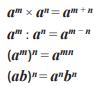 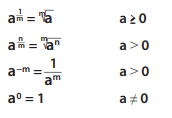 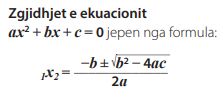 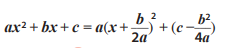 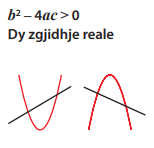 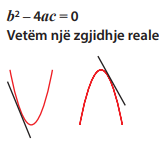 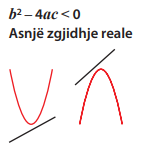 Transformimet e funksioneve.Koncepte kyçe: Transformimet e funksioneve.Koncepte kyçe: Transformimet e funksioneve.Burimet: Libri i nxënësit faqe ; Fletore puneBurimet: Libri i nxënësit faqe ; Fletore puneBurimet: Libri i nxënësit faqe ; Fletore puneBurimet: Libri i nxënësit faqe ; Fletore puneLidhja me fushat e tjera ose me temat ndërkurrikulare: Algjebër,Grafikët,Studimi i shenjës së funksionit kuadratik dhe linear. Zgjidhja e inekuacioneveLidhja me fushat e tjera ose me temat ndërkurrikulare: Algjebër,Grafikët,Studimi i shenjës së funksionit kuadratik dhe linear. Zgjidhja e inekuacioneveLidhja me fushat e tjera ose me temat ndërkurrikulare: Algjebër,Grafikët,Studimi i shenjës së funksionit kuadratik dhe linear. Zgjidhja e inekuacioneveMetodologjia dhe veprimtaritë e nxënësve                         Metodat me në qendër nxënësin / teknika dhe metoda hulumtueseMetodologjia dhe veprimtaritë e nxënësve                         Metodat me në qendër nxënësin / teknika dhe metoda hulumtueseMetodologjia dhe veprimtaritë e nxënësve                         Metodat me në qendër nxënësin / teknika dhe metoda hulumtueseMetodologjia dhe veprimtaritë e nxënësve                         Metodat me në qendër nxënësin / teknika dhe metoda hulumtueseMetodologjia dhe veprimtaritë e nxënësve                         Metodat me në qendër nxënësin / teknika dhe metoda hulumtueseMetodologjia dhe veprimtaritë e nxënësve                         Metodat me në qendër nxënësin / teknika dhe metoda hulumtueseMetodologjia dhe veprimtaritë e nxënësve                         Metodat me në qendër nxënësin / teknika dhe metoda hulumtueseOrganizimi i orës së mësimit: Pune ne grupeNdaj klasen ne grupeGrupi 1: Ushtrimet 5 faqe 7; 5 faqe 20 ; 2 faqe 29;6 faqe 35;5 faqe 54;5 faqe 72Grupi 2: Ushtrimet 3 faqe 11;3 faqe 27 ;3 faqe 29 ;6 faqe 38;2/c faqe 58;6/c faqe 72Grupi 3: Ushtrimet 4 faqe 13;5 faqe 29 ; 3/d faqe 41;2 faqe 61;6/e faqe 72Reflektim: E gjithe ora eshte reflektim.Organizimi i orës së mësimit: Pune ne grupeNdaj klasen ne grupeGrupi 1: Ushtrimet 5 faqe 7; 5 faqe 20 ; 2 faqe 29;6 faqe 35;5 faqe 54;5 faqe 72Grupi 2: Ushtrimet 3 faqe 11;3 faqe 27 ;3 faqe 29 ;6 faqe 38;2/c faqe 58;6/c faqe 72Grupi 3: Ushtrimet 4 faqe 13;5 faqe 29 ; 3/d faqe 41;2 faqe 61;6/e faqe 72Reflektim: E gjithe ora eshte reflektim.Organizimi i orës së mësimit: Pune ne grupeNdaj klasen ne grupeGrupi 1: Ushtrimet 5 faqe 7; 5 faqe 20 ; 2 faqe 29;6 faqe 35;5 faqe 54;5 faqe 72Grupi 2: Ushtrimet 3 faqe 11;3 faqe 27 ;3 faqe 29 ;6 faqe 38;2/c faqe 58;6/c faqe 72Grupi 3: Ushtrimet 4 faqe 13;5 faqe 29 ; 3/d faqe 41;2 faqe 61;6/e faqe 72Reflektim: E gjithe ora eshte reflektim.Organizimi i orës së mësimit: Pune ne grupeNdaj klasen ne grupeGrupi 1: Ushtrimet 5 faqe 7; 5 faqe 20 ; 2 faqe 29;6 faqe 35;5 faqe 54;5 faqe 72Grupi 2: Ushtrimet 3 faqe 11;3 faqe 27 ;3 faqe 29 ;6 faqe 38;2/c faqe 58;6/c faqe 72Grupi 3: Ushtrimet 4 faqe 13;5 faqe 29 ; 3/d faqe 41;2 faqe 61;6/e faqe 72Reflektim: E gjithe ora eshte reflektim.Organizimi i orës së mësimit: Pune ne grupeNdaj klasen ne grupeGrupi 1: Ushtrimet 5 faqe 7; 5 faqe 20 ; 2 faqe 29;6 faqe 35;5 faqe 54;5 faqe 72Grupi 2: Ushtrimet 3 faqe 11;3 faqe 27 ;3 faqe 29 ;6 faqe 38;2/c faqe 58;6/c faqe 72Grupi 3: Ushtrimet 4 faqe 13;5 faqe 29 ; 3/d faqe 41;2 faqe 61;6/e faqe 72Reflektim: E gjithe ora eshte reflektim.Organizimi i orës së mësimit: Pune ne grupeNdaj klasen ne grupeGrupi 1: Ushtrimet 5 faqe 7; 5 faqe 20 ; 2 faqe 29;6 faqe 35;5 faqe 54;5 faqe 72Grupi 2: Ushtrimet 3 faqe 11;3 faqe 27 ;3 faqe 29 ;6 faqe 38;2/c faqe 58;6/c faqe 72Grupi 3: Ushtrimet 4 faqe 13;5 faqe 29 ; 3/d faqe 41;2 faqe 61;6/e faqe 72Reflektim: E gjithe ora eshte reflektim.Organizimi i orës së mësimit: Pune ne grupeNdaj klasen ne grupeGrupi 1: Ushtrimet 5 faqe 7; 5 faqe 20 ; 2 faqe 29;6 faqe 35;5 faqe 54;5 faqe 72Grupi 2: Ushtrimet 3 faqe 11;3 faqe 27 ;3 faqe 29 ;6 faqe 38;2/c faqe 58;6/c faqe 72Grupi 3: Ushtrimet 4 faqe 13;5 faqe 29 ; 3/d faqe 41;2 faqe 61;6/e faqe 72Reflektim: E gjithe ora eshte reflektim.Vlerësimi: Shkruan formulat dhe perdor vetitë e fuqive .N2-N4Zgjidh ekuacione kuadratike ,vizaton grafikun e një funksioni kuadratik,gjen kulmin e parabolës . N2-N4Zgjidh sisteme të ekuacioneve dhe inekuacioneve lineare. N2-N4Interpreton grafikisht inekuacionet lineare dhe kuadratike.N2-N4Skicon grafikë te funksioneve te gradës së katërt dhe të trajtës thyesore.N2-N4Transformon grafikë të funksioneve jo të zakonshëm.N2-N4Vlerësimi: Shkruan formulat dhe perdor vetitë e fuqive .N2-N4Zgjidh ekuacione kuadratike ,vizaton grafikun e një funksioni kuadratik,gjen kulmin e parabolës . N2-N4Zgjidh sisteme të ekuacioneve dhe inekuacioneve lineare. N2-N4Interpreton grafikisht inekuacionet lineare dhe kuadratike.N2-N4Skicon grafikë te funksioneve te gradës së katërt dhe të trajtës thyesore.N2-N4Transformon grafikë të funksioneve jo të zakonshëm.N2-N4Vlerësimi: Shkruan formulat dhe perdor vetitë e fuqive .N2-N4Zgjidh ekuacione kuadratike ,vizaton grafikun e një funksioni kuadratik,gjen kulmin e parabolës . N2-N4Zgjidh sisteme të ekuacioneve dhe inekuacioneve lineare. N2-N4Interpreton grafikisht inekuacionet lineare dhe kuadratike.N2-N4Skicon grafikë te funksioneve te gradës së katërt dhe të trajtës thyesore.N2-N4Transformon grafikë të funksioneve jo të zakonshëm.N2-N4Vlerësimi: Shkruan formulat dhe perdor vetitë e fuqive .N2-N4Zgjidh ekuacione kuadratike ,vizaton grafikun e një funksioni kuadratik,gjen kulmin e parabolës . N2-N4Zgjidh sisteme të ekuacioneve dhe inekuacioneve lineare. N2-N4Interpreton grafikisht inekuacionet lineare dhe kuadratike.N2-N4Skicon grafikë te funksioneve te gradës së katërt dhe të trajtës thyesore.N2-N4Transformon grafikë të funksioneve jo të zakonshëm.N2-N4Vlerësimi: Shkruan formulat dhe perdor vetitë e fuqive .N2-N4Zgjidh ekuacione kuadratike ,vizaton grafikun e një funksioni kuadratik,gjen kulmin e parabolës . N2-N4Zgjidh sisteme të ekuacioneve dhe inekuacioneve lineare. N2-N4Interpreton grafikisht inekuacionet lineare dhe kuadratike.N2-N4Skicon grafikë te funksioneve te gradës së katërt dhe të trajtës thyesore.N2-N4Transformon grafikë të funksioneve jo të zakonshëm.N2-N4Vlerësimi: Shkruan formulat dhe perdor vetitë e fuqive .N2-N4Zgjidh ekuacione kuadratike ,vizaton grafikun e një funksioni kuadratik,gjen kulmin e parabolës . N2-N4Zgjidh sisteme të ekuacioneve dhe inekuacioneve lineare. N2-N4Interpreton grafikisht inekuacionet lineare dhe kuadratike.N2-N4Skicon grafikë te funksioneve te gradës së katërt dhe të trajtës thyesore.N2-N4Transformon grafikë të funksioneve jo të zakonshëm.N2-N4Vlerësimi: Shkruan formulat dhe perdor vetitë e fuqive .N2-N4Zgjidh ekuacione kuadratike ,vizaton grafikun e një funksioni kuadratik,gjen kulmin e parabolës . N2-N4Zgjidh sisteme të ekuacioneve dhe inekuacioneve lineare. N2-N4Interpreton grafikisht inekuacionet lineare dhe kuadratike.N2-N4Skicon grafikë te funksioneve te gradës së katërt dhe të trajtës thyesore.N2-N4Transformon grafikë të funksioneve jo të zakonshëm.N2-N4Detyrë dhe punë e pavarur:Ushtrimet përkatëse te Fletore pune Matematika 12.Detyrë dhe punë e pavarur:Ushtrimet përkatëse te Fletore pune Matematika 12.Detyrë dhe punë e pavarur:Ushtrimet përkatëse te Fletore pune Matematika 12.Detyrë dhe punë e pavarur:Ushtrimet përkatëse te Fletore pune Matematika 12.Detyrë dhe punë e pavarur:Ushtrimet përkatëse te Fletore pune Matematika 12.Detyrë dhe punë e pavarur:Ushtrimet përkatëse te Fletore pune Matematika 12.Detyrë dhe punë e pavarur:Ushtrimet përkatëse te Fletore pune Matematika 12.Fusha: MatematikëLënda: MatematikëShkalla VIKlasa XII-Dt___________Tema mësimore:  Perseritje kap 5-7Tema mësimore:  Perseritje kap 5-7Tema mësimore:  Perseritje kap 5-7Tema mësimore:  Perseritje kap 5-7Situata e të nxënit: Situata e të nxënit: Situata e të nxënit: Situata e të nxënit: Rezultatet e të nxënit sipas kompetencave të fushës së orës mësimore Nxënësi :Gjen ekuacionin e nje drejteze ne te trajte te thjeshte,te pergjithshme . N2-N4Zgjidh problema per gjetjen e gjatesise dhe syprines ne rrjetin koordinativ. N2-N4Gjen ekuacionin e rrethit. N2-N4Zgjidh problema te gjeometrise qe perfshijne drejtezen dhe rrethin.N2-N4Zgjidh problema te gjeometrise qe perfshijne rrathe  dhe trekendesha.N2-N4Perdor teoremen e faktoreve ne shprehje lineare dhe kubike .N2-N4Rezultatet e të nxënit sipas kompetencave të fushës së orës mësimore Nxënësi :Gjen ekuacionin e nje drejteze ne te trajte te thjeshte,te pergjithshme . N2-N4Zgjidh problema per gjetjen e gjatesise dhe syprines ne rrjetin koordinativ. N2-N4Gjen ekuacionin e rrethit. N2-N4Zgjidh problema te gjeometrise qe perfshijne drejtezen dhe rrethin.N2-N4Zgjidh problema te gjeometrise qe perfshijne rrathe  dhe trekendesha.N2-N4Perdor teoremen e faktoreve ne shprehje lineare dhe kubike .N2-N4Koncepte kyçe: Ekuacioni i thjeshte i drejtezes:y=mx+cEkuacioni i pergjithshem i drejtezes :ax+by+c=0Ekuacioni i një drejtëze me koeficient këndor m dhe që kalon në pikën me koordinata  mund të shkruhet në trajtën Ekuacioni i rrethit: 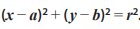 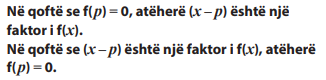 Koncepte kyçe: Ekuacioni i thjeshte i drejtezes:y=mx+cEkuacioni i pergjithshem i drejtezes :ax+by+c=0Ekuacioni i një drejtëze me koeficient këndor m dhe që kalon në pikën me koordinata  mund të shkruhet në trajtën Ekuacioni i rrethit: Burimet: Libri i nxënësit faqe ; Fletore puneBurimet: Libri i nxënësit faqe ; Fletore puneLidhja me fushat e tjera ose me temat ndërkurrikulare: Algjebër,Grafikët,Gjeometri. Lidhja me fushat e tjera ose me temat ndërkurrikulare: Algjebër,Grafikët,Gjeometri. Metodologjia dhe veprimtaritë e nxënësve                         Metodat me në qendër nxënësin / teknika dhe metoda hulumtueseMetodologjia dhe veprimtaritë e nxënësve                         Metodat me në qendër nxënësin / teknika dhe metoda hulumtueseMetodologjia dhe veprimtaritë e nxënësve                         Metodat me në qendër nxënësin / teknika dhe metoda hulumtueseMetodologjia dhe veprimtaritë e nxënësve                         Metodat me në qendër nxënësin / teknika dhe metoda hulumtueseOrganizimi i orës së mësimit: Pune ne grupePerseris konceptet kyçe:Ekuacioni i thjeshte i drejtezes:y=mx+cEkuacioni i pergjithshem i drejtezes :ax+by+c=0Ekuacioni i një drejtëze me koeficient këndor m dhe që kalon në pikën me koordinata  mund të shkruhet në trajtën Ekuacioni I rrethit: Ndaj klasen ne grupeGrupi 1: Ushtrimet 10 faqe 78; 10 faqe 88 ; 5 faqe 94;6 faqe 108;13 faqe 120Grupi 2: Ushtrimet 4 faqe 79 ;11 faqe 88 ;12 faqe 97 ;6 faqe 108; 14 faqe 120Grupi 3: Ushtrimet 7 faqe 81;12 faqe 88 ; 13 faqe 97 ;8 faqe 108; 15 faqe 120Reflektim: E gjithe ora eshte reflektim.Organizimi i orës së mësimit: Pune ne grupePerseris konceptet kyçe:Ekuacioni i thjeshte i drejtezes:y=mx+cEkuacioni i pergjithshem i drejtezes :ax+by+c=0Ekuacioni i një drejtëze me koeficient këndor m dhe që kalon në pikën me koordinata  mund të shkruhet në trajtën Ekuacioni I rrethit: Ndaj klasen ne grupeGrupi 1: Ushtrimet 10 faqe 78; 10 faqe 88 ; 5 faqe 94;6 faqe 108;13 faqe 120Grupi 2: Ushtrimet 4 faqe 79 ;11 faqe 88 ;12 faqe 97 ;6 faqe 108; 14 faqe 120Grupi 3: Ushtrimet 7 faqe 81;12 faqe 88 ; 13 faqe 97 ;8 faqe 108; 15 faqe 120Reflektim: E gjithe ora eshte reflektim.Organizimi i orës së mësimit: Pune ne grupePerseris konceptet kyçe:Ekuacioni i thjeshte i drejtezes:y=mx+cEkuacioni i pergjithshem i drejtezes :ax+by+c=0Ekuacioni i një drejtëze me koeficient këndor m dhe që kalon në pikën me koordinata  mund të shkruhet në trajtën Ekuacioni I rrethit: Ndaj klasen ne grupeGrupi 1: Ushtrimet 10 faqe 78; 10 faqe 88 ; 5 faqe 94;6 faqe 108;13 faqe 120Grupi 2: Ushtrimet 4 faqe 79 ;11 faqe 88 ;12 faqe 97 ;6 faqe 108; 14 faqe 120Grupi 3: Ushtrimet 7 faqe 81;12 faqe 88 ; 13 faqe 97 ;8 faqe 108; 15 faqe 120Reflektim: E gjithe ora eshte reflektim.Organizimi i orës së mësimit: Pune ne grupePerseris konceptet kyçe:Ekuacioni i thjeshte i drejtezes:y=mx+cEkuacioni i pergjithshem i drejtezes :ax+by+c=0Ekuacioni i një drejtëze me koeficient këndor m dhe që kalon në pikën me koordinata  mund të shkruhet në trajtën Ekuacioni I rrethit: Ndaj klasen ne grupeGrupi 1: Ushtrimet 10 faqe 78; 10 faqe 88 ; 5 faqe 94;6 faqe 108;13 faqe 120Grupi 2: Ushtrimet 4 faqe 79 ;11 faqe 88 ;12 faqe 97 ;6 faqe 108; 14 faqe 120Grupi 3: Ushtrimet 7 faqe 81;12 faqe 88 ; 13 faqe 97 ;8 faqe 108; 15 faqe 120Reflektim: E gjithe ora eshte reflektim.Vlerësimi: Gjen ekuacionin e nje drejteze ne te trajte te thjeshte,te pergjithshme . N2-N4Zgidh problema per gjetjen e gjatesise dhe syprines ne rrjetin koordinativ. N2-N4Gjen ekuacionin e rrethit. N2-N4Zgjidh problema te gjeometrise qe perfshijne drejtezen dhe rrethin.N2-N4Zgjidh problema te gjeometrise qe perfshijne rrathe  dhe trekendesha.N2-N4Perdor teoremen e faktoreve ne shprehje lineare dhe kubike .N2-N4Vlerësimi: Gjen ekuacionin e nje drejteze ne te trajte te thjeshte,te pergjithshme . N2-N4Zgidh problema per gjetjen e gjatesise dhe syprines ne rrjetin koordinativ. N2-N4Gjen ekuacionin e rrethit. N2-N4Zgjidh problema te gjeometrise qe perfshijne drejtezen dhe rrethin.N2-N4Zgjidh problema te gjeometrise qe perfshijne rrathe  dhe trekendesha.N2-N4Perdor teoremen e faktoreve ne shprehje lineare dhe kubike .N2-N4Vlerësimi: Gjen ekuacionin e nje drejteze ne te trajte te thjeshte,te pergjithshme . N2-N4Zgidh problema per gjetjen e gjatesise dhe syprines ne rrjetin koordinativ. N2-N4Gjen ekuacionin e rrethit. N2-N4Zgjidh problema te gjeometrise qe perfshijne drejtezen dhe rrethin.N2-N4Zgjidh problema te gjeometrise qe perfshijne rrathe  dhe trekendesha.N2-N4Perdor teoremen e faktoreve ne shprehje lineare dhe kubike .N2-N4Vlerësimi: Gjen ekuacionin e nje drejteze ne te trajte te thjeshte,te pergjithshme . N2-N4Zgidh problema per gjetjen e gjatesise dhe syprines ne rrjetin koordinativ. N2-N4Gjen ekuacionin e rrethit. N2-N4Zgjidh problema te gjeometrise qe perfshijne drejtezen dhe rrethin.N2-N4Zgjidh problema te gjeometrise qe perfshijne rrathe  dhe trekendesha.N2-N4Perdor teoremen e faktoreve ne shprehje lineare dhe kubike .N2-N4Detyrë dhe punë e pavarur:Ushtrimet përkatëse te Fletore pune Matematika 12.Detyrë dhe punë e pavarur:Ushtrimet përkatëse te Fletore pune Matematika 12.Detyrë dhe punë e pavarur:Ushtrimet përkatëse te Fletore pune Matematika 12.Detyrë dhe punë e pavarur:Ushtrimet përkatëse te Fletore pune Matematika 12.Fusha: MatematikëLënda: MatematikëShkalla VIKlasa XII-Dt___________Tema mësimore:  Perseritje kap 8-10Tema mësimore:  Perseritje kap 8-10Tema mësimore:  Perseritje kap 8-10Tema mësimore:  Perseritje kap 8-10Situata e të nxënit: Situata e të nxënit: Situata e të nxënit: Situata e të nxënit: Rezultatet e të nxënit sipas kompetencave të fushës së orës mësimore Nxënësi :Perdor kombinacionet dhe shenimin faktorial . N2-N4Perdor zberthimin binomial ne hapjen e kllapave. N2-N4Perdor teoremat e kosinusit dhe sinusit,per gjetjen e brinjeve dhe kendeve.N2-N4Skicon grafiket e funksioneve trigonometrike dhe perdor transformimet.N2-N4Perdor formulen themelore te trigonometrise N2-N4Zgjidh ekuacione trigonometrike N2-N4Rezultatet e të nxënit sipas kompetencave të fushës së orës mësimore Nxënësi :Perdor kombinacionet dhe shenimin faktorial . N2-N4Perdor zberthimin binomial ne hapjen e kllapave. N2-N4Perdor teoremat e kosinusit dhe sinusit,per gjetjen e brinjeve dhe kendeve.N2-N4Skicon grafiket e funksioneve trigonometrike dhe perdor transformimet.N2-N4Perdor formulen themelore te trigonometrise N2-N4Zgjidh ekuacione trigonometrike N2-N4Koncepte kyçe: 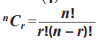 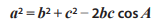 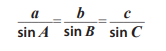 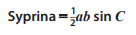 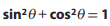 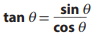 Koncepte kyçe: Burimet: Libri i nxënësit faqe ; Fletore puneBurimet: Libri i nxënësit faqe ; Fletore puneLidhja me fushat e tjera ose me temat ndërkurrikulare: Algjebër,Grafikët,Gjeometri. Lidhja me fushat e tjera ose me temat ndërkurrikulare: Algjebër,Grafikët,Gjeometri. Metodologjia dhe veprimtaritë e nxënësve                         Metodat me në qendër nxënësin / teknika dhe metoda hulumtueseMetodologjia dhe veprimtaritë e nxënësve                         Metodat me në qendër nxënësin / teknika dhe metoda hulumtueseMetodologjia dhe veprimtaritë e nxënësve                         Metodat me në qendër nxënësin / teknika dhe metoda hulumtueseMetodologjia dhe veprimtaritë e nxënësve                         Metodat me në qendër nxënësin / teknika dhe metoda hulumtueseOrganizimi i orës së mësimit: Pune ne grupePerseris konceptet kyçe:Ndaj klasen ne grupeGrupi 1: Ushtrimet 6 faqe 131; 5 faqe 135 ; 15 faqe 143;1 faqe 154;7 faqe 166;7 faqe 174Grupi 2: Ushtrimet 7 faqe 131 ; 6 faqe 135 ;11 faqe 147 ;3 faqe 154; 8 faqe 166; 8 faqe 174Grupi 3: Ushtrimet 8 faqe 131; 7 faqe 135 ; 3 faqe 148 ; 2 faqe 154; 9 faqe 166 ; 9 faqe 174Reflektim: E gjithe ora eshte reflektim.Organizimi i orës së mësimit: Pune ne grupePerseris konceptet kyçe:Ndaj klasen ne grupeGrupi 1: Ushtrimet 6 faqe 131; 5 faqe 135 ; 15 faqe 143;1 faqe 154;7 faqe 166;7 faqe 174Grupi 2: Ushtrimet 7 faqe 131 ; 6 faqe 135 ;11 faqe 147 ;3 faqe 154; 8 faqe 166; 8 faqe 174Grupi 3: Ushtrimet 8 faqe 131; 7 faqe 135 ; 3 faqe 148 ; 2 faqe 154; 9 faqe 166 ; 9 faqe 174Reflektim: E gjithe ora eshte reflektim.Organizimi i orës së mësimit: Pune ne grupePerseris konceptet kyçe:Ndaj klasen ne grupeGrupi 1: Ushtrimet 6 faqe 131; 5 faqe 135 ; 15 faqe 143;1 faqe 154;7 faqe 166;7 faqe 174Grupi 2: Ushtrimet 7 faqe 131 ; 6 faqe 135 ;11 faqe 147 ;3 faqe 154; 8 faqe 166; 8 faqe 174Grupi 3: Ushtrimet 8 faqe 131; 7 faqe 135 ; 3 faqe 148 ; 2 faqe 154; 9 faqe 166 ; 9 faqe 174Reflektim: E gjithe ora eshte reflektim.Organizimi i orës së mësimit: Pune ne grupePerseris konceptet kyçe:Ndaj klasen ne grupeGrupi 1: Ushtrimet 6 faqe 131; 5 faqe 135 ; 15 faqe 143;1 faqe 154;7 faqe 166;7 faqe 174Grupi 2: Ushtrimet 7 faqe 131 ; 6 faqe 135 ;11 faqe 147 ;3 faqe 154; 8 faqe 166; 8 faqe 174Grupi 3: Ushtrimet 8 faqe 131; 7 faqe 135 ; 3 faqe 148 ; 2 faqe 154; 9 faqe 166 ; 9 faqe 174Reflektim: E gjithe ora eshte reflektim.Vlerësimi: Perdor kombinacionet dhe shenimin faktorial . N2-N4Perdor zberthimin binomial ne hapjen e kllapave. N2-N4Perdor teoremat e kosinusit dhe sinusit,per gjetjen e brinjeve dhe kendeve.N2-N4Skicon grafiket e funksioneve trigonometrike dhe perdor transformimet.N2-N4Perdor formulen themelore te trigonometrise .N2-N4Zgjidh ekuacione trigonometrike N2-N4Vlerësimi: Perdor kombinacionet dhe shenimin faktorial . N2-N4Perdor zberthimin binomial ne hapjen e kllapave. N2-N4Perdor teoremat e kosinusit dhe sinusit,per gjetjen e brinjeve dhe kendeve.N2-N4Skicon grafiket e funksioneve trigonometrike dhe perdor transformimet.N2-N4Perdor formulen themelore te trigonometrise .N2-N4Zgjidh ekuacione trigonometrike N2-N4Vlerësimi: Perdor kombinacionet dhe shenimin faktorial . N2-N4Perdor zberthimin binomial ne hapjen e kllapave. N2-N4Perdor teoremat e kosinusit dhe sinusit,per gjetjen e brinjeve dhe kendeve.N2-N4Skicon grafiket e funksioneve trigonometrike dhe perdor transformimet.N2-N4Perdor formulen themelore te trigonometrise .N2-N4Zgjidh ekuacione trigonometrike N2-N4Vlerësimi: Perdor kombinacionet dhe shenimin faktorial . N2-N4Perdor zberthimin binomial ne hapjen e kllapave. N2-N4Perdor teoremat e kosinusit dhe sinusit,per gjetjen e brinjeve dhe kendeve.N2-N4Skicon grafiket e funksioneve trigonometrike dhe perdor transformimet.N2-N4Perdor formulen themelore te trigonometrise .N2-N4Zgjidh ekuacione trigonometrike N2-N4Detyrë dhe punë e pavarur:Ushtrimet përkatëse te Fletore pune Matematika 12.Detyrë dhe punë e pavarur:Ushtrimet përkatëse te Fletore pune Matematika 12.Detyrë dhe punë e pavarur:Ushtrimet përkatëse te Fletore pune Matematika 12.Detyrë dhe punë e pavarur:Ushtrimet përkatëse te Fletore pune Matematika 12.Fusha: MatematikëLënda: MatematikëShkalla VIKlasa XII-Dt___________Tema mësimore:  Perseritje kap 11 - 12Tema mësimore:  Perseritje kap 11 - 12Tema mësimore:  Perseritje kap 11 - 12Tema mësimore:  Perseritje kap 11 - 12Situata e të nxënit: Situata e të nxënit: Situata e të nxënit: Situata e të nxënit: Rezultatet e të nxënit sipas kompetencave të fushës së orës mësimore Nxënësi :Perdor vektoret shtylle dhe kryen veprime me to . N2-N4Perdor vektoret ne zgjidhjen e problemave te gjeometrise. N2-N4Gjen derivatin e nje funksioni te thjeshte.N2-N4Gjen ekuacionin e tangentes dhe pingules ndaj nje vije.N2-N4Studion monotonine e funksionit dhe gjen ekstremumet e nje funksioni.N2-N4Gjen pikat stacionare te nje funksioni dhe percakton llojin e tyre. N2-N4Rezultatet e të nxënit sipas kompetencave të fushës së orës mësimore Nxënësi :Perdor vektoret shtylle dhe kryen veprime me to . N2-N4Perdor vektoret ne zgjidhjen e problemave te gjeometrise. N2-N4Gjen derivatin e nje funksioni te thjeshte.N2-N4Gjen ekuacionin e tangentes dhe pingules ndaj nje vije.N2-N4Studion monotonine e funksionit dhe gjen ekstremumet e nje funksioni.N2-N4Gjen pikat stacionare te nje funksioni dhe percakton llojin e tyre. N2-N4Koncepte kyçe: 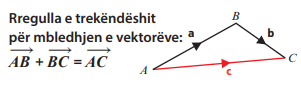 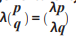 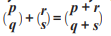 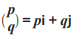 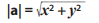 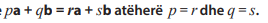 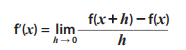 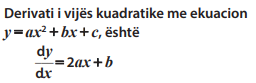 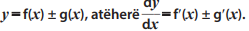 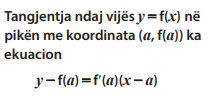 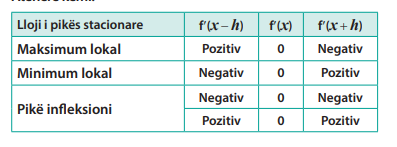 Koncepte kyçe: Burimet: Libri i nxënësit faqe ; Fletore puneBurimet: Libri i nxënësit faqe ; Fletore puneLidhja me fushat e tjera ose me temat ndërkurrikulare: Algjebër,Grafikët,Gjeometri. Lidhja me fushat e tjera ose me temat ndërkurrikulare: Algjebër,Grafikët,Gjeometri. Metodologjia dhe veprimtaritë e nxënësve                         Metodat me në qendër nxënësin / teknika dhe metoda hulumtueseMetodologjia dhe veprimtaritë e nxënësve                         Metodat me në qendër nxënësin / teknika dhe metoda hulumtueseMetodologjia dhe veprimtaritë e nxënësve                         Metodat me në qendër nxënësin / teknika dhe metoda hulumtueseMetodologjia dhe veprimtaritë e nxënësve                         Metodat me në qendër nxënësin / teknika dhe metoda hulumtueseOrganizimi i orës së mësimit: Pune ne grupeNdaj klasen ne grupeGrupi 1: Ushtrimet 8 faqe 187; 2 faqe 190 ; 3 faqe 205;3 faqe 209; 3 faqe 211vGrupi 2: Ushtrimet 11 faqe 187 ; 3 faqe 190 ;4 faqe 205 ; 4 faqe 210 ; 2 faqe 212Grupi 3: Ushtrimet 6 faqe 190; 5 faqe 190 ; 6 faqe 206 ; 5 faqe 210 ; 7 faqe 216 Reflektim: E gjithe ora eshte reflektim.Organizimi i orës së mësimit: Pune ne grupeNdaj klasen ne grupeGrupi 1: Ushtrimet 8 faqe 187; 2 faqe 190 ; 3 faqe 205;3 faqe 209; 3 faqe 211vGrupi 2: Ushtrimet 11 faqe 187 ; 3 faqe 190 ;4 faqe 205 ; 4 faqe 210 ; 2 faqe 212Grupi 3: Ushtrimet 6 faqe 190; 5 faqe 190 ; 6 faqe 206 ; 5 faqe 210 ; 7 faqe 216 Reflektim: E gjithe ora eshte reflektim.Organizimi i orës së mësimit: Pune ne grupeNdaj klasen ne grupeGrupi 1: Ushtrimet 8 faqe 187; 2 faqe 190 ; 3 faqe 205;3 faqe 209; 3 faqe 211vGrupi 2: Ushtrimet 11 faqe 187 ; 3 faqe 190 ;4 faqe 205 ; 4 faqe 210 ; 2 faqe 212Grupi 3: Ushtrimet 6 faqe 190; 5 faqe 190 ; 6 faqe 206 ; 5 faqe 210 ; 7 faqe 216 Reflektim: E gjithe ora eshte reflektim.Organizimi i orës së mësimit: Pune ne grupeNdaj klasen ne grupeGrupi 1: Ushtrimet 8 faqe 187; 2 faqe 190 ; 3 faqe 205;3 faqe 209; 3 faqe 211vGrupi 2: Ushtrimet 11 faqe 187 ; 3 faqe 190 ;4 faqe 205 ; 4 faqe 210 ; 2 faqe 212Grupi 3: Ushtrimet 6 faqe 190; 5 faqe 190 ; 6 faqe 206 ; 5 faqe 210 ; 7 faqe 216 Reflektim: E gjithe ora eshte reflektim.Vlerësimi: Perdor vektoret shtylle dhe kryen veprime me to . N2-N4Perdor vektoret ne zgjidhjen e problemave te gjeometrise. N2-N4Gjen derivatin e nje funksioni te thjeshte.N2-N4Gjen ekuacionin e tangentes dhe pingules ndaj nje vije.N2-N4Studion monotonine e funksionit dhe gjen ekstremumet e nje funksioni.N2-N4Gjen pikat stacionare te nje funksioni dhe percakton llojin e tyre. N2-N4Vlerësimi: Perdor vektoret shtylle dhe kryen veprime me to . N2-N4Perdor vektoret ne zgjidhjen e problemave te gjeometrise. N2-N4Gjen derivatin e nje funksioni te thjeshte.N2-N4Gjen ekuacionin e tangentes dhe pingules ndaj nje vije.N2-N4Studion monotonine e funksionit dhe gjen ekstremumet e nje funksioni.N2-N4Gjen pikat stacionare te nje funksioni dhe percakton llojin e tyre. N2-N4Vlerësimi: Perdor vektoret shtylle dhe kryen veprime me to . N2-N4Perdor vektoret ne zgjidhjen e problemave te gjeometrise. N2-N4Gjen derivatin e nje funksioni te thjeshte.N2-N4Gjen ekuacionin e tangentes dhe pingules ndaj nje vije.N2-N4Studion monotonine e funksionit dhe gjen ekstremumet e nje funksioni.N2-N4Gjen pikat stacionare te nje funksioni dhe percakton llojin e tyre. N2-N4Vlerësimi: Perdor vektoret shtylle dhe kryen veprime me to . N2-N4Perdor vektoret ne zgjidhjen e problemave te gjeometrise. N2-N4Gjen derivatin e nje funksioni te thjeshte.N2-N4Gjen ekuacionin e tangentes dhe pingules ndaj nje vije.N2-N4Studion monotonine e funksionit dhe gjen ekstremumet e nje funksioni.N2-N4Gjen pikat stacionare te nje funksioni dhe percakton llojin e tyre. N2-N4Detyrë dhe punë e pavarur:Ushtrimet përkatëse te Fletore pune Matematika 12.Detyrë dhe punë e pavarur:Ushtrimet përkatëse te Fletore pune Matematika 12.Detyrë dhe punë e pavarur:Ushtrimet përkatëse te Fletore pune Matematika 12.Detyrë dhe punë e pavarur:Ushtrimet përkatëse te Fletore pune Matematika 12.Fusha: MatematikëLënda: MatematikëShkalla VIKlasa XIITema mësimore: 13.4 Integrali i caktuarTema mësimore: 13.4 Integrali i caktuarTema mësimore: 13.4 Integrali i caktuarTema mësimore: 13.4 Integrali i caktuarSituata e të nxënitNë mekanikë, integrimi mund të përdoret për të gjetur distancën e përshkuar duke njehsuar syprinën nën grafikun shpejtësi-kohë.Situata e të nxënitNë mekanikë, integrimi mund të përdoret për të gjetur distancën e përshkuar duke njehsuar syprinën nën grafikun shpejtësi-kohë.Situata e të nxënitNë mekanikë, integrimi mund të përdoret për të gjetur distancën e përshkuar duke njehsuar syprinën nën grafikun shpejtësi-kohë.Situata e të nxënitNë mekanikë, integrimi mund të përdoret për të gjetur distancën e përshkuar duke njehsuar syprinën nën grafikun shpejtësi-kohë.Rezultatet e të nxënit sipas kompetencave të fushës së orës mësimoreNxënësi:Gjen integralin e caktuar të një funksioni.Rezultatet e të nxënit sipas kompetencave të fushës së orës mësimoreNxënësi:Gjen integralin e caktuar të një funksioni.Koncepte kyçe: Në qoftë se  është derivati i  për të gjitha vlerat e x në segmentin , atëherë integrali i caktuar përcaktohet nga .Koncepte kyçe: Në qoftë se  është derivati i  për të gjitha vlerat e x në segmentin , atëherë integrali i caktuar përcaktohet nga .Burimet: Libri i nxënësit faqe .............; Fletore puneBurimet: Libri i nxënësit faqe .............; Fletore puneLidhja me fushat e tjera ose me temat ndërkurrikulare: Vetitë e fuqiveLidhja me fushat e tjera ose me temat ndërkurrikulare: Vetitë e fuqiveMetodologjia dhe veprimtaritë e nxënësveMetodologjia dhe veprimtaritë e nxënësveMetodologjia dhe veprimtaritë e nxënësveMetodologjia dhe veprimtaritë e nxënësveOrganizimi i orës së mësimit: Metodat me në qendër nxënësin / teknika dhe metoda hulumtueseSi pikënisje prezanto në tabelë konceptet kyçe të mësimit:Tre hapat që ndiqen për të gjetur një integral të caktuar janë Shkruaj integralin e caktuar me kufijtë e tij, a dhe b Integro dhe shkruaj integralin në kllapa katrore.Gjej vlerën e integralit duke njehsuar .Në qoftë se  është derivati i  për të gjitha vlerat e x në segmentin , atëherë integrali i caktuar përcaktohet nga .Prezanto në tabelë Shembullin 7 duke u sqaruar me ngadalë transformimet e nevojshme bazuar në vetitë e fuqive. Sigurohu që nxënësit e kuptojnë zbatimin e formulës për gjetjen e integralit të caktuar.Prezanto në tabelë Shembullin 8 duke u shpjeguar me ngadalë udhëzimin përkatës në libër Sigurohu që nxënësit e kuptojnë zbatimin e formulës për gjetjen e integralit të caktuar dhe kërko që nxënësit të zgjidhin ekuacionin kuadratik që formohet.Pas kësaj ndaji nxënësit në grupe të vogla për të zgjidhur një pjesë të ushtrimeve 1, 2 dhe 3 .Diskuto me nxënësit zgjidhjet në tabelë.Zhvillo me klasën ushtrimin 4. Kujtoji nxënësit që është konstante, pra ndryshore është x.  4. . A =7 ose A = - 4.Ndaje klasën në grupe për ushtrimet 5 dhe 7 dhe diskuto me klasën zgjidhjet në tabelë.Reflekto Në fund të orës mësimore shkruaj në tabelë disa modele si në ushtrimin 1 dhe 2 dhe kërko nga nxënësit të gjejnë vlerën e integralit të caktuar.Organizimi i orës së mësimit: Metodat me në qendër nxënësin / teknika dhe metoda hulumtueseSi pikënisje prezanto në tabelë konceptet kyçe të mësimit:Tre hapat që ndiqen për të gjetur një integral të caktuar janë Shkruaj integralin e caktuar me kufijtë e tij, a dhe b Integro dhe shkruaj integralin në kllapa katrore.Gjej vlerën e integralit duke njehsuar .Në qoftë se  është derivati i  për të gjitha vlerat e x në segmentin , atëherë integrali i caktuar përcaktohet nga .Prezanto në tabelë Shembullin 7 duke u sqaruar me ngadalë transformimet e nevojshme bazuar në vetitë e fuqive. Sigurohu që nxënësit e kuptojnë zbatimin e formulës për gjetjen e integralit të caktuar.Prezanto në tabelë Shembullin 8 duke u shpjeguar me ngadalë udhëzimin përkatës në libër Sigurohu që nxënësit e kuptojnë zbatimin e formulës për gjetjen e integralit të caktuar dhe kërko që nxënësit të zgjidhin ekuacionin kuadratik që formohet.Pas kësaj ndaji nxënësit në grupe të vogla për të zgjidhur një pjesë të ushtrimeve 1, 2 dhe 3 .Diskuto me nxënësit zgjidhjet në tabelë.Zhvillo me klasën ushtrimin 4. Kujtoji nxënësit që është konstante, pra ndryshore është x.  4. . A =7 ose A = - 4.Ndaje klasën në grupe për ushtrimet 5 dhe 7 dhe diskuto me klasën zgjidhjet në tabelë.Reflekto Në fund të orës mësimore shkruaj në tabelë disa modele si në ushtrimin 1 dhe 2 dhe kërko nga nxënësit të gjejnë vlerën e integralit të caktuar.Organizimi i orës së mësimit: Metodat me në qendër nxënësin / teknika dhe metoda hulumtueseSi pikënisje prezanto në tabelë konceptet kyçe të mësimit:Tre hapat që ndiqen për të gjetur një integral të caktuar janë Shkruaj integralin e caktuar me kufijtë e tij, a dhe b Integro dhe shkruaj integralin në kllapa katrore.Gjej vlerën e integralit duke njehsuar .Në qoftë se  është derivati i  për të gjitha vlerat e x në segmentin , atëherë integrali i caktuar përcaktohet nga .Prezanto në tabelë Shembullin 7 duke u sqaruar me ngadalë transformimet e nevojshme bazuar në vetitë e fuqive. Sigurohu që nxënësit e kuptojnë zbatimin e formulës për gjetjen e integralit të caktuar.Prezanto në tabelë Shembullin 8 duke u shpjeguar me ngadalë udhëzimin përkatës në libër Sigurohu që nxënësit e kuptojnë zbatimin e formulës për gjetjen e integralit të caktuar dhe kërko që nxënësit të zgjidhin ekuacionin kuadratik që formohet.Pas kësaj ndaji nxënësit në grupe të vogla për të zgjidhur një pjesë të ushtrimeve 1, 2 dhe 3 .Diskuto me nxënësit zgjidhjet në tabelë.Zhvillo me klasën ushtrimin 4. Kujtoji nxënësit që është konstante, pra ndryshore është x.  4. . A =7 ose A = - 4.Ndaje klasën në grupe për ushtrimet 5 dhe 7 dhe diskuto me klasën zgjidhjet në tabelë.Reflekto Në fund të orës mësimore shkruaj në tabelë disa modele si në ushtrimin 1 dhe 2 dhe kërko nga nxënësit të gjejnë vlerën e integralit të caktuar.Organizimi i orës së mësimit: Metodat me në qendër nxënësin / teknika dhe metoda hulumtueseSi pikënisje prezanto në tabelë konceptet kyçe të mësimit:Tre hapat që ndiqen për të gjetur një integral të caktuar janë Shkruaj integralin e caktuar me kufijtë e tij, a dhe b Integro dhe shkruaj integralin në kllapa katrore.Gjej vlerën e integralit duke njehsuar .Në qoftë se  është derivati i  për të gjitha vlerat e x në segmentin , atëherë integrali i caktuar përcaktohet nga .Prezanto në tabelë Shembullin 7 duke u sqaruar me ngadalë transformimet e nevojshme bazuar në vetitë e fuqive. Sigurohu që nxënësit e kuptojnë zbatimin e formulës për gjetjen e integralit të caktuar.Prezanto në tabelë Shembullin 8 duke u shpjeguar me ngadalë udhëzimin përkatës në libër Sigurohu që nxënësit e kuptojnë zbatimin e formulës për gjetjen e integralit të caktuar dhe kërko që nxënësit të zgjidhin ekuacionin kuadratik që formohet.Pas kësaj ndaji nxënësit në grupe të vogla për të zgjidhur një pjesë të ushtrimeve 1, 2 dhe 3 .Diskuto me nxënësit zgjidhjet në tabelë.Zhvillo me klasën ushtrimin 4. Kujtoji nxënësit që është konstante, pra ndryshore është x.  4. . A =7 ose A = - 4.Ndaje klasën në grupe për ushtrimet 5 dhe 7 dhe diskuto me klasën zgjidhjet në tabelë.Reflekto Në fund të orës mësimore shkruaj në tabelë disa modele si në ushtrimin 1 dhe 2 dhe kërko nga nxënësit të gjejnë vlerën e integralit të caktuar.Vlerësimi: Vlerësimi i arritjeve bazuar në punët e pavarura të nxënësve dhe në punët në grupe.Vlerësimi: Vlerësimi i arritjeve bazuar në punët e pavarura të nxënësve dhe në punët në grupe.Vlerësimi: Vlerësimi i arritjeve bazuar në punët e pavarura të nxënësve dhe në punët në grupe.Vlerësimi: Vlerësimi i arritjeve bazuar në punët e pavarura të nxënësve dhe në punët në grupe.Detyrë dhe punë e pavarur:Ushtrimet 7 dhe 8 Matematika 12.Detyrë e diferencuar ushtrimi sfidë.Ushtrimet përkatëse te Fletore pune Matematika 12.Detyrë dhe punë e pavarur:Ushtrimet 7 dhe 8 Matematika 12.Detyrë e diferencuar ushtrimi sfidë.Ushtrimet përkatëse te Fletore pune Matematika 12.Detyrë dhe punë e pavarur:Ushtrimet 7 dhe 8 Matematika 12.Detyrë e diferencuar ushtrimi sfidë.Ushtrimet përkatëse te Fletore pune Matematika 12.Detyrë dhe punë e pavarur:Ushtrimet 7 dhe 8 Matematika 12.Detyrë e diferencuar ushtrimi sfidë.Ushtrimet përkatëse te Fletore pune Matematika 12.Fusha: MatematikëLënda: MatematikëShkalla VIKlasa XIITema mësimore: 13.5 Syprinat e kufizuara nga vijatTema mësimore: 13.5 Syprinat e kufizuara nga vijatTema mësimore: 13.5 Syprinat e kufizuara nga vijatTema mësimore: 13.5 Syprinat e kufizuara nga vijatSituata e të nxënitNë mekanikë, integrimi mund të përdoret për të gjetur distancën e përshkuar duke njehsuar syprinën nën grafikun shpejtësi-kohë.Situata e të nxënitNë mekanikë, integrimi mund të përdoret për të gjetur distancën e përshkuar duke njehsuar syprinën nën grafikun shpejtësi-kohë.Situata e të nxënitNë mekanikë, integrimi mund të përdoret për të gjetur distancën e përshkuar duke njehsuar syprinën nën grafikun shpejtësi-kohë.Situata e të nxënitNë mekanikë, integrimi mund të përdoret për të gjetur distancën e përshkuar duke njehsuar syprinën nën grafikun shpejtësi-kohë.Rezultatet e të nxënit sipas kompetencave të fushës së orës mësimoreNxënësi:Gjen syprinën e zonës që ndodhet midis një vije dhe boshtit x.Gjen syprinën e zonës që ndodhet midis një vije, boshtit x dhe drejtëzave x=a dhe x=b.Rezultatet e të nxënit sipas kompetencave të fushës së orës mësimoreNxënësi:Gjen syprinën e zonës që ndodhet midis një vije dhe boshtit x.Gjen syprinën e zonës që ndodhet midis një vije, boshtit x dhe drejtëzave x=a dhe x=b.Koncepte kyçe: Syprina e zonës që ndodhet midis një vije mbi boshtin x dhe drejtëzave x = a dhe x = b jepen nga Syprina , ku  është ekuacioni i vijës.Koncepte kyçe: Syprina e zonës që ndodhet midis një vije mbi boshtin x dhe drejtëzave x = a dhe x = b jepen nga Syprina , ku  është ekuacioni i vijës.Burimet: Libri i nxënësit faqe .............; Fletore puneBurimet: Libri i nxënësit faqe .............; Fletore puneLidhja me fushat e tjera ose me temat ndërkurrikulare: Faktorizimi; Grafiku i funksionitLidhja me fushat e tjera ose me temat ndërkurrikulare: Faktorizimi; Grafiku i funksionitMetodologjia dhe veprimtaritë e nxënësveMetodologjia dhe veprimtaritë e nxënësveMetodologjia dhe veprimtaritë e nxënësveMetodologjia dhe veprimtaritë e nxënësveOrganizimi i orës së mësimit: Metodat me në qendër nxënësin / teknika dhe metoda hulumtueseSi pikënisje prezanto në tabelë konceptet kyçe të mësimit:Integrali i caktuar mund të përdoret për të gjetur syprinën e zonës nën një vijë.Syprina e zonës që ndodhet midis një vije mbi boshtin x dhe drejtëzave x = a dhe x = b jepen nga Syprina , ku  është ekuacioni i vijës.Prezanto në tabelë Shembullin 9 duke u sqaruar me ngadalë transformimet e nevojshme bazuar në vetitë e fuqive. Sigurohu që nxënësit e kuptojnë zbatimin e formulës për gjetjen e syprinës së ngjyrosur me anë të integralit të caktuar.Pas kësaj ndaji nxënësit në grupe të vogla për të zgjidhur ushtrimin 1a.Udhëzoji nxënësit që të bëjnë një skicë të përafërt të vijës, për të kuptuar gjeometrikisht cila është zona që kërkohet për njehsimin e syprinës.Diskuto me nxënësit zgjidhjet në tabelë.Zhvillo me klasën ushtrimin 1b. Kujtoji nxënësit që të faktorizojnë polinomin  dhe të bëjnë një skicë të përafërt që të kuptojnë anën gjeometrike të zonës që kërkohet t’i njehsohet syprina.Ndaje klasën në grupe për ushtrimet 1c dhe 1d dhe diskuto me klasën zgjidhjet në tabelë.Zhvillo me klasën ushtrimin 7, duke iu tërhequr vëmendjen që të kuptojnë udhëzimin e dhënë në libër.Punë e pavarur ushtrimi 8. Kontrollo për të parë shkallën e përvetësimit të njohurive dhe diskuto përgjigjet e nxënësve në tabelë.Reflekto Në fund të orës mësimore shkruaj në tabelë disa modele si në ushtrimin 1 dhe kërko nga nxënësit të njehsojnë syprinat e zonave që formohen.Organizimi i orës së mësimit: Metodat me në qendër nxënësin / teknika dhe metoda hulumtueseSi pikënisje prezanto në tabelë konceptet kyçe të mësimit:Integrali i caktuar mund të përdoret për të gjetur syprinën e zonës nën një vijë.Syprina e zonës që ndodhet midis një vije mbi boshtin x dhe drejtëzave x = a dhe x = b jepen nga Syprina , ku  është ekuacioni i vijës.Prezanto në tabelë Shembullin 9 duke u sqaruar me ngadalë transformimet e nevojshme bazuar në vetitë e fuqive. Sigurohu që nxënësit e kuptojnë zbatimin e formulës për gjetjen e syprinës së ngjyrosur me anë të integralit të caktuar.Pas kësaj ndaji nxënësit në grupe të vogla për të zgjidhur ushtrimin 1a.Udhëzoji nxënësit që të bëjnë një skicë të përafërt të vijës, për të kuptuar gjeometrikisht cila është zona që kërkohet për njehsimin e syprinës.Diskuto me nxënësit zgjidhjet në tabelë.Zhvillo me klasën ushtrimin 1b. Kujtoji nxënësit që të faktorizojnë polinomin  dhe të bëjnë një skicë të përafërt që të kuptojnë anën gjeometrike të zonës që kërkohet t’i njehsohet syprina.Ndaje klasën në grupe për ushtrimet 1c dhe 1d dhe diskuto me klasën zgjidhjet në tabelë.Zhvillo me klasën ushtrimin 7, duke iu tërhequr vëmendjen që të kuptojnë udhëzimin e dhënë në libër.Punë e pavarur ushtrimi 8. Kontrollo për të parë shkallën e përvetësimit të njohurive dhe diskuto përgjigjet e nxënësve në tabelë.Reflekto Në fund të orës mësimore shkruaj në tabelë disa modele si në ushtrimin 1 dhe kërko nga nxënësit të njehsojnë syprinat e zonave që formohen.Organizimi i orës së mësimit: Metodat me në qendër nxënësin / teknika dhe metoda hulumtueseSi pikënisje prezanto në tabelë konceptet kyçe të mësimit:Integrali i caktuar mund të përdoret për të gjetur syprinën e zonës nën një vijë.Syprina e zonës që ndodhet midis një vije mbi boshtin x dhe drejtëzave x = a dhe x = b jepen nga Syprina , ku  është ekuacioni i vijës.Prezanto në tabelë Shembullin 9 duke u sqaruar me ngadalë transformimet e nevojshme bazuar në vetitë e fuqive. Sigurohu që nxënësit e kuptojnë zbatimin e formulës për gjetjen e syprinës së ngjyrosur me anë të integralit të caktuar.Pas kësaj ndaji nxënësit në grupe të vogla për të zgjidhur ushtrimin 1a.Udhëzoji nxënësit që të bëjnë një skicë të përafërt të vijës, për të kuptuar gjeometrikisht cila është zona që kërkohet për njehsimin e syprinës.Diskuto me nxënësit zgjidhjet në tabelë.Zhvillo me klasën ushtrimin 1b. Kujtoji nxënësit që të faktorizojnë polinomin  dhe të bëjnë një skicë të përafërt që të kuptojnë anën gjeometrike të zonës që kërkohet t’i njehsohet syprina.Ndaje klasën në grupe për ushtrimet 1c dhe 1d dhe diskuto me klasën zgjidhjet në tabelë.Zhvillo me klasën ushtrimin 7, duke iu tërhequr vëmendjen që të kuptojnë udhëzimin e dhënë në libër.Punë e pavarur ushtrimi 8. Kontrollo për të parë shkallën e përvetësimit të njohurive dhe diskuto përgjigjet e nxënësve në tabelë.Reflekto Në fund të orës mësimore shkruaj në tabelë disa modele si në ushtrimin 1 dhe kërko nga nxënësit të njehsojnë syprinat e zonave që formohen.Organizimi i orës së mësimit: Metodat me në qendër nxënësin / teknika dhe metoda hulumtueseSi pikënisje prezanto në tabelë konceptet kyçe të mësimit:Integrali i caktuar mund të përdoret për të gjetur syprinën e zonës nën një vijë.Syprina e zonës që ndodhet midis një vije mbi boshtin x dhe drejtëzave x = a dhe x = b jepen nga Syprina , ku  është ekuacioni i vijës.Prezanto në tabelë Shembullin 9 duke u sqaruar me ngadalë transformimet e nevojshme bazuar në vetitë e fuqive. Sigurohu që nxënësit e kuptojnë zbatimin e formulës për gjetjen e syprinës së ngjyrosur me anë të integralit të caktuar.Pas kësaj ndaji nxënësit në grupe të vogla për të zgjidhur ushtrimin 1a.Udhëzoji nxënësit që të bëjnë një skicë të përafërt të vijës, për të kuptuar gjeometrikisht cila është zona që kërkohet për njehsimin e syprinës.Diskuto me nxënësit zgjidhjet në tabelë.Zhvillo me klasën ushtrimin 1b. Kujtoji nxënësit që të faktorizojnë polinomin  dhe të bëjnë një skicë të përafërt që të kuptojnë anën gjeometrike të zonës që kërkohet t’i njehsohet syprina.Ndaje klasën në grupe për ushtrimet 1c dhe 1d dhe diskuto me klasën zgjidhjet në tabelë.Zhvillo me klasën ushtrimin 7, duke iu tërhequr vëmendjen që të kuptojnë udhëzimin e dhënë në libër.Punë e pavarur ushtrimi 8. Kontrollo për të parë shkallën e përvetësimit të njohurive dhe diskuto përgjigjet e nxënësve në tabelë.Reflekto Në fund të orës mësimore shkruaj në tabelë disa modele si në ushtrimin 1 dhe kërko nga nxënësit të njehsojnë syprinat e zonave që formohen.Vlerësimi: Vlerësimi i arritjeve bazuar në punët e pavarura të nxënësve dhe në punët në grupe.Vlerësimi: Vlerësimi i arritjeve bazuar në punët e pavarura të nxënësve dhe në punët në grupe.Vlerësimi: Vlerësimi i arritjeve bazuar në punët e pavarura të nxënësve dhe në punët në grupe.Vlerësimi: Vlerësimi i arritjeve bazuar në punët e pavarura të nxënësve dhe në punët në grupe.Detyrë dhe punë e pavarur:Ushtrimet 5, 6 dhe 9 Matematika 12.Ushtrimet përkatëse te Fletore pune Matematika 12.Detyrë dhe punë e pavarur:Ushtrimet 5, 6 dhe 9 Matematika 12.Ushtrimet përkatëse te Fletore pune Matematika 12.Detyrë dhe punë e pavarur:Ushtrimet 5, 6 dhe 9 Matematika 12.Ushtrimet përkatëse te Fletore pune Matematika 12.Detyrë dhe punë e pavarur:Ushtrimet 5, 6 dhe 9 Matematika 12.Ushtrimet përkatëse te Fletore pune Matematika 12.Fusha: MatematikëFusha: MatematikëLënda: MatematikëLënda: MatematikëLënda: MatematikëShkalla VIShkalla VIKlasa XII-Klasa XII-Tema mësimore: 13.6 Syprinat nën boshtin xTema mësimore: 13.6 Syprinat nën boshtin xTema mësimore: 13.6 Syprinat nën boshtin xTema mësimore: 13.6 Syprinat nën boshtin xTema mësimore: 13.6 Syprinat nën boshtin xTema mësimore: 13.6 Syprinat nën boshtin xTema mësimore: 13.6 Syprinat nën boshtin xTema mësimore: 13.6 Syprinat nën boshtin xTema mësimore: 13.6 Syprinat nën boshtin xSituata e të nxënit: Në mekanikë, integrimi mund të përdoret për të gjetur distancën e përshkuar duke njehsuar syprinën nën grafikun shpejtësi-kohë.Situata e të nxënit: Në mekanikë, integrimi mund të përdoret për të gjetur distancën e përshkuar duke njehsuar syprinën nën grafikun shpejtësi-kohë.Situata e të nxënit: Në mekanikë, integrimi mund të përdoret për të gjetur distancën e përshkuar duke njehsuar syprinën nën grafikun shpejtësi-kohë.Situata e të nxënit: Në mekanikë, integrimi mund të përdoret për të gjetur distancën e përshkuar duke njehsuar syprinën nën grafikun shpejtësi-kohë.Situata e të nxënit: Në mekanikë, integrimi mund të përdoret për të gjetur distancën e përshkuar duke njehsuar syprinën nën grafikun shpejtësi-kohë.Situata e të nxënit: Në mekanikë, integrimi mund të përdoret për të gjetur distancën e përshkuar duke njehsuar syprinën nën grafikun shpejtësi-kohë.Situata e të nxënit: Në mekanikë, integrimi mund të përdoret për të gjetur distancën e përshkuar duke njehsuar syprinën nën grafikun shpejtësi-kohë.Situata e të nxënit: Në mekanikë, integrimi mund të përdoret për të gjetur distancën e përshkuar duke njehsuar syprinën nën grafikun shpejtësi-kohë.Situata e të nxënit: Në mekanikë, integrimi mund të përdoret për të gjetur distancën e përshkuar duke njehsuar syprinën nën grafikun shpejtësi-kohë.Rezultatet e të nxënit sipas kompetencave të fushës së orës mësimore  Nxënësi:Gjen syprinën e zonës që ndodhet midis një vije dhe boshtit x (nen boshtin x).Gjen syprinën e zonës që ndodhet midis një vije, boshtit x dhe drejtëzave x=a dhe x=b.Rezultatet e të nxënit sipas kompetencave të fushës së orës mësimore  Nxënësi:Gjen syprinën e zonës që ndodhet midis një vije dhe boshtit x (nen boshtin x).Gjen syprinën e zonës që ndodhet midis një vije, boshtit x dhe drejtëzave x=a dhe x=b.Rezultatet e të nxënit sipas kompetencave të fushës së orës mësimore  Nxënësi:Gjen syprinën e zonës që ndodhet midis një vije dhe boshtit x (nen boshtin x).Gjen syprinën e zonës që ndodhet midis një vije, boshtit x dhe drejtëzave x=a dhe x=b.Rezultatet e të nxënit sipas kompetencave të fushës së orës mësimore  Nxënësi:Gjen syprinën e zonës që ndodhet midis një vije dhe boshtit x (nen boshtin x).Gjen syprinën e zonës që ndodhet midis një vije, boshtit x dhe drejtëzave x=a dhe x=b.Rezultatet e të nxënit sipas kompetencave të fushës së orës mësimore  Nxënësi:Gjen syprinën e zonës që ndodhet midis një vije dhe boshtit x (nen boshtin x).Gjen syprinën e zonës që ndodhet midis një vije, boshtit x dhe drejtëzave x=a dhe x=b.Koncepte kyçe: Syprina e zonës që ndodhet midis një vije mbi boshtin x dhe drejtëzave x = a dhe x = b jepen nga Syprina , ku  është ekuacioni i vijës.Koncepte kyçe: Syprina e zonës që ndodhet midis një vije mbi boshtin x dhe drejtëzave x = a dhe x = b jepen nga Syprina , ku  është ekuacioni i vijës.Koncepte kyçe: Syprina e zonës që ndodhet midis një vije mbi boshtin x dhe drejtëzave x = a dhe x = b jepen nga Syprina , ku  është ekuacioni i vijës.Koncepte kyçe: Syprina e zonës që ndodhet midis një vije mbi boshtin x dhe drejtëzave x = a dhe x = b jepen nga Syprina , ku  është ekuacioni i vijës.Burimet: Libri i nxënësit faqe 233-235 ; Fletore puneBurimet: Libri i nxënësit faqe 233-235 ; Fletore puneBurimet: Libri i nxënësit faqe 233-235 ; Fletore puneBurimet: Libri i nxënësit faqe 233-235 ; Fletore puneBurimet: Libri i nxënësit faqe 233-235 ; Fletore puneLidhja me fushat e tjera ose me temat ndërkurrikulare: Faktorizimi; Grafiku i funksionitLidhja me fushat e tjera ose me temat ndërkurrikulare: Faktorizimi; Grafiku i funksionitLidhja me fushat e tjera ose me temat ndërkurrikulare: Faktorizimi; Grafiku i funksionitLidhja me fushat e tjera ose me temat ndërkurrikulare: Faktorizimi; Grafiku i funksionitMetodologjia dhe veprimtaritë e nxënësve                         Metodat me në qendër nxënësin / teknika dhe metoda hulumtueseMetodologjia dhe veprimtaritë e nxënësve                         Metodat me në qendër nxënësin / teknika dhe metoda hulumtueseMetodologjia dhe veprimtaritë e nxënësve                         Metodat me në qendër nxënësin / teknika dhe metoda hulumtueseMetodologjia dhe veprimtaritë e nxënësve                         Metodat me në qendër nxënësin / teknika dhe metoda hulumtueseMetodologjia dhe veprimtaritë e nxënësve                         Metodat me në qendër nxënësin / teknika dhe metoda hulumtueseMetodologjia dhe veprimtaritë e nxënësve                         Metodat me në qendër nxënësin / teknika dhe metoda hulumtueseMetodologjia dhe veprimtaritë e nxënësve                         Metodat me në qendër nxënësin / teknika dhe metoda hulumtueseMetodologjia dhe veprimtaritë e nxënësve                         Metodat me në qendër nxënësin / teknika dhe metoda hulumtueseMetodologjia dhe veprimtaritë e nxënësve                         Metodat me në qendër nxënësin / teknika dhe metoda hulumtueseOrganizimi i orës së mësimit: Si pikënisje prezantoj në tabelë konceptet kyçe të mësimit:Integrali i caktuar mund të përdoret për të gjetur syprinën e zonës nën një vijë.Syprina e zonës që ndodhet midis një vije nën boshtin x dhe drejtëzave x = a dhe x = b jepen nga Syprina=, ku  është ekuacioni i vijës. Prezantoj në tabelë Shembullin 10 dhe 11 .Pas kësaj ndaj nxënësit në grupe  për të zgjidhur ushtrimin 1a;b;c në fq 234.Udhëzoj nxënësit që të bëjnë një skicë të përafërt të vijës, për të kuptuar gjeometrikisht cila është zona që kërkohet për njehsimin e syprinës. Diskutoj me nxënësit zgjidhjet në tabelë.Zhvilloj me klasën ushtrimin 3.Reflektim: Në fund të orës mësimore shkruaj në tabelë disa modele si në ushtrimin 1 dhe kërkoj nga nxënësit të njehsojnë syprinat e zonave që formohen.Organizimi i orës së mësimit: Si pikënisje prezantoj në tabelë konceptet kyçe të mësimit:Integrali i caktuar mund të përdoret për të gjetur syprinën e zonës nën një vijë.Syprina e zonës që ndodhet midis një vije nën boshtin x dhe drejtëzave x = a dhe x = b jepen nga Syprina=, ku  është ekuacioni i vijës. Prezantoj në tabelë Shembullin 10 dhe 11 .Pas kësaj ndaj nxënësit në grupe  për të zgjidhur ushtrimin 1a;b;c në fq 234.Udhëzoj nxënësit që të bëjnë një skicë të përafërt të vijës, për të kuptuar gjeometrikisht cila është zona që kërkohet për njehsimin e syprinës. Diskutoj me nxënësit zgjidhjet në tabelë.Zhvilloj me klasën ushtrimin 3.Reflektim: Në fund të orës mësimore shkruaj në tabelë disa modele si në ushtrimin 1 dhe kërkoj nga nxënësit të njehsojnë syprinat e zonave që formohen.Organizimi i orës së mësimit: Si pikënisje prezantoj në tabelë konceptet kyçe të mësimit:Integrali i caktuar mund të përdoret për të gjetur syprinën e zonës nën një vijë.Syprina e zonës që ndodhet midis një vije nën boshtin x dhe drejtëzave x = a dhe x = b jepen nga Syprina=, ku  është ekuacioni i vijës. Prezantoj në tabelë Shembullin 10 dhe 11 .Pas kësaj ndaj nxënësit në grupe  për të zgjidhur ushtrimin 1a;b;c në fq 234.Udhëzoj nxënësit që të bëjnë një skicë të përafërt të vijës, për të kuptuar gjeometrikisht cila është zona që kërkohet për njehsimin e syprinës. Diskutoj me nxënësit zgjidhjet në tabelë.Zhvilloj me klasën ushtrimin 3.Reflektim: Në fund të orës mësimore shkruaj në tabelë disa modele si në ushtrimin 1 dhe kërkoj nga nxënësit të njehsojnë syprinat e zonave që formohen.Organizimi i orës së mësimit: Si pikënisje prezantoj në tabelë konceptet kyçe të mësimit:Integrali i caktuar mund të përdoret për të gjetur syprinën e zonës nën një vijë.Syprina e zonës që ndodhet midis një vije nën boshtin x dhe drejtëzave x = a dhe x = b jepen nga Syprina=, ku  është ekuacioni i vijës. Prezantoj në tabelë Shembullin 10 dhe 11 .Pas kësaj ndaj nxënësit në grupe  për të zgjidhur ushtrimin 1a;b;c në fq 234.Udhëzoj nxënësit që të bëjnë një skicë të përafërt të vijës, për të kuptuar gjeometrikisht cila është zona që kërkohet për njehsimin e syprinës. Diskutoj me nxënësit zgjidhjet në tabelë.Zhvilloj me klasën ushtrimin 3.Reflektim: Në fund të orës mësimore shkruaj në tabelë disa modele si në ushtrimin 1 dhe kërkoj nga nxënësit të njehsojnë syprinat e zonave që formohen.Organizimi i orës së mësimit: Si pikënisje prezantoj në tabelë konceptet kyçe të mësimit:Integrali i caktuar mund të përdoret për të gjetur syprinën e zonës nën një vijë.Syprina e zonës që ndodhet midis një vije nën boshtin x dhe drejtëzave x = a dhe x = b jepen nga Syprina=, ku  është ekuacioni i vijës. Prezantoj në tabelë Shembullin 10 dhe 11 .Pas kësaj ndaj nxënësit në grupe  për të zgjidhur ushtrimin 1a;b;c në fq 234.Udhëzoj nxënësit që të bëjnë një skicë të përafërt të vijës, për të kuptuar gjeometrikisht cila është zona që kërkohet për njehsimin e syprinës. Diskutoj me nxënësit zgjidhjet në tabelë.Zhvilloj me klasën ushtrimin 3.Reflektim: Në fund të orës mësimore shkruaj në tabelë disa modele si në ushtrimin 1 dhe kërkoj nga nxënësit të njehsojnë syprinat e zonave që formohen.Organizimi i orës së mësimit: Si pikënisje prezantoj në tabelë konceptet kyçe të mësimit:Integrali i caktuar mund të përdoret për të gjetur syprinën e zonës nën një vijë.Syprina e zonës që ndodhet midis një vije nën boshtin x dhe drejtëzave x = a dhe x = b jepen nga Syprina=, ku  është ekuacioni i vijës. Prezantoj në tabelë Shembullin 10 dhe 11 .Pas kësaj ndaj nxënësit në grupe  për të zgjidhur ushtrimin 1a;b;c në fq 234.Udhëzoj nxënësit që të bëjnë një skicë të përafërt të vijës, për të kuptuar gjeometrikisht cila është zona që kërkohet për njehsimin e syprinës. Diskutoj me nxënësit zgjidhjet në tabelë.Zhvilloj me klasën ushtrimin 3.Reflektim: Në fund të orës mësimore shkruaj në tabelë disa modele si në ushtrimin 1 dhe kërkoj nga nxënësit të njehsojnë syprinat e zonave që formohen.Organizimi i orës së mësimit: Si pikënisje prezantoj në tabelë konceptet kyçe të mësimit:Integrali i caktuar mund të përdoret për të gjetur syprinën e zonës nën një vijë.Syprina e zonës që ndodhet midis një vije nën boshtin x dhe drejtëzave x = a dhe x = b jepen nga Syprina=, ku  është ekuacioni i vijës. Prezantoj në tabelë Shembullin 10 dhe 11 .Pas kësaj ndaj nxënësit në grupe  për të zgjidhur ushtrimin 1a;b;c në fq 234.Udhëzoj nxënësit që të bëjnë një skicë të përafërt të vijës, për të kuptuar gjeometrikisht cila është zona që kërkohet për njehsimin e syprinës. Diskutoj me nxënësit zgjidhjet në tabelë.Zhvilloj me klasën ushtrimin 3.Reflektim: Në fund të orës mësimore shkruaj në tabelë disa modele si në ushtrimin 1 dhe kërkoj nga nxënësit të njehsojnë syprinat e zonave që formohen.Organizimi i orës së mësimit: Si pikënisje prezantoj në tabelë konceptet kyçe të mësimit:Integrali i caktuar mund të përdoret për të gjetur syprinën e zonës nën një vijë.Syprina e zonës që ndodhet midis një vije nën boshtin x dhe drejtëzave x = a dhe x = b jepen nga Syprina=, ku  është ekuacioni i vijës. Prezantoj në tabelë Shembullin 10 dhe 11 .Pas kësaj ndaj nxënësit në grupe  për të zgjidhur ushtrimin 1a;b;c në fq 234.Udhëzoj nxënësit që të bëjnë një skicë të përafërt të vijës, për të kuptuar gjeometrikisht cila është zona që kërkohet për njehsimin e syprinës. Diskutoj me nxënësit zgjidhjet në tabelë.Zhvilloj me klasën ushtrimin 3.Reflektim: Në fund të orës mësimore shkruaj në tabelë disa modele si në ushtrimin 1 dhe kërkoj nga nxënësit të njehsojnë syprinat e zonave që formohen.Organizimi i orës së mësimit: Si pikënisje prezantoj në tabelë konceptet kyçe të mësimit:Integrali i caktuar mund të përdoret për të gjetur syprinën e zonës nën një vijë.Syprina e zonës që ndodhet midis një vije nën boshtin x dhe drejtëzave x = a dhe x = b jepen nga Syprina=, ku  është ekuacioni i vijës. Prezantoj në tabelë Shembullin 10 dhe 11 .Pas kësaj ndaj nxënësit në grupe  për të zgjidhur ushtrimin 1a;b;c në fq 234.Udhëzoj nxënësit që të bëjnë një skicë të përafërt të vijës, për të kuptuar gjeometrikisht cila është zona që kërkohet për njehsimin e syprinës. Diskutoj me nxënësit zgjidhjet në tabelë.Zhvilloj me klasën ushtrimin 3.Reflektim: Në fund të orës mësimore shkruaj në tabelë disa modele si në ushtrimin 1 dhe kërkoj nga nxënësit të njehsojnë syprinat e zonave që formohen.Vlerësimi: Nxënësi:Gjen syprinën e zonës që ndodhet midis një vije dhe boshtit x (nën boshtin x). N1—N4Gjen syprinën e zonës që ndodhet midis një vije, boshtit x dhe drejtëzave x=a dhe x=b.N3—N4Vlerësimi: Nxënësi:Gjen syprinën e zonës që ndodhet midis një vije dhe boshtit x (nën boshtin x). N1—N4Gjen syprinën e zonës që ndodhet midis një vije, boshtit x dhe drejtëzave x=a dhe x=b.N3—N4Vlerësimi: Nxënësi:Gjen syprinën e zonës që ndodhet midis një vije dhe boshtit x (nën boshtin x). N1—N4Gjen syprinën e zonës që ndodhet midis një vije, boshtit x dhe drejtëzave x=a dhe x=b.N3—N4Vlerësimi: Nxënësi:Gjen syprinën e zonës që ndodhet midis një vije dhe boshtit x (nën boshtin x). N1—N4Gjen syprinën e zonës që ndodhet midis një vije, boshtit x dhe drejtëzave x=a dhe x=b.N3—N4Vlerësimi: Nxënësi:Gjen syprinën e zonës që ndodhet midis një vije dhe boshtit x (nën boshtin x). N1—N4Gjen syprinën e zonës që ndodhet midis një vije, boshtit x dhe drejtëzave x=a dhe x=b.N3—N4Vlerësimi: Nxënësi:Gjen syprinën e zonës që ndodhet midis një vije dhe boshtit x (nën boshtin x). N1—N4Gjen syprinën e zonës që ndodhet midis një vije, boshtit x dhe drejtëzave x=a dhe x=b.N3—N4Vlerësimi: Nxënësi:Gjen syprinën e zonës që ndodhet midis një vije dhe boshtit x (nën boshtin x). N1—N4Gjen syprinën e zonës që ndodhet midis një vije, boshtit x dhe drejtëzave x=a dhe x=b.N3—N4Vlerësimi: Nxënësi:Gjen syprinën e zonës që ndodhet midis një vije dhe boshtit x (nën boshtin x). N1—N4Gjen syprinën e zonës që ndodhet midis një vije, boshtit x dhe drejtëzave x=a dhe x=b.N3—N4Vlerësimi: Nxënësi:Gjen syprinën e zonës që ndodhet midis një vije dhe boshtit x (nën boshtin x). N1—N4Gjen syprinën e zonës që ndodhet midis një vije, boshtit x dhe drejtëzave x=a dhe x=b.N3—N4Detyrë dhe punë e pavarur:Ushtrimet  2 Matematika 12.Ushtrimet përkatëse te Fletore pune Matematika 12.Detyrë dhe punë e pavarur:Ushtrimet  2 Matematika 12.Ushtrimet përkatëse te Fletore pune Matematika 12.Detyrë dhe punë e pavarur:Ushtrimet  2 Matematika 12.Ushtrimet përkatëse te Fletore pune Matematika 12.Detyrë dhe punë e pavarur:Ushtrimet  2 Matematika 12.Ushtrimet përkatëse te Fletore pune Matematika 12.Detyrë dhe punë e pavarur:Ushtrimet  2 Matematika 12.Ushtrimet përkatëse te Fletore pune Matematika 12.Detyrë dhe punë e pavarur:Ushtrimet  2 Matematika 12.Ushtrimet përkatëse te Fletore pune Matematika 12.Detyrë dhe punë e pavarur:Ushtrimet  2 Matematika 12.Ushtrimet përkatëse te Fletore pune Matematika 12.Detyrë dhe punë e pavarur:Ushtrimet  2 Matematika 12.Ushtrimet përkatëse te Fletore pune Matematika 12.Detyrë dhe punë e pavarur:Ushtrimet  2 Matematika 12.Ushtrimet përkatëse te Fletore pune Matematika 12.Fusha: MatematikëFusha: MatematikëLënda: MatematikëShkalla VIShkalla VIKlasa XII-3;528-1-2020Klasa XII-3;528-1-2020Tema mësimore: 13.7 Syprinat e zonave midis vijave dhe drejtëzave.Tema mësimore: 13.7 Syprinat e zonave midis vijave dhe drejtëzave.Tema mësimore: 13.7 Syprinat e zonave midis vijave dhe drejtëzave.Tema mësimore: 13.7 Syprinat e zonave midis vijave dhe drejtëzave.Tema mësimore: 13.7 Syprinat e zonave midis vijave dhe drejtëzave.Tema mësimore: 13.7 Syprinat e zonave midis vijave dhe drejtëzave.Tema mësimore: 13.7 Syprinat e zonave midis vijave dhe drejtëzave.Situata e të nxënit: Në mekanikë, integrimi mund të përdoret për të gjetur distancën e përshkuar duke njehsuar syprinën nën grafikun shpejtësi-kohë.Situata e të nxënit: Në mekanikë, integrimi mund të përdoret për të gjetur distancën e përshkuar duke njehsuar syprinën nën grafikun shpejtësi-kohë.Situata e të nxënit: Në mekanikë, integrimi mund të përdoret për të gjetur distancën e përshkuar duke njehsuar syprinën nën grafikun shpejtësi-kohë.Situata e të nxënit: Në mekanikë, integrimi mund të përdoret për të gjetur distancën e përshkuar duke njehsuar syprinën nën grafikun shpejtësi-kohë.Situata e të nxënit: Në mekanikë, integrimi mund të përdoret për të gjetur distancën e përshkuar duke njehsuar syprinën nën grafikun shpejtësi-kohë.Situata e të nxënit: Në mekanikë, integrimi mund të përdoret për të gjetur distancën e përshkuar duke njehsuar syprinën nën grafikun shpejtësi-kohë.Situata e të nxënit: Në mekanikë, integrimi mund të përdoret për të gjetur distancën e përshkuar duke njehsuar syprinën nën grafikun shpejtësi-kohë.Rezultatet e të nxënit sipas kompetencave të fushës së orës mësimore  Nxënësi:Gjen syprinën e zonës plane me anë të integralit të caktuar, duke përdorur dhe syprinën e trekëndëshit dhe atë të trapezit.Rezultatet e të nxënit sipas kompetencave të fushës së orës mësimore  Nxënësi:Gjen syprinën e zonës plane me anë të integralit të caktuar, duke përdorur dhe syprinën e trekëndëshit dhe atë të trapezit.Rezultatet e të nxënit sipas kompetencave të fushës së orës mësimore  Nxënësi:Gjen syprinën e zonës plane me anë të integralit të caktuar, duke përdorur dhe syprinën e trekëndëshit dhe atë të trapezit.Koncepte kyçe: Syprina e zonës që ndodhet midis një vije mbi boshtin x dhe drejtëzave x = a dhe x = b jepen nga Syprina , ku  është ekuacioni i vijës.Koncepte kyçe: Syprina e zonës që ndodhet midis një vije mbi boshtin x dhe drejtëzave x = a dhe x = b jepen nga Syprina , ku  është ekuacioni i vijës.Koncepte kyçe: Syprina e zonës që ndodhet midis një vije mbi boshtin x dhe drejtëzave x = a dhe x = b jepen nga Syprina , ku  është ekuacioni i vijës.Koncepte kyçe: Syprina e zonës që ndodhet midis një vije mbi boshtin x dhe drejtëzave x = a dhe x = b jepen nga Syprina , ku  është ekuacioni i vijës.Burimet: Libri i nxënësit faqe 235-238; Fletore puneBurimet: Libri i nxënësit faqe 235-238; Fletore puneBurimet: Libri i nxënësit faqe 235-238; Fletore puneLidhja me fushat e tjera ose me temat ndërkurrikulare: Faktorizimi; Grafiku i funksionitLidhja me fushat e tjera ose me temat ndërkurrikulare: Faktorizimi; Grafiku i funksionitLidhja me fushat e tjera ose me temat ndërkurrikulare: Faktorizimi; Grafiku i funksionitLidhja me fushat e tjera ose me temat ndërkurrikulare: Faktorizimi; Grafiku i funksionitMetodologjia dhe veprimtaritë e nxënësve                         Metodat me në qendër nxënësin / teknika dhe metoda hulumtueseMetodologjia dhe veprimtaritë e nxënësve                         Metodat me në qendër nxënësin / teknika dhe metoda hulumtueseMetodologjia dhe veprimtaritë e nxënësve                         Metodat me në qendër nxënësin / teknika dhe metoda hulumtueseMetodologjia dhe veprimtaritë e nxënësve                         Metodat me në qendër nxënësin / teknika dhe metoda hulumtueseMetodologjia dhe veprimtaritë e nxënësve                         Metodat me në qendër nxënësin / teknika dhe metoda hulumtueseMetodologjia dhe veprimtaritë e nxënësve                         Metodat me në qendër nxënësin / teknika dhe metoda hulumtueseMetodologjia dhe veprimtaritë e nxënësve                         Metodat me në qendër nxënësin / teknika dhe metoda hulumtueseOrganizimi i orës së mësimit: Si pikënisje prezantoj në tabelë konceptet kyçe të mësimit:Kujtoj me nxënësit grafikët e vijave lineare, kuadratike, kubike.Prezantoj në tabelë Shembullin 12 dhe 13 .Pas kësaj ndaj nxënësit në grupe  për të zgjidhur ushtrimin 1; 2; 3 në fq 237.Udhëzoj nxënësit që të bëjnë një skicë të përafërt të vijës, për të kuptuar gjeometrikisht cila është zona që kërkohet për njehsimin e syprinës. Diskutoj me nxënësit zgjidhjet në tabelë.Zhvilloj me klasën ushtrimin 4.Reflektim: Në fund të orës mësimore shkruaj në tabelë disa modele si në ushtrimin 1 dhe kërkoj nga nxënësit të njehsojnë syprinat e zonave që formohen.Organizimi i orës së mësimit: Si pikënisje prezantoj në tabelë konceptet kyçe të mësimit:Kujtoj me nxënësit grafikët e vijave lineare, kuadratike, kubike.Prezantoj në tabelë Shembullin 12 dhe 13 .Pas kësaj ndaj nxënësit në grupe  për të zgjidhur ushtrimin 1; 2; 3 në fq 237.Udhëzoj nxënësit që të bëjnë një skicë të përafërt të vijës, për të kuptuar gjeometrikisht cila është zona që kërkohet për njehsimin e syprinës. Diskutoj me nxënësit zgjidhjet në tabelë.Zhvilloj me klasën ushtrimin 4.Reflektim: Në fund të orës mësimore shkruaj në tabelë disa modele si në ushtrimin 1 dhe kërkoj nga nxënësit të njehsojnë syprinat e zonave që formohen.Organizimi i orës së mësimit: Si pikënisje prezantoj në tabelë konceptet kyçe të mësimit:Kujtoj me nxënësit grafikët e vijave lineare, kuadratike, kubike.Prezantoj në tabelë Shembullin 12 dhe 13 .Pas kësaj ndaj nxënësit në grupe  për të zgjidhur ushtrimin 1; 2; 3 në fq 237.Udhëzoj nxënësit që të bëjnë një skicë të përafërt të vijës, për të kuptuar gjeometrikisht cila është zona që kërkohet për njehsimin e syprinës. Diskutoj me nxënësit zgjidhjet në tabelë.Zhvilloj me klasën ushtrimin 4.Reflektim: Në fund të orës mësimore shkruaj në tabelë disa modele si në ushtrimin 1 dhe kërkoj nga nxënësit të njehsojnë syprinat e zonave që formohen.Organizimi i orës së mësimit: Si pikënisje prezantoj në tabelë konceptet kyçe të mësimit:Kujtoj me nxënësit grafikët e vijave lineare, kuadratike, kubike.Prezantoj në tabelë Shembullin 12 dhe 13 .Pas kësaj ndaj nxënësit në grupe  për të zgjidhur ushtrimin 1; 2; 3 në fq 237.Udhëzoj nxënësit që të bëjnë një skicë të përafërt të vijës, për të kuptuar gjeometrikisht cila është zona që kërkohet për njehsimin e syprinës. Diskutoj me nxënësit zgjidhjet në tabelë.Zhvilloj me klasën ushtrimin 4.Reflektim: Në fund të orës mësimore shkruaj në tabelë disa modele si në ushtrimin 1 dhe kërkoj nga nxënësit të njehsojnë syprinat e zonave që formohen.Organizimi i orës së mësimit: Si pikënisje prezantoj në tabelë konceptet kyçe të mësimit:Kujtoj me nxënësit grafikët e vijave lineare, kuadratike, kubike.Prezantoj në tabelë Shembullin 12 dhe 13 .Pas kësaj ndaj nxënësit në grupe  për të zgjidhur ushtrimin 1; 2; 3 në fq 237.Udhëzoj nxënësit që të bëjnë një skicë të përafërt të vijës, për të kuptuar gjeometrikisht cila është zona që kërkohet për njehsimin e syprinës. Diskutoj me nxënësit zgjidhjet në tabelë.Zhvilloj me klasën ushtrimin 4.Reflektim: Në fund të orës mësimore shkruaj në tabelë disa modele si në ushtrimin 1 dhe kërkoj nga nxënësit të njehsojnë syprinat e zonave që formohen.Organizimi i orës së mësimit: Si pikënisje prezantoj në tabelë konceptet kyçe të mësimit:Kujtoj me nxënësit grafikët e vijave lineare, kuadratike, kubike.Prezantoj në tabelë Shembullin 12 dhe 13 .Pas kësaj ndaj nxënësit në grupe  për të zgjidhur ushtrimin 1; 2; 3 në fq 237.Udhëzoj nxënësit që të bëjnë një skicë të përafërt të vijës, për të kuptuar gjeometrikisht cila është zona që kërkohet për njehsimin e syprinës. Diskutoj me nxënësit zgjidhjet në tabelë.Zhvilloj me klasën ushtrimin 4.Reflektim: Në fund të orës mësimore shkruaj në tabelë disa modele si në ushtrimin 1 dhe kërkoj nga nxënësit të njehsojnë syprinat e zonave që formohen.Organizimi i orës së mësimit: Si pikënisje prezantoj në tabelë konceptet kyçe të mësimit:Kujtoj me nxënësit grafikët e vijave lineare, kuadratike, kubike.Prezantoj në tabelë Shembullin 12 dhe 13 .Pas kësaj ndaj nxënësit në grupe  për të zgjidhur ushtrimin 1; 2; 3 në fq 237.Udhëzoj nxënësit që të bëjnë një skicë të përafërt të vijës, për të kuptuar gjeometrikisht cila është zona që kërkohet për njehsimin e syprinës. Diskutoj me nxënësit zgjidhjet në tabelë.Zhvilloj me klasën ushtrimin 4.Reflektim: Në fund të orës mësimore shkruaj në tabelë disa modele si në ushtrimin 1 dhe kërkoj nga nxënësit të njehsojnë syprinat e zonave që formohen.Vlerësimi: Nxënësi:Gjen syprinën e zonës plane me anë të integralit të caktuar, duke përdorur dhe syprinën e trekëndëshit dhe atë të trapezit. N2—N4Vlerësimi: Nxënësi:Gjen syprinën e zonës plane me anë të integralit të caktuar, duke përdorur dhe syprinën e trekëndëshit dhe atë të trapezit. N2—N4Vlerësimi: Nxënësi:Gjen syprinën e zonës plane me anë të integralit të caktuar, duke përdorur dhe syprinën e trekëndëshit dhe atë të trapezit. N2—N4Vlerësimi: Nxënësi:Gjen syprinën e zonës plane me anë të integralit të caktuar, duke përdorur dhe syprinën e trekëndëshit dhe atë të trapezit. N2—N4Vlerësimi: Nxënësi:Gjen syprinën e zonës plane me anë të integralit të caktuar, duke përdorur dhe syprinën e trekëndëshit dhe atë të trapezit. N2—N4Vlerësimi: Nxënësi:Gjen syprinën e zonës plane me anë të integralit të caktuar, duke përdorur dhe syprinën e trekëndëshit dhe atë të trapezit. N2—N4Vlerësimi: Nxënësi:Gjen syprinën e zonës plane me anë të integralit të caktuar, duke përdorur dhe syprinën e trekëndëshit dhe atë të trapezit. N2—N4Detyrë dhe punë e pavarur:Ushtrimet  2 Matematika 12.Ushtrimet përkatëse te Fletore pune Matematika 12.Detyrë dhe punë e pavarur:Ushtrimet  2 Matematika 12.Ushtrimet përkatëse te Fletore pune Matematika 12.Detyrë dhe punë e pavarur:Ushtrimet  2 Matematika 12.Ushtrimet përkatëse te Fletore pune Matematika 12.Detyrë dhe punë e pavarur:Ushtrimet  2 Matematika 12.Ushtrimet përkatëse te Fletore pune Matematika 12.Detyrë dhe punë e pavarur:Ushtrimet  2 Matematika 12.Ushtrimet përkatëse te Fletore pune Matematika 12.Detyrë dhe punë e pavarur:Ushtrimet  2 Matematika 12.Ushtrimet përkatëse te Fletore pune Matematika 12.Detyrë dhe punë e pavarur:Ushtrimet  2 Matematika 12.Ushtrimet përkatëse te Fletore pune Matematika 12.Fusha: MatematikëLënda: MatematikëShkalla VIKlasa XIITema mësimore: 14.1 Funksione eksponencialeTema mësimore: 14.1 Funksione eksponencialeTema mësimore: 14.1 Funksione eksponencialeTema mësimore: 14.1 Funksione eksponencialeSituata e të nxënitGrafikët eksponencialë janë përdorur nga shkencëtarët për të përshkruar rritjen e popullsisë, ndotjen radioaktive, zhvillimin e epidemive etj.Situata e të nxënitGrafikët eksponencialë janë përdorur nga shkencëtarët për të përshkruar rritjen e popullsisë, ndotjen radioaktive, zhvillimin e epidemive etj.Situata e të nxënitGrafikët eksponencialë janë përdorur nga shkencëtarët për të përshkruar rritjen e popullsisë, ndotjen radioaktive, zhvillimin e epidemive etj.Situata e të nxënitGrafikët eksponencialë janë përdorur nga shkencëtarët për të përshkruar rritjen e popullsisë, ndotjen radioaktive, zhvillimin e epidemive etj.Rezultatet e të nxënit sipas kompetencave të fushës së orës mësimoreNxënësi:Skicon grafikët e funksioneve , për  dhe x real.Studion vetitë e funksionit eksponencial bazuar te grafiku i tij.Rezultatet e të nxënit sipas kompetencave të fushës së orës mësimoreNxënësi:Skicon grafikët e funksioneve , për  dhe x real.Studion vetitë e funksionit eksponencial bazuar te grafiku i tij.Koncepte kyçe: Kur ,  është një funksion rritës.Kur ,  është një funksion zbritës.Koncepte kyçe: Kur ,  është një funksion rritës.Kur ,  është një funksion zbritës.Burimet: Libri i nxënësit faqe .............; Fletore puneBurimet: Libri i nxënësit faqe .............; Fletore puneLidhja me fushat e tjera ose me temat ndërkurrikulare: Vetitë e fuqiveLidhja me fushat e tjera ose me temat ndërkurrikulare: Vetitë e fuqiveMetodologjia dhe veprimtaritë e nxënësveMetodologjia dhe veprimtaritë e nxënësveMetodologjia dhe veprimtaritë e nxënësveMetodologjia dhe veprimtaritë e nxënësveOrganizimi i orës së mësimit: Metodat me në qendër nxënësin / teknika dhe metoda hulumtueseSi pikënisje prezanto në tabelë konceptet kyçe të mësimit:Funksionet e trajtës  ku a është konstante () quhen funksione eksponenciale.Kur ,  është një funksion rritës.Kur ,  është një funksion zbritës.Zhvillo me klasën Shembullin 1. Kërko që nxënësit t’i vizatojnë në fletoren e tyre grafikët përkatës dhe të arsyetojnë rreth vetive të përbashkëta dhe dallimeve bazuar te grafiku.Bëj një skemë mbi vetitë e funksionit eksponencial për  dhe për .Pas kësaj diskuto me klasën ushtrimin 4. Ndaji nxënësit në grupe të vogla për ushtrimin 5 dhe kontrollo punimet e tyre.Zhvillo me klasën ushtrimin 6. Rikujtoju nxënësit çdo të thotë që pikat (1; 6) dhe (4, 48) ndodhen në grafikun e funksionit .Pyeti nxënësit nëse x zmadhohet me 1 njësi çfarë ndodh me vlerat përkatëse të y?Diskuto me nxënësit zgjidhjet në tabelë.() ( vlerat e y përgjysmohen)Reflekto Në fund të orës mësimore shkruaj në tabelë disa modele si në ushtrimin 1 : , dhe kërko nga nxënësit të skicojnë grafikun me anë të një tabele vlerash dhe të interpretojnë vetitë e tyre.Organizimi i orës së mësimit: Metodat me në qendër nxënësin / teknika dhe metoda hulumtueseSi pikënisje prezanto në tabelë konceptet kyçe të mësimit:Funksionet e trajtës  ku a është konstante () quhen funksione eksponenciale.Kur ,  është një funksion rritës.Kur ,  është një funksion zbritës.Zhvillo me klasën Shembullin 1. Kërko që nxënësit t’i vizatojnë në fletoren e tyre grafikët përkatës dhe të arsyetojnë rreth vetive të përbashkëta dhe dallimeve bazuar te grafiku.Bëj një skemë mbi vetitë e funksionit eksponencial për  dhe për .Pas kësaj diskuto me klasën ushtrimin 4. Ndaji nxënësit në grupe të vogla për ushtrimin 5 dhe kontrollo punimet e tyre.Zhvillo me klasën ushtrimin 6. Rikujtoju nxënësit çdo të thotë që pikat (1; 6) dhe (4, 48) ndodhen në grafikun e funksionit .Pyeti nxënësit nëse x zmadhohet me 1 njësi çfarë ndodh me vlerat përkatëse të y?Diskuto me nxënësit zgjidhjet në tabelë.() ( vlerat e y përgjysmohen)Reflekto Në fund të orës mësimore shkruaj në tabelë disa modele si në ushtrimin 1 : , dhe kërko nga nxënësit të skicojnë grafikun me anë të një tabele vlerash dhe të interpretojnë vetitë e tyre.Organizimi i orës së mësimit: Metodat me në qendër nxënësin / teknika dhe metoda hulumtueseSi pikënisje prezanto në tabelë konceptet kyçe të mësimit:Funksionet e trajtës  ku a është konstante () quhen funksione eksponenciale.Kur ,  është një funksion rritës.Kur ,  është një funksion zbritës.Zhvillo me klasën Shembullin 1. Kërko që nxënësit t’i vizatojnë në fletoren e tyre grafikët përkatës dhe të arsyetojnë rreth vetive të përbashkëta dhe dallimeve bazuar te grafiku.Bëj një skemë mbi vetitë e funksionit eksponencial për  dhe për .Pas kësaj diskuto me klasën ushtrimin 4. Ndaji nxënësit në grupe të vogla për ushtrimin 5 dhe kontrollo punimet e tyre.Zhvillo me klasën ushtrimin 6. Rikujtoju nxënësit çdo të thotë që pikat (1; 6) dhe (4, 48) ndodhen në grafikun e funksionit .Pyeti nxënësit nëse x zmadhohet me 1 njësi çfarë ndodh me vlerat përkatëse të y?Diskuto me nxënësit zgjidhjet në tabelë.() ( vlerat e y përgjysmohen)Reflekto Në fund të orës mësimore shkruaj në tabelë disa modele si në ushtrimin 1 : , dhe kërko nga nxënësit të skicojnë grafikun me anë të një tabele vlerash dhe të interpretojnë vetitë e tyre.Organizimi i orës së mësimit: Metodat me në qendër nxënësin / teknika dhe metoda hulumtueseSi pikënisje prezanto në tabelë konceptet kyçe të mësimit:Funksionet e trajtës  ku a është konstante () quhen funksione eksponenciale.Kur ,  është një funksion rritës.Kur ,  është një funksion zbritës.Zhvillo me klasën Shembullin 1. Kërko që nxënësit t’i vizatojnë në fletoren e tyre grafikët përkatës dhe të arsyetojnë rreth vetive të përbashkëta dhe dallimeve bazuar te grafiku.Bëj një skemë mbi vetitë e funksionit eksponencial për  dhe për .Pas kësaj diskuto me klasën ushtrimin 4. Ndaji nxënësit në grupe të vogla për ushtrimin 5 dhe kontrollo punimet e tyre.Zhvillo me klasën ushtrimin 6. Rikujtoju nxënësit çdo të thotë që pikat (1; 6) dhe (4, 48) ndodhen në grafikun e funksionit .Pyeti nxënësit nëse x zmadhohet me 1 njësi çfarë ndodh me vlerat përkatëse të y?Diskuto me nxënësit zgjidhjet në tabelë.() ( vlerat e y përgjysmohen)Reflekto Në fund të orës mësimore shkruaj në tabelë disa modele si në ushtrimin 1 : , dhe kërko nga nxënësit të skicojnë grafikun me anë të një tabele vlerash dhe të interpretojnë vetitë e tyre.Vlerësimi: Vlerësimi i arritjeve bazuar në punët e pavarura të nxënësve dhe në punët në grupe.Vlerësimi: Vlerësimi i arritjeve bazuar në punët e pavarura të nxënësve dhe në punët në grupe.Vlerësimi: Vlerësimi i arritjeve bazuar në punët e pavarura të nxënësve dhe në punët në grupe.Vlerësimi: Vlerësimi i arritjeve bazuar në punët e pavarura të nxënësve dhe në punët në grupe.Detyrë dhe punë e pavarur:Ushtrimet 5, dhe 7 Matematika 12.Detyrë e diferencuar ushtrimi sfidëUshtrimet përkatëse te Fletore pune Matematika 12.Detyrë dhe punë e pavarur:Ushtrimet 5, dhe 7 Matematika 12.Detyrë e diferencuar ushtrimi sfidëUshtrimet përkatëse te Fletore pune Matematika 12.Detyrë dhe punë e pavarur:Ushtrimet 5, dhe 7 Matematika 12.Detyrë e diferencuar ushtrimi sfidëUshtrimet përkatëse te Fletore pune Matematika 12.Detyrë dhe punë e pavarur:Ushtrimet 5, dhe 7 Matematika 12.Detyrë e diferencuar ushtrimi sfidëUshtrimet përkatëse te Fletore pune Matematika 12.Fusha: MatematikëLënda: MatematikëShkalla VIKlasa XIITema mësimore: 14.2 Funksioni  Tema mësimore: 14.2 Funksioni  Tema mësimore: 14.2 Funksioni  Tema mësimore: 14.2 Funksioni  Situata e të nxënitGrafikët eksponencialë janë përdorur nga shkencëtarët për të përshkruar rritjen e popullsisë, ndotjen radioaktive, zhvillimin e epidemive etj.Situata e të nxënitGrafikët eksponencialë janë përdorur nga shkencëtarët për të përshkruar rritjen e popullsisë, ndotjen radioaktive, zhvillimin e epidemive etj.Situata e të nxënitGrafikët eksponencialë janë përdorur nga shkencëtarët për të përshkruar rritjen e popullsisë, ndotjen radioaktive, zhvillimin e epidemive etj.Situata e të nxënitGrafikët eksponencialë janë përdorur nga shkencëtarët për të përshkruar rritjen e popullsisë, ndotjen radioaktive, zhvillimin e epidemive etj.Rezultatet e të nxënit sipas kompetencave të fushës së orës mësimoreNxënësi:Skicon grafikët e funksioneve , x real.Gjen derivatin e funksionit eksponencial  dhe Rezultatet e të nxënit sipas kompetencave të fushës së orës mësimoreNxënësi:Skicon grafikët e funksioneve , x real.Gjen derivatin e funksionit eksponencial  dhe Koncepte kyçe: Për të gjitha vlerat reale të x:Në qoftë se  atëherë Në qoftë se  atëherë Për të gjitha vlerat reale të x dhe për çdo konstante k:Në qoftë se  atëherë Në qoftë se  atëherë Koncepte kyçe: Për të gjitha vlerat reale të x:Në qoftë se  atëherë Në qoftë se  atëherë Për të gjitha vlerat reale të x dhe për çdo konstante k:Në qoftë se  atëherë Në qoftë se  atëherë Burimet: Libri i nxënësit faqe .............; Fletore puneBurimet: Libri i nxënësit faqe .............; Fletore puneLidhja me fushat e tjera ose me temat ndërkurrikulare: Derivati; Vetitë e fuqiveLidhja me fushat e tjera ose me temat ndërkurrikulare: Derivati; Vetitë e fuqiveMetodologjia dhe veprimtaritë e nxënësveMetodologjia dhe veprimtaritë e nxënësveMetodologjia dhe veprimtaritë e nxënësveMetodologjia dhe veprimtaritë e nxënësveOrganizimi i orës së mësimit: Metodat me në qendër nxënësin / teknika dhe metoda hulumtueseSi pikënisje prezanto në tabelë konceptet kyçe të mësimit:Për të gjitha vlerat reale të x:Në qoftë se  atëherë Në qoftë se  atëherë Për të gjitha vlerat reale të x dhe për çdo konstante k:Në qoftë se  atëherë Në qoftë se  atëherë Prezanto Shembullin 3 duke shpjeguar të gjitha hapat e gjetjes së derivatit.Pas kësaj ndaji nxënësit në grupe për të zgjidhur ushtrimet 6 dhe 7.Nxirr nxënës në tabelë për të prezantuar zgjidhjet e tyre.Prezanto Shembullin 4 duke kërkuar që nxënësit të skicojnë grafikët dhe të diskutojnë vetitë  e funksioneve eksponenciale bazuar te grafikët e tyre.Ndaji nxënësit në grupe të vogla për ushtrimin 3 dhe kontrollo punimet e tyre.Zhvillo me klasën ushtrimin 4. Kërko nga nxënësit të gjejnë A dhe C dhe duke parë udhëzimin kërko nga nxënësit të shpjegojnë shenjën e koeficientit b, i cili ka lidhje me monotoninë e funksionit eksponencial.Reflekto Në fund të orës mësimore shkruaj në tabelë disa modele si në ushtrimin 1 : ,  dhe kërko nga nxënësit të skicojnë grafikun me anë të një tabele vlerash dhe të interpretojnë vetitë e tyre.Organizimi i orës së mësimit: Metodat me në qendër nxënësin / teknika dhe metoda hulumtueseSi pikënisje prezanto në tabelë konceptet kyçe të mësimit:Për të gjitha vlerat reale të x:Në qoftë se  atëherë Në qoftë se  atëherë Për të gjitha vlerat reale të x dhe për çdo konstante k:Në qoftë se  atëherë Në qoftë se  atëherë Prezanto Shembullin 3 duke shpjeguar të gjitha hapat e gjetjes së derivatit.Pas kësaj ndaji nxënësit në grupe për të zgjidhur ushtrimet 6 dhe 7.Nxirr nxënës në tabelë për të prezantuar zgjidhjet e tyre.Prezanto Shembullin 4 duke kërkuar që nxënësit të skicojnë grafikët dhe të diskutojnë vetitë  e funksioneve eksponenciale bazuar te grafikët e tyre.Ndaji nxënësit në grupe të vogla për ushtrimin 3 dhe kontrollo punimet e tyre.Zhvillo me klasën ushtrimin 4. Kërko nga nxënësit të gjejnë A dhe C dhe duke parë udhëzimin kërko nga nxënësit të shpjegojnë shenjën e koeficientit b, i cili ka lidhje me monotoninë e funksionit eksponencial.Reflekto Në fund të orës mësimore shkruaj në tabelë disa modele si në ushtrimin 1 : ,  dhe kërko nga nxënësit të skicojnë grafikun me anë të një tabele vlerash dhe të interpretojnë vetitë e tyre.Organizimi i orës së mësimit: Metodat me në qendër nxënësin / teknika dhe metoda hulumtueseSi pikënisje prezanto në tabelë konceptet kyçe të mësimit:Për të gjitha vlerat reale të x:Në qoftë se  atëherë Në qoftë se  atëherë Për të gjitha vlerat reale të x dhe për çdo konstante k:Në qoftë se  atëherë Në qoftë se  atëherë Prezanto Shembullin 3 duke shpjeguar të gjitha hapat e gjetjes së derivatit.Pas kësaj ndaji nxënësit në grupe për të zgjidhur ushtrimet 6 dhe 7.Nxirr nxënës në tabelë për të prezantuar zgjidhjet e tyre.Prezanto Shembullin 4 duke kërkuar që nxënësit të skicojnë grafikët dhe të diskutojnë vetitë  e funksioneve eksponenciale bazuar te grafikët e tyre.Ndaji nxënësit në grupe të vogla për ushtrimin 3 dhe kontrollo punimet e tyre.Zhvillo me klasën ushtrimin 4. Kërko nga nxënësit të gjejnë A dhe C dhe duke parë udhëzimin kërko nga nxënësit të shpjegojnë shenjën e koeficientit b, i cili ka lidhje me monotoninë e funksionit eksponencial.Reflekto Në fund të orës mësimore shkruaj në tabelë disa modele si në ushtrimin 1 : ,  dhe kërko nga nxënësit të skicojnë grafikun me anë të një tabele vlerash dhe të interpretojnë vetitë e tyre.Organizimi i orës së mësimit: Metodat me në qendër nxënësin / teknika dhe metoda hulumtueseSi pikënisje prezanto në tabelë konceptet kyçe të mësimit:Për të gjitha vlerat reale të x:Në qoftë se  atëherë Në qoftë se  atëherë Për të gjitha vlerat reale të x dhe për çdo konstante k:Në qoftë se  atëherë Në qoftë se  atëherë Prezanto Shembullin 3 duke shpjeguar të gjitha hapat e gjetjes së derivatit.Pas kësaj ndaji nxënësit në grupe për të zgjidhur ushtrimet 6 dhe 7.Nxirr nxënës në tabelë për të prezantuar zgjidhjet e tyre.Prezanto Shembullin 4 duke kërkuar që nxënësit të skicojnë grafikët dhe të diskutojnë vetitë  e funksioneve eksponenciale bazuar te grafikët e tyre.Ndaji nxënësit në grupe të vogla për ushtrimin 3 dhe kontrollo punimet e tyre.Zhvillo me klasën ushtrimin 4. Kërko nga nxënësit të gjejnë A dhe C dhe duke parë udhëzimin kërko nga nxënësit të shpjegojnë shenjën e koeficientit b, i cili ka lidhje me monotoninë e funksionit eksponencial.Reflekto Në fund të orës mësimore shkruaj në tabelë disa modele si në ushtrimin 1 : ,  dhe kërko nga nxënësit të skicojnë grafikun me anë të një tabele vlerash dhe të interpretojnë vetitë e tyre.Vlerësimi: Vlerësimi i arritjeve bazuar në punët e pavarura të nxënësve dhe në punët në grupe.Vlerësimi: Vlerësimi i arritjeve bazuar në punët e pavarura të nxënësve dhe në punët në grupe.Vlerësimi: Vlerësimi i arritjeve bazuar në punët e pavarura të nxënësve dhe në punët në grupe.Vlerësimi: Vlerësimi i arritjeve bazuar në punët e pavarura të nxënësve dhe në punët në grupe.Detyrë dhe punë e pavarur:Ushtrimi 8 Matematika 12.Ushtrimet përkatëse te Fletore pune Matematika 12.Detyrë dhe punë e pavarur:Ushtrimi 8 Matematika 12.Ushtrimet përkatëse te Fletore pune Matematika 12.Detyrë dhe punë e pavarur:Ushtrimi 8 Matematika 12.Ushtrimet përkatëse te Fletore pune Matematika 12.Detyrë dhe punë e pavarur:Ushtrimi 8 Matematika 12.Ushtrimet përkatëse te Fletore pune Matematika 12.Fusha: MatematikëLënda: MatematikëShkalla VIKlasa XIITema mësimore: 14.3 LogaritmimiTema mësimore: 14.3 LogaritmimiTema mësimore: 14.3 LogaritmimiTema mësimore: 14.3 LogaritmimiSituata e të nxënitLogaritmet përdoren për të raportuar dhe krahasuar tërmetet. Si shkalla Rihter ashtu edhe shkalla që mat magnitudën e momentit përdor logaritmin me bazë 10 për të shprehur masën e aktivitetit sizmik.Situata e të nxënitLogaritmet përdoren për të raportuar dhe krahasuar tërmetet. Si shkalla Rihter ashtu edhe shkalla që mat magnitudën e momentit përdor logaritmin me bazë 10 për të shprehur masën e aktivitetit sizmik.Situata e të nxënitLogaritmet përdoren për të raportuar dhe krahasuar tërmetet. Si shkalla Rihter ashtu edhe shkalla që mat magnitudën e momentit përdor logaritmin me bazë 10 për të shprehur masën e aktivitetit sizmik.Situata e të nxënitLogaritmet përdoren për të raportuar dhe krahasuar tërmetet. Si shkalla Rihter ashtu edhe shkalla që mat magnitudën e momentit përdor logaritmin me bazë 10 për të shprehur masën e aktivitetit sizmik.Rezultatet e të nxënit sipas kompetencave të fushës së orës mësimoreNxënësi:Gjen  si veprim i anasjellë i eksponencialit.Rezultatet e të nxënit sipas kompetencave të fushës së orës mësimoreNxënësi:Gjen  si veprim i anasjellë i eksponencialit.Koncepte kyçe:  është i njëvlershëm me  Koncepte kyçe:  është i njëvlershëm me  Burimet: Libri i nxënësit faqe .............; Fletore puneBurimet: Libri i nxënësit faqe .............; Fletore puneLidhja me fushat e tjera ose me temat ndërkurrikulare: Eksponenciali; Vetitë e fuqiveLidhja me fushat e tjera ose me temat ndërkurrikulare: Eksponenciali; Vetitë e fuqiveMetodologjia dhe veprimtaritë e nxënësveMetodologjia dhe veprimtaritë e nxënësveMetodologjia dhe veprimtaritë e nxënësveMetodologjia dhe veprimtaritë e nxënësveOrganizimi i orës së mësimit: Metodat me në qendër nxënësin / teknika dhe metoda hulumtueseSi pikënisje prezanto në tabelë konceptet kyçe të mësimit:I anasjelli i funksionit eksponencial quhet funksion logaritmik. është i njëvlershëm me  Logaritmi me bazë e quhet ndryshe logaritëm natyror. Kjo është arsyeja se pse në makinën llogaritëse tasti përkatës etiketohet me ln.Prezanto Shembullin 6 dhe 7 duke shpjeguar të gjitha hapat që tregojnë lidhjen midis logaritmit dhe eksponencialit.Pas kësaj ndaji nxënësit në grupe për të zgjidhur ushtrimet 1, 2, 3 dhe 4.Nxirr nxënës në tabelë për të prezantuar zgjidhjet e tyre.Zhvillo me klasën ushtrimin 6. Meqë   sjell që .Kërko nga nxënësit të arsyetojnë në mënyrë të ngjashme për Reflekto Në fund të orës mësimore shkruaj në tabelë disa modele si në ushtrimin 1 : , , , , Kërko njehsimin e tyre nga nxënësit.Organizimi i orës së mësimit: Metodat me në qendër nxënësin / teknika dhe metoda hulumtueseSi pikënisje prezanto në tabelë konceptet kyçe të mësimit:I anasjelli i funksionit eksponencial quhet funksion logaritmik. është i njëvlershëm me  Logaritmi me bazë e quhet ndryshe logaritëm natyror. Kjo është arsyeja se pse në makinën llogaritëse tasti përkatës etiketohet me ln.Prezanto Shembullin 6 dhe 7 duke shpjeguar të gjitha hapat që tregojnë lidhjen midis logaritmit dhe eksponencialit.Pas kësaj ndaji nxënësit në grupe për të zgjidhur ushtrimet 1, 2, 3 dhe 4.Nxirr nxënës në tabelë për të prezantuar zgjidhjet e tyre.Zhvillo me klasën ushtrimin 6. Meqë   sjell që .Kërko nga nxënësit të arsyetojnë në mënyrë të ngjashme për Reflekto Në fund të orës mësimore shkruaj në tabelë disa modele si në ushtrimin 1 : , , , , Kërko njehsimin e tyre nga nxënësit.Organizimi i orës së mësimit: Metodat me në qendër nxënësin / teknika dhe metoda hulumtueseSi pikënisje prezanto në tabelë konceptet kyçe të mësimit:I anasjelli i funksionit eksponencial quhet funksion logaritmik. është i njëvlershëm me  Logaritmi me bazë e quhet ndryshe logaritëm natyror. Kjo është arsyeja se pse në makinën llogaritëse tasti përkatës etiketohet me ln.Prezanto Shembullin 6 dhe 7 duke shpjeguar të gjitha hapat që tregojnë lidhjen midis logaritmit dhe eksponencialit.Pas kësaj ndaji nxënësit në grupe për të zgjidhur ushtrimet 1, 2, 3 dhe 4.Nxirr nxënës në tabelë për të prezantuar zgjidhjet e tyre.Zhvillo me klasën ushtrimin 6. Meqë   sjell që .Kërko nga nxënësit të arsyetojnë në mënyrë të ngjashme për Reflekto Në fund të orës mësimore shkruaj në tabelë disa modele si në ushtrimin 1 : , , , , Kërko njehsimin e tyre nga nxënësit.Organizimi i orës së mësimit: Metodat me në qendër nxënësin / teknika dhe metoda hulumtueseSi pikënisje prezanto në tabelë konceptet kyçe të mësimit:I anasjelli i funksionit eksponencial quhet funksion logaritmik. është i njëvlershëm me  Logaritmi me bazë e quhet ndryshe logaritëm natyror. Kjo është arsyeja se pse në makinën llogaritëse tasti përkatës etiketohet me ln.Prezanto Shembullin 6 dhe 7 duke shpjeguar të gjitha hapat që tregojnë lidhjen midis logaritmit dhe eksponencialit.Pas kësaj ndaji nxënësit në grupe për të zgjidhur ushtrimet 1, 2, 3 dhe 4.Nxirr nxënës në tabelë për të prezantuar zgjidhjet e tyre.Zhvillo me klasën ushtrimin 6. Meqë   sjell që .Kërko nga nxënësit të arsyetojnë në mënyrë të ngjashme për Reflekto Në fund të orës mësimore shkruaj në tabelë disa modele si në ushtrimin 1 : , , , , Kërko njehsimin e tyre nga nxënësit.Vlerësimi: Vlerësimi i arritjeve bazuar në punët e pavarura të nxënësve dhe në punët në grupe.Vlerësimi: Vlerësimi i arritjeve bazuar në punët e pavarura të nxënësve dhe në punët në grupe.Vlerësimi: Vlerësimi i arritjeve bazuar në punët e pavarura të nxënësve dhe në punët në grupe.Vlerësimi: Vlerësimi i arritjeve bazuar në punët e pavarura të nxënësve dhe në punët në grupe.Detyrë dhe punë e pavarur:Ushtrimi 4 Matematika 12.Ushtrimet përkatëse te Fletore pune Matematika 12.Detyrë dhe punë e pavarur:Ushtrimi 4 Matematika 12.Ushtrimet përkatëse te Fletore pune Matematika 12.Detyrë dhe punë e pavarur:Ushtrimi 4 Matematika 12.Ushtrimet përkatëse te Fletore pune Matematika 12.Detyrë dhe punë e pavarur:Ushtrimi 4 Matematika 12.Ushtrimet përkatëse te Fletore pune Matematika 12.Fusha: MatematikëFusha: MatematikëLënda: MatematikëLënda: MatematikëShkalla VIShkalla VIShkalla VIKlasa XIIKlasa XIITema mësimore: 14.4 Vetitë e logaritmeveTema mësimore: 14.4 Vetitë e logaritmeveTema mësimore: 14.4 Vetitë e logaritmeveTema mësimore: 14.4 Vetitë e logaritmeveTema mësimore: 14.4 Vetitë e logaritmeveTema mësimore: 14.4 Vetitë e logaritmeveTema mësimore: 14.4 Vetitë e logaritmeveTema mësimore: 14.4 Vetitë e logaritmeveTema mësimore: 14.4 Vetitë e logaritmeveSituata e të nxënitLogaritmet përdoren për të raportuar dhe krahasuar tërmetet. Si shkalla Rihter ashtu edhe shkalla që mat magnitudën e momentit përdor logaritmin me bazë 10 për të shprehur masën e aktivitetit sizmik.Situata e të nxënitLogaritmet përdoren për të raportuar dhe krahasuar tërmetet. Si shkalla Rihter ashtu edhe shkalla që mat magnitudën e momentit përdor logaritmin me bazë 10 për të shprehur masën e aktivitetit sizmik.Situata e të nxënitLogaritmet përdoren për të raportuar dhe krahasuar tërmetet. Si shkalla Rihter ashtu edhe shkalla që mat magnitudën e momentit përdor logaritmin me bazë 10 për të shprehur masën e aktivitetit sizmik.Situata e të nxënitLogaritmet përdoren për të raportuar dhe krahasuar tërmetet. Si shkalla Rihter ashtu edhe shkalla që mat magnitudën e momentit përdor logaritmin me bazë 10 për të shprehur masën e aktivitetit sizmik.Situata e të nxënitLogaritmet përdoren për të raportuar dhe krahasuar tërmetet. Si shkalla Rihter ashtu edhe shkalla që mat magnitudën e momentit përdor logaritmin me bazë 10 për të shprehur masën e aktivitetit sizmik.Situata e të nxënitLogaritmet përdoren për të raportuar dhe krahasuar tërmetet. Si shkalla Rihter ashtu edhe shkalla që mat magnitudën e momentit përdor logaritmin me bazë 10 për të shprehur masën e aktivitetit sizmik.Situata e të nxënitLogaritmet përdoren për të raportuar dhe krahasuar tërmetet. Si shkalla Rihter ashtu edhe shkalla që mat magnitudën e momentit përdor logaritmin me bazë 10 për të shprehur masën e aktivitetit sizmik.Situata e të nxënitLogaritmet përdoren për të raportuar dhe krahasuar tërmetet. Si shkalla Rihter ashtu edhe shkalla që mat magnitudën e momentit përdor logaritmin me bazë 10 për të shprehur masën e aktivitetit sizmik.Situata e të nxënitLogaritmet përdoren për të raportuar dhe krahasuar tërmetet. Si shkalla Rihter ashtu edhe shkalla që mat magnitudën e momentit përdor logaritmin me bazë 10 për të shprehur masën e aktivitetit sizmik.Rezultatet e të nxënit sipas kompetencave të fushës së orës mësimoreNxënësi:Njeh dhe zbaton vetitë e logaritmeve në situate të thjeshta.Zgjidh ekuacione logaritmike të thjeshta.Rezultatet e të nxënit sipas kompetencave të fushës së orës mësimoreNxënësi:Njeh dhe zbaton vetitë e logaritmeve në situate të thjeshta.Zgjidh ekuacione logaritmike të thjeshta.Rezultatet e të nxënit sipas kompetencave të fushës së orës mësimoreNxënësi:Njeh dhe zbaton vetitë e logaritmeve në situate të thjeshta.Zgjidh ekuacione logaritmike të thjeshta.Rezultatet e të nxënit sipas kompetencave të fushës së orës mësimoreNxënësi:Njeh dhe zbaton vetitë e logaritmeve në situate të thjeshta.Zgjidh ekuacione logaritmike të thjeshta.Koncepte kyçe: (vetia e shumëzimit) (vetia e pjesëtimit) (vetia e fuqisë) (vetia e fuqisë kur k = - 1) ; Koncepte kyçe: (vetia e shumëzimit) (vetia e pjesëtimit) (vetia e fuqisë) (vetia e fuqisë kur k = - 1) ; Koncepte kyçe: (vetia e shumëzimit) (vetia e pjesëtimit) (vetia e fuqisë) (vetia e fuqisë kur k = - 1) ; Koncepte kyçe: (vetia e shumëzimit) (vetia e pjesëtimit) (vetia e fuqisë) (vetia e fuqisë kur k = - 1) ; Koncepte kyçe: (vetia e shumëzimit) (vetia e pjesëtimit) (vetia e fuqisë) (vetia e fuqisë kur k = - 1) ; Burimet: Libri i nxënësit faqe .............; Fletore puneBurimet: Libri i nxënësit faqe .............; Fletore puneBurimet: Libri i nxënësit faqe .............; Fletore puneBurimet: Libri i nxënësit faqe .............; Fletore puneLidhja me fushat e tjera ose me temat ndërkurrikulare: Eksponenciali; Vetitë e fuqiveLidhja me fushat e tjera ose me temat ndërkurrikulare: Eksponenciali; Vetitë e fuqiveLidhja me fushat e tjera ose me temat ndërkurrikulare: Eksponenciali; Vetitë e fuqiveLidhja me fushat e tjera ose me temat ndërkurrikulare: Eksponenciali; Vetitë e fuqiveLidhja me fushat e tjera ose me temat ndërkurrikulare: Eksponenciali; Vetitë e fuqiveMetodologjia dhe veprimtaritë e nxënësveMetodologjia dhe veprimtaritë e nxënësveMetodologjia dhe veprimtaritë e nxënësveMetodologjia dhe veprimtaritë e nxënësveMetodologjia dhe veprimtaritë e nxënësveMetodologjia dhe veprimtaritë e nxënësveMetodologjia dhe veprimtaritë e nxënësveMetodologjia dhe veprimtaritë e nxënësveMetodologjia dhe veprimtaritë e nxënësveOrganizimi i orës së mësimit: Metodat me në qendër nxënësin / teknika dhe metoda hulumtueseSi pikënisje prezanto në tabelë konceptet kyçe të mësimit:Veti te logaritmeve:  (vetia e shumëzimit) (vetia e pjesëtimit) (vetia e fuqisë) (vetia e fuqisë kur k = - 1)Prezanto në tabelë Shembullin 10 duke shpjeguar qartësisht se si shkruhet një shprehje me një logaritëm të vetëm.Pas kësaj jepu nxënësve si punë të pavarur pjesë nga ushtrimet 1 dhe 2. Kontrollo rezultatet e punës për të parë a janë kuptuar drejtë vetitë e logaritmeve.Prezanto në tabelë Shembullin 11 duke i sqaruar nxënësit që ky rast është veprim i anasjellë i të parit. Pra shprehja duhet zbërthyer me anë të logaritmeve.Pas kësaj ndaji nxënësit në grupe për të zgjidhur ushtrimet 1, 2, 3 dhe 4..Nxirr nxënës në tabelë për të prezantuar zgjidhjet e tyre.Pas kësaj jepu nxënësve si punë të pavarur pjesë nga ushtrimi 3. Kontrollo rezultatet e punës për të parë a është kuptuar drejtë ky zbatim.Zhvillo me klasën Shembullin 12 dhe 13. Sqaroji me ngadalë hapat për zgjidhjen e ekuacioneve logaritmike duke theksuar vetitë e logaritmit. Gjithashtu shpjego rastet kur zgjidhja nuk pranohet (rastet kur vlera e gjetur mund të jetë vlerë e pa lejuar)Pas kësaj jepu nxënësve si punë të pavarur pjesë nga ushtrimi 4. Kontrollo rezultatet e punës për të parë a është kuptuar drejt zgjidhja e një ekuacioni logaritmik.Zhvillo me klasën ushtrimin 6. Udhëzoji nxënësit se si duhet të formojnë një sistem ekuacionesh dhe kushtet që duhen vendosur për të panjohurat a dhe b. P. a = 9 dhe b = 4.Reflekto Në fund të orës mësimore shkruaj në tabelë disa modele si në ushtrimin 1 : Kërko njehsimin e tyre nga nxënësit.Organizimi i orës së mësimit: Metodat me në qendër nxënësin / teknika dhe metoda hulumtueseSi pikënisje prezanto në tabelë konceptet kyçe të mësimit:Veti te logaritmeve:  (vetia e shumëzimit) (vetia e pjesëtimit) (vetia e fuqisë) (vetia e fuqisë kur k = - 1)Prezanto në tabelë Shembullin 10 duke shpjeguar qartësisht se si shkruhet një shprehje me një logaritëm të vetëm.Pas kësaj jepu nxënësve si punë të pavarur pjesë nga ushtrimet 1 dhe 2. Kontrollo rezultatet e punës për të parë a janë kuptuar drejtë vetitë e logaritmeve.Prezanto në tabelë Shembullin 11 duke i sqaruar nxënësit që ky rast është veprim i anasjellë i të parit. Pra shprehja duhet zbërthyer me anë të logaritmeve.Pas kësaj ndaji nxënësit në grupe për të zgjidhur ushtrimet 1, 2, 3 dhe 4..Nxirr nxënës në tabelë për të prezantuar zgjidhjet e tyre.Pas kësaj jepu nxënësve si punë të pavarur pjesë nga ushtrimi 3. Kontrollo rezultatet e punës për të parë a është kuptuar drejtë ky zbatim.Zhvillo me klasën Shembullin 12 dhe 13. Sqaroji me ngadalë hapat për zgjidhjen e ekuacioneve logaritmike duke theksuar vetitë e logaritmit. Gjithashtu shpjego rastet kur zgjidhja nuk pranohet (rastet kur vlera e gjetur mund të jetë vlerë e pa lejuar)Pas kësaj jepu nxënësve si punë të pavarur pjesë nga ushtrimi 4. Kontrollo rezultatet e punës për të parë a është kuptuar drejt zgjidhja e një ekuacioni logaritmik.Zhvillo me klasën ushtrimin 6. Udhëzoji nxënësit se si duhet të formojnë një sistem ekuacionesh dhe kushtet që duhen vendosur për të panjohurat a dhe b. P. a = 9 dhe b = 4.Reflekto Në fund të orës mësimore shkruaj në tabelë disa modele si në ushtrimin 1 : Kërko njehsimin e tyre nga nxënësit.Organizimi i orës së mësimit: Metodat me në qendër nxënësin / teknika dhe metoda hulumtueseSi pikënisje prezanto në tabelë konceptet kyçe të mësimit:Veti te logaritmeve:  (vetia e shumëzimit) (vetia e pjesëtimit) (vetia e fuqisë) (vetia e fuqisë kur k = - 1)Prezanto në tabelë Shembullin 10 duke shpjeguar qartësisht se si shkruhet një shprehje me një logaritëm të vetëm.Pas kësaj jepu nxënësve si punë të pavarur pjesë nga ushtrimet 1 dhe 2. Kontrollo rezultatet e punës për të parë a janë kuptuar drejtë vetitë e logaritmeve.Prezanto në tabelë Shembullin 11 duke i sqaruar nxënësit që ky rast është veprim i anasjellë i të parit. Pra shprehja duhet zbërthyer me anë të logaritmeve.Pas kësaj ndaji nxënësit në grupe për të zgjidhur ushtrimet 1, 2, 3 dhe 4..Nxirr nxënës në tabelë për të prezantuar zgjidhjet e tyre.Pas kësaj jepu nxënësve si punë të pavarur pjesë nga ushtrimi 3. Kontrollo rezultatet e punës për të parë a është kuptuar drejtë ky zbatim.Zhvillo me klasën Shembullin 12 dhe 13. Sqaroji me ngadalë hapat për zgjidhjen e ekuacioneve logaritmike duke theksuar vetitë e logaritmit. Gjithashtu shpjego rastet kur zgjidhja nuk pranohet (rastet kur vlera e gjetur mund të jetë vlerë e pa lejuar)Pas kësaj jepu nxënësve si punë të pavarur pjesë nga ushtrimi 4. Kontrollo rezultatet e punës për të parë a është kuptuar drejt zgjidhja e një ekuacioni logaritmik.Zhvillo me klasën ushtrimin 6. Udhëzoji nxënësit se si duhet të formojnë një sistem ekuacionesh dhe kushtet që duhen vendosur për të panjohurat a dhe b. P. a = 9 dhe b = 4.Reflekto Në fund të orës mësimore shkruaj në tabelë disa modele si në ushtrimin 1 : Kërko njehsimin e tyre nga nxënësit.Organizimi i orës së mësimit: Metodat me në qendër nxënësin / teknika dhe metoda hulumtueseSi pikënisje prezanto në tabelë konceptet kyçe të mësimit:Veti te logaritmeve:  (vetia e shumëzimit) (vetia e pjesëtimit) (vetia e fuqisë) (vetia e fuqisë kur k = - 1)Prezanto në tabelë Shembullin 10 duke shpjeguar qartësisht se si shkruhet një shprehje me një logaritëm të vetëm.Pas kësaj jepu nxënësve si punë të pavarur pjesë nga ushtrimet 1 dhe 2. Kontrollo rezultatet e punës për të parë a janë kuptuar drejtë vetitë e logaritmeve.Prezanto në tabelë Shembullin 11 duke i sqaruar nxënësit që ky rast është veprim i anasjellë i të parit. Pra shprehja duhet zbërthyer me anë të logaritmeve.Pas kësaj ndaji nxënësit në grupe për të zgjidhur ushtrimet 1, 2, 3 dhe 4..Nxirr nxënës në tabelë për të prezantuar zgjidhjet e tyre.Pas kësaj jepu nxënësve si punë të pavarur pjesë nga ushtrimi 3. Kontrollo rezultatet e punës për të parë a është kuptuar drejtë ky zbatim.Zhvillo me klasën Shembullin 12 dhe 13. Sqaroji me ngadalë hapat për zgjidhjen e ekuacioneve logaritmike duke theksuar vetitë e logaritmit. Gjithashtu shpjego rastet kur zgjidhja nuk pranohet (rastet kur vlera e gjetur mund të jetë vlerë e pa lejuar)Pas kësaj jepu nxënësve si punë të pavarur pjesë nga ushtrimi 4. Kontrollo rezultatet e punës për të parë a është kuptuar drejt zgjidhja e një ekuacioni logaritmik.Zhvillo me klasën ushtrimin 6. Udhëzoji nxënësit se si duhet të formojnë një sistem ekuacionesh dhe kushtet që duhen vendosur për të panjohurat a dhe b. P. a = 9 dhe b = 4.Reflekto Në fund të orës mësimore shkruaj në tabelë disa modele si në ushtrimin 1 : Kërko njehsimin e tyre nga nxënësit.Organizimi i orës së mësimit: Metodat me në qendër nxënësin / teknika dhe metoda hulumtueseSi pikënisje prezanto në tabelë konceptet kyçe të mësimit:Veti te logaritmeve:  (vetia e shumëzimit) (vetia e pjesëtimit) (vetia e fuqisë) (vetia e fuqisë kur k = - 1)Prezanto në tabelë Shembullin 10 duke shpjeguar qartësisht se si shkruhet një shprehje me një logaritëm të vetëm.Pas kësaj jepu nxënësve si punë të pavarur pjesë nga ushtrimet 1 dhe 2. Kontrollo rezultatet e punës për të parë a janë kuptuar drejtë vetitë e logaritmeve.Prezanto në tabelë Shembullin 11 duke i sqaruar nxënësit që ky rast është veprim i anasjellë i të parit. Pra shprehja duhet zbërthyer me anë të logaritmeve.Pas kësaj ndaji nxënësit në grupe për të zgjidhur ushtrimet 1, 2, 3 dhe 4..Nxirr nxënës në tabelë për të prezantuar zgjidhjet e tyre.Pas kësaj jepu nxënësve si punë të pavarur pjesë nga ushtrimi 3. Kontrollo rezultatet e punës për të parë a është kuptuar drejtë ky zbatim.Zhvillo me klasën Shembullin 12 dhe 13. Sqaroji me ngadalë hapat për zgjidhjen e ekuacioneve logaritmike duke theksuar vetitë e logaritmit. Gjithashtu shpjego rastet kur zgjidhja nuk pranohet (rastet kur vlera e gjetur mund të jetë vlerë e pa lejuar)Pas kësaj jepu nxënësve si punë të pavarur pjesë nga ushtrimi 4. Kontrollo rezultatet e punës për të parë a është kuptuar drejt zgjidhja e një ekuacioni logaritmik.Zhvillo me klasën ushtrimin 6. Udhëzoji nxënësit se si duhet të formojnë një sistem ekuacionesh dhe kushtet që duhen vendosur për të panjohurat a dhe b. P. a = 9 dhe b = 4.Reflekto Në fund të orës mësimore shkruaj në tabelë disa modele si në ushtrimin 1 : Kërko njehsimin e tyre nga nxënësit.Organizimi i orës së mësimit: Metodat me në qendër nxënësin / teknika dhe metoda hulumtueseSi pikënisje prezanto në tabelë konceptet kyçe të mësimit:Veti te logaritmeve:  (vetia e shumëzimit) (vetia e pjesëtimit) (vetia e fuqisë) (vetia e fuqisë kur k = - 1)Prezanto në tabelë Shembullin 10 duke shpjeguar qartësisht se si shkruhet një shprehje me një logaritëm të vetëm.Pas kësaj jepu nxënësve si punë të pavarur pjesë nga ushtrimet 1 dhe 2. Kontrollo rezultatet e punës për të parë a janë kuptuar drejtë vetitë e logaritmeve.Prezanto në tabelë Shembullin 11 duke i sqaruar nxënësit që ky rast është veprim i anasjellë i të parit. Pra shprehja duhet zbërthyer me anë të logaritmeve.Pas kësaj ndaji nxënësit në grupe për të zgjidhur ushtrimet 1, 2, 3 dhe 4..Nxirr nxënës në tabelë për të prezantuar zgjidhjet e tyre.Pas kësaj jepu nxënësve si punë të pavarur pjesë nga ushtrimi 3. Kontrollo rezultatet e punës për të parë a është kuptuar drejtë ky zbatim.Zhvillo me klasën Shembullin 12 dhe 13. Sqaroji me ngadalë hapat për zgjidhjen e ekuacioneve logaritmike duke theksuar vetitë e logaritmit. Gjithashtu shpjego rastet kur zgjidhja nuk pranohet (rastet kur vlera e gjetur mund të jetë vlerë e pa lejuar)Pas kësaj jepu nxënësve si punë të pavarur pjesë nga ushtrimi 4. Kontrollo rezultatet e punës për të parë a është kuptuar drejt zgjidhja e një ekuacioni logaritmik.Zhvillo me klasën ushtrimin 6. Udhëzoji nxënësit se si duhet të formojnë një sistem ekuacionesh dhe kushtet që duhen vendosur për të panjohurat a dhe b. P. a = 9 dhe b = 4.Reflekto Në fund të orës mësimore shkruaj në tabelë disa modele si në ushtrimin 1 : Kërko njehsimin e tyre nga nxënësit.Organizimi i orës së mësimit: Metodat me në qendër nxënësin / teknika dhe metoda hulumtueseSi pikënisje prezanto në tabelë konceptet kyçe të mësimit:Veti te logaritmeve:  (vetia e shumëzimit) (vetia e pjesëtimit) (vetia e fuqisë) (vetia e fuqisë kur k = - 1)Prezanto në tabelë Shembullin 10 duke shpjeguar qartësisht se si shkruhet një shprehje me një logaritëm të vetëm.Pas kësaj jepu nxënësve si punë të pavarur pjesë nga ushtrimet 1 dhe 2. Kontrollo rezultatet e punës për të parë a janë kuptuar drejtë vetitë e logaritmeve.Prezanto në tabelë Shembullin 11 duke i sqaruar nxënësit që ky rast është veprim i anasjellë i të parit. Pra shprehja duhet zbërthyer me anë të logaritmeve.Pas kësaj ndaji nxënësit në grupe për të zgjidhur ushtrimet 1, 2, 3 dhe 4..Nxirr nxënës në tabelë për të prezantuar zgjidhjet e tyre.Pas kësaj jepu nxënësve si punë të pavarur pjesë nga ushtrimi 3. Kontrollo rezultatet e punës për të parë a është kuptuar drejtë ky zbatim.Zhvillo me klasën Shembullin 12 dhe 13. Sqaroji me ngadalë hapat për zgjidhjen e ekuacioneve logaritmike duke theksuar vetitë e logaritmit. Gjithashtu shpjego rastet kur zgjidhja nuk pranohet (rastet kur vlera e gjetur mund të jetë vlerë e pa lejuar)Pas kësaj jepu nxënësve si punë të pavarur pjesë nga ushtrimi 4. Kontrollo rezultatet e punës për të parë a është kuptuar drejt zgjidhja e një ekuacioni logaritmik.Zhvillo me klasën ushtrimin 6. Udhëzoji nxënësit se si duhet të formojnë një sistem ekuacionesh dhe kushtet që duhen vendosur për të panjohurat a dhe b. P. a = 9 dhe b = 4.Reflekto Në fund të orës mësimore shkruaj në tabelë disa modele si në ushtrimin 1 : Kërko njehsimin e tyre nga nxënësit.Organizimi i orës së mësimit: Metodat me në qendër nxënësin / teknika dhe metoda hulumtueseSi pikënisje prezanto në tabelë konceptet kyçe të mësimit:Veti te logaritmeve:  (vetia e shumëzimit) (vetia e pjesëtimit) (vetia e fuqisë) (vetia e fuqisë kur k = - 1)Prezanto në tabelë Shembullin 10 duke shpjeguar qartësisht se si shkruhet një shprehje me një logaritëm të vetëm.Pas kësaj jepu nxënësve si punë të pavarur pjesë nga ushtrimet 1 dhe 2. Kontrollo rezultatet e punës për të parë a janë kuptuar drejtë vetitë e logaritmeve.Prezanto në tabelë Shembullin 11 duke i sqaruar nxënësit që ky rast është veprim i anasjellë i të parit. Pra shprehja duhet zbërthyer me anë të logaritmeve.Pas kësaj ndaji nxënësit në grupe për të zgjidhur ushtrimet 1, 2, 3 dhe 4..Nxirr nxënës në tabelë për të prezantuar zgjidhjet e tyre.Pas kësaj jepu nxënësve si punë të pavarur pjesë nga ushtrimi 3. Kontrollo rezultatet e punës për të parë a është kuptuar drejtë ky zbatim.Zhvillo me klasën Shembullin 12 dhe 13. Sqaroji me ngadalë hapat për zgjidhjen e ekuacioneve logaritmike duke theksuar vetitë e logaritmit. Gjithashtu shpjego rastet kur zgjidhja nuk pranohet (rastet kur vlera e gjetur mund të jetë vlerë e pa lejuar)Pas kësaj jepu nxënësve si punë të pavarur pjesë nga ushtrimi 4. Kontrollo rezultatet e punës për të parë a është kuptuar drejt zgjidhja e një ekuacioni logaritmik.Zhvillo me klasën ushtrimin 6. Udhëzoji nxënësit se si duhet të formojnë një sistem ekuacionesh dhe kushtet që duhen vendosur për të panjohurat a dhe b. P. a = 9 dhe b = 4.Reflekto Në fund të orës mësimore shkruaj në tabelë disa modele si në ushtrimin 1 : Kërko njehsimin e tyre nga nxënësit.Organizimi i orës së mësimit: Metodat me në qendër nxënësin / teknika dhe metoda hulumtueseSi pikënisje prezanto në tabelë konceptet kyçe të mësimit:Veti te logaritmeve:  (vetia e shumëzimit) (vetia e pjesëtimit) (vetia e fuqisë) (vetia e fuqisë kur k = - 1)Prezanto në tabelë Shembullin 10 duke shpjeguar qartësisht se si shkruhet një shprehje me një logaritëm të vetëm.Pas kësaj jepu nxënësve si punë të pavarur pjesë nga ushtrimet 1 dhe 2. Kontrollo rezultatet e punës për të parë a janë kuptuar drejtë vetitë e logaritmeve.Prezanto në tabelë Shembullin 11 duke i sqaruar nxënësit që ky rast është veprim i anasjellë i të parit. Pra shprehja duhet zbërthyer me anë të logaritmeve.Pas kësaj ndaji nxënësit në grupe për të zgjidhur ushtrimet 1, 2, 3 dhe 4..Nxirr nxënës në tabelë për të prezantuar zgjidhjet e tyre.Pas kësaj jepu nxënësve si punë të pavarur pjesë nga ushtrimi 3. Kontrollo rezultatet e punës për të parë a është kuptuar drejtë ky zbatim.Zhvillo me klasën Shembullin 12 dhe 13. Sqaroji me ngadalë hapat për zgjidhjen e ekuacioneve logaritmike duke theksuar vetitë e logaritmit. Gjithashtu shpjego rastet kur zgjidhja nuk pranohet (rastet kur vlera e gjetur mund të jetë vlerë e pa lejuar)Pas kësaj jepu nxënësve si punë të pavarur pjesë nga ushtrimi 4. Kontrollo rezultatet e punës për të parë a është kuptuar drejt zgjidhja e një ekuacioni logaritmik.Zhvillo me klasën ushtrimin 6. Udhëzoji nxënësit se si duhet të formojnë një sistem ekuacionesh dhe kushtet që duhen vendosur për të panjohurat a dhe b. P. a = 9 dhe b = 4.Reflekto Në fund të orës mësimore shkruaj në tabelë disa modele si në ushtrimin 1 : Kërko njehsimin e tyre nga nxënësit.Vlerësimi: Vlerësimi i arritjeve bazuar në punët e pavarura të nxënësve dhe në punët në grupe.Vlerësimi: Vlerësimi i arritjeve bazuar në punët e pavarura të nxënësve dhe në punët në grupe.Vlerësimi: Vlerësimi i arritjeve bazuar në punët e pavarura të nxënësve dhe në punët në grupe.Vlerësimi: Vlerësimi i arritjeve bazuar në punët e pavarura të nxënësve dhe në punët në grupe.Vlerësimi: Vlerësimi i arritjeve bazuar në punët e pavarura të nxënësve dhe në punët në grupe.Vlerësimi: Vlerësimi i arritjeve bazuar në punët e pavarura të nxënësve dhe në punët në grupe.Vlerësimi: Vlerësimi i arritjeve bazuar në punët e pavarura të nxënësve dhe në punët në grupe.Vlerësimi: Vlerësimi i arritjeve bazuar në punët e pavarura të nxënësve dhe në punët në grupe.Vlerësimi: Vlerësimi i arritjeve bazuar në punët e pavarura të nxënësve dhe në punët në grupe.Detyrë dhe punë e pavarur:Detyrë e diferencuar ushtrimi sfidëUshtrimet përkatëse te Fletore pune Matematika 12.Detyrë dhe punë e pavarur:Detyrë e diferencuar ushtrimi sfidëUshtrimet përkatëse te Fletore pune Matematika 12.Detyrë dhe punë e pavarur:Detyrë e diferencuar ushtrimi sfidëUshtrimet përkatëse te Fletore pune Matematika 12.Detyrë dhe punë e pavarur:Detyrë e diferencuar ushtrimi sfidëUshtrimet përkatëse te Fletore pune Matematika 12.Detyrë dhe punë e pavarur:Detyrë e diferencuar ushtrimi sfidëUshtrimet përkatëse te Fletore pune Matematika 12.Detyrë dhe punë e pavarur:Detyrë e diferencuar ushtrimi sfidëUshtrimet përkatëse te Fletore pune Matematika 12.Detyrë dhe punë e pavarur:Detyrë e diferencuar ushtrimi sfidëUshtrimet përkatëse te Fletore pune Matematika 12.Detyrë dhe punë e pavarur:Detyrë e diferencuar ushtrimi sfidëUshtrimet përkatëse te Fletore pune Matematika 12.Detyrë dhe punë e pavarur:Detyrë e diferencuar ushtrimi sfidëUshtrimet përkatëse te Fletore pune Matematika 12.Fusha: MatematikëFusha: MatematikëLënda: MatematikëLënda: MatematikëShkalla VIKlasa XII-Dt___________Klasa XII-Dt___________          Tema mësimore: 14.5   Zgjidhja e ekuacioneve me anë të logaritmeve                                          14.     Ushtrime për përpunim të njohurive          Tema mësimore: 14.5   Zgjidhja e ekuacioneve me anë të logaritmeve                                          14.     Ushtrime për përpunim të njohurive          Tema mësimore: 14.5   Zgjidhja e ekuacioneve me anë të logaritmeve                                          14.     Ushtrime për përpunim të njohurive          Tema mësimore: 14.5   Zgjidhja e ekuacioneve me anë të logaritmeve                                          14.     Ushtrime për përpunim të njohurive          Tema mësimore: 14.5   Zgjidhja e ekuacioneve me anë të logaritmeve                                          14.     Ushtrime për përpunim të njohurive          Tema mësimore: 14.5   Zgjidhja e ekuacioneve me anë të logaritmeve                                          14.     Ushtrime për përpunim të njohurive          Tema mësimore: 14.5   Zgjidhja e ekuacioneve me anë të logaritmeve                                          14.     Ushtrime për përpunim të njohuriveSituata e të nxënit: Logaritmet përdoren për të raportuar dhe krahasuar tërmetet. Si shkalla Rihter ashtu edhe shkalla që mat magnitudën e momentit përdor logaritmin me bazë 10 për të shprehur masën e aktivitetit sizmik.Situata e të nxënit: Logaritmet përdoren për të raportuar dhe krahasuar tërmetet. Si shkalla Rihter ashtu edhe shkalla që mat magnitudën e momentit përdor logaritmin me bazë 10 për të shprehur masën e aktivitetit sizmik.Situata e të nxënit: Logaritmet përdoren për të raportuar dhe krahasuar tërmetet. Si shkalla Rihter ashtu edhe shkalla që mat magnitudën e momentit përdor logaritmin me bazë 10 për të shprehur masën e aktivitetit sizmik.Situata e të nxënit: Logaritmet përdoren për të raportuar dhe krahasuar tërmetet. Si shkalla Rihter ashtu edhe shkalla që mat magnitudën e momentit përdor logaritmin me bazë 10 për të shprehur masën e aktivitetit sizmik.Situata e të nxënit: Logaritmet përdoren për të raportuar dhe krahasuar tërmetet. Si shkalla Rihter ashtu edhe shkalla që mat magnitudën e momentit përdor logaritmin me bazë 10 për të shprehur masën e aktivitetit sizmik.Situata e të nxënit: Logaritmet përdoren për të raportuar dhe krahasuar tërmetet. Si shkalla Rihter ashtu edhe shkalla që mat magnitudën e momentit përdor logaritmin me bazë 10 për të shprehur masën e aktivitetit sizmik.Situata e të nxënit: Logaritmet përdoren për të raportuar dhe krahasuar tërmetet. Si shkalla Rihter ashtu edhe shkalla që mat magnitudën e momentit përdor logaritmin me bazë 10 për të shprehur masën e aktivitetit sizmik.Rezultatet e të nxënit sipas kompetencave të fushës së orës mësimore  Nxënësi:Zgjidh ekuacione te thjeshta eksponenciale duke përdorur logaritmin.Zgjidh ekuacione eksponenciale nëpërmjet logaritmit. Rezultatet e të nxënit sipas kompetencave të fushës së orës mësimore  Nxënësi:Zgjidh ekuacione te thjeshta eksponenciale duke përdorur logaritmin.Zgjidh ekuacione eksponenciale nëpërmjet logaritmit. Rezultatet e të nxënit sipas kompetencave të fushës së orës mësimore  Nxënësi:Zgjidh ekuacione te thjeshta eksponenciale duke përdorur logaritmin.Zgjidh ekuacione eksponenciale nëpërmjet logaritmit. Rezultatet e të nxënit sipas kompetencave të fushës së orës mësimore  Nxënësi:Zgjidh ekuacione te thjeshta eksponenciale duke përdorur logaritmin.Zgjidh ekuacione eksponenciale nëpërmjet logaritmit. Koncepte kyçe: Grafiku i funksionit eksponencial.Përkufizimi i logaritmit.Koncepte kyçe: Grafiku i funksionit eksponencial.Përkufizimi i logaritmit.Koncepte kyçe: Grafiku i funksionit eksponencial.Përkufizimi i logaritmit.Burimet: Libri i nxënësit faqe251-252 ; Fletore puneBurimet: Libri i nxënësit faqe251-252 ; Fletore puneBurimet: Libri i nxënësit faqe251-252 ; Fletore puneBurimet: Libri i nxënësit faqe251-252 ; Fletore puneLidhja me fushat e tjera ose me temat ndërkurrikulare: Eksponenciali; Vetitë e fuqiveLidhja me fushat e tjera ose me temat ndërkurrikulare: Eksponenciali; Vetitë e fuqiveLidhja me fushat e tjera ose me temat ndërkurrikulare: Eksponenciali; Vetitë e fuqiveMetodologjia dhe veprimtaritë e nxënësve                            Metodat me në qendër nxënësin / teknika dhe metoda hulumtueseMetodologjia dhe veprimtaritë e nxënësve                            Metodat me në qendër nxënësin / teknika dhe metoda hulumtueseMetodologjia dhe veprimtaritë e nxënësve                            Metodat me në qendër nxënësin / teknika dhe metoda hulumtueseMetodologjia dhe veprimtaritë e nxënësve                            Metodat me në qendër nxënësin / teknika dhe metoda hulumtueseMetodologjia dhe veprimtaritë e nxënësve                            Metodat me në qendër nxënësin / teknika dhe metoda hulumtueseMetodologjia dhe veprimtaritë e nxënësve                            Metodat me në qendër nxënësin / teknika dhe metoda hulumtueseMetodologjia dhe veprimtaritë e nxënësve                            Metodat me në qendër nxënësin / teknika dhe metoda hulumtueseOrganizimi i orëve  mësimore: Të dy orët organizohen bashkë.Prezantohen shembujt 14 dhe 15 dhe 16 duke u diskutuar me nxënësit. Organizohet puna në tre grupe:Grupi 1: U 1/f;g U2/b; U3/a ; U5/bGrupi 2: U 1/d;e U2/f ;U3/b; U5/cGrupi 3: U/a;h U2/h ;e U5/aPërforcim: kujtojmë vetitë e logaritmit dhe teknikat e përdorura në zgjidhjen e ekuacioneve logaritmike dhe eksponenciale.Organizimi i orëve  mësimore: Të dy orët organizohen bashkë.Prezantohen shembujt 14 dhe 15 dhe 16 duke u diskutuar me nxënësit. Organizohet puna në tre grupe:Grupi 1: U 1/f;g U2/b; U3/a ; U5/bGrupi 2: U 1/d;e U2/f ;U3/b; U5/cGrupi 3: U/a;h U2/h ;e U5/aPërforcim: kujtojmë vetitë e logaritmit dhe teknikat e përdorura në zgjidhjen e ekuacioneve logaritmike dhe eksponenciale.Organizimi i orëve  mësimore: Të dy orët organizohen bashkë.Prezantohen shembujt 14 dhe 15 dhe 16 duke u diskutuar me nxënësit. Organizohet puna në tre grupe:Grupi 1: U 1/f;g U2/b; U3/a ; U5/bGrupi 2: U 1/d;e U2/f ;U3/b; U5/cGrupi 3: U/a;h U2/h ;e U5/aPërforcim: kujtojmë vetitë e logaritmit dhe teknikat e përdorura në zgjidhjen e ekuacioneve logaritmike dhe eksponenciale.Organizimi i orëve  mësimore: Të dy orët organizohen bashkë.Prezantohen shembujt 14 dhe 15 dhe 16 duke u diskutuar me nxënësit. Organizohet puna në tre grupe:Grupi 1: U 1/f;g U2/b; U3/a ; U5/bGrupi 2: U 1/d;e U2/f ;U3/b; U5/cGrupi 3: U/a;h U2/h ;e U5/aPërforcim: kujtojmë vetitë e logaritmit dhe teknikat e përdorura në zgjidhjen e ekuacioneve logaritmike dhe eksponenciale.Organizimi i orëve  mësimore: Të dy orët organizohen bashkë.Prezantohen shembujt 14 dhe 15 dhe 16 duke u diskutuar me nxënësit. Organizohet puna në tre grupe:Grupi 1: U 1/f;g U2/b; U3/a ; U5/bGrupi 2: U 1/d;e U2/f ;U3/b; U5/cGrupi 3: U/a;h U2/h ;e U5/aPërforcim: kujtojmë vetitë e logaritmit dhe teknikat e përdorura në zgjidhjen e ekuacioneve logaritmike dhe eksponenciale.Organizimi i orëve  mësimore: Të dy orët organizohen bashkë.Prezantohen shembujt 14 dhe 15 dhe 16 duke u diskutuar me nxënësit. Organizohet puna në tre grupe:Grupi 1: U 1/f;g U2/b; U3/a ; U5/bGrupi 2: U 1/d;e U2/f ;U3/b; U5/cGrupi 3: U/a;h U2/h ;e U5/aPërforcim: kujtojmë vetitë e logaritmit dhe teknikat e përdorura në zgjidhjen e ekuacioneve logaritmike dhe eksponenciale.Organizimi i orëve  mësimore: Të dy orët organizohen bashkë.Prezantohen shembujt 14 dhe 15 dhe 16 duke u diskutuar me nxënësit. Organizohet puna në tre grupe:Grupi 1: U 1/f;g U2/b; U3/a ; U5/bGrupi 2: U 1/d;e U2/f ;U3/b; U5/cGrupi 3: U/a;h U2/h ;e U5/aPërforcim: kujtojmë vetitë e logaritmit dhe teknikat e përdorura në zgjidhjen e ekuacioneve logaritmike dhe eksponenciale.Vlerësimi:  Zgjidh ekuacione të thjeshta eksponenciale duke përdorur logaritmin. N1—N4                      Zgjidh ekuacione eksponenciale nëpërmjet logaritmit. N2—N4Vlerësimi:  Zgjidh ekuacione të thjeshta eksponenciale duke përdorur logaritmin. N1—N4                      Zgjidh ekuacione eksponenciale nëpërmjet logaritmit. N2—N4Vlerësimi:  Zgjidh ekuacione të thjeshta eksponenciale duke përdorur logaritmin. N1—N4                      Zgjidh ekuacione eksponenciale nëpërmjet logaritmit. N2—N4Vlerësimi:  Zgjidh ekuacione të thjeshta eksponenciale duke përdorur logaritmin. N1—N4                      Zgjidh ekuacione eksponenciale nëpërmjet logaritmit. N2—N4Vlerësimi:  Zgjidh ekuacione të thjeshta eksponenciale duke përdorur logaritmin. N1—N4                      Zgjidh ekuacione eksponenciale nëpërmjet logaritmit. N2—N4Vlerësimi:  Zgjidh ekuacione të thjeshta eksponenciale duke përdorur logaritmin. N1—N4                      Zgjidh ekuacione eksponenciale nëpërmjet logaritmit. N2—N4Vlerësimi:  Zgjidh ekuacione të thjeshta eksponenciale duke përdorur logaritmin. N1—N4                      Zgjidh ekuacione eksponenciale nëpërmjet logaritmit. N2—N4Detyrë dhe punë e pavarur: Detyrë e diferencuar ushtrimi 2c; e; g dhe  4 në faqen 252Ushtrimet përkatëse te Fletore pune Matematika 12.Detyrë dhe punë e pavarur: Detyrë e diferencuar ushtrimi 2c; e; g dhe  4 në faqen 252Ushtrimet përkatëse te Fletore pune Matematika 12.Detyrë dhe punë e pavarur: Detyrë e diferencuar ushtrimi 2c; e; g dhe  4 në faqen 252Ushtrimet përkatëse te Fletore pune Matematika 12.Detyrë dhe punë e pavarur: Detyrë e diferencuar ushtrimi 2c; e; g dhe  4 në faqen 252Ushtrimet përkatëse te Fletore pune Matematika 12.Detyrë dhe punë e pavarur: Detyrë e diferencuar ushtrimi 2c; e; g dhe  4 në faqen 252Ushtrimet përkatëse te Fletore pune Matematika 12.Detyrë dhe punë e pavarur: Detyrë e diferencuar ushtrimi 2c; e; g dhe  4 në faqen 252Ushtrimet përkatëse te Fletore pune Matematika 12.Detyrë dhe punë e pavarur: Detyrë e diferencuar ushtrimi 2c; e; g dhe  4 në faqen 252Ushtrimet përkatëse te Fletore pune Matematika 12.Fusha: MatematikëLënda: MatematikëShkalla VIKlasa XII-Dt____________          Tema mësimore: 14.6 Veprime me logaritmin natyror                                          14.     Ushtrime për përpunim të njohurive (test i ndërmjetëm)          Tema mësimore: 14.6 Veprime me logaritmin natyror                                          14.     Ushtrime për përpunim të njohurive (test i ndërmjetëm)          Tema mësimore: 14.6 Veprime me logaritmin natyror                                          14.     Ushtrime për përpunim të njohurive (test i ndërmjetëm)          Tema mësimore: 14.6 Veprime me logaritmin natyror                                          14.     Ushtrime për përpunim të njohurive (test i ndërmjetëm)Situata e të nxënit: Logaritmet përdoren për të raportuar dhe krahasuar tërmetet. Si shkalla Rihter ashtu edhe shkalla që mat magnitudën e momentit përdor logaritmin me bazë 10 për të shprehur masën e aktivitetit sizmik.Situata e të nxënit: Logaritmet përdoren për të raportuar dhe krahasuar tërmetet. Si shkalla Rihter ashtu edhe shkalla që mat magnitudën e momentit përdor logaritmin me bazë 10 për të shprehur masën e aktivitetit sizmik.Situata e të nxënit: Logaritmet përdoren për të raportuar dhe krahasuar tërmetet. Si shkalla Rihter ashtu edhe shkalla që mat magnitudën e momentit përdor logaritmin me bazë 10 për të shprehur masën e aktivitetit sizmik.Situata e të nxënit: Logaritmet përdoren për të raportuar dhe krahasuar tërmetet. Si shkalla Rihter ashtu edhe shkalla që mat magnitudën e momentit përdor logaritmin me bazë 10 për të shprehur masën e aktivitetit sizmik.Rezultatet e të nxënit sipas kompetencave të fushës së orës mësimore  Nxënësi:Zgjidh ekuacione te thjeshta eksponenciale duke përdorur logaritmin natyror.Zgjidh ekuacione eksponenciale nëpërmjet logaritmit. Kontroll i njohurive të kap 12;13;14Rezultatet e të nxënit sipas kompetencave të fushës së orës mësimore  Nxënësi:Zgjidh ekuacione te thjeshta eksponenciale duke përdorur logaritmin natyror.Zgjidh ekuacione eksponenciale nëpërmjet logaritmit. Kontroll i njohurive të kap 12;13;14Koncepte kyçe: Grafiku i funksionit eksponencial.Përkufizimi i logaritmit.Koncepte kyçe: Grafiku i funksionit eksponencial.Përkufizimi i logaritmit.Burimet: Libri i nxënësit faqe 253-255 ; Fletore puneBurimet: Libri i nxënësit faqe 253-255 ; Fletore puneLidhja me fushat e tjera ose me temat ndërkurrikulare: Eksponenciali; Vetitë e fuqiveLidhja me fushat e tjera ose me temat ndërkurrikulare: Eksponenciali; Vetitë e fuqiveMetodologjia dhe veprimtaritë e nxënësve                            Metodat me në qendër nxënësin / teknika dhe metoda hulumtueseMetodologjia dhe veprimtaritë e nxënësve                            Metodat me në qendër nxënësin / teknika dhe metoda hulumtueseMetodologjia dhe veprimtaritë e nxënësve                            Metodat me në qendër nxënësin / teknika dhe metoda hulumtueseMetodologjia dhe veprimtaritë e nxënësve                            Metodat me në qendër nxënësin / teknika dhe metoda hulumtueseOrganizimi i orëve  mësimore: Të dy orët organizohen bashkë.Ora e pare: Prezantohen shembujt 17 dhe 18 duke u diskutuar me nxënësit. Organizohet puna ne tre grupe:Grupi 1: U 1/f;e U2/b; U3/a ; U5/b  Grupi 2: U 1/d;c U2/f ;U3/b; U5/cGrupi 3: U1/a;b U2/d  U4Përforcim: kujtojmë vetitë e logaritmit dhe teknikat e përdorura ne zgjidhjen e ekuacioneve logaritmike dhe eksponenciale.Ora e dyte: Organizohet testi i ndërmjetëm për kapitujt 12;13;14Organizimi i orëve  mësimore: Të dy orët organizohen bashkë.Ora e pare: Prezantohen shembujt 17 dhe 18 duke u diskutuar me nxënësit. Organizohet puna ne tre grupe:Grupi 1: U 1/f;e U2/b; U3/a ; U5/b  Grupi 2: U 1/d;c U2/f ;U3/b; U5/cGrupi 3: U1/a;b U2/d  U4Përforcim: kujtojmë vetitë e logaritmit dhe teknikat e përdorura ne zgjidhjen e ekuacioneve logaritmike dhe eksponenciale.Ora e dyte: Organizohet testi i ndërmjetëm për kapitujt 12;13;14Organizimi i orëve  mësimore: Të dy orët organizohen bashkë.Ora e pare: Prezantohen shembujt 17 dhe 18 duke u diskutuar me nxënësit. Organizohet puna ne tre grupe:Grupi 1: U 1/f;e U2/b; U3/a ; U5/b  Grupi 2: U 1/d;c U2/f ;U3/b; U5/cGrupi 3: U1/a;b U2/d  U4Përforcim: kujtojmë vetitë e logaritmit dhe teknikat e përdorura ne zgjidhjen e ekuacioneve logaritmike dhe eksponenciale.Ora e dyte: Organizohet testi i ndërmjetëm për kapitujt 12;13;14Organizimi i orëve  mësimore: Të dy orët organizohen bashkë.Ora e pare: Prezantohen shembujt 17 dhe 18 duke u diskutuar me nxënësit. Organizohet puna ne tre grupe:Grupi 1: U 1/f;e U2/b; U3/a ; U5/b  Grupi 2: U 1/d;c U2/f ;U3/b; U5/cGrupi 3: U1/a;b U2/d  U4Përforcim: kujtojmë vetitë e logaritmit dhe teknikat e përdorura ne zgjidhjen e ekuacioneve logaritmike dhe eksponenciale.Ora e dyte: Organizohet testi i ndërmjetëm për kapitujt 12;13;14Vlerësimi:  Zgjidh ekuacione të thjeshta eksponenciale duke përdorur logaritmin. N1—N4                      Zgjidh ekuacione eksponenciale nëpërmjet logaritmit. N2—N4                        Kontroll i njohurive të kap 12;13;14   N1—N4Vlerësimi:  Zgjidh ekuacione të thjeshta eksponenciale duke përdorur logaritmin. N1—N4                      Zgjidh ekuacione eksponenciale nëpërmjet logaritmit. N2—N4                        Kontroll i njohurive të kap 12;13;14   N1—N4Vlerësimi:  Zgjidh ekuacione të thjeshta eksponenciale duke përdorur logaritmin. N1—N4                      Zgjidh ekuacione eksponenciale nëpërmjet logaritmit. N2—N4                        Kontroll i njohurive të kap 12;13;14   N1—N4Vlerësimi:  Zgjidh ekuacione të thjeshta eksponenciale duke përdorur logaritmin. N1—N4                      Zgjidh ekuacione eksponenciale nëpërmjet logaritmit. N2—N4                        Kontroll i njohurive të kap 12;13;14   N1—N4Detyrë dhe punë e pavarur: Detyrë e diferencuar ushtrimi 2c; e; g dhe  4 në faqen 252Ushtrimet përkatëse te Fletore pune Matematika 12.Detyrë dhe punë e pavarur: Detyrë e diferencuar ushtrimi 2c; e; g dhe  4 në faqen 252Ushtrimet përkatëse te Fletore pune Matematika 12.Detyrë dhe punë e pavarur: Detyrë e diferencuar ushtrimi 2c; e; g dhe  4 në faqen 252Ushtrimet përkatëse te Fletore pune Matematika 12.Detyrë dhe punë e pavarur: Detyrë e diferencuar ushtrimi 2c; e; g dhe  4 në faqen 252Ushtrimet përkatëse te Fletore pune Matematika 12.Fusha: MatematikëFusha: MatematikëLënda: MatematikëLënda: MatematikëShkalla VIShkalla VIShkalla VIKlasa XIIKlasa XIITema mësimore: 15. 1 ZgjedhjaTema mësimore: 15. 1 ZgjedhjaTema mësimore: 15. 1 ZgjedhjaTema mësimore: 15. 1 ZgjedhjaTema mësimore: 15. 1 ZgjedhjaTema mësimore: 15. 1 ZgjedhjaTema mësimore: 15. 1 ZgjedhjaTema mësimore: 15. 1 ZgjedhjaTema mësimore: 15. 1 ZgjedhjaSituata e të nxënitStudiuesit e klimës kanë treguar se ka një korrelacion të fortë midis çlirimit të gazit me efektin e serrës dhe rritjes së temperaturës së atmosferës.Situata e të nxënitStudiuesit e klimës kanë treguar se ka një korrelacion të fortë midis çlirimit të gazit me efektin e serrës dhe rritjes së temperaturës së atmosferës.Situata e të nxënitStudiuesit e klimës kanë treguar se ka një korrelacion të fortë midis çlirimit të gazit me efektin e serrës dhe rritjes së temperaturës së atmosferës.Situata e të nxënitStudiuesit e klimës kanë treguar se ka një korrelacion të fortë midis çlirimit të gazit me efektin e serrës dhe rritjes së temperaturës së atmosferës.Situata e të nxënitStudiuesit e klimës kanë treguar se ka një korrelacion të fortë midis çlirimit të gazit me efektin e serrës dhe rritjes së temperaturës së atmosferës.Situata e të nxënitStudiuesit e klimës kanë treguar se ka një korrelacion të fortë midis çlirimit të gazit me efektin e serrës dhe rritjes së temperaturës së atmosferës.Situata e të nxënitStudiuesit e klimës kanë treguar se ka një korrelacion të fortë midis çlirimit të gazit me efektin e serrës dhe rritjes së temperaturës së atmosferës.Situata e të nxënitStudiuesit e klimës kanë treguar se ka një korrelacion të fortë midis çlirimit të gazit me efektin e serrës dhe rritjes së temperaturës së atmosferës.Situata e të nxënitStudiuesit e klimës kanë treguar se ka një korrelacion të fortë midis çlirimit të gazit me efektin e serrës dhe rritjes së temperaturës së atmosferës.Rezultatet e të nxënit sipas kompetencave të fushës së orës mësimoreNxënësi:Kupton se ç’është një ‘popullim’, një ‘zgjedhje’ dhe një ‘regjistrim’.Dallon përparësitë dhe mangësitë e secilit.Rezultatet e të nxënit sipas kompetencave të fushës së orës mësimoreNxënësi:Kupton se ç’është një ‘popullim’, një ‘zgjedhje’ dhe një ‘regjistrim’.Dallon përparësitë dhe mangësitë e secilit.Rezultatet e të nxënit sipas kompetencave të fushës së orës mësimoreNxënësi:Kupton se ç’është një ‘popullim’, një ‘zgjedhje’ dhe një ‘regjistrim’.Dallon përparësitë dhe mangësitë e secilit.Rezultatet e të nxënit sipas kompetencave të fushës së orës mësimoreNxënësi:Kupton se ç’është një ‘popullim’, një ‘zgjedhje’ dhe një ‘regjistrim’.Dallon përparësitë dhe mangësitë e secilit.Koncepte kyçe: Një zgjedhje e rastit e thjeshtë me madhësi n është ajo në të cilën çdo zgjedhje me madhësi n i ka shanset e barabarta që të zgjidhet.Në zgjedhjen sistematike, individët e kërkuar zgjidhen nga një listë e renditur në intervale të rregullta.Në zgjedhjen e shtresëzuar, popullimi ndahet në shtresa dy nga dy të papajtueshme (për shembull, meshkuj dhe femra) dhe pastaj nga secila shtresë bëhet një zgjedhje e rastit.Koncepte kyçe: Një zgjedhje e rastit e thjeshtë me madhësi n është ajo në të cilën çdo zgjedhje me madhësi n i ka shanset e barabarta që të zgjidhet.Në zgjedhjen sistematike, individët e kërkuar zgjidhen nga një listë e renditur në intervale të rregullta.Në zgjedhjen e shtresëzuar, popullimi ndahet në shtresa dy nga dy të papajtueshme (për shembull, meshkuj dhe femra) dhe pastaj nga secila shtresë bëhet një zgjedhje e rastit.Koncepte kyçe: Një zgjedhje e rastit e thjeshtë me madhësi n është ajo në të cilën çdo zgjedhje me madhësi n i ka shanset e barabarta që të zgjidhet.Në zgjedhjen sistematike, individët e kërkuar zgjidhen nga një listë e renditur në intervale të rregullta.Në zgjedhjen e shtresëzuar, popullimi ndahet në shtresa dy nga dy të papajtueshme (për shembull, meshkuj dhe femra) dhe pastaj nga secila shtresë bëhet një zgjedhje e rastit.Koncepte kyçe: Një zgjedhje e rastit e thjeshtë me madhësi n është ajo në të cilën çdo zgjedhje me madhësi n i ka shanset e barabarta që të zgjidhet.Në zgjedhjen sistematike, individët e kërkuar zgjidhen nga një listë e renditur në intervale të rregullta.Në zgjedhjen e shtresëzuar, popullimi ndahet në shtresa dy nga dy të papajtueshme (për shembull, meshkuj dhe femra) dhe pastaj nga secila shtresë bëhet një zgjedhje e rastit.Koncepte kyçe: Një zgjedhje e rastit e thjeshtë me madhësi n është ajo në të cilën çdo zgjedhje me madhësi n i ka shanset e barabarta që të zgjidhet.Në zgjedhjen sistematike, individët e kërkuar zgjidhen nga një listë e renditur në intervale të rregullta.Në zgjedhjen e shtresëzuar, popullimi ndahet në shtresa dy nga dy të papajtueshme (për shembull, meshkuj dhe femra) dhe pastaj nga secila shtresë bëhet një zgjedhje e rastit.Burimet: Libri i nxënësit faqe .............; Fletore puneBurimet: Libri i nxënësit faqe .............; Fletore puneBurimet: Libri i nxënësit faqe .............; Fletore puneBurimet: Libri i nxënësit faqe .............; Fletore puneLidhja me fushat e tjera ose me temat ndërkurrikulare: Lidhja me fushat e tjera ose me temat ndërkurrikulare: Lidhja me fushat e tjera ose me temat ndërkurrikulare: Lidhja me fushat e tjera ose me temat ndërkurrikulare: Lidhja me fushat e tjera ose me temat ndërkurrikulare: Metodologjia dhe veprimtaritë e nxënësveMetodologjia dhe veprimtaritë e nxënësveMetodologjia dhe veprimtaritë e nxënësveMetodologjia dhe veprimtaritë e nxënësveMetodologjia dhe veprimtaritë e nxënësveMetodologjia dhe veprimtaritë e nxënësveMetodologjia dhe veprimtaritë e nxënësveMetodologjia dhe veprimtaritë e nxënësveMetodologjia dhe veprimtaritë e nxënësveOrganizimi i orës së mësimit: Metodat me në qendër nxënësin / teknika dhe metoda hulumtueseSi pikënisje prezanto në tabelë konceptet kyçe të mësimit:Për të realizuar një zgjedhje të rastit ka tri metoda:• Zgjedhja e rastit e thjeshtë.• Zgjedhja sistematike.• Zgjedhja e shtresëzuar.Në zgjedhjen sistematike, individët e kërkuar zgjidhen nga një listë e renditur në intervaletë rregullta.Në zgjedhjen e shtresëzuar, popullimi ndahet në shtresa dy nga dy të papajtueshme (përshembull, meshkuj dhe femra) dhe pastaj nga secila shtresë bëhet një zgjedhje e rastit.Prezanto në tabelë Shembullin 2 duke shpjeguar qartësisht  se si do të gjejnë nxënësit  një zgjedhje të rastit të thjeshtë të sportdashësve duke përdorur një makinë llogaritëse ose një gjenerator të numrave të rastit. Prezanto në tabelë Shembullin 3 duke shpjeguar qartësisht se si do të bëjnë nxënësit zgjedhjen e shtresëzuar.Punë  në grupe të vogla: Ushtrimet 1, 2 dhe 3.Zhvillo ushtrimin 6.a) Jo të gjithë kanë shanse të njëjta të zgjidhenNumri i individëve është i madhKa disa lloje sportesh që do të thotë se në zgjedhje të tillë mund të mos ketë përfaqësim të mirë.Masa e zgjedhur është 8, kështu që numri për secilin lloj sporti është: 10 persona nga futbolli, 12 persona nga volejbolli dhe 8 persona nga basketbolli.Reflekto Në fund të orës mësimore kërko nga nxënësit të listojnë përparësitë dhe mangësitë e secilës metodë.Organizimi i orës së mësimit: Metodat me në qendër nxënësin / teknika dhe metoda hulumtueseSi pikënisje prezanto në tabelë konceptet kyçe të mësimit:Për të realizuar një zgjedhje të rastit ka tri metoda:• Zgjedhja e rastit e thjeshtë.• Zgjedhja sistematike.• Zgjedhja e shtresëzuar.Në zgjedhjen sistematike, individët e kërkuar zgjidhen nga një listë e renditur në intervaletë rregullta.Në zgjedhjen e shtresëzuar, popullimi ndahet në shtresa dy nga dy të papajtueshme (përshembull, meshkuj dhe femra) dhe pastaj nga secila shtresë bëhet një zgjedhje e rastit.Prezanto në tabelë Shembullin 2 duke shpjeguar qartësisht  se si do të gjejnë nxënësit  një zgjedhje të rastit të thjeshtë të sportdashësve duke përdorur një makinë llogaritëse ose një gjenerator të numrave të rastit. Prezanto në tabelë Shembullin 3 duke shpjeguar qartësisht se si do të bëjnë nxënësit zgjedhjen e shtresëzuar.Punë  në grupe të vogla: Ushtrimet 1, 2 dhe 3.Zhvillo ushtrimin 6.a) Jo të gjithë kanë shanse të njëjta të zgjidhenNumri i individëve është i madhKa disa lloje sportesh që do të thotë se në zgjedhje të tillë mund të mos ketë përfaqësim të mirë.Masa e zgjedhur është 8, kështu që numri për secilin lloj sporti është: 10 persona nga futbolli, 12 persona nga volejbolli dhe 8 persona nga basketbolli.Reflekto Në fund të orës mësimore kërko nga nxënësit të listojnë përparësitë dhe mangësitë e secilës metodë.Organizimi i orës së mësimit: Metodat me në qendër nxënësin / teknika dhe metoda hulumtueseSi pikënisje prezanto në tabelë konceptet kyçe të mësimit:Për të realizuar një zgjedhje të rastit ka tri metoda:• Zgjedhja e rastit e thjeshtë.• Zgjedhja sistematike.• Zgjedhja e shtresëzuar.Në zgjedhjen sistematike, individët e kërkuar zgjidhen nga një listë e renditur në intervaletë rregullta.Në zgjedhjen e shtresëzuar, popullimi ndahet në shtresa dy nga dy të papajtueshme (përshembull, meshkuj dhe femra) dhe pastaj nga secila shtresë bëhet një zgjedhje e rastit.Prezanto në tabelë Shembullin 2 duke shpjeguar qartësisht  se si do të gjejnë nxënësit  një zgjedhje të rastit të thjeshtë të sportdashësve duke përdorur një makinë llogaritëse ose një gjenerator të numrave të rastit. Prezanto në tabelë Shembullin 3 duke shpjeguar qartësisht se si do të bëjnë nxënësit zgjedhjen e shtresëzuar.Punë  në grupe të vogla: Ushtrimet 1, 2 dhe 3.Zhvillo ushtrimin 6.a) Jo të gjithë kanë shanse të njëjta të zgjidhenNumri i individëve është i madhKa disa lloje sportesh që do të thotë se në zgjedhje të tillë mund të mos ketë përfaqësim të mirë.Masa e zgjedhur është 8, kështu që numri për secilin lloj sporti është: 10 persona nga futbolli, 12 persona nga volejbolli dhe 8 persona nga basketbolli.Reflekto Në fund të orës mësimore kërko nga nxënësit të listojnë përparësitë dhe mangësitë e secilës metodë.Organizimi i orës së mësimit: Metodat me në qendër nxënësin / teknika dhe metoda hulumtueseSi pikënisje prezanto në tabelë konceptet kyçe të mësimit:Për të realizuar një zgjedhje të rastit ka tri metoda:• Zgjedhja e rastit e thjeshtë.• Zgjedhja sistematike.• Zgjedhja e shtresëzuar.Në zgjedhjen sistematike, individët e kërkuar zgjidhen nga një listë e renditur në intervaletë rregullta.Në zgjedhjen e shtresëzuar, popullimi ndahet në shtresa dy nga dy të papajtueshme (përshembull, meshkuj dhe femra) dhe pastaj nga secila shtresë bëhet një zgjedhje e rastit.Prezanto në tabelë Shembullin 2 duke shpjeguar qartësisht  se si do të gjejnë nxënësit  një zgjedhje të rastit të thjeshtë të sportdashësve duke përdorur një makinë llogaritëse ose një gjenerator të numrave të rastit. Prezanto në tabelë Shembullin 3 duke shpjeguar qartësisht se si do të bëjnë nxënësit zgjedhjen e shtresëzuar.Punë  në grupe të vogla: Ushtrimet 1, 2 dhe 3.Zhvillo ushtrimin 6.a) Jo të gjithë kanë shanse të njëjta të zgjidhenNumri i individëve është i madhKa disa lloje sportesh që do të thotë se në zgjedhje të tillë mund të mos ketë përfaqësim të mirë.Masa e zgjedhur është 8, kështu që numri për secilin lloj sporti është: 10 persona nga futbolli, 12 persona nga volejbolli dhe 8 persona nga basketbolli.Reflekto Në fund të orës mësimore kërko nga nxënësit të listojnë përparësitë dhe mangësitë e secilës metodë.Organizimi i orës së mësimit: Metodat me në qendër nxënësin / teknika dhe metoda hulumtueseSi pikënisje prezanto në tabelë konceptet kyçe të mësimit:Për të realizuar një zgjedhje të rastit ka tri metoda:• Zgjedhja e rastit e thjeshtë.• Zgjedhja sistematike.• Zgjedhja e shtresëzuar.Në zgjedhjen sistematike, individët e kërkuar zgjidhen nga një listë e renditur në intervaletë rregullta.Në zgjedhjen e shtresëzuar, popullimi ndahet në shtresa dy nga dy të papajtueshme (përshembull, meshkuj dhe femra) dhe pastaj nga secila shtresë bëhet një zgjedhje e rastit.Prezanto në tabelë Shembullin 2 duke shpjeguar qartësisht  se si do të gjejnë nxënësit  një zgjedhje të rastit të thjeshtë të sportdashësve duke përdorur një makinë llogaritëse ose një gjenerator të numrave të rastit. Prezanto në tabelë Shembullin 3 duke shpjeguar qartësisht se si do të bëjnë nxënësit zgjedhjen e shtresëzuar.Punë  në grupe të vogla: Ushtrimet 1, 2 dhe 3.Zhvillo ushtrimin 6.a) Jo të gjithë kanë shanse të njëjta të zgjidhenNumri i individëve është i madhKa disa lloje sportesh që do të thotë se në zgjedhje të tillë mund të mos ketë përfaqësim të mirë.Masa e zgjedhur është 8, kështu që numri për secilin lloj sporti është: 10 persona nga futbolli, 12 persona nga volejbolli dhe 8 persona nga basketbolli.Reflekto Në fund të orës mësimore kërko nga nxënësit të listojnë përparësitë dhe mangësitë e secilës metodë.Organizimi i orës së mësimit: Metodat me në qendër nxënësin / teknika dhe metoda hulumtueseSi pikënisje prezanto në tabelë konceptet kyçe të mësimit:Për të realizuar një zgjedhje të rastit ka tri metoda:• Zgjedhja e rastit e thjeshtë.• Zgjedhja sistematike.• Zgjedhja e shtresëzuar.Në zgjedhjen sistematike, individët e kërkuar zgjidhen nga një listë e renditur në intervaletë rregullta.Në zgjedhjen e shtresëzuar, popullimi ndahet në shtresa dy nga dy të papajtueshme (përshembull, meshkuj dhe femra) dhe pastaj nga secila shtresë bëhet një zgjedhje e rastit.Prezanto në tabelë Shembullin 2 duke shpjeguar qartësisht  se si do të gjejnë nxënësit  një zgjedhje të rastit të thjeshtë të sportdashësve duke përdorur një makinë llogaritëse ose një gjenerator të numrave të rastit. Prezanto në tabelë Shembullin 3 duke shpjeguar qartësisht se si do të bëjnë nxënësit zgjedhjen e shtresëzuar.Punë  në grupe të vogla: Ushtrimet 1, 2 dhe 3.Zhvillo ushtrimin 6.a) Jo të gjithë kanë shanse të njëjta të zgjidhenNumri i individëve është i madhKa disa lloje sportesh që do të thotë se në zgjedhje të tillë mund të mos ketë përfaqësim të mirë.Masa e zgjedhur është 8, kështu që numri për secilin lloj sporti është: 10 persona nga futbolli, 12 persona nga volejbolli dhe 8 persona nga basketbolli.Reflekto Në fund të orës mësimore kërko nga nxënësit të listojnë përparësitë dhe mangësitë e secilës metodë.Organizimi i orës së mësimit: Metodat me në qendër nxënësin / teknika dhe metoda hulumtueseSi pikënisje prezanto në tabelë konceptet kyçe të mësimit:Për të realizuar një zgjedhje të rastit ka tri metoda:• Zgjedhja e rastit e thjeshtë.• Zgjedhja sistematike.• Zgjedhja e shtresëzuar.Në zgjedhjen sistematike, individët e kërkuar zgjidhen nga një listë e renditur në intervaletë rregullta.Në zgjedhjen e shtresëzuar, popullimi ndahet në shtresa dy nga dy të papajtueshme (përshembull, meshkuj dhe femra) dhe pastaj nga secila shtresë bëhet një zgjedhje e rastit.Prezanto në tabelë Shembullin 2 duke shpjeguar qartësisht  se si do të gjejnë nxënësit  një zgjedhje të rastit të thjeshtë të sportdashësve duke përdorur një makinë llogaritëse ose një gjenerator të numrave të rastit. Prezanto në tabelë Shembullin 3 duke shpjeguar qartësisht se si do të bëjnë nxënësit zgjedhjen e shtresëzuar.Punë  në grupe të vogla: Ushtrimet 1, 2 dhe 3.Zhvillo ushtrimin 6.a) Jo të gjithë kanë shanse të njëjta të zgjidhenNumri i individëve është i madhKa disa lloje sportesh që do të thotë se në zgjedhje të tillë mund të mos ketë përfaqësim të mirë.Masa e zgjedhur është 8, kështu që numri për secilin lloj sporti është: 10 persona nga futbolli, 12 persona nga volejbolli dhe 8 persona nga basketbolli.Reflekto Në fund të orës mësimore kërko nga nxënësit të listojnë përparësitë dhe mangësitë e secilës metodë.Organizimi i orës së mësimit: Metodat me në qendër nxënësin / teknika dhe metoda hulumtueseSi pikënisje prezanto në tabelë konceptet kyçe të mësimit:Për të realizuar një zgjedhje të rastit ka tri metoda:• Zgjedhja e rastit e thjeshtë.• Zgjedhja sistematike.• Zgjedhja e shtresëzuar.Në zgjedhjen sistematike, individët e kërkuar zgjidhen nga një listë e renditur në intervaletë rregullta.Në zgjedhjen e shtresëzuar, popullimi ndahet në shtresa dy nga dy të papajtueshme (përshembull, meshkuj dhe femra) dhe pastaj nga secila shtresë bëhet një zgjedhje e rastit.Prezanto në tabelë Shembullin 2 duke shpjeguar qartësisht  se si do të gjejnë nxënësit  një zgjedhje të rastit të thjeshtë të sportdashësve duke përdorur një makinë llogaritëse ose një gjenerator të numrave të rastit. Prezanto në tabelë Shembullin 3 duke shpjeguar qartësisht se si do të bëjnë nxënësit zgjedhjen e shtresëzuar.Punë  në grupe të vogla: Ushtrimet 1, 2 dhe 3.Zhvillo ushtrimin 6.a) Jo të gjithë kanë shanse të njëjta të zgjidhenNumri i individëve është i madhKa disa lloje sportesh që do të thotë se në zgjedhje të tillë mund të mos ketë përfaqësim të mirë.Masa e zgjedhur është 8, kështu që numri për secilin lloj sporti është: 10 persona nga futbolli, 12 persona nga volejbolli dhe 8 persona nga basketbolli.Reflekto Në fund të orës mësimore kërko nga nxënësit të listojnë përparësitë dhe mangësitë e secilës metodë.Organizimi i orës së mësimit: Metodat me në qendër nxënësin / teknika dhe metoda hulumtueseSi pikënisje prezanto në tabelë konceptet kyçe të mësimit:Për të realizuar një zgjedhje të rastit ka tri metoda:• Zgjedhja e rastit e thjeshtë.• Zgjedhja sistematike.• Zgjedhja e shtresëzuar.Në zgjedhjen sistematike, individët e kërkuar zgjidhen nga një listë e renditur në intervaletë rregullta.Në zgjedhjen e shtresëzuar, popullimi ndahet në shtresa dy nga dy të papajtueshme (përshembull, meshkuj dhe femra) dhe pastaj nga secila shtresë bëhet një zgjedhje e rastit.Prezanto në tabelë Shembullin 2 duke shpjeguar qartësisht  se si do të gjejnë nxënësit  një zgjedhje të rastit të thjeshtë të sportdashësve duke përdorur një makinë llogaritëse ose një gjenerator të numrave të rastit. Prezanto në tabelë Shembullin 3 duke shpjeguar qartësisht se si do të bëjnë nxënësit zgjedhjen e shtresëzuar.Punë  në grupe të vogla: Ushtrimet 1, 2 dhe 3.Zhvillo ushtrimin 6.a) Jo të gjithë kanë shanse të njëjta të zgjidhenNumri i individëve është i madhKa disa lloje sportesh që do të thotë se në zgjedhje të tillë mund të mos ketë përfaqësim të mirë.Masa e zgjedhur është 8, kështu që numri për secilin lloj sporti është: 10 persona nga futbolli, 12 persona nga volejbolli dhe 8 persona nga basketbolli.Reflekto Në fund të orës mësimore kërko nga nxënësit të listojnë përparësitë dhe mangësitë e secilës metodë.Vlerësimi: Vlerësimi i arritjeve bazuar në punët e pavarura të nxënësve dhe në punët në grupe.Vlerësimi: Vlerësimi i arritjeve bazuar në punët e pavarura të nxënësve dhe në punët në grupe.Vlerësimi: Vlerësimi i arritjeve bazuar në punët e pavarura të nxënësve dhe në punët në grupe.Vlerësimi: Vlerësimi i arritjeve bazuar në punët e pavarura të nxënësve dhe në punët në grupe.Vlerësimi: Vlerësimi i arritjeve bazuar në punët e pavarura të nxënësve dhe në punët në grupe.Vlerësimi: Vlerësimi i arritjeve bazuar në punët e pavarura të nxënësve dhe në punët në grupe.Vlerësimi: Vlerësimi i arritjeve bazuar në punët e pavarura të nxënësve dhe në punët në grupe.Vlerësimi: Vlerësimi i arritjeve bazuar në punët e pavarura të nxënësve dhe në punët në grupe.Vlerësimi: Vlerësimi i arritjeve bazuar në punët e pavarura të nxënësve dhe në punët në grupe.Detyrë dhe punë e pavarur:Ushtrimet 4 dhe 5 Matematika 12.Ushtrimet përkatëse te Fletore pune Matematika 12.Detyrë dhe punë e pavarur:Ushtrimet 4 dhe 5 Matematika 12.Ushtrimet përkatëse te Fletore pune Matematika 12.Detyrë dhe punë e pavarur:Ushtrimet 4 dhe 5 Matematika 12.Ushtrimet përkatëse te Fletore pune Matematika 12.Detyrë dhe punë e pavarur:Ushtrimet 4 dhe 5 Matematika 12.Ushtrimet përkatëse te Fletore pune Matematika 12.Detyrë dhe punë e pavarur:Ushtrimet 4 dhe 5 Matematika 12.Ushtrimet përkatëse te Fletore pune Matematika 12.Detyrë dhe punë e pavarur:Ushtrimet 4 dhe 5 Matematika 12.Ushtrimet përkatëse te Fletore pune Matematika 12.Detyrë dhe punë e pavarur:Ushtrimet 4 dhe 5 Matematika 12.Ushtrimet përkatëse te Fletore pune Matematika 12.Detyrë dhe punë e pavarur:Ushtrimet 4 dhe 5 Matematika 12.Ushtrimet përkatëse te Fletore pune Matematika 12.Detyrë dhe punë e pavarur:Ushtrimet 4 dhe 5 Matematika 12.Ushtrimet përkatëse te Fletore pune Matematika 12.Fusha: MatematikëFusha: MatematikëLënda: MatematikëLënda: MatematikëShkalla VIKlasa XII-Dt__________Klasa XII-Dt__________Tema mësimore: 15.1 Zgjedhja; 15.2 Llojet e të dhënaveTema mësimore: 15.1 Zgjedhja; 15.2 Llojet e të dhënaveTema mësimore: 15.1 Zgjedhja; 15.2 Llojet e të dhënaveTema mësimore: 15.1 Zgjedhja; 15.2 Llojet e të dhënaveTema mësimore: 15.1 Zgjedhja; 15.2 Llojet e të dhënaveTema mësimore: 15.1 Zgjedhja; 15.2 Llojet e të dhënaveTema mësimore: 15.1 Zgjedhja; 15.2 Llojet e të dhënaveSituata e të nxënit: Studiuesit e klimës kanë treguar se ka një korrelacion të fortë midis çlirimit të gazit me efektin e serrës dhe rritjes së temperaturës së atmosferës.Situata e të nxënit: Studiuesit e klimës kanë treguar se ka një korrelacion të fortë midis çlirimit të gazit me efektin e serrës dhe rritjes së temperaturës së atmosferës.Situata e të nxënit: Studiuesit e klimës kanë treguar se ka një korrelacion të fortë midis çlirimit të gazit me efektin e serrës dhe rritjes së temperaturës së atmosferës.Situata e të nxënit: Studiuesit e klimës kanë treguar se ka një korrelacion të fortë midis çlirimit të gazit me efektin e serrës dhe rritjes së temperaturës së atmosferës.Situata e të nxënit: Studiuesit e klimës kanë treguar se ka një korrelacion të fortë midis çlirimit të gazit me efektin e serrës dhe rritjes së temperaturës së atmosferës.Situata e të nxënit: Studiuesit e klimës kanë treguar se ka një korrelacion të fortë midis çlirimit të gazit me efektin e serrës dhe rritjes së temperaturës së atmosferës.Situata e të nxënit: Studiuesit e klimës kanë treguar se ka një korrelacion të fortë midis çlirimit të gazit me efektin e serrës dhe rritjes së temperaturës së atmosferës.Rezultatet e të nxënit sipas kompetencave të fushës së orës mësimoreNxënësi:Kupton se ç’është një ‘popullim’, një ‘zgjedhje’ dhe një ‘regjistrim’. N2Dallon përparësitë dhe mangësitë e secilit. N3Gjen llojin e ndryshoreve N2-N3Gjen kufijtë e klasës, mesin e klasës dhe gjerësinë e saj. N3-N4Rezultatet e të nxënit sipas kompetencave të fushës së orës mësimoreNxënësi:Kupton se ç’është një ‘popullim’, një ‘zgjedhje’ dhe një ‘regjistrim’. N2Dallon përparësitë dhe mangësitë e secilit. N3Gjen llojin e ndryshoreve N2-N3Gjen kufijtë e klasës, mesin e klasës dhe gjerësinë e saj. N3-N4Rezultatet e të nxënit sipas kompetencave të fushës së orës mësimoreNxënësi:Kupton se ç’është një ‘popullim’, një ‘zgjedhje’ dhe një ‘regjistrim’. N2Dallon përparësitë dhe mangësitë e secilit. N3Gjen llojin e ndryshoreve N2-N3Gjen kufijtë e klasës, mesin e klasës dhe gjerësinë e saj. N3-N4Rezultatet e të nxënit sipas kompetencave të fushës së orës mësimoreNxënësi:Kupton se ç’është një ‘popullim’, një ‘zgjedhje’ dhe një ‘regjistrim’. N2Dallon përparësitë dhe mangësitë e secilit. N3Gjen llojin e ndryshoreve N2-N3Gjen kufijtë e klasës, mesin e klasës dhe gjerësinë e saj. N3-N4Koncepte kyçe: Një zgjedhje e rastit e thjeshtë me madhësi n është ajo në të cilën çdo zgjedhje me madhësi n i ka shanset e barabarta që të zgjidhet. Në zgjedhjen sistematike, individët e kërkuar zgjidhen nga një listë e renditur në intervale të rregullta.Në zgjedhjen e shtresëzuar, popullimi ndahet në shtresa dy nga dy të papajtueshme (për shembull, meshkuj dhe femra) dhe pastaj nga secila shtresë bëhet një zgjedhje e rastit.Koncepte kyçe: Një zgjedhje e rastit e thjeshtë me madhësi n është ajo në të cilën çdo zgjedhje me madhësi n i ka shanset e barabarta që të zgjidhet. Në zgjedhjen sistematike, individët e kërkuar zgjidhen nga një listë e renditur në intervale të rregullta.Në zgjedhjen e shtresëzuar, popullimi ndahet në shtresa dy nga dy të papajtueshme (për shembull, meshkuj dhe femra) dhe pastaj nga secila shtresë bëhet një zgjedhje e rastit.Koncepte kyçe: Një zgjedhje e rastit e thjeshtë me madhësi n është ajo në të cilën çdo zgjedhje me madhësi n i ka shanset e barabarta që të zgjidhet. Në zgjedhjen sistematike, individët e kërkuar zgjidhen nga një listë e renditur në intervale të rregullta.Në zgjedhjen e shtresëzuar, popullimi ndahet në shtresa dy nga dy të papajtueshme (për shembull, meshkuj dhe femra) dhe pastaj nga secila shtresë bëhet një zgjedhje e rastit.Burimet: Libri i nxënësit faqe 258-262 ; Fletore puneBurimet: Libri i nxënësit faqe 258-262 ; Fletore puneBurimet: Libri i nxënësit faqe 258-262 ; Fletore puneBurimet: Libri i nxënësit faqe 258-262 ; Fletore puneLidhja me fushat e tjera ose me temat ndërkurrikulare: Lidhja me fushat e tjera ose me temat ndërkurrikulare: Lidhja me fushat e tjera ose me temat ndërkurrikulare: Metodologjia dhe veprimtaritë e nxënësve                           Metodat me në qendër nxënësin / teknika dhe metoda hulumtueseMetodologjia dhe veprimtaritë e nxënësve                           Metodat me në qendër nxënësin / teknika dhe metoda hulumtueseMetodologjia dhe veprimtaritë e nxënësve                           Metodat me në qendër nxënësin / teknika dhe metoda hulumtueseMetodologjia dhe veprimtaritë e nxënësve                           Metodat me në qendër nxënësin / teknika dhe metoda hulumtueseMetodologjia dhe veprimtaritë e nxënësve                           Metodat me në qendër nxënësin / teknika dhe metoda hulumtueseMetodologjia dhe veprimtaritë e nxënësve                           Metodat me në qendër nxënësin / teknika dhe metoda hulumtueseMetodologjia dhe veprimtaritë e nxënësve                           Metodat me në qendër nxënësin / teknika dhe metoda hulumtueseOrganizimi i orës së mësimit: Si pikënisje prezanto në tabelë konceptet kyçe të mësimit:Ora e parë :  Për të realizuar një zgjedhje të rastit ka tri metoda: Zgjedhja e rastit e thjeshtë, sistematike, e shtresëzuar. Në zgjedhjen sistematike, individët e kërkuar zgjidhen nga një listë e renditur në intervale të rregullta. Në zgjedhjen e shtresëzuar, popullimi ndahet në shtresa dy nga dy të papajtueshme (për shembull, meshkuj dhe femra) dhe pastaj nga secila shtresë bëhet një zgjedhje e rastit. Prezantoj në tabelë Shembullin 2 . Prezantoj në tabelë Shembullin 3 .Punë  në grupe të vogla: Ushtrimet 1, 2 dhe 3. Zhvilloj ushtrimin 6.a) Ora e dytë: Prezantohen konceptet kyçe të mësimit: ndryshoret cilësore, sasiore, diskrete, të vazhdueshme. Prezantohet shembulli 4 dhe punohen me grupe të vogla ushtrimet 3; 4 fq 262.Reflektim: Në fund të orës mësimore kërko nga nxënësit të listojnë përparësitë dhe mangësitë e secilës metodë. Ushtrimi 2 fq 262Organizimi i orës së mësimit: Si pikënisje prezanto në tabelë konceptet kyçe të mësimit:Ora e parë :  Për të realizuar një zgjedhje të rastit ka tri metoda: Zgjedhja e rastit e thjeshtë, sistematike, e shtresëzuar. Në zgjedhjen sistematike, individët e kërkuar zgjidhen nga një listë e renditur në intervale të rregullta. Në zgjedhjen e shtresëzuar, popullimi ndahet në shtresa dy nga dy të papajtueshme (për shembull, meshkuj dhe femra) dhe pastaj nga secila shtresë bëhet një zgjedhje e rastit. Prezantoj në tabelë Shembullin 2 . Prezantoj në tabelë Shembullin 3 .Punë  në grupe të vogla: Ushtrimet 1, 2 dhe 3. Zhvilloj ushtrimin 6.a) Ora e dytë: Prezantohen konceptet kyçe të mësimit: ndryshoret cilësore, sasiore, diskrete, të vazhdueshme. Prezantohet shembulli 4 dhe punohen me grupe të vogla ushtrimet 3; 4 fq 262.Reflektim: Në fund të orës mësimore kërko nga nxënësit të listojnë përparësitë dhe mangësitë e secilës metodë. Ushtrimi 2 fq 262Organizimi i orës së mësimit: Si pikënisje prezanto në tabelë konceptet kyçe të mësimit:Ora e parë :  Për të realizuar një zgjedhje të rastit ka tri metoda: Zgjedhja e rastit e thjeshtë, sistematike, e shtresëzuar. Në zgjedhjen sistematike, individët e kërkuar zgjidhen nga një listë e renditur në intervale të rregullta. Në zgjedhjen e shtresëzuar, popullimi ndahet në shtresa dy nga dy të papajtueshme (për shembull, meshkuj dhe femra) dhe pastaj nga secila shtresë bëhet një zgjedhje e rastit. Prezantoj në tabelë Shembullin 2 . Prezantoj në tabelë Shembullin 3 .Punë  në grupe të vogla: Ushtrimet 1, 2 dhe 3. Zhvilloj ushtrimin 6.a) Ora e dytë: Prezantohen konceptet kyçe të mësimit: ndryshoret cilësore, sasiore, diskrete, të vazhdueshme. Prezantohet shembulli 4 dhe punohen me grupe të vogla ushtrimet 3; 4 fq 262.Reflektim: Në fund të orës mësimore kërko nga nxënësit të listojnë përparësitë dhe mangësitë e secilës metodë. Ushtrimi 2 fq 262Organizimi i orës së mësimit: Si pikënisje prezanto në tabelë konceptet kyçe të mësimit:Ora e parë :  Për të realizuar një zgjedhje të rastit ka tri metoda: Zgjedhja e rastit e thjeshtë, sistematike, e shtresëzuar. Në zgjedhjen sistematike, individët e kërkuar zgjidhen nga një listë e renditur në intervale të rregullta. Në zgjedhjen e shtresëzuar, popullimi ndahet në shtresa dy nga dy të papajtueshme (për shembull, meshkuj dhe femra) dhe pastaj nga secila shtresë bëhet një zgjedhje e rastit. Prezantoj në tabelë Shembullin 2 . Prezantoj në tabelë Shembullin 3 .Punë  në grupe të vogla: Ushtrimet 1, 2 dhe 3. Zhvilloj ushtrimin 6.a) Ora e dytë: Prezantohen konceptet kyçe të mësimit: ndryshoret cilësore, sasiore, diskrete, të vazhdueshme. Prezantohet shembulli 4 dhe punohen me grupe të vogla ushtrimet 3; 4 fq 262.Reflektim: Në fund të orës mësimore kërko nga nxënësit të listojnë përparësitë dhe mangësitë e secilës metodë. Ushtrimi 2 fq 262Organizimi i orës së mësimit: Si pikënisje prezanto në tabelë konceptet kyçe të mësimit:Ora e parë :  Për të realizuar një zgjedhje të rastit ka tri metoda: Zgjedhja e rastit e thjeshtë, sistematike, e shtresëzuar. Në zgjedhjen sistematike, individët e kërkuar zgjidhen nga një listë e renditur në intervale të rregullta. Në zgjedhjen e shtresëzuar, popullimi ndahet në shtresa dy nga dy të papajtueshme (për shembull, meshkuj dhe femra) dhe pastaj nga secila shtresë bëhet një zgjedhje e rastit. Prezantoj në tabelë Shembullin 2 . Prezantoj në tabelë Shembullin 3 .Punë  në grupe të vogla: Ushtrimet 1, 2 dhe 3. Zhvilloj ushtrimin 6.a) Ora e dytë: Prezantohen konceptet kyçe të mësimit: ndryshoret cilësore, sasiore, diskrete, të vazhdueshme. Prezantohet shembulli 4 dhe punohen me grupe të vogla ushtrimet 3; 4 fq 262.Reflektim: Në fund të orës mësimore kërko nga nxënësit të listojnë përparësitë dhe mangësitë e secilës metodë. Ushtrimi 2 fq 262Organizimi i orës së mësimit: Si pikënisje prezanto në tabelë konceptet kyçe të mësimit:Ora e parë :  Për të realizuar një zgjedhje të rastit ka tri metoda: Zgjedhja e rastit e thjeshtë, sistematike, e shtresëzuar. Në zgjedhjen sistematike, individët e kërkuar zgjidhen nga një listë e renditur në intervale të rregullta. Në zgjedhjen e shtresëzuar, popullimi ndahet në shtresa dy nga dy të papajtueshme (për shembull, meshkuj dhe femra) dhe pastaj nga secila shtresë bëhet një zgjedhje e rastit. Prezantoj në tabelë Shembullin 2 . Prezantoj në tabelë Shembullin 3 .Punë  në grupe të vogla: Ushtrimet 1, 2 dhe 3. Zhvilloj ushtrimin 6.a) Ora e dytë: Prezantohen konceptet kyçe të mësimit: ndryshoret cilësore, sasiore, diskrete, të vazhdueshme. Prezantohet shembulli 4 dhe punohen me grupe të vogla ushtrimet 3; 4 fq 262.Reflektim: Në fund të orës mësimore kërko nga nxënësit të listojnë përparësitë dhe mangësitë e secilës metodë. Ushtrimi 2 fq 262Organizimi i orës së mësimit: Si pikënisje prezanto në tabelë konceptet kyçe të mësimit:Ora e parë :  Për të realizuar një zgjedhje të rastit ka tri metoda: Zgjedhja e rastit e thjeshtë, sistematike, e shtresëzuar. Në zgjedhjen sistematike, individët e kërkuar zgjidhen nga një listë e renditur në intervale të rregullta. Në zgjedhjen e shtresëzuar, popullimi ndahet në shtresa dy nga dy të papajtueshme (për shembull, meshkuj dhe femra) dhe pastaj nga secila shtresë bëhet një zgjedhje e rastit. Prezantoj në tabelë Shembullin 2 . Prezantoj në tabelë Shembullin 3 .Punë  në grupe të vogla: Ushtrimet 1, 2 dhe 3. Zhvilloj ushtrimin 6.a) Ora e dytë: Prezantohen konceptet kyçe të mësimit: ndryshoret cilësore, sasiore, diskrete, të vazhdueshme. Prezantohet shembulli 4 dhe punohen me grupe të vogla ushtrimet 3; 4 fq 262.Reflektim: Në fund të orës mësimore kërko nga nxënësit të listojnë përparësitë dhe mangësitë e secilës metodë. Ushtrimi 2 fq 262Vlerësimi: Kupton se ç’është një ‘popullim’, një ‘zgjedhje’ dhe një ‘regjistrim’. N2 Dallon përparësitë dhe mangësitë e secilit. N3   Gjen llojin e ndryshoreve N2—N3Gjen kufijtë e klasës, mesin e klasës dhe gjerësinë e saj. N3—N4Vlerësimi: Kupton se ç’është një ‘popullim’, një ‘zgjedhje’ dhe një ‘regjistrim’. N2 Dallon përparësitë dhe mangësitë e secilit. N3   Gjen llojin e ndryshoreve N2—N3Gjen kufijtë e klasës, mesin e klasës dhe gjerësinë e saj. N3—N4Vlerësimi: Kupton se ç’është një ‘popullim’, një ‘zgjedhje’ dhe një ‘regjistrim’. N2 Dallon përparësitë dhe mangësitë e secilit. N3   Gjen llojin e ndryshoreve N2—N3Gjen kufijtë e klasës, mesin e klasës dhe gjerësinë e saj. N3—N4Vlerësimi: Kupton se ç’është një ‘popullim’, një ‘zgjedhje’ dhe një ‘regjistrim’. N2 Dallon përparësitë dhe mangësitë e secilit. N3   Gjen llojin e ndryshoreve N2—N3Gjen kufijtë e klasës, mesin e klasës dhe gjerësinë e saj. N3—N4Vlerësimi: Kupton se ç’është një ‘popullim’, një ‘zgjedhje’ dhe një ‘regjistrim’. N2 Dallon përparësitë dhe mangësitë e secilit. N3   Gjen llojin e ndryshoreve N2—N3Gjen kufijtë e klasës, mesin e klasës dhe gjerësinë e saj. N3—N4Vlerësimi: Kupton se ç’është një ‘popullim’, një ‘zgjedhje’ dhe një ‘regjistrim’. N2 Dallon përparësitë dhe mangësitë e secilit. N3   Gjen llojin e ndryshoreve N2—N3Gjen kufijtë e klasës, mesin e klasës dhe gjerësinë e saj. N3—N4Vlerësimi: Kupton se ç’është një ‘popullim’, një ‘zgjedhje’ dhe një ‘regjistrim’. N2 Dallon përparësitë dhe mangësitë e secilit. N3   Gjen llojin e ndryshoreve N2—N3Gjen kufijtë e klasës, mesin e klasës dhe gjerësinë e saj. N3—N4Detyrë dhe punë e pavarur:  Ushtrimet 4 dhe 5 Matematika 12.Ushtrimet përkatëse te Fletore pune Matematika 12.Detyrë dhe punë e pavarur:  Ushtrimet 4 dhe 5 Matematika 12.Ushtrimet përkatëse te Fletore pune Matematika 12.Detyrë dhe punë e pavarur:  Ushtrimet 4 dhe 5 Matematika 12.Ushtrimet përkatëse te Fletore pune Matematika 12.Detyrë dhe punë e pavarur:  Ushtrimet 4 dhe 5 Matematika 12.Ushtrimet përkatëse te Fletore pune Matematika 12.Detyrë dhe punë e pavarur:  Ushtrimet 4 dhe 5 Matematika 12.Ushtrimet përkatëse te Fletore pune Matematika 12.Detyrë dhe punë e pavarur:  Ushtrimet 4 dhe 5 Matematika 12.Ushtrimet përkatëse te Fletore pune Matematika 12.Detyrë dhe punë e pavarur:  Ushtrimet 4 dhe 5 Matematika 12.Ushtrimet përkatëse te Fletore pune Matematika 12.Fusha: MatematikëLënda: MatematikëShkalla VIShkalla VIKlasa XII-Dt____________          Tema mësimore: 15.3 Treguesit e pozicionit të qendrës                                          15.4 Treguesit e tjerë të pozicionit          Tema mësimore: 15.3 Treguesit e pozicionit të qendrës                                          15.4 Treguesit e tjerë të pozicionit          Tema mësimore: 15.3 Treguesit e pozicionit të qendrës                                          15.4 Treguesit e tjerë të pozicionit          Tema mësimore: 15.3 Treguesit e pozicionit të qendrës                                          15.4 Treguesit e tjerë të pozicionit          Tema mësimore: 15.3 Treguesit e pozicionit të qendrës                                          15.4 Treguesit e tjerë të pozicionitSituata e të nxënit: Moda, mesorja, mesatarja, kuartilet, percentilet shërbejnë për studimin e një shpërndarje statistikoreSituata e të nxënit: Moda, mesorja, mesatarja, kuartilet, percentilet shërbejnë për studimin e një shpërndarje statistikoreSituata e të nxënit: Moda, mesorja, mesatarja, kuartilet, percentilet shërbejnë për studimin e një shpërndarje statistikoreSituata e të nxënit: Moda, mesorja, mesatarja, kuartilet, percentilet shërbejnë për studimin e një shpërndarje statistikoreSituata e të nxënit: Moda, mesorja, mesatarja, kuartilet, percentilet shërbejnë për studimin e një shpërndarje statistikoreRezultatet e të nxënit sipas kompetencave të fushës së orës mësimore  Nxënësi:Gjen modën, klasën modale, mesoren, mesataren në një shpërndarje statistikore. N2-N3Gjen kuartilin e poshtëm, kuartilin e sipërm. N2-N4Rezultatet e të nxënit sipas kompetencave të fushës së orës mësimore  Nxënësi:Gjen modën, klasën modale, mesoren, mesataren në një shpërndarje statistikore. N2-N3Gjen kuartilin e poshtëm, kuartilin e sipërm. N2-N4Rezultatet e të nxënit sipas kompetencave të fushës së orës mësimore  Nxënësi:Gjen modën, klasën modale, mesoren, mesataren në një shpërndarje statistikore. N2-N3Gjen kuartilin e poshtëm, kuartilin e sipërm. N2-N4Koncepte kyçe: Moda, klasa modale, mesorja, mesatarja, kuartilet,interpolim.Koncepte kyçe: Moda, klasa modale, mesorja, mesatarja, kuartilet,interpolim.Burimet: Libri i nxënësit faqe 263-269 ; Fletore puneBurimet: Libri i nxënësit faqe 263-269 ; Fletore puneBurimet: Libri i nxënësit faqe 263-269 ; Fletore puneLidhja me fushat e tjera ose me temat ndërkurrikulare: statistike, ekonomiLidhja me fushat e tjera ose me temat ndërkurrikulare: statistike, ekonomiMetodologjia dhe veprimtaritë e nxënësve                            Metodat me në qendër nxënësin / teknika dhe metoda hulumtueseMetodologjia dhe veprimtaritë e nxënësve                            Metodat me në qendër nxënësin / teknika dhe metoda hulumtueseMetodologjia dhe veprimtaritë e nxënësve                            Metodat me në qendër nxënësin / teknika dhe metoda hulumtueseMetodologjia dhe veprimtaritë e nxënësve                            Metodat me në qendër nxënësin / teknika dhe metoda hulumtueseMetodologjia dhe veprimtaritë e nxënësve                            Metodat me në qendër nxënësin / teknika dhe metoda hulumtueseOrganizimi i orëve  mësimore: Të dy orët organizohen bashkë.1.Ora e parë: Nxënësi duhet të dijë c ‘është treguesi i pozicionit të qendrës, të gjeje modën, klasën modale, mesoren, mesataren aritmetike.Pasi diskutohen shembujt 1 dhe 2, punohen ushtrimet 1; 4; 6; 7 fq 265Pasi diskutohet shembulli 3 punohet U3 fq 2662.Ora e dytë: Mësimi fillon me arsyetimin si gjenden kuartili i poshtëm dhe i sipërm.Diskutohen shembujt 4 dhe 5, dhe më pas punohen ushtrimet 3; 4 dhe 5 fq 269Përforcim: Pasi përmblidhen konceptet kyçe të mësimit i jap nxënësve U2 fq 264 dhe U1 fq 269Organizimi i orëve  mësimore: Të dy orët organizohen bashkë.1.Ora e parë: Nxënësi duhet të dijë c ‘është treguesi i pozicionit të qendrës, të gjeje modën, klasën modale, mesoren, mesataren aritmetike.Pasi diskutohen shembujt 1 dhe 2, punohen ushtrimet 1; 4; 6; 7 fq 265Pasi diskutohet shembulli 3 punohet U3 fq 2662.Ora e dytë: Mësimi fillon me arsyetimin si gjenden kuartili i poshtëm dhe i sipërm.Diskutohen shembujt 4 dhe 5, dhe më pas punohen ushtrimet 3; 4 dhe 5 fq 269Përforcim: Pasi përmblidhen konceptet kyçe të mësimit i jap nxënësve U2 fq 264 dhe U1 fq 269Organizimi i orëve  mësimore: Të dy orët organizohen bashkë.1.Ora e parë: Nxënësi duhet të dijë c ‘është treguesi i pozicionit të qendrës, të gjeje modën, klasën modale, mesoren, mesataren aritmetike.Pasi diskutohen shembujt 1 dhe 2, punohen ushtrimet 1; 4; 6; 7 fq 265Pasi diskutohet shembulli 3 punohet U3 fq 2662.Ora e dytë: Mësimi fillon me arsyetimin si gjenden kuartili i poshtëm dhe i sipërm.Diskutohen shembujt 4 dhe 5, dhe më pas punohen ushtrimet 3; 4 dhe 5 fq 269Përforcim: Pasi përmblidhen konceptet kyçe të mësimit i jap nxënësve U2 fq 264 dhe U1 fq 269Organizimi i orëve  mësimore: Të dy orët organizohen bashkë.1.Ora e parë: Nxënësi duhet të dijë c ‘është treguesi i pozicionit të qendrës, të gjeje modën, klasën modale, mesoren, mesataren aritmetike.Pasi diskutohen shembujt 1 dhe 2, punohen ushtrimet 1; 4; 6; 7 fq 265Pasi diskutohet shembulli 3 punohet U3 fq 2662.Ora e dytë: Mësimi fillon me arsyetimin si gjenden kuartili i poshtëm dhe i sipërm.Diskutohen shembujt 4 dhe 5, dhe më pas punohen ushtrimet 3; 4 dhe 5 fq 269Përforcim: Pasi përmblidhen konceptet kyçe të mësimit i jap nxënësve U2 fq 264 dhe U1 fq 269Organizimi i orëve  mësimore: Të dy orët organizohen bashkë.1.Ora e parë: Nxënësi duhet të dijë c ‘është treguesi i pozicionit të qendrës, të gjeje modën, klasën modale, mesoren, mesataren aritmetike.Pasi diskutohen shembujt 1 dhe 2, punohen ushtrimet 1; 4; 6; 7 fq 265Pasi diskutohet shembulli 3 punohet U3 fq 2662.Ora e dytë: Mësimi fillon me arsyetimin si gjenden kuartili i poshtëm dhe i sipërm.Diskutohen shembujt 4 dhe 5, dhe më pas punohen ushtrimet 3; 4 dhe 5 fq 269Përforcim: Pasi përmblidhen konceptet kyçe të mësimit i jap nxënësve U2 fq 264 dhe U1 fq 269Vlerësimi:  Gjen modën, klasën modale, mesoren, mesataren në një shpërndarje statistikore. N1—N3Gjen kuartilin e poshtëm, kuartilin e sipërm. N2—N4Vlerësimi:  Gjen modën, klasën modale, mesoren, mesataren në një shpërndarje statistikore. N1—N3Gjen kuartilin e poshtëm, kuartilin e sipërm. N2—N4Vlerësimi:  Gjen modën, klasën modale, mesoren, mesataren në një shpërndarje statistikore. N1—N3Gjen kuartilin e poshtëm, kuartilin e sipërm. N2—N4Vlerësimi:  Gjen modën, klasën modale, mesoren, mesataren në një shpërndarje statistikore. N1—N3Gjen kuartilin e poshtëm, kuartilin e sipërm. N2—N4Vlerësimi:  Gjen modën, klasën modale, mesoren, mesataren në një shpërndarje statistikore. N1—N3Gjen kuartilin e poshtëm, kuartilin e sipërm. N2—N4Detyrë dhe punë e pavarur: Ushtrimet 5 fq 265 U4 fq 267 Ushtrimet 2fq 269 U6 fq 270.                                                    Ushtrimet përkatëse te Fletore pune Matematika 12.Detyrë dhe punë e pavarur: Ushtrimet 5 fq 265 U4 fq 267 Ushtrimet 2fq 269 U6 fq 270.                                                    Ushtrimet përkatëse te Fletore pune Matematika 12.Detyrë dhe punë e pavarur: Ushtrimet 5 fq 265 U4 fq 267 Ushtrimet 2fq 269 U6 fq 270.                                                    Ushtrimet përkatëse te Fletore pune Matematika 12.Detyrë dhe punë e pavarur: Ushtrimet 5 fq 265 U4 fq 267 Ushtrimet 2fq 269 U6 fq 270.                                                    Ushtrimet përkatëse te Fletore pune Matematika 12.Detyrë dhe punë e pavarur: Ushtrimet 5 fq 265 U4 fq 267 Ushtrimet 2fq 269 U6 fq 270.                                                    Ushtrimet përkatëse te Fletore pune Matematika 12.Fusha: MatematikëLënda: MatematikëShkalla VIShkalla VIKlasa XII-Dt____________          Tema mësimore: 15.5 Treguesit e shpërhapjes                                          15.6 Histogramat          Tema mësimore: 15.5 Treguesit e shpërhapjes                                          15.6 Histogramat          Tema mësimore: 15.5 Treguesit e shpërhapjes                                          15.6 Histogramat          Tema mësimore: 15.5 Treguesit e shpërhapjes                                          15.6 Histogramat          Tema mësimore: 15.5 Treguesit e shpërhapjes                                          15.6 HistogramatSituata e të nxënit: Amplituda, amplituda ndërkuartilore, percentile dhe histogrami shërbejnë për studimin e një shpërndarje statistikoreSituata e të nxënit: Amplituda, amplituda ndërkuartilore, percentile dhe histogrami shërbejnë për studimin e një shpërndarje statistikoreSituata e të nxënit: Amplituda, amplituda ndërkuartilore, percentile dhe histogrami shërbejnë për studimin e një shpërndarje statistikoreSituata e të nxënit: Amplituda, amplituda ndërkuartilore, percentile dhe histogrami shërbejnë për studimin e një shpërndarje statistikoreSituata e të nxënit: Amplituda, amplituda ndërkuartilore, percentile dhe histogrami shërbejnë për studimin e një shpërndarje statistikoreRezultatet e të nxënit sipas kompetencave të fushës së orës mësimore  Nxënësi:Gjen amplitudën, amplitudën nderkuartilore (IQR), amplitudën nderpercentile në një shperndarje statistikore. N2-N4Ndërton histogramen dhe e lexon atë shumë mirë në situata të dhëna. N3-N4Rezultatet e të nxënit sipas kompetencave të fushës së orës mësimore  Nxënësi:Gjen amplitudën, amplitudën nderkuartilore (IQR), amplitudën nderpercentile në një shperndarje statistikore. N2-N4Ndërton histogramen dhe e lexon atë shumë mirë në situata të dhëna. N3-N4Rezultatet e të nxënit sipas kompetencave të fushës së orës mësimore  Nxënësi:Gjen amplitudën, amplitudën nderkuartilore (IQR), amplitudën nderpercentile në një shperndarje statistikore. N2-N4Ndërton histogramen dhe e lexon atë shumë mirë në situata të dhëna. N3-N4Koncepte kyçe: Amplituda, histograma, densiteti.Koncepte kyçe: Amplituda, histograma, densiteti.Burimet: Libri i nxënësit faqe 270-276; Fletore puneBurimet: Libri i nxënësit faqe 270-276; Fletore puneBurimet: Libri i nxënësit faqe 270-276; Fletore puneLidhja me fushat e tjera ose me temat ndërkurrikulare: statistikë, ekonomiLidhja me fushat e tjera ose me temat ndërkurrikulare: statistikë, ekonomiMetodologjia dhe veprimtaritë e nxënësve                            Metodat me në qendër nxënësin / teknika dhe metoda hulumtueseMetodologjia dhe veprimtaritë e nxënësve                            Metodat me në qendër nxënësin / teknika dhe metoda hulumtueseMetodologjia dhe veprimtaritë e nxënësve                            Metodat me në qendër nxënësin / teknika dhe metoda hulumtueseMetodologjia dhe veprimtaritë e nxënësve                            Metodat me në qendër nxënësin / teknika dhe metoda hulumtueseMetodologjia dhe veprimtaritë e nxënësve                            Metodat me në qendër nxënësin / teknika dhe metoda hulumtueseOrganizimi i orëve  mësimore: Të dy orët organizohen bashkë.1.Ora e parë: Nxënësi duhet të dijë c ‘është amplituda, të gjejë amplitudën, amplitudën ndërkuarile dhe percentile.Pasi diskutohet shembulli 1, punohen ushtrimet 2; 4 fq 2712.Ora e dytë: Mësimi fillon me arsyetimin si ndërtohet histograma; ç ‘është densiteti i dendurisë.Diskutohen shembujt 1 dhe 6, dhe më pas punohen ushtrimet 1; 2  fq 274Përforcim: Pasi përmblidhen konceptet kyçe të mësimit i jap nxënësve  U7 fq 276Organizimi i orëve  mësimore: Të dy orët organizohen bashkë.1.Ora e parë: Nxënësi duhet të dijë c ‘është amplituda, të gjejë amplitudën, amplitudën ndërkuarile dhe percentile.Pasi diskutohet shembulli 1, punohen ushtrimet 2; 4 fq 2712.Ora e dytë: Mësimi fillon me arsyetimin si ndërtohet histograma; ç ‘është densiteti i dendurisë.Diskutohen shembujt 1 dhe 6, dhe më pas punohen ushtrimet 1; 2  fq 274Përforcim: Pasi përmblidhen konceptet kyçe të mësimit i jap nxënësve  U7 fq 276Organizimi i orëve  mësimore: Të dy orët organizohen bashkë.1.Ora e parë: Nxënësi duhet të dijë c ‘është amplituda, të gjejë amplitudën, amplitudën ndërkuarile dhe percentile.Pasi diskutohet shembulli 1, punohen ushtrimet 2; 4 fq 2712.Ora e dytë: Mësimi fillon me arsyetimin si ndërtohet histograma; ç ‘është densiteti i dendurisë.Diskutohen shembujt 1 dhe 6, dhe më pas punohen ushtrimet 1; 2  fq 274Përforcim: Pasi përmblidhen konceptet kyçe të mësimit i jap nxënësve  U7 fq 276Organizimi i orëve  mësimore: Të dy orët organizohen bashkë.1.Ora e parë: Nxënësi duhet të dijë c ‘është amplituda, të gjejë amplitudën, amplitudën ndërkuarile dhe percentile.Pasi diskutohet shembulli 1, punohen ushtrimet 2; 4 fq 2712.Ora e dytë: Mësimi fillon me arsyetimin si ndërtohet histograma; ç ‘është densiteti i dendurisë.Diskutohen shembujt 1 dhe 6, dhe më pas punohen ushtrimet 1; 2  fq 274Përforcim: Pasi përmblidhen konceptet kyçe të mësimit i jap nxënësve  U7 fq 276Organizimi i orëve  mësimore: Të dy orët organizohen bashkë.1.Ora e parë: Nxënësi duhet të dijë c ‘është amplituda, të gjejë amplitudën, amplitudën ndërkuarile dhe percentile.Pasi diskutohet shembulli 1, punohen ushtrimet 2; 4 fq 2712.Ora e dytë: Mësimi fillon me arsyetimin si ndërtohet histograma; ç ‘është densiteti i dendurisë.Diskutohen shembujt 1 dhe 6, dhe më pas punohen ushtrimet 1; 2  fq 274Përforcim: Pasi përmblidhen konceptet kyçe të mësimit i jap nxënësve  U7 fq 276Vlerësimi:  Gjen amplitudën, amplitudën nderkuartilore(IQR), amplitudën nderpercentile në një  shpërndarje statistikore. N2—N4Ndërton histogramën dhe e lexon atë shumë mirë në situata të dhëna. N3—N4Vlerësimi:  Gjen amplitudën, amplitudën nderkuartilore(IQR), amplitudën nderpercentile në një  shpërndarje statistikore. N2—N4Ndërton histogramën dhe e lexon atë shumë mirë në situata të dhëna. N3—N4Vlerësimi:  Gjen amplitudën, amplitudën nderkuartilore(IQR), amplitudën nderpercentile në një  shpërndarje statistikore. N2—N4Ndërton histogramën dhe e lexon atë shumë mirë në situata të dhëna. N3—N4Vlerësimi:  Gjen amplitudën, amplitudën nderkuartilore(IQR), amplitudën nderpercentile në një  shpërndarje statistikore. N2—N4Ndërton histogramën dhe e lexon atë shumë mirë në situata të dhëna. N3—N4Vlerësimi:  Gjen amplitudën, amplitudën nderkuartilore(IQR), amplitudën nderpercentile në një  shpërndarje statistikore. N2—N4Ndërton histogramën dhe e lexon atë shumë mirë në situata të dhëna. N3—N4Detyrë dhe punë e pavarur: Ushtrimet 4 fq 271 U4 fq 275 Ushtrimet 2fq 269 U6 fq 276.                                                    Ushtrimet përkatëse te Fletore pune Matematika 12.Detyrë dhe punë e pavarur: Ushtrimet 4 fq 271 U4 fq 275 Ushtrimet 2fq 269 U6 fq 276.                                                    Ushtrimet përkatëse te Fletore pune Matematika 12.Detyrë dhe punë e pavarur: Ushtrimet 4 fq 271 U4 fq 275 Ushtrimet 2fq 269 U6 fq 276.                                                    Ushtrimet përkatëse te Fletore pune Matematika 12.Detyrë dhe punë e pavarur: Ushtrimet 4 fq 271 U4 fq 275 Ushtrimet 2fq 269 U6 fq 276.                                                    Ushtrimet përkatëse te Fletore pune Matematika 12.Detyrë dhe punë e pavarur: Ushtrimet 4 fq 271 U4 fq 275 Ushtrimet 2fq 269 U6 fq 276.                                                    Ushtrimet përkatëse te Fletore pune Matematika 12.Fusha: MatematikëLënda: MatematikëShkalla VIShkalla VIKlasa XII-Dt____________          Tema mësimore:   15.7 Korrelacioni  ;  15.8 Regresi linear          Tema mësimore:   15.7 Korrelacioni  ;  15.8 Regresi linear          Tema mësimore:   15.7 Korrelacioni  ;  15.8 Regresi linear          Tema mësimore:   15.7 Korrelacioni  ;  15.8 Regresi linear          Tema mësimore:   15.7 Korrelacioni  ;  15.8 Regresi linearSituata e të nxënit: Korrelacioni përshkruan natyrën e marrëdhënies lineare midis dy ndryshoreve.Drejtëza e regresionit përdoret për të bërë parashikime për vlera të ndryshores brenda një intervali të dhënash.Situata e të nxënit: Korrelacioni përshkruan natyrën e marrëdhënies lineare midis dy ndryshoreve.Drejtëza e regresionit përdoret për të bërë parashikime për vlera të ndryshores brenda një intervali të dhënash.Situata e të nxënit: Korrelacioni përshkruan natyrën e marrëdhënies lineare midis dy ndryshoreve.Drejtëza e regresionit përdoret për të bërë parashikime për vlera të ndryshores brenda një intervali të dhënash.Situata e të nxënit: Korrelacioni përshkruan natyrën e marrëdhënies lineare midis dy ndryshoreve.Drejtëza e regresionit përdoret për të bërë parashikime për vlera të ndryshores brenda një intervali të dhënash.Situata e të nxënit: Korrelacioni përshkruan natyrën e marrëdhënies lineare midis dy ndryshoreve.Drejtëza e regresionit përdoret për të bërë parashikime për vlera të ndryshores brenda një intervali të dhënash.Rezultatet e të nxënit sipas kompetencave të fushës së orës mësimore  Nxënësi:Studion një shpërndarje statistikore nëpërmjet korrelacionit . N2-N3Ndërton drejtëzën e regresionit dhe interpreton elementet e saj. N3-N4Rezultatet e të nxënit sipas kompetencave të fushës së orës mësimore  Nxënësi:Studion një shpërndarje statistikore nëpërmjet korrelacionit . N2-N3Ndërton drejtëzën e regresionit dhe interpreton elementet e saj. N3-N4Rezultatet e të nxënit sipas kompetencave të fushës së orës mësimore  Nxënësi:Studion një shpërndarje statistikore nëpërmjet korrelacionit . N2-N3Ndërton drejtëzën e regresionit dhe interpreton elementet e saj. N3-N4Koncepte kyçe: Korrelacioni, marrëdhëniet lineare, drejtëza e regresionitKoncepte kyçe: Korrelacioni, marrëdhëniet lineare, drejtëza e regresionitBurimet: Libri i nxënësit fq 277-283; Fletore puneBurimet: Libri i nxënësit fq 277-283; Fletore puneBurimet: Libri i nxënësit fq 277-283; Fletore puneLidhja me fushat e tjera ose me temat ndërkurrikulare: statistikë, ekonomiLidhja me fushat e tjera ose me temat ndërkurrikulare: statistikë, ekonomiMetodologjia dhe veprimtaritë e nxënësve                            Metodat me në qendër nxënësin / teknika dhe metoda hulumtueseMetodologjia dhe veprimtaritë e nxënësve                            Metodat me në qendër nxënësin / teknika dhe metoda hulumtueseMetodologjia dhe veprimtaritë e nxënësve                            Metodat me në qendër nxënësin / teknika dhe metoda hulumtueseMetodologjia dhe veprimtaritë e nxënësve                            Metodat me në qendër nxënësin / teknika dhe metoda hulumtueseMetodologjia dhe veprimtaritë e nxënësve                            Metodat me në qendër nxënësin / teknika dhe metoda hulumtueseOrganizimi i orëve  mësimore: Të dy orët organizohen bashkë.1.Ora e parë: Nxënësi duhet të dijë ç‘është korrelacioni dhe si gjendet ai. Pasi diskutohen shembujt 1 dhe 2, punohen ushtrimet1; 4 fq 2782.Ora e dytë: Mësimi fillon me arsyetimin si ndërtohet drejtëza e regresionit.Diskutohen shembujt 3 dhe 4, dhe më pas punohen ushtrimet 3; 4  fq 282-283Përforcim: Pasi përmblidhen konceptet kyçe të mësimit i jap nxënësve  U5 fq283Organizimi i orëve  mësimore: Të dy orët organizohen bashkë.1.Ora e parë: Nxënësi duhet të dijë ç‘është korrelacioni dhe si gjendet ai. Pasi diskutohen shembujt 1 dhe 2, punohen ushtrimet1; 4 fq 2782.Ora e dytë: Mësimi fillon me arsyetimin si ndërtohet drejtëza e regresionit.Diskutohen shembujt 3 dhe 4, dhe më pas punohen ushtrimet 3; 4  fq 282-283Përforcim: Pasi përmblidhen konceptet kyçe të mësimit i jap nxënësve  U5 fq283Organizimi i orëve  mësimore: Të dy orët organizohen bashkë.1.Ora e parë: Nxënësi duhet të dijë ç‘është korrelacioni dhe si gjendet ai. Pasi diskutohen shembujt 1 dhe 2, punohen ushtrimet1; 4 fq 2782.Ora e dytë: Mësimi fillon me arsyetimin si ndërtohet drejtëza e regresionit.Diskutohen shembujt 3 dhe 4, dhe më pas punohen ushtrimet 3; 4  fq 282-283Përforcim: Pasi përmblidhen konceptet kyçe të mësimit i jap nxënësve  U5 fq283Organizimi i orëve  mësimore: Të dy orët organizohen bashkë.1.Ora e parë: Nxënësi duhet të dijë ç‘është korrelacioni dhe si gjendet ai. Pasi diskutohen shembujt 1 dhe 2, punohen ushtrimet1; 4 fq 2782.Ora e dytë: Mësimi fillon me arsyetimin si ndërtohet drejtëza e regresionit.Diskutohen shembujt 3 dhe 4, dhe më pas punohen ushtrimet 3; 4  fq 282-283Përforcim: Pasi përmblidhen konceptet kyçe të mësimit i jap nxënësve  U5 fq283Organizimi i orëve  mësimore: Të dy orët organizohen bashkë.1.Ora e parë: Nxënësi duhet të dijë ç‘është korrelacioni dhe si gjendet ai. Pasi diskutohen shembujt 1 dhe 2, punohen ushtrimet1; 4 fq 2782.Ora e dytë: Mësimi fillon me arsyetimin si ndërtohet drejtëza e regresionit.Diskutohen shembujt 3 dhe 4, dhe më pas punohen ushtrimet 3; 4  fq 282-283Përforcim: Pasi përmblidhen konceptet kyçe të mësimit i jap nxënësve  U5 fq283Vlerësimi: Studion një shpërndarje statistikore nëpërmjet korrelacionit . N2—N3                     Ndërton drejtëzën e regresionit dhe interpreton koeficientin këndor. N3—N4Vlerësimi: Studion një shpërndarje statistikore nëpërmjet korrelacionit . N2—N3                     Ndërton drejtëzën e regresionit dhe interpreton koeficientin këndor. N3—N4Vlerësimi: Studion një shpërndarje statistikore nëpërmjet korrelacionit . N2—N3                     Ndërton drejtëzën e regresionit dhe interpreton koeficientin këndor. N3—N4Vlerësimi: Studion një shpërndarje statistikore nëpërmjet korrelacionit . N2—N3                     Ndërton drejtëzën e regresionit dhe interpreton koeficientin këndor. N3—N4Vlerësimi: Studion një shpërndarje statistikore nëpërmjet korrelacionit . N2—N3                     Ndërton drejtëzën e regresionit dhe interpreton koeficientin këndor. N3—N4Detyrë dhe punë e pavarur: Ushtrimet 5 fq 279 ;1, 2fq282 .                                                    Ushtrimet përkatëse te Fletore pune Matematika 12.Detyrë dhe punë e pavarur: Ushtrimet 5 fq 279 ;1, 2fq282 .                                                    Ushtrimet përkatëse te Fletore pune Matematika 12.Detyrë dhe punë e pavarur: Ushtrimet 5 fq 279 ;1, 2fq282 .                                                    Ushtrimet përkatëse te Fletore pune Matematika 12.Detyrë dhe punë e pavarur: Ushtrimet 5 fq 279 ;1, 2fq282 .                                                    Ushtrimet përkatëse te Fletore pune Matematika 12.Detyrë dhe punë e pavarur: Ushtrimet 5 fq 279 ;1, 2fq282 .                                                    Ushtrimet përkatëse te Fletore pune Matematika 12.Fusha: MatematikëLënda: MatematikëShkalla VIShkalla VIKlasa XII-Dt_____________          Tema mësimore: 15.9 Ngjarjet e papajtueshme me njëra-tjetrën dhe ngjarjet e pavarura                                          15.10 Shpërndarjet probabilitare          Tema mësimore: 15.9 Ngjarjet e papajtueshme me njëra-tjetrën dhe ngjarjet e pavarura                                          15.10 Shpërndarjet probabilitare          Tema mësimore: 15.9 Ngjarjet e papajtueshme me njëra-tjetrën dhe ngjarjet e pavarura                                          15.10 Shpërndarjet probabilitare          Tema mësimore: 15.9 Ngjarjet e papajtueshme me njëra-tjetrën dhe ngjarjet e pavarura                                          15.10 Shpërndarjet probabilitare          Tema mësimore: 15.9 Ngjarjet e papajtueshme me njëra-tjetrën dhe ngjarjet e pavarura                                          15.10 Shpërndarjet probabilitareSituata e të nxënit: Amplituda, amplituda ndërkuartilore, percentile dhe histogrami shërbejnë për studimin e një shpërndarje statistikoreSituata e të nxënit: Amplituda, amplituda ndërkuartilore, percentile dhe histogrami shërbejnë për studimin e një shpërndarje statistikoreSituata e të nxënit: Amplituda, amplituda ndërkuartilore, percentile dhe histogrami shërbejnë për studimin e një shpërndarje statistikoreSituata e të nxënit: Amplituda, amplituda ndërkuartilore, percentile dhe histogrami shërbejnë për studimin e një shpërndarje statistikoreSituata e të nxënit: Amplituda, amplituda ndërkuartilore, percentile dhe histogrami shërbejnë për studimin e një shpërndarje statistikoreRezultatet e të nxënit sipas kompetencave të fushës së orës mësimore  Nxënësi:Shkruan formulat për gjetjen e probabiliteteve të ngjarjeve të papajtueshme dhe të pavarura . N2-N4Njehson probabilitete të ngjarjeve të papajtueshme dhe të pavarura . N2-N4Gjen probabilitet në një shpërndarje probabilitete N2-N4Rezultatet e të nxënit sipas kompetencave të fushës së orës mësimore  Nxënësi:Shkruan formulat për gjetjen e probabiliteteve të ngjarjeve të papajtueshme dhe të pavarura . N2-N4Njehson probabilitete të ngjarjeve të papajtueshme dhe të pavarura . N2-N4Gjen probabilitet në një shpërndarje probabilitete N2-N4Rezultatet e të nxënit sipas kompetencave të fushës së orës mësimore  Nxënësi:Shkruan formulat për gjetjen e probabiliteteve të ngjarjeve të papajtueshme dhe të pavarura . N2-N4Njehson probabilitete të ngjarjeve të papajtueshme dhe të pavarura . N2-N4Gjen probabilitet në një shpërndarje probabilitete N2-N4Koncepte kyçe: Ngjarje të papajtueshme, ngjarje të pavarura, shpërndarje probabilitare, densitet diskret i njëtrajtshëm.Koncepte kyçe: Ngjarje të papajtueshme, ngjarje të pavarura, shpërndarje probabilitare, densitet diskret i njëtrajtshëm.Burimet: Libri i nxënësit faqe 283-288; Fletore puneBurimet: Libri i nxënësit faqe 283-288; Fletore puneBurimet: Libri i nxënësit faqe 283-288; Fletore puneLidhja me fushat e tjera ose me temat ndërkurrikulare: statistikë, ekonomiLidhja me fushat e tjera ose me temat ndërkurrikulare: statistikë, ekonomiMetodologjia dhe veprimtaritë e nxënësve                            Metodat me në qendër nxënësin / teknika dhe metoda hulumtueseMetodologjia dhe veprimtaritë e nxënësve                            Metodat me në qendër nxënësin / teknika dhe metoda hulumtueseMetodologjia dhe veprimtaritë e nxënësve                            Metodat me në qendër nxënësin / teknika dhe metoda hulumtueseMetodologjia dhe veprimtaritë e nxënësve                            Metodat me në qendër nxënësin / teknika dhe metoda hulumtueseMetodologjia dhe veprimtaritë e nxënësve                            Metodat me në qendër nxënësin / teknika dhe metoda hulumtueseOrganizimi i orëve  mësimore: Të dy orët organizohen bashkë.1.Ora e parë: Nxënësi duhet të dijë ç’janë ngjarjet e papajtueshme; ngjarjet e pavarura. Shkruaj formulat për probabilitetet e tyre.Pasi diskutohen shembujt 5; 6 dhe 7, punohen ushtrimet 1; 3; 6; 9; 10 fq 285-2862.Ora e dytë: Mësimi fillon me arsyetimin e shpërndarjes probabilitare. I vihet theksi koncepteve kyçe. Diskutohen shembujt 1 ; 2 dhe 3, dhe më pas punohen ushtrimet 3; 5; 8; 11  fq 289-291Përforcim: Pasi përmblidhen konceptet kyçe të mësimit i jap nxënësve  U2 fq 285 U4 fq 290Organizimi i orëve  mësimore: Të dy orët organizohen bashkë.1.Ora e parë: Nxënësi duhet të dijë ç’janë ngjarjet e papajtueshme; ngjarjet e pavarura. Shkruaj formulat për probabilitetet e tyre.Pasi diskutohen shembujt 5; 6 dhe 7, punohen ushtrimet 1; 3; 6; 9; 10 fq 285-2862.Ora e dytë: Mësimi fillon me arsyetimin e shpërndarjes probabilitare. I vihet theksi koncepteve kyçe. Diskutohen shembujt 1 ; 2 dhe 3, dhe më pas punohen ushtrimet 3; 5; 8; 11  fq 289-291Përforcim: Pasi përmblidhen konceptet kyçe të mësimit i jap nxënësve  U2 fq 285 U4 fq 290Organizimi i orëve  mësimore: Të dy orët organizohen bashkë.1.Ora e parë: Nxënësi duhet të dijë ç’janë ngjarjet e papajtueshme; ngjarjet e pavarura. Shkruaj formulat për probabilitetet e tyre.Pasi diskutohen shembujt 5; 6 dhe 7, punohen ushtrimet 1; 3; 6; 9; 10 fq 285-2862.Ora e dytë: Mësimi fillon me arsyetimin e shpërndarjes probabilitare. I vihet theksi koncepteve kyçe. Diskutohen shembujt 1 ; 2 dhe 3, dhe më pas punohen ushtrimet 3; 5; 8; 11  fq 289-291Përforcim: Pasi përmblidhen konceptet kyçe të mësimit i jap nxënësve  U2 fq 285 U4 fq 290Organizimi i orëve  mësimore: Të dy orët organizohen bashkë.1.Ora e parë: Nxënësi duhet të dijë ç’janë ngjarjet e papajtueshme; ngjarjet e pavarura. Shkruaj formulat për probabilitetet e tyre.Pasi diskutohen shembujt 5; 6 dhe 7, punohen ushtrimet 1; 3; 6; 9; 10 fq 285-2862.Ora e dytë: Mësimi fillon me arsyetimin e shpërndarjes probabilitare. I vihet theksi koncepteve kyçe. Diskutohen shembujt 1 ; 2 dhe 3, dhe më pas punohen ushtrimet 3; 5; 8; 11  fq 289-291Përforcim: Pasi përmblidhen konceptet kyçe të mësimit i jap nxënësve  U2 fq 285 U4 fq 290Organizimi i orëve  mësimore: Të dy orët organizohen bashkë.1.Ora e parë: Nxënësi duhet të dijë ç’janë ngjarjet e papajtueshme; ngjarjet e pavarura. Shkruaj formulat për probabilitetet e tyre.Pasi diskutohen shembujt 5; 6 dhe 7, punohen ushtrimet 1; 3; 6; 9; 10 fq 285-2862.Ora e dytë: Mësimi fillon me arsyetimin e shpërndarjes probabilitare. I vihet theksi koncepteve kyçe. Diskutohen shembujt 1 ; 2 dhe 3, dhe më pas punohen ushtrimet 3; 5; 8; 11  fq 289-291Përforcim: Pasi përmblidhen konceptet kyçe të mësimit i jap nxënësve  U2 fq 285 U4 fq 290Vlerësimi:  Shkruan formulat për gjetjen e probabiliteteve të ngjarjeve të papajtueshme dhe të                          pavarura . N2—N4                      Njehson probabilitete të ngjarjeve të papajtueshme dhe të pavarura . N2—N4                       Gjen probabilitet në një shpërndarje probabilitete N2—N4Vlerësimi:  Shkruan formulat për gjetjen e probabiliteteve të ngjarjeve të papajtueshme dhe të                          pavarura . N2—N4                      Njehson probabilitete të ngjarjeve të papajtueshme dhe të pavarura . N2—N4                       Gjen probabilitet në një shpërndarje probabilitete N2—N4Vlerësimi:  Shkruan formulat për gjetjen e probabiliteteve të ngjarjeve të papajtueshme dhe të                          pavarura . N2—N4                      Njehson probabilitete të ngjarjeve të papajtueshme dhe të pavarura . N2—N4                       Gjen probabilitet në një shpërndarje probabilitete N2—N4Vlerësimi:  Shkruan formulat për gjetjen e probabiliteteve të ngjarjeve të papajtueshme dhe të                          pavarura . N2—N4                      Njehson probabilitete të ngjarjeve të papajtueshme dhe të pavarura . N2—N4                       Gjen probabilitet në një shpërndarje probabilitete N2—N4Vlerësimi:  Shkruan formulat për gjetjen e probabiliteteve të ngjarjeve të papajtueshme dhe të                          pavarura . N2—N4                      Njehson probabilitete të ngjarjeve të papajtueshme dhe të pavarura . N2—N4                       Gjen probabilitet në një shpërndarje probabilitete N2—N4Detyrë dhe punë e pavarur: Ushtrimet 7; 8 fq 285 U6; 9; 10 fq 290-291. Sfidë fq 291                                                    Ushtrimet përkatëse te Fletore pune Matematika 12.Detyrë dhe punë e pavarur: Ushtrimet 7; 8 fq 285 U6; 9; 10 fq 290-291. Sfidë fq 291                                                    Ushtrimet përkatëse te Fletore pune Matematika 12.Detyrë dhe punë e pavarur: Ushtrimet 7; 8 fq 285 U6; 9; 10 fq 290-291. Sfidë fq 291                                                    Ushtrimet përkatëse te Fletore pune Matematika 12.Detyrë dhe punë e pavarur: Ushtrimet 7; 8 fq 285 U6; 9; 10 fq 290-291. Sfidë fq 291                                                    Ushtrimet përkatëse te Fletore pune Matematika 12.Detyrë dhe punë e pavarur: Ushtrimet 7; 8 fq 285 U6; 9; 10 fq 290-291. Sfidë fq 291                                                    Ushtrimet përkatëse te Fletore pune Matematika 12.Fusha: MatematikëLënda: MatematikëShkalla VIShkalla VIKlasa XII-Dt___________Tema mësimore: 13 Ushtrime për përpunim të njohuriveTema mësimore: 13 Ushtrime për përpunim të njohuriveTema mësimore: 13 Ushtrime për përpunim të njohuriveTema mësimore: 13 Ushtrime për përpunim të njohuriveTema mësimore: 13 Ushtrime për përpunim të njohuriveSituata e të nxënit: Moda, mesorja, mesatarja, kuartilet, percentilet shërbejnë për studimin e një shpërndarje statistikore, amplituda, amplituda ndërkuartilore, percentile dhe histogrami shërbejnë për studimin e një shpërndarje statistikore Amplituda, amplituda ndërkuartilore, percentile dhe histogrami shërbejnë për studimin e një shpërndarje statistikoreSituata e të nxënit: Moda, mesorja, mesatarja, kuartilet, percentilet shërbejnë për studimin e një shpërndarje statistikore, amplituda, amplituda ndërkuartilore, percentile dhe histogrami shërbejnë për studimin e një shpërndarje statistikore Amplituda, amplituda ndërkuartilore, percentile dhe histogrami shërbejnë për studimin e një shpërndarje statistikoreSituata e të nxënit: Moda, mesorja, mesatarja, kuartilet, percentilet shërbejnë për studimin e një shpërndarje statistikore, amplituda, amplituda ndërkuartilore, percentile dhe histogrami shërbejnë për studimin e një shpërndarje statistikore Amplituda, amplituda ndërkuartilore, percentile dhe histogrami shërbejnë për studimin e një shpërndarje statistikoreSituata e të nxënit: Moda, mesorja, mesatarja, kuartilet, percentilet shërbejnë për studimin e një shpërndarje statistikore, amplituda, amplituda ndërkuartilore, percentile dhe histogrami shërbejnë për studimin e një shpërndarje statistikore Amplituda, amplituda ndërkuartilore, percentile dhe histogrami shërbejnë për studimin e një shpërndarje statistikoreSituata e të nxënit: Moda, mesorja, mesatarja, kuartilet, percentilet shërbejnë për studimin e një shpërndarje statistikore, amplituda, amplituda ndërkuartilore, percentile dhe histogrami shërbejnë për studimin e një shpërndarje statistikore Amplituda, amplituda ndërkuartilore, percentile dhe histogrami shërbejnë për studimin e një shpërndarje statistikoreRezultatet e të nxënit sipas kompetencave të fushës së orës mësimore Nxënësi :Shkruan formulat për gjetjen e probabiliteteve të ngjarjeve të papajtueshme dhe të pavarura .N2-N4Njehson probabilitete të ngjarjeve të papajtueshme dhe të pavarura . N2-N4      Gjen probabilitet në një shpërndarje     probabilitete N2-N4Rezultatet e të nxënit sipas kompetencave të fushës së orës mësimore Nxënësi :Shkruan formulat për gjetjen e probabiliteteve të ngjarjeve të papajtueshme dhe të pavarura .N2-N4Njehson probabilitete të ngjarjeve të papajtueshme dhe të pavarura . N2-N4      Gjen probabilitet në një shpërndarje     probabilitete N2-N4Rezultatet e të nxënit sipas kompetencave të fushës së orës mësimore Nxënësi :Shkruan formulat për gjetjen e probabiliteteve të ngjarjeve të papajtueshme dhe të pavarura .N2-N4Njehson probabilitete të ngjarjeve të papajtueshme dhe të pavarura . N2-N4      Gjen probabilitet në një shpërndarje     probabilitete N2-N4Koncepte kyçe: Moda, mesorja, mesatarja, kuartilet, percentilet shërbejnë për studimin e një shpërndarje statistikore, Amplituda, amplituda ndërkuartilore, percentile dhe histogrami shërbejnë për studimin e një shpërndarje statistikore Amplituda, amplituda ndërkuartilore, percentile dhe histogrami shërbejnë për studimin e një shpërndarje statistikoreKoncepte kyçe: Moda, mesorja, mesatarja, kuartilet, percentilet shërbejnë për studimin e një shpërndarje statistikore, Amplituda, amplituda ndërkuartilore, percentile dhe histogrami shërbejnë për studimin e një shpërndarje statistikore Amplituda, amplituda ndërkuartilore, percentile dhe histogrami shërbejnë për studimin e një shpërndarje statistikoreBurimet: Libri i nxënësit faqe 289-291; Fletore puneBurimet: Libri i nxënësit faqe 289-291; Fletore puneBurimet: Libri i nxënësit faqe 289-291; Fletore puneLidhja me fushat e tjera ose me temat ndërkurrikulare: Studimi i shenjës së funksionit kuadratik dhe linear. Zgjidhja e inekuacioneveLidhja me fushat e tjera ose me temat ndërkurrikulare: Studimi i shenjës së funksionit kuadratik dhe linear. Zgjidhja e inekuacioneveMetodologjia dhe veprimtaritë e nxënësve                         Metodat me në qendër nxënësin / teknika dhe metoda hulumtueseMetodologjia dhe veprimtaritë e nxënësve                         Metodat me në qendër nxënësin / teknika dhe metoda hulumtueseMetodologjia dhe veprimtaritë e nxënësve                         Metodat me në qendër nxënësin / teknika dhe metoda hulumtueseMetodologjia dhe veprimtaritë e nxënësve                         Metodat me në qendër nxënësin / teknika dhe metoda hulumtueseMetodologjia dhe veprimtaritë e nxënësve                         Metodat me në qendër nxënësin / teknika dhe metoda hulumtueseOrganizimi i orës së mësimit: Si pikënisje përsërisim në tabelë konceptet kyçe të mësimitOra e parë: Ndaj punën dhe jap këto ushtrime: Ushtrimi i maturës shtetërore mbi histogramën; dhe ushtrimi sfidë në fq 291. Reflektim: Në fund të orës mësimore përmbledh konceptet kyçeOrganizimi i orës së mësimit: Si pikënisje përsërisim në tabelë konceptet kyçe të mësimitOra e parë: Ndaj punën dhe jap këto ushtrime: Ushtrimi i maturës shtetërore mbi histogramën; dhe ushtrimi sfidë në fq 291. Reflektim: Në fund të orës mësimore përmbledh konceptet kyçeOrganizimi i orës së mësimit: Si pikënisje përsërisim në tabelë konceptet kyçe të mësimitOra e parë: Ndaj punën dhe jap këto ushtrime: Ushtrimi i maturës shtetërore mbi histogramën; dhe ushtrimi sfidë në fq 291. Reflektim: Në fund të orës mësimore përmbledh konceptet kyçeOrganizimi i orës së mësimit: Si pikënisje përsërisim në tabelë konceptet kyçe të mësimitOra e parë: Ndaj punën dhe jap këto ushtrime: Ushtrimi i maturës shtetërore mbi histogramën; dhe ushtrimi sfidë në fq 291. Reflektim: Në fund të orës mësimore përmbledh konceptet kyçeOrganizimi i orës së mësimit: Si pikënisje përsërisim në tabelë konceptet kyçe të mësimitOra e parë: Ndaj punën dhe jap këto ushtrime: Ushtrimi i maturës shtetërore mbi histogramën; dhe ushtrimi sfidë në fq 291. Reflektim: Në fund të orës mësimore përmbledh konceptet kyçeVlerësimi: Shkruan formulat për gjetjen e probabiliteteve të ngjarjeve të papajtueshme dhe të pavarura. N2—N4 Njehson probabilitetet e ngjarjeve të papajtueshme dhe të pavarura. N2—N4Gjen probabilitetin në një shpërndarje probabilitare. N2—N4Vlerësimi: Shkruan formulat për gjetjen e probabiliteteve të ngjarjeve të papajtueshme dhe të pavarura. N2—N4 Njehson probabilitetet e ngjarjeve të papajtueshme dhe të pavarura. N2—N4Gjen probabilitetin në një shpërndarje probabilitare. N2—N4Vlerësimi: Shkruan formulat për gjetjen e probabiliteteve të ngjarjeve të papajtueshme dhe të pavarura. N2—N4 Njehson probabilitetet e ngjarjeve të papajtueshme dhe të pavarura. N2—N4Gjen probabilitetin në një shpërndarje probabilitare. N2—N4Vlerësimi: Shkruan formulat për gjetjen e probabiliteteve të ngjarjeve të papajtueshme dhe të pavarura. N2—N4 Njehson probabilitetet e ngjarjeve të papajtueshme dhe të pavarura. N2—N4Gjen probabilitetin në një shpërndarje probabilitare. N2—N4Vlerësimi: Shkruan formulat për gjetjen e probabiliteteve të ngjarjeve të papajtueshme dhe të pavarura. N2—N4 Njehson probabilitetet e ngjarjeve të papajtueshme dhe të pavarura. N2—N4Gjen probabilitetin në një shpërndarje probabilitare. N2—N4Detyrë dhe punë e pavarur:Ushtrimet përkatëse te Fletore pune Matematika 12.Detyrë dhe punë e pavarur:Ushtrimet përkatëse te Fletore pune Matematika 12.Detyrë dhe punë e pavarur:Ushtrimet përkatëse te Fletore pune Matematika 12.Detyrë dhe punë e pavarur:Ushtrimet përkatëse te Fletore pune Matematika 12.Detyrë dhe punë e pavarur:Ushtrimet përkatëse te Fletore pune Matematika 12.